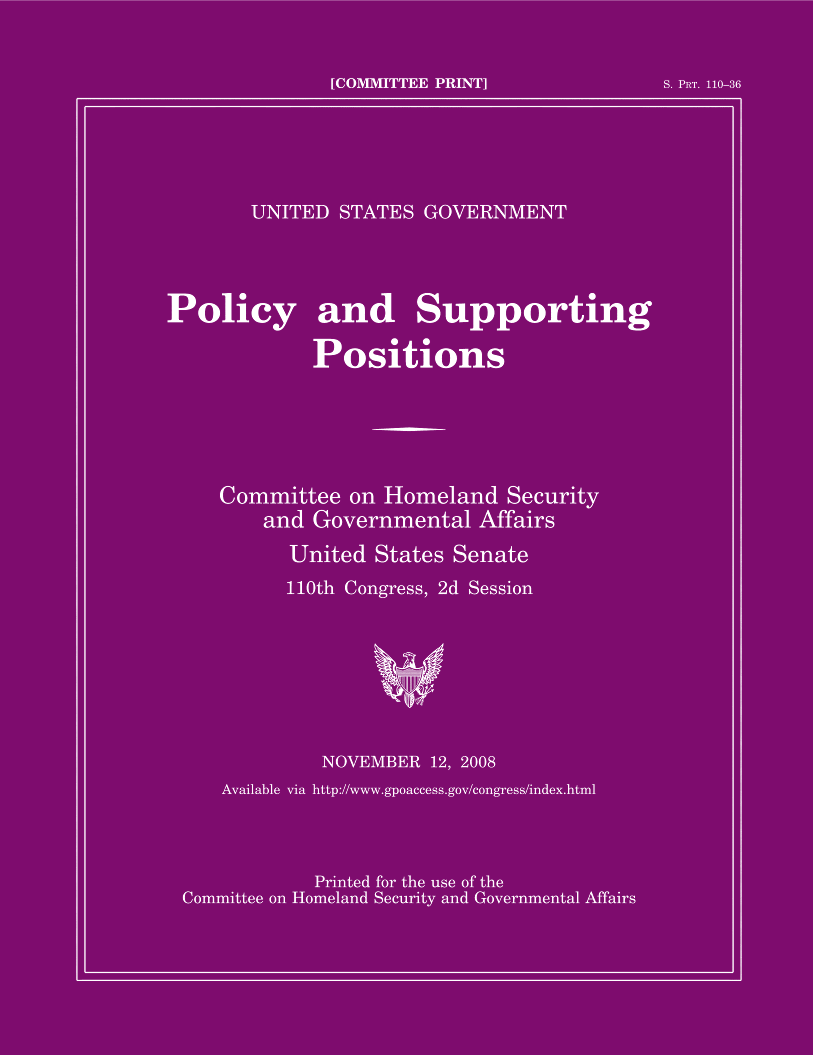 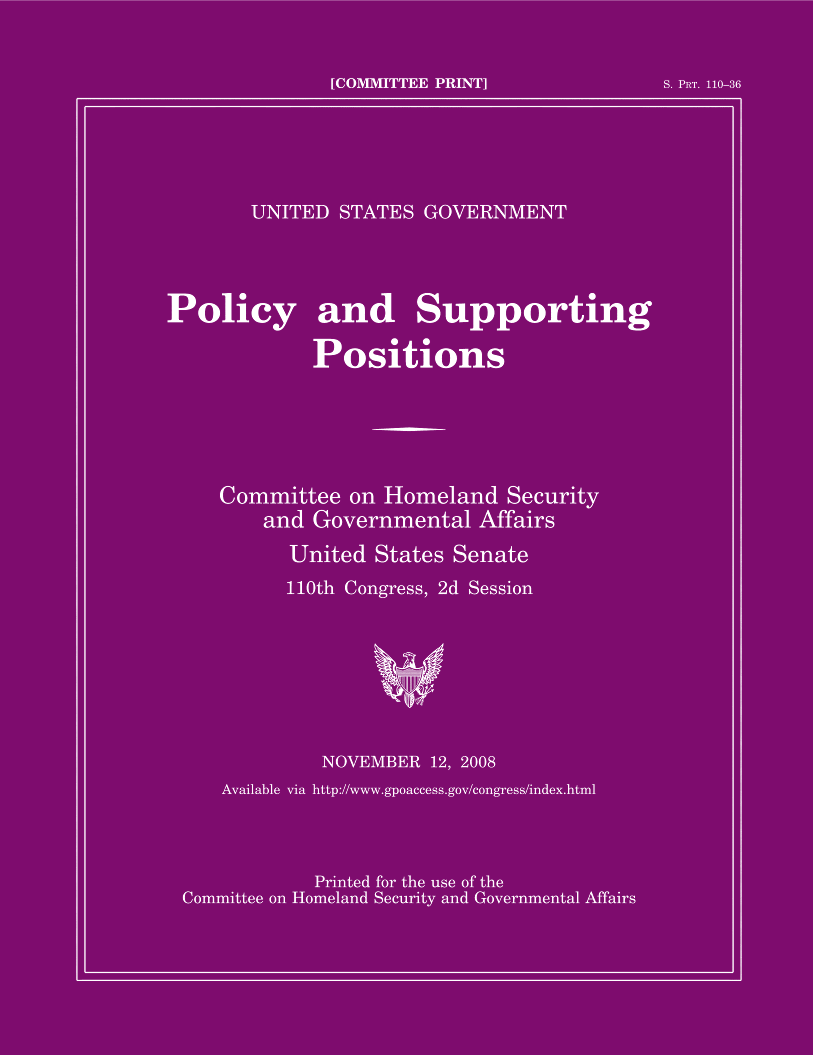 COMMITTEE ON HOMELAND SECURITY AND GOVERNMENTAL AFFAIRSJOSEPH I. LIEBERMAN, Connecticut, ChairmanCARL LEVIN, Michigan DANIEL K. AKAKA, HawaiiTHOMAS R. CARPER, Delaware MARK L. PRYOR, Arkansas MARY L. LANDRIEU, Louisiana BARACK OBAMA, Illinois CLAIRE MCCASKILL, MissouriJON TESTER, MontanaSUSAN M. COLLINS, Maine TED STEVENS, Alaska GEORGE V. VOINOVICH, OhioNORM COLEMAN, Minnesota TOM COBURN, OklahomaPETE V. DOMENICI, New MexicoJOHN WARNER, VirginiaJOHN E. SUNUNU, New HampshireMICHAEL L. ALEXANDER, Staff DirectorBRANDON L. MILHORN, Minority Staff Director and Chief CounselTRINA DRIESSNACK TYRER, Chief ClerkPATRICIA R. HOGAN, GPO Detailee and Publications ClerkFOREWORDEvery four years, just after the Presidential election, the ‘‘United States Government Policy and Supporting Positions,’’ commonly known as the Plum Book, is published, alternately, by the Senate Committee on Home- land Security and Governmental Affairs and the House Committee on Over- sight and Government Reform.This publication contains data (as of September 1, 2008) on over 7,000 Federal civil service leadership and support  positions  in  the  legislative and executive branches  of  the  Federal  Government  that  may  be  subject to noncompetitive appointment (e.g., positions such as agency heads and their immediate subordinates, policy executives and advisors,  and  aides who report to these officials). The duties of many such positions may involve advocacy of Administration policies and programs and the incumbents usu- ally have a close and confidential working  relationship  with  the  agency head or other key officials.Following are the major categories of positions listed:Executive Schedule and salary-equivalent positions paid at the rates established for levels I through V of the Executive Schedule;Senior Executive Service (SES) ‘‘General’’ positions;Senior Foreign Service positions;Schedule C positions excepted from the competitive service by the Presi- dent, or by  the  Director,  Office  of  Personnel  Management,  because of the confidential or policy-determining nature of the position duties; andOther positions at the GS–14 and above level excepted from the com- petitive civil service by law because of the confidential or policy-deter- mining nature of the position duties.See  Appendix  2  for  more  details  on  SES  appointments  and  Appendix3 for more details  on  Schedule  C  appointments.  Additional  information on the positions listed and the Federal salary schedules under which they are paid is provided in the appendices. The Legend on the following page shows the codes and acronyms used in this publication.DISCLAIMERThe  information  for  this  committee  print  was  provided  by  theU.S. Office of Personnel Management [OPM].(iii)LEGENDPosition Location (Column 1)Listed are the cities, States/Provinces, and foreign countries in which the positions are located. Countries and cities (or other subdivisions) are shown  for  overseas  posts.  Note  that  ‘‘Washington, DC’’ includes positions in the entire metropolitan area and therefore may include certain  cities  and counties in the States of Maryland and Virginia.Position Title (Column 2)Listed are the position titles and the names of the organizations in which they are located.Name of Incumbent (Column 3)Listed are the names of individuals serving under other than career appointments. The  phrase ‘‘Career Incumbent’’ is shown for positions incumbered by career appointees. The term ‘‘Vacant’’ is shown for positions that were not occupied on September 1, 2008, the ‘‘as of’’ date of this publication.Note the law requires ‘‘member’’ positions in certain agencies (e.g., boards, committees, and commis- sions) be filled on a bipartisan basis. For such positions, the following letter codes are shown in parentheses following the name of the incumbent:(D) = Democrat	(I) = Independent	(R) = RepublicanType of Appointment (Column 4)Listed are letter  codes that  denote the  type of  appointment under  which the position  incumbent is serving. Note that several categories of positions can be filled by more than one type of appointment, e.g., SES positions listed in this publication may be filled by using career, noncareer, limited emergency, or limited term appointment authorities. Therefore, no ‘‘Type of Appointment’’ is shown for such positions when they are vacant.(v)vi	LEGENDPay Plan (Column 5)Listed are letter codes that denote the Federal salary schedule or pay system  under  which  the position incumbents are going  to  be  paid.  Tables  showing  the  salary  ranges  for  major  pay  systems are contained in Appendix 4.* Although not Pay Plans, these codes are shown for information purposes.Level, Grade, or Pay (Column 6)Listed are numerical and letter codes that denote the level, grade, or salary of the position incumbered:Levels I through V of the Executive Schedule Grades 1 through 15 of the General Schedule Annual Salary in DollarsDaily Pay Rate in DollarsIf there is no entry in  this  column,  the  position  does  not  have  an  established  level,  grade,  or pay rate. For example, the pay rate for Senior Executive Service and Senior Level positions is ‘‘personal,’’ i.e., attached to the incumbent, not the position. The pay rate for each new appointee is set by the appointing authority (usually the agency head) on a case-by-case basis. Annual salary schedules and pay ranges for such positions are shown in Appendix 4.Tenure (Column 7)Listed are the terms or durations of the appointment in years. If there is no entry in this column, the appointment has no fixed term.Expires (Column 8)Listed are the expiration dates for time-limited appointments. If there is no entry in this column, the incumbent is not  serving  under  a  time-limited  appointment.  However,  many  member  positions on agency advisory boards, councils, and commissions are filled initially for a fixed term, but the incumbents may (and often do) serve beyond the expiration  date  until  they  are  replaced.  In  such cases, no expiration date is shown.CONTENTSPage(vii)viii	CONTENTSAPPENDIXESSummary  of  Positions  Subject  to  NoncompetitivePagePageSenior Executive Service 	200Schedule C Positions 	202Appointment 	197Federal Salary Schedules for 2008 	203Office of the Vice President 	210LEGISLATIVE BRANCHARCHITECT OF THE CAPITOLGOVERNMENT ACCOUNTABILITY OFFICEGOVERNMENT PRINTING OFFICELIBRARY OF CONGRESS(1)2	LEGISLATIVE  BRANCHLIBRARY OF CONGRESS—ContinuedUNITED STATES TAX COURTLEGISLATIVE BRANCH	3UNITED STATES TAX COURT—ContinuedEXECUTIVE BRANCHEXECUTIVE OFFICE OF THE PRESIDENT(4)EXECUTIVE  BRANCH 	5EXECUTIVE OFFICE OF THE PRESIDENT—Continued6	EXECUTIVE  BRANCHEXECUTIVE OFFICE OF THE PRESIDENT—ContinuedEXECUTIVE  BRANCH 	7EXECUTIVE OFFICE OF THE PRESIDENT—Continued8	EXECUTIVE  BRANCHEXECUTIVE OFFICE OF THE PRESIDENT—ContinuedEXECUTIVE  BRANCH 	9EXECUTIVE OFFICE OF THE PRESIDENT—Continued10	EXECUTIVE  BRANCHEXECUTIVE OFFICE OF THE PRESIDENT—ContinuedEXECUTIVE  BRANCH 	11EXECUTIVE OFFICE OF THE PRESIDENT—ContinuedDEPARTMENTSDEPARTMENT OF AGRICULTURE(12)DEPARTMENTS 	13DEPARTMENT OF AGRICULTURE—Continued14	DEPARTMENTSDEPARTMENT OF AGRICULTURE—ContinuedDEPARTMENTS 	15DEPARTMENT OF AGRICULTURE—Continued16	DEPARTMENTSDEPARTMENT OF AGRICULTURE—ContinuedDEPARTMENTS 	17DEPARTMENT OF AGRICULTURE—Continued18	DEPARTMENTSDEPARTMENT OF AGRICULTURE—ContinuedDEPARTMENTS 	19DEPARTMENT OF AGRICULTURE—Continued20	DEPARTMENTSDEPARTMENT OF COMMERCEDEPARTMENTS 	21DEPARTMENT OF COMMERCE—Continued22	DEPARTMENTSDEPARTMENT OF COMMERCE—ContinuedDEPARTMENTS 	23DEPARTMENT OF COMMERCE—Continued24	DEPARTMENTSDEPARTMENT OF COMMERCE—ContinuedDEPARTMENTS 	25DEPARTMENT OF COMMERCE—Continued26	DEPARTMENTSDEPARTMENT OF COMMERCE—ContinuedDEPARTMENTS 	27DEPARTMENT OF DEFENSE OFFICE OF THE  SECRETARY OF DEFENSE28	DEPARTMENTSDEPARTMENT OF DEFENSE—Continued OFFICE OF THE SECRETARY OF DEFENSE—ContinuedDEPARTMENTS 	29DEPARTMENT OF DEFENSE—Continued OFFICE OF THE SECRETARY OF DEFENSE—Continued30	DEPARTMENTSDEPARTMENT OF DEFENSE—Continued OFFICE OF THE SECRETARY OF DEFENSE—ContinuedDEPARTMENTS 	31DEPARTMENT OF DEFENSE—Continued OFFICE OF THE SECRETARY OF DEFENSE—Continued32	DEPARTMENTSDEPARTMENT OF DEFENSE—Continued OFFICE OF THE SECRETARY OF DEFENSE—ContinuedDEPARTMENTS 	33DEPARTMENT OF DEFENSE—Continued OFFICE OF THE SECRETARY OF DEFENSE—Continued34	DEPARTMENTSDEPARTMENT OF DEFENSE—Continued OFFICE OF THE SECRETARY OF DEFENSE—ContinuedDEPARTMENTS 	35DEPARTMENT OF DEFENSE—Continued OFFICE OF THE SECRETARY OF DEFENSE—Continued36	DEPARTMENTSDEPARTMENT OF DEFENSE—Continued OFFICE OF THE SECRETARY OF DEFENSE—ContinuedDEPARTMENTS 	37DEPARTMENT OF DEFENSE—Continued OFFICE OF THE SECRETARY OF DEFENSE—Continued38	DEPARTMENTSDEPARTMENT OF DEFENSE—Continued OFFICE OF THE SECRETARY OF DEFENSE—ContinuedDEPARTMENTS 	39DEPARTMENT OF DEFENSE—Continued DEPARTMENT OF THE AIR FORCE40	DEPARTMENTSDEPARTMENT OF DEFENSE—Continued DEPARTMENT OF THE AIR FORCE—ContinuedDEPARTMENTS 	41DEPARTMENT OF DEFENSE—Continued DEPARTMENT OF THE ARMY42	DEPARTMENTSDEPARTMENT OF DEFENSE—Continued DEPARTMENT OF THE ARMY—ContinuedDEPARTMENTS 	43DEPARTMENT OF DEFENSE—Continued DEPARTMENT OF THE ARMY—Continued44	DEPARTMENTSDEPARTMENT OF DEFENSE—Continued DEPARTMENT OF THE ARMY—ContinuedDEPARTMENTS 	45DEPARTMENT OF DEFENSE—Continued DEPARTMENT OF THE NAVY46	DEPARTMENTSDEPARTMENT OF DEFENSE—Continued DEPARTMENT OF THE NAVY—ContinuedDEPARTMENTS 	47DEPARTMENT OF EDUCATION48	DEPARTMENTSDEPARTMENT OF EDUCATION—ContinuedDEPARTMENTS 	49DEPARTMENT OF EDUCATION—Continued50	DEPARTMENTSDEPARTMENT OF EDUCATION—ContinuedDEPARTMENTS 	51DEPARTMENT OF EDUCATION—Continued52	DEPARTMENTSDEPARTMENT OF EDUCATION—ContinuedDEPARTMENTS 	53DEPARTMENT OF ENERGY54	DEPARTMENTSDEPARTMENT OF ENERGY—ContinuedDEPARTMENTS 	55DEPARTMENT OF ENERGY—Continued56	DEPARTMENTSDEPARTMENT OF ENERGY—ContinuedDEPARTMENTS 	57DEPARTMENT OF ENERGY—Continued58	DEPARTMENTSDEPARTMENT OF ENERGY—ContinuedDEPARTMENTS 	59DEPARTMENT OF ENERGY—Continued60	DEPARTMENTSDEPARTMENT OF ENERGY—ContinuedDEPARTMENTS 	61DEPARTMENT OF ENERGY—Continued62	DEPARTMENTSDEPARTMENT OF ENERGY—ContinuedDEPARTMENTS 	63DEPARTMENT OF ENERGY—Continued64	DEPARTMENTSDEPARTMENT OF ENERGY—ContinuedDEPARTMENTS 	65DEPARTMENT OF HEALTH AND HUMAN SERVICES66	DEPARTMENTSDEPARTMENT OF HEALTH AND HUMAN SERVICES—ContinuedDEPARTMENTS 	67DEPARTMENT OF HEALTH AND HUMAN SERVICES—Continued68	DEPARTMENTSDEPARTMENT OF HEALTH AND HUMAN SERVICES—ContinuedDEPARTMENTS 	69DEPARTMENT OF HEALTH AND HUMAN SERVICES—Continued70	DEPARTMENTSDEPARTMENT OF HEALTH AND HUMAN SERVICES—ContinuedDEPARTMENTS 	71DEPARTMENT OF HEALTH AND HUMAN SERVICES—Continued72	DEPARTMENTSDEPARTMENT OF HEALTH AND HUMAN SERVICES—ContinuedDEPARTMENTS 	73DEPARTMENT OF HEALTH AND HUMAN SERVICES—Continued74	DEPARTMENTSDEPARTMENT OF HEALTH AND HUMAN SERVICES—ContinuedDEPARTMENTS 	75DEPARTMENT OF HEALTH AND HUMAN SERVICES—Continued76	DEPARTMENTSDEPARTMENT OF HEALTH AND HUMAN SERVICES—ContinuedDEPARTMENTS 	77DEPARTMENT OF HOMELAND SECURITY78	DEPARTMENTSDEPARTMENT OF HOMELAND SECURITY—ContinuedDEPARTMENTS 	79DEPARTMENT OF HOMELAND SECURITY—Continued80	DEPARTMENTSDEPARTMENT OF HOMELAND SECURITY—ContinuedDEPARTMENTS 	81DEPARTMENT OF HOMELAND SECURITY—Continued82	DEPARTMENTSDEPARTMENT OF HOMELAND SECURITY—ContinuedDEPARTMENTS 	83DEPARTMENT OF HOMELAND SECURITY—Continued84	DEPARTMENTSDEPARTMENT OF HOUSING AND URBAN DEVELOPMENTDEPARTMENTS 	85DEPARTMENT OF HOUSING AND URBAN DEVELOPMENT—Continued86	DEPARTMENTSDEPARTMENT OF HOUSING AND URBAN DEVELOPMENT—ContinuedDEPARTMENTS 	87DEPARTMENT OF HOUSING AND URBAN DEVELOPMENT—Continued88	DEPARTMENTSDEPARTMENT OF HOUSING AND URBAN DEVELOPMENT—ContinuedDEPARTMENTS 	89DEPARTMENT OF THE INTERIOR90	DEPARTMENTSDEPARTMENT OF THE INTERIOR—ContinuedDEPARTMENTS 	91DEPARTMENT OF THE INTERIOR—Continued92	DEPARTMENTSDEPARTMENT OF THE INTERIOR—ContinuedDEPARTMENTS 	93DEPARTMENT OF THE INTERIOR—Continued94	DEPARTMENTSDEPARTMENT OF THE INTERIOR—ContinuedDEPARTMENTS 	95DEPARTMENT OF JUSTICE96	DEPARTMENTSDEPARTMENT OF JUSTICE—ContinuedDEPARTMENTS 	97DEPARTMENT OF JUSTICE—Continued98	DEPARTMENTSDEPARTMENT OF JUSTICE—ContinuedDEPARTMENTS 	99DEPARTMENT OF JUSTICE—Continued100	DEPARTMENTSDEPARTMENT OF JUSTICE—ContinuedDEPARTMENTSDEPARTMENT OF JUSTICE—Continued101102	DEPARTMENTSDEPARTMENT OF JUSTICE—ContinuedDEPARTMENTSDEPARTMENT OF JUSTICE—Continued103104	DEPARTMENTSDEPARTMENT OF LABORDEPARTMENTSDEPARTMENT OF LABOR—Continued105106	DEPARTMENTSDEPARTMENT OF LABOR—ContinuedDEPARTMENTSDEPARTMENT OF LABOR—Continued107108	DEPARTMENTSDEPARTMENT OF LABOR—ContinuedDEPARTMENTSDEPARTMENT OF STATE109110	DEPARTMENTSDEPARTMENT OF STATE—ContinuedDEPARTMENTSDEPARTMENT OF STATE—Continued111112	DEPARTMENTSDEPARTMENT OF STATE—ContinuedDEPARTMENTSDEPARTMENT OF STATE—Continued113114	DEPARTMENTSDEPARTMENT OF STATE—ContinuedDEPARTMENTSDEPARTMENT OF STATE—Continued115116	DEPARTMENTSDEPARTMENT OF STATE—ContinuedDEPARTMENTSDEPARTMENT OF STATE—Continued117118	DEPARTMENTSDEPARTMENT OF STATE—ContinuedDEPARTMENTSDEPARTMENT OF STATE—Continued119120	DEPARTMENTSDEPARTMENT OF TRANSPORTATIONDEPARTMENTSDEPARTMENT OF TRANSPORTATION—Continued121122	DEPARTMENTSDEPARTMENT OF TRANSPORTATION—ContinuedDEPARTMENTSDEPARTMENT OF TRANSPORTATION—Continued123124	DEPARTMENTSDEPARTMENT OF TRANSPORTATION—ContinuedDEPARTMENTSDEPARTMENT OF TRANSPORTATION—Continued125126	DEPARTMENTSDEPARTMENT OF TRANSPORTATION—ContinuedDEPARTMENTSDEPARTMENT OF TRANSPORTATION—Continued127128	DEPARTMENTSDEPARTMENT OF THE TREASURYDEPARTMENTSDEPARTMENT OF THE TREASURY—Continued129130	DEPARTMENTSDEPARTMENT OF THE TREASURY—ContinuedDEPARTMENTSDEPARTMENT OF THE TREASURY—Continued131132	DEPARTMENTSDEPARTMENT OF THE TREASURY—ContinuedDEPARTMENTSDEPARTMENT OF VETERANS AFFAIRS133134	DEPARTMENTSDEPARTMENT OF VETERANS AFFAIRS—ContinuedDEPARTMENTSDEPARTMENT OF VETERANS AFFAIRS—Continued135136	DEPARTMENTSDEPARTMENT OF VETERANS AFFAIRS—ContinuedDEPARTMENTSDEPARTMENT OF VETERANS AFFAIRS—Continued137138	DEPARTMENTSDEPARTMENT OF VETERANS AFFAIRS—ContinuedDEPARTMENTSDEPARTMENT OF VETERANS AFFAIRS—Continued139140	DEPARTMENTSDEPARTMENT OF VETERANS AFFAIRS—ContinuedINDEPENDENT  AGENCIES  AND GOVERNMENT	CORPORATIONSADVISORY COUNCIL ON HISTORIC PRESERVATIONAMERICAN BATTLE MONUMENTS COMMISSIONAPPALACHIAN REGIONAL COMMISSIONARCHITECTURAL AND TRANSPORTATION BARRIERS COMPLIANCE BOARD (UNITED STATES ACCESS BOARD)(141)142	INDEPENDENT  AGENCIES  AND  GOVERNMENT  CORPORATIONSARCHITECTURAL AND TRANSPORTATION BARRIERS COMPLIANCE BOARD (UNITED STATESACCESS BOARD)—ContinuedARCTIC RESEARCH COMMISSIONBARRY GOLDWATER SCHOLARSHIP AND EXCELLENCE IN EDUCATION FOUNDATIONBROADCASTING BOARD OF GOVERNORSINDEPENDENT  AGENCIES  AND  GOVERNMENT  CORPORATIONSBROADCASTING BOARD OF GOVERNORS—Continued143CENTRAL INTELLIGENCE AGENCYCHEMICAL SAFETY AND HAZARD INVESTIGATION BOARDCHRISTOPHER COLUMBUS FELLOWSHIP FOUNDATIONCOMMISSION ON CIVIL RIGHTS144	INDEPENDENT  AGENCIES  AND  GOVERNMENT  CORPORATIONSCOMMISSION ON CIVIL RIGHTS—ContinuedCOMMISSION OF FINE ARTSCOMMITTEE FOR PURCHASE FROM PEOPLE WHO ARE BLIND OR SEVERELY DISABLEDCOMMODITY FUTURES TRADING COMMISSIONINDEPENDENT  AGENCIES  AND  GOVERNMENT  CORPORATIONSCOMMODITY FUTURES TRADING COMMISSION—Continued145CONSUMER PRODUCT SAFETY COMMISSIONCORPORATION FOR NATIONAL AND COMMUNITY SERVICE146	INDEPENDENT  AGENCIES  AND  GOVERNMENT  CORPORATIONSCORPORATION FOR NATIONAL AND COMMUNITY SERVICE—ContinuedINDEPENDENT  AGENCIES  AND  GOVERNMENT  CORPORATIONS147COURT SERVICES AND OFFENDER SUPERVISION AGENCY FOR THE DISTRICT OF COLUMBIADEFENSE NUCLEAR FACILITIES SAFETY BOARD148	INDEPENDENT  AGENCIES  AND  GOVERNMENT  CORPORATIONSDELTA REGIONAL AUTHORITYENVIRONMENTAL PROTECTION AGENCYINDEPENDENT  AGENCIES  AND  GOVERNMENT  CORPORATIONSENVIRONMENTAL PROTECTION AGENCY—Continued149150	INDEPENDENT  AGENCIES  AND  GOVERNMENT  CORPORATIONSENVIRONMENTAL PROTECTION AGENCY—ContinuedINDEPENDENT  AGENCIES  AND  GOVERNMENT  CORPORATIONSENVIRONMENTAL PROTECTION AGENCY—Continued151152	INDEPENDENT  AGENCIES  AND  GOVERNMENT  CORPORATIONSENVIRONMENTAL PROTECTION AGENCY—ContinuedINDEPENDENT  AGENCIES  AND  GOVERNMENT  CORPORATIONSENVIRONMENTAL PROTECTION AGENCY—Continued153EQUAL EMPLOYMENT OPPORTUNITY COMMISSION154	INDEPENDENT  AGENCIES  AND  GOVERNMENT  CORPORATIONSEXPORT-IMPORT BANK OF THE UNITED STATESFARM CREDIT ADMINISTRATIONFEDERAL COMMUNICATIONS COMMISSIONINDEPENDENT  AGENCIES  AND  GOVERNMENT  CORPORATIONSFEDERAL COMMUNICATIONS COMMISSION—Continued155FEDERAL DEPOSIT INSURANCE CORPORATION156	INDEPENDENT  AGENCIES  AND  GOVERNMENT  CORPORATIONSFEDERAL DEPOSIT INSURANCE CORPORATION—ContinuedFEDERAL ELECTION COMMISSIONFEDERAL ENERGY REGULATORY COMMISSIONINDEPENDENT  AGENCIES  AND  GOVERNMENT  CORPORATIONSFEDERAL ENERGY REGULATORY COMMISSION—Continued157FEDERAL HOUSING FINANCE BOARD158	INDEPENDENT  AGENCIES  AND  GOVERNMENT  CORPORATIONSFEDERAL LABOR RELATIONS AUTHORITYFEDERAL MARITIME COMMISSIONFEDERAL MEDIATION AND CONCILIATION SERVICEFEDERAL MINE SAFETY AND HEALTH REVIEW COMMISSIONINDEPENDENT  AGENCIES  AND  GOVERNMENT  CORPORATIONSFEDERAL MINE SAFETY AND HEALTH REVIEW COMMISSION—Continued159FEDERAL RESERVE SYSTEMFEDERAL RETIREMENT THRIFT INVESTMENT BOARDFEDERAL TRADE COMMISSION160	INDEPENDENT  AGENCIES  AND  GOVERNMENT  CORPORATIONSFEDERAL TRADE COMMISSION—ContinuedGENERAL SERVICES ADMINISTRATIONINDEPENDENT  AGENCIES  AND  GOVERNMENT  CORPORATIONSGENERAL SERVICES ADMINISTRATION—Continued161162	INDEPENDENT  AGENCIES  AND  GOVERNMENT  CORPORATIONSGENERAL SERVICES ADMINISTRATION—ContinuedHARRY S TRUMAN SCHOLARSHIP FOUNDATIONINTERAGENCY COUNCIL ON THE HOMELESSINTER-AMERICAN FOUNDATIONINTERNATIONAL BOUNDARY AND WATER COMMISSIONINTERSTATE COMMISSION ON THE POTOMAC RIVER BASININDEPENDENT  AGENCIES  AND  GOVERNMENT  CORPORATIONSINTERSTATE COMMISSION ON THE POTOMAC RIVER BASIN—Continued163JAMES MADISON MEMORIAL FELLOWSHIP FOUNDATIONJAPAN - UNITED STATES FRIENDSHIP COMMISSIONMARINE MAMMAL COMMISSIONMEDICARE PAYMENT ADVISORY COMMISSIONMERIT SYSTEMS PROTECTION BOARD164	INDEPENDENT  AGENCIES  AND  GOVERNMENT  CORPORATIONSMILLENNIUM CHALLENGE CORPORATIONNATIONAL AERONAUTICS AND SPACE ADMINISTRATIONINDEPENDENT  AGENCIES  AND  GOVERNMENT  CORPORATIONSNATIONAL AERONAUTICS AND SPACE ADMINISTRATION—Continued165166	INDEPENDENT  AGENCIES  AND  GOVERNMENT  CORPORATIONSNATIONAL AERONAUTICS AND SPACE ADMINISTRATION—ContinuedNATIONAL ARCHIVES AND RECORDS ADMINISTRATIONINDEPENDENT  AGENCIES  AND  GOVERNMENT  CORPORATIONSNATIONAL ARCHIVES AND RECORDS ADMINISTRATION—Continued167NATIONAL CAPITAL PLANNING COMMISSIONNATIONAL COUNCIL ON DISABILITYNATIONAL CREDIT UNION ADMINISTRATION168	INDEPENDENT  AGENCIES  AND  GOVERNMENT  CORPORATIONSNATIONAL FOUNDATION ON THE ARTS AND HUMANITIESINDEPENDENT  AGENCIES  AND  GOVERNMENT  CORPORATIONSNATIONAL LABOR RELATIONS BOARD169NATIONAL MEDIATION BOARDNATIONAL SCIENCE FOUNDATION170	INDEPENDENT  AGENCIES  AND  GOVERNMENT  CORPORATIONSNATIONAL SCIENCE FOUNDATION—ContinuedINDEPENDENT  AGENCIES  AND  GOVERNMENT  CORPORATIONSNATIONAL SCIENCE FOUNDATION—Continued171172	INDEPENDENT  AGENCIES  AND  GOVERNMENT  CORPORATIONSNATIONAL SCIENCE FOUNDATION—ContinuedNATIONAL TRANSPORTATION SAFETY BOARDNUCLEAR REGULATORY COMMISSIONINDEPENDENT  AGENCIES  AND  GOVERNMENT  CORPORATIONSNUCLEAR REGULATORY COMMISSION—Continued173174	INDEPENDENT  AGENCIES  AND  GOVERNMENT  CORPORATIONSNUCLEAR REGULATORY COMMISSION—ContinuedINDEPENDENT  AGENCIES  AND  GOVERNMENT  CORPORATIONSNUCLEAR WASTE TECHNICAL REVIEW BOARD175OCCUPATIONAL SAFETY AND HEALTH REVIEW COMMISSIONOFFICE OF GOVERNMENT ETHICSOFFICE OF THE FEDERAL COORDINATOR ALASKA NATURAL GAS TRANSPORTATION PROJECTSOFFICE OF NAVAJO AND HOPI INDIAN RELOCATION176	INDEPENDENT  AGENCIES  AND  GOVERNMENT  CORPORATIONSOFFICE OF PERSONNEL MANAGEMENTINDEPENDENT  AGENCIES  AND  GOVERNMENT  CORPORATIONSOFFICE OF PERSONNEL MANAGEMENT—Continued177OFFICE OF SPECIAL COUNSELOVERSEAS PRIVATE INVESTMENT CORPORATION178	INDEPENDENT  AGENCIES  AND  GOVERNMENT  CORPORATIONSOVERSEAS PRIVATE INVESTMENT CORPORATION—ContinuedPEACE CORPSINDEPENDENT  AGENCIES  AND  GOVERNMENT  CORPORATIONSPEACE  CORPS—Continued179PENSION BENEFIT GUARANTY CORPORATIONPOSTAL REGULATORY COMMISSION180	INDEPENDENT  AGENCIES  AND  GOVERNMENT  CORPORATIONSPOSTAL REGULATORY COMMISSION—ContinuedPRESIDENT’S COMMISSION ON WHITE HOUSE FELLOWSHIPSPRESIDIO TRUSTRAILROAD RETIREMENT BOARDSECURITIES AND EXCHANGE COMMISSIONINDEPENDENT  AGENCIES  AND  GOVERNMENT  CORPORATIONSSECURITIES AND EXCHANGE COMMISSION—Continued181SELECTIVE SERVICE SYSTEMSMALL BUSINESS ADMINISTRATION182	INDEPENDENT  AGENCIES  AND  GOVERNMENT  CORPORATIONSSMALL BUSINESS ADMINISTRATION—ContinuedINDEPENDENT  AGENCIES  AND  GOVERNMENT  CORPORATIONSSMALL BUSINESS ADMINISTRATION—Continued183SMITHSONIAN INSTITUTIONSOCIAL SECURITY ADMINISTRATION184	INDEPENDENT  AGENCIES  AND  GOVERNMENT  CORPORATIONSSOCIAL SECURITY ADMINISTRATION—ContinuedINDEPENDENT  AGENCIES  AND  GOVERNMENT  CORPORATIONSSOCIAL SECURITY ADMINISTRATION—Continued185186	INDEPENDENT  AGENCIES  AND  GOVERNMENT  CORPORATIONSSOCIAL SECURITY ADMINISTRATION—ContinuedINDEPENDENT  AGENCIES  AND  GOVERNMENT  CORPORATIONSSOCIAL SECURITY ADMINISTRATION—Continued187188	INDEPENDENT  AGENCIES  AND  GOVERNMENT  CORPORATIONSSOCIAL SECURITY ADMINISTRATION—ContinuedINDEPENDENT  AGENCIES  AND  GOVERNMENT  CORPORATIONSSOCIAL SECURITY ADMINISTRATION—Continued189TENNESSEE VALLEY AUTHORITYTRADE AND DEVELOPMENT AGENCYUNITED STATES AGENCY FOR INTERNATIONAL DEVELOPMENT190	INDEPENDENT  AGENCIES  AND  GOVERNMENT  CORPORATIONSUNITED STATES AGENCY FOR INTERNATIONAL DEVELOPMENT—ContinuedINDEPENDENT  AGENCIES  AND  GOVERNMENT  CORPORATIONSUNITED STATES AGENCY FOR INTERNATIONAL DEVELOPMENT—Continued191192	INDEPENDENT  AGENCIES  AND  GOVERNMENT  CORPORATIONSUNITED STATES AGENCY FOR INTERNATIONAL DEVELOPMENT—ContinuedUNITED STATES - CHINA ECONOMIC AND SECURITY REVIEW COMMISSIONUNITED STATES COMMISSION ON INTERNATIONAL RELIGIOUS FREEDOMINDEPENDENT  AGENCIES  AND  GOVERNMENT  CORPORATIONSUNITED STATES ELECTION ASSISTANCE COMMISSION193UNITED STATES HOLOCAUST MEMORIAL COUNCILUNITED STATES INSTITUTE OF PEACE194	INDEPENDENT  AGENCIES  AND  GOVERNMENT  CORPORATIONSUNITED STATES INSTITUTE OF PEACE—ContinuedUNITED STATES INTERNATIONAL TRADE COMMISSIONINDEPENDENT  AGENCIES  AND  GOVERNMENT  CORPORATIONSUNITED STATES INTERNATIONAL TRADE COMMISSION—Continued195UNITED STATES POSTAL SERVICE196	INDEPENDENT  AGENCIES  AND  GOVERNMENT  CORPORATIONSUNITED STATES POSTAL SERVICE—ContinuedUTAH RECLAMATION MITIGATION AND CONSERVATION COMMISSIONVIETNAM EDUCATION FOUNDATIONAPPENDIXESAPPENDIX NO. 1SUMMARY  OF  POSITIONS  SUBJECT  TO  NONCOMPETITIVE  APPOINTMENTAgency or Department	PAS	PA	GEN	NA	TA	SC	XS(197)198	SUMMARY OF POSITIONS SUBJECT TO NONCOMPETITIVE APPOINTMENTSUMMARY OF POSITIONS SUBJECT TO NONCOMPETITIVE APPOINTMENT199APPENDIX NO. 2 SENIOR  EXECUTIVE  SERVICEThe Senior Executive Service (SES) is a personnel system covering top level policy, supervisory, and managerial positions in most  Federal  agencies.  Positions  in  Government  corporations,  the  FBI and Drug Enforcement Administration, certain intelligence agencies, certain financial regulatory agen- cies, and the Foreign Service are exempt from the SES.The SES includes most Civil Service positions above grade 15 of the General Schedule. An agency may establish a SES position only within an allocation approved by the U.S. Office of Personnel Management (OPM). Currently, there are 8,328 SES positions allocated by OPM to agencies.Types of SES PositionsThere are two types of SES positions: Career Reserved and General. About half of the SES positions are designated in each category.  Once  a  position  is  designated  by  an  agency,  the  designation  may not be changed without prior OPM approval.SES positions are designated Career Reserved when the need to ensure impartiality, or the public’s confidence in the impartiality of the Government, requires that they be filled only by career employees (e.g., law enforcement and audit positions).The remaining SES positions are designated General. A General position may be filled by a career appointee, a noncareer appointee, or, if the position meets the criteria described below, by a limited term or limited emergency appointee. Because of the limitations on the number of limited appointees, most General positions are filled by career appointees.A given General position  may  be  filled  at  one  time  by  a  career  appointee  and  at  another  time by a noncareer or limited appointee, or vice versa. Because of the limitations on the number of noncareer and limited appointees, as discussed below, most  General  positions  are  filled  by  career  appointees. This publication lists only General positions since Career Reserved positions must be filled by a career appointee.Appointments to SES PositionsThe legislation establishing the SES provides three methods of appointments. Veterans preference is not applicable in the SES.Career appointment: Career appointments are made through a Governmentwide or an ‘‘all sources’’ merit staffing (competitive) process, including recruitment through a published announce- ment, rating and ranking of eligible candidates, approval by the agency of the professional qualifica- tions of the selected candidate, and a further review and approval of the executive/managerial qualifications of the proposed selectee by an OPM-administered SES Qualifications Review Board.A career appointee serves a 1-year probationary period. Upon completion, the appointee acquires tenure rights and may be removed from the SES only for cause or for poor performance. (A performance appraisal for a career  appointee  may  not  be  made,  however,  within  120  days  after the beginning of a new Presidential Administration, i.e., one where the President changes.)When a career appointee is reassigned within an agency, he or she must be given at least a 15-day advance written notice. If the reassignment is to another commuting area, the notice period is 60 days; the agency first must consult with the individual as to the reasons and the individual’s preferences.A career appointee may not be involuntarily reassigned within 120 days after the appointment of a new agency head, or during the same period after the appointment of a noncareer supervisor who has the authority to make an initial appraisal of the career appointee’s performance. A career appointee may not be involuntarily transferred to another agency.Like all career Federal employees, a career SES appointee is entitled to protection against retaliatory or politically motivated personnel actions and may lodge a complaint with the Office of the Special Counsel if a prohibited personnel practice has occurred.Noncareer appointment: By law, no more than 10 percent of total SES positions government- wide may be filled by noncareer appointees. The proportion of noncareer appointees may, however, vary from agency to agency, generally up  to  a  limit  of  25  percent  of  the  agency’s  number  of SES positions. OPM approves each use of a noncareer authority by an agency, and the authority reverts to OPM when the noncareer appointee leaves the position.(200)SENIOR EXECUTIVE SERVICE201Noncareer appointees may be appointed to any SES General position. There is no requirement for competitive staffing, but the agency head must certify that the appointee meets the qualifications requirements for the position.Any noncareer appointee may be removed by the appointing authority (e.g., for loss of confidence or change in policy). There is no appeal right.Limited appointment: Limited appointments are  used  in  situations  where  the  position  is not continuing (e.g., to head a special  project),  or  where  the  position  is  established  to  meet  a bona fide, unanticipated, urgent need. Limited term appointments may not exceed 3 years; limited emergency appointments, 18 months.By law, limited appointments governmentwide may not exceed 5 percent of total SES positions. The appointments may be made only to General positions. Generally, OPM allocates limited appoint- ment authorities on a case-by-case basis. However, each agency has a small pool of limited authori- ties equal to 3 percent of their  total  SES  position  allocations  from  OPM.  Such  pool  authorities may be used only for appointment of career or career-type Federal civil service employees. Selection procedures and qualification requirements are determined by the agency, and the incumbent serves at the pleasure of the appointing authority.By law, the appointment to or removal from any SES position in an independent regulatory commis- sion shall not be subject, directly or indirectly, to review or approval by an officer or entity within the Executive Office of the President.APPENDIX NO. 3 SCHEDULE  C  POSITIONSSchedule C positions are excepted from the competitive service because of their confidential or policy-determining character. Most such positions are at grade 15 of the General Schedule or lower. Schedule C positions  above  the  GS–15  level  are  either  in  the  Senior  Level  (SL)  personnel  system or are specifically authorized in law.The decision concerning whether to place a position in Schedule C is made by the Director, U.S. Office of Personnel Management, upon agency  request.  Such  requests  are  considered  on  a  case-by- case basis. In addition to consideration of the justification submitted by the agency, OPM may conduct an independent review and analysis. In addition to the Schedule C positions authorized by the OPM Director, a limited number of positions may be placed under Schedule C by Executive Order of the President or by legislation.Requests for Schedule C exception are appropriate when:The position involves making or approving substantive policy recommendations; orThe work of the position can be performed successfully only by someone with a thorough knowledge of and sympathy with the goals, priorities, and preferences of an official who has a confidential or policy determining relationship with the President or the agency head. There are special requirements for the types of superiors who are eligible for Schedule C secretaries.The immediate supervisor of a Schedule C position must be a Presidential appointee, a Senior Executive Service appointee (career or noncareer) occupying a General position, or a Schedule C ap- pointee. The immediate supervisor may not occupy a position in the competitive service or a Career Reserved position in the Senior Executive Service.The only time when OPM approval is not required for a Schedule C position is when a position is filled by a temporary Schedule C appointment during a Presidential transition, a change of agency head, or establishment of a new agency. Temporary Schedule C positions may be established for 120 days, with one extension of 120 days, under conditions prescribed by OPM. There is a limit on the number of such positions that can be  established  by  an  agency.  New  appointments  may  be  made only during the 1-year period beginning on the date of the agency head’s appointment, a new Administra- tion or establishment of a new agency.By law,  the  agency  head  must  certify  to  OPM  that  both  Schedule  C  and  temporary  Schedule C positions are not being requested for the sole purpose of  detailing  the  incumbent  to  the  White House.Agencies may fill Schedule C positions noncompetitively. Because of the confidential or policy- determining nature of Schedule C positions, the incumbents serve at the pleasure of the  appointing authority (usually the agency head) and may be removed at any time. They are not covered under conduct-based or performance-removal procedures that apply to certain other excepted Service appointees.Schedule C positions authorized by  OPM  are  automatically  revoked  when  the  incumbent  leaves the position (i.e., there is no such thing as a ‘‘vacant’’ Schedule C position).(202)APPENDIX NO. 4FEDERAL  SALARY  SCHEDULES  FOR  2008The  information  in  the  body  of  this  report  reflects  grades  or  salaries  in  effect  on  the  first  pay period on or after January 1, 2008.EXECUTIVE SCHEDULE (EX)SENIOR  EXECUTIVE  SERVICE  SCHEDULE  (ES)Pay ranges for the Senior Executive Service (SES) are established by law. The minimum is 120 percent of the rate of basic pay for GS–15, step 1. For agencies without a certified SES performance appraisal system, SES members’ pay may not exceed the rate payable for level III of the Executive Schedule. For agencies with a  certified  SES  performance  appraisal  system,  SES  members’  pay  may not exceed the  rate  payable  for  level  II  of  the  Executive  Schedule.  SES  members  are  not  entitled to locality-based comparability payments.SENIOR  LEVEL  (SL)Pay for SL positions ranges  from  120  percent  of  the  rate  of  basic  pay  for  GS–15,  step  1  to the rate payable for level IV of the  Executive  Schedule.  In  addition  to  the  2008  basic  pay  rates listed below, SL employees are entitled to locality-based comparability payments for their respective locality pay area. The employee’s locality rate of pay may not exceed the rate payable for level III of the Executive Schedule.Minimum   .......................................................................................................................	$114,468Maximum   .......................................................................................................................	149,000(203)204                                                          FEDERAL SALARY SCHEDULESGENERAL  SCHEDULE  (GS)Initial appointments to positions under the General Schedule are normally made at the minimum rate of the grade, although under certain circumstances, individuals with superior qualifications or fulfilling a special agency need may be paid at a rate above the minimum rate.Step increases are granted to  GS  employees  at  the  end  of  52  weeks  of  service  in  steps  1,  2, and  3  of  each  grade;  at  the  end  of  104  weeks  of  service  in  steps  4,  5,  and  6;  and  at  the  end  of156 weeks of service in steps 7, 8, and 9. An employee’s work must be determined to  be  of  an acceptable level of competence before granting a step increase. In addition to the periodic step increase, an employee whose work is outstanding may be advanced to the next higher step rate no more than once every 52 weeks. In addition to the 2008 basic pay rates listed below, GS employees are entitled to locality-based comparability payments for their respective locality pay area. The employee’s locality rate of pay may not exceed the rate payable for level IV of the Executive Schedule. Certain  GS employees may receive higher special rates instead of locality rates established to address significant recruitment or retention problems.GENERAL  SCHEDULEGrade2008 Annual Rates and StepsNote: Locality pay areas are defined in 5 CFR 531.603(b) and are available on the Of- fice of Personnel Management Web site at http://www.opm.gov/oca/08tables/locdef.asp.206	FEDERAL  SALARY  SCHEDULESWASHINGTON-BALTIMORE-NORTHERN VIRGINIA, DC-MD-VA-WV-PA LOCALITY PAY SCHEDULEThe  following  salary  tables  reflect  the  locality  pay  rates  for  the  Washington-Baltimore-Northern Virginia, DC-MD-VA-WV-PA locality pay area in 2008. The tables incorporate a locality payment of20.89 percent.GENERAL  SCHEDULEGrade2008 Annual Rates and StepsSENIOR-LEVEL (SL)Minimum   .......................................................................................................................	$138,380Maximum   .......................................................................................................................	158,500FEDERAL SALARY SCHEDULES207SPECIAL LAW ENFORCEMENT OFFICER (LEO) PAY SCHEDULESLaw enforcement officers at grades  GS–3  through  GS–10  are  entitled  to  special  base  rates  that are higher than  General  Schedule  base  rates.  Such  LEOs  receive  the  locality  payments  applicable in their locality pay area on  top  of  these  special  base  rates.  The  locality  pay  area  definitions  and pay percentages are the same as those used for regular General Schedule employees.SPECIAL SALARY RATES FOR LEOSGrade2008 Annual Rates and StepsNOTE: These special base rates for law enforcement officers (as defined in 5 U.S.C. 5541(3) and 5 CFR 550.103) are authorized by section 403 of the Federal Employees Pay Comparability Act of 1990, as amended. By law, these rates must be the basis for com- puting locality payments. (5 CFR part 531, subpart F.)208	FEDERAL  SALARY  SCHEDULESTHE FOREIGN SERVICE SCHEDULESENIOR FOREIGN SERVICE SCHEDULEThe Senior Foreign Service (SFS) pay  system  is  an  open-range,  performance-based  pay  system that is linked to the SES pay system. SFS members, like SES members, are not entitled to automatic across-the-board increases and locality-based comparability payments. Instead, pay adjustments  are based on a member’s individual performance and/or contribution to the agency’s performance.The  Executive  order  prescribes  three  SFS  salary  classes  that  are  linked  to  the  SES  as  follows:Career Minister (CM). with a  range  from  94  percent  of  the  rate  payable  to  level  III  of the Executive Schedule to 100 percent of the rate payable  to  level  III  of  the  Executive  Schedule (Note: Career Ambassador (CA) SFS members are also paid within the CM rate range);Minister-Counselor (MC) with  a  range  from  90  percent  of  the  rate  payable  to  level  III of the Executive Schedule to 100 percent of the rate payable to level III of the Executive Schedule; andCounselor  (OC),  with  a  range  from  120  percent  of  the  rate  payable  to  GS–15,  step  1 to 100 percent of the rate payable to level III of the Executive Schedule.The 2008 pay ranges for the SFS classes are:FEDERAL SALARY SCHEDULESDEPARTMENT OF VETERANS AFFAIRS, VETERANS HEALTH ADMINISTRATION FEDERAL SALARY  SCHEDULES EFFECTIVE  ON THE  FIRST  DAY OF  THE FIRST APPLICABLE  PAY  PERIOD  BEGINNING  ON  OR  AFTER  JANUARY  1,  2008SCHEDULE FOR THE OFFICE OF THE UNDER SECRETARY FOR HEALTH(38 U.S.C. 7306)*209Minimum	MaximumAssistant Under Secretaries for Health ....................................................................................................   ........................	$150,588***This schedule does not apply to the Deputy Under Secretary for Health, the Associate Deputy Under Secretary for Health, As- sistant Under Secretaries for Health who are physicians or dentists, Medical Directors, the Assistant Under Secretary for Nursing Programs, or the Director of Nursing Services.**Pursuant to 38 U.S.C. 7404(d), the rate of basic pay payable to these employees is limited to the rate for level V of the Execu- tive Schedule, which is $139,600.***Pursuant to section 3 of Public Law 108–445 and 38 U.S.C. 7431, Veterans Health Administration physicians and dentists may also be paid market pay and performance pay.****Pursuant to section 301(a) of Public Law 102–40, these positions are paid according to the Nurse Schedule in 38 U.S.C. 4107(b), as in effect on August 14, 1990, with subsequent adjustments.APPENDIX NO. 5OFFICE  OF  THE  VICE  PRESIDENTThe Vice Presidency is a unique office that is neither a part of the executive branch nor a part of the legislative branch, but is attached by the Constitution to the latter. The Vice Presidency performs functions in both the legislative branch (see article I, section 3 of the Constitution) and in the executive branch (see  article  II,  and  amendments  XII  and  XXV,  of  the  Constitution,  and  section  106  of  title 3 of the United States Code).The annual legislative branch appropriations act (see, for example, Public Law 109–55) and the annual transportation-treasury appropriations act (see, for example, Public Law 109–115) provide funds for the Vice President to hire employees to assist him in carrying out his legislative and executive functions. Executive branch employees also may be assigned or detailed to the Vice President (see3 U.S.C. 112) and the Vice President may employ consultants (see 3 U.S.C. 106(a)). The Office of the Vice President (OVP) consists of the aggregation of Vice Presidential employees whose salary is disbursed by the Secretary of the Senate from the Vice President’s legislative appropriation, Vice Presi- dential employees employed with the Vice President’s executive appropriation, employees assigned or detailed to the Vice President, and consultants engaged by the Vice President.The numbers, titles  and  salaries  of  OVP  personnel  change  with  some  frequency.  The  salaries of Vice Presidential employees whose salary is  disbursed  by  the  Secretary  of  the  Senate  from  the Vice President’s legislative appropriation cannot exceed a maximum specified by law (see  2  U.S.C. 60a–1). The salaries of Vice Presidential employees whose salary comes from the Vice President’s executive appropriation also cannot exceed a maximum specified by law (see 3 U.S.C. 106). The authority to appoint, administratively determine the pay of,  and  discharge  Vice  Presidential  employees  rests with the Vice President.The current duty station of all OVP positions is Washington, DC.Æ(210)PAS=Presidential Appointment with Senate ConfirmationPA=Presidential Appointment (without Senate Confirmation)CA=Career AppointmentNA=Noncareer AppointmentTA=Limited Term AppointmentSC=Schedule C Excepted AppointmentXS=Appointment Excepted by StatuteAD=Administratively Determined RatesES=Senior Executive ServiceEX=Executive ScheduleFA=Foreign Service Chiefs of MissionFE=Senior Foreign ServiceFP=Foreign Service SpecialistGS=General SchedulePD=Daily Pay Rate* (per diem)SL=Senior LevelTM=Federal Housing Finance Board Merit PayVH=Farm Credit Administration Pay PlanWC=Without Compensation*OT=Other Pay Plan* (all those not listed separately)LEGISLATIVE BRANCHArchitect of the Capitol   .................................................... 	1Government Accountability Office   .................................. 	1Government Printing Office   ............................................. 	1Library of Congress   .......................................................... 	1United States Tax Court  .................................................. 	2EXECUTIVE BRANCHExecutive Office of the President   .................................... 	4White House Office  ....................................................	4Office of Policy Development  ....................................	6Office of Administration  ............................................	7Office of Management and Budget  ...........................	7Council of Economic Advisors  ...................................	8Council on Environmental Quality   ..........................	8Office of the U.S. Trade Representative  ..................	8Office of Science and Technology Policy	10Office of National Drug Control Policy	10National Security Council	11DEPARTMENTSDepartment of Agriculture 	12Department of Commerce 	20Department of Defense 	27Office of the Secretary	27Air Force	39Army	41Navy	45Department of Education 	47Department of Energy 	53Department of Health and Human Services 	65Department of Homeland Security 	77Department of Housing and Urban Development 	84Department of the Interior 	89Department of Justice 	95Department of Labor 	104Department of State 	109Department of Transportation 	120Department of the Treasury 	128Department of Veterans Affairs 	133INDEPENDENT  AGENCIES  AND  GOVERNMENT  CORPORATIONSLEGISLATIVE BRANCHArchitect of the Capitol   .................................................... 	1Government Accountability Office   .................................. 	1Government Printing Office   ............................................. 	1Library of Congress   .......................................................... 	1United States Tax Court  .................................................. 	2EXECUTIVE BRANCHExecutive Office of the President   .................................... 	4White House Office  ....................................................	4Office of Policy Development  ....................................	6Office of Administration  ............................................	7Office of Management and Budget  ...........................	7Council of Economic Advisors  ...................................	8Council on Environmental Quality   ..........................	8Office of the U.S. Trade Representative  ..................	8Office of Science and Technology Policy	10Office of National Drug Control Policy	10National Security Council	11DEPARTMENTSDepartment of Agriculture 	12Department of Commerce 	20Department of Defense 	27Office of the Secretary	27Air Force	39Army	41Navy	45Department of Education 	47Department of Energy 	53Department of Health and Human Services 	65Department of Homeland Security 	77Department of Housing and Urban Development 	84Department of the Interior 	89Department of Justice 	95Department of Labor 	104Department of State 	109Department of Transportation 	120Department of the Treasury 	128Department of Veterans Affairs 	133INDEPENDENT  AGENCIES  AND  GOVERNMENT  CORPORATIONSFederal Energy Regulatory Commission  ........................156LEGISLATIVE BRANCHArchitect of the Capitol   .................................................... 	1Government Accountability Office   .................................. 	1Government Printing Office   ............................................. 	1Library of Congress   .......................................................... 	1United States Tax Court  .................................................. 	2EXECUTIVE BRANCHExecutive Office of the President   .................................... 	4White House Office  ....................................................	4Office of Policy Development  ....................................	6Office of Administration  ............................................	7Office of Management and Budget  ...........................	7Council of Economic Advisors  ...................................	8Council on Environmental Quality   ..........................	8Office of the U.S. Trade Representative  ..................	8Office of Science and Technology Policy	10Office of National Drug Control Policy	10National Security Council	11DEPARTMENTSDepartment of Agriculture 	12Department of Commerce 	20Department of Defense 	27Office of the Secretary	27Air Force	39Army	41Navy	45Department of Education 	47Department of Energy 	53Department of Health and Human Services 	65Department of Homeland Security 	77Department of Housing and Urban Development 	84Department of the Interior 	89Department of Justice 	95Department of Labor 	104Department of State 	109Department of Transportation 	120Department of the Treasury 	128Department of Veterans Affairs 	133INDEPENDENT  AGENCIES  AND  GOVERNMENT  CORPORATIONSLEGISLATIVE BRANCHArchitect of the Capitol   .................................................... 	1Government Accountability Office   .................................. 	1Government Printing Office   ............................................. 	1Library of Congress   .......................................................... 	1United States Tax Court  .................................................. 	2EXECUTIVE BRANCHExecutive Office of the President   .................................... 	4White House Office  ....................................................	4Office of Policy Development  ....................................	6Office of Administration  ............................................	7Office of Management and Budget  ...........................	7Council of Economic Advisors  ...................................	8Council on Environmental Quality   ..........................	8Office of the U.S. Trade Representative  ..................	8Office of Science and Technology Policy	10Office of National Drug Control Policy	10National Security Council	11DEPARTMENTSDepartment of Agriculture 	12Department of Commerce 	20Department of Defense 	27Office of the Secretary	27Air Force	39Army	41Navy	45Department of Education 	47Department of Energy 	53Department of Health and Human Services 	65Department of Homeland Security 	77Department of Housing and Urban Development 	84Department of the Interior 	89Department of Justice 	95Department of Labor 	104Department of State 	109Department of Transportation 	120Department of the Treasury 	128Department of Veterans Affairs 	133INDEPENDENT  AGENCIES  AND  GOVERNMENT  CORPORATIONSFederal Housing Finance Board ......................................157LEGISLATIVE BRANCHArchitect of the Capitol   .................................................... 	1Government Accountability Office   .................................. 	1Government Printing Office   ............................................. 	1Library of Congress   .......................................................... 	1United States Tax Court  .................................................. 	2EXECUTIVE BRANCHExecutive Office of the President   .................................... 	4White House Office  ....................................................	4Office of Policy Development  ....................................	6Office of Administration  ............................................	7Office of Management and Budget  ...........................	7Council of Economic Advisors  ...................................	8Council on Environmental Quality   ..........................	8Office of the U.S. Trade Representative  ..................	8Office of Science and Technology Policy	10Office of National Drug Control Policy	10National Security Council	11DEPARTMENTSDepartment of Agriculture 	12Department of Commerce 	20Department of Defense 	27Office of the Secretary	27Air Force	39Army	41Navy	45Department of Education 	47Department of Energy 	53Department of Health and Human Services 	65Department of Homeland Security 	77Department of Housing and Urban Development 	84Department of the Interior 	89Department of Justice 	95Department of Labor 	104Department of State 	109Department of Transportation 	120Department of the Treasury 	128Department of Veterans Affairs 	133INDEPENDENT  AGENCIES  AND  GOVERNMENT  CORPORATIONSLEGISLATIVE BRANCHArchitect of the Capitol   .................................................... 	1Government Accountability Office   .................................. 	1Government Printing Office   ............................................. 	1Library of Congress   .......................................................... 	1United States Tax Court  .................................................. 	2EXECUTIVE BRANCHExecutive Office of the President   .................................... 	4White House Office  ....................................................	4Office of Policy Development  ....................................	6Office of Administration  ............................................	7Office of Management and Budget  ...........................	7Council of Economic Advisors  ...................................	8Council on Environmental Quality   ..........................	8Office of the U.S. Trade Representative  ..................	8Office of Science and Technology Policy	10Office of National Drug Control Policy	10National Security Council	11DEPARTMENTSDepartment of Agriculture 	12Department of Commerce 	20Department of Defense 	27Office of the Secretary	27Air Force	39Army	41Navy	45Department of Education 	47Department of Energy 	53Department of Health and Human Services 	65Department of Homeland Security 	77Department of Housing and Urban Development 	84Department of the Interior 	89Department of Justice 	95Department of Labor 	104Department of State 	109Department of Transportation 	120Department of the Treasury 	128Department of Veterans Affairs 	133INDEPENDENT  AGENCIES  AND  GOVERNMENT  CORPORATIONSFederal Labor Relations Authority  .................................158LEGISLATIVE BRANCHArchitect of the Capitol   .................................................... 	1Government Accountability Office   .................................. 	1Government Printing Office   ............................................. 	1Library of Congress   .......................................................... 	1United States Tax Court  .................................................. 	2EXECUTIVE BRANCHExecutive Office of the President   .................................... 	4White House Office  ....................................................	4Office of Policy Development  ....................................	6Office of Administration  ............................................	7Office of Management and Budget  ...........................	7Council of Economic Advisors  ...................................	8Council on Environmental Quality   ..........................	8Office of the U.S. Trade Representative  ..................	8Office of Science and Technology Policy	10Office of National Drug Control Policy	10National Security Council	11DEPARTMENTSDepartment of Agriculture 	12Department of Commerce 	20Department of Defense 	27Office of the Secretary	27Air Force	39Army	41Navy	45Department of Education 	47Department of Energy 	53Department of Health and Human Services 	65Department of Homeland Security 	77Department of Housing and Urban Development 	84Department of the Interior 	89Department of Justice 	95Department of Labor 	104Department of State 	109Department of Transportation 	120Department of the Treasury 	128Department of Veterans Affairs 	133INDEPENDENT  AGENCIES  AND  GOVERNMENT  CORPORATIONSLEGISLATIVE BRANCHArchitect of the Capitol   .................................................... 	1Government Accountability Office   .................................. 	1Government Printing Office   ............................................. 	1Library of Congress   .......................................................... 	1United States Tax Court  .................................................. 	2EXECUTIVE BRANCHExecutive Office of the President   .................................... 	4White House Office  ....................................................	4Office of Policy Development  ....................................	6Office of Administration  ............................................	7Office of Management and Budget  ...........................	7Council of Economic Advisors  ...................................	8Council on Environmental Quality   ..........................	8Office of the U.S. Trade Representative  ..................	8Office of Science and Technology Policy	10Office of National Drug Control Policy	10National Security Council	11DEPARTMENTSDepartment of Agriculture 	12Department of Commerce 	20Department of Defense 	27Office of the Secretary	27Air Force	39Army	41Navy	45Department of Education 	47Department of Energy 	53Department of Health and Human Services 	65Department of Homeland Security 	77Department of Housing and Urban Development 	84Department of the Interior 	89Department of Justice 	95Department of Labor 	104Department of State 	109Department of Transportation 	120Department of the Treasury 	128Department of Veterans Affairs 	133INDEPENDENT  AGENCIES  AND  GOVERNMENT  CORPORATIONSFederal Maritime Commission ........................................158LEGISLATIVE BRANCHArchitect of the Capitol   .................................................... 	1Government Accountability Office   .................................. 	1Government Printing Office   ............................................. 	1Library of Congress   .......................................................... 	1United States Tax Court  .................................................. 	2EXECUTIVE BRANCHExecutive Office of the President   .................................... 	4White House Office  ....................................................	4Office of Policy Development  ....................................	6Office of Administration  ............................................	7Office of Management and Budget  ...........................	7Council of Economic Advisors  ...................................	8Council on Environmental Quality   ..........................	8Office of the U.S. Trade Representative  ..................	8Office of Science and Technology Policy	10Office of National Drug Control Policy	10National Security Council	11DEPARTMENTSDepartment of Agriculture 	12Department of Commerce 	20Department of Defense 	27Office of the Secretary	27Air Force	39Army	41Navy	45Department of Education 	47Department of Energy 	53Department of Health and Human Services 	65Department of Homeland Security 	77Department of Housing and Urban Development 	84Department of the Interior 	89Department of Justice 	95Department of Labor 	104Department of State 	109Department of Transportation 	120Department of the Treasury 	128Department of Veterans Affairs 	133INDEPENDENT  AGENCIES  AND  GOVERNMENT  CORPORATIONSLEGISLATIVE BRANCHArchitect of the Capitol   .................................................... 	1Government Accountability Office   .................................. 	1Government Printing Office   ............................................. 	1Library of Congress   .......................................................... 	1United States Tax Court  .................................................. 	2EXECUTIVE BRANCHExecutive Office of the President   .................................... 	4White House Office  ....................................................	4Office of Policy Development  ....................................	6Office of Administration  ............................................	7Office of Management and Budget  ...........................	7Council of Economic Advisors  ...................................	8Council on Environmental Quality   ..........................	8Office of the U.S. Trade Representative  ..................	8Office of Science and Technology Policy	10Office of National Drug Control Policy	10National Security Council	11DEPARTMENTSDepartment of Agriculture 	12Department of Commerce 	20Department of Defense 	27Office of the Secretary	27Air Force	39Army	41Navy	45Department of Education 	47Department of Energy 	53Department of Health and Human Services 	65Department of Homeland Security 	77Department of Housing and Urban Development 	84Department of the Interior 	89Department of Justice 	95Department of Labor 	104Department of State 	109Department of Transportation 	120Department of the Treasury 	128Department of Veterans Affairs 	133INDEPENDENT  AGENCIES  AND  GOVERNMENT  CORPORATIONSFederal Mediation and Conciliation Service  ..................158LEGISLATIVE BRANCHArchitect of the Capitol   .................................................... 	1Government Accountability Office   .................................. 	1Government Printing Office   ............................................. 	1Library of Congress   .......................................................... 	1United States Tax Court  .................................................. 	2EXECUTIVE BRANCHExecutive Office of the President   .................................... 	4White House Office  ....................................................	4Office of Policy Development  ....................................	6Office of Administration  ............................................	7Office of Management and Budget  ...........................	7Council of Economic Advisors  ...................................	8Council on Environmental Quality   ..........................	8Office of the U.S. Trade Representative  ..................	8Office of Science and Technology Policy	10Office of National Drug Control Policy	10National Security Council	11DEPARTMENTSDepartment of Agriculture 	12Department of Commerce 	20Department of Defense 	27Office of the Secretary	27Air Force	39Army	41Navy	45Department of Education 	47Department of Energy 	53Department of Health and Human Services 	65Department of Homeland Security 	77Department of Housing and Urban Development 	84Department of the Interior 	89Department of Justice 	95Department of Labor 	104Department of State 	109Department of Transportation 	120Department of the Treasury 	128Department of Veterans Affairs 	133INDEPENDENT  AGENCIES  AND  GOVERNMENT  CORPORATIONSLEGISLATIVE BRANCHArchitect of the Capitol   .................................................... 	1Government Accountability Office   .................................. 	1Government Printing Office   ............................................. 	1Library of Congress   .......................................................... 	1United States Tax Court  .................................................. 	2EXECUTIVE BRANCHExecutive Office of the President   .................................... 	4White House Office  ....................................................	4Office of Policy Development  ....................................	6Office of Administration  ............................................	7Office of Management and Budget  ...........................	7Council of Economic Advisors  ...................................	8Council on Environmental Quality   ..........................	8Office of the U.S. Trade Representative  ..................	8Office of Science and Technology Policy	10Office of National Drug Control Policy	10National Security Council	11DEPARTMENTSDepartment of Agriculture 	12Department of Commerce 	20Department of Defense 	27Office of the Secretary	27Air Force	39Army	41Navy	45Department of Education 	47Department of Energy 	53Department of Health and Human Services 	65Department of Homeland Security 	77Department of Housing and Urban Development 	84Department of the Interior 	89Department of Justice 	95Department of Labor 	104Department of State 	109Department of Transportation 	120Department of the Treasury 	128Department of Veterans Affairs 	133INDEPENDENT  AGENCIES  AND  GOVERNMENT  CORPORATIONSFederal Mine Safety and Health Review Commission  ..159LEGISLATIVE BRANCHArchitect of the Capitol   .................................................... 	1Government Accountability Office   .................................. 	1Government Printing Office   ............................................. 	1Library of Congress   .......................................................... 	1United States Tax Court  .................................................. 	2EXECUTIVE BRANCHExecutive Office of the President   .................................... 	4White House Office  ....................................................	4Office of Policy Development  ....................................	6Office of Administration  ............................................	7Office of Management and Budget  ...........................	7Council of Economic Advisors  ...................................	8Council on Environmental Quality   ..........................	8Office of the U.S. Trade Representative  ..................	8Office of Science and Technology Policy	10Office of National Drug Control Policy	10National Security Council	11DEPARTMENTSDepartment of Agriculture 	12Department of Commerce 	20Department of Defense 	27Office of the Secretary	27Air Force	39Army	41Navy	45Department of Education 	47Department of Energy 	53Department of Health and Human Services 	65Department of Homeland Security 	77Department of Housing and Urban Development 	84Department of the Interior 	89Department of Justice 	95Department of Labor 	104Department of State 	109Department of Transportation 	120Department of the Treasury 	128Department of Veterans Affairs 	133INDEPENDENT  AGENCIES  AND  GOVERNMENT  CORPORATIONSLEGISLATIVE BRANCHArchitect of the Capitol   .................................................... 	1Government Accountability Office   .................................. 	1Government Printing Office   ............................................. 	1Library of Congress   .......................................................... 	1United States Tax Court  .................................................. 	2EXECUTIVE BRANCHExecutive Office of the President   .................................... 	4White House Office  ....................................................	4Office of Policy Development  ....................................	6Office of Administration  ............................................	7Office of Management and Budget  ...........................	7Council of Economic Advisors  ...................................	8Council on Environmental Quality   ..........................	8Office of the U.S. Trade Representative  ..................	8Office of Science and Technology Policy	10Office of National Drug Control Policy	10National Security Council	11DEPARTMENTSDepartment of Agriculture 	12Department of Commerce 	20Department of Defense 	27Office of the Secretary	27Air Force	39Army	41Navy	45Department of Education 	47Department of Energy 	53Department of Health and Human Services 	65Department of Homeland Security 	77Department of Housing and Urban Development 	84Department of the Interior 	89Department of Justice 	95Department of Labor 	104Department of State 	109Department of Transportation 	120Department of the Treasury 	128Department of Veterans Affairs 	133INDEPENDENT  AGENCIES  AND  GOVERNMENT  CORPORATIONSFederal Reserve System ...................................................159LEGISLATIVE BRANCHArchitect of the Capitol   .................................................... 	1Government Accountability Office   .................................. 	1Government Printing Office   ............................................. 	1Library of Congress   .......................................................... 	1United States Tax Court  .................................................. 	2EXECUTIVE BRANCHExecutive Office of the President   .................................... 	4White House Office  ....................................................	4Office of Policy Development  ....................................	6Office of Administration  ............................................	7Office of Management and Budget  ...........................	7Council of Economic Advisors  ...................................	8Council on Environmental Quality   ..........................	8Office of the U.S. Trade Representative  ..................	8Office of Science and Technology Policy	10Office of National Drug Control Policy	10National Security Council	11DEPARTMENTSDepartment of Agriculture 	12Department of Commerce 	20Department of Defense 	27Office of the Secretary	27Air Force	39Army	41Navy	45Department of Education 	47Department of Energy 	53Department of Health and Human Services 	65Department of Homeland Security 	77Department of Housing and Urban Development 	84Department of the Interior 	89Department of Justice 	95Department of Labor 	104Department of State 	109Department of Transportation 	120Department of the Treasury 	128Department of Veterans Affairs 	133INDEPENDENT  AGENCIES  AND  GOVERNMENT  CORPORATIONSLEGISLATIVE BRANCHArchitect of the Capitol   .................................................... 	1Government Accountability Office   .................................. 	1Government Printing Office   ............................................. 	1Library of Congress   .......................................................... 	1United States Tax Court  .................................................. 	2EXECUTIVE BRANCHExecutive Office of the President   .................................... 	4White House Office  ....................................................	4Office of Policy Development  ....................................	6Office of Administration  ............................................	7Office of Management and Budget  ...........................	7Council of Economic Advisors  ...................................	8Council on Environmental Quality   ..........................	8Office of the U.S. Trade Representative  ..................	8Office of Science and Technology Policy	10Office of National Drug Control Policy	10National Security Council	11DEPARTMENTSDepartment of Agriculture 	12Department of Commerce 	20Department of Defense 	27Office of the Secretary	27Air Force	39Army	41Navy	45Department of Education 	47Department of Energy 	53Department of Health and Human Services 	65Department of Homeland Security 	77Department of Housing and Urban Development 	84Department of the Interior 	89Department of Justice 	95Department of Labor 	104Department of State 	109Department of Transportation 	120Department of the Treasury 	128Department of Veterans Affairs 	133INDEPENDENT  AGENCIES  AND  GOVERNMENT  CORPORATIONSFederal Retirement Thrift Investment Board  ................159LEGISLATIVE BRANCHArchitect of the Capitol   .................................................... 	1Government Accountability Office   .................................. 	1Government Printing Office   ............................................. 	1Library of Congress   .......................................................... 	1United States Tax Court  .................................................. 	2EXECUTIVE BRANCHExecutive Office of the President   .................................... 	4White House Office  ....................................................	4Office of Policy Development  ....................................	6Office of Administration  ............................................	7Office of Management and Budget  ...........................	7Council of Economic Advisors  ...................................	8Council on Environmental Quality   ..........................	8Office of the U.S. Trade Representative  ..................	8Office of Science and Technology Policy	10Office of National Drug Control Policy	10National Security Council	11DEPARTMENTSDepartment of Agriculture 	12Department of Commerce 	20Department of Defense 	27Office of the Secretary	27Air Force	39Army	41Navy	45Department of Education 	47Department of Energy 	53Department of Health and Human Services 	65Department of Homeland Security 	77Department of Housing and Urban Development 	84Department of the Interior 	89Department of Justice 	95Department of Labor 	104Department of State 	109Department of Transportation 	120Department of the Treasury 	128Department of Veterans Affairs 	133INDEPENDENT  AGENCIES  AND  GOVERNMENT  CORPORATIONSLEGISLATIVE BRANCHArchitect of the Capitol   .................................................... 	1Government Accountability Office   .................................. 	1Government Printing Office   ............................................. 	1Library of Congress   .......................................................... 	1United States Tax Court  .................................................. 	2EXECUTIVE BRANCHExecutive Office of the President   .................................... 	4White House Office  ....................................................	4Office of Policy Development  ....................................	6Office of Administration  ............................................	7Office of Management and Budget  ...........................	7Council of Economic Advisors  ...................................	8Council on Environmental Quality   ..........................	8Office of the U.S. Trade Representative  ..................	8Office of Science and Technology Policy	10Office of National Drug Control Policy	10National Security Council	11DEPARTMENTSDepartment of Agriculture 	12Department of Commerce 	20Department of Defense 	27Office of the Secretary	27Air Force	39Army	41Navy	45Department of Education 	47Department of Energy 	53Department of Health and Human Services 	65Department of Homeland Security 	77Department of Housing and Urban Development 	84Department of the Interior 	89Department of Justice 	95Department of Labor 	104Department of State 	109Department of Transportation 	120Department of the Treasury 	128Department of Veterans Affairs 	133INDEPENDENT  AGENCIES  AND  GOVERNMENT  CORPORATIONSFederal Trade Commission ..............................................159LEGISLATIVE BRANCHArchitect of the Capitol   .................................................... 	1Government Accountability Office   .................................. 	1Government Printing Office   ............................................. 	1Library of Congress   .......................................................... 	1United States Tax Court  .................................................. 	2EXECUTIVE BRANCHExecutive Office of the President   .................................... 	4White House Office  ....................................................	4Office of Policy Development  ....................................	6Office of Administration  ............................................	7Office of Management and Budget  ...........................	7Council of Economic Advisors  ...................................	8Council on Environmental Quality   ..........................	8Office of the U.S. Trade Representative  ..................	8Office of Science and Technology Policy	10Office of National Drug Control Policy	10National Security Council	11DEPARTMENTSDepartment of Agriculture 	12Department of Commerce 	20Department of Defense 	27Office of the Secretary	27Air Force	39Army	41Navy	45Department of Education 	47Department of Energy 	53Department of Health and Human Services 	65Department of Homeland Security 	77Department of Housing and Urban Development 	84Department of the Interior 	89Department of Justice 	95Department of Labor 	104Department of State 	109Department of Transportation 	120Department of the Treasury 	128Department of Veterans Affairs 	133INDEPENDENT  AGENCIES  AND  GOVERNMENT  CORPORATIONSLEGISLATIVE BRANCHArchitect of the Capitol   .................................................... 	1Government Accountability Office   .................................. 	1Government Printing Office   ............................................. 	1Library of Congress   .......................................................... 	1United States Tax Court  .................................................. 	2EXECUTIVE BRANCHExecutive Office of the President   .................................... 	4White House Office  ....................................................	4Office of Policy Development  ....................................	6Office of Administration  ............................................	7Office of Management and Budget  ...........................	7Council of Economic Advisors  ...................................	8Council on Environmental Quality   ..........................	8Office of the U.S. Trade Representative  ..................	8Office of Science and Technology Policy	10Office of National Drug Control Policy	10National Security Council	11DEPARTMENTSDepartment of Agriculture 	12Department of Commerce 	20Department of Defense 	27Office of the Secretary	27Air Force	39Army	41Navy	45Department of Education 	47Department of Energy 	53Department of Health and Human Services 	65Department of Homeland Security 	77Department of Housing and Urban Development 	84Department of the Interior 	89Department of Justice 	95Department of Labor 	104Department of State 	109Department of Transportation 	120Department of the Treasury 	128Department of Veterans Affairs 	133INDEPENDENT  AGENCIES  AND  GOVERNMENT  CORPORATIONSGeneral Services Administration  ....................................160LEGISLATIVE BRANCHArchitect of the Capitol   .................................................... 	1Government Accountability Office   .................................. 	1Government Printing Office   ............................................. 	1Library of Congress   .......................................................... 	1United States Tax Court  .................................................. 	2EXECUTIVE BRANCHExecutive Office of the President   .................................... 	4White House Office  ....................................................	4Office of Policy Development  ....................................	6Office of Administration  ............................................	7Office of Management and Budget  ...........................	7Council of Economic Advisors  ...................................	8Council on Environmental Quality   ..........................	8Office of the U.S. Trade Representative  ..................	8Office of Science and Technology Policy	10Office of National Drug Control Policy	10National Security Council	11DEPARTMENTSDepartment of Agriculture 	12Department of Commerce 	20Department of Defense 	27Office of the Secretary	27Air Force	39Army	41Navy	45Department of Education 	47Department of Energy 	53Department of Health and Human Services 	65Department of Homeland Security 	77Department of Housing and Urban Development 	84Department of the Interior 	89Department of Justice 	95Department of Labor 	104Department of State 	109Department of Transportation 	120Department of the Treasury 	128Department of Veterans Affairs 	133INDEPENDENT  AGENCIES  AND  GOVERNMENT  CORPORATIONSLEGISLATIVE BRANCHArchitect of the Capitol   .................................................... 	1Government Accountability Office   .................................. 	1Government Printing Office   ............................................. 	1Library of Congress   .......................................................... 	1United States Tax Court  .................................................. 	2EXECUTIVE BRANCHExecutive Office of the President   .................................... 	4White House Office  ....................................................	4Office of Policy Development  ....................................	6Office of Administration  ............................................	7Office of Management and Budget  ...........................	7Council of Economic Advisors  ...................................	8Council on Environmental Quality   ..........................	8Office of the U.S. Trade Representative  ..................	8Office of Science and Technology Policy	10Office of National Drug Control Policy	10National Security Council	11DEPARTMENTSDepartment of Agriculture 	12Department of Commerce 	20Department of Defense 	27Office of the Secretary	27Air Force	39Army	41Navy	45Department of Education 	47Department of Energy 	53Department of Health and Human Services 	65Department of Homeland Security 	77Department of Housing and Urban Development 	84Department of the Interior 	89Department of Justice 	95Department of Labor 	104Department of State 	109Department of Transportation 	120Department of the Treasury 	128Department of Veterans Affairs 	133INDEPENDENT  AGENCIES  AND  GOVERNMENT  CORPORATIONSHarry S Truman Scholarship Foundation  ......................162LEGISLATIVE BRANCHArchitect of the Capitol   .................................................... 	1Government Accountability Office   .................................. 	1Government Printing Office   ............................................. 	1Library of Congress   .......................................................... 	1United States Tax Court  .................................................. 	2EXECUTIVE BRANCHExecutive Office of the President   .................................... 	4White House Office  ....................................................	4Office of Policy Development  ....................................	6Office of Administration  ............................................	7Office of Management and Budget  ...........................	7Council of Economic Advisors  ...................................	8Council on Environmental Quality   ..........................	8Office of the U.S. Trade Representative  ..................	8Office of Science and Technology Policy	10Office of National Drug Control Policy	10National Security Council	11DEPARTMENTSDepartment of Agriculture 	12Department of Commerce 	20Department of Defense 	27Office of the Secretary	27Air Force	39Army	41Navy	45Department of Education 	47Department of Energy 	53Department of Health and Human Services 	65Department of Homeland Security 	77Department of Housing and Urban Development 	84Department of the Interior 	89Department of Justice 	95Department of Labor 	104Department of State 	109Department of Transportation 	120Department of the Treasury 	128Department of Veterans Affairs 	133INDEPENDENT  AGENCIES  AND  GOVERNMENT  CORPORATIONSLEGISLATIVE BRANCHArchitect of the Capitol   .................................................... 	1Government Accountability Office   .................................. 	1Government Printing Office   ............................................. 	1Library of Congress   .......................................................... 	1United States Tax Court  .................................................. 	2EXECUTIVE BRANCHExecutive Office of the President   .................................... 	4White House Office  ....................................................	4Office of Policy Development  ....................................	6Office of Administration  ............................................	7Office of Management and Budget  ...........................	7Council of Economic Advisors  ...................................	8Council on Environmental Quality   ..........................	8Office of the U.S. Trade Representative  ..................	8Office of Science and Technology Policy	10Office of National Drug Control Policy	10National Security Council	11DEPARTMENTSDepartment of Agriculture 	12Department of Commerce 	20Department of Defense 	27Office of the Secretary	27Air Force	39Army	41Navy	45Department of Education 	47Department of Energy 	53Department of Health and Human Services 	65Department of Homeland Security 	77Department of Housing and Urban Development 	84Department of the Interior 	89Department of Justice 	95Department of Labor 	104Department of State 	109Department of Transportation 	120Department of the Treasury 	128Department of Veterans Affairs 	133INDEPENDENT  AGENCIES  AND  GOVERNMENT  CORPORATIONSInteragency Council on the Homeless   .............................162LEGISLATIVE BRANCHArchitect of the Capitol   .................................................... 	1Government Accountability Office   .................................. 	1Government Printing Office   ............................................. 	1Library of Congress   .......................................................... 	1United States Tax Court  .................................................. 	2EXECUTIVE BRANCHExecutive Office of the President   .................................... 	4White House Office  ....................................................	4Office of Policy Development  ....................................	6Office of Administration  ............................................	7Office of Management and Budget  ...........................	7Council of Economic Advisors  ...................................	8Council on Environmental Quality   ..........................	8Office of the U.S. Trade Representative  ..................	8Office of Science and Technology Policy	10Office of National Drug Control Policy	10National Security Council	11DEPARTMENTSDepartment of Agriculture 	12Department of Commerce 	20Department of Defense 	27Office of the Secretary	27Air Force	39Army	41Navy	45Department of Education 	47Department of Energy 	53Department of Health and Human Services 	65Department of Homeland Security 	77Department of Housing and Urban Development 	84Department of the Interior 	89Department of Justice 	95Department of Labor 	104Department of State 	109Department of Transportation 	120Department of the Treasury 	128Department of Veterans Affairs 	133INDEPENDENT  AGENCIES  AND  GOVERNMENT  CORPORATIONSLEGISLATIVE BRANCHArchitect of the Capitol   .................................................... 	1Government Accountability Office   .................................. 	1Government Printing Office   ............................................. 	1Library of Congress   .......................................................... 	1United States Tax Court  .................................................. 	2EXECUTIVE BRANCHExecutive Office of the President   .................................... 	4White House Office  ....................................................	4Office of Policy Development  ....................................	6Office of Administration  ............................................	7Office of Management and Budget  ...........................	7Council of Economic Advisors  ...................................	8Council on Environmental Quality   ..........................	8Office of the U.S. Trade Representative  ..................	8Office of Science and Technology Policy	10Office of National Drug Control Policy	10National Security Council	11DEPARTMENTSDepartment of Agriculture 	12Department of Commerce 	20Department of Defense 	27Office of the Secretary	27Air Force	39Army	41Navy	45Department of Education 	47Department of Energy 	53Department of Health and Human Services 	65Department of Homeland Security 	77Department of Housing and Urban Development 	84Department of the Interior 	89Department of Justice 	95Department of Labor 	104Department of State 	109Department of Transportation 	120Department of the Treasury 	128Department of Veterans Affairs 	133INDEPENDENT  AGENCIES  AND  GOVERNMENT  CORPORATIONSInter-American Foundation  .............................................162LEGISLATIVE BRANCHArchitect of the Capitol   .................................................... 	1Government Accountability Office   .................................. 	1Government Printing Office   ............................................. 	1Library of Congress   .......................................................... 	1United States Tax Court  .................................................. 	2EXECUTIVE BRANCHExecutive Office of the President   .................................... 	4White House Office  ....................................................	4Office of Policy Development  ....................................	6Office of Administration  ............................................	7Office of Management and Budget  ...........................	7Council of Economic Advisors  ...................................	8Council on Environmental Quality   ..........................	8Office of the U.S. Trade Representative  ..................	8Office of Science and Technology Policy	10Office of National Drug Control Policy	10National Security Council	11DEPARTMENTSDepartment of Agriculture 	12Department of Commerce 	20Department of Defense 	27Office of the Secretary	27Air Force	39Army	41Navy	45Department of Education 	47Department of Energy 	53Department of Health and Human Services 	65Department of Homeland Security 	77Department of Housing and Urban Development 	84Department of the Interior 	89Department of Justice 	95Department of Labor 	104Department of State 	109Department of Transportation 	120Department of the Treasury 	128Department of Veterans Affairs 	133INDEPENDENT  AGENCIES  AND  GOVERNMENT  CORPORATIONSLEGISLATIVE BRANCHArchitect of the Capitol   .................................................... 	1Government Accountability Office   .................................. 	1Government Printing Office   ............................................. 	1Library of Congress   .......................................................... 	1United States Tax Court  .................................................. 	2EXECUTIVE BRANCHExecutive Office of the President   .................................... 	4White House Office  ....................................................	4Office of Policy Development  ....................................	6Office of Administration  ............................................	7Office of Management and Budget  ...........................	7Council of Economic Advisors  ...................................	8Council on Environmental Quality   ..........................	8Office of the U.S. Trade Representative  ..................	8Office of Science and Technology Policy	10Office of National Drug Control Policy	10National Security Council	11DEPARTMENTSDepartment of Agriculture 	12Department of Commerce 	20Department of Defense 	27Office of the Secretary	27Air Force	39Army	41Navy	45Department of Education 	47Department of Energy 	53Department of Health and Human Services 	65Department of Homeland Security 	77Department of Housing and Urban Development 	84Department of the Interior 	89Department of Justice 	95Department of Labor 	104Department of State 	109Department of Transportation 	120Department of the Treasury 	128Department of Veterans Affairs 	133INDEPENDENT  AGENCIES  AND  GOVERNMENT  CORPORATIONSInternational Boundary and Water Commission ...........163LEGISLATIVE BRANCHArchitect of the Capitol   .................................................... 	1Government Accountability Office   .................................. 	1Government Printing Office   ............................................. 	1Library of Congress   .......................................................... 	1United States Tax Court  .................................................. 	2EXECUTIVE BRANCHExecutive Office of the President   .................................... 	4White House Office  ....................................................	4Office of Policy Development  ....................................	6Office of Administration  ............................................	7Office of Management and Budget  ...........................	7Council of Economic Advisors  ...................................	8Council on Environmental Quality   ..........................	8Office of the U.S. Trade Representative  ..................	8Office of Science and Technology Policy	10Office of National Drug Control Policy	10National Security Council	11DEPARTMENTSDepartment of Agriculture 	12Department of Commerce 	20Department of Defense 	27Office of the Secretary	27Air Force	39Army	41Navy	45Department of Education 	47Department of Energy 	53Department of Health and Human Services 	65Department of Homeland Security 	77Department of Housing and Urban Development 	84Department of the Interior 	89Department of Justice 	95Department of Labor 	104Department of State 	109Department of Transportation 	120Department of the Treasury 	128Department of Veterans Affairs 	133INDEPENDENT  AGENCIES  AND  GOVERNMENT  CORPORATIONSLEGISLATIVE BRANCHArchitect of the Capitol   .................................................... 	1Government Accountability Office   .................................. 	1Government Printing Office   ............................................. 	1Library of Congress   .......................................................... 	1United States Tax Court  .................................................. 	2EXECUTIVE BRANCHExecutive Office of the President   .................................... 	4White House Office  ....................................................	4Office of Policy Development  ....................................	6Office of Administration  ............................................	7Office of Management and Budget  ...........................	7Council of Economic Advisors  ...................................	8Council on Environmental Quality   ..........................	8Office of the U.S. Trade Representative  ..................	8Office of Science and Technology Policy	10Office of National Drug Control Policy	10National Security Council	11DEPARTMENTSDepartment of Agriculture 	12Department of Commerce 	20Department of Defense 	27Office of the Secretary	27Air Force	39Army	41Navy	45Department of Education 	47Department of Energy 	53Department of Health and Human Services 	65Department of Homeland Security 	77Department of Housing and Urban Development 	84Department of the Interior 	89Department of Justice 	95Department of Labor 	104Department of State 	109Department of Transportation 	120Department of the Treasury 	128Department of Veterans Affairs 	133INDEPENDENT  AGENCIES  AND  GOVERNMENT  CORPORATIONSInterstate Commission on the Potomac River Basin  .....163LEGISLATIVE BRANCHArchitect of the Capitol   .................................................... 	1Government Accountability Office   .................................. 	1Government Printing Office   ............................................. 	1Library of Congress   .......................................................... 	1United States Tax Court  .................................................. 	2EXECUTIVE BRANCHExecutive Office of the President   .................................... 	4White House Office  ....................................................	4Office of Policy Development  ....................................	6Office of Administration  ............................................	7Office of Management and Budget  ...........................	7Council of Economic Advisors  ...................................	8Council on Environmental Quality   ..........................	8Office of the U.S. Trade Representative  ..................	8Office of Science and Technology Policy	10Office of National Drug Control Policy	10National Security Council	11DEPARTMENTSDepartment of Agriculture 	12Department of Commerce 	20Department of Defense 	27Office of the Secretary	27Air Force	39Army	41Navy	45Department of Education 	47Department of Energy 	53Department of Health and Human Services 	65Department of Homeland Security 	77Department of Housing and Urban Development 	84Department of the Interior 	89Department of Justice 	95Department of Labor 	104Department of State 	109Department of Transportation 	120Department of the Treasury 	128Department of Veterans Affairs 	133INDEPENDENT  AGENCIES  AND  GOVERNMENT  CORPORATIONSLEGISLATIVE BRANCHArchitect of the Capitol   .................................................... 	1Government Accountability Office   .................................. 	1Government Printing Office   ............................................. 	1Library of Congress   .......................................................... 	1United States Tax Court  .................................................. 	2EXECUTIVE BRANCHExecutive Office of the President   .................................... 	4White House Office  ....................................................	4Office of Policy Development  ....................................	6Office of Administration  ............................................	7Office of Management and Budget  ...........................	7Council of Economic Advisors  ...................................	8Council on Environmental Quality   ..........................	8Office of the U.S. Trade Representative  ..................	8Office of Science and Technology Policy	10Office of National Drug Control Policy	10National Security Council	11DEPARTMENTSDepartment of Agriculture 	12Department of Commerce 	20Department of Defense 	27Office of the Secretary	27Air Force	39Army	41Navy	45Department of Education 	47Department of Energy 	53Department of Health and Human Services 	65Department of Homeland Security 	77Department of Housing and Urban Development 	84Department of the Interior 	89Department of Justice 	95Department of Labor 	104Department of State 	109Department of Transportation 	120Department of the Treasury 	128Department of Veterans Affairs 	133INDEPENDENT  AGENCIES  AND  GOVERNMENT  CORPORATIONSJames Madison Memorial Fellowship Foundation  ........163LEGISLATIVE BRANCHArchitect of the Capitol   .................................................... 	1Government Accountability Office   .................................. 	1Government Printing Office   ............................................. 	1Library of Congress   .......................................................... 	1United States Tax Court  .................................................. 	2EXECUTIVE BRANCHExecutive Office of the President   .................................... 	4White House Office  ....................................................	4Office of Policy Development  ....................................	6Office of Administration  ............................................	7Office of Management and Budget  ...........................	7Council of Economic Advisors  ...................................	8Council on Environmental Quality   ..........................	8Office of the U.S. Trade Representative  ..................	8Office of Science and Technology Policy	10Office of National Drug Control Policy	10National Security Council	11DEPARTMENTSDepartment of Agriculture 	12Department of Commerce 	20Department of Defense 	27Office of the Secretary	27Air Force	39Army	41Navy	45Department of Education 	47Department of Energy 	53Department of Health and Human Services 	65Department of Homeland Security 	77Department of Housing and Urban Development 	84Department of the Interior 	89Department of Justice 	95Department of Labor 	104Department of State 	109Department of Transportation 	120Department of the Treasury 	128Department of Veterans Affairs 	133INDEPENDENT  AGENCIES  AND  GOVERNMENT  CORPORATIONSLEGISLATIVE BRANCHArchitect of the Capitol   .................................................... 	1Government Accountability Office   .................................. 	1Government Printing Office   ............................................. 	1Library of Congress   .......................................................... 	1United States Tax Court  .................................................. 	2EXECUTIVE BRANCHExecutive Office of the President   .................................... 	4White House Office  ....................................................	4Office of Policy Development  ....................................	6Office of Administration  ............................................	7Office of Management and Budget  ...........................	7Council of Economic Advisors  ...................................	8Council on Environmental Quality   ..........................	8Office of the U.S. Trade Representative  ..................	8Office of Science and Technology Policy	10Office of National Drug Control Policy	10National Security Council	11DEPARTMENTSDepartment of Agriculture 	12Department of Commerce 	20Department of Defense 	27Office of the Secretary	27Air Force	39Army	41Navy	45Department of Education 	47Department of Energy 	53Department of Health and Human Services 	65Department of Homeland Security 	77Department of Housing and Urban Development 	84Department of the Interior 	89Department of Justice 	95Department of Labor 	104Department of State 	109Department of Transportation 	120Department of the Treasury 	128Department of Veterans Affairs 	133INDEPENDENT  AGENCIES  AND  GOVERNMENT  CORPORATIONSJapan-United States Friendship Commission  ................163LEGISLATIVE BRANCHArchitect of the Capitol   .................................................... 	1Government Accountability Office   .................................. 	1Government Printing Office   ............................................. 	1Library of Congress   .......................................................... 	1United States Tax Court  .................................................. 	2EXECUTIVE BRANCHExecutive Office of the President   .................................... 	4White House Office  ....................................................	4Office of Policy Development  ....................................	6Office of Administration  ............................................	7Office of Management and Budget  ...........................	7Council of Economic Advisors  ...................................	8Council on Environmental Quality   ..........................	8Office of the U.S. Trade Representative  ..................	8Office of Science and Technology Policy	10Office of National Drug Control Policy	10National Security Council	11DEPARTMENTSDepartment of Agriculture 	12Department of Commerce 	20Department of Defense 	27Office of the Secretary	27Air Force	39Army	41Navy	45Department of Education 	47Department of Energy 	53Department of Health and Human Services 	65Department of Homeland Security 	77Department of Housing and Urban Development 	84Department of the Interior 	89Department of Justice 	95Department of Labor 	104Department of State 	109Department of Transportation 	120Department of the Treasury 	128Department of Veterans Affairs 	133INDEPENDENT  AGENCIES  AND  GOVERNMENT  CORPORATIONSLEGISLATIVE BRANCHArchitect of the Capitol   .................................................... 	1Government Accountability Office   .................................. 	1Government Printing Office   ............................................. 	1Library of Congress   .......................................................... 	1United States Tax Court  .................................................. 	2EXECUTIVE BRANCHExecutive Office of the President   .................................... 	4White House Office  ....................................................	4Office of Policy Development  ....................................	6Office of Administration  ............................................	7Office of Management and Budget  ...........................	7Council of Economic Advisors  ...................................	8Council on Environmental Quality   ..........................	8Office of the U.S. Trade Representative  ..................	8Office of Science and Technology Policy	10Office of National Drug Control Policy	10National Security Council	11DEPARTMENTSDepartment of Agriculture 	12Department of Commerce 	20Department of Defense 	27Office of the Secretary	27Air Force	39Army	41Navy	45Department of Education 	47Department of Energy 	53Department of Health and Human Services 	65Department of Homeland Security 	77Department of Housing and Urban Development 	84Department of the Interior 	89Department of Justice 	95Department of Labor 	104Department of State 	109Department of Transportation 	120Department of the Treasury 	128Department of Veterans Affairs 	133INDEPENDENT  AGENCIES  AND  GOVERNMENT  CORPORATIONSMarine Mammal Commission ..........................................163LEGISLATIVE BRANCHArchitect of the Capitol   .................................................... 	1Government Accountability Office   .................................. 	1Government Printing Office   ............................................. 	1Library of Congress   .......................................................... 	1United States Tax Court  .................................................. 	2EXECUTIVE BRANCHExecutive Office of the President   .................................... 	4White House Office  ....................................................	4Office of Policy Development  ....................................	6Office of Administration  ............................................	7Office of Management and Budget  ...........................	7Council of Economic Advisors  ...................................	8Council on Environmental Quality   ..........................	8Office of the U.S. Trade Representative  ..................	8Office of Science and Technology Policy	10Office of National Drug Control Policy	10National Security Council	11DEPARTMENTSDepartment of Agriculture 	12Department of Commerce 	20Department of Defense 	27Office of the Secretary	27Air Force	39Army	41Navy	45Department of Education 	47Department of Energy 	53Department of Health and Human Services 	65Department of Homeland Security 	77Department of Housing and Urban Development 	84Department of the Interior 	89Department of Justice 	95Department of Labor 	104Department of State 	109Department of Transportation 	120Department of the Treasury 	128Department of Veterans Affairs 	133INDEPENDENT  AGENCIES  AND  GOVERNMENT  CORPORATIONSLEGISLATIVE BRANCHArchitect of the Capitol   .................................................... 	1Government Accountability Office   .................................. 	1Government Printing Office   ............................................. 	1Library of Congress   .......................................................... 	1United States Tax Court  .................................................. 	2EXECUTIVE BRANCHExecutive Office of the President   .................................... 	4White House Office  ....................................................	4Office of Policy Development  ....................................	6Office of Administration  ............................................	7Office of Management and Budget  ...........................	7Council of Economic Advisors  ...................................	8Council on Environmental Quality   ..........................	8Office of the U.S. Trade Representative  ..................	8Office of Science and Technology Policy	10Office of National Drug Control Policy	10National Security Council	11DEPARTMENTSDepartment of Agriculture 	12Department of Commerce 	20Department of Defense 	27Office of the Secretary	27Air Force	39Army	41Navy	45Department of Education 	47Department of Energy 	53Department of Health and Human Services 	65Department of Homeland Security 	77Department of Housing and Urban Development 	84Department of the Interior 	89Department of Justice 	95Department of Labor 	104Department of State 	109Department of Transportation 	120Department of the Treasury 	128Department of Veterans Affairs 	133INDEPENDENT  AGENCIES  AND  GOVERNMENT  CORPORATIONSMedicare Payment Advisory Commission    ......................163LEGISLATIVE BRANCHArchitect of the Capitol   .................................................... 	1Government Accountability Office   .................................. 	1Government Printing Office   ............................................. 	1Library of Congress   .......................................................... 	1United States Tax Court  .................................................. 	2EXECUTIVE BRANCHExecutive Office of the President   .................................... 	4White House Office  ....................................................	4Office of Policy Development  ....................................	6Office of Administration  ............................................	7Office of Management and Budget  ...........................	7Council of Economic Advisors  ...................................	8Council on Environmental Quality   ..........................	8Office of the U.S. Trade Representative  ..................	8Office of Science and Technology Policy	10Office of National Drug Control Policy	10National Security Council	11DEPARTMENTSDepartment of Agriculture 	12Department of Commerce 	20Department of Defense 	27Office of the Secretary	27Air Force	39Army	41Navy	45Department of Education 	47Department of Energy 	53Department of Health and Human Services 	65Department of Homeland Security 	77Department of Housing and Urban Development 	84Department of the Interior 	89Department of Justice 	95Department of Labor 	104Department of State 	109Department of Transportation 	120Department of the Treasury 	128Department of Veterans Affairs 	133INDEPENDENT  AGENCIES  AND  GOVERNMENT  CORPORATIONSLEGISLATIVE BRANCHArchitect of the Capitol   .................................................... 	1Government Accountability Office   .................................. 	1Government Printing Office   ............................................. 	1Library of Congress   .......................................................... 	1United States Tax Court  .................................................. 	2EXECUTIVE BRANCHExecutive Office of the President   .................................... 	4White House Office  ....................................................	4Office of Policy Development  ....................................	6Office of Administration  ............................................	7Office of Management and Budget  ...........................	7Council of Economic Advisors  ...................................	8Council on Environmental Quality   ..........................	8Office of the U.S. Trade Representative  ..................	8Office of Science and Technology Policy	10Office of National Drug Control Policy	10National Security Council	11DEPARTMENTSDepartment of Agriculture 	12Department of Commerce 	20Department of Defense 	27Office of the Secretary	27Air Force	39Army	41Navy	45Department of Education 	47Department of Energy 	53Department of Health and Human Services 	65Department of Homeland Security 	77Department of Housing and Urban Development 	84Department of the Interior 	89Department of Justice 	95Department of Labor 	104Department of State 	109Department of Transportation 	120Department of the Treasury 	128Department of Veterans Affairs 	133INDEPENDENT  AGENCIES  AND  GOVERNMENT  CORPORATIONSMerit Systems Protection Board  .....................................163LEGISLATIVE BRANCHArchitect of the Capitol   .................................................... 	1Government Accountability Office   .................................. 	1Government Printing Office   ............................................. 	1Library of Congress   .......................................................... 	1United States Tax Court  .................................................. 	2EXECUTIVE BRANCHExecutive Office of the President   .................................... 	4White House Office  ....................................................	4Office of Policy Development  ....................................	6Office of Administration  ............................................	7Office of Management and Budget  ...........................	7Council of Economic Advisors  ...................................	8Council on Environmental Quality   ..........................	8Office of the U.S. Trade Representative  ..................	8Office of Science and Technology Policy	10Office of National Drug Control Policy	10National Security Council	11DEPARTMENTSDepartment of Agriculture 	12Department of Commerce 	20Department of Defense 	27Office of the Secretary	27Air Force	39Army	41Navy	45Department of Education 	47Department of Energy 	53Department of Health and Human Services 	65Department of Homeland Security 	77Department of Housing and Urban Development 	84Department of the Interior 	89Department of Justice 	95Department of Labor 	104Department of State 	109Department of Transportation 	120Department of the Treasury 	128Department of Veterans Affairs 	133INDEPENDENT  AGENCIES  AND  GOVERNMENT  CORPORATIONSLEGISLATIVE BRANCHArchitect of the Capitol   .................................................... 	1Government Accountability Office   .................................. 	1Government Printing Office   ............................................. 	1Library of Congress   .......................................................... 	1United States Tax Court  .................................................. 	2EXECUTIVE BRANCHExecutive Office of the President   .................................... 	4White House Office  ....................................................	4Office of Policy Development  ....................................	6Office of Administration  ............................................	7Office of Management and Budget  ...........................	7Council of Economic Advisors  ...................................	8Council on Environmental Quality   ..........................	8Office of the U.S. Trade Representative  ..................	8Office of Science and Technology Policy	10Office of National Drug Control Policy	10National Security Council	11DEPARTMENTSDepartment of Agriculture 	12Department of Commerce 	20Department of Defense 	27Office of the Secretary	27Air Force	39Army	41Navy	45Department of Education 	47Department of Energy 	53Department of Health and Human Services 	65Department of Homeland Security 	77Department of Housing and Urban Development 	84Department of the Interior 	89Department of Justice 	95Department of Labor 	104Department of State 	109Department of Transportation 	120Department of the Treasury 	128Department of Veterans Affairs 	133INDEPENDENT  AGENCIES  AND  GOVERNMENT  CORPORATIONSMillennium Challenge Corporation .................................164LEGISLATIVE BRANCHArchitect of the Capitol   .................................................... 	1Government Accountability Office   .................................. 	1Government Printing Office   ............................................. 	1Library of Congress   .......................................................... 	1United States Tax Court  .................................................. 	2EXECUTIVE BRANCHExecutive Office of the President   .................................... 	4White House Office  ....................................................	4Office of Policy Development  ....................................	6Office of Administration  ............................................	7Office of Management and Budget  ...........................	7Council of Economic Advisors  ...................................	8Council on Environmental Quality   ..........................	8Office of the U.S. Trade Representative  ..................	8Office of Science and Technology Policy	10Office of National Drug Control Policy	10National Security Council	11DEPARTMENTSDepartment of Agriculture 	12Department of Commerce 	20Department of Defense 	27Office of the Secretary	27Air Force	39Army	41Navy	45Department of Education 	47Department of Energy 	53Department of Health and Human Services 	65Department of Homeland Security 	77Department of Housing and Urban Development 	84Department of the Interior 	89Department of Justice 	95Department of Labor 	104Department of State 	109Department of Transportation 	120Department of the Treasury 	128Department of Veterans Affairs 	133INDEPENDENT  AGENCIES  AND  GOVERNMENT  CORPORATIONSLEGISLATIVE BRANCHArchitect of the Capitol   .................................................... 	1Government Accountability Office   .................................. 	1Government Printing Office   ............................................. 	1Library of Congress   .......................................................... 	1United States Tax Court  .................................................. 	2EXECUTIVE BRANCHExecutive Office of the President   .................................... 	4White House Office  ....................................................	4Office of Policy Development  ....................................	6Office of Administration  ............................................	7Office of Management and Budget  ...........................	7Council of Economic Advisors  ...................................	8Council on Environmental Quality   ..........................	8Office of the U.S. Trade Representative  ..................	8Office of Science and Technology Policy	10Office of National Drug Control Policy	10National Security Council	11DEPARTMENTSDepartment of Agriculture 	12Department of Commerce 	20Department of Defense 	27Office of the Secretary	27Air Force	39Army	41Navy	45Department of Education 	47Department of Energy 	53Department of Health and Human Services 	65Department of Homeland Security 	77Department of Housing and Urban Development 	84Department of the Interior 	89Department of Justice 	95Department of Labor 	104Department of State 	109Department of Transportation 	120Department of the Treasury 	128Department of Veterans Affairs 	133INDEPENDENT  AGENCIES  AND  GOVERNMENT  CORPORATIONSNational Aeronautics and Space Administration  ...........164LEGISLATIVE BRANCHArchitect of the Capitol   .................................................... 	1Government Accountability Office   .................................. 	1Government Printing Office   ............................................. 	1Library of Congress   .......................................................... 	1United States Tax Court  .................................................. 	2EXECUTIVE BRANCHExecutive Office of the President   .................................... 	4White House Office  ....................................................	4Office of Policy Development  ....................................	6Office of Administration  ............................................	7Office of Management and Budget  ...........................	7Council of Economic Advisors  ...................................	8Council on Environmental Quality   ..........................	8Office of the U.S. Trade Representative  ..................	8Office of Science and Technology Policy	10Office of National Drug Control Policy	10National Security Council	11DEPARTMENTSDepartment of Agriculture 	12Department of Commerce 	20Department of Defense 	27Office of the Secretary	27Air Force	39Army	41Navy	45Department of Education 	47Department of Energy 	53Department of Health and Human Services 	65Department of Homeland Security 	77Department of Housing and Urban Development 	84Department of the Interior 	89Department of Justice 	95Department of Labor 	104Department of State 	109Department of Transportation 	120Department of the Treasury 	128Department of Veterans Affairs 	133INDEPENDENT  AGENCIES  AND  GOVERNMENT  CORPORATIONSLEGISLATIVE BRANCHArchitect of the Capitol   .................................................... 	1Government Accountability Office   .................................. 	1Government Printing Office   ............................................. 	1Library of Congress   .......................................................... 	1United States Tax Court  .................................................. 	2EXECUTIVE BRANCHExecutive Office of the President   .................................... 	4White House Office  ....................................................	4Office of Policy Development  ....................................	6Office of Administration  ............................................	7Office of Management and Budget  ...........................	7Council of Economic Advisors  ...................................	8Council on Environmental Quality   ..........................	8Office of the U.S. Trade Representative  ..................	8Office of Science and Technology Policy	10Office of National Drug Control Policy	10National Security Council	11DEPARTMENTSDepartment of Agriculture 	12Department of Commerce 	20Department of Defense 	27Office of the Secretary	27Air Force	39Army	41Navy	45Department of Education 	47Department of Energy 	53Department of Health and Human Services 	65Department of Homeland Security 	77Department of Housing and Urban Development 	84Department of the Interior 	89Department of Justice 	95Department of Labor 	104Department of State 	109Department of Transportation 	120Department of the Treasury 	128Department of Veterans Affairs 	133INDEPENDENT  AGENCIES  AND  GOVERNMENT  CORPORATIONSNational Archives and Records Administration  .............166LEGISLATIVE BRANCHArchitect of the Capitol   .................................................... 	1Government Accountability Office   .................................. 	1Government Printing Office   ............................................. 	1Library of Congress   .......................................................... 	1United States Tax Court  .................................................. 	2EXECUTIVE BRANCHExecutive Office of the President   .................................... 	4White House Office  ....................................................	4Office of Policy Development  ....................................	6Office of Administration  ............................................	7Office of Management and Budget  ...........................	7Council of Economic Advisors  ...................................	8Council on Environmental Quality   ..........................	8Office of the U.S. Trade Representative  ..................	8Office of Science and Technology Policy	10Office of National Drug Control Policy	10National Security Council	11DEPARTMENTSDepartment of Agriculture 	12Department of Commerce 	20Department of Defense 	27Office of the Secretary	27Air Force	39Army	41Navy	45Department of Education 	47Department of Energy 	53Department of Health and Human Services 	65Department of Homeland Security 	77Department of Housing and Urban Development 	84Department of the Interior 	89Department of Justice 	95Department of Labor 	104Department of State 	109Department of Transportation 	120Department of the Treasury 	128Department of Veterans Affairs 	133INDEPENDENT  AGENCIES  AND  GOVERNMENT  CORPORATIONSLEGISLATIVE BRANCHArchitect of the Capitol   .................................................... 	1Government Accountability Office   .................................. 	1Government Printing Office   ............................................. 	1Library of Congress   .......................................................... 	1United States Tax Court  .................................................. 	2EXECUTIVE BRANCHExecutive Office of the President   .................................... 	4White House Office  ....................................................	4Office of Policy Development  ....................................	6Office of Administration  ............................................	7Office of Management and Budget  ...........................	7Council of Economic Advisors  ...................................	8Council on Environmental Quality   ..........................	8Office of the U.S. Trade Representative  ..................	8Office of Science and Technology Policy	10Office of National Drug Control Policy	10National Security Council	11DEPARTMENTSDepartment of Agriculture 	12Department of Commerce 	20Department of Defense 	27Office of the Secretary	27Air Force	39Army	41Navy	45Department of Education 	47Department of Energy 	53Department of Health and Human Services 	65Department of Homeland Security 	77Department of Housing and Urban Development 	84Department of the Interior 	89Department of Justice 	95Department of Labor 	104Department of State 	109Department of Transportation 	120Department of the Treasury 	128Department of Veterans Affairs 	133INDEPENDENT  AGENCIES  AND  GOVERNMENT  CORPORATIONSNational Capital Planning Commission  .........................167LEGISLATIVE BRANCHArchitect of the Capitol   .................................................... 	1Government Accountability Office   .................................. 	1Government Printing Office   ............................................. 	1Library of Congress   .......................................................... 	1United States Tax Court  .................................................. 	2EXECUTIVE BRANCHExecutive Office of the President   .................................... 	4White House Office  ....................................................	4Office of Policy Development  ....................................	6Office of Administration  ............................................	7Office of Management and Budget  ...........................	7Council of Economic Advisors  ...................................	8Council on Environmental Quality   ..........................	8Office of the U.S. Trade Representative  ..................	8Office of Science and Technology Policy	10Office of National Drug Control Policy	10National Security Council	11DEPARTMENTSDepartment of Agriculture 	12Department of Commerce 	20Department of Defense 	27Office of the Secretary	27Air Force	39Army	41Navy	45Department of Education 	47Department of Energy 	53Department of Health and Human Services 	65Department of Homeland Security 	77Department of Housing and Urban Development 	84Department of the Interior 	89Department of Justice 	95Department of Labor 	104Department of State 	109Department of Transportation 	120Department of the Treasury 	128Department of Veterans Affairs 	133INDEPENDENT  AGENCIES  AND  GOVERNMENT  CORPORATIONSLEGISLATIVE BRANCHArchitect of the Capitol   .................................................... 	1Government Accountability Office   .................................. 	1Government Printing Office   ............................................. 	1Library of Congress   .......................................................... 	1United States Tax Court  .................................................. 	2EXECUTIVE BRANCHExecutive Office of the President   .................................... 	4White House Office  ....................................................	4Office of Policy Development  ....................................	6Office of Administration  ............................................	7Office of Management and Budget  ...........................	7Council of Economic Advisors  ...................................	8Council on Environmental Quality   ..........................	8Office of the U.S. Trade Representative  ..................	8Office of Science and Technology Policy	10Office of National Drug Control Policy	10National Security Council	11DEPARTMENTSDepartment of Agriculture 	12Department of Commerce 	20Department of Defense 	27Office of the Secretary	27Air Force	39Army	41Navy	45Department of Education 	47Department of Energy 	53Department of Health and Human Services 	65Department of Homeland Security 	77Department of Housing and Urban Development 	84Department of the Interior 	89Department of Justice 	95Department of Labor 	104Department of State 	109Department of Transportation 	120Department of the Treasury 	128Department of Veterans Affairs 	133INDEPENDENT  AGENCIES  AND  GOVERNMENT  CORPORATIONSNational Council on Disability  ........................................167LEGISLATIVE BRANCHArchitect of the Capitol   .................................................... 	1Government Accountability Office   .................................. 	1Government Printing Office   ............................................. 	1Library of Congress   .......................................................... 	1United States Tax Court  .................................................. 	2EXECUTIVE BRANCHExecutive Office of the President   .................................... 	4White House Office  ....................................................	4Office of Policy Development  ....................................	6Office of Administration  ............................................	7Office of Management and Budget  ...........................	7Council of Economic Advisors  ...................................	8Council on Environmental Quality   ..........................	8Office of the U.S. Trade Representative  ..................	8Office of Science and Technology Policy	10Office of National Drug Control Policy	10National Security Council	11DEPARTMENTSDepartment of Agriculture 	12Department of Commerce 	20Department of Defense 	27Office of the Secretary	27Air Force	39Army	41Navy	45Department of Education 	47Department of Energy 	53Department of Health and Human Services 	65Department of Homeland Security 	77Department of Housing and Urban Development 	84Department of the Interior 	89Department of Justice 	95Department of Labor 	104Department of State 	109Department of Transportation 	120Department of the Treasury 	128Department of Veterans Affairs 	133INDEPENDENT  AGENCIES  AND  GOVERNMENT  CORPORATIONSLEGISLATIVE BRANCHArchitect of the Capitol   .................................................... 	1Government Accountability Office   .................................. 	1Government Printing Office   ............................................. 	1Library of Congress   .......................................................... 	1United States Tax Court  .................................................. 	2EXECUTIVE BRANCHExecutive Office of the President   .................................... 	4White House Office  ....................................................	4Office of Policy Development  ....................................	6Office of Administration  ............................................	7Office of Management and Budget  ...........................	7Council of Economic Advisors  ...................................	8Council on Environmental Quality   ..........................	8Office of the U.S. Trade Representative  ..................	8Office of Science and Technology Policy	10Office of National Drug Control Policy	10National Security Council	11DEPARTMENTSDepartment of Agriculture 	12Department of Commerce 	20Department of Defense 	27Office of the Secretary	27Air Force	39Army	41Navy	45Department of Education 	47Department of Energy 	53Department of Health and Human Services 	65Department of Homeland Security 	77Department of Housing and Urban Development 	84Department of the Interior 	89Department of Justice 	95Department of Labor 	104Department of State 	109Department of Transportation 	120Department of the Treasury 	128Department of Veterans Affairs 	133INDEPENDENT  AGENCIES  AND  GOVERNMENT  CORPORATIONSNational Credit Union Administration  ...........................167LEGISLATIVE BRANCHArchitect of the Capitol   .................................................... 	1Government Accountability Office   .................................. 	1Government Printing Office   ............................................. 	1Library of Congress   .......................................................... 	1United States Tax Court  .................................................. 	2EXECUTIVE BRANCHExecutive Office of the President   .................................... 	4White House Office  ....................................................	4Office of Policy Development  ....................................	6Office of Administration  ............................................	7Office of Management and Budget  ...........................	7Council of Economic Advisors  ...................................	8Council on Environmental Quality   ..........................	8Office of the U.S. Trade Representative  ..................	8Office of Science and Technology Policy	10Office of National Drug Control Policy	10National Security Council	11DEPARTMENTSDepartment of Agriculture 	12Department of Commerce 	20Department of Defense 	27Office of the Secretary	27Air Force	39Army	41Navy	45Department of Education 	47Department of Energy 	53Department of Health and Human Services 	65Department of Homeland Security 	77Department of Housing and Urban Development 	84Department of the Interior 	89Department of Justice 	95Department of Labor 	104Department of State 	109Department of Transportation 	120Department of the Treasury 	128Department of Veterans Affairs 	133INDEPENDENT  AGENCIES  AND  GOVERNMENT  CORPORATIONSLEGISLATIVE BRANCHArchitect of the Capitol   .................................................... 	1Government Accountability Office   .................................. 	1Government Printing Office   ............................................. 	1Library of Congress   .......................................................... 	1United States Tax Court  .................................................. 	2EXECUTIVE BRANCHExecutive Office of the President   .................................... 	4White House Office  ....................................................	4Office of Policy Development  ....................................	6Office of Administration  ............................................	7Office of Management and Budget  ...........................	7Council of Economic Advisors  ...................................	8Council on Environmental Quality   ..........................	8Office of the U.S. Trade Representative  ..................	8Office of Science and Technology Policy	10Office of National Drug Control Policy	10National Security Council	11DEPARTMENTSDepartment of Agriculture 	12Department of Commerce 	20Department of Defense 	27Office of the Secretary	27Air Force	39Army	41Navy	45Department of Education 	47Department of Energy 	53Department of Health and Human Services 	65Department of Homeland Security 	77Department of Housing and Urban Development 	84Department of the Interior 	89Department of Justice 	95Department of Labor 	104Department of State 	109Department of Transportation 	120Department of the Treasury 	128Department of Veterans Affairs 	133INDEPENDENT  AGENCIES  AND  GOVERNMENT  CORPORATIONSNational Foundation on the Arts and Humanities  ........168LEGISLATIVE BRANCHArchitect of the Capitol   .................................................... 	1Government Accountability Office   .................................. 	1Government Printing Office   ............................................. 	1Library of Congress   .......................................................... 	1United States Tax Court  .................................................. 	2EXECUTIVE BRANCHExecutive Office of the President   .................................... 	4White House Office  ....................................................	4Office of Policy Development  ....................................	6Office of Administration  ............................................	7Office of Management and Budget  ...........................	7Council of Economic Advisors  ...................................	8Council on Environmental Quality   ..........................	8Office of the U.S. Trade Representative  ..................	8Office of Science and Technology Policy	10Office of National Drug Control Policy	10National Security Council	11DEPARTMENTSDepartment of Agriculture 	12Department of Commerce 	20Department of Defense 	27Office of the Secretary	27Air Force	39Army	41Navy	45Department of Education 	47Department of Energy 	53Department of Health and Human Services 	65Department of Homeland Security 	77Department of Housing and Urban Development 	84Department of the Interior 	89Department of Justice 	95Department of Labor 	104Department of State 	109Department of Transportation 	120Department of the Treasury 	128Department of Veterans Affairs 	133INDEPENDENT  AGENCIES  AND  GOVERNMENT  CORPORATIONSLEGISLATIVE BRANCHArchitect of the Capitol   .................................................... 	1Government Accountability Office   .................................. 	1Government Printing Office   ............................................. 	1Library of Congress   .......................................................... 	1United States Tax Court  .................................................. 	2EXECUTIVE BRANCHExecutive Office of the President   .................................... 	4White House Office  ....................................................	4Office of Policy Development  ....................................	6Office of Administration  ............................................	7Office of Management and Budget  ...........................	7Council of Economic Advisors  ...................................	8Council on Environmental Quality   ..........................	8Office of the U.S. Trade Representative  ..................	8Office of Science and Technology Policy	10Office of National Drug Control Policy	10National Security Council	11DEPARTMENTSDepartment of Agriculture 	12Department of Commerce 	20Department of Defense 	27Office of the Secretary	27Air Force	39Army	41Navy	45Department of Education 	47Department of Energy 	53Department of Health and Human Services 	65Department of Homeland Security 	77Department of Housing and Urban Development 	84Department of the Interior 	89Department of Justice 	95Department of Labor 	104Department of State 	109Department of Transportation 	120Department of the Treasury 	128Department of Veterans Affairs 	133INDEPENDENT  AGENCIES  AND  GOVERNMENT  CORPORATIONSInstitute of Museum Services   ...................................168LEGISLATIVE BRANCHArchitect of the Capitol   .................................................... 	1Government Accountability Office   .................................. 	1Government Printing Office   ............................................. 	1Library of Congress   .......................................................... 	1United States Tax Court  .................................................. 	2EXECUTIVE BRANCHExecutive Office of the President   .................................... 	4White House Office  ....................................................	4Office of Policy Development  ....................................	6Office of Administration  ............................................	7Office of Management and Budget  ...........................	7Council of Economic Advisors  ...................................	8Council on Environmental Quality   ..........................	8Office of the U.S. Trade Representative  ..................	8Office of Science and Technology Policy	10Office of National Drug Control Policy	10National Security Council	11DEPARTMENTSDepartment of Agriculture 	12Department of Commerce 	20Department of Defense 	27Office of the Secretary	27Air Force	39Army	41Navy	45Department of Education 	47Department of Energy 	53Department of Health and Human Services 	65Department of Homeland Security 	77Department of Housing and Urban Development 	84Department of the Interior 	89Department of Justice 	95Department of Labor 	104Department of State 	109Department of Transportation 	120Department of the Treasury 	128Department of Veterans Affairs 	133INDEPENDENT  AGENCIES  AND  GOVERNMENT  CORPORATIONSLEGISLATIVE BRANCHArchitect of the Capitol   .................................................... 	1Government Accountability Office   .................................. 	1Government Printing Office   ............................................. 	1Library of Congress   .......................................................... 	1United States Tax Court  .................................................. 	2EXECUTIVE BRANCHExecutive Office of the President   .................................... 	4White House Office  ....................................................	4Office of Policy Development  ....................................	6Office of Administration  ............................................	7Office of Management and Budget  ...........................	7Council of Economic Advisors  ...................................	8Council on Environmental Quality   ..........................	8Office of the U.S. Trade Representative  ..................	8Office of Science and Technology Policy	10Office of National Drug Control Policy	10National Security Council	11DEPARTMENTSDepartment of Agriculture 	12Department of Commerce 	20Department of Defense 	27Office of the Secretary	27Air Force	39Army	41Navy	45Department of Education 	47Department of Energy 	53Department of Health and Human Services 	65Department of Homeland Security 	77Department of Housing and Urban Development 	84Department of the Interior 	89Department of Justice 	95Department of Labor 	104Department of State 	109Department of Transportation 	120Department of the Treasury 	128Department of Veterans Affairs 	133INDEPENDENT  AGENCIES  AND  GOVERNMENT  CORPORATIONSNational Endowment for the Arts  ............................168LEGISLATIVE BRANCHArchitect of the Capitol   .................................................... 	1Government Accountability Office   .................................. 	1Government Printing Office   ............................................. 	1Library of Congress   .......................................................... 	1United States Tax Court  .................................................. 	2EXECUTIVE BRANCHExecutive Office of the President   .................................... 	4White House Office  ....................................................	4Office of Policy Development  ....................................	6Office of Administration  ............................................	7Office of Management and Budget  ...........................	7Council of Economic Advisors  ...................................	8Council on Environmental Quality   ..........................	8Office of the U.S. Trade Representative  ..................	8Office of Science and Technology Policy	10Office of National Drug Control Policy	10National Security Council	11DEPARTMENTSDepartment of Agriculture 	12Department of Commerce 	20Department of Defense 	27Office of the Secretary	27Air Force	39Army	41Navy	45Department of Education 	47Department of Energy 	53Department of Health and Human Services 	65Department of Homeland Security 	77Department of Housing and Urban Development 	84Department of the Interior 	89Department of Justice 	95Department of Labor 	104Department of State 	109Department of Transportation 	120Department of the Treasury 	128Department of Veterans Affairs 	133INDEPENDENT  AGENCIES  AND  GOVERNMENT  CORPORATIONSLEGISLATIVE BRANCHArchitect of the Capitol   .................................................... 	1Government Accountability Office   .................................. 	1Government Printing Office   ............................................. 	1Library of Congress   .......................................................... 	1United States Tax Court  .................................................. 	2EXECUTIVE BRANCHExecutive Office of the President   .................................... 	4White House Office  ....................................................	4Office of Policy Development  ....................................	6Office of Administration  ............................................	7Office of Management and Budget  ...........................	7Council of Economic Advisors  ...................................	8Council on Environmental Quality   ..........................	8Office of the U.S. Trade Representative  ..................	8Office of Science and Technology Policy	10Office of National Drug Control Policy	10National Security Council	11DEPARTMENTSDepartment of Agriculture 	12Department of Commerce 	20Department of Defense 	27Office of the Secretary	27Air Force	39Army	41Navy	45Department of Education 	47Department of Energy 	53Department of Health and Human Services 	65Department of Homeland Security 	77Department of Housing and Urban Development 	84Department of the Interior 	89Department of Justice 	95Department of Labor 	104Department of State 	109Department of Transportation 	120Department of the Treasury 	128Department of Veterans Affairs 	133INDEPENDENT  AGENCIES  AND  GOVERNMENT  CORPORATIONSNational Endowment for the Humanities  ...............168LEGISLATIVE BRANCHArchitect of the Capitol   .................................................... 	1Government Accountability Office   .................................. 	1Government Printing Office   ............................................. 	1Library of Congress   .......................................................... 	1United States Tax Court  .................................................. 	2EXECUTIVE BRANCHExecutive Office of the President   .................................... 	4White House Office  ....................................................	4Office of Policy Development  ....................................	6Office of Administration  ............................................	7Office of Management and Budget  ...........................	7Council of Economic Advisors  ...................................	8Council on Environmental Quality   ..........................	8Office of the U.S. Trade Representative  ..................	8Office of Science and Technology Policy	10Office of National Drug Control Policy	10National Security Council	11DEPARTMENTSDepartment of Agriculture 	12Department of Commerce 	20Department of Defense 	27Office of the Secretary	27Air Force	39Army	41Navy	45Department of Education 	47Department of Energy 	53Department of Health and Human Services 	65Department of Homeland Security 	77Department of Housing and Urban Development 	84Department of the Interior 	89Department of Justice 	95Department of Labor 	104Department of State 	109Department of Transportation 	120Department of the Treasury 	128Department of Veterans Affairs 	133INDEPENDENT  AGENCIES  AND  GOVERNMENT  CORPORATIONSLEGISLATIVE BRANCHArchitect of the Capitol   .................................................... 	1Government Accountability Office   .................................. 	1Government Printing Office   ............................................. 	1Library of Congress   .......................................................... 	1United States Tax Court  .................................................. 	2EXECUTIVE BRANCHExecutive Office of the President   .................................... 	4White House Office  ....................................................	4Office of Policy Development  ....................................	6Office of Administration  ............................................	7Office of Management and Budget  ...........................	7Council of Economic Advisors  ...................................	8Council on Environmental Quality   ..........................	8Office of the U.S. Trade Representative  ..................	8Office of Science and Technology Policy	10Office of National Drug Control Policy	10National Security Council	11DEPARTMENTSDepartment of Agriculture 	12Department of Commerce 	20Department of Defense 	27Office of the Secretary	27Air Force	39Army	41Navy	45Department of Education 	47Department of Energy 	53Department of Health and Human Services 	65Department of Homeland Security 	77Department of Housing and Urban Development 	84Department of the Interior 	89Department of Justice 	95Department of Labor 	104Department of State 	109Department of Transportation 	120Department of the Treasury 	128Department of Veterans Affairs 	133INDEPENDENT  AGENCIES  AND  GOVERNMENT  CORPORATIONSNational Labor Relations Board ......................................169LEGISLATIVE BRANCHArchitect of the Capitol   .................................................... 	1Government Accountability Office   .................................. 	1Government Printing Office   ............................................. 	1Library of Congress   .......................................................... 	1United States Tax Court  .................................................. 	2EXECUTIVE BRANCHExecutive Office of the President   .................................... 	4White House Office  ....................................................	4Office of Policy Development  ....................................	6Office of Administration  ............................................	7Office of Management and Budget  ...........................	7Council of Economic Advisors  ...................................	8Council on Environmental Quality   ..........................	8Office of the U.S. Trade Representative  ..................	8Office of Science and Technology Policy	10Office of National Drug Control Policy	10National Security Council	11DEPARTMENTSDepartment of Agriculture 	12Department of Commerce 	20Department of Defense 	27Office of the Secretary	27Air Force	39Army	41Navy	45Department of Education 	47Department of Energy 	53Department of Health and Human Services 	65Department of Homeland Security 	77Department of Housing and Urban Development 	84Department of the Interior 	89Department of Justice 	95Department of Labor 	104Department of State 	109Department of Transportation 	120Department of the Treasury 	128Department of Veterans Affairs 	133INDEPENDENT  AGENCIES  AND  GOVERNMENT  CORPORATIONSLEGISLATIVE BRANCHArchitect of the Capitol   .................................................... 	1Government Accountability Office   .................................. 	1Government Printing Office   ............................................. 	1Library of Congress   .......................................................... 	1United States Tax Court  .................................................. 	2EXECUTIVE BRANCHExecutive Office of the President   .................................... 	4White House Office  ....................................................	4Office of Policy Development  ....................................	6Office of Administration  ............................................	7Office of Management and Budget  ...........................	7Council of Economic Advisors  ...................................	8Council on Environmental Quality   ..........................	8Office of the U.S. Trade Representative  ..................	8Office of Science and Technology Policy	10Office of National Drug Control Policy	10National Security Council	11DEPARTMENTSDepartment of Agriculture 	12Department of Commerce 	20Department of Defense 	27Office of the Secretary	27Air Force	39Army	41Navy	45Department of Education 	47Department of Energy 	53Department of Health and Human Services 	65Department of Homeland Security 	77Department of Housing and Urban Development 	84Department of the Interior 	89Department of Justice 	95Department of Labor 	104Department of State 	109Department of Transportation 	120Department of the Treasury 	128Department of Veterans Affairs 	133INDEPENDENT  AGENCIES  AND  GOVERNMENT  CORPORATIONSNational Mediation Board  ...............................................169LEGISLATIVE BRANCHArchitect of the Capitol   .................................................... 	1Government Accountability Office   .................................. 	1Government Printing Office   ............................................. 	1Library of Congress   .......................................................... 	1United States Tax Court  .................................................. 	2EXECUTIVE BRANCHExecutive Office of the President   .................................... 	4White House Office  ....................................................	4Office of Policy Development  ....................................	6Office of Administration  ............................................	7Office of Management and Budget  ...........................	7Council of Economic Advisors  ...................................	8Council on Environmental Quality   ..........................	8Office of the U.S. Trade Representative  ..................	8Office of Science and Technology Policy	10Office of National Drug Control Policy	10National Security Council	11DEPARTMENTSDepartment of Agriculture 	12Department of Commerce 	20Department of Defense 	27Office of the Secretary	27Air Force	39Army	41Navy	45Department of Education 	47Department of Energy 	53Department of Health and Human Services 	65Department of Homeland Security 	77Department of Housing and Urban Development 	84Department of the Interior 	89Department of Justice 	95Department of Labor 	104Department of State 	109Department of Transportation 	120Department of the Treasury 	128Department of Veterans Affairs 	133INDEPENDENT  AGENCIES  AND  GOVERNMENT  CORPORATIONSLEGISLATIVE BRANCHArchitect of the Capitol   .................................................... 	1Government Accountability Office   .................................. 	1Government Printing Office   ............................................. 	1Library of Congress   .......................................................... 	1United States Tax Court  .................................................. 	2EXECUTIVE BRANCHExecutive Office of the President   .................................... 	4White House Office  ....................................................	4Office of Policy Development  ....................................	6Office of Administration  ............................................	7Office of Management and Budget  ...........................	7Council of Economic Advisors  ...................................	8Council on Environmental Quality   ..........................	8Office of the U.S. Trade Representative  ..................	8Office of Science and Technology Policy	10Office of National Drug Control Policy	10National Security Council	11DEPARTMENTSDepartment of Agriculture 	12Department of Commerce 	20Department of Defense 	27Office of the Secretary	27Air Force	39Army	41Navy	45Department of Education 	47Department of Energy 	53Department of Health and Human Services 	65Department of Homeland Security 	77Department of Housing and Urban Development 	84Department of the Interior 	89Department of Justice 	95Department of Labor 	104Department of State 	109Department of Transportation 	120Department of the Treasury 	128Department of Veterans Affairs 	133INDEPENDENT  AGENCIES  AND  GOVERNMENT  CORPORATIONSNational Science Foundation ...........................................170LEGISLATIVE BRANCHArchitect of the Capitol   .................................................... 	1Government Accountability Office   .................................. 	1Government Printing Office   ............................................. 	1Library of Congress   .......................................................... 	1United States Tax Court  .................................................. 	2EXECUTIVE BRANCHExecutive Office of the President   .................................... 	4White House Office  ....................................................	4Office of Policy Development  ....................................	6Office of Administration  ............................................	7Office of Management and Budget  ...........................	7Council of Economic Advisors  ...................................	8Council on Environmental Quality   ..........................	8Office of the U.S. Trade Representative  ..................	8Office of Science and Technology Policy	10Office of National Drug Control Policy	10National Security Council	11DEPARTMENTSDepartment of Agriculture 	12Department of Commerce 	20Department of Defense 	27Office of the Secretary	27Air Force	39Army	41Navy	45Department of Education 	47Department of Energy 	53Department of Health and Human Services 	65Department of Homeland Security 	77Department of Housing and Urban Development 	84Department of the Interior 	89Department of Justice 	95Department of Labor 	104Department of State 	109Department of Transportation 	120Department of the Treasury 	128Department of Veterans Affairs 	133INDEPENDENT  AGENCIES  AND  GOVERNMENT  CORPORATIONSLEGISLATIVE BRANCHArchitect of the Capitol   .................................................... 	1Government Accountability Office   .................................. 	1Government Printing Office   ............................................. 	1Library of Congress   .......................................................... 	1United States Tax Court  .................................................. 	2EXECUTIVE BRANCHExecutive Office of the President   .................................... 	4White House Office  ....................................................	4Office of Policy Development  ....................................	6Office of Administration  ............................................	7Office of Management and Budget  ...........................	7Council of Economic Advisors  ...................................	8Council on Environmental Quality   ..........................	8Office of the U.S. Trade Representative  ..................	8Office of Science and Technology Policy	10Office of National Drug Control Policy	10National Security Council	11DEPARTMENTSDepartment of Agriculture 	12Department of Commerce 	20Department of Defense 	27Office of the Secretary	27Air Force	39Army	41Navy	45Department of Education 	47Department of Energy 	53Department of Health and Human Services 	65Department of Homeland Security 	77Department of Housing and Urban Development 	84Department of the Interior 	89Department of Justice 	95Department of Labor 	104Department of State 	109Department of Transportation 	120Department of the Treasury 	128Department of Veterans Affairs 	133INDEPENDENT  AGENCIES  AND  GOVERNMENT  CORPORATIONSNational Transportation Safety Board  ...........................172LEGISLATIVE BRANCHArchitect of the Capitol   .................................................... 	1Government Accountability Office   .................................. 	1Government Printing Office   ............................................. 	1Library of Congress   .......................................................... 	1United States Tax Court  .................................................. 	2EXECUTIVE BRANCHExecutive Office of the President   .................................... 	4White House Office  ....................................................	4Office of Policy Development  ....................................	6Office of Administration  ............................................	7Office of Management and Budget  ...........................	7Council of Economic Advisors  ...................................	8Council on Environmental Quality   ..........................	8Office of the U.S. Trade Representative  ..................	8Office of Science and Technology Policy	10Office of National Drug Control Policy	10National Security Council	11DEPARTMENTSDepartment of Agriculture 	12Department of Commerce 	20Department of Defense 	27Office of the Secretary	27Air Force	39Army	41Navy	45Department of Education 	47Department of Energy 	53Department of Health and Human Services 	65Department of Homeland Security 	77Department of Housing and Urban Development 	84Department of the Interior 	89Department of Justice 	95Department of Labor 	104Department of State 	109Department of Transportation 	120Department of the Treasury 	128Department of Veterans Affairs 	133INDEPENDENT  AGENCIES  AND  GOVERNMENT  CORPORATIONSLEGISLATIVE BRANCHArchitect of the Capitol   .................................................... 	1Government Accountability Office   .................................. 	1Government Printing Office   ............................................. 	1Library of Congress   .......................................................... 	1United States Tax Court  .................................................. 	2EXECUTIVE BRANCHExecutive Office of the President   .................................... 	4White House Office  ....................................................	4Office of Policy Development  ....................................	6Office of Administration  ............................................	7Office of Management and Budget  ...........................	7Council of Economic Advisors  ...................................	8Council on Environmental Quality   ..........................	8Office of the U.S. Trade Representative  ..................	8Office of Science and Technology Policy	10Office of National Drug Control Policy	10National Security Council	11DEPARTMENTSDepartment of Agriculture 	12Department of Commerce 	20Department of Defense 	27Office of the Secretary	27Air Force	39Army	41Navy	45Department of Education 	47Department of Energy 	53Department of Health and Human Services 	65Department of Homeland Security 	77Department of Housing and Urban Development 	84Department of the Interior 	89Department of Justice 	95Department of Labor 	104Department of State 	109Department of Transportation 	120Department of the Treasury 	128Department of Veterans Affairs 	133INDEPENDENT  AGENCIES  AND  GOVERNMENT  CORPORATIONSNuclear Regulatory Commission .....................................173LEGISLATIVE BRANCHArchitect of the Capitol   .................................................... 	1Government Accountability Office   .................................. 	1Government Printing Office   ............................................. 	1Library of Congress   .......................................................... 	1United States Tax Court  .................................................. 	2EXECUTIVE BRANCHExecutive Office of the President   .................................... 	4White House Office  ....................................................	4Office of Policy Development  ....................................	6Office of Administration  ............................................	7Office of Management and Budget  ...........................	7Council of Economic Advisors  ...................................	8Council on Environmental Quality   ..........................	8Office of the U.S. Trade Representative  ..................	8Office of Science and Technology Policy	10Office of National Drug Control Policy	10National Security Council	11DEPARTMENTSDepartment of Agriculture 	12Department of Commerce 	20Department of Defense 	27Office of the Secretary	27Air Force	39Army	41Navy	45Department of Education 	47Department of Energy 	53Department of Health and Human Services 	65Department of Homeland Security 	77Department of Housing and Urban Development 	84Department of the Interior 	89Department of Justice 	95Department of Labor 	104Department of State 	109Department of Transportation 	120Department of the Treasury 	128Department of Veterans Affairs 	133INDEPENDENT  AGENCIES  AND  GOVERNMENT  CORPORATIONSLEGISLATIVE BRANCHArchitect of the Capitol   .................................................... 	1Government Accountability Office   .................................. 	1Government Printing Office   ............................................. 	1Library of Congress   .......................................................... 	1United States Tax Court  .................................................. 	2EXECUTIVE BRANCHExecutive Office of the President   .................................... 	4White House Office  ....................................................	4Office of Policy Development  ....................................	6Office of Administration  ............................................	7Office of Management and Budget  ...........................	7Council of Economic Advisors  ...................................	8Council on Environmental Quality   ..........................	8Office of the U.S. Trade Representative  ..................	8Office of Science and Technology Policy	10Office of National Drug Control Policy	10National Security Council	11DEPARTMENTSDepartment of Agriculture 	12Department of Commerce 	20Department of Defense 	27Office of the Secretary	27Air Force	39Army	41Navy	45Department of Education 	47Department of Energy 	53Department of Health and Human Services 	65Department of Homeland Security 	77Department of Housing and Urban Development 	84Department of the Interior 	89Department of Justice 	95Department of Labor 	104Department of State 	109Department of Transportation 	120Department of the Treasury 	128Department of Veterans Affairs 	133INDEPENDENT  AGENCIES  AND  GOVERNMENT  CORPORATIONSNuclear Waste Technical Review Board .........................175LEGISLATIVE BRANCHArchitect of the Capitol   .................................................... 	1Government Accountability Office   .................................. 	1Government Printing Office   ............................................. 	1Library of Congress   .......................................................... 	1United States Tax Court  .................................................. 	2EXECUTIVE BRANCHExecutive Office of the President   .................................... 	4White House Office  ....................................................	4Office of Policy Development  ....................................	6Office of Administration  ............................................	7Office of Management and Budget  ...........................	7Council of Economic Advisors  ...................................	8Council on Environmental Quality   ..........................	8Office of the U.S. Trade Representative  ..................	8Office of Science and Technology Policy	10Office of National Drug Control Policy	10National Security Council	11DEPARTMENTSDepartment of Agriculture 	12Department of Commerce 	20Department of Defense 	27Office of the Secretary	27Air Force	39Army	41Navy	45Department of Education 	47Department of Energy 	53Department of Health and Human Services 	65Department of Homeland Security 	77Department of Housing and Urban Development 	84Department of the Interior 	89Department of Justice 	95Department of Labor 	104Department of State 	109Department of Transportation 	120Department of the Treasury 	128Department of Veterans Affairs 	133INDEPENDENT  AGENCIES  AND  GOVERNMENT  CORPORATIONSLEGISLATIVE BRANCHArchitect of the Capitol   .................................................... 	1Government Accountability Office   .................................. 	1Government Printing Office   ............................................. 	1Library of Congress   .......................................................... 	1United States Tax Court  .................................................. 	2EXECUTIVE BRANCHExecutive Office of the President   .................................... 	4White House Office  ....................................................	4Office of Policy Development  ....................................	6Office of Administration  ............................................	7Office of Management and Budget  ...........................	7Council of Economic Advisors  ...................................	8Council on Environmental Quality   ..........................	8Office of the U.S. Trade Representative  ..................	8Office of Science and Technology Policy	10Office of National Drug Control Policy	10National Security Council	11DEPARTMENTSDepartment of Agriculture 	12Department of Commerce 	20Department of Defense 	27Office of the Secretary	27Air Force	39Army	41Navy	45Department of Education 	47Department of Energy 	53Department of Health and Human Services 	65Department of Homeland Security 	77Department of Housing and Urban Development 	84Department of the Interior 	89Department of Justice 	95Department of Labor 	104Department of State 	109Department of Transportation 	120Department of the Treasury 	128Department of Veterans Affairs 	133INDEPENDENT  AGENCIES  AND  GOVERNMENT  CORPORATIONSOccupational Safety and Health Review Commission  ...175LEGISLATIVE BRANCHArchitect of the Capitol   .................................................... 	1Government Accountability Office   .................................. 	1Government Printing Office   ............................................. 	1Library of Congress   .......................................................... 	1United States Tax Court  .................................................. 	2EXECUTIVE BRANCHExecutive Office of the President   .................................... 	4White House Office  ....................................................	4Office of Policy Development  ....................................	6Office of Administration  ............................................	7Office of Management and Budget  ...........................	7Council of Economic Advisors  ...................................	8Council on Environmental Quality   ..........................	8Office of the U.S. Trade Representative  ..................	8Office of Science and Technology Policy	10Office of National Drug Control Policy	10National Security Council	11DEPARTMENTSDepartment of Agriculture 	12Department of Commerce 	20Department of Defense 	27Office of the Secretary	27Air Force	39Army	41Navy	45Department of Education 	47Department of Energy 	53Department of Health and Human Services 	65Department of Homeland Security 	77Department of Housing and Urban Development 	84Department of the Interior 	89Department of Justice 	95Department of Labor 	104Department of State 	109Department of Transportation 	120Department of the Treasury 	128Department of Veterans Affairs 	133INDEPENDENT  AGENCIES  AND  GOVERNMENT  CORPORATIONSLEGISLATIVE BRANCHArchitect of the Capitol   .................................................... 	1Government Accountability Office   .................................. 	1Government Printing Office   ............................................. 	1Library of Congress   .......................................................... 	1United States Tax Court  .................................................. 	2EXECUTIVE BRANCHExecutive Office of the President   .................................... 	4White House Office  ....................................................	4Office of Policy Development  ....................................	6Office of Administration  ............................................	7Office of Management and Budget  ...........................	7Council of Economic Advisors  ...................................	8Council on Environmental Quality   ..........................	8Office of the U.S. Trade Representative  ..................	8Office of Science and Technology Policy	10Office of National Drug Control Policy	10National Security Council	11DEPARTMENTSDepartment of Agriculture 	12Department of Commerce 	20Department of Defense 	27Office of the Secretary	27Air Force	39Army	41Navy	45Department of Education 	47Department of Energy 	53Department of Health and Human Services 	65Department of Homeland Security 	77Department of Housing and Urban Development 	84Department of the Interior 	89Department of Justice 	95Department of Labor 	104Department of State 	109Department of Transportation 	120Department of the Treasury 	128Department of Veterans Affairs 	133INDEPENDENT  AGENCIES  AND  GOVERNMENT  CORPORATIONSOffice of Government Ethics   ............................................175LEGISLATIVE BRANCHArchitect of the Capitol   .................................................... 	1Government Accountability Office   .................................. 	1Government Printing Office   ............................................. 	1Library of Congress   .......................................................... 	1United States Tax Court  .................................................. 	2EXECUTIVE BRANCHExecutive Office of the President   .................................... 	4White House Office  ....................................................	4Office of Policy Development  ....................................	6Office of Administration  ............................................	7Office of Management and Budget  ...........................	7Council of Economic Advisors  ...................................	8Council on Environmental Quality   ..........................	8Office of the U.S. Trade Representative  ..................	8Office of Science and Technology Policy	10Office of National Drug Control Policy	10National Security Council	11DEPARTMENTSDepartment of Agriculture 	12Department of Commerce 	20Department of Defense 	27Office of the Secretary	27Air Force	39Army	41Navy	45Department of Education 	47Department of Energy 	53Department of Health and Human Services 	65Department of Homeland Security 	77Department of Housing and Urban Development 	84Department of the Interior 	89Department of Justice 	95Department of Labor 	104Department of State 	109Department of Transportation 	120Department of the Treasury 	128Department of Veterans Affairs 	133INDEPENDENT  AGENCIES  AND  GOVERNMENT  CORPORATIONSLEGISLATIVE BRANCHArchitect of the Capitol   .................................................... 	1Government Accountability Office   .................................. 	1Government Printing Office   ............................................. 	1Library of Congress   .......................................................... 	1United States Tax Court  .................................................. 	2EXECUTIVE BRANCHExecutive Office of the President   .................................... 	4White House Office  ....................................................	4Office of Policy Development  ....................................	6Office of Administration  ............................................	7Office of Management and Budget  ...........................	7Council of Economic Advisors  ...................................	8Council on Environmental Quality   ..........................	8Office of the U.S. Trade Representative  ..................	8Office of Science and Technology Policy	10Office of National Drug Control Policy	10National Security Council	11DEPARTMENTSDepartment of Agriculture 	12Department of Commerce 	20Department of Defense 	27Office of the Secretary	27Air Force	39Army	41Navy	45Department of Education 	47Department of Energy 	53Department of Health and Human Services 	65Department of Homeland Security 	77Department of Housing and Urban Development 	84Department of the Interior 	89Department of Justice 	95Department of Labor 	104Department of State 	109Department of Transportation 	120Department of the Treasury 	128Department of Veterans Affairs 	133INDEPENDENT  AGENCIES  AND  GOVERNMENT  CORPORATIONSOffice of the Federal Coordinator Alaska Natural GasLEGISLATIVE BRANCHArchitect of the Capitol   .................................................... 	1Government Accountability Office   .................................. 	1Government Printing Office   ............................................. 	1Library of Congress   .......................................................... 	1United States Tax Court  .................................................. 	2EXECUTIVE BRANCHExecutive Office of the President   .................................... 	4White House Office  ....................................................	4Office of Policy Development  ....................................	6Office of Administration  ............................................	7Office of Management and Budget  ...........................	7Council of Economic Advisors  ...................................	8Council on Environmental Quality   ..........................	8Office of the U.S. Trade Representative  ..................	8Office of Science and Technology Policy	10Office of National Drug Control Policy	10National Security Council	11DEPARTMENTSDepartment of Agriculture 	12Department of Commerce 	20Department of Defense 	27Office of the Secretary	27Air Force	39Army	41Navy	45Department of Education 	47Department of Energy 	53Department of Health and Human Services 	65Department of Homeland Security 	77Department of Housing and Urban Development 	84Department of the Interior 	89Department of Justice 	95Department of Labor 	104Department of State 	109Department of Transportation 	120Department of the Treasury 	128Department of Veterans Affairs 	133INDEPENDENT  AGENCIES  AND  GOVERNMENT  CORPORATIONSLEGISLATIVE BRANCHArchitect of the Capitol   .................................................... 	1Government Accountability Office   .................................. 	1Government Printing Office   ............................................. 	1Library of Congress   .......................................................... 	1United States Tax Court  .................................................. 	2EXECUTIVE BRANCHExecutive Office of the President   .................................... 	4White House Office  ....................................................	4Office of Policy Development  ....................................	6Office of Administration  ............................................	7Office of Management and Budget  ...........................	7Council of Economic Advisors  ...................................	8Council on Environmental Quality   ..........................	8Office of the U.S. Trade Representative  ..................	8Office of Science and Technology Policy	10Office of National Drug Control Policy	10National Security Council	11DEPARTMENTSDepartment of Agriculture 	12Department of Commerce 	20Department of Defense 	27Office of the Secretary	27Air Force	39Army	41Navy	45Department of Education 	47Department of Energy 	53Department of Health and Human Services 	65Department of Homeland Security 	77Department of Housing and Urban Development 	84Department of the Interior 	89Department of Justice 	95Department of Labor 	104Department of State 	109Department of Transportation 	120Department of the Treasury 	128Department of Veterans Affairs 	133INDEPENDENT  AGENCIES  AND  GOVERNMENT  CORPORATIONSTransportation Projects ................................................176LEGISLATIVE BRANCHArchitect of the Capitol   .................................................... 	1Government Accountability Office   .................................. 	1Government Printing Office   ............................................. 	1Library of Congress   .......................................................... 	1United States Tax Court  .................................................. 	2EXECUTIVE BRANCHExecutive Office of the President   .................................... 	4White House Office  ....................................................	4Office of Policy Development  ....................................	6Office of Administration  ............................................	7Office of Management and Budget  ...........................	7Council of Economic Advisors  ...................................	8Council on Environmental Quality   ..........................	8Office of the U.S. Trade Representative  ..................	8Office of Science and Technology Policy	10Office of National Drug Control Policy	10National Security Council	11DEPARTMENTSDepartment of Agriculture 	12Department of Commerce 	20Department of Defense 	27Office of the Secretary	27Air Force	39Army	41Navy	45Department of Education 	47Department of Energy 	53Department of Health and Human Services 	65Department of Homeland Security 	77Department of Housing and Urban Development 	84Department of the Interior 	89Department of Justice 	95Department of Labor 	104Department of State 	109Department of Transportation 	120Department of the Treasury 	128Department of Veterans Affairs 	133INDEPENDENT  AGENCIES  AND  GOVERNMENT  CORPORATIONSLEGISLATIVE BRANCHArchitect of the Capitol   .................................................... 	1Government Accountability Office   .................................. 	1Government Printing Office   ............................................. 	1Library of Congress   .......................................................... 	1United States Tax Court  .................................................. 	2EXECUTIVE BRANCHExecutive Office of the President   .................................... 	4White House Office  ....................................................	4Office of Policy Development  ....................................	6Office of Administration  ............................................	7Office of Management and Budget  ...........................	7Council of Economic Advisors  ...................................	8Council on Environmental Quality   ..........................	8Office of the U.S. Trade Representative  ..................	8Office of Science and Technology Policy	10Office of National Drug Control Policy	10National Security Council	11DEPARTMENTSDepartment of Agriculture 	12Department of Commerce 	20Department of Defense 	27Office of the Secretary	27Air Force	39Army	41Navy	45Department of Education 	47Department of Energy 	53Department of Health and Human Services 	65Department of Homeland Security 	77Department of Housing and Urban Development 	84Department of the Interior 	89Department of Justice 	95Department of Labor 	104Department of State 	109Department of Transportation 	120Department of the Treasury 	128Department of Veterans Affairs 	133INDEPENDENT  AGENCIES  AND  GOVERNMENT  CORPORATIONSOffice of Navajo and Hopi Indian Relocation   .................176LEGISLATIVE BRANCHArchitect of the Capitol   .................................................... 	1Government Accountability Office   .................................. 	1Government Printing Office   ............................................. 	1Library of Congress   .......................................................... 	1United States Tax Court  .................................................. 	2EXECUTIVE BRANCHExecutive Office of the President   .................................... 	4White House Office  ....................................................	4Office of Policy Development  ....................................	6Office of Administration  ............................................	7Office of Management and Budget  ...........................	7Council of Economic Advisors  ...................................	8Council on Environmental Quality   ..........................	8Office of the U.S. Trade Representative  ..................	8Office of Science and Technology Policy	10Office of National Drug Control Policy	10National Security Council	11DEPARTMENTSDepartment of Agriculture 	12Department of Commerce 	20Department of Defense 	27Office of the Secretary	27Air Force	39Army	41Navy	45Department of Education 	47Department of Energy 	53Department of Health and Human Services 	65Department of Homeland Security 	77Department of Housing and Urban Development 	84Department of the Interior 	89Department of Justice 	95Department of Labor 	104Department of State 	109Department of Transportation 	120Department of the Treasury 	128Department of Veterans Affairs 	133INDEPENDENT  AGENCIES  AND  GOVERNMENT  CORPORATIONSLEGISLATIVE BRANCHArchitect of the Capitol   .................................................... 	1Government Accountability Office   .................................. 	1Government Printing Office   ............................................. 	1Library of Congress   .......................................................... 	1United States Tax Court  .................................................. 	2EXECUTIVE BRANCHExecutive Office of the President   .................................... 	4White House Office  ....................................................	4Office of Policy Development  ....................................	6Office of Administration  ............................................	7Office of Management and Budget  ...........................	7Council of Economic Advisors  ...................................	8Council on Environmental Quality   ..........................	8Office of the U.S. Trade Representative  ..................	8Office of Science and Technology Policy	10Office of National Drug Control Policy	10National Security Council	11DEPARTMENTSDepartment of Agriculture 	12Department of Commerce 	20Department of Defense 	27Office of the Secretary	27Air Force	39Army	41Navy	45Department of Education 	47Department of Energy 	53Department of Health and Human Services 	65Department of Homeland Security 	77Department of Housing and Urban Development 	84Department of the Interior 	89Department of Justice 	95Department of Labor 	104Department of State 	109Department of Transportation 	120Department of the Treasury 	128Department of Veterans Affairs 	133INDEPENDENT  AGENCIES  AND  GOVERNMENT  CORPORATIONSOffice of Personnel Management  .....................................176LEGISLATIVE BRANCHArchitect of the Capitol   .................................................... 	1Government Accountability Office   .................................. 	1Government Printing Office   ............................................. 	1Library of Congress   .......................................................... 	1United States Tax Court  .................................................. 	2EXECUTIVE BRANCHExecutive Office of the President   .................................... 	4White House Office  ....................................................	4Office of Policy Development  ....................................	6Office of Administration  ............................................	7Office of Management and Budget  ...........................	7Council of Economic Advisors  ...................................	8Council on Environmental Quality   ..........................	8Office of the U.S. Trade Representative  ..................	8Office of Science and Technology Policy	10Office of National Drug Control Policy	10National Security Council	11DEPARTMENTSDepartment of Agriculture 	12Department of Commerce 	20Department of Defense 	27Office of the Secretary	27Air Force	39Army	41Navy	45Department of Education 	47Department of Energy 	53Department of Health and Human Services 	65Department of Homeland Security 	77Department of Housing and Urban Development 	84Department of the Interior 	89Department of Justice 	95Department of Labor 	104Department of State 	109Department of Transportation 	120Department of the Treasury 	128Department of Veterans Affairs 	133INDEPENDENT  AGENCIES  AND  GOVERNMENT  CORPORATIONSLEGISLATIVE BRANCHArchitect of the Capitol   .................................................... 	1Government Accountability Office   .................................. 	1Government Printing Office   ............................................. 	1Library of Congress   .......................................................... 	1United States Tax Court  .................................................. 	2EXECUTIVE BRANCHExecutive Office of the President   .................................... 	4White House Office  ....................................................	4Office of Policy Development  ....................................	6Office of Administration  ............................................	7Office of Management and Budget  ...........................	7Council of Economic Advisors  ...................................	8Council on Environmental Quality   ..........................	8Office of the U.S. Trade Representative  ..................	8Office of Science and Technology Policy	10Office of National Drug Control Policy	10National Security Council	11DEPARTMENTSDepartment of Agriculture 	12Department of Commerce 	20Department of Defense 	27Office of the Secretary	27Air Force	39Army	41Navy	45Department of Education 	47Department of Energy 	53Department of Health and Human Services 	65Department of Homeland Security 	77Department of Housing and Urban Development 	84Department of the Interior 	89Department of Justice 	95Department of Labor 	104Department of State 	109Department of Transportation 	120Department of the Treasury 	128Department of Veterans Affairs 	133INDEPENDENT  AGENCIES  AND  GOVERNMENT  CORPORATIONSOffice of Special Counsel  ..................................................177Advisory Council on Historic Preservation   .....................141Overseas Private Investment Corporation  .....................178American Battle Monuments Commission  .....................141Peace Corps   .......................................................................178Appalachian Regional Commission .................................141Pension Benefit Guaranty Corporation  ..........................179Architectural and Transportation Barriers CompliancePostal Regulatory Commission ........................................179Board (United States Access Board)  ............................141President’s Commission on White House Fellowships  ..180Arctic Research Commission    ...........................................142Presidio Trust ...................................................................180Barry Goldwater Scholarship and Excellence In Edu-Railroad Retirement Board ..............................................180cation Foundation .........................................................142Securities and Exchange Commission  ............................181Broadcasting Board of Governors   ....................................142Selective Service System ..................................................181Central Intelligence Agency   .............................................143Small Business Administration  .......................................181Chemical Safety and Hazard Investigation Board   ........143Smithsonian Institution  ...................................................183Christopher Columbus Fellowship Foundation  ..............143Social Security Administration ........................................184Commission on Civil Rights  .............................................143Tennessee Valley Authority .............................................189Commission of Fine Arts  ..................................................144Trade and Development Agency   ......................................189Committee for Purchase from People Who are BlindUnited States Agency for International Development  ...189or Severely Disabled .....................................................144United States - China Economic and Security ReviewCommodity Futures Trading Commission   ......................144Commission    ...................................................................192Consumer Product Safety Commission ...........................145United States Commission on International ReligiousCorporation for National and Community Service  ........145Freedom    .........................................................................192Court Services and Offender Supervision Agency forUnited States Election Assistance Commission  .............193the District of Columbia   ...............................................147United States Holocaust Memorial Council  ...................193Defense Nuclear Facilities Safety Board  ........................147United States Institute of Peace    .....................................193Delta Regional Authority .................................................148United States International Trade Commission ............194Environmental Protection Agency   ...................................148United States Postal Service  ...........................................195Equal Employment Opportunity Commission ................153Utah Reclamation Mitigation and Conservation Com-Export-Import Bank of the United States  ......................154mission   ...........................................................................196Farm Credit Administration  ............................................154Vietnam Education Foundation .......................................196LocationPosition TitleName of IncumbentType of Appt.Pay PlanLevel, Grade, or PayTenureExpiresWashington, DC  ....Architect of the Capitol .....................................Vacant  .................................PASEXIII10 YearsLocationPosition TitleName of IncumbentType of Appt.Pay PlanLevel, Grade, or PayTenureExpiresWashington, DC  ....Comptroller General .........................................Vacant  .................................PASEXII15 YearsDo ....................Deputy Comptroller General ..................................do ...................................PASEXIII................LocationPosition TitleName of IncumbentType of Appt.Pay PlanLevel, Grade, or PayTenureExpiresWashington, DC  ....OFFICE OF THE PUBLIC PRINTERRobert C. Tapella  ...............PASEXII................Washington, DC  ....Public Printer ....................................................Robert C. Tapella  ...............PASEXII................Do ....................Deputy Public Printer .......................................Paul Erickson .....................XSEXIII................Do ....................Superintendent of Documents  ..........................Vacant  .................................XSSL................................Do ....................Inspector General ..............................................J. Anthony Ogden ..............XSSL................................Office of the Chief of StaffDo ....................Chief of Staff ......................................................Maria S. Lefevre  ................SCSL................................LocationPosition TitleName of IncumbentType of Appt.Pay PlanLevel, Grade, or PayTenureExpiresWashington, DC  ....LIBRARIAN OF CONGRESSDr. James H. Billington .....PASEXII................03/08/10Washington, DC  ....Librarian of Congress  .......................................Dr. James H. Billington .....PASEXII................03/08/10LIBRARY OF CONGRESS TRUST FUND03/08/10BOARD03/08/10Do ....................Ex-Officio (Chairman)  .............................................do ...................................PASWC................................03/08/10Do ....................Ex-Officio Member (Secretary of the Treas-Honorable Henry M.XSWC................................03/08/10ury).Paulson Jr.03/08/10Do ....................Ex-Officio  Member  (Chairman,  Joint  Com-Honorable Dianne Fein-XSWC................................03/08/10mittee on the Library) Senate.stein.03/08/10Do ....................Ex-Officio   Member   (Vice   Chairman,   JointHonorable Robert A. Brady.XSWC................................03/08/10Committee on the Library) House of Rep-03/08/10resentatives.03/08/10Dallas, TX  ..............Member  ..............................................................Ruth Altschuler ..................PAWC................5 Years03/08/10Bethesda, MD  ..............do  ..................................................................B. Francis Saul II  ..............PAWC................5 Years03/08/09New York, NY ..............do  ..................................................................John W. Kluge ....................XSWC................5 Years03/09/09Grand Rapids, MI ........do  ..................................................................Elizabeth DeVos  .................XSWC................5 Years10/29/08San Francisco, CA......do  ..................................................................J. Richard Fredericks  ........XSWC................5 Years09/20/09McLean, VA .................do  ..................................................................Anthony Welters ................XSWC................5 Years10/18/09Dallas, TX  ....................do  ..................................................................Edwin L. Cox ......................XSWC................5 Years10/18/09Philadelphia, PA ..........do  ..................................................................John Medveckis  ..................XSWC................5 Years06/09/11OLIVER WENDELL HOLMES DEVISEWashington, DC  ....Member  ..............................................................Robert Cottrol .....................PASWC................8 Years05/31/10Do ..........................do  ..................................................................Allison Eid  ..........................PASWC................8 Years12/24/10Do ..........................do  ..................................................................Timothy Hagle ....................PASWC................8 Years05/31/10Do ..........................do  ..................................................................Maeva Marcus ....................PASWC................8 Years01/19/09AMERICAN FOLKLIFE CENTER BOARDEast Lansing, MI ...Chairman   ...........................................................Dr. C. Kurt Dewhurst ........XSWC................................09/06/12Washington, DC  ....Ex-Officio Member .............................................Dr. James H. Billington  ....PASWC................................09/06/12Do ....................Ex-Officio Member (Acting Secretary of theCristian Samper .................PASWC................................09/06/12Do ....................Smithsonian Institution).Cristian Samper .................PASWC................................09/06/12LocationPosition TitleName of IncumbentType of Appt.Pay PlanLevel, Grade, or PayTenureExpiresWashington, DC  ....Ex-Officio Member (Chairman, National En-Dana Gioia ..........................PASWC................................12/31/08dowment for the Arts).12/31/08Do ....................Ex-Officio Member (Chairman, National En-Bruce Cole  ..........................PASWC................................12/31/08dowment for the Humanities).12/31/08Columbia, MO ........Ex-Officio Member .............................................Dr. Elaine Lawless .............PASWC................................12/31/08Washington, DC  ..........do  ..................................................................Dr. Margaret (Peggy) Bulg-PASWC................................12/31/08er.12/31/08Riverside, CA ...............do  ..................................................................Dr. Deborah Wong  .............PASWC................................12/31/08Washington, DC  ..........do  ..................................................................Dr. Judith McCulloh ..........PASWC................................12/31/08Do ....................Member (Director, National Park Service) ......Honorable Mary A. BomarPAWC................................12/31/08Do ....................Member (Assistant Secretary for Public andHonorable Lisette M.PAWC................................12/31/08Intergovernmental  Affairs,  Department  ofMondello.12/31/08Veterans Affairs).12/31/08Durham, NC ..........Member  ..............................................................Thomas S. Rankin ..............XSWC................................12/31/08New York, NY ..............do  ..................................................................Dr. Daniel Botkin ...............XSWC................................11/24/08Pierre, SD  ....................do  ..................................................................Dennis Holub ......................XSWC................................03/31/10Bennettsville, SC .........do  ..................................................................William L. Kinney Jr. ........XSWC................................04/01/12Sebastopol, CA .............do  ..................................................................Mickey Hart ........................XSWC................................03/31/10Elko, NV .......................do  ..................................................................Charlie Seemann ................XSWC................................01/23/12Henderson, NV  ............do  ..................................................................Donald L. Scott ...................XSWC................................12/31/12Ripton, VT ....................do  ..................................................................Dr. Jane Beck  .....................XSWC................................12/31/10Washington, DC  ..........do  ..................................................................Kojo Nnamdi .......................XSWC................................12/31/08Cambridge, MA  ...........do  ..................................................................Dr. Kay KaufmanXSWC................................01/22/12Shelemay.Tesuque, NM  ...............do  ..................................................................Marlene Meyerson .............XSWC................................06/27/08LocationPosition TitleName of IncumbentType of Appt.Pay PlanLevel, Grade, or PayTenureExpiresWashington, DC  ....JUDGESJohn O. Colvin ....................PASOT$169,30015 Years08/11/19Washington, DC  ....Chief Judge  ........................................................John O. Colvin ....................PASOT$169,30015 Years08/11/19Do ....................Judge   ..................................................................Mary Ann Cohen ................PASOT$169,30015 Years11/06/12Do ..........................do  ..................................................................Maurice B. Foley ................PASOT$169,30015 Years04/08/10Do ..........................do  ..................................................................Joseph H. Gale ...................PASOT$169,30015 Years02/05/11Do ..........................do  ..................................................................Joseph R. Goeke  .................PASOT$169,30015 Years04/21/18Do ..........................do  ..................................................................David D. Gustafson ............PASOT$169,30015 Years07/28/23Do ..........................do  ..................................................................Harry A. Haines .................PASOT$169,30015 Years04/21/18Do ..........................do  ..................................................................James S. Halpern ...............PASOT$169,30015 Years11/01/20Do ..........................do  ..................................................................Mark V. Holmes  .................PASOT$169,30015 Years06/29/18Do ..........................do  ..................................................................Diane L. Kroupa .................PASOT$169,30015 Years06/12/18Do ..........................do  ..................................................................L. Paige Marvel ..................PASOT$169,30015 Years04/05/13Do ..........................do  ..................................................................Richard T. Morrison ...........PASOT$169,30015 Years08/28/23Do ..........................do  ..................................................................Elizabeth Crewson Paris  ...PASOT$169,30015 Years07/29/23Do ..........................do  ..................................................................Stephen J. Swift .................PASOT$169,30015 Years11/30/15Do ..........................do  ..................................................................Michael B. Thornton  ..........PASOT$169,30015 Years03/07/13Do ..........................do  ..................................................................Juan F. Vasquez .................PASOT$169,30015 Years04/30/10Do ..........................do  ..................................................................Thomas B. Wells  ................PASOT$169,30015 Years10/09/16Do ..........................do  ..................................................................Robert A. Wherry Jr. .........PASOT$169,30015 Years04/22/18Do ..........................do  ..................................................................Vacant  .................................PASOT$169,30015 Years04/22/18CHAMBERS ADMINISTRATORS TO THE04/22/18JUDGES04/22/18Do ....................Chambers Administrator ..................................Shirley Allison  ....................SCGS12................04/22/18Do ..........................do  ..................................................................Victoria L. Bowen ...............SCGS12................04/22/18Do ..........................do  ..................................................................Susanne S. Catlett  .............SCGS12................04/22/18Do ..........................do  ..................................................................Julie B. Daniels  ..................SCGS12................04/22/18Do ..........................do  ..................................................................Jean Douglas ......................SCGS12................04/22/18Do ..........................do  ..................................................................Debra K. Essary .................SCGS12................04/22/18Do ..........................do  ..................................................................Joan Ewing .........................SCGS12................04/22/18Do ..........................do  ..................................................................Terry Farr ...........................SCGS12................04/22/18Do ..........................do  ..................................................................Patricia Flagg .....................SCGS12................04/22/18Do ..........................do  ..................................................................Dorothy Graham ................SCGS12................04/22/18Do ..........................do  ..................................................................Gail D. Hardy  .....................SCGS12................04/22/18Do ..........................do  ..................................................................Virginia L. Lanier  ..............SCGS12................04/22/18Do ..........................do  ..................................................................Velinda Morton  ..................SCGS12................04/22/18Do ..........................do  ..................................................................Marisa J. Nickerson ...........SCGS12................04/22/18Do ..........................do  ..................................................................Gay Rodey ...........................SCGS12................04/22/18Do ..........................do  ..................................................................Susan Sanders ....................SCGS12................04/22/18Do ..........................do  ..................................................................Betty Scott-Boom  ...............SCGS13................04/22/18Do ..........................do  ..................................................................Rebecca L. Styles  ...............SCGS12................04/22/18Do ..........................do  ..................................................................Mary S. Sutherland  ...........SCGS12................04/22/18Do ..........................do  ..................................................................Janet M. Telli .....................SCGS12................04/22/18LocationPosition TitleName of IncumbentType of Appt.Pay PlanLevel, Grade, or PayTenureExpiresWashington, DC  ....Chambers Administrator ..................................Katherine W. Trenary  .......SCGS12................Do ..........................do  ..................................................................Sharon Ward ......................SCGS12................Do ..........................do  ..................................................................Karen Lynn Woodard ........SCGS12................Do ..........................do  ..................................................................Bernice E. Williams ...........SCGS11................Do ..........................do  ..................................................................Helena D. Williams ............SCGS11................TRIAL CLERKSDo ....................Trial Clerk .........................................................Jennifer A. Bayles ..............SCGS9................Do ..........................do  ..................................................................Robert C.K. Boyd  ...............SCGS7................Do ..........................do  ..................................................................Tereza Y. Chapa .................SCGS7................Do ..........................do  ..................................................................Catherine T. Fuller ............SCGS7................Do ..........................do  ..................................................................Danielle E. Graaf ...............SCGS9................Do ..........................do  ..................................................................Christopher C. Lee  .............SCGS7................Do ..........................do  ..................................................................Heather P. McMahon .........SCGS7................Do ..........................do  ..................................................................Joycelyn S. Peyton .............SCGS9................Do ..........................do  ..................................................................Lindsey Powell  ...................SCGS9................Do ..........................do  ..................................................................Kimberly M. Schauff ..........SCGS7................Do ..........................do  ..................................................................Sarah L. Silfies ...................SCGS9................LocationPosition TitleName of IncumbentType of Appt.Pay PlanLevel, Grade, or PayTenureExpiresWashington, DC  ....Do ....................Do ....................Do ....................Do ....................Do ....................Do ....................Do ....................Do ....................Do ....................Do ....................Do ....................Do ....................Do ....................Do ....................Do ....................Do ....................Do ....................Do ....................Do ....................Do ....................Do ....................Do ....................Do ....................Do ....................Do ....................Do ....................Do ....................Do ....................Do ....................Do ....................Do ....................Do ....................Do ....................Do ....................WHITE HOUSE OFFICEAssistant to the President and Chief of Staff Counsel to the President   ..................................Counselor to the President ............................... Assistant  to  the  President  for  PresidentialPersonnel.Assistant to the President for National Secu- rity Affairs.Assistant to the President and Deputy Chief of Staff.Assistant to the President for Economic Pol- icy and Director, National Economic Coun- cil.Assistant to the President for Strategic Initia- tives and External Affairs.Assistant to the President and Deputy Chief of Staff for Policy.Assistant to the President and Chief of Staff to the First Lady.Assistant to the President for Legislative Af- fairs.Assistant to the President and Press Sec- retary.Assistant to the President for International Economic Affairs and Deputy National Se- curity Advisor for International Economic Affairs.Assistant to the President for Communica- tions.Assistant to the President for Speechwriting Assistant to the President for Homeland Se-curity and Counterterrorism.Assistant to the President and Staff Sec- retary.Assistant to the President for Domestic Policy Deputy  Assistant  to  the  President  for  Ap-pointments and Scheduling.Special Counsel to the President ..................... Deputy Assistant to the President for Legisla-tive Affairs.Deputy Counsel to the President ..................... Deputy Assistant to the President for Legisla-tive Affairs.Special Counsel to the President ..................... Deputy Assistant to the President and Dep-uty Press Secretary.Deputy Assistant to the President for Man- agement and Administration.Deputy Assistant to the President and Direc- tor of Media Affairs.Deputy Assistant to the President and Dep- uty Staff Secretary.Deputy Assistant to the President and Dep- uty Press Secretary.Deputy Assistant to the President and Dep- uty Director of Communications for Produc- tion.Deputy Assistant to the President for Home- land Security.Deputy Assistant to the President and Dep- uty Director of Presidential Personnel.Deputy Assistant to the President and Direc- tor of Public Liaison.Deputy Assistant to the President and Direc- tor, Intergovernmental Affairs.Deputy Assistant to the President and Direc- tor of Political Affairs.Joshua B. Bolten  ................Fred F. Fielding ................. Edward W. Gillespie .......... Joie A. Gregor .....................Stephen J. Hadley ..............Joseph W. Hagin  ................Keith B. Hennessey ...........Barry S. Jackson ................Joel D. Kaplan ....................Anita B. McBride  ...............Daniel P. Meyer .................Dana M. Perino  ..................Daniel M. Price  ..................Kevin F. Sullivan ...............Marc A. Thiessen ............... Kenneth L. Wainstein ........Raul Francisco Yanes ........ Walter Karl Zinsmeister ....Melissa S. Bennett .............William A. Burck  ...............John G. Emling  ..................John Michael Farren ......... Debbie S. Fiddelke .............Emmet T. Flood ..................Salvatore A. Fratto ............Linda M. Gambatesa ......... Jean S. Mamo .....................Brent J. McIntosh ..............Scott M. Stanzel  .................Adam A. Belmar .................Thomas P. Bossert ............. David M. Clark ...................Julie E. Cram .....................Janet J. Creighton .............Jonathan D. Felts ..............PA PA PA PAPA PA PAPA PA PA PA PA PAPA PAPAPA PAPAPA PAPA PAPA PAPA PA PA PA PAPA PA PA PA PAAD AD AD ADAD AD ADAD AD AD AD AD ADAD ADADAD ADADAD ADAD ADAD ADAD AD AD AD ADAD AD AD AD AD................................................................................................................................................................................................................................................................................................................................................................................................................................................................................................................................................................................................................................................................................................................................................................................................................................................................................................................................................................................................................................................................................................................................................................LocationPosition TitleName of IncumbentType of Appt.Pay PlanLevel, Grade, or PayTenureExpiresWashington, DC  ....Do ....................Do ....................Do ....................Do ....................Do ....................Do ....................Do ....................Do ....................Do ....................Do ....................Do ....................Do ....................Do ....................Do ....................Do ....................Do ....................Do ....................Do ....................Do ....................Do ....................Do ....................Do ....................Do ....................Do ....................Do ....................Do ....................Do ....................Do ....................Do ....................Do ....................Do ....................Do ....................Do ....................Do ....................Do ....................Do ....................Do ....................Do ....................Do ....................Do ....................Do ....................Do ....................Do ....................Do ....................Deputy Assistant to the President for Legisla- tive Affairs.Deputy Assistant to the President for Ad- vance and Operations.Deputy Assistant to the President and Direc- tor of the Office of Faith Based and Com- munity Initiatives.Deputy Assistant to the President and Direc- tor of USA Freedom Corps.Deputy Assistant to the President for Stra- tegic Initiatives and External Affairs.Deputy Assistant to the President for Domes- tic Policy and Director of Projects for the First Lady.Deputy Assistant to the President and Dep- uty Director of Speechwriting.Deputy Assistant to the President and Dep- uty Director of Communications for Policy and Planning.Deputy Assistant to the President and Direc- tor of Strategic Initiatives.Associate Counsel to the President .................. Special Assistant to the President for Legisla-tive Affairs.Special Assistant to the President and Execu- tive Secretary.Associate Counsel to the President ........................do  ........................................................................do  ........................................................................do  ........................................................................do  ..................................................................Special Assistant to the President for Legisla- tive Affairs.......do  ..................................................................Special Assistant to the President for Home- land Security and Senior Director for Bio- logical Defense Policy.Special Assistant to the President for Legisla- tive Affairs.......do  ..................................................................Associate Counsel to the President .................. Special Assistant to the President and Dep-uty Director of Speechwriting.Associate Counsel to the President .................. Special Assistant to the President for Legisla-tive Affairs.Special Assistant to the President and Dep- uty Director of Public Liaison.Special Assistant to the President for Legisla- tive Affairs.......do  ........................................................................do  ..................................................................Associate Counsel to the President ........................do  ........................................................................do  ........................................................................do  ..................................................................Special Assistant to the President for Presi- dential Personnel.Associate Counsel to the President ........................do  ........................................................................do  ..................................................................Special Assistant to the President and Execu- tive Secretary.Special Assistant to the President and Dep- uty Director, Office of Public Liaison.Special Assistant to the President for Home- land Security and Senior Director for Nu- clear Defense Policy.Special Assistant to the President and Direc- tor, Office of the Chief of Staff.Special Assistant to the President and Dep- uty Director of Intergovernmental Affairs. Special Assistant to the President for Com-munications.Special Assistant to the President for Presi- dential Personnel.Christopher W. Frech ........Spencer E. Geissinger ........ Jay F. Hein .........................Henry C. Lozano ................ Brian V. McCormack ......... Sonya E. Medina  ................Christopher G. Michel ....... Terri M. Moore  ...................Joel A. Scanlon ...................John D. Adams  ...................David W. Boyer ..................Dianna G. Campagna ........ Scott A. Coffina  ..................Amy F. Dunathan ..............Tobi M. Edwards ................ Leslie A. Fahrenkopf .......... Francis Q. Hoang  ...............Robert R. Hood ...................Ann G. Johnston  ................Robert P. Kadlec ................Elizabeth Barrett Karr ...... Harold H. Kim ....................Albert C. Lambert  ..............Matthew N. Latimer ..........Kenneth K. Lee  ..................Jeffrey E. Lungren .............Daniel J. McCardell ........... Justin Joseph McCarthy .... Martin E. McGuinness ......Alexander M. Mistri ........... Richard G.F. O’Donoghue .. Peter A. Patterson  ..............Stephen D. Potts ................Michael M. Purpura ........... Luis A. Reyes ......................Emory A. Rounds III .......... John M. Smith ....................Kathryn C. Todd  ................David V. Trulio ...................William B. Wichterman ..... Ronald C. Williams  ............Patrick S. Aylward .............William L. Behrens  ............Cynthia L. Bergman .......... Katja Bullock ......................PA PA PAPA PA PAPA PAPA PAPAPA PAPA PA PA PA PAPA PAPA PAPA PAPA PAPA PA PAPAPA PA PA PA PAPA PA PA PAPA PAPA PA PA PAAD AD ADAD AD ADAD ADAD ADADAD ADAD AD AD AD ADAD ADAD ADAD ADAD ADAD AD ADADAD AD AD AD ADAD AD AD ADAD ADAD AD AD AD................................................................................................................................................................................................................................................................................................................................................................................................................................................................................................................................................................................................................................................................................................................................................................................................................................................................................................................................................................................................................................................................................................................................................................................................................................................................................................................................................................................................................................................................................................LocationPosition TitleName of IncumbentType of Appt.Pay PlanLevel, Grade, or PayTenureExpiresWashington, DC  ....Do ....................Do ....................Do ....................Do ....................Do ....................Do ....................Do ....................Do ....................Do ....................Do ....................Do ....................Do ....................Do ....................Do ....................Do ....................Do ....................Do ....................Do ....................Do ....................Do ....................Do ....................Do ....................Do ....................Do ....................Do ....................Do ....................Do ....................Do ....................Do ....................Do ....................Do ....................Do ....................Do ....................Do ....................Do ....................Do ....................Do ....................Do ....................Do ....................Special Assistant  to the President  for Inter- governmental Affairs.Special Assistant to the President for Policy .. Special Assistant to the President for Home- land Security and Senior Director for Re-sponse Policy.Special Assistant to the President for Policy .. Special Assistant to the President and Dep- uty Director of the Office of Faith Basedand Community Initiatives.Special Assistant to the President for Home- land Security and Senior Director for Cybersecurity and Information Sharing Pol- icy.Special Assistant to the President and Dep- uty Director of USA Freedom Corps.Special Assistant to the President and White House Social Secretary.Special Assistant to the President and Dep- uty Chief of Staff to the First Lady.Special Assistant to the President and Dep- uty Director of Advance.Special Assistant to the President for Speech- writing.Special Assistant to the President and Dep- uty Director of Advance for Press.Special Assistant to the President and Dep- uty Director of Political Affairs.Special Assistant to the President for Speech- writing.Special Assistant to the President and Dep- uty Director of Appointments and Sched- uling.Special Assistant to the President and Per- sonal Secretary.Special Assistant to the President for Cabinet Liaison.Special Assistant to the President for Presi- dential Personnel.Special Assistant to the President and Direc- tor of Communications and Press Secretary to the First Lady.Special Assistant to the President and Trip Director.Special Assistant  to the President  for Inter- governmental Affairs.Special Assistant to the President for White House Management.Special Assistant to the President for Stra- tegic Initiatives and External Affairs.Special Assistant to the President and Direc- tor of Presidential Correspondence.Special Assistant to the President and Per- sonal Aide.Executive Clerk .................................................Director of Records Management ..................... Deputy Executive Clerk  ....................................Supervisor of Search and File .......................... Deputy Director of Records Management ....... Assistant Press Secretary and Director of Tel-evision.Associate Counsel  ..............................................Deputy Associate Counsel ......................................do  ........................................................................do  ........................................................................do  ..................................................................Director, International Programs and Border Security Policy.OFFICE OF POLICY DEVELOPMENTDeputy Assistant to the President for Eco- nomic Policy and Deputy Director.Deputy Assistant to the President for Domes- tic Policy.Special Assistant to the President for Eco- nomic Policy.Elizabeth H. Dial ...............Myriah L. Jordan  ...............Daniel J. Kaniewski ...........Jeremy L. Katz ...................Jedd E. Medefind ...............Marie O. Sciarrone .............Alison T. Young ..................Amy S. Zantzinger  .............Sara W. Armstrong ............Therese M. Burch ...............Meghan L. Clyne ................Rachael L. Duffy  ................Luke R. Frans  ....................Jonathan D. Horn  .............. LaRhonda M. Houston .......Karen E. Keller ..................Ross M. Kyle .......................Martha Cagle Miller  .......... Sally M. Niemiec ................Jason J. Recher ..................John S. Roberts ..................Bridget A. Sheedy  ..............David L. Sherzer  ................Nancy A. Theis ...................Jared Berman Weinstein ... George T. Saunders ...........Philip C. Droege  .................David E. Kalbaugh .............Wandra E. Simpson ........... Paul S. Raizk ......................Eryn M. Witcher  ................Rene I. Augustine ..............James M. McDonald  .......... Ashok M. Pinto ...................Glenn E. Roper ...................John A. Sutherland ............Matthew P. McCabe ...........Charles P. Blahous  ............ Jess G. Sharp .....................Amy Lynn Farrell  ..............PA PAPAPA PAPAPA PA PA PA PA PA PA PA PAPA PA PA PAPA PA PA PA PA PA XSXS XS XS XS XSXS XS XS XS XS XSPA PA PAAD ADADAD ADADAD AD AD AD AD AD AD AD ADAD AD AD ADAD AD AD AD AD AD ADAD AD AD AD ADAD AD AD AD AD ADAD AD AD................................................................................................................................................................................................................................................................................................................................................................................................................................................................................................................................................................................................................................................................................................................................................................................................................................................................................................................................................................................................................................................................................................................................................................................................................................................................................................................................LocationPosition TitleName of IncumbentType of Appt.Pay PlanLevel, Grade, or PayTenureExpiresWashington, DC  ....Do ....................Do ....................Do ....................Do ....................Do ....................Do ....................Washington, DC  ....Do ....................Do ....................Do ....................Do ....................Do ....................Do ....................Do ....................Do ....................Do ....................Do ....................Do ....................Do ....................Do ....................Do ....................Do ....................Do ....................Do ....................Do ....................Do ....................Do ....................Do ....................Do ....................Do ....................Do ....................Do ....................Do ....................Do ....................Do ....................Special  Assistant  to  the  President  for  Eco- nomic Policy.Special Assistant to the President and Acting Director of the Office of Faith Based and Community Initiatives.Special Assistant to the President and Acting Director of USA Freedom Corps.Special Assistant to the President for Domes- tic Policy.......do  ........................................................................do  ..................................................................OFFICE OF ADMINISTRATIONSpecial Assistant to the President and Direc- tor, Office of Administration.OFFICE OF MANAGEMENT AND BUDGETOffice of the DirectorDirector, Office of Management and Budget ...Associate  Director  for  OMB  Administration and Government Performance.Deputy Director, Office of Management and Budget.Deputy Director for Management .................... Assistant Director for Management and Oper-ations.Associate Director for Economic Policy ........... Executive Associate Director ............................ Special Assistant   ...............................................Confidential Assistant .............................................do  ..................................................................Counselor to the Deputy Director for Manage- ment.General CounselGeneral Counsel and Senior Policy Advisor .... Deputy General Counsel  ...................................Assistant General Counsel ...............................Natural Resource ProgramsAssociate Director for Natural Resource Pro- grams.Confidential Assistant .......................................National Security ProgramsAssociate Director for National Security Pro- grams.Confidential Assistant .......................................General Government ProgramsAssociate  Director  for  General  Government Programs.Confidential Assistant .......................................Human Resource Programs Associate Director for Human Resources ........ Office of Information and Regulatory Affairs Counselor to the Administrator, Office of In-formation and Regulatory Affairs.Administrator, Office of Information and Reg- ulatory Affairs.Deputy Administrator .......................................Office of Federal Financial ManagementController, Office of Federal Financial Man- agement.Deputy Controller ..............................................Special Assistant and Counselor to the Con- troller.Office of Federal Procurement PolicyAdministrator, Office of Federal Procurement Policy.Confidential Assistant .......................................Julie L. Goon  ......................Jedd E. Medefind ...............Alison T. Young ..................John P. Bailey ....................Stacie S. Maass ..................Christopher C. PapagianisSandra Kay Evans .............James Allen Nussle  ........... Robert Shea ........................Stephen McMillin ...............Clay Johnson III ................Career Incumbent ..............John Howard Kitchen ........ Vacant  .................................Barbara Snitker  .................Sarah Mae Greer ................Candice N. Dalton .............. Susan Elaine Dudley .........Jeffrey A. Rosen  .................Career Incumbent .............. Vacant  .................................James T. Bates ...................Adam Joseph Tecler ...........Joseph W. Bowab ............... Jane Elizabeth Crumpler  ..Michael Bopp ......................Jennifer E. Gagnon ............David Nile Fisher ...............Elizabeth L. Branch ........... Vacant  .................................Career Incumbent ..............Vacant  .................................Career Incumbent ..............Robert B. Stillwell ..............Paul A. Denett ....................Katherine F. Wilmoth ........PA PAPA PA PAPAPAPAS NAPAS PASCANA............ SC SC SC TANA CA XSNA SCNA SCNA SCNANA PAS CAPASCA SCPAS SCAD ADAD AD ADADADEX ESEX EXESES ES GS GS GS ESES ES SLES GSES GSES GSESES EX ESEXES GSEX GS................................................................................................................I................II II................................................15119................................................................................7................9................12................................III................III................11III 7................................................................................................................................................................................................................................................................................................................................................................................................................................................................................................................................................................................................07/29/07LocationPosition TitleName of IncumbentType of Appt.Pay PlanLevel, Grade, or PayTenureExpiresWashington, DC  ....Do ....................Do ....................Do ....................Do ....................Do ....................Do ....................Do ....................Do ....................Do ....................Do ....................Do ....................Do ....................Do ....................Do ....................Do ....................Do ....................Do ....................Do ....................Do ....................Do ....................Do ....................Do ....................Do ....................Washington, DC  ....Do ....................Do ....................Do ....................Do ....................Do ....................Do ....................Do ....................Do ....................Do ....................Do ....................Geneva, Switzer- land.Do ....................Washington, DC  ....Do ....................Do ....................Do ....................Do ....................Office of E-Government and Information TechnologyAdministrator,  E-Government  and  Informa- tion Technology.Deputy Administrator for E-Government and Information  Technology.Portfolio Manager  ..............................................Legislative AffairsAssociate Director for Legislative Affairs ........ Deputy to the Associate Director for Legisla-tive Affairs.Deputy to the Associate Director for Legisla- tive Affairs.Legislative Assistant .........................................Confidential Assistant .......................................CommunicationsAssociate Director for Communications  .......... Press  Secretary  ..................................................Deputy Press Secretary ....................................COUNCIL OF ECONOMIC ADVISERSChairman (Council of Economic Advisers) ...... Member (Council for Economic Advisers) ..............do  ..................................................................Director for Macroeconomic Forecasting  ......... Confidential  Assistant  .............................................do  ..................................................................Administrative Operations Assistant  ..............COUNCIL ON ENVIRONMENTAL QUALITYChairman  (Council  on  Environmental  Qual- ity).Member (Council on Environmental Quality)......do  ..................................................................Associate Director for Agriculture, Lands and Wildlife.Associate Director for Congressional Affairs .. Special Assistant to the Chairman ..................OFFICE OF THE UNITED STATES TRADE REPRESENTATIVEOffice of the AmbassadorUnited  States  Trade  Representative   ............... Chief of Staff ......................................................Director of Scheduling and Advance ................ Executive   Assistant   to   the   United   StatesTrade Representative.Confidential Assistant to the Chief of  Staff and Associate Director for Scheduling and Advance.Personal  Assistant  to  the  United  States Trade Representative.Deputy United States Trade Representative (1)Deputy United States Trade Representative  .. Confidential Assistant .......................................Deputy United States Trade Representative (2)Deputy United States Trade Representative  .. Special  Assistant  to  Deputy  United  StatesTrade Representative.Chief Agricultural NegotiatorChief Agricultural Negotiator ..........................GenevaDeputy  United  States  Trade  Representative for Geneva.Deputy Chief of Mission-Geneva ......................General CounselGeneral Counsel ................................................Chief Counsel for China Trade Enforcement .. Deputy General Counsel ................................... Chief Counsel for Legal Affairs ........................ Chief Counsel for Dispute Settlement  .............Karen S. Evans ..................Timothy K. Young .............. Jeff W. Koch  .......................Stephen M. Cote .................Shannon B. O’Keefe ...........Daniel A. Lerner ................ Christopher L. Jackson  ......Jessie Susan Appleby ........Christin T. Baker ...............Corinne Hirsch ................... Abigail Olivia Tanner  ........Edward Paul Lazear .......... Donald Baird Marron Jr. ... Vacant  .................................Career Incumbent .............. Alice Williams  ....................Sandra Daigle .....................Lisa Branch ........................James L. Connaughton ...... Vacant  .......................................do ...................................Gregory Thomas Matthew Schildwachter.Christopher S. Scheve  .......Ludmilla L. Savelieff  .........Susan C. Schwab ................Timothy Keeler ...................Michelle Johnson ................Martha Wilson ....................Luke Andrew Evans .......... Nicholas Taylor ..................John K. Veroneau .............. Justin Hage ........................Vacant  .................................Neil David Herrington .......Vacant  .................................Peter F. Allgeier .................Career Incumbent ..............Warren Hideo Maruyama .. Career Incumbent ....................do .........................................do ...................................Vacant  .................................NA NA SCNA SCSC SCSCNA SC SCPAS PAS PAS CA SC SC SCPAS PASPAS SCSC SCPAS NA SC SCSC XSPAS XSPAS SCPAS PASCANA CA CA CA............ES ES GSES GSGS GSGSES GS GSEX EX EX ES GS GS GSEX EXEX GSGS GSEX ES GS GSGS ADEX ADEX GSEX EXESES ES ES ES ES................................15................1513107................1312II IV IV................131212II IVIV 15148I................15159................III................III 15III III................................................................................................................................................................................................................................................................................................................................................................................................................................................................................................................................................................................................................................................................................................................................................................................................LocationPosition TitleName of IncumbentType of Appt.Pay PlanLevel, Grade, or PayTenureExpiresWashington, DC  ....Do ....................Do ....................Do ....................Do ....................Do ....................Do ....................Do ....................Do ....................Do ....................Do ....................Do ....................Do ....................Do ....................Do ....................Do ....................Do ....................Do ....................Do ....................Do ....................Do ....................Do ....................Do ....................Do ....................Public and Media AffairsAssistant United States Trade Representative for Public and Media Affairs.Deputy  Assistant  United  States  Trade  Rep- resentative for Public and Media Affairs. Speechwriter   ......................................................Public Affairs Specialist ....................................Public Affairs Assistant ....................................Congressional AffairsAssistant United States Trade Representative for Congressional Affairs.Deputy Assistant United States Trade Rep- resentative for Congressional Affairs.......do  ..................................................................Special Textile NegotiatorSpecial Textile Negotiator ................................Intergovernment Affairs and Public LiaisonAssistant United States Trade Representative for Intergovernment Affairs and Public Li- aison.Deputy Assistant United States Trade Rep- resentative for Intergovernment Affairs and Public Liaison.China AffairsAssistant United States Trade Representative for China.Senior Trade Representative (Minister Coun- selor for Trade Affairs).AmericasAssistant United States Trade Representative for the Americas.Japan, Korea and Asia Pacific Economic Cooperation AffairsAssistant United States Trade Representative for Japan.Southeast Asia and PacificAssistant United States Trade Representative for Southeast Asia and the Pacific.African AffairsAssistant United States Trade Representative for Africa.Environment and Natural ResourcesAssistant United States Trade Representative for Environment and Natural Resources.World Trade Organization and Multilateral AffairsAssistant United States Trade Representative for World Trade Organization and Multilat- eral Affairs.Agricultural AffairsAssistant United States Trade Representative for Agricultural Affairs.AdministrationAssistant United States Trade Representative for Administration.Services, InvestmentAssistant United States Trade Representative for Services and Investment.Policy Coordination and InformationAssistant United States Trade Representative for Policy Coordination Information.Monitoring and EnforcementAssistant United States Trade Representative for Monitoring and Enforcement.Sean Michael Spicer .......... Gretchen Diane KinderHamel.Juli Branson .......................Scott Elmore .......................Robert Sumner ...................David Andrew Olson ..........Erik Paul Heilman .............Kenneth Barbic .................. Scott Quensenberry ............Colleen Litkenhaus ............ Patrick Kilbride ..................Career Incumbent .............. Vacant  .......................................do ...................................Career Incumbent ....................do .........................................do .........................................do .........................................do .........................................do .........................................do .........................................do .........................................do .........................................do ...................................NA SC SCXS XSNA SC XSXS XSXSCA........................CACACACACACACACACACAES GS GSAD ADES GS ADAD ADADES ESESESESESESESESESESESES................1515................................................15................................................................................................................................................................................................................................................................................................................................................................................................................................................................................................................................................................................................................................................................................LocationPosition TitleName of IncumbentType of Appt.Pay PlanLevel, Grade, or PayTenureExpiresWashington, DC  ....Do ....................Do ....................Do ....................Do ....................Do ....................Do ....................Do ....................Do ....................Do ....................Do ....................Do ....................Do ....................Do ....................Do ....................Do ....................Do ....................Do ....................Do ....................Do ....................Washington, DC  ....Do ....................Do ....................Do ....................Do ....................Do ....................Do ....................Do ....................Do ....................Do ....................Do ....................Do ....................Do ....................Do ....................Do ....................Do ....................Trade Capacity BuildingAssistant United States Trade Representative for Trade Capacity Building.Industry, Market Access and TelecommunicationsAssistant United States Trade Representative for Industry, Market Access and Tele- communications.Economic AffairsAssistant United States Trade Representative for Economic Affairs.Intellectual Property and InnovationAssistant United States Trade Representative for Intellectual Property and Innovation.Europe and the Middle EastAssistant United States Trade Representative for Europe and the Middle East.LaborAssistant United States Trade Representative for Labor.South Asian AffairsAssistant United States Trade Representative for South Asian Affairs.OFFICE OF SCIENCE AND TECHNOLOGY POLICYDirector,  Office  of  Science  and  Technology Policy.Associate Director, Technology .........................Associate Director, Science  ............................... Chief of Staff and General Counsel  ................. Deputy to the Associate Director, Technology Deputy to the Associate Director, Science ....... Deputy  Chief  of  Staff  and  Associate  GeneralCounsel.Assistant Director, Federal Research and De- velopment.Assistant  Director  for  Telecommunications and Information Technology.Assistant to the Director for Legislative Af- fairs.Assistant to the Director for Communications and Public Affairs.Program Management Specialist ..................... Policy Assistant .................................................OFFICE OF NATIONAL DRUG CONTROL POLICYOffice of the DirectorDirector   ..............................................................Deputy Director, Office of National Drug Con- trol Policy.Chief of Staff ......................................................Deputy Chief of Staff  ........................................White House Liaison and Intergovernmental Affairs Specialist.Special Assistant to the Director ...........................do  ..................................................................Confidential Assistant to the Director ............. Confidential Assistant .............................................do  ..................................................................Office of Demand ReductionDeputy Director for Demand Reduction .......... Assistant Deputy Director for Demand Reduc-tion.Counselor to the Deputy Director ....................Office of Legislative AffairsAssociate Director, Legislative Affairs  ............Special Assistant to the Associate Director for the Office of Legislative Affairs.Legislative Analyst  ............................................Career Incumbent ..............Vacant  .................................Career Incumbent ....................do ...................................Vacant  .................................Career Incumbent ..............Vacant  .................................John Marburger III ............ Richard Mather Russell .....Sharon L. Hays ..................Stanley Sokul ..................... Daniel Everett Byers ......... Vacant  .................................Jason James Cervenak  ......Christopher John Wydler .. Sally Anne Wentworth ...... Jessica Swinehart Tharpe Kristin Scuderi ...................Abigail R. Bacak ................. John Stanley Plack  ............John P. Walters ..................Scott Burns .........................Stephen A. Katsurinis   ....... Raymond Blake  ..................Douglas Simon  ...................James O’Gara  .....................Jodi Peters ..........................Justin William Rand ..........Ashlee Ann Strong ............. Eric Charles Johnson .........Bertha Madras ...................Career Incumbent ..............Pedro Moreno  .....................Vacant  .................................Michael F. Bishop ..............Christopher Lee Rager  ......CA............CACA............CA............PAS PASPAS NA NA............ SCNA SC SC SC SCSCPAS PASNA SC SCSC SC SC SC SCPAS CASC............ SCSCESESESESESESESEX EXEX ES ES ES GSES GS GS GS GSGSEX EXES GS GSGS GS GS GS GSEX ESGSES GSGS................................................................................................................II IIIIII................................................14................151212119I II................15151514997III................15................1512................................................................................................................................................................................................................................................................................................................................................................................................................................................................................................................................................................................................LocationPosition TitleName of IncumbentType of Appt.Pay PlanLevel, Grade, or PayTenureExpiresWashington, DC  ....Do ....................Do ....................Do ....................Do ....................Do ....................Do ....................Do ....................Do ....................Do ....................Do ....................Do ....................Do ....................Do ....................Do ....................Do ....................Do ....................Do ....................Do ....................Do ....................Do ....................Office of Management and AdministrationAssociate Director, Management and Admin- istration.Deputy Associate Director, Management and Administration.Office of Performance and BudgetAssociate Director, Office of Performance and Budget.Office of Public AffairsAssociate Director for Public Affairs  ............... Public Affairs Specialist ..........................................do  ..................................................................Confidential Assistant .............................................do  ..................................................................Office of State and Local AffairsDeputy Director for State, Local and Tribal Affairs.Assistant  Deputy  Director  for  State,  Local and Tribal Affairs.Policy Analyst  ..........................................................do  ..................................................................Office of Supply ReductionDeputy Director for Supply Reduction  ............ Assistant  Deputy  Director  of  Supply  Reduc-tion.Associate Director for Intelligence  ................... Associate Deputy Director for Intelligence ......Office of the General CounselGeneral Counsel ................................................Counterdrug Tech Assessment CenterDirector,  Counter-Drug  Technology  Assess- ment.Senior Law Enforcement Advisor .................... Deputy Associate Director, Research BranchNATIONAL SECURITY COUNCILExecutive Secretary ...........................................Career Incumbent ....................do .........................................do ...................................Thomas Riley ......................Evan Christopher McLaughlin.Kevin Allan Searcy ............Eva Nicole Brown  .............. Ashley McCoy .....................Vacant  .......................................do ...................................Cynthia Margaret Boyd  ..... John A. Zadrozny  ...............Vacant  .................................Career Incumbent ....................do .........................................do .........................................do .........................................do .........................................do .........................................do ...................................John I. Pray Jr. ..................CA CACANA SCSC SC SCPAS............ SCSCPAS CACA CACA CACA CAPAES ESESES GSGS GS GSEX ES GSGSEX ESES ESES ESES ESSL................................................................11997III................1413III................................................................................................................................................................................................................................................................................................................................................................................................................................................................................LocationPosition TitleName of IncumbentType of Appt.Pay PlanLevel, Grade, or PayTenureExpiresWashington, DC  ....OFFICE OF THE SECRETARYEdward Schafer ..................PASEXI................Washington, DC  ....Secretary   ............................................................Edward Schafer ..................PASEXI................Do ....................Chief of Staff ......................................................Dale Wayne Moore .............NAES................................Do ....................Deputy Chief of Staff  ........................................Jennifer Lynn Cervantes ...NAES................................Do ..........................do  ..................................................................Jeremy Wayne Stump  .......NAES................................Do ....................Special Assistant to the Secretary ...................Hunter H. Moorhead ..........NAES................................Do ....................Senior Advisor to the Secretary .......................Michael E. Neruda .............NAES................................Do ....................Director, Homeland Security Office  .................Career Incumbent ..............CAES................................Do ....................Director, Scheduling and Executive AssistantCherri Carpenter ................SCGS15................to the Secretary.Do ....................White House Liaison .........................................Anthony Hulen ...................SCGS15................Do ....................Executive Assistant to the Deputy SecretaryMarlene Minix ....................SCGS15................Do ....................Director of Native American Programs  ...........Dawn Marie Charging .......SCGS14................Do ....................Special Assistant ...............................................Mica Robertson ...................SCGS13................Do ....................Director, Office of Faith-Based and Commu-Erin S. White ......................SCGS11................nity Initiatives.Do ....................Confidential Assistant .......................................Branden Forsgren ..............SCGS11................Do ..........................do  ..................................................................Holly Anne Booth ...............SCGS9................Do ....................Staff Assistant ...................................................Pathenia Whitsett ..............SCGS9................OFFICE OF THE DEPUTY SECRETARYDo ....................Deputy Secretary ...............................................Charles F. Conner ..............PASEXII................Do ....................Confidential Assistant .......................................Sheila Trollinger ................SCGS14................OFFICE OF THE ASSISTANTSECRETARY FOR CONGRESSIONALRELATIONSDo ....................Assistant  Secretary  for  Congressional  Rela-Linda Avery Strachan .......PASEXIV................tions.Do ....................Deputy Assistant Secretary ..............................Lowell W. Randel ...............NAES................................Do ....................Staff Director  .....................................................Dan T. Roehl  ......................SCGS15................Do ....................Confidential Assistant .......................................Joshua D. Rolph  .................SCGS14................Do ..........................do  ..................................................................Kelly Porter  ........................SCGS13................Do ....................Deputy Director of Intergovernmental AffairsRyan Krabill .......................SCGS13................Do ....................Confidential Assistant .......................................David P. Kelly  ....................SCGS11................Do ....................Staff Assistant ...................................................Renee Latterell ...................SCGS7................OFFICE OF COMMUNICATIONSDo ....................Director of Communications  .............................Christopher Connelly .........NAES................................Do ....................Deputy Director of Communications ...............Corry Schiermeyer .............SCGS15................Do ....................Director of Speechwriting  .................................William T. Quinn  ...............SCGS15................Do ....................Press Secretary ..................................................Keith M. Williams ..............SCGS15................Do ....................Director of Advance ...........................................Winfield Slade  ....................SCGS15................Do ....................Director of Web Design .....................................Kimberly J. Taylor .............SCGS15................Do ....................Assistant Press Secretary .................................Janice Elaine Tolley ...........SCGS9................Do ....................Press Assistant ..................................................Courtney Ann Robinson .....SCGS7................OFFICE OF THE CHIEF ECONOMISTDo ....................Chief Economist .................................................Career Incumbent ..............CAES................................OFFICE OF BUDGET AND PROGRAMANALYSISDo ....................Director of Budget and Program Analysis ............do ...................................CAES................................Do ....................Associate Director ....................................................do ...................................CAES................................Do ....................Director, Budget Control and Analysis Divi-......do ...................................CAES................................sion.Do ....................Deputy  Director,  Budget  Control  and  Anal-Vacant  .............................................ES................................ysis Division.Do ....................Deputy   Director,   Budget,   Legislative   andCareer Incumbent ..............CAES................................Regulation Systems.Do ....................Deputy Director for Program Analysis ..................do ...................................CAES................................OFFICE OF THE CHIEF INFORMATIONOFFICERDo ....................Chief Information Officer  .................................Charles R. ChristophersonNAES................................Do ....................Associate Chief Information Officer .................Career Incumbent ..............CAES................................Do ..........................do  ..................................................................Vacant  .............................................ES................................Do ....................Associate  Chief  Information  Officer,  Enter-......do ...............................................ES................................Do ....................prise Planning, Program and Information......do ...............................................ES................................Do ....................Management.......do ...............................................ES................................LocationPosition TitleName of IncumbentType of Appt.Pay PlanLevel, Grade, or PayTenureExpiresWashington, DC  ....Do ....................Do ....................Do ....................Do ....................Do ....................Do ....................New Orleans, LA ...Do ....................Washington, DC  ....Do ....................Do ....................Do ....................Do ....................Do ....................Do ....................Do ....................Do ....................San Francisco, CA Kansas City, MO  ... Atlanta, GA ............Washington, DC  ....Do ....................Do ....................Do ....................Do ....................Do .................... Denver, CO  ............Washington, DC  ....Do ....................Do ....................Do ....................Do ....................Do ....................Do ....................Do ....................Do ....................Associate Chief Information Officer, Cyber- security.Associate Chief Information Officer, Informa- tion Technology Services.Associate Chief Information Officer for Oper- ations and Integration.OFFICE OF THE CHIEF FINANCIAL OFFICERChief Financial Officer ...................................... Associate  Chief  Financial  Officer,  FinancialOperations/Controller.Program Manager (Financial Policy and Plan- ning).Confidential Assistant .......................................NATIONAL FINANCE CENTERDirector, National Finance Center  .................. Director, Government Employee Services Di-vision.OFFICE OF THE GENERAL COUNSELGeneral Counsel ................................................Senior Counselor ...............................................Associate General Counsel, Civil Rights Liti- gation.Assistant  General  Counsel,  Marketing  Divi- sion.Associate  General  Counsel,  Regulatory  and Marketing.Assistant General Counsel, Regulatory Divi- sion.Assistant General Counsel, General Law Di- vision.Assistant  General  Counsel,  Internal  Affairs and Compliance Program Division.Associate General Counsel, International Af- fairs Commodity Program.Regional Attorney ....................................................do  ........................................................................do  ..................................................................Associate  General  Counsel,  Rural  Develop- ment.Assistant General Counsel, Region and Mark Practices Division.Deputy General Counsel ................................... Assistant General Counsel, Conservation andEnvironment Division.Associate General Counsel, Food and Nutri- tion Division.Assistant General Counsel, Rural Utilities ..... Regional Attorney ..............................................Associate    General    Counsel,    Natural    Re- sources.Assistant General Counsel, Civil Rights Liti- gation Division.OFFICE OF THE INSPECTOR GENERALInspector General ..............................................OFFICE OF THE ASSISTANT SECRETARY FOR ADMINISTRATIONAssistant Secretary for Administration ........... Deputy  Assistant  Secretary  for  Administra-tion.OFFICE OF ETHICSDirector, Office of Ethics  ..................................OFFICE OF SECURITY SERVICESDirector, Office of Security Services  ................ OFFICE OF MANAGEMENT SERVICES Chief of Staff ......................................................OFFICE OF HUMAN CAPITAL MANAGEMENTDirector, Office of Human Capital Manage- ment.Vacant  .......................................do .........................................do ...................................Charles R. Christopherson Career Incumbent ..............Vacant  .................................Jessica C. Bortolini ............Career Incumbent .............. Vacant  .................................Marc L. Kesselman  ............ Job Serebrov  .......................Career Incumbent ....................do .........................................do .........................................do .........................................do ...................................Vacant  .................................Career Incumbent .............. Vacant  .................................Career Incumbent ....................do .........................................do .........................................do .........................................do .........................................do .........................................do .........................................do .........................................do .........................................do .........................................do ...................................Phyllis K. Fong ...................Boyd K. Rutherford ............ Gilbert Smith  ......................Career Incumbent ....................do ................................... Magda Angulo  ....................Career Incumbent ..................................................PAS CA............ SCCA............PAS SC CACA CA CA CA............ CA............ CA CA CACA CACACA CACA CACAPASPAS NACA CA SCCAES ES ESEX ESES GSES ESEX GS ESES ES ES ES ES ES ESESES ESES ESESES ESES ESESEXEX ESES ES GSES................................................IV................................12................................IV 15................................................................................................................................................................................................................................................................................................................IVIV................................................15................................................................................................................................................................................................................................................................................................................................................................................................................................................................................................................................................................................................................................LocationPosition TitleName of IncumbentType of Appt.Pay PlanLevel, Grade, or PayTenureExpiresWashington, DC  ....Deputy Director of Human Capital Manage-Career Incumbent ..............CAES................................07/22/10ment.07/22/10OFFICE OF SMALL AND07/22/10DISADVANTAGED  BUSINESS07/22/10UTILIZATION07/22/10Do ....................Director, Office of Small and DisadvantagedJames E. House ..................NAES................................07/22/10Business Utilization.07/22/10OFFICE OF THE ASSISTANT07/22/10SECRETARY FOR CIVIL RIGHTS07/22/10Do ....................Assistant Secretary for Civil Rights ................Margo McKay .....................PASEXIV................07/22/10Do ....................Deputy Assistant Secretary for Civil Rights ...Annabelle Romero  ..............NAES................................07/22/10Do ....................Associate Assistant Secretary for Civil RightsCareer Incumbent ..............CAES................................07/22/10OFFICE OF CIVIL RIGHTS07/22/10Do ....................Director,  Office  of  Adjudication  and  Compli-......do ...................................CAES................................07/22/10ance.07/22/10Do ....................Director, Outreach and Diversity ...........................do ...................................CAES................................07/22/10Do ....................Special Assistant ...............................................Scott B. Mexic  ....................SCGS15................07/22/10OFFICE OF THE UNDER SECRETARY07/22/10FOR RURAL DEVELOPMENT07/22/10Do ....................Under Secretary for Rural Development .........Thomas C. Dorr ..................PASEXIII................07/22/10Do ....................Deputy Under Secretary for Rural Develop-Douglas L. Faulkner ..........NAES................................07/22/10ment.07/22/10Do ....................Chief of Staff ......................................................Vacant  .............................................ES................................07/22/10Do ....................Deputy Chief of Staff  ........................................Susan K. Stacey  .................SCGS15................07/22/10Do ....................Special Assistant ...............................................Rebecca S. Cotton ...............SCGS14................07/22/10Rural Business Service07/22/10Do ....................Administrator   ....................................................Ben Anderson  .....................NAES................................07/22/10Do ....................Associate Administrator ...................................Vacant  .............................................ES................................07/22/10Do ....................Deputy Administrator, Cooperative Services ..Career Incumbent ..............CAES................................07/22/10Olympia, WA  .........Special Assistant ...............................................Jackie J. Gleason ...............NAES................................07/22/10Washington, DC  ..........do  ..................................................................Michael Thieman ...............SCGS15................07/22/10Do ..........................do  ..................................................................Brooke Robinson Yoder ......SCGS14................07/22/10Do ..........................do  ..................................................................Robin Robinson  ..................SCGS13................07/22/10Do ....................Confidential Assistant .......................................Joseph C. Stovall ................SCGS9................07/22/10Rural Housing Service07/22/10Do ....................Administrator, Rural Housing Service ............Russell Davis ......................NAES................................07/22/10Do ....................Associate Administrator ...................................Peter D. Morgan .................NAES................................07/22/10Do ....................Deputy Administrator, Community ProgramsCareer Incumbent ..............CAES................................07/22/10Do ....................Chief Information Officer  .......................................do ...................................CAES................................07/22/10Do ....................Assistant   Administrator   for   Human   Re-Allen Hatcher  .....................TAES................................07/22/10sources.07/22/10Do ....................Deputy    Administrator    for    Single-FamilyVacant  .............................................ES................................07/22/10Housing.07/22/10Do ....................Confidential Assistant .......................................Dana B. Covington .............SCGS15................07/22/10Do ....................Special Assistant ...............................................J.R. Sanchez .......................SCGS15................07/22/10Do ..........................do  ..................................................................Barbara Nelson ..................SCGS15................07/22/10Do ....................Director of Legislative and Public Affairs .......Katherine Poole  ..................SCGS15................07/22/10Do ....................Confidential Assistant .......................................Richard C. Kasting ............SCGS13................07/22/10Do ..........................do  ..................................................................Bradley R. Martin ..............SCGS12................07/22/10Do ..........................do  ..................................................................Jessica Hammonds .............SCGS11................07/22/10Do ..........................do  ..................................................................Lindsay H. Atwood .............SCGS9................07/22/10Montgomery, AL ....State Director - Alabama  ..................................Steve Pelham ......................SCGS15................07/22/10Phoenix, AZ ............State Director - Arizona ....................................Edward Browning ..............SCGS15................07/22/10Little Rock, AR ......State Director - Arkansas  .................................Roy G. Smith  ......................SCGS15................07/22/10Davis, CA ...............State Director - California  ................................Benjamin L. Higgins  ..........SCGS15................07/22/10Lakewood, CO ........State Director - Colorado  ..................................Michael E. Bennett ............SCGS15................07/22/10Camden, DE ...........State Director - Delaware  .................................Marlene Elliott-Brown .......SCGS15................07/22/10Gainesville, FL ......State Director - Florida .....................................Charles Clemons Sr. ..........SCGS15................07/22/10Athens, GA .............State Director - Georgia ....................................F. Stone Workman .............SCGS15................07/22/10Hilo, HI  ..................State Director - Hawaii  .....................................Lorraine Shin .....................SCGS15................07/22/10Boise, ID .................State Director - Idaho  .......................................Michael Field ......................SCGS15................07/22/10Champaign, IL .......State Director - Illinois  .....................................Douglas Wilson ...................SCGS15................07/22/10Indianapolis, IN .....State Director - Indiana  ....................................Robert White ......................SCGS15................07/22/10Des Moines, IA  ......State Director - Iowa .........................................Mark Reisinger ...................SCGS15................07/22/10Topeka, KS .............State Director - Kansas   ....................................Charles Banks ....................SCGS15................07/22/10Lexington, KY ........State Director - Kentucky .................................Kenneth Slone ....................SCGS15................07/22/10Alexandria, LA  ......State Director - Louisiana  ................................Clyde C. Hollaway  .............SCGS15................07/22/10Bangor, ME ............State Director - Maine  ......................................Michael Aube ......................SCGS15................07/22/10Amherst, MA .........State Director - Massachusetts  ........................David Tuttle .......................SCGS15................07/22/10East Lansing, MI ...State Director - Michigan  .................................Dale Sherwin ......................SCGS15................07/22/10St. Paul, MN ..........State Director - Minnesota  ...............................Stephen Wenzel ..................SCGS15................07/22/10Jackson, MS ...........State Director - Mississippi  ..............................George L. Phillips  ..............SCGS15................07/22/10LocationPosition TitleName of IncumbentType of Appt.Pay PlanLevel, Grade, or PayTenureExpiresColumbia, MO ........Bozeman, MT .........Lincoln, NE ............Mt Holly, NJ ..........Albuquerque, NM .. Syracuse, NY  .........Raleigh, NC  ...........Bismarck, ND  ........Columbus, OH  .......Stillwater, OK ........Portland, OR .......... Harrisburg, PA ...... Hato Rey, PuertoRico.Columbia, SC ......... Sioux Falls, SD ...... Nashville, TN ......... Salt Lake City, UT Montpelier, VT ......Richmond, VA ........Olympia, WA ......... Stevens Point, WI .. Casper, WY ............Carson City, NV .... Morgantown, WV ...Washington, DC  ....Do ....................Do ....................Do ....................Do ....................Do ....................Do ....................Do ....................Do ....................Do ....................Do ....................Do ....................Do ....................Do ....................Do ....................Do ....................Do ....................Do ....................Do ....................Ames, IA  ................Washington, DC  ....Do ....................Do ....................Do ....................Do ....................Do ....................Do ....................Do ....................Do ....................State Director - Missouri  ..................................State Director - Montana  ..................................State Director - Nebraska  .................................State Director - New Jersey  .............................State Director - New Mexico  ............................State Director - New York  ................................State Director - North Carolina .......................State Director - North Dakota ......................... State Director - Ohio  .........................................State Director - Oklahoma   ...............................State Director - Oregon .....................................State Director - Pennsylvania  ..........................State Director - Puerto Rico  .............................State Director - South Carolina .......................State Director - South Dakota ..........................State Director - Tennessee   ...............................State Director - Utah  ........................................State Director - Vermont  ..................................State Director - Virginia  ...................................State Director - Washington  .............................State Director - Wisconsin  ................................State Director - Wyoming  .................................State Director - Nevada  ....................................State Director - West Virginia  .........................Rural Utilities ServiceAdministrator   ....................................................Assistant Administrator, Telecommunications Deputy Administrator, Program Operations ... Assistant Administrator, Water and Environ-mental Programs.Assistant Administrator, Electric Program ..... Confidential Assistant .......................................Chief of Staff ......................................................Special Assistant ...............................................OFFICE OF THE UNDER SECRETARY FOR MARKETING AND REGULATORY PROGRAMSUnder  Secretary  for  Marketing  and  Regu- latory Programs.Deputy  Under  Secretary  for  Marketing  and Regulatory Programs.......do  ..................................................................Special Assistant to the Administrator  ........... Confidential Assistant .......................................Agricultural Marketing ServiceAdministrator,  Agricultural  Marketing  Serv- ice.Associate Administrator ................................... Confidential Assistant to the Administrator ...Animal and Plant Health Inspection ServiceAdministrator,  Animal  and  Plant  Health  In- spection Service.Senior Advisor  ...................................................Special Assistant to the Administrator  ........... Director,  National  Veterinary  Services  Lab-oratories.Associate Administrator ................................... Deputy Administrator, Veterinary  Services .... Associate   Deputy   Administrator,   Plant   Pro-tection and Quarantine.Associate   Deputy   Administrator,   Regional Programs.Deputy Administrator, Plant Protection and Quarantine.Senior Invasive Species Coordinator ............... Deputy  Administrator,  Policy  and  ProgramDevelopment.Grain Inspection, Packers and Stockyards AdministrationAdministrator   ....................................................Deputy  Administrator,  Packers  and  Stock- yards.Morris Westfall ...................Clark Johnson ....................Edwin Blehm ......................Andrew Law  .......................Ronald Gleason  ..................Patrick Brennan .................John Cooper ........................Clare Carlson .....................Randall Hunt ......................Brent Kisling ......................Mark Simmons ...................Gary Groves ........................Jose A. Otero  ......................Thomas Miller ....................Jafar Karim ........................Mary Sisco-Tackett  ............ John Cox  .............................Lolinda LaClair ..................Ellen M. Davis ....................Jonathan Leighn DeVaney Frank Frassetto .................. Del Tinsley ..........................Larry Smith ........................Rick E. Rice  ........................James M. Andrew  ..............Career Incumbent ..............Curtis M. Anderson ...........Career Incumbent ....................do ................................... Mike Kossey  .......................John Tyler Oborn ...............Tammy N. Kelch  ................Bruce I. Knight ..................Charles D. Lambert ........... Vacant  .................................Cynthia L. O’Connor ..........Brandon B. Beshears .........Lloyd Day ............................Career Incumbent ..............Karla Farnsworth  ..............Career Incumbent ..............Terry Van Doren ................Kathryn Boots .................... Career Incumbent ....................do .........................................do .........................................do .........................................do .........................................do .........................................do .........................................do ...................................James Link .........................Career Incumbent ..............SC SC SC SC SC SC SC SC SC SC SC SC SCSC SC SC SC SC SC SC SC SC SC SCPAS CA NA CACA SC SC SCPAS NA............ SC SCNA CASCCA NASC CACA CA CACA CA CACANA CAGS GS GS GS GS GS GS GS GS GS GS GS GSGS GS GS GS GS GS GS GS GS GS GSEX ES ES ESES GS GS GSEX ES ESGS GSES ESGSES ESGS ESES ES ESES ES ESESES ES151515151515151515151515151515151515151515151515IV................................................................151413IV................................1412................................12................................15................................................................................................................................................................................................................................................................................................................................................................................................................................................................................................................................................................................................................................................................................................................................................................................................................................................................................................................................................................................................................................................LocationPosition TitleName of IncumbentType of Appt.Pay PlanLevel, Grade, or PayTenureExpiresWashington, DC .... Kansas City, KS ....Washington, DC  ....Do ....................Do ....................Do ....................Do ....................Do ....................Do ....................Do ....................Alexandria, VA ...... Washington, DC ....Do ....................Alexandria, VA ......Do ....................Atlanta, GA ............Robbinsville, NJ ....San Francisco, CA Dallas, TX  ..............Chicago, IL .............Denver, CO  ............Boston, MA  ............Alexandria, VA ......Do ....................Do ....................Do ....................Washington, DC  ....Do ....................Do ....................Do ....................Do ....................Do ....................Do ....................Do ....................Do ....................Do ....................Do ....................Do ....................Do ....................Do ....................Do ....................Deputy Administrator, Grain Inspection  ........ Director, Technical Services Division ..............OFFICE OF THE UNDER SECRETARY FOR FOOD SAFETYUnder Secretary for Food Safety ..................... Deputy Under Secretary for Food Safety ........ Confidential  Assistant  .......................................Food Safety and Inspection ServiceAdministrator   ....................................................Assistant Administrator, Office of Food Secu- rity and Emergency Preparedness.Chief Financial Officer ......................................OFFICE OF THE UNDER SECRETARY FOR FOOD, NUTRITION AND CONSUMER SERVICESUnder Secretary for Food, Nutrition and Con- sumer Services.Deputy Under Secretary for Food, Nutrition and Consumer Services.Food and Nutrition ServiceAdministrator, Food and Nutrition Service .... Director  of  Communications   and  Govern-mental Affairs.Special Assistant .....................................................do  ..................................................................Associate   Administrator,   Special   Nutrition Programs.Regional Administrator, Atlanta, Georgia ...... Regional  Administrator,  Robbinsville,  NewJersey.Regional Administrator, San Francisco, Cali- fornia.Regional Administrator, Dallas, Texas ............ Regional  Administrator,  Food  and  NutritionService (Chicago, Illinois).Regional  Administrator,  Food  and  Nutrition Service (Denver, Colorado).Regional Administrator, Northeast Region ..... Deputy  Administrator  for  Food  Stamp  Pro-gram.Deputy   Associate   Administrator   for   Food Stamp Program.Deputy Associate Administrator, Special Nu- trition Program.Associate Deputy Administrator for Manage- ment.Executive Director, Center for Nutrition Pol- icy and Promotion.Chief Information Officer  .................................OFFICE OF THE UNDER SECRETARY FOR FARM AND FOREIGN AGRICULTURAL SERVICEUnder Secretary for Farm and Foreign Agri- cultural Services.Deputy  Under  Secretary  for  Farm  and  For- eign Agricultural Services.......do  ..................................................................Senior Advisor to the Under Secretary ........... Special Assistant ...............................................Foreign Agricultural ServiceAdministrator, Foreign Agricultural Service .. Associate Administrator ...................................General Sales Manager .....................................Deputy Administrator for International Trade Policy.Deputy Administrator, Trade Programs ......... Confidential Assistant ....................................... Director of Legislative Affairs  ..........................Farm Service AgencyAdministrator, Farm Service Agency ..............Career Incumbent ....................do ...................................Elizabeth Johnson .............. Vacant  .................................J. Savonne Caughey ...........Alfred V. Almanza ..............Career Incumbent ....................do ...................................Nancy M. Johner ................ Katherine Jane Houston  ...Roberto Salazar .................. Susan Siemietkowski .........Steven Christensen ............ Steven Savage ....................Eric Steiner ........................Career Incumbent ....................do .........................................do .........................................do .........................................do .........................................do ...................................Vacant  .......................................do ...................................Career Incumbent ....................do ...................................Vacant  .......................................do ...................................Career Incumbent ..............Mark Keenum ....................Floyd Gaibler  ......................A. Ellen Terpstra  ...............Kevin P. Natz .....................Megan J. Provost ...............Michael W. Yost ................. Constance  Cullman  Jack-son.Walter K. Miller  .................Career Incumbent ....................do ................................... Roy Henwood ......................Robert Rosado  ....................Teresa C. Lasseter .............CA CAPAS............ SCTA CACAPAS NANA SCSC SC SCCA CACA CACACA........................CA CA........................ CAPAS NA NASC SCNA NANA CACA SC SCNAES ESEX ES GSES ESESEX ESES GSGS GS GSES ESES ESESES ESESES ES ES ES ESEX ES ESGS GSES ESES ESES GS GSES................................III................13................................................IV................................15151515................................................................................................................................................................................................................III................................1514................................................................................1515................................................................................................................................................................................................................................................................................................................................................................................................................................................................................................................................................................................................................................................................................................07/08/10LocationPosition TitleName of IncumbentType of Appt.Pay PlanLevel, Grade, or PayTenureExpiresWashington, DC  ....Do ....................Do ....................Do ....................Do ....................Do ....................Do ....................Kansas City, MO ... Washington, DC ....Do ....................Do ....................Do ....................Do ....................Do ....................Do ....................Do ....................Do ....................Montgomery, AL .... Palmer, AK  ............Phoenix, AZ ............Little Rock, AR ...... Davis, CA ...............Lakewood, CO ........ Tolland, CT  ............Dover, DE  ..............Gainesville, FL ...... Atlanta, GA ............Honaunau, HI ........ Boise, ID .................Middletown, IL ...... Marion, IN .............Des Moines, IA  ......Manhattan, KS ......Lexington, KY ........Alexandria, LA ...... Bangor, ME ............Columbia Park, MDAmherst, MA .........Lansing, MI  ...........St. Paul, MN ..........Jackson, MS ...........Columbia, MO ........Bozeman, MT .........Lincoln, NE ............Concord, NH .......... Reno, NV ................Bordentown, NJ ..... Santa Fe, NM ........Syracuse, NY  .........Raleigh, NC  ...........Fargo, ND  ..............Columbus, OH  .......Stillwater, OK ........Tualatin, OR .......... Harrisburg, PA ...... San Juan, PuertoRicoWarwick, RI ...........Columbia, SC ......... Huron, SD  ..............Nashville, TN ......... College Station, TX Salt Lake City, UT Townshend, VT ......Richmond, VA ........Spokane, WA ......... Morgantown, WV ... Madison, WI ...........Casper, WY ............Deputy Administrator for Commodity Oper- ations.Deputy Administrator .......................................Associate Administrator,  Programs  ................. Associate Administrator for Management ....... Deputy Administrator for Field Operations  .... Policy and Program Analyst  ............................. Deputy  Administrator,  Management  ............... Director, Kansas City Commodity Office  ........ Director, Economic and Policy Analysis Staff Director,  Production,  Emergencies  and  Com-pliance Division.Assistant   Deputy   Administrator   for   Farm Loan Programs.Director, Information Technology Services Di- vision.Special Assistant ...............................................Director of External Affairs .............................. Special Assistant   ...............................................Confidential Assistant .......................................Staff Assistant ...................................................State Executive Director - Alabama  ................State Executive Director - Alaska ....................State Executive Director - Arizona  ..................State Executive Director - Arkansas  ...............State Executive Director - California  ..............State Executive Director - Colorado ................ State Executive Director - Connecticut ........... State Executive Director - Delaware  ...............State Executive Director - Florida  ...................State Executive Director - Georgia  ..................State Executive Director - Hawaii  ...................State Executive Director - Idaho ......................State Executive Director - Illinois ................... State Executive Director - Indianapolis .......... State Executive Director - Iowa  .......................State Executive Director - Kansas  ...................State Executive Director - Kentucky  ...............State Executive Director - Louisiana ...............State Executive Director - Maine .....................State Executive Director - Maryland  ...............State Executive Director - Massachusetts ....... State Executive Director - Michigan ................State Executive Director - Minnesota .............. State Executive Director - Mississippi ............ State Executive Director - Missouri .................State Executive Director - Montana  ................State Executive Director - Nebraska ............... State Executive Director - New Hampshire .... State Executive Director - Nevada .................. State Executive Director - New Jersey ............ State Executive Director - New Mexico ........... State Executive Director - New York .............. State Executive Director - North Carolina ...... State Executive Director - North Dakota ........ State Executive Director - Ohio ....................... State Executive Director - Oklahoma  ..............State Executive Director - Oregon ................... State Executive Director - Pennsylvania ......... State Executive Director - Puerto Rico ............State Executive Director - Rhode Island ......... State Executive Director - South Carolina ...... State Executive Director - South Dakota ........ State Executive Director - Tennessee .............. State Executive Director - Texas  .....................State Executive Director - Utah .......................State Executive Director - Vermont .................State Executive Director - Virginia ................. State Executive Director - Washington ........... State Executive Director - West Virginia ........ State Executive Director - Wisconsin  ..............State Executive Director - Wyoming  ...............Larry Adams .......................John A. Johnson .................Glen L. Keppy  ....................Thomas Brooks Hofeller  .... Steven A. Connelly .............Bradley Karmen ................. Vacant  .................................Career Incumbent ....................do .........................................do .........................................do ...................................Vacant  .................................John Moultrie Truluck III Patricia Klintberg  ..............Michael T. Wild ..................Adam M. Guzzo ..................Justin M. Wilkes ................Danny Crawford .................Chad Padgett ......................Alan Nulliner ......................Dotson Collins  ....................John Smthye .......................Lewis Franks ......................Bonnie E. Burr ...................Richard Bergold  .................Kevin Kelley  .......................Susan Dykes Holmes  ......... Rueben Flores .....................Donald E. Dixon .................William Graff ......................Kenneth Culp Jr. ...............Derryl McLaren  .................. Bill Fuller  ...........................Jeffrey Hall .........................Willie Cooper ......................David Lavway .....................Elizabeth Anderson ............Sandra Adams ....................Nancy Lou Dietz  ................Perry D. Aasness ................Mickey Black  ......................Timothy Kelly ..................... Randolph Johnson  ..............Milton W. Rogers  ...............Robb Thomson ....................Roger Van Valkenburg  ...... Paul Hlubik  ........................Rick Lopez  ..........................Douglas Frago ....................Keith Weatherly .................Gary Nelson ........................John A. Stevenson .............. James Reese  .......................Larry Frey ..........................Richard Pallman ................Juan M. Ortiz .....................Robert Swanson .................Joseph Rentiers ..................Steve Cutler ........................Jamie H. Jenkins  ............... John Fuston ........................Bruce Richeson ...................Harvey T. Smith .................Jacquelin Easter  ................Jack M. Silzel  .....................Robert Ferrebee ..................Ben Brancel ........................Lois VanMark .....................NA NANANA NA TA............ CA CA CACA............ SCSC SC SC SC SC SC SC SC SC SC SC SC SC SC SC SC SC SC SC SC SC SC SC SCSC SC SC SC SC SC SC SC SC SC SC SC SC SC SC SC SC SC SCSC SC SC SC SC SC SC SC SC SC SC SCES ESESES ES ES ES ES ES ESES ES GSGSGS GS GS GS GS GS GS GS GS GS GS GS GS GS GS GS GS GS GS GS GS GS GSGS GS GS GS GS GS GS GS GS GS GS GS GS GS GS GS GS GS GSGS GS GS GS GS GS GS GS GS GS GS GS................................................................................................................................................................................................151515117151515151515151515151515151515151515151515151515151515151515151515151515151515151515151515151515151515................................................................................................................................................................................................................................................................................................................................................................................................................................................................................................................................................................................................................................................................................................................................................................................................................................................................................................................................................................................................................................................................................................................................03/27/09LocationPosition TitleName of IncumbentType of Appt.Pay PlanLevel, Grade, or PayTenureExpiresWashington, DC  ....Do ....................Do ....................Do ....................Do ....................Do ....................Do ....................Do ....................Do ....................Beltsville, MD ........Washington, DC  ....Do ....................Do ....................Do ....................Do ....................Do ....................Do ....................Do ....................Do ....................Do ....................Do ....................Do ....................Do ....................Grahamsville, NY  .. Grafton, IA .............Boise, ID .................Washington, DC  ....Do ....................Do ....................Do ....................Do ....................Davis, CA ...............Temple, TX  ............Washington, DC  ....Do ....................Do ....................Do ....................Do ....................Do .................... Atlanta, GA ............Washington, DC  ....Do ....................Do ....................Do ....................Do ....................Do ....................Risk Management AgencyAdministrator for Risk Management ............... Associate Administrator ...................................Special Assistant ...............................................Confidential Assistant .......................................Staff Assistant ...................................................OFFICE OF THE UNDER SECRETARY FOR RESEARCH, EDUCATION, AND ECONOMICSUnder Secretary for Research, Education and Economics.Deputy Under Secretary, Research, Education and Economics.Confidential Assistant .......................................AGRICULTURAL RESEARCH SERVICEAdministrator   ....................................................Director, National Agricultural Library ..........COOPERATIVE STATE RESEARCH, EDUCATION AND EXTENSION SERVICEAdministrator,  Cooperative  State  Research, Education and Extension Service.Associate Administrator ................................... Deputy Administrator, Plant and Animal Sys-tems.Deputy Administrator, Science and Education Resources Development.Deputy   Administrator,   Natural   Resources and Environment.Deputy Administrator, Competitive Programs Deputy  Administrator,  Families,  4-H,  andNutrition.OFFICE OF THE UNDER SECRETARY FOR NATURAL RESOURCES AND ENVIRONMENTUnder  Secretary  for  Natural  Resources  and Environment.Deputy   Under   Secretary   for   Natural   Re- sources and Environment.......do  ..................................................................Confidential Assistant .............................................do  ..................................................................Natural Resources Conservation ServiceChief, Natural Resources Conservation Serv- ice.Regional Assistant Chief (East) .......................Regional Assistant Chief (Central) ..................Regional Assistant Chief (West)  ...................... Special Assistant   ...............................................Chief of Staff ......................................................Special Assistant to the Chief .......................... Confidential Assistant ....................................... Associate Chief, Natural Resources Conserva-tion Service.State Conservationist, Davis, California ......... State Conservationist, Temple, Texas .............Director of International Programs ................. Director, Financial Assistance Division .......... Deputy Chief for Programs ............................... Deputy Chief for Science and Technology ....... Deputy  Chief  Soil  Survey  and  Resource  As-sessment.Chief Information Officer  ................................. Associate Deputy Chief for Management  ........FOREST SERVICEChief Forester ....................................................Associate Chief Forester ................................... Deputy Chief, Research and Development ...... Deputy Chief, National Forest System ............ Deputy Chief for State and Private Forestry .. Deputy Chief for Programs and Legislation  ...Eldon Gould ........................James Callan ......................Alan Ott ..............................Kenneth Bridger Roy  ......... Andrew Brandt  ...................Gale Buchanan ...................Joseph A. Dunn  ..................Eleanor E. Rollings ............Career Incumbent ....................do .........................................do .........................................do .........................................do .........................................do .........................................do ...................................Vacant  .................................Career Incumbent ..............Mark E. Rey .......................Gerald Gary Mast ..............Melissa M. Simpson ........... Yenie Le Tran .....................Kari L. Smith .....................Arlen Lancaster ..................Richard I. Coombe .............. Emma ChristinaMuedeking.Sara Braasch-Schmidt ....... Burleson Smith ..................Daniel Whiting ...................Gerald Willis  ......................Justin T. Busch ..................Career Incumbent ....................do .........................................do .........................................do .........................................do .........................................do .........................................do .........................................do ...................................Vacant  .................................Career Incumbent ....................do .........................................do .........................................do .........................................do .........................................do ...................................Vacant  .................................NA NA SC SC SCPAS NA SCCA CACA CACACA CA............ CAPAS NA NASC SCNA NANANA SC SC SC SC CACA CA CA CA CA CA CA............ CACA CA CA CA CA............ES ES GS GS GSEX ES GSES ESES ESESES ES ESESEX ES ESGS GSES ESESES GS GS GS GS ESES ES ES ES ES ES ESES ESES ES ES ES ES ES................................15119III................12................................................................................................................................................III................................129................................................................15151513................................................................................................................................................................................................................................................................................................................................................................................................................................................................................................................................................................................................................................................................................................................................................................................................................................................................................................................................................................................................................................LocationPosition TitleName of IncumbentType of Appt.Pay PlanLevel, Grade, or PayTenureExpiresWashington, DC  ....Do ....................Do ....................Albuquerque, NM .. Washington, DC  ....Do ....................Do ....................Arlington, VA .........Do ....................Do ....................Washington, DC  ....Do ....................Do ....................Do ....................Do ....................Do ....................Do ....................Missoula, MT .........Lakewood, CO ........ Albuquerque, NM .. Ogden, UT ..............San Francisco, CA Portland, OR ..........Atlanta, GA ............Milwaukee, WI ...... Juneau, AK  ............Associate Deputy Chief, National Forest Sys- tem.Associate  Deputy  Chief,  State  and  Private Forestry.Director,  Senior  Youth  and  Volunteer  Pro- grams.Director, Albuquerque Service Center-Budget and Finance.External Affairs Officer .................................... Director, Program and Budget Analysis Staff Director Resources Program and AssessmentStaff.Director, Human Resources Management ....... Director, Civil Rights Staff ...............................Chief Information Officer  ................................. Associate Deputy Chief, Research and Devel-opment.Associate Deputy Chief, Chief Financial Offi- cer.Associate  Deputy  Chief,  State  and  Private Forestry.Advisor to the Chief on Climate Control ......... Chief of Staff ......................................................Director, Recreation and Heritage Resources Associate Deputy Chief, National Forest Sys-tem.Regional Forester, Region 1, Northern Region (Missoula).Regional Forester, Region 2, Rocky Mountain Region (Golden).Regional  Forester,  Region  3,  Southwest  Re- gion (Albuquerque).Regional  Forester,  Region  4,  Intermountain Region (Ogden).Regional  Forester,  Region  5,  Pacific  South- west Region (Vallejo).Regional Forester,  Region  6, Pacific North- west Region (Portland).Regional Forester, Region 8, Southern Region (Atlanta).Regional  Forester,  Region  9,  Eastern  Region (Milwaukee).Regional Forester, Region 10 (Juneau) ...........Career Incumbent ....................do .........................................do .........................................do .........................................do .........................................do ...................................Vacant  .................................Career Incumbent ....................do .........................................do .........................................do ...................................Vacant  .................................Career Incumbent ....................do .........................................do .........................................do .........................................do .........................................do .........................................do .........................................do .........................................do .........................................do ...................................Vacant  .......................................do ...................................Career Incumbent ....................do ...................................CA CA CA CA CACA............CA CA CA CA............ CA CACACA CACA CA CA CA CA........................ CA CAES ES ES ES ESESESES ES ES ESES ES ESESES ESES ES ES ES ES ES ES ES ES................................................................................................................................................................................................................................................................................................................................................................................................................................................................................................................................................................................................................................................................................................................................................................................................................................................................LocationPosition TitleName of IncumbentType of Appt.Pay PlanLevel, Grade, or PayTenureExpiresWashington, DC  ....Do ....................Do ....................Do ....................Do ....................Do ....................Do ....................Do ....................Do ....................Do ....................Do ....................Do ....................Do ....................Do ....................Do ....................Do ....................Do ....................Do ....................Do ....................Do ....................Do ....................Do ....................Do ....................Do ....................Do ....................Do ....................Do ....................Do ....................Do ....................Do ....................Do ....................Do ....................Do ....................Do ....................Do ....................Do ....................Do ....................Do ....................Do ....................Do ....................Do ....................Do ....................Do ....................Do ....................Do ....................Do ....................Do ....................OFFICE OF THE SECRETARYImmediate OfficeSecretary   ............................................................Special Assistant ...............................................Office of the Coordinator for International Intellectual Property EnforcementCoordinator    for    International    Intellectual Property Enforcement.Special Assistant ...............................................Confidential Assistant .......................................Office of the Counselor and Chief of StaffChief of Staff ......................................................Deputy Chief of Staff for Policy  ....................... Deputy Chief of Protocol ...................................Confidential Assistant .......................................Office of White House LiaisonDirector, Office of White House Liaison .......... Deputy Director  .................................................Office of Executive SecretariatDirector, Executive Secretariat ........................ Deputy Director, Executive Secretariat ........... Confidential Assistant .............................................do  ..................................................................Office of Business LiaisonDirector, Office of Business Liaison .................Deputy Director, Office of Business Liaison to the Director.Confidential Assistant .............................................do  ..................................................................Office of Policy and Strategic PlanningAssistant to the Secretary and Director, Of- fice of Policy and Strategic Planning.Senior  Policy  Advisor,  Office  of  Policy  and Strategic   Planning.Policy Advisor  ..........................................................do  ..................................................................Office of Public AffairsDirector of Public Affairs ..................................Director for Speechwriting ............................... Speechwriter   ......................................................Press Secretary ..................................................Deputy Press Secretary ....................................Confidential Assistant .............................................do  ........................................................................do  ..................................................................Office of AdvanceDirector of Advance ...........................................Deputy Director of Advance  .............................Confidential Assistant .............................................do  ..................................................................Office of SchedulingDirector of Scheduling  ......................................Confidential Assistant .......................................Office of the Deputy SecretaryDeputy Secretary ...............................................Chief of Staff to the Deputy Secretary  ............ Senior Advisor  ...................................................Special Assistant ...............................................Confidential Assistant .............................................do  ..................................................................Office of Legislative and Intergovernmental AffairsAssistant Secretary for Legislative and Inter- governmental Affairs.Director of Intergovernmental Affairs ............. Director   for   Legislative   and   Intergovern-mental Affairs.Legislative Affairs Specialist ............................Carlos M. Gutierrez ...........Andreas Karellas ................Wayne B. Paugh .................Jonathan M. Gregorio ........ Ian S. Ellis  ..........................Claire E. Buchan ................ Joseph V. Schwan II .......... Marilouise Sibley Avery .... Caraline Johnson   ...............Jeffrey S. Cavanaugh ......... Sarah L. Bonner .................Alicemary O. Leach ............ Erin J. Gabrian ..................Alexandra H. Anderson ..... Steven Johnsen ..................Mary T. Raul  ......................Kathryn A. Knapp ..............Kimberly G. Kirkpatrick ... Katharine F. Neal ..............Joel A. Harris  .....................Sean M. Reilly  ....................Jennifer M. Sullivan .......... Barron O. Bell Jr. ..............Vacant  .................................Jenifer Sarver .....................Jan D. Levey .......................Ann M. Hauser ...................Mary C. Binsted  .................Tatiana Posada ...................Gregory Proseus .................Edward A. Diaz  ..................Thomas J. Michael .............Jeffrey J. Herinckx .............Emily D. Newlin ................. Jennifer Lee Traner  ...........Marilyn Abel .......................Rebekah L. Johnson ...........John J. Sullivan ................. Vacant  .......................................do ...................................Ashley Stewart Frans ........ Katherine E. Zuk ...............Evelyn C. Daniel  ................Nathaniel F. Wienecke ...... Robert B. Seidman .............Patrick R. Leahy  ................Jamal R. Nelson  .................PAS SCPA SCSCNA NA SC SCNA SCNA SC SC SCNA SCSC SCNA NA SCSC............ SC SC SC SC SC SC SCSC SC SC SCSC SCPAS........................ SC SC SCPAS SCSCSCEX GSEX GSGSES ES GS GSES GSES GS GS GSES GSGS GSES ES GSGSES GS GS GS GS GS GS GSGS GS GS GSGS GSEX ES ES GS GS GSEX GSGSGSI 13................1311................................127................12................13129................151111................................1312................1513141297715121191511II................................1297IV 151412................................................................................................................................................................................................................................................................................................................................................................................................................................................................................................................................................................................................................................................................................................................................................................................LocationPosition TitleName of IncumbentType of Appt.Pay PlanLevel, Grade, or PayTenureExpiresWashington, DC  ....Do ....................Do ....................Do ....................Do ....................Do ....................Do ....................Do ....................Gaithersburg, MD Washington, DC ....Do ....................Do ....................Do ....................Do ....................Do ....................Do ....................Do ....................Do ....................Do ....................Do ....................Do ....................Do ....................Do ....................Do ....................Do ....................Do ....................Do ....................Do ....................Do ....................Do ....................Do ....................Do ....................Do ....................Do ....................Do ....................Do ....................Do ....................Do ....................Do ....................Do ....................Do ....................Do ....................Do ....................Do ....................Do ....................Do ....................Do ....................Do ....................Do ....................Legislative Aide  .................................................Confidential Assistant .......................................Deputy  Assistant  Secretary  for  Legislative and Intergovernmental Affairs.Deputy  Assistant  Secretary  for  Intergovern- mental Affairs.Office of the Chief Financial Officer and Assistant Secretary for AdministrationAssistant   Secretary   for   Administrator   and Chief Financial Officer.Deputy  Assistant  Secretary  for  Administra- tion.Director, Office of Civil Rights ......................... Deputy  Director,  Office  of  Civil  Rights  (De-cennial Census Operations).Program   Manager,   Financial   Management Systems.Director, Office of Management and Organi- zation.Office of the General CounselGeneral Counsel ................................................Deputy General Counsel ................................... Assistant General Counsel for Administration Chief, Employment and Labor Law Division .. Chief, General Law Division ............................ Assistant  General  Counsel  for  Finance  andLitigation.Assistant General Counsel for Legislation and Regulation.Chief Counsel for Import Administration ....... Chief Counsel for International Commerce ..... Chief Counsel for Economic Affairs ................. Chief Counsel for Industry and Security ......... Senior Counsel  ...................................................Special Assistant ...............................................Confidential Assistant .......................................Bureau of Industry and SecurityUnder  Secretary  of  Commerce  for  Industry and Security.Deputy Under Secretary for Industry and Se- curity.Senior Advisor to the Under Secretary for In- dustry and Security.Chief of Staff and Senior Advisor .................... Senior Advisor  .........................................................do  ..................................................................Assistant  Secretary  for  Export  Administra- tion.Deputy  Assistant  Secretary  for  Export  Ad- ministration.Director, Office of Nonproliferation and Trea- ty Compliance.Director, Office of Exporter Services ............... Director,  Office  of  Strategic  Trade  and  For-eign Policy.Director,  Office  of  Strategic  Industries  and Economic Security.Program Manager .............................................Policy Advisor  ....................................................Assistant Secretary for Export Enforcement .. Senior Advisor  ...................................................Confidential Assistant .......................................Economic Development AdministrationAssistant   Secretary   of   Commerce   for   Eco- nomic Development.Deputy Assistant Secretary for External Af- fairs and Communication.Chief of Staff for Economic Development ........ Director of Outreach  .........................................Director of Public Affairs .................................. Director of Congressional Affairs  ..................... Confidential Assistant ....................................... Deputy Assistant Secretary for Economic De-velopment.Kelsey Walker  ....................Ryan T. Wrasse  ..................Randall D. Popelka  ............Vacant  .................................Otto J. Wolff .......................Jeffery K. Nulf ....................Career Incumbent .............. Vacant  .................................Career Incumbent ....................do ...................................Lily Fu Claffee  ...................David K. Bowsher  ..............Career Incumbent ....................do .........................................do .........................................do .........................................do .........................................do .........................................do .........................................do .........................................do ................................... Ryan P. Meyers  ..................Anthony G. Cotto  ...............Michael McCoy ...................Mario Mancuso ...................Career Incumbent ....................do ................................... Eugene Lee  .........................Mark Groombridge .............Matthew P. Braud ..............Christopher R. Wall  ...........Career Incumbent ....................do .........................................do .........................................do ...................................Vacant  .......................................do ................................... Neena Shenai  .....................Darryl W. Jackson .............William E. Houston ...........Eric A. Albertsen ................Santanu K. Baruah ............ Matthew Crow .................... Vacant  .......................................do ................................... Kelly A. O’Brien .................Patricia Sheetz Desantis ... Thomas J. Struhs II ...........Benjamin Erulkar ..............SC SC NA............PAS NA CA............CA CAPAS NA CA CA CA CACA CACACA CA SC SC SCPAS CA CA SCSC SC PASCA CA CACA........................ SC PAS SC SCPAS NA........................ SC SC SC NAGS GS ESESEX ES ESESES ESEX ES ES ES ES ESES ESESES ES GS GS GSEX ES ES GSGS GS EXES ES ESESES ESGS EX GS GSEX ES ESES GS GS GS ES127................................IV................................................................................IV................................................................................................................................................................15129III................................151514IV................................................................................................15IV 157IV................................................15157................................................................................................................................................................................................................................................................................................................................................................................................................................................................................................................................................................................................................................................................................................................................................................................................................................LocationPosition TitleName of IncumbentType of Appt.Pay PlanLevel, Grade, or PayTenureExpiresWashington, DC  ....Do ....................Do ....................Do ....................Philadelphia, PA .... Chicago, IL .............Austin, TX ..............Atlanta, GA ............Seattle, WA ............Denver, CO  ............Washington, DC  ....Do ....................Do ....................Do ....................Do ....................Do ....................Do ....................Do ....................Suitland, MD  .........Do ....................Do ....................Do ....................Do ....................Do .................... Atlanta, GA ............Boston, MA  ............Charlotte, NC  ........ Chicago, IL .............Dallas, TX  ..............Denver, CO  ............Detroit, MI  .............Kansas City, MO ...Los Angeles, CA  .... New York, NY ........Philadelphia, PA ....Seattle, WA ............Washington, DC  ....Do ....................Do ....................Do ....................Do ....................Do ....................Do ....................Do ....................Do ....................Do ....................Do ....................Do ....................Do ....................Do ....................Do ....................Do ....................Do ....................Do ....................Do ....................Do ....................Chief Counsel for Economic Development Ad- ministration.Senior Advisor  ...................................................Confidential Assistant ....................................... Deputy  Assistant  Secretary  for  Regional  Af-fairs.Regional Director .....................................................do  ..................................................................Southwestern Regional Director ...................... Regional Director .....................................................do  ........................................................................do  ..................................................................ECONOMICS AND STATISTICS ADMINISTRATIONUnder Secretary for Economic Affairs ............. Deputy Under Secretary for Economic Affairs Senior  Advisor  to  the  Under  Secretary  forEconomic Affairs.Associate Under Secretary for Management ... Special Assistant ...............................................Chief Economist and Special Advisor to the Secretary.Director, Office of Economic Conditions .......... Director, Office of Policy Development ............BUREAU OF THE CENSUSDirector   ..............................................................Deputy Director .................................................Associate Director for Communications  ................do  ..................................................................Senior Advisor for Data Management ............. Chief of Congressional Affairs .......................... Regional Director, Atlanta Regional Office ..... Regional Director, Boston Regional Office ...... Regional Director, Charlotte Regional Office .. Regional Director, Chicago Regional Office .... Regional Director, Dallas Regional Office ....... Regional Director, Denver Regional Office ...... Regional Director, Detroit Regional Office ...... Regional  Director,  Kansas  City  Regional  Of-fice.Regional  Director,  Los  Angeles  Regional  Of- fice.Regional Director, New York Regional Office Regional  Director,  Philadelphia  Regional  Of-fice.Regional Director, Seattle Regional Office  ......INTERNATIONAL TRADE ADMINISTRATIONUnder Secretary for International Trade ........ Senior Advisor to the Under Secretary forInternational Trade.Director, Office of Legislative Affairs .............. Director of Public Affairs .................................. Senior Advisor  ...................................................Chief of Staff for International Trade Admin- istration.Deputy Director, Office of Public Affairs ......... Public Affairs Specialist ....................................Special Assistant ...............................................Public Affairs Specialist ..........................................do  ..................................................................Confidential Assistant .............................................do  ........................................................................do  ........................................................................do  ..................................................................Deputy  Under  Secretary  for  International Trade.Director, Trade Promotion and Policy Coordi- nation.Chief Information Officer ................................. Assistant  Secretary  for  Import  Administra-tion.Deputy  Assistant  Secretary  for  Import  Ad- ministration.Career Incumbent ....................do ...................................Mark E. Meredith .............. Vacant  .................................Career Incumbent ....................do .........................................do .........................................do .........................................do .........................................do ...................................Cynthia A. Glassman ......... Jack C. McDougle .............. Vacant  .................................Career Incumbent .............. Emily L. Kropp ...................Joseph V. Kennedy  ............Career Incumbent ....................do ...................................Steve H. Murdock .............. Vacant ................................. Ruth Cymber ...................... Vacant  .................................Career Incumbent ..............James T. Hayes  ..................George Grandy Jr. .............Kathleen N. Ludgate ......... William W. Hatcher Jr. ..... Stanley D. Moore ...............Gabriel A. Sanchez ............. Cathy L. Illian  ....................Dwight P. Dean ..................Dennis R. Johnson .............James T. Christy ................Lester A. Farthing ............. Fernando E. Armstrong .....Ralph J. Lee .......................Christopher A. Padilla ....... Vacant  .................................Lori J. Harju .......................Matt Englehart ...................Lisa M. Martilotta .............. Michael P. Dipaula-Coyle ..Brittany Eck .......................Ashley H. Gotlinger ........... Eric G. Toy ..........................Gary Michael Brown II ...... Seamus B. Kraft .................James A. Thomas  ...............Austin C. Imperato ............ Lacelliese D. Witowski ....... Thomas Doheny ..................Career Incumbent ..............Vacant  .................................Career Incumbent ..............David M. Spooner ...............Vacant  .................................CA CASC............CA CA CA CA CA CAPAS NA............CA SC NACA CAPAS............ NA............ CA SC TA TA TA TA TA TA TA TATA TATATAPAS............SC SC SC SCSC SC SC SC SC SC SC SC SC CA............ CAPAS............ES ESGSESES ES ES ES ES ESEX ES ESES GS ESES ESEX ES ES ES ES GS ES ES ES ES ES ES ES ESES ESESESEX ESGS GS GS GSGS GS GS GS GS GS GS GS GS ESES ESEXES................................11................................................................................................................III................................................12................................................IV................................................................15................................................................................................................................................................................................III................151514141212121199979................................................IV................................................................................................................................................................................................................................................................................................................................................................................................................................................................................................................................................................................................................................................................................................................................................................................................................................................................................................................................................04/27/1104/27/1104/27/1104/27/1104/27/1104/27/1104/27/1104/27/1104/27/1104/27/1104/27/1104/27/11LocationPosition TitleName of IncumbentType of Appt.Pay PlanLevel, Grade, or PayTenureExpiresWashington, DC  ....Do ....................Do ....................Do ....................Do ....................Do ....................Do ....................Do ....................Do ....................Do ....................Do ....................Do ....................Do ....................Do ....................Suitland, MD ......... Washington, DC ....Do ....................Do ....................Do ....................Do ....................Do ....................Do ....................Do ....................Do ....................Do ....................Do ....................Do ....................Do ....................Do ....................Do ....................Do ....................Do ....................Do ....................Do ....................Do ....................Do ....................Do ....................Do ....................Do ....................Do ....................Do ....................Do ....................Do ....................Do ....................Do ....................Do ....................Do ....................Do ....................Do ....................Do ....................Do ....................Do ....................Do ....................Do ....................Senior Advisor  ...................................................Chief of Staff for International Trade Admin- istration/Import  Administration.Deputy Assistant Secretary for Antidumping and Countervailing Duty Operations.Deputy Assistant Secretary for Antidumping and Countervailing Duty Policy and Nego- tiations.Director, Office of Policy ................................... Deputy  Assistant  Secretary  for  Textiles  andApparel.Assistant  Secretary  for  Market  Access  and Compliance.Deputy Assistant Secretary for Market Access and Compliance.Chief of Staff for Market Access and Compli- ance.Senior Advisor for Cuban Affairs ..................... Senior Advisor  ...................................................Special Assistant ...............................................Confidential Assistant .............................................do  ........................................................................do  ..................................................................Deputy Assistant Secretary for Africa, the Middle East and South Asia.Deputy Assistant Secretary for Asia ............... Deputy Assistant Secretary for Europe ........... Confidential Assistant ....................................... Deputy Assistant Secretary for Trade Agree-ments and Compliance.Deputy   Assistant   Secretary   for   Western Hemisphere.Assistant  Secretary  for  Manufacturing  and Services.Chief of Staff for Manufacturing and Services Executive Director for Trade Development ..... Director of Advisory Committees ..................... Senior Advisor  ...................................................Deputy Director of Advisory Committees ........ Confidential Assistant ....................................... Deputy    Assistant    Secretary    for    IndustryAnalysis.Director, Office of Economic Analysis .............. Deputy    Assistant    Secretary    for    Manufac-turing.Senior Director for Manufacturing .................. Director, Office of Aerospace and AutomotiveIndustries.Deputy Assistant Secretary for Services ......... Senior Director for Services .............................. Director, Office of Service Industries ............... Special Assistant   ...............................................Assistant  Secretary  and  Director  General  ofU.S. Foreign Commercial Services.Deputy Director General .................................. Senior Advisor  ...................................................Director  for  Global  Diversity  and  Employ- ment Programs.Executive Director for Trade Promotion and Outreach.Director, Office of Strategic Planning and Re- sources Management.Chief of Staff for Trade Promotion and theU.S. and Foreign Commercial Services. Senior Advisor  ...................................................Special Assistant .....................................................do  ........................................................................do  ........................................................................do  ..................................................................Confidential Assistant .............................................do  ........................................................................do  ..................................................................Deputy Assistant Secretary, Office  of Inter- national Operations.Deputy Assistant Secretary for Domestic Op- erations.John M. Herrmann II ........ Sahra Su .............................Stephen Claeys ...................Career Incumbent ..............Vacant  .................................Richard M. Priest ...............David S. Bohigian  ..............Career Incumbent ..............Charles J. Skuba ................John M. Anderson  ..............Charles G. Schott ............... Lester F. Williamson III .... James H. Walker ................Katherine M. Prada ........... Melisa Kersey ..................... Career Incumbent   ....................do ................................... Paul Dyck  ...........................William J. Receveur ...........Career Incumbent ....................do ...................................William G. Sutton .............. Vacant  .......................................do ...................................Caroline Swann ..................Carla Langjahr ...................Kate W. Sigler  ....................Martha Paluch ................... Vacant  .................................Career Incumbent ..............Jamie P. Estrada ................Career Incumbent ....................do ...................................Mark A. Brady  ...................Career Incumbent ....................do ................................... Sean McMaster  ..................Israel Hernandez ................Career Incumbent ....................do ...................................Vacant  .......................................do ...................................Career Incumbent ..............Gabriel B. Pellathy ............ Jacquelyn Hayes-Byrd .......Loretta S. Greene ...............William Turenne ................Beth A. Supple  ...................Haley R. Barbour Jr. ......... Sheri Valera .......................David A. Baker ...................Asher S. Lisec .....................Career Incumbent ..............Stacey B. Silva  ...................SC SCNA CA............ NAPAS CA NA TASCSC SC SC SC CACA NA SC CACA PAS........................ SC SC SC SC............CA NACA CANA CA CA SC PASCA CA........................ CA SC SCSC SC SC SC SC SC SC CANAGS GSES ESES ESEX ES ES ESGSGS GS GS GS ESES ES GS ESES EX ESESGS GS GS GS ESES ESES ESES ES ES GS EXES ES ESES FE GS GSGSGS GS GS GS GS GS FEES1513................................................................IV................................................1512997................................................9................................IV................................1514117................................................................................................................................14IV................................................................................151515151311977................................................................................................................................................................................................................................................................................................................................................................................................................................................................................................................................................................................................................................................................................................................................................................................................................................................................................................................................07/19/10LocationPosition TitleName of IncumbentType of Appt.Pay PlanLevel, Grade, or PayTenureExpiresWashington, DC  ....Do ....................Do ....................Do ....................Do ....................Do ....................Do ....................Do ....................Beijing, China ........ Sao Paulo, Brazil ... San Salvador, ElSalvadorBeijing, China ........Do ....................Mexico City, Mex- icoSeoul, Korea, Re- public ofParis, France ......... Sydney, Australia .. Shanghai, China .... Tokyo, Japan ......... Ottawa, Ontario,Canada Washington, DC .... Mexico City, Mex-icoRiyadh, Saudi Ara- biaNew Delhi, India ... Madrid, Spain ........ Buenos Aires, Ar-gentinaCairo, Egypt ........... Washington, DC .... Tokyo, Japan ......... London, UnitedKingdom Johannesburg,South Africa Brussels, BelgiumMoscow, Russia ..... Washington, DC ....Hanoi, Vietnam ..... Hong Kong, HongKongRome, Italy ............ Baghdad, Iraq ........ Berlin, Germany .... Warsaw, Poland ..... Washington, DC ....Ankara, Turkey ..... Washington, DC .... Taipei, Taiwan .......Tel Aviv, Israel ...... Berlin, Germany .... Washington, DC .... Bangkok, Thailand Baghdad, Iraq ........Washington, DC  ....Do ....................Do ....................Do ....................National Field Director .....................................Special Assistant ...............................................Confidential Assistant .............................................do  ..................................................................Director, Advocacy Center  ................................Special Assistant ...............................................Confidential Assistant ....................................... Director of Global Trade Programs .................. Commercial Officer First Secretary, Beijing ... Deputy Senior Commercial Officer, Sao Paulo Regional Senior Commercial Officer, San Sal-vador.Senior Commercial Officer, Beijing ................. Deputy Senior Commercial Officer, Beijing .... Deputy  Senior  Commercial  Officer,  MexicoCity.Senior Commercial Officer, Seoul  ....................Senior Commercial Officer, Paris ..................... Regional Senior Commercial Officer, Sydney Principal Commercial Officer, Shanghai  ......... Senior Commercial Officer, Tokyo  ...................Senior Commercial Officer, Ottawa .................Regional Director for Western Europe ............ Senior Commercial Officer, Mexico City  .........Senior Commercial Officer, Riyadh ................. Senior Commercial Officer, New Delhi ............Senior Commercial Officer, Madrid  .................Senior Commercial Officer, Buenos Aires  .......Regional Senior Commercial Officer, Cairo .... Regional Director, Eastern Asia and Pacific ... Deputy Senior Commercial Officer, Tokyo ...... Senior Commercial Officer, London .................Senior Commercial Officer, Johannesburg ...... Senior Commercial Officer, European Union,Brussels.Senior Commercial Officer, Moscow ................ Regional   Director   for   Central   and   EasternEurope and Russia.Senior Commercial Officer, Hanoi ................... Senior Commercial Officer, Hong Kong  ..........Senior Commercial Officer, Rome ....................Senior Commercial Officer, Baghdad  ..............Senior Commercial Officer, Berlin  ...................Senior Commercial Officer, Warsaw ................ Regional Director for Africa, Near East andSouth Asia.Senior Commercial Officer, Ankara ................. Regional Director, Western Hemisphere ......... Senior Commercial Officer, American Insti-tute, Taipei.Senior Commercial Officer, Tel Aviv ............... Deputy Senior Commercial Officer, Berlin ...... Training Complement  .......................................Senior Commercial Officer, Bangkok ............... Training Complement  .......................................MINORITY BUSINESS DEVELOPMENT AGENCYNational Director, Minority Business Devel- opment Agency.Deputy Director, Minority Business Develop- ment Agency.Associate Director for Legislative, Education and Intergovernmental Affairs.Special Assistant ...............................................Career Incumbent ..............Lauren D. Harvey  ..............Adriel J. Cardenas .............Laura Ann Walach .............Emily A. Willeford  .............Brian P. Williams ...............Lawrence M. Navin ............ Vacant  .................................Career Incumbent ....................do .........................................do .........................................do .........................................do .........................................do .........................................do .........................................do .........................................do .........................................do .........................................do .........................................do .........................................do .........................................do .........................................do .........................................do .........................................do .........................................do .........................................do .........................................do .........................................do .........................................do .........................................do .........................................do .........................................do .........................................do .........................................do .........................................do .........................................do .........................................do .........................................do .........................................do .........................................do .........................................do .........................................do .........................................do .........................................do .........................................do .........................................do .........................................do .........................................do ...................................Ronald N. Langston ........... Vacant ................................. Chiling Tong  .......................Mary J. Millben ..................CA SC SC SC NA SC SC............ CA CA CACA CA CACA CACACA CA CACA CACA CACACACA CA CA CACA CA CACACA CACA CA CA CA CACA CA CACA CA CA CA CANA............ NA SCES GS GS GS ES GS GS ES FE FE FEFE FE FEFE FEFEFE FE FEFE FEFE FEFEFEFE FE FE FEFE FE FEFEFE FEFE FE FE FE FEFE FE FEFE FE FE FE FEES ES ES GS................1297................119................................................................................................................................................................................................................................................................................................................................................................................................................................................................................................................................................................................................................................................................................................................................................11................................................................................................................................................................................................................................................................................................................................................................................................................................................................................................................................................................................................................................................................................................................................................................................................................................................................................LocationPosition TitleName of IncumbentType of Appt.Pay PlanLevel, Grade, or PayTenureExpiresWashington, DC  ....Do ....................Do ....................Do ....................Do ....................Do ....................Do ....................Do ....................Do ....................Do ....................Do ....................Do ....................Silver Spring, MD Washington, DC ....Do ....................Do ....................Do ....................Do ....................Do ....................Do ....................Do ....................Do ....................Do ....................Silver Spring, MDWashington, DC  .... Woods Hole, MA .... St.  Petersburg,  FL Seattle, WA ............Santa Rosa, CA ..... Juneau, AK ............Honolulu, HI .......... Washington, DC ....Charleston, SC ....... Silver Spring, MD Washington, DC ....Do ....................Silver Spring, MD Suitland, MD .........Washington, DC  ....Silver Spring, MD Washington, DC ....Do ....................Silver Spring, MDWashington, DC  ....Do ....................Do ....................Do ....................Do ....................NATIONAL OCEANIC AND ATMOSPHERIC ADMINISTRATIONUnder Secretary of Commerce for Oceans and Atmosphere and NOAA Administrator.Chief of Staff for NOAA ....................................Director of Communications ............................. Deputy Director, Office of Communications .... Director, Office of Business Liaison ................. Deputy  Under  Secretary  for  Oceans  and  At-mosphere.Senior Advisor to the Deputy Under Sec- retary.Deputy Assistant Secretary for International Affairs.Assistant Secretary of Commerce for Oceans and Atmosphere.Chief Scientist ...................................................Deputy Assistant Secretary for Oceans and Atmosphere.General Counsel ................................................Deputy General Counsel ................................... Deputy General Counsel for Atmospheric andOcean Research and Services.Assistant General Counsel for Fisheries ......... Director of External Affairs .............................. Director, Office of Legislative Affairs .............. Congressional Affairs Specialist ....................... Confidential Assistant ....................................... Assistant   Administrator,   Office   of   ProgramPlanning and Integration.Director, Strategic Planning Office  ..................Senior Advisor to the Director ......................... Assistant Administrator for Marine Fisheries Deputy  Assistant  Administrator  for  Regu-latory Programs.Director, Office of Protected Resources ........... Regional Administrator, Northeast Region ..... Regional Administrator, Southeast Region ..... Regional Administrator, Northwest Region .... Regional Administrator, Southwest Region .... Regional Administrator, Alaska Region .......... Regional Administrator, Pacific Island Region Assistant  Administrator  for  Ocean  Servicesand Coastal Zone Management.Director, National Oceanic and Atmospheric Administration Coastal Service Center.Director, Office of National Marine Sanc- tuaries.Director, Office of Ocean and Coastal Re- source Management.Assistant Administrator for National Envi- ronmental Satellite, Data and Information Services.Deputy Assistant Administrator, National Environmental Satellite, Data and Informa- tion Service.Director, Office of Satellite Operations ........... Executive Director, Office of Space Commer-cialization.Assistant Administrator for Weather Services Deputy Assistant Administrator for WeatherServices.Assistant Administrator for Oceanic and At- mospheric Research.Deputy Assistant Administrator for Programs and Administration.NATIONAL TELECOMMUNICATIONS AND INFORMATION ADMINISTRATIONAssistant Secretary for Telecommunications and Information.Deputy Assistant Secretary for Telecommuni- cations and Information.Director of Public Affairs .................................. Senior Advisor  ...................................................Special Assistant ...............................................Conrad C. Lautenbacher Jr. Carla C. Sullivan ...............Charles Franklin ................Career Incumbent .............. Edward Shaw .....................Career Incumbent ..............Gregory W. Withee ............. Vacant  .................................William J. Brennan ............Vacant  .................................Timothy R.E. Keeney .........Jane C. Luxton  ...................Career Incumbent ....................do .........................................do ...................................Jeffrey R. Donald  ...............Karl E. Anderson ...............April R. Black .....................Morgan Harris .................... Career Incumbent ....................do .........................................do ...................................Vacant  .................................Career Incumbent ....................do .........................................do .........................................do ................................... D. Robert Lohn ...................Career Incumbent ....................do .........................................do .........................................do .........................................do .........................................do .........................................do .........................................do .........................................do .........................................do ...................................Edward M. Morris ..............Career Incumbent ....................do .........................................do .........................................do ...................................Vacant  .................................Meredith Attwell Baker ..... Todd Allen Sedmak ............David T. Murray  ................Brian W. Danza ..................PAS NANA CA SC CATA............ PAS PASNANA CA CACA SC SC SC SC CACA CA............ CACA CA CA NA CA CA CA CACA CA CA CACACA NACA CACA CAPAS NA SCSC SCEX ESES ES GS ESES ES EX EXESES ES ESES GS GS GS GS ESES ES ES ESES ES ES ES ES ES ES ESES ES ES ESESES ESES ESES ESEX ES GSGS GSIII................................................15................................................IV V................................................................................1515137................................................................................................................................................................................................................................................................................................................................................................................................IV................151512................................................................................................................................................................................................................................................................................................................................................................................................................................................................................................................................................................................................................................................................................................................................................................................................03/31/09LocationPosition TitleName of IncumbentType of Appt.Pay PlanLevel, Grade, or PayTenureExpiresWashington, DC  ....Do ....................Do ....................Do ....................Do ....................Do ....................Do ....................Do ....................Do ....................Gaithersburg,  MD Do ....................Springfield, VA ......Alexandria, VA ......Do ....................Do ....................Do ....................Do ....................Do ....................Do ....................Do ....................Do ....................Do ....................Do ....................Do ....................Lewes, DE ..............Alexandria, VA ......Do ....................Do ....................Do ....................Chief Counsel .....................................................Associate Administrator for International Af- fairs.Associate Administrator for Policy Analysis and Development.Associate  Administrator  for  Spectrum  Man- agement.Deputy Associate Administrator for Domestic Spectrum Management.Deputy  Associate  Administrator  for  Inter- national Spectrum Management.Associate  Administrator  for  Telecommuni- cations and Information Applications.OFFICE OF THE INSPECTOR GENERALInspector General ..............................................Deputy Inspector General .................................NATIONAL INSTITUTE OF STANDARDS AND TECHNOLOGYDirector,  National  Institute  of  Standard  and Technology.Deputy Director, National Institute of Stand- ards and Technology.Director,    National    Technical    Information Service.PATENT AND TRADEMARK OFFICEUnder Secretary of Commerce for Intellectual Property and Director of the U.S.  Patent and Trademark Office.Deputy Under Secretary and Deputy Director of U.S. Patent and Trademark Office.Senior Advisor  ...................................................Administrator for External Affairs ..................Director of Governmental Affairs ..................... General Counsel  ................................................Director of Operations .......................................Speechwriter   ......................................................Legislative Affairs Specialist ............................Confidential Assistant .......................................Chief Administrative Officer  ............................ Deputy   Commissioner   for   Patent   Examina-tion Policy.Senior Advisor to the Commissioner for Pat- ents.Senior Advisor to the Deputy Commissioner for Patent Operations.Chief Information Officer ................................. Executive for Business Relationship Manage-ment.Executive, Enterprise Information Technology and Security Management.Career Incumbent ....................do ...................................Eric R. Stark  ......................Career Incumbent ....................do ...................................Vacant  .................................Career Incumbent ..............Todd J. Zinser ....................Career Incumbent ..............Vacant  .................................Career Incumbent ....................do ...................................Jonathan W. Dudas  ...........Margaret Peterlin  .............. Vacant  .......................................do ...................................Career Incumbent ....................do ...................................Barbara McCaffrey   ............ Beth P. Gibson  ...................Amanda Foster ...................Ross T. Cameron  ................Career Incumbent ....................do .........................................do .........................................do ...................................Vacant  .................................Career Incumbent ....................do ...................................CA CANA CA CA............ CAPAS CAPAS CA CAPAS PA........................ CA CA SC SC SC SC CA CACA CA............ CACAES ESES ES ES ES ESEX ESEX ES ESEX ADES ES ES ES GS GS GS GS ES ESES ES ESESES................................................................................................................IV................IV................................III$149,000................................................................1515137................................................................................................................................................................................................................................................................................................................................................................................................................................................................................................................................................................................................LocationPosition TitleName of IncumbentType of Appt.Pay PlanLevel, Grade, or PayTenureExpiresWashington, DC  ....OFFICE OF THE SECRETARYMargaret M. Spellings .......PASEXI................Washington, DC  ....Secretary   ............................................................Margaret M. Spellings .......PASEXI................Do ....................Chief of Staff ......................................................David L. Dunn ....................NAES................................Do ....................Deputy Chief of Staff for Strategy  ...................Hanna Skandera  ................NAES................................Do ....................Deputy Chief of Staff for Policy and ProgramsVacant  .............................................ES................................Do ....................Director, Office of Educational Technology .....Timothy J. Magner ............NAES................................Do ....................Director, Executive Management Staff ...........Career Incumbent ..............CAES................................Do ....................Director, Management Improvement Team ..........do ...................................CAES................................Do ....................Director, Executive Secretariat ..............................do ...................................CAES................................Do ....................Executive Director, White House Initiative onAnselm G. Davis Jr. ...........SCGS15................Tribal Colleges and Universities.Do ....................Senior Advisor to the Secretary .......................Vacant  .............................................ES................................Do ....................Senior Counselor to the Secretary .........................do ...............................................ES................................Do ....................Chief Operating Officer ...........................................do ...............................................ES................................Do ....................Counselor to the Secretary .....................................do ...............................................ES................................Do ....................White House Liaison .........................................Jana Toner ..........................NAES................................Paris, France  .........Special  Assistant  (Education  Attache´  to  theSally G. Lovejoy  .................SCGS15................United States Mission to the United Na-tions  Educational,  Scientific  and  CulturalOrganization).Washington, DC  ....Director, White House Initiative on HispanicAdam Chavarria .................SCGS15................Education.Do ....................Director, Scheduling and Advance Staff ..........Tina-Maria G. Henry .........SCGS15................Do ....................Director, Faith-Based and Community Initia-Christopher D. Bayer .........SCGS15................tives Center.Do ....................Deputy Director, Office of International Af-Grant B. Lebens  .................SCGS15................fairs.Do ....................Deputy Director, (White House Initiative onRaquel C. Sours ..................SCGS14................the  Educational  Excellence  for  HispanicAmericans).Do ....................Special Assistant ...............................................Jocelyn J. Pickford .............SCGS15................Do ..........................do  ..................................................................Sarah J. Gesiriech ..............SCGS15................Do ..........................do  ..................................................................Richard A. Boucher ............SCGS15................Do ..........................do  ..................................................................Emily Winland Gribble ......SCGS14................Do ..........................do  ..................................................................Sarah E. Lowe  ....................SCGS14................Do ..........................do  ..................................................................Kimberly M. Brodie  ...........SCGS14................Do ..........................do  ..................................................................Susan L. Berchelmann  ......SCGS13................Do ..........................do  ..................................................................Stephanie Y. Robson  ..........SCGS13................Do ..........................do  ..................................................................David S. Butler ..................SCGS13................Do ..........................do  ..................................................................Nora A. O’Keefe ..................SCGS13................Do ..........................do  ..................................................................Harrison Clark ...................SCGS13................Do ....................Confidential   Assistant   (Faith   Based   andCheryl A. Buford  ................SCGS12................Community Initiatives).Do ....................Confidential Assistant .......................................Elizabeth G. Scranton ........SCGS12................Do ..........................do  ..................................................................Carly Robb ..........................SCGS11................Do ..........................do  ..................................................................Carrie M. McGonagle .........SCGS11................Do ..........................do  ..................................................................Catherine J. Terrell ...........SCGS11................Do ....................Confidential Assistant (Protocol)   .....................Cathy I. Del Duca ..............SCGS11................Do ....................Confidential Assistant .......................................Blair Elizabeth Hood .........SCGS9................Do ..........................do  ..................................................................Kimberly A. Casey  .............SCGS9................Do ..........................do  ..................................................................Alycyn Keeling  ...................SCGS7................Do ..........................do  ..................................................................Julie A. Stewart .................SCGS7................Do ..........................do  ..................................................................Jacqueline Lee Smith  ........SCGS7................Do ....................Confidential Assistant (White House Liaison)Elizabeth K. Martin ...........SCGS7................OFFICE OF THE DEPUTY SECRETARYDo ....................Deputy Secretary of Education  ........................Raymond J. Simon .............PASEXII................Do ....................Senior Advisor to the Deputy Secretary ..........Vacant  .............................................ES................................Do ....................Senior Advisor for Policy and Strategic Initia-Career Incumbent ..............CAES................................tives.Do ....................Confidential Assistant .......................................Marta M. Zaniewski ...........SCGS12................Do ..........................do  ..................................................................Andrew Peter Dean ............SCGS7................OFFICE OF THE UNDER SECRETARYDo ....................Under Secretary ................................................Sara A. Martinez-Tucker ...PASEXIII................Do ....................Senior Advisor to the Under Secretary ...........Cheryl Oldham ...................NAES................................Do ....................Special Assistant ...............................................Robert Moran .....................SCGS15................Do ....................Confidential Assistant .......................................Erin M. McDermott ...........SCGS9................Do ..........................do  ..................................................................Lindsey A. Langford  ..........SCGS7................OFFICE OF THE CHIEF FINANCIALOFFICERDo ....................Chief Financial Officer ......................................Lawrence A. Warder  ..........PASEXIV................Do ....................Senior Advisor and Chief of Staff  ....................Vacant  .............................................ES................................Do ....................Director, Financial Management Operations ..Career Incumbent ..............CAES................................Do ....................Director, Financial Systems Operations ................do ...................................CAES................................Do ....................Chief of Staff ......................................................Brent A. Hartzell ...............SCGS15................LocationPosition TitleName of IncumbentType of Appt.Pay PlanLevel, Grade, or PayTenureExpiresWashington, DC  ....Do ....................Do ....................Do ....................Do ....................Do ....................Do ....................Do ....................Do ....................Do ....................Do ....................Do ....................Do ....................Do ....................Do ....................Do ....................Do ....................Do ....................Do ....................Do ....................Do ....................Do ....................Do ....................Do ....................Do ....................Do ....................Do ....................Do ....................Do ....................Do ....................Do ....................Do ....................Do ....................Do ....................Do ....................Do ....................Do ....................Do ....................Do ....................Do ....................Do ....................Do ....................Do ....................Do ....................Do ....................Do ....................OFFICE OF THE CHIEF INFORMATION OFFICERDeputy Chief Information Officer .................... Director,  Information  Assurance  and  ChiefInformation Security.Director, Information Technology Services ..... Director,  Information  Technology  and  Pro-gram Services.OFFICE OF MANAGEMENTAssistant Secretary for Management .............. Deputy  Assistant  Secretary  for  Process  Im-provement.Director, Facilities and Management Services Director, Security Services ............................... Deputy  Assistant  Secretary  for  PerformanceImprovement.Special Assistant ...............................................Confidential Assistant .......................................OFFICE OF INSPECTOR GENERAL Inspector  General  .............................................. OFFICE OF THE GENERAL COUNSEL General Counsel  ................................................Deputy  General  Counsel  for  Postsecondaryand Regulatory Service.Deputy General Counsel for Program Service Deputy  General  Counsel  for  Departmentaland Legislative Service.Assistant   General   Counsel   for   Legislative Counsel Division.Assistant General Counsel Ethics  ................... Special Assistant .....................................................do  ..................................................................Confidential Assistant .............................................do  ..................................................................OFFICE OF LEGISLATION AND CONGRESSIONAL AFFAIRSAssistant Secretary for Legislation and Con- gressional Affairs.Deputy Assistant Secretary .............................. Special Assistant .....................................................do  ..................................................................Confidential Assistant .............................................do  ..................................................................OFFICE FOR CIVIL RIGHTSAssistant Secretary for Civil Rights ................ Deputy Assistant Secretary for Enforcement Enforcement Director ..............................................do  ..................................................................Director, Program Legal Group ........................Deputy Assistant Secretary ..............................Senior Counsel to the Assistant Secretary for Civil Rights.......do  .................................................................. Special Assistant   .....................................................do  ..................................................................OFFICE OF ELEMENTARY AND SECONDARY EDUCATIONAssistant Secretary for Elementary and Sec- ondary Education.Deputy Assistant Secretary for Management and Planning.Deputy Assistant Secretary for Policy and Strategic Initiatives.Deputy  Assistant  Secretary  for  Policy  and State Technical Assistant.Director, Academic Improvement and Teacher Quality Programs.Director,  Student  Achievement  and  School Accountability.Director, Office of Indian Education ................Director, Office of Migrant Education  .............Career Incumbent ....................do .........................................do .........................................do ...................................Christopher M. Marston  .... Vacant  .................................Career Incumbent ....................do ...................................David C. McAlpine .............Lane A. Raffray ..................Steven C. Link ....................Vacant  ................................. Kent D. Talbert  ..................Dennis M. Cariello Jr. .......Career Incumbent ..............Robert Scott Eitel ...............Career Incumbent .............. Vacant  .................................Angela M. Price ..................John C. Fischer ..................Brandon S. Sherman   ......... Kristin Michelle McGee .....Holly Kuzmich .................... Marc R. Scheessele .............Stephan Tisher ................... Jennifer L. Bradley ............Julia Phillips Davis ............ James W. Kuhl  ...................Stephanie J. Monroe .......... Vacant  .................................Career Incumbent ....................do .........................................do ...................................Tonya M. Johnson- Fitzpatrick.Vacant  .......................................do ...................................Kimberly M. Richey  ...........Kim Nadine Proctor ...........Kerri Briggs ........................Career Incumbent ..............Amanda L. Farris ............... Vacant  .................................Career Incumbent ....................do ...................................Vacant  .......................................do ...................................CA CACA CAPAS............CA CA SCSC SCPAS PASNACA NACA............ SC SC SC SCPAS SCSC SC SC SCPAS............ CA CA CA NA........................ SC SCPAS CA NA............ CA CA........................ES ESES ESEX ESES ES GSGS GSEX EXESES ESES ESGSGS GS GSEX GSGS GS GS GSEX ES ES ES ES ESSL SLGSGSEX ES ES ES ES ES ESES................................................................IV................................................15147IV IV................................................................................1514129IV 151413129IV................................................................................................................1413IV................................................................................................................................................................................................................................................................................................................................................................................................................................................................................................................................................................................................................................................................................................................................................................................................................................................................................LocationPosition TitleName of IncumbentType of Appt.Pay PlanLevel, Grade, or PayTenureExpiresWashington, DC  ....Do ....................Do ....................Do ....................Do ....................Do ....................Do ....................Do ....................Do ....................Do ....................Do ....................Do ....................Do ....................Do ....................Do ....................Do ....................Do ....................Do ....................Do ....................Do ....................Do ....................Do ....................Do ....................Do ....................Do ....................Do ....................Do ....................Do ....................Do ....................Do ....................Do ....................Do ....................Do ....................Do ....................Do ....................Do ....................Do ....................Do ....................Do ....................Do ....................Do ....................Senior Advisor  ...................................................Special Assistant .....................................................do  ........................................................................do  ..................................................................Confidential Assistant .............................................do  ........................................................................do  ........................................................................do  ........................................................................do  ..................................................................OFFICE OF ENGLISH LANGUAGE ACQUISITION, LANGUAGE ENHANCEMENT, AND ACADEMIC ACHIEVEMENT FOR LIMITED ENGLISH  PROFICIENT  STUDENTSAssistant  Deputy  Secretary  and  Director,  Of- fice of English Language Acquisition.OFFICE OF POSTSECONDARY EDUCATIONAssistant  Secretary  for  Postsecondary  Edu- cation.Director, Fund for the Improvement of Post- secondary Education.Director,  Policy  and  Budget  Development Staff.Director,  Forecasting   and  Policy   Analysis Staff.Deputy Assistant  Secretary  for Policy  Plan- ning and Innovation.Director,  Higher  Education  Preparation  and Support Service.Deputy Assistant Secretary for Higher Edu- cation Programs.Special Assistant .....................................................do  ..................................................................OFFICE OF SPECIAL EDUCATION AND REHABILITATIVE SERVICESAssistant Secretary for Special Education and Rehabilitative Services.Commissioner Rehabilitation Services Admin- istration.Executive Administrator ................................... Director, Special Education Programs ............. Deputy  Director,  Office  of  Special  EducationPrograms.Director,  National  Institute  Disability  Reha- bilitative Research.Deputy Commissioner for the Rehabilitation Services Administration.Deputy  Director,  National  Institute  on  Dis- ability and Rehabilitative Research.Deputy Assistant Secretary for Special Edu- cation and Rehabilitative Services.Director,  Office  of  Special  Education  Pro- grams.Deputy Assistant Secretary for Policy ............. Special Assistant ...............................................Confidential Assistant .......................................OFFICE OF VOCATIONAL AND ADULT EDUCATIONAssistant Secretary for Vocational and Adult Education.Senior Advisor for Special Initiatives .............. Senior Advisor for Research and Development Senior Advisor for Community College Initia-tives.Deputy  Assistant  Secretary  for  Community Colleges.Chief of Staff ......................................................Special Assistant ...............................................INSTITUTE OF EDUCATION SCIENCESDirector, Institute of Education Sciences ........ Commissioner of Education Statistics .............Career Incumbent ..............Carolyn Snowbarger .......... Anne E. Dudro ....................Abigail A. Potts  ..................Jessica M. Morffi ................Lauren M. Prehoda ............Abigail G. Rogers  ...............Courtney C. Merritt ...........Vanessa Hatcher ................Vacant  .......................................do ...................................Career Incumbent ....................do .........................................do ...................................Vincent T. Sampson  ...........Career Incumbent .............. Vacant  .................................Elizabeth Shays ..................Joanne Hansen ...................Tracy Ralph Justesen  ........ Vacant  .................................Career Incumbent .............. Vacant  .................................Career Incumbent ..............Vacant  .................................Career Incumbent .............. Vacant  .......................................do .........................................do ...................................William Knudsen ...............Richard L. Fisher  ...............Katherine S. Race ..............Troy Ralph Justesen  .......... Vacant  .................................Career Incumbent ....................do ...................................Patricia Stanley .................. John Robert Martin  ...........Angela Desrochers  .............Grover J. Whitehurst ......... Mark Schneider ..................CA SC SC SC SC SC SC SC SC............PAS CA CA CA NA CA............SC SCPAS PAS CA............ CA............ CA.................................... NASC SCPAS............ CA CASC SCSCPA PASES GS GS GS GS GS GS GS GSESEX ES ES ES ES ES ES GSGSEX EX ESES ESES ES ES ES ES ESGSGSEX ESES ESGS GSGSEX EX................15151512111177................IV................................................................................................1515IV V................................................................................................................................................1511IV................................................151413II IV................................................................................................................................................................................................................................................................................................................................................................................................................................................................................................................................................................................................................................................................................LocationPosition TitleName of IncumbentType of Appt.Pay PlanLevel, Grade, or PayTenureExpiresWashington, DC  ....Do ....................Do ....................Do ....................Do ....................Do ....................Do ....................Do ....................Do ....................Do ....................Do ....................Do ....................Do ....................Do ....................Do ....................Do ....................Do ....................Do ....................Do ....................Do ....................Do ....................Do ....................Dallas, TX  ..............Washington, DC  ....Do ....................Do ....................Do ....................Do ....................Do ....................Do ....................Do ....................Do ....................Do ....................Do ....................Do ....................Do ....................Do ....................Do ....................Do ....................Do ....................Do ....................Do ....................Do ....................Do ....................Do ....................Do ....................Do ....................Do ....................Do ....................Do ....................Do ....................Do ....................Do ....................Do ....................Deputy Director for Administration and Pol- icy.Associate Commissioner, Early Childhood In- ternational Crosscutting Studies.Associate Commissioner for Evaluation .......... Commissioner for Education Evaluation andRegional Assistance.Commissioner for Education Research ............FEDERAL STUDENT AIDChief Operating Officer ..................................... Deputy Chief Operating Officer ....................... Deputy Chief of Staff  ........................................Chief Business Operations Officer ................... Chief Financial Officer ...................................... Deputy Chief Financial Officer  ........................Chief Information Officer  .................................Chief Compliance Officer ..................................General  Manager,  Student  Aid  Awareness and Applicant Services.General Manager for Enterprise Performance Management Services.Director, Communication and Administration Officer.Director, Policy Liaison and Implementation Staff.Senior Advisor for Strategic Planning ............. Ombudsman  .......................................................Case Management and Reporting Officer ....... Operations Officer  .............................................Supervisor    Program    Specialist,    Contract Oversight Division.Supervisor Program Manager, Program Com- munication Division.Supervisor Program Manager, Funds Control Service Director, Operation Services ............... Service Director, Portfolio Performance Man-agement Services.Supervisor Program Specialist, Portfolio Per- formance Analysis and Research Division. Supervisor,   Management/Program   Analyst,Change Management Division.Supervisor, Management/Program Analyst .... Supervisor Program Manager, Special Initia-tives.Service  Director  for  Program  Management Services.Supervisor Program Specialist, Default Divi- sion.Supervisor, Program Specialist ........................ Senior Advisor  .........................................................do  ........................................................................do  ..................................................................Deputy Chief Financial Officer ........................ Audit Officer  ......................................................Director, Financial Management Group .......... Director, Budget Group .....................................Director,   Financial   Management   Systems Group.Deputy Chief Information Officer .................... Director, Application Development Group ...... Director,   Enterprise   Information   TechnologyManagement Group.Director, Enterprise Information Technology Services Group.Senior Application Architecture Manager ....... Supervisory   Information   Technology   Spe-cialist.Information Technology Specialist .........................do  ..................................................................Senior Security and Privacy Manager ............. Supervisor, Information Technology Specialist Information Technology Specialist ...................Deputy Chief Compliance Officer ..................... Program Manager, School Eligibility Group  ...Career Incumbent ....................do .........................................do ...................................Phoebe H. Cottingham .......Lynn R. Okagaki  ................Vacant  .................................Career Incumbent .............. Vacant ................................. Susan M. Szabo  ..................Career Incumbent .............. Vacant  .......................................do ...................................Career Incumbent ..............Jennifer L. Douglas ............John T. Fare .......................Marianna O’Brien ..............Career Incumbent ..............Kristie A. Hansen ..............Debra D. Wiley ...................Richard J. Kurtz ................ Charles M. Turpenoff ......... John S. Brooks ...................Claire M. Roemer ............... George E. Strudgeon Jr. ....Jana Hernandes .................Sybil C. Phillips  .................Michael E. Sutphin ............ Deborah Miller ...................Brian Shaw .........................Joel Harrell .........................William D. Leith  ................Dwight A. Vigna .................Susan O’Flaherty ...............Matteo Fontana ..................Margaret Ayanian ..............Frank D. Curran III ........... Vacant  .................................Career Incumbent ....................do .........................................do ...................................Vacant  .................................Career Incumbent ....................do ...................................Ganesh D. Reddy  ...............Michael J. Fillinich ............Terrence J. Woods ..............Diana L. O’Hara .................Leslie Willoughby ...............Karen T. Edwards .............. Vacant  .......................................do ................................... Adam Wandler ................... Vacant ................................. Robin S. Minor  ...................CA CA CAXSXS............ CA............ XS CA............ XS CA XSXS XS CA XSXSXS XS XSXS XSXSXSXS XS XSXSXS XS XSXS XS XS............ CA CA CA............CA CA XSXS XSXSXS XS........................ XS............ XSES ES ESADADAD ES AD AD ES ES AD ES ADAD AD ES ADADAD AD ADAD ADADADAD AD ADADAD AD ADAD AD AD AD ES ES ES ESES ES ADAD ADADAD AD AD AD AD AD AD................................................$154,200$160,079................................................$165,613................................................................$161,020$162,387$163,189................$149,998$148,492$138,062$137,440$125,058$137,676$118,316$141,450$160,169$145,970$121,683$127,589$125,050$162,201$147,195$148,028$146,238$145,000$116,600................................................................................................................$158,252$153,831$142,216$140,903$131,040$119,678................................$129,427................$153,285................................................................................................................................................................................................................................................................................................................................................................................................................................................................................................................................................................................................................................................................................................................................................................................................................................................................................................LocationPosition TitleName of IncumbentType of Appt.Pay PlanLevel, Grade, or PayTenureExpiresWashington, DC  ....Do ....................Do ....................Do ....................Do ....................Do ....................Do ....................Do ....................Do ....................Do ....................Do ....................Do ....................Do ....................Do ....................Do ....................Do ....................Do ....................Do ....................Do ....................Do ....................Do ....................Do ....................Do ....................Do ....................Do ....................Do ....................Do ....................Do ....................Do ....................Do ....................Do ....................Do ....................Do ....................Do ....................Do ....................Do ....................Do ....................Do ....................Do ....................Do ....................Do ....................Do ....................Do ....................Do ....................Do ....................Do ....................Do ....................Do ....................Do ....................Do ....................Director,    Integrated    Partner    Management Group.Program Manager, Performance Improvement and Procedures Group.General Manager, Financial Institution Over- sight Group.Customer Interaction Officer ............................ Senior Advisor  ...................................................Director,  Federal  Student  Aid  Acquisition Group.Chief Risk Officer ..............................................Director, Knowledge Management and Con- trols Divisions.Director, Mission Procurement Division ......... Internal Review Officer ..................................... Director,   Strategic   Planning   and   ReportingGroup.Risk Analysis and Reporting Officer ............... Director, Project and Management Oversight Manager,   Market   Research   and   BusinessAnalysis.Executive Business Advisor ....................................do  ........................................................................do  ........................................................................do  ........................................................................do  ........................................................................do  ........................................................................do  ........................................................................do  ........................................................................do  ..................................................................Director Communication Services ....................Director, Staff Development Group ................. External Events Manager ................................. Facilities, Security and Emergency Manage-ment Officer.Senior Advisor  ...................................................OFFICE OF SAFE AND DRUG-FREE SCHOOLSAssociate Assistant Deputy Secretary ............. Assistant   Deputy   Secretary   for   Safe   andDrug-Free Schools.Special Assistant .....................................................do  ..................................................................Confidential Assistant .......................................Office of Innovation and ImprovementAssistant Deputy Secretary .............................. Associate Assistant Deputy Secretary for Pro-grams.Assistant  Deputy  Secretary  for  Innovation and Improvement.Director, Office of Non-Public Education ........ Special Assistant   ...............................................Associate Assistant Deputy Secretary for Pa- rental Rights.OFFICE OF PLANNING, EVALUATION AND POLICY DEVELOPMENTAssistant Secretary for Planning, Evaluation, and Policy Development.Deputy Assistant Secretary .............................. Director,  Special  Education,  Rehabilitation,and Research Analysis Division.Director, Elementary, Secondary, and Voca- tional Analysis Division.Director, Budget Service ................................... Director,  Cost  Estimation  and  Analysis  Divi-sion.Director, Program and Analytic Studies Divi- sion.Director,  Performance  Information  Manage- ment Service.Director, Policy and Program Studies Service Director, Budget Execution and Administra-tion Analysis Division.Chief of Staff ......................................................Molly K. Wyatt ...................Veronica Pickett ................. Vacant  .................................Rebecca J. Alcorn ...............Calvin D. Thomas  ..............Patrick A. Bradfield ...........Stanley M. Dore, III ...........James W. Coffman  .............John D. Cutlip  ....................Career Incumbent ....................do ...................................Vacant  .................................Carole Kuriatnikova .......... James M. Ferrara  ..............Michael Whisler  .................Dega Hussen .......................William Keller  ....................Jeffrey Mills ........................Lisa Davis ...........................Denise Roberts ...................Richard T. Segich ...............Peter Janssen .....................Carol A. Fagnani  ................ Christopher B. Greene ....... Anne H. Teresa  ..................Susan K. Thares .................Mark Washington ..............Career Incumbent ....................do ...................................Deborah Price .....................Linda J. McKay ..................Catherine Davis .................Meagan O’Daniel ................Vacant  .................................Career Incumbent ..............Douglas B. Mesecar  ...........Career Incumbent ..............Virginia K. Gentles  ............Kelly Susanne Scott ...........Williamson M. Evers ..........Andrew R. Smarick ............Career Incumbent ....................do .........................................do .........................................do .........................................do .........................................do .........................................do .........................................do ...................................Diana Perez ........................XS XS............XS XS XSXS XSXS CA CA............ XS XSXS XS XS XS XS XS XS XS XS XS XS XS XSCACA NASC SC SC............ CANA CASCSCPAS NACACA CACACA CA CACASCAD AD AD ADADADAD ADAD ES ESAD AD ADAD AD AD AD AD AD AD AD AD AD AD AD ADESES ESGS GS GSES ESES ESGSGSEX ESESES ESESES ES ESESGS$144,122$117,463................$123,490$146,642$163,513$160,641$143,815$159,251................................................$133,250$128,520$132,358$108,768$117,000$131,500$115,500$128,756$129,755$130,260$141,590$127,061$119,427$144,203$122,094................................................15147................................................................1514III................................................................................................................................................14................................................................................................................................................................................................................................................................................................................................................................................................................................................................................................................................................................................................................................................................................................................................................................................................................................LocationPosition TitleName of IncumbentType of Appt.Pay PlanLevel, Grade, or PayTenureExpiresWashington, DC  ....Do ....................Do ....................Do ....................Do ....................Do ....................Do ....................Do ....................Do ....................Do ....................Do ....................Do .................... Boston, MA  ............Do ....................Do ....................Philadelphia, PA ....Do ....................Atlanta, GA ............Do ....................New York, NY ........Do ....................Chicago, IL .............Do ....................Dallas, TX  ..............Kansas City, MO ... Washington, DC ....Denver, CO  ............Do ....................Do ....................Do ....................San Francisco, CA Seattle, WA ............Do ....................Washington, DC  ....Do ....................Do ....................Do ....................Do ....................Do ....................Do ....................Do ....................Do ....................Do ....................Do ....................Special Assistant ...............................................Confidential Assistant .......................................OFFICE OF COMMUNICATIONS AND OUTREACHAssistant  Secretary,  Office  of  Communica- tions and Outreach.Deputy Assistant Secretary for Communica- tions and Outreach.Deputy Assistant Secretary for Communica- tion Services.Special Assistant ...............................................Chief  of  Staff  for  the  Office  of  Communica- tions  and  Outreach.Deputy Assistant Secretary for External Af- fairs.Director, Intergovernmental Affairs ................ Deputy Assistant  Secretary for Media  Rela-tions and Strategic Communications.  Senior Advisor to the Assistant Secretary ...... Press Secretary ..................................................Secretary’s Regional Representative ................ Deputy Secretary’s Regional Representative,Region 1.Special Assistant ...............................................Secretary’s Regional Representative, Region 3 Deputy Secretary’s Regional Representative,Region 3.Secretary’s Regional Representative, Region 4 Deputy Secretary’s Regional Representative,Region 4.Secretary’s Regional Representative, Region 1 Deputy Secretary’s Regional Representative,Region 1.Secretary’s Regional Representative, Region 5 Deputy Secretary’s Regional Representative,Region 5.Secretary’s Regional Representative, Region 6 Secretary’s Regional Representative, Region 7 Deputy Secretary’s Regional Representative,Region 6.Secretary’s Regional Representative, Region 8 Special Assistant   ...............................................Deputy Secretary’s Regional Representative, Region 8.Deputy Secretary’s Regional Representative, Region 9.Special Assistant ...............................................Secretary’s  Regional  Representative,  Region 10.Deputy Secretary’s Regional Representative, Region 10.Special Assistant .....................................................do  ........................................................................do  ........................................................................do  ........................................................................do  ........................................................................do  ..................................................................Confidential Assistant .............................................do  ........................................................................do  ........................................................................do  ........................................................................do  ..................................................................Susan Leslie Aud  ...............James L. Woodsome ...........Lauren M. Maddox ............. Vacant  .................................Career Incumbent ..............Elizabeth A. Pitts ............... Marcella K. Ridgway  .........Meredith A. Beaton ............Rogers J. Johnson ..............Chad Gregory Colby ...........John K. Herr ......................Samara Yudof  .....................Michael Sentance ...............Kristen Lepore ....................Jane E. O’Hearn .................Kelly Daniel Colvin ............ Edward J. W. Cashman  .....Selma A. Hancock  ..............Lavin Gartland ...................Valarie M. Smith ................ Orysia Z. Dmytrenko  .........Kristine O. Cohn  ................Todd A. Zoellick ..................James R. Davis ...................Mary Cohen  ........................Tracy D. Young  ..................Patricia Chlouber ...............Robin M. Gilchrist ..............Wendy L. Evans  .................Tori Hatada ........................Emily S. Casarona ............. Donna Foxley ......................Eric O. Earling  ...................Romanita Matta-Barrera ... Elissa Leonard ....................Brenna Hapes .....................Keith Robert Brancato ....... Anna N. Rankin .................Wesley Benton Campbell ... Anh-Chau Troung  ..............Victoria Holowink  ..............Jennifer Faulkner .............. Christine M. Anderson ...... Whitney N. Lowery ............SC SCPAS............ CA SCSCSC SCSCSC SC SC SCSC SC SCSC SCSC SCSC SCSC SC SCSC SC SCSC SCSCSC SCSC SC SC SC SC SC SC SC SC SCGS GSEX ES ES GSGSGS GSGSGS GS GS GSGS GS GSGS GSGS GSGS GSGS GS GSGS GS GSGS GSGSGS GSGS GS GS GS GS GS GS GS GS GS159IV................................151515151515151515131513151515141514151515151514141415141515151413111212977................................................................................................................................................................................................................................................................................................................................................................................................................................................................................................................................................................................................................................................................................................................................LocationPosition TitleName of IncumbentType of Appt.Pay PlanLevel, Grade, or PayTenureExpiresWashington, DC  ....Do ....................Do ....................Do ....................Do ....................Do ....................Do ....................Do ....................Do ....................Do ....................Do ....................Do ....................Do ....................Do ....................Do ....................Do ....................Do ....................Do ....................Do ....................Do ....................Do ....................Do ....................Do ....................Do ....................Do ....................Do ....................Do ....................Do ....................Do ....................Do ....................Do ....................Do ....................Do ....................Do ....................Do ....................Do ....................Do ....................Do ....................Do ....................Do ....................Do ....................Do ....................Do ....................Do ....................Do ....................Do ....................Do ....................Do ....................Do ....................OFFICE OF THE SECRETARYSecretary, Department of Energy .................... Senior Advisor  ...................................................Chief of Staff ......................................................Deputy Chief of Staff  ........................................Senior Advisor  ...................................................Special Assistant ...............................................Special Advisor  ..................................................Special Assistant to the White House LiaisonUNDER SECRETARY FOR SCIENCEUnder Secretary for Science ............................. Senior Advisor  ...................................................Associate Under Secretary for Science ............OFFICE OF THE DEPUTY SECRETARYDeputy Secretary of Energy ............................. Senior Advisor to the Deputy Secretary .......... Senior Policy Advisor to the Deputy SecretaryOFFICE OF THE CHIEF INFORMATION OFFICERChief Information Officer ................................. Deputy Chief Information Officer .................... Associate Chief Information Officer for Busi-ness and Information Management. Associate Chief Information Officer for Infor-mation Technology Reform.Associate Chief Information Officer for Cyber Security.Associate Chief Information Officer for Ad- vanced Technology and Systems Integra- tion.Program Manager .............................................Web Content Manager  ......................................OFFICE OF THE CHIEF FINANCIAL OFFICERChief Financial Officer ...................................... Deputy Chief Financial Officer ........................ Director,   Energy   Finance   and   AccountingService Center.Director, Office of Finance and Oversight ....... Director,  Office  of  Program  Analysis  andEvaluation.Deputy Director, Office of Budget .................... Director, Office of Corporate Information Sys-tems.Director, Office of Financial Policy .................. Director, Chief Financial Office Business Op-erations Center.Director, Office of Cost Analysis ...................... Director,  Office  of  Finance  and  AccountingPolicy.Director, Budget Operations Division .............. Director,  Office  of  Program  Liaison  and  Fi-nancial Analysis.Deputy Director, Office of Operations ............. Director, Office of Budget ................................. Director, Office of Internal Review .................. Director, Office of Finance and Oversight ....... Deputy Director, Office of Operations ............. Director, Office of Budget ................................. Program  Manager  (Office  of  District  EnergyPrograms).Special Assistant to the Director ..................... Deputy Director for Analysis and Coordina-tion.Director Loan Guarantee Program ..................OFFICE OF THE CHIEF HUMAN CAPITAL OFFICERChief Human Capital Officer ........................... Deputy Chief Human Capital Officer .............. Director,  Office  Of  Human  Capital  Manage-ment.Director, Human Capital Management, Inno- vations, and Solution.Samuel W. Bodman  ...........Jeffrey F. Kupfer ................Adam B. Ingols ...................Brent W. Merchant ............Benjamin Getto ..................Jean Marie Lough ..............Michael J. Davis .................Alison E. Devault ...............Raymond L. Orbach ........... Todd Harding ..................... Vacant  .......................................do ...................................Christopher J. Campione ... Andrew C. Patterson ..........Career Incumbent ....................do .........................................do .........................................do .........................................do ...................................Vacant  .................................Career Incumbent .............. Thomas O’Neill ...................Steven J. Isakowitz ............Career Incumbent ....................do .........................................do .........................................do .........................................do .........................................do .........................................do .........................................do .........................................do .........................................do .........................................do .........................................do .........................................do .........................................do .........................................do ...................................Vacant  .......................................do .........................................do .........................................do .........................................do ...................................Career Incumbent ....................do ...................................Jeff T. Pon  ..........................Career Incumbent ....................do .........................................do ...................................PAS NA NA SC SC SC SC SCPAS NA............PAS NA SCCA CA CACA CA............CA SCPAS CA CACA CACA CACA CACA CACA CACA CA CA............................................................ CACANA CA CACAEX ES ES GS GS GS GS GSEX ES ESEX ES GSES ES ESES ES ESES GSEX ES ESES ESES ESES ESES ESES ESES ES ES ES ES ES ESES ESESES ES ESESI................................15151397IV................................II................15................................................................................................................11IV................................................................................................................................................................................................................................................................................................................................................................................................................................................................................................................................................................................................................................................................................................................................................................................................................................................................................................................................................................................................................................................................................................................................................................................................................................................LocationPosition TitleName of IncumbentType of Appt.Pay PlanLevel, Grade, or PayTenureExpiresWashington, DC  ....Do ....................Do ....................Do ....................Do ....................Do ....................Do ....................Do ....................Do ....................Do ....................Do ....................Do ....................Do ....................Do ....................Do ....................Do ....................Do ....................Do ....................Do ....................Do ....................Do ....................Do ....................Do ....................Do ....................Do ....................Do ....................Do ....................Do ....................Do ....................Do ....................Do ....................Do ....................Do ....................Do ....................Do ....................Do ....................Do ....................Do ....................Do ....................Do ....................Do ....................Do ....................Do ....................Do ....................Do ....................Director, Human Capital Management, Stra- tegic Planning and Policy.Director,  Headquarters  and  Executive  Per- sonnel Services.OFFICE OF MANAGEMENTDirector, Office of Management ....................... Chief Acquisition Officer ................................... Director, Office of Aviation Management ........ Director, Office of Engineering and Construc-tion Management.Director,  Project  Management  Systems  and Assessments.Deputy Director, Office  of Engineering and Construction Management.Director, Office of Facility Management and Professional Development.Director, Office of Procurement and Assist- ance Management.Deputy Director, Office of Procurement and Assistance Management.Director, Office of Procurement and Assist- ance Policy.Director, Office of Contract Management ....... Director, Office of Resource Management ....... Director, Office of Headquarters ProcurementServices.Director, Office of Executive Secretariat ......... Director, Office of Logistics and Facility Oper-ations.Deputy  Director,  for  Management  Adminis- tration and Operations.Senior Advisor  ...................................................Director, Office of Scheduling and Advance .... Senior Advisor  ...................................................Deputy Director .................................................Special Assistant ...............................................Special Assistant and Scheduler to the Sec- retary.Lead Advance Representative .......................... Special Assistant ...............................................Trip Coordinator  ................................................OFFICE OF ASSISTANT SECRETARY FOR POLICY AND INTERNATIONAL AFFAIRSAssistant   Secretary   for   Policy   and   Inter- national Affairs.Principal Deputy Assistant Secretary for Pol- icy and International Affairs.Senior Policy Advisor  ........................................Director, Investment Security .......................... Deputy  Director,  Office  of  Climate  ChangePolicy and Technology.Director, Office of Russian and Eurasian Af- fairs.Director,  Office  of  African  and  Middle  East- ern Affairs.Deputy  Assistant  Secretary  for  International Energy Cooperation.Director, Office of European and Asian Af- fairs.Director, Office of American Affairs ................ Deputy  Assistant  Secretary  for  Policy  Anal-ysis.Director Office of Climate Change Policy and Technology.Senior Advisor (Global Change) ....................... Special Assistant   .....................................................do .................................................................. Senior Policy Advisor  ........................................Case Analyst  ......................................................Policy Advisor  ....................................................Vacant  .................................Career Incumbent ....................do ...................................Francis C. Spampinato ...... Career Incumbent ....................do .........................................do .........................................do .........................................do .........................................do .........................................do .........................................do .........................................do .........................................do .........................................do .........................................do ...................................Vacant  .................................Career Incumbent ..............Laurie S. Morman ..............Anne C. Merchant .............. Leila Sepehri  ......................Kiahna Sellers .................... John D. Gelsthorpe ............ Carrie Shaffer .....................Erin N. Brady .....................David Quentin Bates III .... Jason H. Smith ...................Vacant  .................................Katherine Ann FredriksenF. Chase Hutto Sr. .............Steven J. Cuevas ................Career Incumbent ....................do .........................................do .........................................do .........................................do .........................................do .........................................do ...................................Vacant  .................................Richard A. Bradley ............ Rory Cooper ........................Alan Cobb  ...........................Benjamin C. Salisbury ....... Michael TownsendMcMahan.Bradford G. Laughlin ..................... CACA NA CA CACA CA CA CA CA CA CACACACA............CA XSSC SC SC SC SCSC SC SCPAS NA NANA CACA CA CA CA CACA............ XSSC SC SC SCSCES ESES ES ES ESES ES ES ES ES ES ESESESES ESES SLGSGS GS GS GSGS GS GSEX ES ESES ESES ES ES ES ESESES SLGS GS GS GSGS................................................................................................................................................................................................................................................................................................................15151312111197IV................................................................................................................................................................................................1515131111................................................................................................................................................................................................................................................................................................................................................................................................................................................................................................................................................................................................................................................................................................................................................LocationPosition TitleName of IncumbentType of Appt.Pay PlanLevel, Grade, or PayTenureExpiresWashington, DC  ....Do ....................Do ....................Do ....................Do ....................Do ....................Do ....................Do ....................Do ....................Do ....................Do ....................Do ....................Do ....................Do ....................Do ....................Do ....................Do ....................Do ....................Do ....................Do ....................Do ....................Do ....................Do ....................Do ....................Do ....................Do ....................Do ....................Do ....................Do ....................Do ....................Do ....................Do ....................Do ....................Germantown, MD .. Washington, DC  ....Do ....................Do ....................Germantown, MD .. Washington, DC  ....Do ....................Do ....................Do ....................Albuquerque, NM  ..Washington, DC  .... Germantown, MD ..Do ....................ASSISTANT SECRETARY FOR CONGRESSIONAL AND INTERGOVERNMENTAL AFFAIRSAssistant  Secretary  for  Congressional  and Intergovernmental Affairs.Principal Deputy Assistant Secretary ............. Senior  Advisor  for  Intergovernmental  andCommunity Integration.Deputy  Assistant  Secretary  for  Nuclear  En- ergy.Deputy Assistant Secretary for Energy Policy Deputy   Assistant   Secretary   for   Environ-mental Management and National Security. Director of Intergovernmental and Tribal Af-fairs.Legislative Advisor  ............................................Special Assistant .....................................................do  ........................................................................do  ..................................................................OFFICE OF GENERAL COUNSELGeneral Counsel ................................................Deputy General Counsel ................................... Director,   Office   of   National   EnvironmentalPolicy Act.Deputy General Counsel for Environment and Nuclear Programs.Assistant  General  Counsel  for  Civilian  Nu- clear Program.Assistant General Counsel for International and National Security Programs.Assistant General Counsel for Environment .. Deputy General Counsel for Litigation ........... Assistant  General  Counsel  for  TechnologyTransfer and Intellectual Property. Assistant General Counsel for Federal Litiga-tion.Deputy General Counsel for Energy Policy ..... Assistant  General  Counsel  for  Energy  Effi-ciency.Assistant General Counsel for Legislation and Regulatory Law.Assistant General Counsel for Electricity and Power Marketing.Assistant  General  Counsel  for  Procurement and Financial Assistance.Deputy General Counsel, Technology Trans- fer and Procurement.Senior Counsel  ...................................................Staff Assistant ...................................................OFFICE OF HEALTH, SAFETY AND SECURITYChief Health, Safety and Security Officer ....... Deputy Chief for Operations ............................ Deputy  Chief  for  Enforcement  and  TechnicalMatters.Departmental  Representative  to  the  Defense Nuclear Facility Safety Board.Director, Office of Resource Management ....... Director, Office of Security Operations ........... Director, Office of Headquarters Security Op-erations.Director,  Office  of  Departmental  Personnel Security.Director, Office of Health and Safety .............. Director,  Office  of  Nuclear  Safety  and  Envi-ronment.Director, Office of Corporate Safety Analysis Director, Office of Corporate Safety Programs Director, Office of Enforcement ........................ Director, Office of the National Training Cen-ter.Director, Office of Independent Oversight ...... Director, Office of Security Evaluations .......... Director, Office of Cyber Security EvaluationsLisa Epifani ........................Michael A. Brairton  ...........Career Incumbent ..............Michael T. Richard ............. Scott B. Shiller  ...................Forrest D. Allen  .................Kristen G. Ellis  ..................Eric M. Hutchins ................William E. Shaw ................ Nicholas Wiley Butterfield Michael Stwarka ................David R. Hill  ......................Career Incumbent ....................do ...................................Mary B. Neumayr ..............Career Incumbent ....................do .........................................do .........................................do .........................................do .........................................do ...................................Warren Belmar ...................Career Incumbent ....................do .........................................do .........................................do .........................................do ...................................Salo L. Zelermyer ...............Janelle N. Moore  ................Career Incumbent ....................do ...................................C. Russell H. Shearer ........Career Incumbent ....................do .........................................do .........................................do .........................................do .........................................do .........................................do .........................................do .........................................do .........................................do .........................................do .........................................do .........................................do .........................................do ...................................PAS NACANA SCSCSC SCSC SC SCPAS CA CANA CA CA CACACACA NACACA CA CA CA SCSCCA CA NACA CACACACA CACACA CA CA CACA CA CAEX ESESES GSGSGS GSGS GS GSEX ES ESES ES ES ESESESES ESESES ES ES ES GSGSES ES ESES ESESESES ESESES ES ES ESES ES ESIV................................................1514139777IV................................................................................................................................................................................................................................................157................................................................................................................................................................................................................................................................................................................................................................................................................................................................................................................................................................................................................................................................................................................................................................................................................................................................................................................................................................................................................................................LocationPosition TitleName of IncumbentType of Appt.Pay PlanLevel, Grade, or PayTenureExpiresGermantown, MD .. Washington, DC  ....Do ....................Germantown, MD ..Do ....................Albuquerque, NM  ..Germantown, MD ..Washington, DC  ....Do ....................Do ....................Do ....................Do ....................Do ....................Do ....................Do ....................Do ....................Do ....................Do ....................Do ....................Do ....................Do ....................Do ....................Do ....................Do ....................Do ....................Do ....................Do ....................Do ....................Do ....................Do ....................Do ....................Do ....................Do ....................Do ....................Do ....................Do ....................Do ....................Do ....................Do ....................Do ....................Do ....................Do ....................Do ....................Do ....................Do ....................Director, Office of Environment, Safety and Health Evaluations.Director, Office of Security Policy .................... Director, Office of Technology and Field As-sistance.Director, Office of Field Assistance ..................Director, Office of Classification  ...................... Director,  Office  of  Security  Training  Oper-ations.Director, Office of Emergency Management Oversight.OFFICE OF ECONOMIC IMPACT AND DIVERSITYDirector, Office of Economic Impact and Di- versity.Chief of Staff ......................................................Associate Director ..............................................Director, Office of Civil Rights and Diversity Deputy Director, Office of Civil Rights andDiversity.Special Assistant ...............................................Small Business Specialist .................................ENERGY INFORMATION ADMINISTRATIONAdministrator, Energy Information Adminis- tration.Deputy   Administrator,   Energy   Information Administration.Director, Information Technology Group/CIO Director, Office of Coal Nuclear Electrical andAlternate Fuels.Director, Coal, Nuclear and Renewables Divi- sion.Director, Energy Markets and End Use .......... Director, Statistics and Methods Group .......... Director, International Economic and Green-house Gases Division.......do  .................................................................. Senior Energy Analyst ......................................Senior Operations Research Analyst ...............Senior Mathematical Statistician  .................... Senior Modeling Analyst ...................................OFFICE OF INSPECTOR GENERAL Inspector  General  .............................................. OFFICE OF HEARINGS AND APPEALSDeputy Director, Office of Hearings and Ap-peals.OFFICE OF INTELLIGENCE AND COUNTERINTELLIGENCEAssociate    Deputy    Director,    Counterintel- ligence Directorate.Associate Deputy Director, Enterprise Protec- tion.OFFICE OF PUBLIC AFFAIRSDirector, Public Affairs  ..................................... Deputy   Director   for   Strategic   Communica-tions.Speechwriter   ......................................................Deputy Press Secretary ....................................Assistant Press Secretary .......................................do  ........................................................................do  .................................................................. Special Assistant   .....................................................do  ..................................................................OFFICE OF THE UNDER SECRETARYUnder Secretary ................................................Associate Under Secretary ...............................Chief of Nuclear Safety .....................................Senior Financial Advisor ..................................Senior Policy Advisor  ........................................Career Incumbent ....................do .........................................do .........................................do .........................................do ...................................Vacant  .................................Career Incumbent ..............Theresa Alvillar-Speake .... Vacant  .................................Adrienne Cisneros .............. Vacant  .................................Career Incumbent ..............Lisa Joy Avila .....................Rita M. Solon ......................Guy F. Caruso ....................Career Incumbent ....................do .........................................do .........................................do .........................................do .........................................do .........................................do .........................................do ...................................James K. Joosten ............... Shen Sheng Phillip Tseng Janice K. Lent ....................Andy S. Kydes ....................Gregory H. Friedman .........Career Incumbent ....................do .........................................do ...................................Andrew C. Beck .................. Vacant  .................................Peter D. Roff .......................Jennifer A. Scoggins  ..........Bethany P. Shively  ............ Angela M. Hill ....................Joann Wardrip  ...................Kristin C. Brown  ................Victoria L. Barq ..................Clarence H. Albright ..........Career Incumbent ..............Richard H. Lagdon .............John T. Hubbard ................ Douglas H. Schwartz .........CA CACACA CA............CAPAS............ NA............ CASC SCPAS CA CACACA CACA CACA XS XS XS XSPAS CACA CANA............SC SC SC SC SC SC SCPAS CA NA XS NAES ESESES ES ESESEX ESES ES ESGS GSEX ES ESESES ESES ESES SL SL SL SLEX ESES ESES ESGS GS GS GS GS GS GSEX ES ES SL ES................................................................................................................IV................................................................1513IV................................................................................................................................$149,200................................................IV................................................................................151212111197III................................................................................................................................................................................................................................................................................................................................................................................................................................................................................................................................................................................................................................................................................................................................................................................................................LocationPosition TitleName of IncumbentType of Appt.Pay PlanLevel, Grade, or PayTenureExpiresWashington, DC  ....Do ....................Do ....................Do ....................Do ....................Do ....................Do ....................Do ....................Do ....................Do ....................Do ....................Do ....................Do ....................Do ....................Do ....................Do ....................Do ....................Do ....................Do ....................Do ....................Do ....................Do ....................Do ....................Do ....................Do ....................Do ....................Do ....................Do ....................Do ....................Do ....................Do ....................Do ....................Do ....................Do ....................Do ....................Do ....................Do ....................Do ....................Germantown, MD .. Washington, DC  ....Do ....................Do ....................Do ....................Do ....................Do ....................Do ....................Do ....................ASSISTANT SECRETARY FOR ENERGY EFFICIENCY AND RENEWABLE ENERGYAssistant  Secretary  (Energy  Efficiency  and Renewable Energy).Principal Deputy Assistant Secretary  .............Chief Operating Officer for Energy Efficiency and Renewable Energy.Special Assistant .....................................................do .................................................................. Program Manager   .............................................Senior Advisor (Commercialization of Renew- able  Energy).......do  ........................................................................do  ..................................................................Director of International Activities .................. Senior Advisor  .........................................................do  ..................................................................OFFICE OF ENVIRONMENTAL MANAGEMENTAssistant Secretary for Environmental Man- agement.Principal Deputy Assistant Secretary for En- vironmental Management.Executive Officer  ...............................................Director, Office of Small Sites Projects ........... Director, Office of Communications and Ex-ternal Affairs.Director, Office of Management Analysis and Process Management.Deputy  Assistant  Secretary  for  Regulatory Compliance.Director, Office of Compliance .......................... Director, Office of Disposal Operations  ...........Deputy  Assistant  Secretary  for  Engineering and Technology.Director, Office of Waste Processing ................ Director, Office of Ground Water and Soil Re-mediation.Director, Office of D and D and Facility Engi- neering.Director,  Office  of  Strategic  Planning  and Analysis.Deputy   Assistant   Secretary   for   Program Planning and Budget.Director, Office of Budget ................................. Deputy  Assistant  Secretary  for  Human  Cap-ital and Business Services.Deputy  Assistant  Secretary  for  Acquisition and Project Management.Director, Office of Contract and Project Exe- cution.Chief Operating Officer ..................................... Deputy Chief Operating Officer ....................... Director,  Office  of  Safeguards  and  Security/Emergency Management.Deputy Assistant Secretary for Safety Man- agement and Operations.Director, Office of Safety Management ........... Director, Office of Operations Oversight ......... Director, Office of Standards and Quality As-surance.Manager, Portsmouth and Paducah Sites ....... Director, Office of Procurement Planning ....... Senior Project Manager .................................... Deputy  Assistant  Secretary  for  Business  Op-erations.Director, Office of Strategic Imperatives ......... Director,  Infrastructure  and  Facilities  Man-agement.Director, Office of Human Capital Planning and Operations.Director, Office of Corporate Information and Services.Senior Advisor  ...................................................Alexander A. Karsner  ........ John F. Mizroch  .................Paul Dickerson ...................Career Incumbent ....................do .........................................do ...................................Carol J. Battershell ............Wendolyn S. Holland  ......... Dennis D. Bond  ..................Amy Y. Chiang ...................George Michael Bruce ........ Leslie J. Drogin  ..................James A. Rispoli .................Career Incumbent ..............William M. Levitan  ............Career Incumbent ..............Jeffrey L. Bobeck ................Career Incumbent ....................do .........................................do .........................................do .........................................do .........................................do .........................................do .........................................do .........................................do .........................................do .........................................do .........................................do .........................................do .........................................do .........................................do .........................................do .........................................do .........................................do .........................................do .........................................do .........................................do .........................................do ...................................Vacant  .......................................do .........................................do .........................................do .........................................do .........................................do ...................................Career Incumbent ..............Stephen C. Lien ..................PAS NANACA CA CA TATA TA SC SC SCPAS CA TACA NACA CA CACACACA CACA CA CA CACACA CA CACA CACA CACACACA........................................................................ CA XSEX ESESES ES ES ESES ES GS GS GSEX ES ESES ESES ES ESESESES ESES ES ES ESESES ES ESES ESES ESESESES ES ES ESES ESES ES SLIV................................................................................................................................151412IV................................................................................................................................................................................................................................................................................................................................................................................................................................................................................................................................................................................................................................................................................................................................................................................................................................................................................................................................................................................................................................................................................................................................................................................................................................................................................................................................................06/17/11LocationPosition TitleName of IncumbentType of Appt.Pay PlanLevel, Grade, or PayTenureExpiresWashington, DC  ....Do ....................Do ....................Cincinnati, OH ......Do ....................Carlsbad, NM ........Do ....................Albuquerque, NM  ..Richland, WA .........Do ....................Do ....................Do ....................Do ....................Do ....................Do .................... Seattle, WA ............Richland, WA .........Seattle, WA ............Richland, WA .........Do ....................Do ....................Do ....................Idaho Falls, ID  ......Do ....................Do ....................Do ....................Do ....................Do ....................Do ....................Do ....................Do ....................Aiken, SC ...............Do ....................Do ....................Do ....................Do ....................Do ....................Do ....................Do ....................Do ....................Do ....................Washington, DC  ....Do ....................Do ....................Do ....................Do ....................Germantown, MD .. Pittsburgh, PA .......Do ....................Advisor to the Chief Operating Officer ............ Senior Communications Advisor ...................... Senior Policy Advisor  ........................................Environmental Management Consolidated Business CenterDirector, Consolidated Business Center .......... Program Manager .............................................Carlsbad Field OfficeManager, Carlsbad Field Office ....................... Deputy Manager  ................................................Assistant Manager for Operations ...................Richland Operations OfficeManager, Richland Operations Office  ............. Deputy Manager, Richland Operations Office Chief Counsel .....................................................Assistant  Manager  for  Safety  and  Environ- ment.Assistant Manager for River Corridor ............. Assistant Manager for Central Plateau .......... Assistant Manager for Administration ............ Assistant Manager for Mission Support .......... Manager, Office of River Protection ................ Deputy Manager, Office of River Protection ... Assistant Manager for Waste Treatment andImmobilization Plant, Operations.  Assistant Manager, Tank Farms Projects ....... Assistant Manager for Engineering and Nu-clear Safety, Operations.Assistant Manager for Environmental Safety and Quality.Idaho Operations OfficeManager, Idaho Operations Office ................... Deputy Manager, Idaho Operations Office ..... Deputy Assistant Manager for Operations ..... Chief Counsel .....................................................Assistant Manager,Technical Support ............. Assistant  Manager  for  Environmental  Man-agement.Assistant  Manager  for  the  Chief  Financial and Administrative Office.Assistant Manager for Research and Develop- ment.......do  ..................................................................Savannah River Operations OfficeManager, Savannah River Operations Office Deputy Manager  ................................................Deputy Manager for Cleanup ...........................Deputy Manager for Business .......................... Director,   Salt   Waste   Processing   FacilityProject Office.Assistant   Manager   for   Waste   Disposition Project.Assistant Manager for Nuclear Material Sta- bilization Project.Chief Counsel .....................................................Assistant Manager for Closure Project ............ Assistant Manager for Integration and Plan-ning.OFFICE OF FOSSIL ENERGYAssistant Secretary for Fossil Energy ............. Principal Deputy Assistant Secretary for Fos-sil Energy.Deputy Assistant Secretary for Oil and Nat- ural Gas.Deputy Assistant Secretary for Clean Coal .... Deputy Assistant Secretary for InternationalAffairs.Deputy Assistant Secretary for Petroleum Re- serves.Director,  National  Energy  Technology  Lab- oratory.Director, Strategic Center for Coal ..................Vacant  ................................. Bobby G. Carr  ....................Rachel Audi  ........................Career Incumbent .............. Vacant  .................................Career Incumbent ....................do ...................................Vacant  .................................Career Incumbent ....................do .........................................do .........................................do .........................................do .........................................do .........................................do .........................................do .........................................do .........................................do .........................................do .........................................do ...................................Vacant  .................................Career Incumbent ....................do ...................................Vacant  .................................Career Incumbent .............. Vacant  .................................Career Incumbent ....................do .........................................do ...................................Vacant  .......................................do ...................................Career Incumbent .............. Vacant  .................................Career Incumbent ....................do .........................................do .........................................do .........................................do ...................................Vacant  .......................................do .........................................do .........................................do .........................................do ...................................James A. Slutz  ...................Career Incumbent .............. Justin R. Swift ...................Career Incumbent ....................do .........................................do ...................................XS SC SCCA............CA CA............CA CA CA CACA CA CA CA CA CA CACA............CACA............ CA............ CA CACA........................CA............ CA CA CACA CA....................................PAS............NA CANACA CA CASL GS GSES ESES ES ESES ES ES ESES ES ES ES ES ES ESES ESESES ES ES ES ES ESES ES ESES ES ES ES ESES ES ESESESEX ESES ESESES ES ES................1514................................................................................................................................................................................................................................................................................................................................................................................................................................................................................................................................................................................................................................IV................................................................................................................................................................................................................................................................................................................................................................................................................................................................................................................................................................................................................................................................................................................................................................................................................................................................................................................................LocationPosition TitleName of IncumbentType of Appt.Pay PlanLevel, Grade, or PayTenureExpiresBruceton, PA .......... Germantown, MD ..Do ....................Washington, DC  ....Germantown, MD .. Morgantown, WV ...Do ....................Washington, DC  ....Morgantown, WV ...Do ....................Bruceton, PA .......... Morgantown, WV ... Pittsburgh, PA ....... New Orleans, LA ...Washington, DC .... Germantown, MD ..Washington, DC  ....Do ....................Do ....................Do ....................Do ....................Do ....................Germantown, MD .. Washington, DC  ....Do ....................Do ....................Do ....................Do ....................Do ....................Do ....................Do ....................Do ....................Do ....................Do ....................Do ....................Do ....................Do ....................Do ....................Germantown, MD .. Washington, DC  ....Do ....................Do ....................Do ....................Do ....................Do ....................Do ....................Do ....................Las Vegas, NV .......Director, Coal and Power Research and De- velopment.Director, Clean Energy Systems ...................... Director, Clean Energy Collaboration ............. Director, Natural Gas and Petroleum Import/Export Activities.Director  for  Management  and  Field  Oper- ations.Director, Project Management Center ............. Director, Major Demonstrations ...................... Director, Sequestration Hydrogen and CleanCoal Fuels.Director, Research and Development .............. Director,  Institutional   and  Business   Oper-ations.Principal Deputy Director ................................. Deputy Director .................................................Chief Operating Officer ..................................... Project   Manager,   Strategic   Petroleum   Re-serve.Product  Line  Director,  for  Natural  Gas  and Petroleum-Upstream Technology.Senior Financial and Procurement Director ... Director,  Oil  and  Gas  Global  Security  andSupply.Senior Advisor  ...................................................Senior Policy Advisor  ..............................................do  ..................................................................Policy Advisor  ....................................................OFFICE OF NUCLEAR ENERGYAssistant  Secretary  of  Energy  (Nuclear  En- ergy).Principal Deputy Assistant Secretary ............. Senior Technical Advisor .................................. Deputy    Assistant    Secretary    for    NuclearPower Deployment.Associate Deputy Assistant Secretary for Nu- clear Power Deployment.Director, Office of Light Water Reactor De- ployment.Director, Office of Laboratory Facilities Man- agement.Director for Gas Reactor Deployment .............. Director,  Office  of  Radioisotope  Power  Sys-tems.Deputy   Assistant   Secretary   for   Corporate Business Operations.Director, Integrated Safety and Program As- surance.Deputy  Assistant  Secretary  for  Fuel  Cycle Management.Director for Light Water Reactor Spent Fuel Separations.Director for Fast Reactor Development ........... Director, Office of Recycled Fuel Development Director, Office of Fuel Cycle Research andDevelopment.Deputy Assistant Secretary for Corporate and Global Partnership Development.Program Manager .............................................Policy Advisor  ..........................................................do .................................................................. Special Assistant   .....................................................do  ..................................................................OFFICE OF CIVILIAN RADIOACTIVE WASTE  MANAGEMENTDirector, Office of Civilian Radioactive Waste Management.Principal Deputy Director ................................. Associate Director for Nuclear Safety and Li-censing Policy.Associate Director for System Operations and External Relations.Associate Director for Organizational Devel- opment.Vacant  .................................Career Incumbent ....................do ...................................Vacant  .................................Edward F. Kilroy ...............Career Incumbent ....................do .........................................do .........................................do .........................................do .........................................do ...................................Vacant  .................................Career Incumbent ....................do .........................................do .........................................do .........................................do ...................................Gayland  Robert  Barksdale Douglas L. Francisco  ......... Raj K. Luhar .......................David W. Murphy ...............Dennis R. Spurgeon  ...........Career Incumbent ....................do .........................................do .........................................do .........................................do .........................................do .........................................do .........................................do .........................................do .........................................do .........................................do .........................................do .........................................do .........................................do .........................................do .........................................do ...................................Timothy A. Frazier ............ Shane J. McLean-Wheeler Dawson Hunter ..................Theresa M. Beem  ...............Lauren K. Joyce  .................Edward F. Sproat III .........Career Incumbent ....................do ...................................Eric K. Knox .......................Career Incumbent .......................... CACA............TA CACA CACA CACA............ CA CACA CACASC SC SC SCPAS CACA CACA CA CA CACACA CA CA CA CACA CACA TASCSC SC SCPAS CACANA CAES ESESESES ESES ESES ESES ES ES ESES ESESGS GS GS GSEX ESES ESES ES ES ESESES ES ES ES ESES ESES ESGSGS GS GSEX ESESES ES................................................................................................................................................................................................................................................................................1514139IV................................................................................................................................................................................................................................................................................111177IV................................................................................................................................................................................................................................................................................................................................................................................................................................................................................................................................................................................................................................................................................................................................................................................................................................................................11/12/0902/03/11LocationPosition TitleName of IncumbentType of Appt.Pay PlanLevel, Grade, or PayTenureExpiresLas Vegas, NV .......Do ....................Do ....................Do ....................Do ....................Do ....................Do ....................Do ....................Washington, DC  ....Do ....................Do ....................Do ....................Do ....................Do ....................Do ....................Do ....................Do ....................Do ....................Do ....................Do ....................Portland, OR  ..........Do ....................Do ....................Do ....................Do ....................Do ....................Do ....................Do ....................Washington, DC .... Portland, OR ..........Do ....................Do ....................Do ....................Do ....................Vancouver, WA ......Do ....................Washington, DC .... Portland, OR ..........Do ....................Do ....................Tulsa, OK ...............Lakewood, CO ........Do ....................Billings, MT ...........Phoenix, AZ ............Loveland, CO .........Folsom, CA .............Lakewood, CO ........Director, Quality Assurance ............................. Director, Office of the Chief Scientist ..............Director, Office of the Chief Engineer ............. Director, Regulatory Authority Office ............. Director, Office of Logistics Management ....... Director, Disposal Operations Office ............... Director,  Construction  Management  and  SiteOperations Office.Director, Office of Project Management and Procurement.Senior Policy Advisor  ........................................OFFICE OF ELECTRICITY DELIVERY AND ENERGY RELIABILITYAssistant Secretary (Electricity Delivery and Energy Reliability).Deputy   Assistant   Secretary,   Permitting, Siting and Analysis.Energy Operations Coordinator ....................... Special Assistant ...............................................Special Assistant for Communications ............ Special Assistant .....................................................do  ........................................................................do  ..................................................................OFFICE OF LEGACY MANAGEMENTDirector, Office of Legacy Management .......... Program Manager   .............................................Policy Advisor  ....................................................Bonneville Power Marketing AdministrationAdministrator and Chief Executive Officer ..... Deputy  Administrator  .......................................Chief Operating Officer ..................................... Executive  Vice  President  and  General  Coun-sel.Senior Vice President for Power Services ....... Senior Vice President for Transmission Serv-ices.Executive Vice President and Chief Financial Officer.Vice   President   for   Environment/Fish   and Wildlife.Vice President for Energy Efficiency ............... Executive   Vice   President,   Internal   BusinessServices.Vice  President,  Generation  Asset  Manage- ment.Vice President for Requirements Marketing ... Vice President, Bulk Marketing ....................... Vice President  for Engineering and TechnicalServices.Vice President, Planning and Asset Manage- ment.Vice President for Transmission Field Serv- ices Bus Line.Vice President, Transmission Marketing and Sales.Chief Information Officer ................................. Executive  Vice  President  Planning  and  Gov-ernance.Vice President for Energy Efficiency  ...............Southwestern Power Marketing AdministrationAdministrator   ....................................................Western Area Power Marketing AdministrationAdministrator, Western Area Power Adminis- tration.General Counsel ................................................Regional  Manager,  Upper  Great  Plains  Re- gion.Regional Manager, Desert Southwest Region Regional Manager, Rocky Mountain Region  ... Regional Manager, Sierra Nevada Region  ...... Chief Information Officer  .................................Career Incumbent ....................do .........................................do .........................................do .........................................do .........................................do .........................................do .........................................do ...................................Gregory Williams  ...............Kevin M. Kolevar  ............... Marshall E. Whitenton ...... Rachael J. Beitler ...............Elizabeth A. Mortenson ..... Downey Palmer .................. Coleman Rogers Hughes .... James Edward Lyons Jr. ... Elliott J. Nethercutt ...........Michael W. Owen ...............Career Incumbent ..............Scott Verstandig .................Career Incumbent ....................do .........................................do .........................................do .........................................do .........................................do .........................................do .........................................do .........................................do .........................................do .........................................do .........................................do .........................................do .........................................do .........................................do .........................................do .........................................do .........................................do ...................................Vacant  .......................................do ...................................Career Incumbent ....................do .........................................do .........................................do ...................................Vacant  .................................Career Incumbent ....................do .........................................do ...................................CA CA CA CA CA CA CACA SCPAS NA SCSC SC SC SC SCNA CA SCCA CA CA CACA CACA CA CACACA CACA CACA CA CA CA........................CACA CACA............ CA CA CAES ES ES ES ES ES ESES GSEX ES GSGS GS GS GS GSES ES GSES ES ES ESES ESES ES ESESES ESES ESES ES ES ESESESESES ESESES ES ES ES................................................................................................................................15IV................1299777................................14................................................................................................................................................................................................................................................................................................................................................................................................................................................................................................................................................................................................................................................................................................................................................................................................................................................................................................................................................................................................................................................................................................................................................................................................................................................................LocationPosition TitleName of IncumbentType of Appt.Pay PlanLevel, Grade, or PayTenureExpiresElberton, GA ..........Washington, DC  ....Do ....................Do ....................Germantown, MD ..Do ....................Do ....................Do ....................Do ....................Do ....................Washington, DC .... Germantown, MD ..Do ....................Washington, DC .... Germantown, MD ..Do ....................Washington, DC .... Germantown, MD .. Plainsboro, NJ .......Stanford, CA  ..........Berkeley, CA .......... Washington, DC .... Germantown, MD ..Do ....................Do ....................Do ....................Washington, DC  ....Do ....................Argonne, IL ............Do ....................Do ....................Do ....................Do ....................Do ....................Do ....................Do ....................Upton, NY ..............Argonne, IL ............Do .................... Chicago, IL .............Do ....................Oak Ridge, TN .......Do ....................Do ....................Do ....................Do ....................Do ....................Do ....................Do ....................Do ....................Washington, DC  ....Southeastern Power Marketing AdministrationAdministrator, Southeastern Power Adminis- tration.OFFICE OF SCIENCEDirector, Office of Science .................................Principal Deputy Director .................................Senior Policy Advisor  ........................................Associate  Director,  Office  of  Advanced  Sci- entific  Computing  Research.Director, Chemical Sciences, Geosciences, and Biosciences Division.Director, Scientific User Facilities Division .... Director,  High  Energy  Research  and  Tech-nology Division.Director, Physics Research Division ................ Director,  Facility  and  Project  ManagementDivision.Deputy Director for Resource Management .... Director, Office of Science and Technology In-formation.Director, Nuclear Physics Division .................. Director, Office of Planning and Analysis ....... Director, Environmental Sciences Division ..... Director,  Materials  Sciences  and  EngineeringDivision.Chief Operating Officer ..................................... Associate Director, Office of Nuclear Physics Site Office Manager, Princeton  ........................Site Office Manager, Stanford  ..........................Site Office Manager, Berkeley  .........................Deputy Chief Operating Officer  .......................Director, Medical Sciences Division .................Associate Director for Fusion Energy .............. Director,        Environmental        RemediationSciences Division.Director, Climate Change Research Division .. Senior Policy Advisor  ........................................Special Assistant ...............................................Chicago Operations OfficeManager, Chicago Office ...................................Deputy Manager ................................................Assistant  Manager,  Acquisition  and  Assist- ance.Chief Financial Officer ......................................Chief Counsel .....................................................Director, New Brunswick Laboratory .............. Site Office Manager, Argonne  ..........................Site Office Manager, Berkeley  .........................Area Manager, Brookhaven ..............................Site Office Manager, Fermi  ..............................Site Office Manager, Princeton ........................ Assistant Manager, Technical Services ........... Chief Operations Officer  ...................................Oak Ridge Operations OfficeManager, Oak Ridge Operations Office ........... Deputy Manager, Oak Ridge Operations Of-fice.Chief Counsel .....................................................Deputy Manager, Business Affairs .................. Deputy for Operations ......................................Assistant Manager, Laboratories ..................... Assistant  Manager  for  Environmental  Man-agement.Assistant Manager, Assets Utilization ............Assistant  Manager  for  Environment  Safety and Health.NATIONAL NUCLEAR SECURITY ADMINISTRATIONImmediate Office of the AdministratorUnder Secretary for Nuclear Security/Admin- istrator for Nuclear Security.Career Incumbent ..............Vacant  .................................Career Incumbent ..............Veronica A. Angulo ............ Vacant  .......................................do ...................................Career Incumbent ....................do ...................................Vacant  .......................................do ...................................Career Incumbent ....................do ...................................Vacant  .................................Career Incumbent .............. Vacant  .................................Career Incumbent ..............Vacant  .................................Career Incumbent ....................do ...................................Vacant  .................................Career Incumbent .............. Vacant  .......................................do ...................................Career Incumbent .............. Vacant  .................................Career Incumbent .............. Thomas Vanek ....................Julie A. Herward ................Career Incumbent .............. Vacant  .......................................do .........................................do ...................................Career Incumbent .............. Vacant  .................................Career Incumbent .............. Vacant  .................................Career Incumbent .............. Vacant  .......................................do ...................................Career Incumbent ....................do ...................................Vacant  .......................................do ...................................Career Incumbent .............. Vacant  .......................................do ...................................Career Incumbent ....................do .........................................do ...................................Vacant  .................................Thomas P. Dagostino .........CAPAS CA NA........................ CACA........................CA CA............ CA............ CA............ CA CA............ CA........................ CA............CA SC SCCA.................................... CA............ CA............ CA........................ CA CA........................CA........................ CA CACA............PASESEX ES ES ESES ESESES ESES ESES ES ES ESES ES ES ES ES ES ES ES ESES GS GSES ES ESES ES ES ES ES ES ES ES ES ESES ESES ES ES ES ESES ESEX................IV................................................................................................................................................................................................................................................................................................................................................................................................157................................................................................................................................................................................................................................................................................................................................................................IV................................................................................................................................................................................................................................................................................................................................................................................................................................................................................................................................................................................................................................................................................................................................................................................................................................................LocationPosition TitleName of IncumbentType of Appt.Pay PlanLevel, Grade, or PayTenureExpiresWashington, DC  ....Do ....................Do ....................Do ....................Do ....................Do ....................Do ....................Do ....................Do ....................Do ....................Do ....................Do ....................Do ....................Do ....................Do ....................Do ....................Do ....................Do ....................Do ....................Do ....................Do ....................Do ....................Do ....................Do ....................Do ....................Do ....................Do ....................Do ....................Do ....................Do ....................Do ....................Do ....................Do ....................Albuquerque, NM .. Los Alamos, NM ....Do ....................Las Vegas, NV ....... Albuquerque, NM .. Oak Ridge, TN ....... Pantex, TX .............Livermore, CA ....... Aiken, SC ...............Washington, DC  ....Do ....................Do ....................Do ....................Principal Deputy Administrator for National Nuclear Security.Chief of Staff ......................................................Associate Principal Deputy Administrator for Program/Field Support.Deputy Under Secretary for Counterterrorism General Counsel ................................................Chief Scientist ...................................................Chief, Defense Nuclear Security ......................Chief, Defense Nuclear Safety .........................Director of Congressional Intergovernmental and Public Affairs.Director, Congressional Affairs ........................ Director, Public Affairs (National Nuclear Se-curity Administration).Senior Advisor for Environment, Safety and Health.Deputy Chief Information Officer for Informa- tion Technology.Senior  Associate  Advisor  for  Environment, Safety and Health.Senior Advisor for Public Affairs  .....................Congressional Affairs Officer  ...........................Congressional Affairs Specialist ....................... Public Affairs Specialist .................................... Director,  Diskless  Workstation  Task  ForceOffice.Office of Defense ProgramsDeputy Administrator for Defense Programs, National Nuclear Security Administration. Principal Assistant Deputy Administrator forOperations.Assistant Deputy Administrator for Science, Engineering and Production Programs.Assistant Deputy Administrator for Strategic Planning, Resources and Integration.Assistant  Deputy  Administrator  for  Nuclear Safety and Operations.Deputy  Assistant  Deputy  Administrator  for Secure Transportation.Director, Office of Advanced Simulation and Computing.Director, Office of Stockpile Assessments and Certification.Director, Office of Nuclear Weapons Stockpile Deputy   Administrator   for   Military   Applica-tions and Stockpile Operations.Director, Office of Defense Science .................. Director,   Inertial   Confinement   Fusion   andNational Ignition Facility Project.Assistant Deputy Administrator for Program Integration.Assistant Deputy Administrator for Facility and Infrastructure Acquisition and Oper- ations.Senior Advisor for Complex 2030 Implemen- tation.Los Alamos Site Office Revitalization Man- ager.Deputy Manager for Technical Programs ....... Deputy Manager, Nevada Site Office  ..............Deputy Manager, Sandia Site Office  ...............Deputy Manager, Y–12 Site Office  ..................Deputy Manager, Pantex Site Office ............... Deputy Manager, Livermore Site Office .......... Director, Pit Disassembly and Conversion Fa-cility Integrated Project Division.Office of Defense Nuclear NonproliferationDeputy  Administrator  for  Defense  Nuclear Nonproliferation.Principal Assistant Deputy Administrator for Defense Nuclear Nonproliferation.Chief Operations Officer ................................... Assistant   Deputy   Administrator   for   GlobalThreat Reduction.William C. Ostendorff ........ Career Incumbent ....................do .........................................do .........................................do .........................................do .........................................do .........................................do ...................................David A. Campbell .............Scott A. Kopple ...................Bryan K. Wilkes .................Career Incumbent ....................do ...................................Vacant  ................................. John C. Broehm  .................George M. Bernier ..............Aaron P. Cutler ..................Casey L. Ruberg ................. Patrick D. Edgerton  ...........Robert L. Smolen  ...............Career Incumbent ....................do .........................................do .........................................do .........................................do .........................................do .........................................do ...................................Vacant  .................................Career Incumbent ....................do ...................................Vacant  .................................Career Incumbent ....................do .........................................do ...................................Donald L. Winchell Jr. ....... Career Incumbent ....................do .........................................do .........................................do ...................................Vacant  .......................................do ...................................Career Incumbent ..............William H. Tobey  ...............Career Incumbent ....................do .........................................do ...................................PAS CACACA CA CA CA CA NANA NACA CA............SC SC SC SC TAPAS CA CA CA CA CA CA CA............ CACA............CA CACA TA CACA CA CA........................ CAPAS CA CACAEX ESESES ES ES ES ES ESES ESES ES ES GSGSGS GS ESEX ES ES ES ES ES ES ES ESESES ESES ESES ES ESES ES ES ES ES ESEX ES ESESIV................................................................................................................................................................................................................14131111................IV................................................................................................................................................................................................................................................................................................................................................................IV................................................................................................................................................................................................................................................................................................................................................................................................................................................................................................................................................................................................................................................................................................................................................................................................................10/02/0806/22/10LocationPosition TitleName of IncumbentType of Appt.Pay PlanLevel, Grade, or PayTenureExpiresWashington, DC  ....Do ....................Do ....................Do ....................Do ....................Do ....................Do ....................Do ....................Do ....................Do ....................Do ....................Do ....................Aiken, SC ...............Do ....................Moscow, Russia ..... Beijing, China ........ Washington, DC ....Schenectady, NY ... West Mifflin, PA ....Schenectady, NY ... Washington, DC  ....Do ....................Do ....................Do ....................Do ....................Do ....................Do ....................Do ....................Do ....................Do ....................Do ....................Do ....................Newport News, VAYokosuka, Japan ... West Milton, NY .... Washington, DC .... San Diego, CA ....... Washington, DC ....Do ....................Do ....................Do ....................Do ....................Do ....................Associate Assistant Deputy Administrator for Global Threat Reduction.Assistant   Deputy   Administrator   for   Non- proliferation Research and Development. Assistant  Deputy  Administrator  for  NuclearRisk Reduction.Assistant   Deputy   Administrator   for   Non- proliferation and International Security.Assistant Deputy Administrator for Inter- national Materials Protection and Coopera- tion.Assistant  Deputy  Administrator  for  Fissile Material Disposition.Associate  Assistant  Administrator  for  Non- proliferation Research and Development.Director, Office of International Cooperation Associate  Assistant  Deputy  Administrator  forNonproliferation and International Security. Associate Assistant Deputy Administrator for International Materials Protection and Co-operation.Director, Office of the Second Line of Defense Deputy  Assistant  Deputy  Administrator  forFissile Material Disposition.Director, Office of Site Engineering/Construc- tion Management.Mox Federal Project Director  ...........................Executive Director, Moscow Office ................... Executive Director (Beijing)  .............................Senior Policy Advisor  ........................................Office of Naval ReactorsDeputy Manager, Naval Reactors Laboratory Field Office.Assistant Manager for Operations .........................do  ..................................................................Director, Nuclear Technology Division ............ Program Manager, Advanced Submarines andSpace Reactors.Program Manager, Shipyard Matters .............. Program  Manager,  Prototype  and  MooredTraining Ship Operations and Inactivation. Program Manager for Future Carrier NuclearPropulsion.Program  Manager  for  Surface  Ship  Nuclear Propulsion.Director, Advanced Submarine Systems Divi- sion.Director, Instrumentation and Control Divi- sion.Director, Regulatory Affairs ............................. Director, Reactor Engineering Division ........... Director,  Information  Technology  Manage-ment.Director, Acquisition Division  .......................... Senior  Naval  Reactors  Representative  (New-port News, VA).Senior	Naval	Reactors	Representative (Yokosuka, Japan).Senior Naval Reactors Representative (West Milton, NY).Senior	Naval	Reactors	Representative (United Kingdom).Senior Naval Reactors Representative (Puget Sound Navy Shipyard).Deputy Director, Nuclear Technology Division Deputy  Director,  Advanced  Submarine  Sys-tems Division.Deputy Director, Instrumentation and Con- trol Division.Office of Emergency OperationsAssociate Administrator for Emergency Oper- ations.Deputy  Administrator  for  Emergency  Oper- ations.Director, Office of Emergency Response ..........Career Incumbent ....................do .........................................do .........................................do .........................................do .........................................do .........................................do .........................................do .........................................do .........................................do .........................................do .........................................do .........................................do .........................................do .........................................do .........................................do ...................................Charity Azadian .................Career Incumbent ....................do ...................................Vacant  .................................Career Incumbent ....................do .........................................do .........................................do .........................................do .........................................do .........................................do .........................................do .........................................do .........................................do .........................................do .........................................do .........................................do .........................................do .........................................do .........................................do .........................................do .........................................do .........................................do .........................................do .........................................do .........................................do .........................................do ...................................CA CA CA CA CACA CA CACACACA CACA CACACA SCCA CA............ CA CACA CACA CA CA CA CACACACA CACA CA CA CA CACACACA CA CAES ES ES ES ESES ES ESESESES ESES ESESES GSES ESES ES ESES ESES ES ES ES ESESESES ESES ES ES ES ESESESES ES ES................................................................................................................................................................................................................................................................15................................................................................................................................................................................................................................................................................................................................................................................................................................................................................................................................................................................................................................................................................................................................................................................................................................................................................................................................................................................................................................................................................................................................................LocationPosition TitleName of IncumbentType of Appt.Pay PlanLevel, Grade, or PayTenureExpiresGermantown, MD ..Washington, DC  ....Do ....................Do ....................Do ....................Do ....................Do ....................Do ....................Do ....................Do ....................Do ....................Do ....................Do ....................Do ....................Albuquerque, NM  ..Do ....................Do ....................Do ....................Do ....................Director,  Department  of  Energy  Operations Center Division.Office of Infrastructure and EnvironmentAssociate   Administrator   for   Infrastructure and Environment.Deputy  Associate  Administrator  for  Infra- structure  and  Environment  and  Director, Office of Project Management and Systems. Director,  Infrastructure  and  Facilities  Man-agement.Office of Management and AdministrationDeputy Associate Administrator for Manage- ment and Administration.Diversity and Outreach Manager   .................... Director,   Office   of   Planning,   Programming,Budgeting and Evaluation.Director, Office of Business Operations ........... Deputy Director for Planning Programming,Budgeting and Evaluation.Deputy  Director,  Office  of  Acquisition  and Supply  Management.Director,  Human  Resources  and  Workforce Management.Office of Security ProgramsDeputy Associate Administrator for Nuclear Security.Director,  Office  of  Security  Operations  and Performance Assurance.Director, Office of Field Operations .................National Nuclear Security Administration Service CenterAlbuquerque Operations OfficeDeputy Director .................................................Director, Office of Field Financial Manage- ment.Associate Director for Technical Services  ....... Deputy Associate Director for Technical Serv-ices.Senior Technical Advisor  ..................................Career Incumbent ....................do .........................................do .........................................do .........................................do .........................................do .........................................do .........................................do .........................................do .........................................do .........................................do ...................................Vacant  .......................................do .........................................do ...................................Career Incumbent .............. Vacant  .................................Career Incumbent ....................do .........................................do ...................................CACA CACACA CACACA CACA CA....................................CA............CA CACAESES ESESES ESESES ESES ESES ES ESES ESES ESES................................................................................................................................................................................................................................................................................................................................................................................................................................................................................................................................................................................................................................LocationPosition TitleName of IncumbentType of Appt.Pay PlanLevel, Grade, or PayTenureExpiresWashington, DC  ....Do ....................Do ....................Do ....................Do ....................Do ....................Do ....................Do ....................Do ....................Do ....................Do ....................Do ....................Do ....................Do ....................Do ....................Do ....................Do ....................Do ....................Do ....................Do ....................Do ....................Do ....................Do ....................Do ....................Do ....................Do ....................Do ....................Do ....................Do .................... Boston, MA ............ New York, NY ........Philadelphia, PA .... Atlanta, GA ............Chicago, IL .............Dallas, TX  ..............Kansas City, MO  ... Denver, CO  ............San Francisco, CA Washington, DC ....Do ....................Do ....................Do ....................Do ....................Do ....................Do ....................Do ....................Do ....................Do ....................Do ....................Do ....................Do ....................Do ....................Do ....................Do ....................Do ....................Do ....................OFFICE OF THE SECRETARYSecretary, Health and Human Services .......... Chief of Staff ......................................................Deputy Chief of Staff  ........................................Science Advisor to the Secretary ......................Counselor to the Secretary ...............................Counselor for Health Policy .............................. Counselor for Human Services Policy .............. Counselor for Public Health and Science  ........ Counselor for Policy and Strategic Initiatives Executive Secretary to the Department  .......... Deputy   Executive   Secretary   to   the   Depart-ment.Director (Office of Documents and Regula- tions Management).White House Liaison for Political Personnel, Boards and Commissions.Director, Office of Disability .............................Director of Scheduling ...................................... Deputy Director for Scheduling ....................... Chief Acquisitions Officer ................................. Confidential Assistant to the Chief of Staff .... Special Assistant   ...............................................Special Assistant (Scheduling) ......................... Confidential Assistant (Scheduling) ................Confidential Assistant (Advance) ..................... Confidential Assistant .......................................OFFICE OF THE DEPUTY SECRETARYDeputy  Secretary,  Health  and  Human  Serv- ices.Principal Associate Deputy Secretary ............. Associate Deputy Secretary ....................................do  ..................................................................Senior Advisor to the Deputy Secretary .......... Director of Intergovernmental Affairs ............. Regional Director, Region I  ..............................Regional Director, Region II .............................Regional Director, Region III  ...........................Regional Director, Region IV ............................Regional Director, Region V  .............................Regional Director, Region VI ............................Regional Director, Region VII  ..........................Regional Director, Region VIII .........................Regional Director, Region IX ............................Regional Director, Region X ............................. Chairman, Departmental Appeals Board ........ Confidential   Assistant   to   the   Deputy   Sec-retary.Confidential   Assistant   to   the   Director   of Intergovernmental Affairs.Confidential Assistant to the Director .............OFFICE OF THE ASSISTANT SECRETARY FOR ADMINISTRATION AND MANAGEMENTAssistant  Secretary  for  Administration  and Management.Principal Deputy Assistant Secretary for Ad- ministration and Management.Senior Advisor to the Assistant Secretary for Administration and Management.Special Assistant .....................................................do  ........................................................................do  ..................................................................Executive Officer, Office of the Secretary ....... Director, Office of Diversity Management andEqual Employment Opportunity.Deputy  Assistant  Secretary  for  Acquisition Management and Policy.Director, Acquisition Consolidation ................. Deputy   Assistant   Secretary   for   BusinessTransformation.Deputy   Assistant   Secretary   for   Facilities Management and Policy.Deputy  Assistant  Secretary  for  Human  Re- sources.Michael O. Leavitt  .............Richard B. McKeown ......... Charles G. Morris  ..............Career Incumbent .............. Vacant  .................................James C. Stansel ................Philo D. Hall .......................Richard M. Campanelli ...... Vacant ................................. Ann C. Agnew  ....................Career Incumbent ..............Janice M. Cotter .................Jamie T. Burke ...................Margaret J. Giannini ......... Allyson Bell ........................Martha Elena Lopez ..........Catherine Backmeyer ........ Joseph F. McGowan III ..... Monica Filipa Henriques ... Adam R. Toronto ................Meredith P. Brown .............Mark A. Phillippe ............... Jennifer M. Claypool ..........Tevi D. Troy ........................James B. O’Neill  ................Demetrios L. Kouzoukas .... Vacant  .......................................do ...................................Laura M. Caliguiri .............Brian P. Golden ..................Deborah Konopko ...............Gordon R. Woodrow ........... Vacant  .................................Maureen H. Lydon .............Michael Garcia ...................Fred Schuster .....................Joe Nunez ...........................Thomas E. Lorentzen ......... James Whitfield .................Career Incumbent ..............Matthew K. Shiraki ...........Emily Buell .........................Kaleena K. White ...............Joe Ellis ..............................Vacant  .......................................do ...................................Hector F. Irastorza Jr. ....... Michael H. Knotts .............. Scott Sechser  ......................Career Incumbent ....................do .........................................do ...................................Michael B. Fullem ..............Career Incumbent ....................do .........................................do ...................................PAS NA NA CA............ NA  NA  NA............ NA CASC NA NASCSC SC SC SC SC SC SC SCPAS NANA........................ NA SC SC SC SC SC SC SC SC SC SC CA SCSC SCNA........................ SCSC SC CA CACA TACACA CAEX ES ES ES ES ES ES ES ES ES ESGS ES ESGSGS GS GS GS GS GS GS GSEX ESES ES ES ES GS GS GS GS GS GS GS GS GS GS ES GSGS GSES ES ES GSGS GS ES ESES ESESES ESI................................................................................................................................................................15................................15111511131191112II................................................................................15151515151515151515................91211................................................151313................................................................................................................................................................................................................................................................................................................................................................................................................................................................................................................................................................................................................................................................................................................................................................................................................................................................................................................................................................................................................................................01/19/10LocationPosition TitleName of IncumbentType of Appt.Pay PlanLevel, Grade, or PayTenureExpiresAtlanta, GA ............Washington, DC .... Rockville, MD ........ Washington, DC  ....Do ....................Rockville, MD ........Do ....................Washington, DC .... Rockville, MD ........ Washington, DC .... Rockville, MD ........Do ....................Do ....................Washington, DC  ....Do ....................Do ....................Do ....................Do ....................Do ....................Do ....................Do ....................Do ....................Do ....................Do ....................Do ....................Do ....................Do ....................Do ....................Do ....................Do ....................Do ....................Do ....................Do ....................Do ....................Do ....................Do ....................Do ....................Do ....................Do ....................Do ....................Do ....................Do ....................Do ....................Do ....................Do .................... New York, NY ........ Atlanta, GA ............Director, Atlanta Human Resources Center ... Director, Baltimore Human Resources Center Director, Rockville Human Resources Center Chief Learning Officer ......................................Director, Office of Workforce and Career De- velopment.Program Support CenterDirector, Program Support Center .................. Deputy Director, Program Support Center ..... Director of Operations ....................................... Director, Administrative Operations Service .. Director of Federal Occupational Health ........ Deputy Chief Financial Officer ........................ Director, Division of Financial Operations ...... Business Continuity Project Director  ..............OFFICE OF THE ASSISTANT SECRETARY FOR RESOURCES AND TECHNOLOGYAssistant Secretary for Resources and Tech- nology.Principal Deputy Assistant Secretary for Re- sources and Technology.Special  Assistant  to  the  Assistant  Secretary for Resources and Technology.Deputy Assistant Secretary,  Budget ................ Associate Deputy Assistant Secretary, Budget Director,  Division  of  Budget  Policy,  Execu-tion, and Review.Director, Division of Discretionary Programs Director, Division of Health Benefits and In-come Security.Deputy Assistant Secretary, Grants ................ Deputy  Assistant  Secretary  for  Information Resources and Chief Information Officer. Deputy Chief Information Officer ....................Chief Information Security Officer ..................OFFICE OF THE ASSISTANT SECRETARY FOR  PREPAREDNESS AND  RESPONSEAssistant Secretary for Preparedness and Re- sponse.Principal Deputy Assistant Secretary for Pre- paredness and Response.Deputy Assistant Secretary and Director, Bio- medical Advanced Development and Re- search Authority.Director,  Office  of  Preparedness  and  Emer- gency Operations.Principal Deputy Director, Office of Prepared- ness and Emergency Operations.Director, Office of Medicine, Science and Pub- lic  Health.Director, Office of Policy and Strategic Plan- ning.Principal Deputy Director for Public Health Emergency Medical Countermeasures.Director of Resource Planning and Evaluation Special  Assistant  to  the  Assistant  Secretaryfor Preparedness and Response.OFFICE OF THE GENERAL COUNSELGeneral Counsel ................................................Principal Deputy General Counsel .................. Deputy General Counsel - Program Review ... Deputy General Counsel  .........................................do  ..................................................................Director, Office of Legal Resources .................. Special Projects Director ...................................Special Assistant .....................................................do  ..................................................................Chief CounselsDeputy General Counsel ...................................Chief Counsel, Region II ...................................Chief Counsel, Region IV ..................................Career Incumbent ....................do .........................................do .........................................do ...................................Gina Nightengale ...............Career Incumbent .............. Vacant  .................................Career Incumbent ....................do .........................................do .........................................do ...................................Vacant  .................................Frederick J. Rojee ..............Charles E. Johnson ............Career Incumbent ..............Patricia A. Luther ..............Career Incumbent ....................do .........................................do .........................................do .........................................do .........................................do .........................................do .........................................do .........................................do ...................................W. Craig Vanderwagen ...... Career Incumbent ....................do .........................................do .........................................do .........................................do .........................................do .........................................do .........................................do ................................... Chad M. Hrdina  .................Vacant  .................................Preeya Noronha ..................Paula Stannard ..................Thomas R. Barker  ..............David G. Caperton  .............Career Incumbent   .............. Jay A. Swope  ......................Andrew B. Spalding  ........... Angela Hope  .......................Career Incumbent ....................do .........................................do ...................................CA CA CA CA TACA............ CA CA CA CA............ TAPAS CA SC CACA CACA CACA CACA CAPAS CA CACA CA CA CA CA CASCPAS NA NA NA NA CA TA SC SCCA CA CAES ES ES ES ESES ES ES ES ES ES ES ESEX ES GS ESES ESES ESES ESES ESEX ES ESES ES ES ES ES ESGSEX ES ES ES ES ES ES GS GSES ES ES................................................................................................................................................................................................................IV................15................................................................................................................................................IV................................................................................................................................14IV................................................................................................1513................................................................................................................................................................................................................................................................................................................................................................................................................................................................................................................................................................................................................................................................................................................................................................................................................................03/17/1003/16/1108/05/11LocationPosition TitleName of IncumbentType of Appt.Pay PlanLevel, Grade, or PayTenureExpiresChicago, IL .............Dallas, TX  ..............San Francisco, CA Seattle, WA ............Washington, DC  ....Do ....................Do ....................Do ....................Rockville, MD ........Washington, DC  .... Rockville, MD ........Woodlawn, MD ...... Washington, DC  ....Do ....................Do ....................Rockville, MD ........ Atlanta, GA ............Washington, DC  ....Do ....................Do ....................Do ....................Do ....................Do ....................Do ....................Do ....................Do ....................Do ....................Do ....................Do ....................Do ....................Do ....................Do ....................Do ....................Do ....................Do ....................Do ....................Do ....................Do ....................Chief Counsel, Region V  ...................................Chief Counsel, Region VI ..................................Chief Counsel, Region IX ..................................Chief Counsel, Region X  ...................................Associate General Counsel DivisionsAssociate General Counsel, Children, Family and Aging Division.Associate General Counsel, Civil Rights Divi- sion.Associate General Counsel, Centers for Med- icaid and Medicare Services.Associate General Counsel, Ethics Division .... Associate  General  Counsel,  Food  and  DrugDivision.Associate General Counsel, Legislation Divi- sion.Associate General Counsel, Public Health Di- vision.Deputy Associate General Counsel for Litiga- tion.Deputy Associate General Counsel for Pro- curement, Fiscal, and Information Law.Deputy Associate General Counsel for Pro- gram Integrity.Deputy Associate General Counsel, Centers for Medicare and Medicaid Services Divi- sion.Deputy Associate General Counsel for Public Health and Science.Deputy Associate General Counsel for Public Health (Disease  Control).Deputy Associate General Counsel for Public Health (National Institutes of Health).OFFICE OF THE ASSISTANT SECRETARY FOR PLANNING AND EVALUATIONAssistant Secretary for Planning and Evalua- tion.Principal Deputy Assistant Secretary for Planning and Evaluation.Senior Advisor to the Assistant Secretary for Planning and Evaluation.Senior Executive Advisor ........................................do  ..................................................................Director, Center for Faith Based and Commu- nity Initiatives.Deputy Assistant Secretary for Planning and Evaluation (Disability, Aging, and Long- Term Care Policy).Deputy Assistant Secretary for Planning and Evaluation (Health Policy).Deputy Assistant Secretary for Planning and Evaluation (Human Services Policy).Deputy Assistant Secretary for Planning and Evaluation (Science and Data Policy).Associate Deputy Assistant Secretary for Planning and Evaluation (Disability, Aging, and Long-Term Care Policy).Associate   Deputy   Assistant   Secretary   for Planning and Evaluation (Health Policy). Associate   Deputy   Assistant   Secretary   forPlanning and Evaluation (Human Services Policy).Associate Deputy Assistant Secretary for Planning and Evaluation (Science and Data Policy).Special Assistant ...............................................Special Assistant to the Assistant  Secretary for Planning and Evaluation.......do  ..................................................................Special Assistant (Center for Faith-Based and Community Initiatives).Confidential Assistant to the Assistant Sec- retary for Planning and Evaluation.Confidential Assistant .......................................Career Incumbent .............. Vacant  .......................................do .........................................do ...................................Career Incumbent ....................do .........................................do .........................................do ...................................Gerald F. Masoudi .............Career Incumbent ....................do .........................................do .........................................do .........................................do ...................................Vacant  .................................Career Incumbent ....................do .........................................do ...................................Benjamin E. Sasse ............. Mary McGeein ....................Scott Nystrom .....................Andrew A. Croshaw  ...........Gregory J. Downing ........... Anna Pilato .........................Steven J. Tingus  ................Vacant  .................................Melissa G. Pardue  ..............Career Incumbent ....................do .........................................do .........................................do ...................................Vacant  .................................Randolph W. Pate ..............Michael K. Nelson ..............Raymond W. Sass III .........Joshua J. Scheiderer ..........Amanda J. Hughes .............Jana L. Hoisington .............CA....................................CA CA CA CANACA CA CA CA CA............CA CA CAPAS NA NA TATA NANA............ NA CA CACA CA............SC SCSC SCSC SCES ES ES ESES ES ES ESESES ES ES ES ES ESES ES ESEX ES ES ESES ESESES ES ES ESES ESESGS GSGS GSGS GS................................................................................................................................................................................................................................................................................................IV................................................................................................................................................................................................................151413131212................................................................................................................................................................................................................................................................................................................................................................................................................................................................................................................................................................................................................................07/03/0912/08/09LocationPosition TitleName of IncumbentType of Appt.Pay PlanLevel, Grade, or PayTenureExpiresWashington, DC  ....Do ....................Do ....................Do ....................Do ....................Do ....................Do ....................Do ....................Do ....................Do ....................Do ....................Do ....................Do ....................Do ....................Do ....................Do ....................Do ....................Do ....................Do ....................Do ....................Do .................... Boston, MA  ............New York, NY ........Philadelphia, PA .... Chicago, IL .............Kansas City, MO ...Washington, DC  ....Do ....................Paris, France  ......... Washington, DC ....Do ....................Do ....................Do ....................Do ....................Do ....................Do ....................Do ....................Do ....................Do ....................Do ....................Do ....................Do ....................Do ....................Confidential Assistant (Faith-Based)  ..............OFFICE OF THE ASSISTANT SECRETARY FOR PUBLIC AFFAIRSAssistant Secretary for Public Affairs .............Deputy Assistant Secretary for Public Affairs (Media).Deputy Assistant Secretary for Public Affairs (Policy and Strategy).Director, News Division  ....................................Director,  Web  and  Media  Communications Division.Senior Speech Writer ........................................Special  Assistant  to  the  Assistant  Secretary for Public Affairs.......do  ..................................................................OFFICE OF THE ASSISTANT SECRETARY FOR PUBLIC HEALTH AND SCIENCEAssistant Secretary, Health  ............................. Surgeon General ................................................Principal   Deputy   Assistant   Secretary   for Health.Senior Advisor to the Assistant Secretary for Health.Special  Assistant  to  the  Assistant  Secretary for Health.Special Assistant ...............................................Director of Communications  ............................. Executive Officer  ...............................................Deputy    Assistant    Secretary    for    Health (Science and Medicine).Deputy   Assistant   Secretary   for   Women’s Health.Deputy Assistant Secretary for Population Af- fairs.Executive  Director,  President’s  Council  on Physical Fitness and Sports.Regional Health Administrator, Region I ....... Regional Health Administrator, Region II ...... Regional Health Administrator, Region III ..... Regional Health Administrator, Region V ...... Regional Health Administrator, Region VII ...OFFICE OF GLOBAL HEALTH AFFAIRSDirector, Office of Global Health Affairs ......... Deputy Director for Policy  ................................Health Attache´  - Paris  ......................................Health Attache´ ..................................................OFFICE OF THE ASSISTANT SECRETARY FOR LEGISLATIONAssistant Secretary for Legislation .................. Principal Deputy Assistant Secretary for Leg-islation.Special  Assistant  to  the  Assistant  Secretary for Legislation.Deputy Assistant Secretary for Legislation ....Deputy  Assistant  Secretary  for  Legislation (Congressional  Liaison).Congressional Liaison Specialist ......................Deputy  Assistant  Secretary  for  Legislation (Health Policy).Deputy  Assistant  Secretary  for  Legislation (Human Services).Confidential Assistant to the Deputy Assist- ant Secretary for Legislation (Human Serv- ices).Deputy  Assistant  Secretary  for  Legislation (Planning and Budget).Confidential Assistant to the Deputy Assist- ant Secretary for Legislation (Planning and Budget).OFFICE FOR CIVIL RIGHTSDirector, Office for Civil Rights  .......................Principal Deputy Director .................................Elizabeth Robertson ...........Christina Pearson .............. Holly K. Babin ....................Kevin L. Schweers  .............Career Incumbent ....................do ...................................Brian P. Mitchell ................Rebecca Ayer  ......................Jeffrey H. Anderson ...........Joxel Garcia ........................Vacant  .................................Career Incumbent ..............Willis A. Morris ..................Andrew Bremberg  ..............Brenda C. Destro ............... Jacqueline L. Halbig .......... Vacant  .................................Career Incumbent ....................do ...................................Vacant  .................................Melissa Johnson ................. Vacant  .......................................do ...................................Career Incumbent .............. Vacant  .................................Career Incumbent ..............William Steiger ..................Career Incumbent .............. John S. Hoff ........................Terry L. Cline .....................Vincent Ventimiglia Jr. ..... Vacant  .................................Julie L. Hasler ....................Roger Mahan  ......................Matthew J. Hughes ............Katherine S. Hoppe ........... Vacant  .................................Chris Bowlin .......................Riley Swinehart  ..................Jeremy Craig Burton ......... Holly A. Kilness  .................Winston A. Wilkinson ........ Career Incumbent   ..............SCPAS NANA CACASC SCSCPAS PAS CANA SC SCSC............ CACA............ SC........................ CA............ CANA CA NA SCPAS............SC NANASC............NA SCNA SCNA CAGSEX ESES ESESGS GSGSEX EX ESES GS GSGSES ESES ES GS ESESES ES ESES ES ES GSEX ESGS ESESGS ESES GSES GSES ES9IV................................................................141513IV................................................141515................................................................15................................................................................................................................15IV................15................................9................................11................9................................................................................................................................................................................................4 Years................................................................................................................................................................................................................................................................................................................................................................................................................................................................................................................................LocationPosition TitleName of IncumbentType of Appt.Pay PlanLevel, Grade, or PayTenureExpiresWashington, DC  ....Do ....................Do ....................Do ....................Arlington, VA .........Do ....................Washington, DC  ....Do ....................Do ....................Do ....................Do ....................Do ....................Do ....................Do ....................Do ....................Do ....................Do ....................Do ....................Do ....................Do ....................Do ....................Do ....................Do ....................Do ....................Do ....................Do ....................Do ....................Do ....................Do ....................Do ....................Do ....................Do ....................Do ....................Do ....................Do ....................Deputy Director for Civil Rights ...................... Deputy Director for Health Information Pri-vacy.Deputy Director for Management OperationsOFFICE OF MEDICARE HEARINGS AND APPEALSExecutive Director  .............................................Director of Management Operations   ............... Director of Program Operations  .......................OFFICE OF THE NATIONAL COORDINATOR FOR HEALTH INFORMATION TECHNOLOGYNational Health Information Technology Co- ordinator.Deputy National Coordinator ........................... Executive Director  .............................................Director,  Office  of  Health  Information  Tech- nology Adoption.Director, Office of Policy and Research ........... Director, Office of Programs and CoordinationOFFICE OF THE INSPECTOR GENERALInspector General ..............................................Assistant Inspector General for Legal Affairs Assistant Inspector General for Managementand Policy (Chief Information Officer).Office of the Deputy Inspector General for Evaluation and InspectionsAssistant  Inspector  General  for  Evaluation and Inspections.ADMINISTRATION ON AGINGAssistant  Secretary  for  Aging  (Commissioner for Aging).Principal   Deputy   Assistant   Secretary   for Aging.Deputy  Assistant  Secretary  for  Policy  and Programs.Deputy  Assistant  Secretary  for  Policy  and Management.Deputy Assistant Secretary for Program Op- erations.Special  Assistant  to  the  Assistant  Secretary for Aging.Special Assistant ...............................................ADMINISTRATION FOR CHILDREN AND FAMILIESAssistant Secretary for Children and Families Principal   Deputy   Assistant   Secretary   forChildren and Families.Deputy Assistant Secretary for Policy and Ex- ternal Affairs.Executive Director, President’s Committee for People with Intellectual Disabilities.Office of the Deputy Assistant Secretary for AdministrationDeputy  Assistant  Secretary  for  Administra- tion.Director, Office of Information Services and Deputy Chief Information Officer.Office of Head StartDirector, Office of Head Start  .......................... Deputy Director, Office of Head Start  .............Office of Family AssistanceDirector, Office of Family Assistance  .............. Deputy   Director   (Temporary   Assistance   forNeedy Families Bureau).Office of Public AffairsDirector, Office of Public Affairs ...................... Confidential  Assistant  .......................................Career Incumbent ....................do .........................................do .........................................do .........................................do .........................................do .........................................do .........................................do .........................................do .........................................do .........................................do .........................................do ...................................Daniel R. Levinson .............Career Incumbent .............. Vacant  .................................Career Incumbent ..............Josefina Carbonell .............. Vacant  .................................Career Incumbent ....................do .........................................do ...................................Francine A. Hennie ............Abelardo Torres ..................Vacant  .................................Daniel Schneider ................Charles N. Keckler ............. Sally Atwater ......................Career Incumbent ....................do ...................................Patricia E. Brown ...............Career Incumbent ..............Sidonie Squier ....................Katherine Kless ..................Arne Owens  ........................Ryan L. Cole .......................CA CACACA CA CACA CACA CACA CAPAS CA............CAPAS............ CA CA CA SC SCPAS NANA SCCA CATA CANA NANA SCES ESESES ES ESGS ESES ESES ESEX ES ESESEX ES ES ES ES GS GSEX ESES GSES ESES ESES ESES GS................................................................................................15................................................................................IV................................................IV................................................................1313IV................................15................................................................................................................11................................................................................................................................................................................................................................................................................................................................................................................................................................................................................................................................................................................09/05/09LocationPosition TitleName of IncumbentType of Appt.Pay PlanLevel, Grade, or PayTenureExpiresWashington, DC  ....Do ....................Do ....................Do ....................Do ....................Do ....................Do ....................Do ....................Do ....................Do ....................Do ....................Do ....................Do ....................San Francisco, CA Atlanta, GA ............Chicago, IL .............Philadelphia, PA .... Dallas, TX  ..............Washington, DC  ....Do ....................Do ....................Do ....................Do ....................Rockville, MD ........Do ....................Do ....................Do ....................Do ....................Washington, DC  ....Do ....................Woodlawn, MD ......Do ....................Do ....................Do ....................Baltimore, MD  .......Washington, DC  ....Do ....................Do ....................Do ....................Office of Planning, Research and EvaluationDirector,  Office  of  Planning,  Research  and Evaluation.Office of Child Support EnforcementDeputy Director, Office of Child Support En- forcement.Confidential Assistant to the Deputy Director of Child Support Enforcement.Office of Refugee ResettlementDirector, Office of Refugee Resettlement  ........ Associate Director ..............................................Administration for Children, Youth and FamiliesCommissioner,  Administration  for  Children, Youth and Families.Deputy   Commissioner,   Administration   for Children, Youth and Families.Associate Commissioner, Children’s Bureau ... Associate Commissioner, Family and YouthServices.Project Manager ................................................Special Assistant .....................................................do  ..................................................................Office of Regional OperationsDirector, Regional Operations and State Sys- tems.Regional Hub Director ............................................do  ........................................................................do  ........................................................................do  ........................................................................do  ..................................................................Administration on Developmental DisabilitiesCommissioner,  Administration  on  Develop- mental Disabilities.Administration for Native AmericansCommissioner,   Administration   for   Native Americans.Office of Community ServicesDirector, Office of Community Services .......... Special  Assistant  to  the  Director,  Office  ofCommunity Services.Office of Legislative Affairs and BudgetDirector,  Office  of  Legislative  Affairs  and Budget.AGENCY FOR HEALTHCARE RESEARCH AND QUALITYDeputy Director .................................................Director, Policy Coordination, Executive Sec- retary and Department Liaison.Senior Science Advisor for Information Tech- nology.Director, Center for Outcomes and Evidence .. Director, Information Technology  ....................CENTERS FOR MEDICARE AND MEDICAID SERVICESAdministrator,   Centers   for   Medicare   and Medicaid Services.Senior Advisor to the Administrator .....................do  ..................................................................Deputy Administrator, Centers for Medicare and Medicaid Services.Chief Operating Officer ..................................... Deputy Chief Operating Officer ....................... Director,    Beneficiary    Information    ServicesGroup.Director, Office of Policy ...................................Director of Media Affairs  .................................. Special  Assistant  to  the  Director  Media  Af-fairs.Special Assistant ...............................................Career Incumbent ..............Margaret E. Bean  ..............Julia G. Thornton ...............Vacant  .................................Vanessa Garza ....................Joan E. Ohl .........................Vacant  .................................Christine M. Calpin  ........... Vacant  .................................David H. Siegel  ..................John M. Cusey ....................Karen Sampson ..................Career Incumbent ....................do .........................................do .........................................do .........................................do .........................................do ...................................Patricia A. Morrissey  .........Quanah Stamps ..................Josephine Robinson ............ Carol A. Apelt .....................Career Incumbent ....................do .........................................do .........................................do .........................................do .........................................do ...................................Vacant  .................................Career Incumbent ..............Douglas M. Stoss ................Herb B. Kuhn .....................Career Incumbent ....................do .........................................do ...................................Vacant  .................................Jeffrey P. Nelligan .............Allison E. Henry .................Diana Newhart ...................CANA SC............ SCPAS............ NA............TA SC SCCA CACA CA CA CANAPASNA SCCACA CACA CACAPAS CANA NACA CA CA............ SC SCSCESES GSES GSEX ES ESESES GS GSES ESES ES ES ESESEXES GSESES ESES ESESEX ESES ESES ES ESES GS GSGS................................11................15V................................................................1513................................................................................................................V................15................................................................................................IV................................................................................................................151313................................................................................................................................................................................................................................................................................................................................................................................................................................................................................................................................................................................................................................................01/08/09LocationPosition TitleName of IncumbentType of Appt.Pay PlanLevel, Grade, or PayTenureExpiresBaltimore, MD  ....... Washington, DC  ....Woodlawn, MD ......Do ....................Do ....................Do ....................Do ....................Do ....................Do ....................Do ....................Do ....................Do ....................Baltimore, MD  .......Woodlawn, MD ......Baltimore, MD  .......Woodlawn, MD ......Do ....................Do ....................Do ....................Do ....................Do ....................Do ....................Do ....................Do ....................Do ....................Do ....................Do ....................Do ....................Do ....................Washington, DC  ....Woodlawn, MD ......Do ....................Do ....................Do ....................Do ....................Do ....................Do ....................Confidential Assistant to the Administrator ... Confidential Assistant .......................................Office of Operations ManagementDirector, Office of Operations Management .... Deputy Director, Office of Operations Man-agement.Office of E-Health Standards and ServicesDirector,  Office  of  E-Health  Standards  and Services.Center for Drug and Health Plan ChoiceDirector.  Center  for  Drug  and  Health  Plan Choice.Deputy Director, Center for Drug and Health Plan Choice.Director, Medicare Drug Benefit Group .......... Director,  Medicare  Drug  and  Health  PlanContract Administration Group.Director,  Medicare  Enrollment  and  Appeals Group.Director, Medicare Plan Payment Group ........ Director, Program Compliance and OversightGroup.Center for Medicare ManagementDirector, Center for Medicare Management ... Deputy Director, Center for Medicare Man-agement.Director,  Hospital  and  Ambulatory  Policy Group.Director, Chronic Care Policy Group ............... Director, Provider Billing Group ...................... Director, Provider Communications Group .....Center for Medicaid and State OperationsDirector, Center for Medicaid and State Oper- ations.Deputy  Director,  Center  for  Medicaid  and State Operations.Director, Family and Children’s Health Pro- grams Group.Director,  Disabled  and  Elderly  Health  Pro- grams Group.Director, Survey and Certification Group ....... Director, Finance Systems and Budget Group Director, Financial Management Group ..........Office of Clinical Standards and QualityDirector,  Office  of  Clinical  Standards  and Quality.Deputy Director, Office of Clinical Standards and Quality.Director, Quality Improvement Group ............Office of Research, Development, and InformationDirector,  Office  of  Research,  Development, and Information.Office of Strategic Operations and Regulatory AffairsDirector, Office of Strategic Operations and Regulatory Affairs.Office of Information ServicesChief Technology Officer ................................... Director, Enterprise Databases Group ............ Director,  Business  Applications  ManagementGroup.Director,  Information  Services  Design  and Development Group.Director, Enterprise Data Center Group ......... Director,  Enterprise  Architecture  and  Strat-egy Group.Office of Financial ManagementDirector, Budget Analysis Group .....................Molly A. Schild ...................Brynnan Wammack ...........Vacant  .................................Career Incumbent ....................do .........................................do .........................................do .........................................do .........................................do .........................................do .........................................do .........................................do ...................................Jeffrey Brian Rich ..............Career Incumbent ....................do .........................................do .........................................do .........................................do ...................................Vacant  .................................Career Incumbent ....................do .........................................do .........................................do .........................................do ...................................Vacant  .................................Career Incumbent ....................do ...................................Vacant  .................................Career Incumbent ....................do .........................................do .........................................do .........................................do .........................................do .........................................do .........................................do .........................................do ...................................SC SC............ CACACA CA CACACA CACANA CACA CACACA............ CA CA CA CACA............CA CA............CACACA CA CACA CACACAGS GSES ESESES ES ESESES ESESES ESES ESESESES ES ES ES ESES ESES ES ESESESES ES ESES ESESES119................................................................................................................................................................................................................................................................................................................................................................................................................................................................................................................................................................................................................................................................................................................................................................................................................................................................................................................................................................................................................................................................................................................................................................................................LocationPosition TitleName of IncumbentType of Appt.Pay PlanLevel, Grade, or PayTenureExpiresWoodlawn, MD ......Washington, DC  .... Woodlawn, MD ......Washington, DC  ....Do ....................New York, NY ........ Boston, MA  ............Philadelphia, PA ....Kansas City, MO  ... Denver, CO  ............San Francisco, CAChicago, IL .............Seattle, WA ............Dallas, TX  ..............Atlanta, GA ............Do ....................Washington, DC  ....Do .................... Atlanta, GA ............Do ....................Do ....................Do ....................Do ....................Do ....................Do ....................Do ....................Do ....................Do ....................Do ....................Do ....................Do ....................Do ....................Rockville, MD ........Do ....................Do ....................Do ....................Do ....................Do ....................Director,   Financial   Management   Systems Group.Office of External AffairsDirector, Office of External Affairs .................. Director,   Strategic   Research   and   CampaignManagement Group.Office of LegislationDirector, Office of Legislation  .......................... Deputy Director, Office of Legislation  .............Consortium for Medicare Health Plans OperationsNew York Consortium Administrator .............. Boston Regional Administrator ........................ Philadelphia Regional Administrator ..............Consortium for Financial Management and Fee for Service OperationsKansas City Consortium Administrator .......... Denver Regional Administrator ....................... San Francisco Regional Administrator ............Consortium for Medicaid and Children’s Health OperationsChicago Consortium Administrator .................Seattle Regional Administrator ........................Consortium for Quality Improvement and Survey and Certification OperationsDallas Consortium Administrator ....................Atlanta Regional Administrator .......................CENTERS FOR DISEASE CONTROL AND PREVENTIONDirector,  Centers  for  Disease  Control  and Prevention.Associate Director, Washington Office ............ Deputy Director, Washington Office  ................ Senior  Advisor   to   the   Director   for   GlobalHealth Affairs.Special Advisor for Policy  .................................Chief Operating Officer ..................................... Deputy Chief Operating Officer ....................... Chief Information Officer  .................................Chief Security Officer ........................................Executive Officer  ...............................................Director, Office of Enterprise Communication Associate Administrator for Urban Affairs  ..... Chief of Media Relations  ..................................Coordinating Office for Global Health Associate Director for Global Health  ............... Coordinating Center for Health Promotion Deputy  Director,  Center  for  Chronic  DiseasePrevention and Health Promotion.Coordinating Center for Infectious DiseasesDeputy Director, National Center for HIV/ AIDS, Viral Hepatitis, Sexually Trans- mitted Diseases, and Tuberculosis Preven- tion.Coordinating Office for Terrorism Preparedness and Emergency ResponseDirector, Strategic National Stockpile .............FOOD AND DRUG ADMINISTRATIONCommissioner of Food and Drugs  .................... Principal   Deputy   Commissioner   and   ChiefScientist.Director, Office of Equal Employment Oppor- tunity and Diversity Management.Special Assistant to the Commissioner ...........Office of the Chief of StaffChief of Staff ......................................................Assistant  Commissioner  for  External  Rela- tions.Career Incumbent ..............Robin R. King .....................Career Incumbent ..............Vacant  .................................Career Incumbent ....................do .........................................do .........................................do .........................................do .........................................do .........................................do .........................................do .........................................do .........................................do ...................................Vacant  .................................Julie L. Gerberding ............Career Incumbent ....................do .........................................do .........................................do .........................................do .........................................do .........................................do .........................................do ...................................Vacant  .................................Career Incumbent ....................do .........................................do .........................................do .........................................do .........................................do .........................................do ...................................Andrew von Eschenbach .... Frank M. Torti  ...................Vacant  .................................Virginia Gunderson ............Career Incumbent ....................do ...................................CANA CA............ CACA CA CACA CA CACA CACA............NA CACA CACA CA CA CA CA............ CA CA CACA CACACA PASXS............ SCCA CAESES ESES ESES ES ESES ES ESES ESES ESES ESES ESES ES ES ES ES ES ES ES ESES ESESES EXOTES GSES ES................................................................................................................................................................................................................................................................................................................................................................................................................................................................................................................................IV................................14................................................................................................................................................................................................................................................................................................................................................................................................................................................................................................................................................................................................................................................................LocationPosition TitleName of IncumbentType of Appt.Pay PlanLevel, Grade, or PayTenureExpiresRockville, MD ........Do ....................Do ....................Do ....................Do ....................Do ....................Do ....................Do ....................Do ....................Jefferson, AR  .........Rockville, MD ........Do ....................Do ....................Do ....................Do ....................Do ....................Do ....................Do ....................Do ....................Do ....................Do ....................Do ....................Do ....................Do ....................Do ....................Do ....................Do ....................Do ....................Bethesda, MD  ........Rockville, MD ........Do ....................Do ....................Do ....................Do ....................Do ....................Do ....................Do ....................Do ....................Do ....................Do ....................Do ....................College Park, MD .. Washington, DC ....Rockville, MD ........Assistant Commissioner for Legislation .......... Assistant Commissioner for Public Affairs ..... Special Assistant   ...............................................Office of Chief CounselDeputy  Associate  General  Counsel/Deputy Chief Counsel.Associate Deputy Chief Counsel for Litigation Deputy Associate General Counsel for Litiga-tion, Food and Drug Division.Office of Scientific and Medical ProgramsAssistant Commissioner for Science Coordina- tion.Assistant   Commissioner   for   International Programs.Senior  Advisor  for  International  Policy  and Communications.Associate Director for Management, National Center for Toxicological Research.Office of OperationsDeputy Commissioner for Operations (Chief Operating Officer).Associate Commissioner for Operations .......... Chief Information Officer ................................. Deputy Chief Information Officer .................... Director,   Information   Technology   Infrastruc-ture.Director, Information Technology Systems .....Assistant   Commissioner   for   Management (Operations).Director, Office of Financial Management ...... Director, Office  of  Budget Formulation andPresentation.Director, Office of Real Property Services ....... Director White Oak Consolidation Program ... Chief of Shared Services  ...................................Office of Policy, Planning and PreparednessDeputy Commissioner .......................................Senior Advisor and Counsel for Integrity and Accountability.Assistant Commissioner for Planning ............. Assistant Commissioner for Policy ..................Office of Regulatory AffairsDirector, Office of Resource Management ....... Director, Office of Regional Operations ...........Center for Biologics Evaluation and ResearchAssociate Director for Policy ............................. Executive Officer  ...............................................Center for Drug Evaluation and ResearchSenior Advisor  ...................................................Associate Director for Policy ............................. Associate  Director  for  Planning  and  BusinessInformatics.Director, Office of Pharmaceutical Science ..... Director, Office of Management  .......................Center for Devices and Radiological HealthDeputy Director, Center for Devices and Ra- diological Health.Senior Associate Director, Center for Devices and Radiological Health.Executive Officer  ...............................................Deputy Director, Office of Compliance ............ Director,   Office   of   Communications,   Edu-cation and Radiation Programs.Director,  Office  of  Surveillance  and  Bio- metrics.Center for Food Safety and Applied NutritionDeputy Director for Regulatory Affairs ........... Director, Office of Regulations Policy and So-cial Sciences.Executive Officer  ...............................................Vacant  .......................................do ...................................Kristen R. Smith ................Career Incumbent .............. Vacant  .................................Career Incumbent ..............Vacant  .................................Career Incumbent .............. Vacant  .......................................do ...................................Career Incumbent ....................do .........................................do .........................................do .........................................do ...................................Mark R. Gregory  ................Career Incumbent ..............Vacant  .................................Career Incumbent ....................do .........................................do .........................................do .........................................do .........................................do .........................................do .........................................do .........................................do .........................................do .........................................do .........................................do .........................................do .........................................do .........................................do .........................................do .........................................do ...................................Vacant  .................................Career Incumbent ....................do ...................................Vacant  .................................Career Incumbent ....................do .........................................do .........................................do .........................................do ........................................................... SCCA............ CA............ CA........................CA CACA CA CANA CA............ CACA CA CACA CACA CACA CACA CACA CA CACA CA............ CA CA............ CACACA CACAES ES GSES ESESES ES ES ESES ESES ES ESES ESES ESES ES ESES ESES ESES ESES ESES ES ESES ESES ES ESES ESESES ESES................................14................................................................................................................................................................................................................................................................................................................................................................................................................................................................................................................................................................................................................................................................................................................................................................................................................................................................................................................................................................................................................................................................................................................................................................................................................................................................................................................................................................................................................LocationPosition TitleName of IncumbentType of Appt.Pay PlanLevel, Grade, or PayTenureExpiresRockville, MD ........Do ....................Do ....................Do ....................Do ....................Do ....................Do ....................Do ....................Do ....................Do ....................Do ....................Do ....................Do ....................Do ....................Do ....................Do ....................Do ....................Do ....................Do ....................Do ....................Bethesda, MD  ........Rockville, MD ........Do ....................Do ....................Do ....................Do ....................Do ....................Do ....................Do ....................Do ....................Do ....................Do ....................Do ....................Do ....................Washington, DC  ....Center for Veterinary MedicineDeputy Director, Center for Veterinary Medi- cine.Associate Director for Policy and Executive Programs.Executive Officer  ...............................................Director, Office of New Animal Drug Evalua- tion.Director, Office of Surveillance and Compli- ance.HEALTH RESOURCES AND SERVICES ADMINISTRATIONAdministrator,  Health  Resources  and  Serv- ices Administration.Deputy Administrator, Health Resources and Services Administration.Special Assistant to the Administrator ........... Director, Office of Planning and Evaluation ... Director, Office of Legislation .......................... Associate    Administrator,    Office    of    RuralHealth Policy.Director,   Office   of   Information   Technology and Chief Information Officer.Director,  Office  of  Equal  Opportunity  and Civil Rights.Director, Office of Communications ................. Director, Center for Quality ............................. Associate  Administrator  for  Financial  Man-agement (Chief Financial Officer).Deputy Associate Administrator for Financial Management.Associate Administrator, Office of Federal As- sistance Management.Associate  Administrator,  Office  of  Perform- ance Review.Bureau of Primary Health CareAssociate  Administrator,  Bureau  of  Primary Health Care.Deputy  Associate  Administrator,  Bureau  of Primary Health Care.Maternal and Child Health BureauAssociate Administrator, Maternal and Child Health Bureau.Deputy   Associate   Administrator,   Maternal and Child Health Bureau.Director,  Division  of  Services  for  Children With Special Health Needs.Bureau of Health ProfessionsAssociate  Administrator,  Bureau  of  Health Professions.Deputy  Associate  Administrator,  Bureau  of Health Professions.Healthcare Systems BureauAssociate Administrator, Healthcare Systems Bureau.Deputy  Associate  Administrator,  Healthcare Systems Bureau.HIV/AIDS BureauDeputy  Associate  Administrator,  HIV/AIDS Bureau.Director, Division of Service Systems ..............Bureau of Clinician Recruitment and ServicesAssociate Administrator, Bureau of Clinician Recruitment and Services.Deputy  Associate  Administrator,  Bureau  of Clinician Recruitment and Services.INDIAN HEALTH SERVICEDirector, Indian Health Service ....................... Deputy Director, Indian Health Service .......... Senior Advisor to the Director, Indian HealthService.Vacant  .................................Career Incumbent ....................do .........................................do .........................................do .........................................do .........................................do .........................................do .........................................do .........................................do .........................................do .........................................do .........................................do .........................................do .........................................do .........................................do ...................................Vacant  .................................Career Incumbent ....................do .........................................do ...................................Vacant  .................................Career Incumbent ....................do .........................................do .........................................do .........................................do .........................................do .........................................do .........................................do .........................................do .........................................do .........................................do ...................................Robert McSwain  ................. Vacant  .................................Christopher A. Walker ................... CA CACACACA CA CACA CA CACA CA CACACA............ CA CACA............CA CA CACA CACA CACA CACA CAPAS............ SCES ES ESESESES ES ESES ES ESES ES ESESESES ES ESES ESES ES ESES ESES ESES ESES ESEX ES GS................................................................................................................................................................................................................................................................................................................................................................................................................................................................................................................................V................15................................................................................................................................................................................................................................................................................................................................................................................................................................................................................................................................4 Years................................LocationPosition TitleName of IncumbentType of Appt.Pay PlanLevel, Grade, or PayTenureExpiresRockville, MD ........Do ....................Do ....................Do ....................Do ....................Do ....................Do ....................Do ....................Do ....................Anchorage, AK ....... Tucson, AZ .............Phoenix, AZ ............Window Rock, AZ .. Sacramento, CA ..... Bemidji, MN ..........Billings, MT ........... Albuquerque, NM .. Oklahoma City, OK Portland, OR ..........Aberdeen, SD .........Nashville, TN .........Bethesda, MD  ........Do ....................Do ....................Do ....................Do ....................Do ....................Do ....................Do ....................Do ....................Do ....................Do ....................Do ....................Do ....................Do ....................Do ....................Do ....................Rockville, MD ........Bethesda, MD  ........Do ....................Do ....................Do ....................Do ....................Rockville, MD ........Durham, NC ..........Deputy Director for Indian Health Policy ....... Director, Office of Tribal Self-Governance ...... Director, Office of Resource Access and Part-nerships.Director, Office of Public Health Support ....... Director, Office of Urban Indian Health Pol-icy.Deputy Director for Management Operations Director, Office of Environmental Health andEngineering.Director, Office of Finance and Accounting .... Director, Office of Management Services ........ Director, Alaska Area  .......................................Director, Tucson Area .......................................Director, Phoenix Area ......................................Director, Navajo Area .......................................Director, California Area ..................................Director, Bemidji Area ......................................Director, Billings Area ......................................Director, Albuquerque Area .............................Director, Oklahoma City Area .........................Director, Portland Area ....................................Director, Aberdeen Area ...................................Director, Nashville Area ...................................NATIONAL INSTITUTES OF HEALTHDirector, National Institutes of Health  ...........Office of the DirectorDeputy Director for Management ....................Associate Director for Budget ........................... Director, Office of Research Services ...............Director Office of Equal Opportunity  ..............Director, Office of Human Resources ............... Director, Office of Management Assessment .. Associate Director for Legislative Policy Anal-ysis.Associate  Director  for  Communications  and Public Liaison.Associate  Director,  Research  on  Women’s Health.Senior Advisor to the Director, National Insti- tutes of Health.Special Advisor to the Deputy Director ........... Director, Office of Extramural Programs ........National Cancer InstituteDirector, National Cancer Institute ................. Deputy Director, National Cancer Institute ... Director, Office of Science Planning and As-sessment.Director, Office of Communications and Edu- cation.National Eye InstituteDirector, Division of Extramural Research ..... Associate Director for Management .................National Heart, Lung and Blood InstituteAssociate  Director  for  Administrative  Man- agement.National Institutes of Allergy and Infectious DiseasesDirector, Office of Strategic Planning and Fi- nancial Management.National Institutes of Child Health and Human DevelopmentAssociate  Director,  Office  of  Science  Policy, Analysis  and  Communication.National Institute on Drug AbuseDirector, Office of Science Policy and Commu- nications.National Institute of Environmental Health SciencesAssociate Director of Management  ..................Vacant  .................................Career Incumbent ....................do .........................................do .........................................do .........................................do .........................................do ...................................Vacant  .................................Career Incumbent ....................do .........................................do .........................................do .........................................do .........................................do .........................................do .........................................do .........................................do ...................................Vacant  .................................Career Incumbent ....................do ...................................Vacant  .................................Elias A. Zerhouni M.D. ...... Career Incumbent   ....................do .........................................do .........................................do .........................................do .........................................do .........................................do .........................................do .........................................do .........................................do .........................................do ...................................Vacant  .................................John Niederhuber  ..............Career Incumbent ....................do .........................................do .........................................do .........................................do .........................................do .........................................do .........................................do ...................................Vacant  .................................Career Incumbent .......................... CA CACA CACA CA............ CA CA CA CA CA CA CA CA CA............ CA CA............PAS CACA CA CA CA CA CACA CA CA CA............PA CA CACACA CACACACA............CAES ES ESES ESES ESES ES ES ES ES ES ES ES ES ES ES ES ES ESEX ESESES ES ES ES ESES ES ES ESESOT ES ESESES ESESESESESES................................................................................................................................................................................................................................................................................................................................................IV................................................................................................................................................................................................................................................................................................................................................................................................................................................................................................................................................................................................................................................................................................................................................................................................................................................................................................................................................................................................................................................................................................................................LocationPosition TitleName of IncumbentType of Appt.Pay PlanLevel, Grade, or PayTenureExpiresRockville, MD ........Bethesda, MD  ........Do ....................Do ....................Rockville, MD ........Do ....................Do ....................Do ....................Washington, DC  ....Rockville, MD ........Do ....................Do ....................Do ....................Do ....................Do ....................Do ....................Do ....................Do ....................Do ....................National Institute of Mental HealthAssociate Director for Management .................National Institutes of Neurological Disorders and  StrokeSenior Advisor to the Director  ......................... Associate Director for Management .................Center for Information TechnologyDeputy Director .................................................SUBSTANCE ABUSE AND MENTAL HEALTH SERVICES ADMINISTRATIONAdministrator, Substance Abuse and  Mental Health Services Administration.Senior Advisor to the Administrator .....................do  ..................................................................Senior Associate for Medical Affairs ................ Senior  Associate  for  Behavioral  Health  andInteragency Coordination.Associate  Administrator  for  Communications Director of Special Initiatives ........................... Executive Officer  ...............................................Confidential Assistant to the Administrator ...Center for Substance Abuse PreventionDirector, Center for Substance Abuse Preven- tion.Deputy Director, Center for Substance Abuse and Prevention.Center for Mental Health ServicesDirector, Center for Mental Health Services .. Deputy  Director,  Center  for  Mental  HealthServices.Center for Substance Abuse TreatmentDirector, Center for Substance Abuse Treat- ment.Deputy Director, Center for Substance Abuse Treatment.Career Incumbent ....................do .........................................do .........................................do ...................................Vacant  .................................Michael J. Costigan ...........Career Incumbent ....................do .........................................do .........................................do .........................................do .........................................do ...................................Avigail Goldberg Goldgraber.Career Incumbent ....................do .........................................do .........................................do .........................................do .........................................do ...................................CACA CACAPAS NACA CA CACA CA CA SCCA CACA CACA CAESES ESESEX ESES ES ESES ES ES GSES ESES ESES ES................................................................IV................................................................................................................7................................................................................................................................................................................................................................................................................................................................................................................................................LocationPosition TitleName of IncumbentType of Appt.Pay PlanLevel, Grade, or PayTenureExpiresWashington, DC  ....Do ....................Do ....................Do ....................Do ....................Do ....................Do ....................Do ....................Do ....................Do ....................Do ....................Do ....................Do ....................Do ....................Do ....................Do ....................Do ....................Do ....................Do ....................Do ....................Do ....................Do ....................Do ....................Do ....................Do ....................Do ....................Do ....................Do ....................Do ....................Do ....................Do ....................Do ....................Do ....................Do ....................Do ....................Do ....................Do ....................Do ....................Do ....................Do ....................Do ....................Do ....................Do ....................Do ....................OFFICE OF THE SECRETARYSecretary of the Department of Homeland Se- curity.Counselor to the Secretary .....................................do  ..................................................................Confidential Assistant to the Secretary  .......... Special Assistant to the Secretary for Stake-holder Affairs and Information Integration. Advance Representative .................................... Confidential Assistant to the Counselors ........Immediate Office of the Deputy SecretaryDeputy   Secretary   of   the   Department   of Homeland Security.Counselor to the Deputy Secretary ........................do  ..................................................................Confidential Assistant .......................................Office of the Chief of StaffChief of Staff ......................................................Deputy Chief of Staff  ........................................Advisor to the Chief of Staff ............................. Director of Scheduling and Advance ................ White House Liaison  .........................................Deputy Director of Scheduling and Protocol Coordinator.Deputy Director of Advance and Travel  .......... Special Assistant to the Secretary  ...................Deputy White House Liaison ...........................Advance  Representative  ....................................Confidential Assistant .......................................Advance  Representative  .................................... Confidential Assistant to the White House Li-aison.Office of the Executive Director for Operations and   AdministrationExecutive Director for Operations and Admin- istration.Associate  Executive  Secretary  for  Internal Coordination.Advisor to the Executive  Director of  Oper- ations and Administration.Supervisory Management and Program Ana- lyst.Senior Liaison Officer  .......................................Associate Director of White House Actions and Policy Coordinating Committee Coordi- nator.Confidential Assistant .......................................Office of the Chief Privacy OfficerChief Privacy Officer .........................................Special Assistant to the Chief Privacy OfficerOffice of Civil Rights and Civil Liberties Officer of Civil Rights and Civil Liberties ....... Office of the Counternarcotics Enforcement Director,  Office  of  Counternarcotics  Enforce-ment.Counselor to the Director .................................Office of Recovery and Rebuilding in the Gulf Coast RegionCoordinator  of  Recovery  and  Rebuilding  in the Gulf Coast Region.Chief of Staff to the Coordinator ...................... Associate Director for Public Liaison ............... Confidential Assistant to the Chief of Staff  ....Office of the Ombudsman, Citizenship and Immigration ServicesOmbudsman  .......................................................Office of the General CounselGeneral Counsel ................................................Principal Deputy General Counsel .................. Deputy General Counsel ...................................Michael Chertoff .................W. Price Roe .......................Allison J. Boyd ...................Judith Ann Dickie ..............Craig B. Haverback ...........Chris Mitarai ......................Abe E. Goldschmidt  ...........Paul A. Schneider ..............Career Incumbent ..............Brian M. White  ..................Marvin Lee Waldrep Jr. ....Chad C. Sweet  ....................Adam R. Isles  .....................Jonathan R. Hoffman  ........ Amanda Paduchik ..............Jennifer A. Minton  .............Mary Ellen Brown ..............Corry Robb ..........................Jacalynne Becker ...............Meryl Scrutton ...................Justin Uran ........................Hubbell P. Knapp ...............Clayton Sanderson .............Vanessa Laviano ................Fred L. Schwien  .................Janice Burmeister ..............Benjamin Canino ...............Maria H. Roumel ................ Andrew M. Matheson  ........Christopher Kobberod ........Amanda I. Ramsdale  ......... Hugo Teufel III ...................Amanda L. Schumacher ....Daniel W. Sutherland  ........ Uttam Dhillon  ....................Bradley C. Schreiber ..........Douglas V. O’Dell ...............Paul T. Conway  ..................Matthew G. Adkins  ............ C. David Burke ...................Michael Dougherty ............. Vacant  .................................Gus P. Coldebella ...............Andrew J. Levy ..................PAS NANA SC SCSC SCPAS CANA SCNA NA SC SC SC SCSC SC SC SC SC SC SCNA SC SC SC SCSCSC NASCNA PASSCNA TASC SCNA PASNA NAEX ESES GS GSGS GSEX ESES GSES ES GS GS GS GSGS GS GS GS GS GS GSES GS GS GS GSGSGS ESGSES EXGSES ESGS GSES EXES ESI................................1515117II................................9................................1515151313111111997................1515141197................12................IV 15................................119................IV................................................................................................................................................................................................................................................................................................................................................................................................................................................................................................................................................................................................................................................................................................................................................................03/31/09LocationPosition TitleName of IncumbentType of Appt.Pay PlanLevel, Grade, or PayTenureExpiresWashington, DC  ....Do ....................Do ....................Do ....................Do ....................Do ....................Do ....................Do ....................Do ....................Do ....................Do ....................Do ....................Do ....................Do ....................Do ....................Do ....................Do ....................Do ....................Do ....................Do ....................Do ....................Do ....................Do ....................Do ....................Do ....................Do ....................Do ....................Do ....................Do ....................Do ....................Do ....................Do ....................Do ....................Do ....................Do ....................Do ....................Do ....................Do ....................Do ....................Do ....................Do ....................Do ....................Do ....................Do ....................Do ....................Do ....................Do ....................Deputy General Counsel ................................... Counselor to the General Counsel ................... Chief of Staff ......................................................Associate General Counsel for Legal Counsel Deputy  Associate  General  Counsel  for  LegalCounsel.Associate General Counsel for General Law ... Associate General Counsel for Operations andEnforcement.Associate General Counsel for Immigration ... Associate General Counsel for Regulatory Af-fairs.Associate General Counsel for National Pro- tection and Programs Directorate.Associate  General  Counsel  for  Science  and Technology.Associate General Counsel for Intelligence ..... Confidential Legal Assistant  ............................Confidential Assistant .......................................National Cybersecurity CenterDirector, National Cybersecurity Center .........Office of the Inspector GeneralInspector General ..............................................Office of the Operations Coordination and Planning DirectorateDirector, Operations Coordination and Plan- ning Directorate.Deputy   Director,   Operations   Coordination and Planning Directorate.Chief of Staff ......................................................Director, Operations Coordination Division .... Director, Deliberate Planning Branch ............. Director, Future Plans Branch .........................Director, Intelligence Division .......................... Director,  Incident  Management  and  Inter-agency Planning Division.Director, National Operations Center  .............Department of Homeland Security Advisor to the Department of Defense.Deputy Chief of Staff  ........................................Advisor to the Director  .....................................Domestic Nuclear Detection OfficeDirector, Domestic Nuclear Detection Office .. Advisor to the Director for Policy  ....................Office of Assistant Secretary for Legislative AffairsAssistant Secretary for Legislative Affairs ..... Deputy Assistant Secretary of Operations forLegislative Affairs.Deputy Assistant Secretary for Legislative Af- fairs (Senate).Deputy Assistant Secretary for Legislative Af- fairs (House).Assistant  Director  of  Legislative  Affairs  for Miscellaneous Offices.Director of Legislative Affairs for Policy  .........Director of Legislative Affairs for Intelligence and Operations.Associate Director ..............................................Assistant Director of Legislative Affairs ......... Assistant Director   .............................................Office of the Assistant Secretary for Public AffairsAssistant Secretary for Public Affairs ............. Deputy Assistant Secretary for Public Affairs Deputy Assistant  Secretary for Media  Rela-tions.Director, Ready Campaign ...............................Director of Speechwriting ................................. Senior Advisor for Brand and Event Manage-ment.Director of Strategic Communications .............Career Incumbent .............. Lani Miller ..........................Mark A. Klaassen  ..............Mark A. Patton  .................. Vacant  .......................................do .........................................do .........................................do ...................................Career Incumbent ....................do ...................................Vacant  .................................Career Incumbent ..............Ryan D. Yaeger  ..................Ryan M. Newcomb .............Rod A. Beckstrom ...............Richard L. Skinner  ............Roger T. Rufe Jr. ................Robert S. Cohen ................. Vacant  .................................Career Incumbent ..............Christian A. Abbott ............Gregory A. Marchio ............Kimberly L. Becker ............Career Incumbent ....................do .........................................do ...................................Brendan P. Shields ............Elliott M. Langer  ...............Vayl S. Oxford ....................Ryan Eddy ..........................Donald H. Kent Jr.  ............Career Incumbent ..............Lee C. Morris ......................Jeffrey R. Sural  ..................Timothy Johnson ................ Anne Kimberley Joiner ......Christopher N. Guilford .....Timothy Andrew Kennedy Jeffrey S. Cook  ...................Courtney J. Calka ..............J. Edward Fox ....................Kathleen M. Montgomery ..W. Russell Knocke  .............Erin Streeter ......................Paul H. Liben .....................Luigi Crespo  .......................Anne Marie Frawley ..........CA NA NA NA................................................ CACA............ CASC SCTA PASTA XS............ CA TA TA TA CACA CASC SCNA SCNA CANA NA SC SCSCSC SC SCNA NA NASC SC SCSCES ES ES ES ESES ESES ESES ES ESGSGSES EXES OT ESES ES ES ES ESES ESGS GSES GSES ESES ES GS GSGSGS GS GSES ES ESGS GS GSGS................................................................................................................................................................................................97................IV................................................................................................................................................................1513................15................................................................151515141211................................................15151414................................................................................................................................................................................................................................................................................................................................................................................................................................................................................................................................................................................................................................................................................................................................................................................03/18/1107/04/0907/19/1007/19/1007/19/1007/19/10LocationPosition TitleName of IncumbentType of Appt.Pay PlanLevel, Grade, or PayTenureExpiresWashington, DC  ....Do ....................Do ....................Do ....................Do ....................Do ....................Do ....................Do ....................Do ....................Do ....................Do ....................Do ....................Do ....................Do ....................Do ....................Do ....................Do ....................Do ....................Do ....................Do ....................Do ....................Do ....................Do ....................Do ....................Do ....................Do ....................Do ....................Do ....................Do ....................Do ....................Do ....................Do ....................Do ....................Do ....................Do ....................Do ....................Do ....................Do ....................Do ....................Do ....................Do ....................Do ....................Do ....................Do ....................Do ....................Do ....................Do ....................Do ....................Do ....................Do ....................Do ....................Press Secretary ..................................................Associate  Director  of  Strategic  Communica- tions.Speechwriter to the Secretary .......................... Associate  Director  of  Strategic  Communica-tions for Policy.Assistant Press Secretary ................................. Confidential Assistant to the Deputy Assist-ant Secretary.Public Affairs and Press Assistant .................. Press Assistant ..................................................Office of the Assistant Secretary for Health Affairs and Chief Medical OfficerAssistant  Secretary  for  Health  Affairs  and Chief Medical Officer.Deputy  Assistant  Secretary  for  Weapons  of Mass Destruction and Biodefense.Director of Operations ....................................... Senior Advisor to the Chief Medical Officer ... Policy Advisor to the Assistant Secretary andChief Medical Officer.Office of the Assistant Secretary for PolicyAssistant Secretary for Policy .......................... Deputy Assistant Secretary for Policy ............. Assistant Secretary, Office of State and LocalLaw Enforcement.Assistant Secretary for Private Sector ............ Assistant Secretary for Policy Development ... Deputy Assistant Secretary for Policy Devel-opment.Deputy   Assistant   Secretary   for   Counter- terrorism Policy.Director for International Enforcement ........... Assistant Secretary for International Affairs Deputy  Assistant  Secretary  for  InternationalAffairs.Department of Homeland Security Attache´ to Baghdad.Deputy Assistant Secretary for Screening ...... Senior Advisor, Office of Screening Coordina-tion.Deputy Assistant Secretary for Plans ............. Director, Strategic Plans .................................. Director/Executive Secretariat, Private SectorAdvisory Committee.Business Analyst ...............................................Senior Legislative Policy Advisor ..................... Special Advisor for Refugee and Asylum Af-fairs.Business Liaison  ................................................Executive Director  .............................................Executive Director, Homeland Security Advi- sory Committees.Business Liaison  ................................................Special Assistant ...............................................Chief of Staff ......................................................Business Liaison  ................................................Policy Analyst  ....................................................Special Assistant to the Director .....................OFFICE OF THE UNDER SECRETARY FOR INTELLIGENCE AND ANALYSISUnder Secretary for Intelligence and Analysis Deputy Under Secretary for Intelligence andAnalysis, Operations.Deputy Under Secretary for Intelligence and Analysis.Deputy Under Secretary, Mission Integration Director, Counterintelligence Programs .......... Director, National Applications Office ............. Director, Current Intelligence .......................... Director, Homeland Threat Analysis ............... Special Assistant to the Under Secretary forIntelligence and Analysis.Special Assistant ...............................................Laura C. Keehner  ..............Charles J. Couch ................Andrew F. Poe ....................Veronica Nur Valdes ..........Caroline R. Dierker ............ Bethany Egan .....................Christopher A. Caimano .... Alexander Marriott ............Vacant  .................................Career Incumbent .............. Vacant  .................................Paul Jones ..........................Richard Weiblinger Jr. ......Stewart A. Baker ...............Paul S. Rosenzweig ............ Edmund M. Sexton Sr.  ......Alfonso Martinez-Fonts Jr. Richard C. Barth ................Career Incumbent ....................do ...................................Daniel E. Sullivan ..............Carol A. Haave ................... Vacant  .................................Stephen J. Mangino ...........Kathleen Kraninger ...........Thomas J. Lockwood ..........Career Incumbent ....................do ...................................Candace Stoltz ....................Jan W. Mares .....................Lisa M. Vogt .......................Igor V. Timofeyev ...............Albert G. Bullock  ...............Michael Fullerton ...............Jeffrey D. Stern  ..................James B. Plehal  .................Aidan M. Cleary ................. Tiffany A. Kebodeaux ........ Adam W. Salerno ............... Christopher M. Kuzmuk .... Richele E. Cole  ...................Charles E. Allen ................. Vacant  .......................................do ...................................Career Incumbent ....................do ...................................Vacant  .................................Career Incumbent ....................do ................................... Aaron A. Coats  ...................Christine M. Diaz ...............SC SCSC SCSC SCSC SCPAS CA............ SC SCPAS NA TANA NA CACA NANA............TA TATACA CA SCSC SC SCSC SC SCSC SC SC SC SC SCPAS........................ CACA............ CA CA SCSCGS GSGS GSGS GSGS GSEX ES ESGS GSEX ES ESES ES ESES ESESESES ESESES ES GSGS GS GSGS GS GSGS GS GS GS GS GSEX ESES ESESES ES ES GSGS14131199777IV................................1512IV................................................................................................................................................................................................................................15151515151515151313121211III................................................................................................................1212................................................................................................................................................................................................................................................................................................................................................................................................................................................................................................................................................................................................................................................................................................................................................................................................................................................01/19/1107/22/0907/29/0904/14/09LocationPosition TitleName of IncumbentType of Appt.Pay PlanLevel, Grade, or PayTenureExpiresWashington, DC  ....Do ....................Do ....................Do ....................Do ....................Do ....................Do ....................Do ....................Do ....................Do ....................Do ....................Do ....................Do ....................Do ....................Do ....................Do ....................Do ....................Do ....................Do ....................Do ....................Do ....................Do ....................Do ....................Do ....................Do ....................Do ....................Do ....................Do ....................Do ....................Do ....................Do ....................Do ....................Do ....................Do ....................Do ....................Do ....................Do ....................Do ....................Do ....................Special Assistant to the Under Secretary for Intelligence and Analysis.OFFICE OF THE UNDER SECRETARY FOR NATIONAL PROTECTION AND PROGRAMS DIRECTORATEUnder Secretary for National Protection and Programs.Deputy Under Secretary for National Protec- tion and Programs.Counselor to the Under Secretary ................... Assistant  Secretary  for  Cyber  Security  andCommunications.Director, United States Computer Emergency Readiness Team Operations.Assistant Secretary for Infrastructure Protec- tion.Director,  Office  of  Risk  Management  and Analysis.Director, U.S. VISIT Program  ..........................Senior Advisor to the Assistant Secretary for Infrastructure  Protection.Program Director ...............................................Senior Policy Advisor  ........................................ Advisor  ...............................................................OFFICE OF THE UNDER SECRETARY FOR MANAGEMENTUnder Secretary for Management ................... Deputy Under Secretary for Management ...... Chief of Staff ......................................................Advisor to the Under Secretary for Manage- ment.Office of AdministrationChief, Administrative Services Officer ............Office of the Chief Information OfficerChief Information Officer  .................................Office of Chief Procurement OfficerDirector, Office of Small and Disadvantaged Business Utilization.Director, Selection Acquisition Transactions ..Office of the Chief Financial OfficerChief Financial Officer ...................................... Deputy Chief Financial Officer ........................ Deputy Budget Director .................................... Director,  Headquarters  Operations   .................Office of the Chief Human Capital OfficerChief Human Capital Officer ...........................Chief Learning Officer  ......................................OFFICE OF THE UNDER SECRETARY FOR SCIENCE AND TECHNOLOGYUnder Secretary for Science and Technology .. Deputy   Under   Secretary   for   Science   andTechnology.Chief of Staff ......................................................Director, Program Analysis and Evaluation ... Director,     International     and     Interagency Science and Technology Programs Office. Senior  Advisor  to  the  Under  Secretary  forScience and Technology.International Policy Analyst   ............................Confidential Assistant to the Under Secretary for Protocol and Advance Briefings.U.S. CUSTOMS AND BORDER PROTECTIONCommissioner, U.S. Customs and Border Pro- tection.Assistant Commissioner, International Affairs and Trade Relations.Chief of Staff ......................................................Assistant Commissioner for Public Affairs .....Jennifer L. Internicola .......Robert D. Jamison ............. Lawrence Scott Charbo ...... Frederic Austin Nichols .....Gregory T. Garcia  ..............Mischel L. Kwon  ................Robert B. Stephan  ..............Career Incumbent ....................do ...................................Patrick A. Burns ................Eric J. Tysarczyk ...............Laura F. Fullerton  ............. Christopher Cox Krebs ......Elaine C. Duke ................... Vacant ................................. Scott A. Krause  ..................Elaine Rigas .......................Career Incumbent ..............Richard Mangogna .............Career Incumbent ..............Wendy T. Molzahn .............David L. Norquist  ..............Career Incumbent ....................do ...................................Vacant  .................................Thomas D. Cairns  ..............Career Incumbent ..............Jay M. Cohen  .....................Career Incumbent ..............Vacant ................................. Karen L. Ray  ......................Randel L. Zeller ..................Michael B. Smith  ...............Anthony S. Correale ...........Caroline M. Whitfield  ........W. Ralph Basham  ..............Michael C. Mullen ..............Thaddeus M. Bingel ...........Jeffrey C. Robertson  ..........SCPAS NA NANATA NA CA CASCSC SC SCPAS............ NA SCCA NA CATAPAS CA CA............NA CAPAS CA............ TA TASC SCSCPAS NA NANAGSEX ES ESESES ES ES ESGSGS GS GSEX ES ES GSES ES ESESEX ES ES ESES ESEX ESES ES ESGS GSGSEX ES ESES12III................................................................................................................15151514II................................15................................................................IV................................................................................III................................................................151211III................................................................................................................................................................................................................................................................................................................................................................................................................................................................................................................................................................................................................................................................................................06/21/1112/23/0910/14/0901/02/10LocationPosition TitleName of IncumbentType of Appt.Pay PlanLevel, Grade, or PayTenureExpiresWashington, DC  ....Do ....................Do ....................Do ....................Do ....................Do ....................Do ....................Do ....................Do ....................Do ....................Do ....................Do ....................Do ....................Do ....................Do ....................Do ....................Do ....................Do ....................Do ....................Do ....................Do ....................Do ....................Do ....................Do ....................Do ....................Do ....................Do ....................Do ....................Do ....................Do ....................Do ....................Do ....................Do ....................Do ....................Washington, DC  ....Do ....................Do ....................Do ....................Do ....................Do ....................Do ....................Do ....................Assistant Commissioner for Congressional Af- fairs.Chief Counsel .....................................................Secure   Border   Initiative   Network   Deputy Program Manager for Operations.Executive  Director,  Secure  Border  Initiative Acquisition Office.Director  of  Policy  and  Plans,  Customs  and Border Protection.Public Affairs Specialist .................................... Senior Advisor to the Commissioner for Con-gressional Affairs.Director, Strategic Planning and Communica- tions.U.S. IMMIGRATION AND CUSTOMS ENFORCEMENTAssistant  Secretary,  U.S.  Immigration  and Customs Enforcement.Chief of Staff ......................................................Director, Office of Policy ...................................Principal Legal Advisor  .................................... Director,    U.S.    National    Central    Bureau, International  Criminal  Police  Organization. Director of Communications  .............................Director of Legislative Affairs  .......................... Advisor  ...............................................................Special Assistant .....................................................do  ..................................................................U.S. CITIZENSHIP AND IMMIGRATION SERVICESDirector,  U.S.  Citizenship  and  Immigration Services.Deputy Director, U.S. Citizenship and Immi- gration Services.Chief of Staff ......................................................Chief of Policy and Strategy .............................Chief of the Office of Citizenship ..................... Principal Legal Advisor .................................... Senior Advisor to the Director ......................... Senior Advisor  ...................................................Confidential Assistant .......................................U.S. COAST GUARDDirector for Civil Rights  ................................... Deputy  Assistant  Commandant  for  Engineer-ing and Logistics.Deputy Judge Advocate General and Deputy Chief Counsel.Director of National and International Stand- ards.Director of Assessment, Integration and Risk Management.Director,  International  Affairs  and  Foreign Policy Advisor.Deputy Director of Personnel Management ....FEDERAL EMERGENCY MANAGEMENT AGENCYOffice of the AdministratorAdministrator  for  Federal  Emergency  Man- agement Agency.Deputy Administrator for Federal Emergency Management Agency.Associate    Deputy    Administrator,    Federal Emergency Management Agency.Senior Law Enforcement Liaison ..................... Counselor  to  the  Administrator  and  DeputyAdministrator.Advisor to the Administrator and Deputy Ad- ministrator.Policy Advisor to the Deputy Administrator ... Special Assistant and Travel Aide ...................Luke P. Bellocchi  ...............Career Incumbent ..............Rowdy D. Adams ................Tiffany T. Hixson ............... William H. Houston IV ...... Kia L. Evans-Watson  .........Kanon K. McGill  ................Thomas H. Hoare ...............Julie L. Myers  ....................Nicholas J. Smith ...............Career Incumbent ..............Michael H. Neifach  ............Martin Renkiewicz .............Wendy G. Burrell  ...............Jamie E. Zuieback ..............Stephen J. Cox ...................Sharon I. Wells ...................Andrew P. Acker  ................Vacant  .................................Jonathan R. Scharfen ........ Thomas C. Paar ..................Carlos E. Iturregui .............Alfonso G. Aguilar ..............Lynden D. Melmed .............C. Natalie Lui Duncan ...... Luz Figuereo Irazabal ....... Steven C. Gonzalez ............Career Incumbent ....................do .........................................do .........................................do .........................................do ...................................Vacant  .................................Career Incumbent ..............Robert D. Paulison ............. Harvey E. Johnson Jr. ....... Career Incumbent ..............Charles F. Dinse ................ Nathaniel T. G. Fogg  .........Eric B. Heighberger ........... Deborah J. Eng ..................Cornelius William BooherIII.NA CATATA SC SCSCSCPAS NACA NA TASC SC SC SC SCPAS NA NANA NA NA SC SC SCCA CACA CA CA............ CAPAS PAS CA TASCSC SCSCES ESESES GS GSGSGSEX ESES ES ESGS GS GS GS GSEX ES ESES ES ES GS GS GSES ESES ES ES ES ESEX EX ES ESGSGS GSGS................................................................15131313IV................................................................1515151211III................................................................................15157................................................................................................................II III................................15151412................................................................................................................................................................................................................................................................................................................................................................................................................................................................................................................................................................................................................................................................................................03/17/1009/15/1010/28/0911/26/09LocationPosition TitleName of IncumbentType of Appt.Pay PlanLevel, Grade, or PayTenureExpiresWashington, DC  ....Do ....................Do ....................Do ....................Do ....................Do ....................Do ....................Do ....................Do ....................Do ....................Do ....................Do ....................Do ....................Do ....................Do ....................Round Hill, VA ...... Washington, DC .... Round Hill, VA ......New Orleans, LA ... Washington, DC ....Do ....................New Orleans, LA ...Do ....................Biloxi, MS  ..............Washington, DC  ....Do ....................Do ....................Do ....................Do ....................Do ....................Do ....................Do ....................Sacramento, CA .....Washington, DC  ....Do ....................Do ....................Office of Faith Based and Community InitiativesDirector of Faith Based and Community Ini- tiatives.Deputy  Director  of  the  Center  for  Faith Based and Community Initiatives.Special Assistant ...............................................Office of External AffairsDirector  of  External  Affairs  and  Communica- tions.Assistant   Secretary   for   Intergovernmental Programs.Associate  Director  of  Communications  and Speechwriter.Director of Intergovernmental Affairs  ...................do  ..................................................................Coordinator for State and Local Affairs .......... Governor  and  Homeland  Security  AdvisorsCoordinator.Office of Policy and Programs AnalysisDirector of Policy and Program Analysis ........ Director, Strategic Planning and Evaluation ..Office of ManagementDirector, Human Capital Division ................... Chief Information Officer/Director, Informa-tion Technology Division.Deputy  Chief  Information  Officer/Deputy  Di- rector, Information Technology Division.Chief, Enterprise Operations Branch .............. Chief, Competitive Sourcing ............................. Program Advisor, Facilities Management  .......Office of the Chief Financial OfficerChief Finance Director, Gulf Coast RecoveryOffice of Logistics ManagementAssistant  Administrator,  Logistics  Manage- ment.Deputy Assistant Administrator, Logistics Di- vision.Office of Gulf Coast RecoveryAssistant Administrator, Gulf Coast Recovery Director, Transitional Recovery Office, NewOrleans.Director, Transitional Recovery Office, Mis- sissippi.Office of the Chief CounselChief Counsel .....................................................Office of Disaster AssistanceAssistant  Administrator  for  Disaster  Assist- ance.Deputy  Assistant  Administrator  for  Disaster Assistance.Chief, Individual Assistance Division .............. Chief, Public Assistance Branch (Disaster As-sistance).Office of Disaster OperationsAssistant  Administrator  for  Disaster  Oper- ations.Deputy Assistant Administrator, Disaster Op- erations.National  Incident  Management  Assistant, East.National   Incident   Management   Assistant, West.Office of MitigationAssistant Administrator for Mitigation ........... Chief, Risk Reduction Branch (Mitigation) .....Office of National Continuity ProgramsAssistant  Administrator  for  National  Con- tinuity Programs.J. Kim Cook ........................Gregory Edward Dinapoli .. Kirk Ryan Marshall ...........Jonathan F. Thompson ...... Anne P. Petera ...................James L. Kaplan ................Edward J. Cash ..................Christopher  Eric  Hagerup Jason A. Carroll  ................. Caroline E. Wicker Sims  ...Marko G. Bourne  ...............Career Incumbent ....................do .........................................do ...................................Vacant  .................................Career Incumbent ....................do .........................................do ...................................Joseph L. Garcia ................Career Incumbent ....................do ...................................Vacant  ................................. James W. Stark  ..................Vacant  .................................Career Incumbent ..............Carlos J. Castillo ................Career Incumbent ....................do .........................................do ...................................Glenn M. Cannon  ...............Career Incumbent .............. Vacant ................................. Michael J. Hall ...................David I. Maurstad ..............Career Incumbent ..............Martha T. Rainville ...........SC SC SCNA NA SCSC SC SC SCNA CACA CA............ CACACATA CACA............ TA............CA NACA CACANA CA............ TANA CANAGS GS GSES ES GSGS GS GS GSES ESES ESES ESESESES ESESES ESESES ESES ESESES ES ES ESES ESES151311................................151515139................................................................................................................................................................................................................................................................................................................................................................................................................................................................................................................................................................................................................................................................................................................................................................................................................................................................................................................................................................................................................................10/10/0906/24/0908/02/11LocationPosition TitleName of IncumbentType of Appt.Pay PlanLevel, Grade, or PayTenureExpiresWashington, DC .... Round Hill, VA ......Washington, DC  ....Do ....................Do ....................Do ....................Emmitsburg, MD ... Washington, DC ....Do ....................Do ....................Do ....................Emmitsburg, MD ...Do ....................Boston, MA  ............ New York, NY ........Philadelphia, PA .... Atlanta, GA ............Chicago, IL .............Dallas, TX  ..............Kansas City, MO ...Denver, CO  ............San Francisco, CA Seattle, WA ............Arlington, VA .........Do ....................Do ....................Do ....................Do ....................Deputy  Director,  Office  of  National  Con- tinuity Programs.Deputy Executive Administrator, Emergency Operations Center.Grant Program DirectorateAssistant Administrator, Grant Programs ......Office of National PreparednessDeputy Administrator for National Prepared- ness.Assistant Deputy Administrator for National Preparedness.Director, Small State and Rural Advocate and Director of Community Preparedness.Superintendent, Emergency Management In- stitute.Advisor  ...............................................................Office of the National Capital RegionDirector,  Office  of  National  Capital  Region Coordination.Special Assistant ...............................................Office of the U.S. Fire AdministrationAssistant  Administrator,  U.S.  Fire  Adminis- tration.Deputy  Assistant  Administrator,  U.S.  Fire Administration.Superintendent, National Fire Academy .........Regional AdministratorsRegional Administrator, Region I (Boston) ..... Regional Administrator, Region II (New York) Regional Director, Region III (Philadelphia) .. Regional Director, Region IV (Atlanta) ........... Regional Administrator, Region V (Chicago) .. Regional Administrator, Region VI (Dallas) ... Regional  Administrator,  Region  VII  (KansasCity).Regional Administrator, Region VIII (Denver) Regional Director, Region IX (San Francisco) Regional Administrator, Region X (Seattle) ....TRANSPORTATION SECURITY ADMINISTRATIONAssistant  Secretary,  Transportation  Security Administration.Assistant  Administrator  for  Strategic  Com- munications and Public Affairs.Assistant Administrator of Legislative Affairs Special Assistant to the Assistant Secretary .. Special Advisor to the Assistant Secretary forTransportation Security Administration.Career Incumbent ....................do ...................................W. Ross Ashley III  .............Dennis R. Schrader ............Career Incumbent ..............Brock D. Bierman  ..............Career Incumbent ..............Sean P. Murphy .................Christopher T. Geldart ...... Della Stull ...........................Gregory B. Cade ................. Vacant  .................................Career Incumbent ..............Arthur W. Cleaves  .............Stephen Kempf Jr. .............Career Incumbent ....................do ...................................Edward G. Buikema ..........William E. Peterson ...........Richard G. Hainje  ..............Garry L. Briese ..................Career Incumbent ..............Susan K. Reinertson ..........Edmund S. Hawley  ............ Ellen Howe  .........................Jason M. Conley .................Rebekah Williams .............. Vacant  .................................CA CAPA PASCA NA CA SCNA SCPAS............ CANA NA CA CA NA NA NANA CA NAPAS XS XSSC XSES ESEX EXES ES ES GSES GSEX ES ESES ES ES ES ES ES ESES ES ESEX OT OTOT OT................................IV IV................................................12................12IV................................................................................................................................................................................................IV$148,500$115,000$82,961................................................................................................................................................................................................................................................................................................................................................................................................................................................................................LocationPosition TitleName of IncumbentType of Appt.Pay PlanLevel, Grade, or PayTenureExpiresWashington, DC  ....Do ....................Do ....................Do ....................Do ....................Do ....................Do ....................Do ....................Do ....................Do ....................Do ....................Do ....................Do ....................Do ....................Do ....................Do ....................Do ....................Do ....................Do ....................Do ....................Do ....................Do ....................Do ....................Do ....................Do ....................Do ....................Do ....................Do ....................Do ....................Do ....................Do ....................Do ....................Do ....................Do ....................Do ....................OFFICE OF THE SECRETARYSecretary, Housing and Urban Development .. Chief of Staff ......................................................Deputy Chief of Staff  ........................................Chief Executive Officer  ..................................... Senior Counselor to the Secretary  ...................Senior Advisor to the Secretary ....................... Advisor to the Secretary ...................................Special Policy Advisor .......................................Assistant to the Secretary and White House Liaison.Special Assistant to the Secretary ................... Special Assistant ...............................................White House Liaison Assistant ........................OFFICE OF THE DEPUTY SECRETARYDeputy Secretary, Housing and Urban Devel- opment.Senior Advisor to the Deputy Secretary  .......... Senior Advisor  ...................................................ASSISTANT SECRETARY FOR ADMINISTRATIONAssistant  Secretary  for  Administration/Chief Human Capital Officer.General Deputy Assistant Secretary for Ad- ministration.Senior Advisor to the Assistant Secretary for Administration.Office of the Deputy Assistant Secretary for Human Resource ManagementDeputy  Assistant  Secretary  for  Human  Re- source Management.Office of the Deputy Assistant Secretary for Budget and Management SupportDeputy  Assistant  Secretary  for  Budget  and Management Support.Office of Security and Emergency PlanningDirector, Office of Security and Emergency Planning.Office of Executive SchedulingSpecial Assistant ...............................................Advance Coordinator  .........................................Staff Assistant .........................................................do  ..................................................................OFFICE OF THE CHIEF FINANCIAL OFFICERChief Financial Officer ......................................OFFICE OF THE CHIEF INFORMATION OFFICERChief Information Officer  ................................. Deputy Chief Information Officer for Informa-tion Technology Operations.Deputy  Chief  Information  Officer  for  Busi- ness and Technology Modernization.OFFICE OF THE CHIEF PROCUREMENT OFFICERChief Procurement Officer  ................................ Associate Chief Procurement Officer, Acquisi- tion  Workload,  Planning,  Management  andOversight.ASSISTANT SECRETARY FOR COMMUNITY PLANNING AND DEVELOPMENTAssistant Secretary for Community Planning and Development.General Deputy Assistant Secretary for Com- munity Planning and Development.Senior Counsel  ...................................................Special Assistant ...............................................Steven C. Preston ...............David L. Horne ...................Anoop Prakash  ...................Career Incumbent .............. Vacant  .................................Frank R. Borchert III  ........ David T. Eagles  ..................David M. Hazelton  .............Gayle J. Cozens ..................Sean C. White  ....................Francine D. Tuck  ...............Bethany J. Windle .............Roy A. Bernardi  .................Mark A. Studdert  ............... Vacant  .................................Keith A. Nelson ..................Dawn M. Luepke ................Career Incumbent ....................do .........................................do .........................................do ...................................Rebekah J. Pemberton ....... Jeffrey A. Becker ................Kevin J. Binversie ..............Jeffrey G. Nyhuis  ...............John W. Cox  .......................Career Incumbent ....................do .........................................do ...................................Vacant  .................................Career Incumbent ..............Susan D. Peppler ...............Career Incumbent ..............A. Bryant Applegate  .......... Joy M. Bricker ....................PAS NA NA CA............ NA SC SC SCSC SC SCPAS NA............PAS NA CACACACASC SC SC SCPASCA CACA............ CAPAS CA NASCEX ES ES ES ES ES GS GS GSGS GS GSEX ESESEX ES ESESESESGS GS GS GSEXES ESESES ESEX ES ESGSI................................................................................15151513139II................................IV................................................................................13998IV................................................................................IV................................15................................................................................................................................................................................................................................................................................................................................................................................................................................................................................................................................................................................LocationPosition TitleName of IncumbentType of Appt.Pay PlanLevel, Grade, or PayTenureExpiresWashington, DC  ....Do ....................Do ....................Do ....................Do ....................Do ....................Do ....................Do ....................Do ....................Do ....................Do ....................Do ....................Do ....................Do ....................Do ....................Do ....................Do ....................Do ....................Do ....................Do ....................Do ....................Do ....................Do ....................Do ....................Do ....................Do ....................Do ....................Do ....................Do ....................Do ....................Do ....................Office of the Deputy Assistant Secretary for OperationsDeputy Assistant Secretary for Operations .... Director, Office of Field Management ............. Director,  Office  of  Technical  Assistance  andManagement.Office of the Deputy Assistant Secretary for Special Needs ProgramsDeputy Assistant Secretary for Special Needs Programs.Office of the Deputy Assistant Secretary for Grant ProgramsDeputy  Assistant  Secretary  for  Grant  Pro- grams.Director, Office of Block Grant Assistance ...... Director,  Office  of  Affordable  Housing  Pro-grams.Director, Office of Community Viability .......... Staff Assistant   ...................................................Office of the Deputy Assistant Secretary for Economic DevelopmentDeputy Assistant Secretary for Economic De- velopment.Staff Assistant .........................................................do  ..................................................................ASSISTANT SECRETARY FOR CONGRESSIONAL AND INTERGOVERNMENTAL RELATIONSAssistant  Secretary  for  Congressional  and Intergovernmental Relations.General Deputy Assistant Secretary for Con- gressional and Intergovernmental Relations.Office of the Deputy Assistant Secretary for Legislative RelationsLegislative Specialist ..............................................do  ..................................................................Office of the Deputy Assistant Secretary for Congressional RelationsDeputy Assistant Secretary for Congressional Relations.Congressional Relations Officer  .............................do  ..................................................................Congressional Relations Assistant .........................do  ........................................................................do  ..................................................................Staff Assistant ...................................................CENTER FOR FAITH-BASED AND COMMUNITY INITIATIVESDirector, Center for Faith-Based and Commu- nity Initiatives.Deputy Director, Center for Faith-Based and Community Initiatives.OFFICE OF DEPARTMENTAL OPERATIONS AND COORDINATIONDirector, Office of Departmental Operations and Coordination.Deputy Director, Office of Departmental Op- erations and Coordination.ASSISTANT SECRETARY FOR FAIR HOUSING AND EQUAL OPPORTUNITYAssistant  Secretary  for  Fair  Housing  and Equal Opportunity.General Deputy Assistant Secretary for Fair Housing and Equal Opportunity.Director, Office of Policy, Legislative Initia- tives and Outreach.Office of the Deputy Assistant Secretary for Operations and ManagementDeputy  Assistant  Secretary  for  Operations and Management.Career Incumbent ....................do .........................................do .........................................do ...................................Manuel T. Ochoa ................Career Incumbent ....................do .........................................do ................................... Amanda E. Walz  ................Otto V. Banks .....................Jason M. Bogovich  .............Robert H. Kurtz .................Sheila M. Greenwood ......... Leonard Wolfson  ................David J. Herbenick ............Tiffany C. Martin  ...............Todd F. Lawson ..................John C. Mica  ......................Kedrin T. Simms  ................Sarah B. Keith ...................Nicholas A. Cardillo ...........Geoffrey C. Smith  ..............Rebekah J. Kuhn  ...............Anna M. Farias  ..................Nancy C. Skaggs  ................Career Incumbent ....................do ...................................Kim Kendrick  .....................Career Incumbent ....................do .........................................do ...................................CA CA CACASC CACACA SCSC SCSCPAS NASC SCSC SCSC SC SC SC SCNA SCCA CAPAS CA CACAES ES ESESGS ESESES GSGS GSGSEX ESGS GSGS GSGS GS GS GS GSES GSES ESEX ES ESES................................................................15................................................8151212IV................1313151414121198................15................................IV................................................................................................................................................................................................................................................................................................................................................................................................................................................................................................................................................................LocationPosition TitleName of IncumbentType of Appt.Pay PlanLevel, Grade, or PayTenureExpiresWashington, DC  ....Do ....................Do ....................Do ....................Do ....................Do ....................Do ....................Do ....................Do ....................Do ....................Do ....................Do ....................Do ....................Do ....................Do ....................Do ....................Do ....................Do ....................Do ....................Do ....................Do ....................Do ....................Do .................... Fresno, CA  .............Washington, DC  ....Do ....................Do ....................Do ....................Do ....................Do ....................Do ....................Do ....................Do ....................Do ....................Office of the Deputy Assistant Secretary for Enforcement and ProgramsDeputy  Assistant  Secretary  for  Enforcement and Programs.OFFICE OF FEDERAL HOUSING ENTERPRISE  OVERSIGHTDirector,  Office  of  Federal  Housing  Enter- prise Oversight.OFFICE OF THE GENERAL COUNSELGeneral Counsel ................................................General Deputy General Counsel .................... Senior Advisor to the General Counsel ...........Deputy  Assistant  Secretary  for  Enforcement and Operations.Associate General Counsel for Legislation and Regulations.Associate General Counsel for Litigation ........ Deputy General Counsel for Operations ......... Associate  General  Counsel  for  Human  Re-sources.Deputy  General  Counsel  for  Housing  Pro- grams.Associate  General  Counsel  for  Insured  Hous- ing.Associate General Counsel for Fair Housing  .. Associate General Counsel for Assisted Hous-ing and Community Development.  Associate  General  Counsel  for  Finance  andRegulatory Compliance.Special Assistant ...............................................Staff Assistant ...................................................GOVERNMENT NATIONAL MORTGAGE ASSOCIATIONPresident,   Government   National   Mortgage Association.Executive Vice President  ..................................Special Assistant ...............................................OFFICE OF HEALTHY HOMES AND LEAD HAZARD CONTROLDirector, Office of Healthy Homes and Lead Hazard Control.ASSISTANT SECRETARY FOR HOUSING-FEDERAL  HOUSING COMMISSIONERAssistant    Secretary    for    Housing-Federal Housing Commissioner.General Deputy Assistant Secretary for Hous- ing.Senior Housing Project Management Officer .. Senior Financial Advisor ..................................Special Policy Advisor .......................................Staff Assistant .........................................................do  ..................................................................Office of the Deputy Assistant Secretary for OperationsDeputy Assistant Secretary for Operations  ....Office of the Deputy Assistant Secretary for Multifamily Housing ProgramsDeputy  Assistant  Secretary  for  Multifamily Housing Programs.Associate Deputy Assistant Secretary for Multifamily Housing Programs (Programs and Policy).Assistant   Deputy   Assistant   Secretary   for Multifamily Housing Systems Integration. Director,  Office  of  Housing  Assistance  andGrant Administration.Office of the Deputy Assistant Secretary for Single  Family  HousingDeputy Assistant Secretary for Single Family Housing.Career Incumbent ..............James B. Lockhart III  .......Robert M. Couch  ................Michael C. Flynn ................Career Incumbent .............. Stephen B. Hollingshead ...Career Incumbent ....................do .........................................do .........................................do .........................................do .........................................do .........................................do .........................................do .........................................do ...................................Ursula A. Lecznar ..............Thomas E. Garloch ............Joseph J. Murin  .................Career Incumbent ..............William L. Shen  .................Career Incumbent ..............Brian D. Montgomery  ........ Vacant  .................................Career Incumbent ....................do ................................... Jack N. Bobbitt  ..................Matthew J. Robinson ......... Scott A. Schmidt ................Career Incumbent ..............Vacant  .................................Career Incumbent ....................do .........................................do ...................................Vacant  .................................CAPASPAS NA CA NACA CACACACA CA CACACA SCSCPAS CASCCAPAS............ CACA SC SC SCCA............ CACA CA............ESEXEX ES ES ESES ESESESES ES ESESES GSGSEX ESGSESEX ES ESES GS GS GSESES ESES ESES................IIIV................................................................................................................................................................................................1412IV................15................IV................................................15129................................................................................................................................................................................................................................................................................................................................................................................................................................................................................................................................................................................................................................................................LocationPosition TitleName of IncumbentType of Appt.Pay PlanLevel, Grade, or PayTenureExpiresWashington, DC  ....Do ....................Do ....................Do ....................Do ....................Do ....................Do ....................Do ....................Do ....................Do ....................Do ....................Do ....................Do ....................Do ....................Do ....................Do .................... Detroit, MI  .............Buffalo, NY ............Miami, FL ..............Washington, DC  ....Do ....................Do ....................Do ....................Do ....................Office of the Deputy Assistant Secretary for Regulatory Affairs and Manufactured HousingDeputy Assistant Secretary for Regulatory Af- fairs and Manufactured Housing.Office of the Deputy Assistant Secretary for Finance and BudgetSenior Advisor for Project Management .......... OFFICE OF THE INSPECTOR GENERAL Inspector  General  ..............................................ASSISTANT SECRETARY FOR POLICY DEVELOPMENT AND RESEARCHAssistant  Secretary  for  Policy  Development and Research.General Deputy Assistant Secretary for Policy Development and Research.Office of the Deputy Assistant Secretary for Economic AffairsDeputy Assistant Secretary for Economic Af- fairs.Office of the Deputy Assistant Secretary for International AffairsDeputy Assistant Secretary for International Affairs.Special Assistant ...............................................ASSISTANT SECRETARY FOR PUBLIC AFFAIRSAssistant Secretary for Public Affairs ............. General Deputy Assistant Secretary for Pub-lic Affairs.Staff Assistant .........................................................do  ..................................................................Office of the Deputy Assistant Secretary for Public AffairsDeputy Assistant Secretary for Public AffairsASSISTANT SECRETARY FOR PUBLIC AND INDIAN HOUSINGAssistant  Secretary  for  Public  and  Indian Housing.General Deputy Assistant Secretary for Pub- lic and Indian Housing.Office of the Deputy Assistant Secretary for Field OperationsDeputy  Assistant  Secretary  for  Field  Oper- ations.Senior Advisor  .........................................................do  ..................................................................Senior Advisor for Project Management ..........Office of the Deputy Assistant Secretary for Native American ProgramsDeputy Assistant Secretary for Native Amer- ican Programs.Office of the Deputy Assistant Secretary for Public Housing and Voucher ProgramsDeputy Assistant Secretary for Public Hous- ing and Voucher Programs.Office of the Deputy Assistant Secretary for the Real Estate Assessment CenterDeputy Assistant Secretary for the Real Es- tate Assessment Center.Office of Receivership OversightSpecial Policy Advisor .......................................Special Assistant ...............................................Gary M. Cunningham ........Career Incumbent .............. Kenneth M. Donohue Sr. ...Darlene F. Williams ...........Career Incumbent ....................do ...................................Shannon H. Sorzano .......... Dennis Teti .........................Vacant  .................................Stephen C. O’Halloran .......Sara M. Steele  ....................Nicole E. Noble ...................Career Incumbent ..............Vacant  .................................Career Incumbent ....................do .........................................do .........................................do ...................................Karen K. Turner  ................Career Incumbent ....................do .........................................do ...................................Peter R. Coffin ....................Eric D. Schmutz  .................SCCA PASPAS CACANA SCPAS NASC SCCAPAS CACA CACA TACACACASC SCGSES EXEX ESESES GSEX ESGS GSESEX ESES ESES ESESESESGS GS15................IVIV................................................15IV................128................IV................................................................................................................................1514................................................................................................................................................................................................................................................................................................................................................................................................03/16/11LocationPosition TitleName of IncumbentType of Appt.Pay PlanLevel, Grade, or PayTenureExpiresWashington, DC  ....OFFICE OF THE ASSISTANT DEPUTYRobert W. Young ................NAES................................Washington, DC  ....SECRETARY FOR FIELD POLICY ANDRobert W. Young ................NAES................................Washington, DC  ....MANAGEMENTRobert W. Young ................NAES................................Washington, DC  ....Assistant  Deputy  Secretary  for  Field  PolicyRobert W. Young ................NAES................................and Management.Do ....................Deputy  Director,  Field  Policy  and  Manage-Career Incumbent ..............CAES................................ment.Do ....................Special Assistant ...............................................Ronald D. Young Jr. ..........SCGS14................Do ....................Staff Assistant ...................................................Jessica S. Zurcher ..............SCGS8................New England (Boston)Boston, MA  ............Regional Director ...............................................Taylor Caswell ....................SCGS15................New York/New Jersey (New York)New York, NY ........Regional Director ...............................................Sean M. Moss  .....................NAES................................Do ....................Special Projects Officer  .....................................Frank R. McKay .................SCGS15................Mid-Atlantic (Philadelphia)Philadelphia, PA ....Regional Director ...............................................John G. Bravacos  ...............SCGS15................Do ....................Special Assistant ...............................................Elvis Solivan .......................SCGS14................Southeast (Atlanta)Atlanta, GA ............Regional Director ...............................................John B. Wilkerson Jr. ........SCGS15................Jacksonville, FL ....Field Office Director ..........................................Career Incumbent ..............CAES................................Columbia, SC ...............do  ........................................................................do ...................................CAES................................Atlanta, GA ............Special Projects Coordinator ............................Teresa J. Chappell .............SCGS15................Midwest (Chicago)Chicago, IL .............Regional Director ...............................................Joseph P. Galvan ...............NAES................................Do ....................Deputy Regional Director .................................Career Incumbent ..............CAES................................Southwest (Fort Worth)Fort Worth, TX ......Regional Director ...............................................A. Cynthia Leon  .................NAES................................Do ....................Deputy Regional Director .................................Career Incumbent ..............CAES................................Do ....................Special Assistant to the Regional Director  .....Margaret G. Lara ...............SCGS14................Great Plains (Kansas City)Kansas City, KS ....Regional Director ...............................................Macie L. Houston  ...............SCGS15................Rocky Mountain (Denver)Denver, CO  ............Regional Director ...............................................John K. Carson ...................NAES................................Pacific/Hawaii (San Francisco)San Francisco, CARegional Director ...............................................Richard K. Rainey ..............NAES................................Northwest/Alaska (Seattle)Seattle, WA ............Regional Director ...............................................John W. Meyers  .................SCGS15................LocationPosition TitleName of IncumbentType of Appt.Pay PlanLevel, Grade, or PayTenureExpiresWashington, DC  ....OFFICE OF THE SECRETARYDirk A. Kempthorne ..........PASEXI................Washington, DC  ....Secretary   ............................................................Dirk A. Kempthorne ..........PASEXI................Do ....................Chief of Staff ......................................................Brian Waidmann ................NAES................................Do ....................Deputy Chief of Staff  ........................................Douglas Domenech .............NAES................................Do ....................Counselor to the Secretary ...............................Michael L. Bogert ...............NAES................................Do ....................Chief Information Officer and Director OfficeCareer Incumbent ..............CAES................................of Information Resources Management.Do ....................Science Advisor to the Secretary ......................Vacant  .............................................ES................................Do ....................Senior Adviser to the Secretary for Alaskan......do ...............................................ES................................Affairs.Do ....................Senior Advisor to the Secretary .............................do ...............................................ES................................Do ..........................do  ........................................................................do ...............................................ES................................Do ....................Senior Advisor  ...................................................R. Paul Gugino  ...................SCGS15................Do ....................Director of Executive Secretariat and Office ofCareer Incumbent ..............CAES................................Regulatory Affairs.Do ....................Director, External and Intergovernmental Af-Vacant  .............................................ES................................fairs.Do ....................Associate Director, External and Intergovern-Ashley B. Carrigan  ............SCGS14................mental Affairs.Do ..........................do  ..................................................................Katie R. Loovis ...................SCGS13................Do ....................Director, Office of Communications .................Ernestine W. Kreisher .......NAES................................Do ....................Press Secretary ..................................................Shane Wolfe ........................NAES................................Do ....................Deputy Director, Office of Communications ....Christopher M. Paolino ......SCGS15................Do ....................Media Relations Specialist ...............................Isabel M. Benemelis ...........SCGS15................Do ....................White House Liaison .........................................Mitchell Lowe .....................SCGS15................Do ....................Special Assistant ...............................................Jack Wiley Westall ............SCGS9................Fairbanks, AK  .......Special Assistant to the Secretary for AlaskaHans Neidig ........................SCGS15................Washington, DC  ....Special Assistant for Alaskan Affairs ..............Ashley D. Banister  .............SCGS11................Do ....................Special Assistant for Public Affairs  .................Thomas A. Hase  .................SCGS11................Do ....................Director of Scheduling and Advance ................Christina M. Estrada .........SCGS13................Do ....................Special Assistant, Scheduling and Advance ....Joshua T. Mauthe ..............SCGS11................Do ..........................do  ..................................................................Clifford A. Rosenberger  .....SCGS9................Do ..........................do  ..................................................................Joseph M. Smith  ................SCGS9................Do ....................Special Assistant ...............................................Patricia Connally ...............SCGS13................Do ..........................do  ..................................................................Kristen J. Sabella ..............SCGS11................Do ..........................do  ..................................................................William C. Allen .................SCGS9................Do ..........................do  ..................................................................Justin A. Kintz ...................SCGS7................Do ..........................do  ..................................................................Jeffrey Daker ......................SCGS7................OFFICE OF THE DEPUTY SECRETARYDo ....................Deputy Secretary of the Interior ......................P. Lynn Scarlett .................PASEXII................Do ....................Counselor to the Deputy Secretary ..................Daniel Jorjani .....................NAES................................Do ....................Associate Deputy Secretary ..............................James E. Cason ..................NAES................................Do ....................Assistant Deputy Secretary ..............................Career Incumbent ..............CAES................................Do ..........................do  ..................................................................Kameran Onley ..................NAES................................Do ....................Executive Director, Office of Historical TrustCareer Incumbent ..............CAES................................Accounting.Do ....................Deputy  Director,  Office  of  Historical  Trust......do ...................................CAES................................Accounting.Do ....................National Borderland Coordinator ..........................do ...................................CAES................................Do ....................Special Assistant ...............................................Reid Schuster .....................SCGS13................OFFICE OF CONGRESSIONAL ANDLEGISLATIVE AFFAIRSDo ....................Director,  Congressional  and  Legislative  Af-Matthew Eames .................NAES................................fairs.Do ....................Deputy Director, Congressional and Legisla-Robert G. Howarth .............NAES................................tive Affairs.Do ....................Legislative Counsel ...........................................Career Incumbent ..............CAES................................OFFICE OF THE SPECIAL TRUSTEEFOR AMERICAN INDIANSDo ....................Special Trustee for American Indians .............Ross O. Swimmer ...............PASEXII................Albuquerque, NM  ..Chief Information Officer  .................................Career Incumbent ..............CAES................................Do ....................Principal Deputy Special Trustee ..........................do ...................................CAES................................Do ....................Deputy Special Trustee, Field Operations ............do ...................................CAES................................Do ....................Deputy Special Trustee, Trust Accountability......do ...................................CAES................................Do ....................Deputy Special Trustee, Trust Services ................do ...................................CAES................................Do ....................Director, Office of Trust Records  ...........................do ...................................CAES................................Do ....................Director, Trust Review and Audit ....................Vacant  .............................................ES................................Do ....................Director, Trust Program Management Center......do ...............................................ES................................Do ....................Regional Fiduciary Trust Administrator .........Career Incumbent ..............CAES................................Do ..........................do  ........................................................................do ...................................CAES................................Do ..........................do  ........................................................................do ...................................CAES................................Do ..........................do  ........................................................................do ...................................CAES................................Do ..........................do  ........................................................................do ...................................CAES................................Do ..........................do  ..................................................................Vacant  .............................................ES................................LocationPosition TitleName of IncumbentType of Appt.Pay PlanLevel, Grade, or PayTenureExpiresWashington, DC  ....Do ....................Do ....................Do ....................Do ....................Do ....................Do ....................Do ....................Do ....................Do ....................Do ....................Do ....................Do ....................Do ....................Do ....................Do ....................Do ....................Do ....................Anchorage, AK ....... Atlanta, GA ............Lakewood, CO ........Newton, MA ...........Albuquerque, NM .. Portland, OR ..........Los Angeles, CA  .... Salt Lake City, UTWashington, DC  ....Do ....................Do ....................Do ....................Do ....................Do ....................Do ....................Do ....................Do ....................Do ....................Do ....................Do ....................Do ....................Do ....................Do ....................Do ....................Do ....................Do ....................Do ....................Do ....................Do ....................Do ....................NATIONAL INDIAN GAMING COMMISSIONChairman, National Indian Gaming Commis- sion.Associate Member, National Indian Gaming Commission.......do .................................................................. General Counsel  ................................................Deputy General Counsel ................................... Chief of Staff ......................................................Deputy Chief of Staff  ........................................Director of Contracts  ......................................... Director   ..............................................................OFFICE OF THE SOLICITORSolicitor  ..............................................................Deputy Solicitor  .................................................Senior Counsel and Special Assistant to the Solicitor.Special Assistant ...............................................Associate   Solicitor,   Division   of   Parks   and Wildlife.Associate Solicitor, Mineral Resources ............ Associate Solicitor, General Law  .....................Associate Solicitor, Indian Affairs .................... Associate   Solicitor,   Land   and   Water   Re-sources.Regional Solicitor, Alaska Region .................... Regional Solicitor, Atlanta ................................ Regional  Solicitor,  Rocky  Mountain  Region,Denver, Colorado.Regional Solicitor, Boston .................................Regional Solicitor, Albuquerque ....................... Regional  Solicitor,  Pacific  Northwest  Region,Portland.Regional Solicitor, Pacific Southwest Region, Sacramento.Intermountain  Regional  Solicitor,  Salt  Lake City.OFFICE OF THE INSPECTOR GENERALInspector General ..............................................ASSISTANT SECRETARY - POLICY, MANAGEMENT AND BUDGETAssistant  Secretary  Policy  Management  and Budget.Senior  Advisor  to  the  Assistant  Secretary, Policy, Management and Budget.Special Assistant, Historic Preservation ......... Deputy Chief Information Officer .................... Deputy  Assistant  Secretary  for  Policy  andInternational Affairs.Deputy Assistant Secretary, Human Capital, Performance and Partnerships.Deputy Assistant Secretary, Insular Affairs ... Director, Office of Insular Affairs .................... Director, Office of Wildland Fire Coordination Director, Office of Civil Rights .........................Director, Office of Budget ................................. Deputy Director, Office of Budget .................... Director,  Office  of  Acquisition  and  PropertyManagement.Director,  Office  of  Environmental  Policy  and Compliance.Director, Office of Policy Analysis .................... Director,     Conservation,     Partnerships     andManagement Policy.Director, Office of Planning and Performance Management.Director, Natural Resources Damage Assess- ment and Restoration Program.Director, Strategic Employee Development ....Principal Deputy Director, Office of Hearings and Appeals.Deputy Director, Office of Environmental Pol- icy and Compliance.Phillip N. Hogen ................. Norman H. Desrosiers ....... Vacant  .......................................do ...................................Penny Coleman .................. Vacant  .......................................do .........................................do .........................................do ...................................David L. Bernhardt ............Career Incumbent ..............Jason P. Alberts .................R. Matthew McKinney ....... Robert C. Faber  ..................James D. Harris .................Career Incumbent .............. Vacant  .......................................do ...................................Career Incumbent ....................do .........................................do .........................................do .........................................do .........................................do .........................................do ...................................Vacant  .................................Earl E. Devaney .................Vacant ................................. Monica A. Noe ....................Aimee Jorjani ..................... Career Incumbent .............. Christopher B. Kearney .....Paul D. Hoffman ................ Vacant  .................................Career Incumbent ..............Vacant  .................................Career Incumbent ....................do ...................................Vacant  .................................Career Incumbent ....................do ...................................Christine Baglin .................Career Incumbent ....................do .........................................do .........................................do .........................................do .........................................do ...................................PAS XS XSXS XS XS XS XS XSPAS CA SCSC NANA CA........................CA CA CACA CA CACA............PASPAS NA SCCA NANA............ CA............ CA CA............ CACA NACACA CA CACACAEX AD ADAD AD AD AD AD ADEX ES GSGS ESES ES ES ESES ES ESES ES ESES ESEXEX ES GSES ESES ESESES ES ES ES ESES ESESES ES ESESESIV$139,600................................$158,500................................................................IV................159................................................................................................................................................................................................................IVIV................12................................................................................................................................................................................................................................................................................................................................................................................................................................................................................................................................................................................................................................................................................................................................................................................................................................................................................................................................................................................................................................................................................................01/28/10LocationPosition TitleName of IncumbentType of Appt.Pay PlanLevel, Grade, or PayTenureExpiresWashington, DC  ....Do ....................Do ....................Do ....................Boise, ID .................Washington, DC  ....Do .................... Denver, CO  ............Washington, DC  ....Do .................... Herndon, VA ..........Lakewood, CO ........Boise, ID .................Washington, DC  ....Do ....................Do ....................Do ....................Do ....................Do ....................Do ....................Do ....................Miami, FL ..............Do ....................Washington, DC  ....Do ....................Do ....................Do ....................Do ....................Do ....................Do ....................Do ....................Do ....................Do ....................Do ....................Do ....................Do ....................Do ....................Do ....................Philadelphia, PA .... San Francisco, CAOak Ridge, TN ....... Washington, DC .... Boulder City, NV ... San Francisco, CAMoose, WY .............Denver, CO ............ New York, NY ........Atlanta, GA ............Anchorage, AK .......Deputy Director, Office of Policy Analysis ...... Associate   Director,   Facility   and   PropertyManagement.Associate Director, Acquisition and Financial Assistance.Assistant Director, Human Resource Systems Project Director, Fire Program Analysis ......... Program  Director,  Financial  and  BusinessManagement System.National Business CenterDirector, National Business Center ................. Chief Information Officer .................................Chief Financial Advisor  ....................................Chief Appraiser .................................................Associate Director, Acquisition Services ......... Associate  Director,  Human  Resources  Direc-torate.Associate Director, Aviation Management ......ASSISTANT SECRETARY - FISH AND WILDLIFE AND PARKSAssistant Secretary for Fish and Wildlife and Parks.Chief of Staff ......................................................Special Assistant for Fish and Wildlife and Parks.Deputy Assistant Secretary and Counselor to the Assistant Secretary.Deputy   Assistant   Secretary   for   Fish   and Wildlife and Parks.......do  ........................................................................do  ........................................................................do  ..................................................................Executive Director, South Florida Ecosystem Restoration Task Force.Director, Everglades Restoration Initiatives ...National Park ServiceDirector, National Park Service .......................Special Assistant to the Director ..................... Chief of Staff ......................................................Chief Information Officer ................................. Deputy Director, Support Services .................. Deputy Director, Operations ............................ Assistant Director, Legislative and Congres-sional Affairs.Assistant Director, Business Services ............. Assistant Director, Human Capital ................. Associate Director, Visitor Resource and Pro-tection.Associate	Director,	Natural	Resource Stewardship and Science.Associate Director, Parks Planning, Facilities and Lands.Associate Director, Partnerships, Interpreta- tion and Education, Volunteerism and Out- door Recreation.Associate Director, Cultural Resources ........... Regional Director, National Capital Region .... Regional Director, Northeast Region ............... Regional  Director,  Pacific  West  Area  (SanFrancisco).Superintendent, Great Smoky Mountain Na- tional Park.Superintendent, National Mall and Memorial Parks.Park  Manager  (Superintendent),  Lake  Mead National Recreation Area.Park Manager (Superintendent) ...................... Park Manager (Superintendent), Grand TetonNational Park.Manager, Denver Service Center ..................... Executive  Director,  National  Parks  of  NewYork Harbor.Regional Director, Southeast Area (Atlanta) .. Regional Director, Alaska Area (Anchorage) ..Career Incumbent ....................do .........................................do .........................................do ................................... Donna K. Scholz .................Career Incumbent ....................do .........................................do .........................................do .........................................do .........................................do .........................................do .........................................do ...................................R. Lyle Laverty Jr. .............Janet R. Naughton .............Jennifer M. Klos .................Vacant  .................................Kaush Arha ........................David M. Verhey  ................Mitchell J. Butler ...............James A. Mosher ................Career Incumbent ....................do ...................................Mary Amelia Bomar ..........Owen Mark Simcoe ............Career Incumbent ....................do ................................... Lindi Harvey  ......................Career Incumbent   .............. John T. Wolfe  .....................Career Incumbent ....................do .........................................do .........................................do .........................................do .........................................do .........................................do .........................................do .........................................do .........................................do .........................................do .........................................do .........................................do .........................................do .........................................do .........................................do .........................................do .........................................do ...................................Vacant  .................................CA CACA CATACACA CA CA CA CA CACAPAS SCSC............ NA  NANA NA CACAPAS SC CA CA NA CA SCCA CA CACA CA CACA CA CA CACA CA CA CACACA CACA............ES ESES ESESESES ES ES ES ES ESESEX GSGSES ES ESES ES ESESEX GS ES ES ES ES GSES ES ESES ES ESES ES ES ESES ES ES ESESES ESES ES................................................................................................................................................................................................................IV 1512................................................................................................................V 7................................................................15................................................................................................................................................................................................................................................................................................................................................................................................................................................................................................................................................................................................................................................................................................................................................................................................................................................................................................................................................................................................................................................................................................................................12/23/09LocationPosition TitleName of IncumbentType of Appt.Pay PlanLevel, Grade, or PayTenureExpiresOmaha, NE ............Denver, CO  ............Washington, DC  ....Do ....................Arlington, VA ......... Washington, DC ....Do ....................Do ....................Do ....................Do ....................Do ....................Do ....................Do ....................Do ....................Do ....................Do ....................Do ....................Do ....................Sacramento, CA ..... Portland, OR .......... Minneapolis, MN ... Atlanta, GA ............Hadley, MA ............Anchorage, AK ....... Denver, CO  ............Albuquerque, NM  ..Washington, DC  ....Do ....................Do ....................Do ....................Do ....................Do ....................Do .................... Denver, CO  ............Washington, DC  ....Do ....................Do ....................Do ....................Do ....................Lakewood, CO ........ Washington, DC .... Denver, CO  ............Lakewood, CO ........Denver, CO  ............Do ....................Washington, DC .... Boise, ID .................Salt Lake City, UT Boulder City, NV ...Regional Director, Midwest Area (Omaha) ..... Regional Director, Intermountain Area (Den-ver).United States Fish and Wildlife ServiceDirector,  United  States  Fish  and  Wildlife Service.Deputy Director .................................................Special Assistant ...............................................Assistant Director, Information  Resources and Technology Management/Chief Infor- mation Officer.Assistant Director, External Affairs ................Assistant   Director,   Business   Management and Operations.Assistant   Director,   Budget,   Planning   and Human Resources.Assistant   Director,   Fisheries   and   Habitat Conservation.Assistant Director, Endangered Species ......... Assistant Director, International Affairs ........ Assistant Director, Migratory Birds and StatePrograms.Assistant Director, Sport Fish and Fish Res- toration Programs.Assistant Director, National Wildlife Refuge System.Deputy Assistant Director, Endangered Spe- cies.Fish and Wildlife Advisor ................................. Director,   National   Conservation   TrainingCenter.California/Nevada Operations Manager .......... Regional Director, Portland ..............................Regional Director, Twin Cities .........................Regional Director, Atlanta ................................Regional Director, Hadley ................................Regional Director, Anchorage ...........................Regional Director, Denver ................................Regional Director, Albuquerque .......................ASSISTANT SECRETARY - WATER AND SCIENCEAssistant Secretary for Water and Science ..... Senior  Advisor  to  the  Assistant  Secretary,Water and Science.Science Advisor ..................................................Principal  Deputy  Assistant  Secretary,  Water and Science.Deputy    Assistant    Secretary,    Water    and Science.......do  ..................................................................Bureau of ReclamationCommissioner Bureau of Reclamation ............ Chief Information Officer ................................. Chief,  Congressional  and  Legislative  AffairsOffice.Special Assistant (Communications and Leg- islation).Deputy  Commissioner  (Director  of  External and Intergovernmental Affairs).Deputy Commissioner (Director, Operations) Deputy Commissioner, Program, Administra-tion and Budget.Director, Program and Policy Services ............ Director, Program and Budget .........................Director, Administration ................................... Director, Safety, Security, and Law Enforce-ment.Director, Technical Resources .......................... Director, Technical Services Center ................. Deputy Director, Washington Operations ....... Regional Director, Pacific Northwest Region .. Regional Director, Upper Colorado  ..................Regional Director, Lower Colorado  ..................Career Incumbent ....................do ...................................Henry Dale Hall .................Career Incumbent .............. Margaret Emma Hopkins .. Career Incumbent ....................do .........................................do .........................................do .........................................do .........................................do ...................................Vacant  .................................Career Incumbent ....................do .........................................do ...................................Vacant  .................................Career Incumbent .............. Vacant  .................................Career Incumbent ....................do .........................................do .........................................do .........................................do .........................................do .........................................do .........................................do ...................................Vacant  .......................................do ...................................Tara J. Conrad ................... Vacant  .................................Tim R. Petty  .......................Brenda W. Burman ............R.W. Johnson ......................Career Incumbent .............. Ryan Serote ........................Carter L. Brown ................. Kris Polly  ............................Career Incumbent ....................do .........................................do .........................................do .........................................do .........................................do .........................................do ...................................Vacant  .................................Career Incumbent ....................do .........................................do .........................................do ...................................CA CAPAS CASC CACA CACA CA CA............CACA CA............CA............CA CA CA CA CA CA CA CAPAS............SC............NA NAPAS CA SCSC NA CACACA CA CA CACA............ CA CA CA CAES ESEX ESGS ESES ESES ES ESESESES ES ES ESESES ES ES ES ES ES ES ESEX ESGS ESES ESEX ES GSGS ES ESESES ES ES ESES ES ES ES ES ES................................V................14................................................................................................................................................................................................................................................................................................................................................IV................14................................................V................1514................................................................................................................................................................................................................................................................................................................................................................................................................................................................................................................................................................................................................................................................................................................................................................................................................................................................................................................................................................................................................................LocationPosition TitleName of IncumbentType of Appt.Pay PlanLevel, Grade, or PayTenureExpiresBillings, MT ........... Sacramento, CA .....Reston, VA .............Washington, DC  ....Do ....................Do ....................Do ....................Do ....................Do ....................Do ....................Do ....................Do ....................Do ....................Do ....................Do ....................Do .................... Denver, CO  ............Washington, DC  ....Do ....................Do ....................Do ....................Do ....................Denver, CO  ............Salt Lake City, UT Santa Fe, NM ........Cheyenne, WY ....... Reno, NV ................Washington, DC .... Sacramento, CA ..... Billings, MT ........... Anchorage, AK .......Portland, OR  ..........Phoenix, AZ ............Boise, ID .................Denver, CO  ............Washington, DC  ....Do ....................Do ....................Do ....................Do .................... St. Louis, MO .........Washington, DC  ....Do ....................Lakewood, CO ........ Washington, DC  ....Do ....................Do ....................Do ....................Do ....................Regional Director, Great Plains Region Bil- lings Mountains.Regional Director, Mid-Pacific ..........................United States Geological SurveyDirector, Geological Survey  ..............................ASSISTANT SECRETARY - LAND AND MINERALS MANAGEMENTAssistant Secretary, Land and Minerals Man- agement.Special Assistant ...............................................Principal  Deputy  Assistant  Secretary,  Land and Minerals Management.Deputy  Assistant  Secretary,  Land  and  Min- erals Management.Deputy  Assistant  Secretary,  Land  and  Min- erals Management.......do  ..................................................................Bureau of Land ManagementDirector, Bureau of Land Management ........... Special Assistant   .....................................................do  .................................................................. Deputy Director  .................................................Deputy Director, Operations   ............................ Director,  Office  of  the  National  LandscapeConservation System.Director, Law Enforcement, Security and Pro- tection.Director, National Operations Center  ............. Assistant Director, Renewable Resources andPlanning.Assistant  Director,  Business  and  Fiscal  Re- sources.Assistant Director, Minerals, Realty and Re- source Protection.Assistant Director, Fire and Aviation  ............. Assistant  Director,  Human  Capital  Manage-ment.Assistant Director, Office of Information Re- sources Management.State Director, Utah ..........................................State Director, New Mexico ..............................State Director, Wyoming  ..................................State Director, Nevada .....................................State Director, Eastern States .........................State Director, California .................................State Director, Montana ...................................State Director, Alaska .......................................State Director, Oregon ......................................State Director, Arizona .....................................State Director, Idaho .........................................State Director, Colorado  ...................................Office of Surface MiningDirector, Office of Surface Mining Reclama- tion and Enforcement.Special Assistant to the Director ..................... Assistant Director for Finance and Adminis-tration.Assistant Director, Program Support .............. Deputy Director .................................................Regional Director, Mid Continent Region  .......Minerals Management ServiceDirector, Minerals Management Service  ......... Chief of Staff ......................................................Senior Policy Advisor  ........................................Deputy Director, Minerals Management Serv- ice.Deputy Director for Policy and Planning ........ Associate  Director  for  Administration  andBudget.Associate   Director   for   Offshore   Minerals Management.Associate   Director   for   Minerals   Revenue Management.Career Incumbent ....................do ................................... Mark D. Myers  ...................C. Stephen Allred ...............James Ratliff ...................... Vacant  .................................Foster L. Wade  ...................Julie A. Jacobson ...............Michael D. Olsen ................James L. Caswell  ...............Charles Rigler ....................Justin R. Hall .....................Luke Johnson .....................Career Incumbent ....................do .........................................do .........................................do .........................................do .........................................do .........................................do .........................................do .........................................do .........................................do .........................................do .........................................do .........................................do .........................................do .........................................do .........................................do .........................................do .........................................do .........................................do .........................................do .........................................do .........................................do ...................................Brent T. Wahlquist ............ Thomas D. Geoghegan .......Career Incumbent ....................do .........................................do .........................................do ...................................Randall B. Luthi ................Holly Hopkins ..................... Career Incumbent ....................do ...................................Jon Andrew Hrobsky ......... Career Incumbent ....................do .........................................do ...................................CA CAPASPAS SC............NA NA NAPAS SC SC NA CA CACA CACACA CA CACACA CACA CA CA CA CA CA CA CA CA CA CAPAS SCCACA CA CANA SC CA CANA CACA CAES ESEXEX GSESES ES ESEX GS GS ES ES ESES ESESES ES ESESES ESES ES ES ES ES ES ES ES ES ES ESEX GSESES ES ESES GS ES ESES ESES ES................................VIV 15................................................................V 1211................................................................................................................................................................................................................................................................................................................................................................................V 12................................................................................15................................................................................................................................................................................................................................................................................................................................................................................................................................................................................................................................................................................................................................................................................................................................................................................................................................................................................................................LocationPosition TitleName of IncumbentType of Appt.Pay PlanLevel, Grade, or PayTenureExpiresHerndon, VA .......... Washington, DC ....Do ....................Do ....................Do ....................Do ....................Do ....................Do ....................Do ....................Do ....................Do ....................Albuquerque, NM .. Washington, DC  ....Do ....................Do ....................Do ....................Do ....................Do ....................Do ....................Fort Snelling, MN Washington, DC ....Do ....................Do .................... Phoenix, AZ ............Muskogee, OK  .......Anadarko, OK ........ Albuquerque, NM .. Portland, OR ..........Juneau, AK  ............Gallup, NM  ............Sacramento, CA ..... Minneapolis, MN ... Washington, DC .... Aberdeen, SD .........Billings, MT ...........Washington, DC  ....Do ....................Do ....................Albuquerque, NM  ..Do ....................Do ....................Flagstaff, AZ  ..........Deputy Associate Director for Offshore Min- erals Management.Human Resources Project Leader ....................ASSISTANT SECRETARY - INDIAN AFFAIRSAssistant Secretary of Indian Affairs .............. Counselor to the Assistant Secretary .............. Chief Information Officer  .................................Chief Financial Officer ...................................... Principal Deputy Assistant Secretary, IndianAffairs.Deputy Assistant Secretary, Management ...... Director, Office of Self-Governance .................. Director,  Office  of  Indian  Gaming  Manage-ment.Director, Indian Energy Resources Develop- ment.Director, Office of Regulatory Management ....Director,   Facilities,   Environmental,   Safety and Cultural Resources Management.Director, Planning and Policy Analysis ........... Director of Human Capital Management ........ Trust Reform Project Manager ........................ Budget Officer ....................................................Bureau of Indian AffairsDirector, Bureau of Indian Affairs  ...................Special Assistant to the Director ..................... Director, Indian Land Consolidation Center ... Deputy Director, Justice Services ....................Deputy Director, Trust Services .......................Deputy Director, Indian Services .....................Regional Director, Western Region .................. Regional Director, Eastern Oklahoma Region Regional Director, Southern Plains Region ..... Regional Director, Southwest Region  ..............Regional Director, Northwest Region ..............Regional Director, Alaska Region  ....................Regional Director, Navajo Region  ....................Regional Director, Pacific Region .....................Regional Director, Midwest Region  .................Regional Director, Eastern Region .................. Regional Director, Great Plains Region .......... Regional Director, Rocky Mountain Region  ....Bureau of Indian EducationDirector, Bureau of Indian Education ............. Deputy Director, Policy, Evaluation and PostSecondary Education.Deputy Director, School Operations ................ Assistant Deputy Director, Administration .... Associate Deputy Director, Compliance, Moni-toring and Accountability.Associate Deputy Director, West ......................Associate Deputy Director, Navajo ..................Career Incumbent ..............James N. Burckman  ..........Vacant  .......................................do ...................................Career Incumbent ....................do ...................................Vacant  .......................................do ...................................Career Incumbent ....................do .........................................do ...................................Michele Singer .................... Career Incumbent ..............Vacant  .......................................do .........................................do ...................................Career Incumbent ....................do .........................................do .........................................do .........................................do .........................................do ...................................Vacant  .................................Career Incumbent ....................do .........................................do .........................................do .........................................do .........................................do .........................................do .........................................do .........................................do .........................................do ...................................Vacant  .................................Career Incumbent ..............Vacant  .......................................do .........................................do .........................................do .........................................do ...................................Career Incumbent .............. Vacant  .................................CA TAPAS............ CA CA........................ CA CACA TACA.................................... CACA CA CA CA CA............ CA CA CA CA CA CA CA CA CA CA............ CA............................................................CA............ES ESEX ES ES ES ESES ES ESES ESESES ES ES ESES ES ES ES ES ES ES ES ES ES ES ES ES ES ES ES ES ESES ESES ES ESES ES................................IV................................................................................................................................................................................................................................................................................................................................................................................................................................................................................................................................................................................................................................................................................................................................................................................................................................................................................................................................................................................................................................................................................................................................................................................................................................................................................................................................................07/21/0903/03/10LocationPosition TitleName of IncumbentType of Appt.Pay PlanLevel, Grade, or PayTenureExpiresWashington, DC  ....OFFICE OF THE ATTORNEY GENERALMichael B. Mukasey  ..........PASEXI................04/30/11Washington, DC  ....Attorney General ...............................................Michael B. Mukasey  ..........PASEXI................04/30/11Do ....................Chief of Staff ......................................................Brett C. Gerry  ....................NAES................................04/30/11Do ....................Deputy Chief of Staff and Counselor to theVacant  .............................................ES................................04/30/11Attorney General.04/30/11Do ....................White House Liaison ...............................................do ...............................................ES................................04/30/11Do ....................Counsel to the Attorney General ...........................do ...............................................ES................................04/30/11Do ....................Counsel  ...............................................................Evan A. Young  ...................SCGS15................04/30/11Do ....................Deputy White House Liaison ...........................Angela N. Williamson ........SCGS13................04/30/11Do ....................Director of Scheduling and Advance ................Lindsay Sweetin .................SCGS12................04/30/11Do ....................Special Assistant to the Attorney General ......Dianna L. Dunne ...............SCGS12................04/30/11Do ....................Special Assistant ...............................................Catalina Cabral ..................SCGS9................04/30/11OFFICE OF THE DEPUTY ATTORNEY04/30/11GENERAL04/30/11Do ....................Deputy Attorney General .................................Mark R. Filip ......................PASEXII................04/30/11Do ....................Principal Associate Deputy Attorney GeneralVacant  .............................................ES................................04/30/11Do ....................Chief of Staff ......................................................Brian A. Benczkowski ........NAES................................04/30/11Do ....................Associate Deputy Attorney General .................Career Incumbent ..............CAES................................04/30/11Do ..........................do  ........................................................................do ...................................CAES................................04/30/11Do ..........................do  ..................................................................John A. Eisenberg ..............NAES................................04/30/11Do ..........................do  ..................................................................Gil M. Soffer .......................NAES................................04/30/11Do ..........................do  ..................................................................Vacant  .............................................ES................................04/30/11Do ....................Chief Privacy and Civil Liberties Officer ..............do ...............................................ES................................04/30/11Do ....................Deputy Privacy and Civil Liberties Officer .....Kenneth P. Mortensen .......SCGS15................04/30/11Do ....................Senior Counsel to the Deputy Attorney Gen-Mark D. Epley  ....................SCGS15................04/30/11eral.04/30/11Do ....................Senior Counsel  ...................................................Cornelius G. Gerst .............SCGS15................04/30/11Do ....................Counsel  ...............................................................Michael Stransky ...............SCGS14................04/30/11Do ..........................do  ..................................................................Trevor N. McFadden ..........SCGS13................04/30/11Do ....................Director, Center for Faith-Based and Commu-Steven T. McFarland .........NAES................................04/30/11nity Initiatives.04/30/11Do ....................Deputy Director .................................................Miriam R. Moore ................SCGS13................04/30/11Do ....................Senior Legal Counsel ........................................Robert Siedlecki Jr. ............SCGS15................04/30/11Criminal Division04/30/11Do ....................Assistant Attorney General ..............................Vacant  .................................PASEXIV................04/30/11Do ....................Principal Deputy Assistant Attorney General......do ...............................................ES................................04/30/11and Chief of Staff.04/30/11Do ....................Deputy Assistant Attorney General .................Career Incumbent ..............CAES................................04/30/11Do ..........................do  ..................................................................Sigal P. Mandelker ............NAES................................04/30/11Do ..........................do  ..................................................................Career Incumbent ..............CAES................................04/30/11Do ..........................do  ........................................................................do ...................................CAES................................04/30/11Do ..........................do  ........................................................................do ...................................CAES................................04/30/11Do ....................Senior Counsel  ...................................................Matthew W. Friedrich .......NAES................................04/30/11Do ..........................do  ..................................................................Edward E. McNally ............NAES................................04/30/11Do ....................Counselor to the Assistant Attorney GeneralVacant  .............................................ES................................04/30/11Do ....................Director, Office of Policy and Legislation ........Career Incumbent ..............CAES................................04/30/11Do ....................Director, Organized Crime Drug EnforcementVacant  .............................................ES................................04/30/11Task Forces, Fusion Center.04/30/11Do ....................Deputy Director, Organized Crime Drug En-Career Incumbent ..............CAES................................04/30/11forcement Task Forces.04/30/11Do ....................Director, Office of Enforcement Operations ..........do ...................................CAES................................04/30/11Do ....................Director, Office of International Affairs  ................do ...................................CAES................................04/30/11Do ....................Deputy Director, Office of International Af-......do ...................................CAES................................04/30/11fairs.04/30/11Do ....................Chief, Gang Squad ............................................Vacant  .............................................ES................................04/30/11Do ....................Director, Office of Special Investigations ........Career Incumbent ..............CAES................................04/30/11Do ....................Senior Counsel for Domestic Security  .............John T. Morton ...................TAES................................04/30/11Do ....................Special Assistant for International Protocol ...Deborah Underhill .............SCGS15................04/30/11Do ....................Counsel  ...............................................................Benjamin S. Longlet ..........SCGS15................04/30/11National Security Division04/30/11Do ....................Assistant Attorney General ..............................Vacant  .................................PASEXIV................04/30/11Do ....................Principal Deputy Assistant Attorney GeneralJ. Patrick Rowan ................NAES................................04/30/11Do ....................Chief of Staff ......................................................Vacant  .............................................ES................................04/30/11Do ....................Deputy Assistant Attorney General .................John C. Demers ..................NAES................................04/30/11Do ....................Chief, Counterespionage Section ......................Career Incumbent ..............CAES................................04/30/11Do ....................Chief, Counterterrorism Section ............................do ...................................CAES................................04/30/11Office of Legislative Affairs04/30/11Do ....................Assistant Attorney General ..............................Vacant  .................................PASEXIV................04/30/11Do ....................Principal Deputy Assistant Attorney GeneralKeith B. Nelson  ..................NAES................................04/30/11Do ....................Deputy Assistant Attorney General .................Rebecca S. Seidel ................NAES................................04/30/11Do ..........................do  ..................................................................Robert N. Tracci  .................NAES................................04/30/11Do ..........................do  ..................................................................Vacant  .............................................ES................................04/30/11Do ....................Special Counsel ..................................................Career Incumbent ..............CAES................................04/30/11LocationPosition TitleName of IncumbentType of Appt.Pay PlanLevel, Grade, or PayTenureExpiresWashington, DC  ....Do ....................Do ....................Do ....................Do ....................Do ....................Do ....................Do ....................Do ....................Do ....................Do ....................Do ....................Do ....................Do ....................Do ....................Do ....................Do ....................Do ....................Do ....................Do ....................Do ....................Chevy Chase, MD ..Do ....................Do ....................Do ....................Do ....................Washington, DC  ....Do ....................Do ....................Do ....................Birmingham, AL .... Montgomery, AL .... Mobile, AL ..............Anchorage, AK ....... Phoenix, AZ ............Little Rock, AR ......Fort Smith, AR  ...... San Francisco, CA Sacramento, CA ..... Los Angeles, CA  .... San Diego, CA  ....... Denver, CO  ............New Haven, CT  .....Wilmington, DE ..... Washington, DC .... Tallahassee, FL  .....Tampa, FL .............Miami, FL ..............Atlanta, GA ............Macon, GA .............Savannah, GA ........Agana, Guam .........Honolulu, HI .......... Boise, ID .................Confidential Assistant .......................................Staff Assistant ...................................................Office of Legal CounselAssistant Attorney General .............................. Principal Deputy Assistant Attorney General Deputy Assistant Attorney General .......................do  ........................................................................do  ........................................................................do  ........................................................................do  ........................................................................do  .................................................................. Special Counsel ..................................................Counsel  ...............................................................Office of Legal PolicyAssistant Attorney General .............................. Principal Deputy Assistant Attorney General Deputy Assistant Attorney General .......................do  ........................................................................do  ........................................................................do  ..................................................................Counselor to the Assistant Attorney General Senior Counsel  ...................................................Counsel  ...............................................................United States Parole CommissionChairman   ...........................................................Vice Chairman  ...................................................Parole Commissioner ..............................................do  ........................................................................do  ..................................................................Executive Office for United States AttorneysDirector   ..............................................................Principal Deputy Director .................................Counselor to the Director ................................. Senior Advisor to the Director for StrategicPlanning.United  States  Attorney,  Alabama,  Northern District.United   States   Attorney,   Alabama,   Middle District.United  States  Attorney,  Alabama,  Southern District.United States Attorney, Alaska .......................United States Attorney, Arizona ...................... United  States  Attorney,  Arkansas,  EasternDistrict.United States Attorney, Arkansas, Western District.United States Attorney, California, Northern District.United  States  Attorney,  California,  Eastern District.United  States  Attorney,  California,  Central District.United States Attorney, California, Southern District.United States Attorney, Colorado ....................United States Attorney, Connecticut ...............United States Attorney, Delaware ................... United States Attorney, District of Columbia United   States   Attorney,   Florida,   NorthernDistrict.United States Attorney, Florida, Middle Dis- trict.United   States   Attorney,   Florida,   Southern District.United  States  Attorney,  Georgia,  Northern District.United States Attorney, Georgia, Middle Dis- trict.United  States  Attorney,  Georgia,  Southern District.United States Attorney, Guam .........................United States Attorney, Hawaii .......................United States Attorney, Idaho .........................Jaclyn Donnelly ..................Zachary R. Morgan  ............Vacant  .......................................do ...................................Steven Bradbury ................John P. Elwood ...................Steven A. Engel ..................Elizabeth P. Papez .............Career Incumbent .............. Vacant  .......................................do ...................................John R. Phillips ..................Elisebeth C. Cook ............... Vacant  .................................Career Incumbent ....................do ...................................Vacant  .......................................do ...................................Rachel K. Paulose  ..............Daniel T. Fahner  ................Seth M. Wood .....................Edward F. Reilly Jr.  ..........Cranston J. Mitchell ..........Patricia K. Cushwa ............Isaac Fulwood Jr. ............... Vacant  .................................Kenneth E. Melson ............John A. Nowacki ................ Vacant ................................. Frank R. Shults  ..................Alice H. Martin  ..................Leura G. Canary ................Deborah Rhodes ................. Vacant  .................................Diane J. Humetewa ........... Vacant  .................................Robert C. Balfe ...................Joseph P. Russoniello ........ McGregor W. Scott .............Thomas P. O’Brien ............. Vacant  .................................Troy A. Eid  .........................Vacant  .................................Colm F. Connolly ............... Vacant  .......................................do .........................................do ...................................R. Alexander Acosta ...........David E. Nahmias ..............Frank M. Wood  ..................Edmund A. Booth Jr. .........Leonardo M. Rapadas ........ Edward H. Kubo Jr. ...........Thomas E. Moss  .................SC SCPAS............ NA NA NA NA CA........................ SCPAS............ CA CA........................ SC SC SCPAS PAS PAS PAS PASNA NA............ TAPAS PAS PAS PASPASPASPAS PAS PAS PAS PAS PASPAS PAS PAS PASPAS PAS PAS PAS PAS PASPASPASGS GSEX ES ES ES ES ES ES ES ES GSEX ES ES ES ES ES GS GS GSEX EX EX EX EXES ES ES ESAD AD AD ADADADAD AD AD AD AD ADAD AD AD ADAD AD AD AD AD ADADAD77IV................................................................................................................................15IV................................................................................151515IV V V V V................................................................$149,000$149,000$149,000................$149,000................$149,000$149,000$149,000$149,000................$149,000................$149,000................................................$149,000$149,000$149,000$149,000$149,000$149,000$149,000................................................................................................................................................................................................................................................................................................................................................6 Years6 Years6 Years6 Years6 Years................................................................................................................................................................................................................................................................................................................................................................................................................................................................03/12/0903/12/0912/11/1012/11/1008/06/10LocationPosition TitleName of IncumbentType of Appt.Pay PlanLevel, Grade, or PayTenureExpiresChicago, IL .............Springfield, IL ....... Fairview Heights,ILHammond, IN ........Indianapolis, IN ..... Cedar Rapids, IA ... Des Moines, IA ...... Wichita, KS ............Lexington, KY ........Louisville, KY ........ New Orleans, LA ... Baton Rouge, LA ... Shreveport, LA ...... Portland, ME  .........Baltimore, MD  ....... Boston, MA  ............Detroit, MI  .............Grand Rapids, MI .. Minneapolis, MN ...Oxford, MS .............Jackson, MS ...........St. Louis, MO .........Kansas City, MO ... Billings, MT ...........Omaha, NE ............Las Vegas, NV .......Concord, NH  ..........Newark, NJ ............Albuquerque, NM .. Syracuse, NY  .........New York-Kings, NYNew York, NY ........Buffalo, NY ............Raleigh, NC  ...........Greensboro, NC ..... Charlotte, NC ........ Fargo, ND  ..............Cleveland, OH  .......Dayton, OH ............Tulsa, OK ...............Muskogee, OK ....... Oklahoma City, OK Portland, OR  ..........Philadelphia, PA ....United   States   Attorney,   Illinois,   Northern District.United States Attorney, Illinois, Central Dis- trict.United   States   Attorney,   Illinois,   Southern District.United  States  Attorney,  Indiana,  Northern District.United  States  Attorney,  Indiana,  Southern District.United States Attorney, Iowa, Northern Dis- trict.United States Attorney, Iowa, Southern Dis- trict.United States Attorney, Kansas ...................... United  States  Attorney,  Kentucky,  EasternDistrict.United  States  Attorney,  Kentucky,  Western District.United States Attorney, Louisiana, Eastern District.United  States  Attorney,  Louisiana,  Middle District.United  States  Attorney,  Louisiana,  Western District.United States Attorney, Maine ........................United States Attorney, Maryland .................. United States Attorney, Massachusetts .......... United  States  Attorney,  Michigan,  EasternDistrict.United  States  Attorney,  Michigan,  Western District.United States Attorney, Minnesota ................. United States Attorney, Mississippi, NorthernDistrict.United States Attorney, Mississippi, Southern District.United  States  Attorney,  Missouri,  Eastern District.United  States  Attorney,  Missouri,  Western District.United States Attorney, Montana ....................United States Attorney, Nebraska ...................United States Attorney, Nevada ...................... United States Attorney, New Hampshire ....... United States Attorney, New Jersey ...............United States Attorney, New Mexico .............. United States Attorney, New York, NorthernDistrict.United  States  Attorney,  New  York,  Eastern District.United States Attorney, New York, Southern District.United States Attorney, New York, Western District.United   States   Attorney,   North   Carolina, Eastern  District.United States Attorney, North Carolina, Mid- dle District.United   States   Attorney,   North   Carolina, Western District.United States Attorney, North Dakota ........... United States Attorney, Ohio, Northern Dis-trict.United States Attorney, Ohio, Southern Dis- trict.United States Attorney, Oklahoma, Northern District.United  States  Attorney,  Oklahoma,  Eastern District.United  States  Attorney,  Oklahoma,  Western District.United States Attorney, Oregon ....................... United  States  Attorney,  Pennsylvania,  East-ern District.Patrick Fitzgerald ..............Rodger A. Heaton ............... Vacant  .......................................do .........................................do .........................................do ...................................Matthew G. Whitaker ........ Eric F. Melgren ..................Vacant  .................................David L. Huber  ..................James B. Letten .................David R. Dugas  ..................Donald W. Washington ...... Vacant  .................................Rod J. Rosenstein ...............Michael Sullivan ................ Vacant  .......................................do .........................................do ................................... Jim M. Greenlee .................Dunn Lampton ................... Catherine Hanaway ........... John F. Wood ......................William W. Mercer .............Joseph W. Stecher ..............Gregory A. Brower ............. Thomas P. Colantuono ....... Christopher J. Christie ...... Vacant  .................................Glenn T. Suddaby ..............Vacant  .................................Michael J. Garcia ...............Terrance P. Flynn ..............George Holding ................... Anna Mills S. Wagoner ...... Gretchen C. F. Shappert ... Drew H. Wrigley  ................Vacant  .................................Gregory G. Lockhart .......... David E. O’Meilia ............... Sheldon Jay Sperling ......... John C. Richter  ..................Karin J. Immergut ............. Vacant  .................................PAS PAS PAS PAS PAS PAS PAS PASPASPAS PAS PAS PAS PASPAS PAS PASPAS PASPASPAS PAS PAS PASPAS PAS PAS PAS PAS PASPAS PAS PAS PAS PAS PAS PASPASPAS PAS PAS PAS PASPASAD AD AD AD AD AD AD ADADAD AD AD AD ADAD AD ADAD ADADAD AD AD ADAD AD AD AD AD ADAD AD AD AD AD AD ADADAD AD AD AD ADAD$149,000$149,000................................................................$149,000$149,000................$149,000$149,000$149,000$149,000................$149,000$149,000................................................$149,000$149,000$149,000$149,000$149,000$149,000$149,000$149,000$149,000................$149,000................$149,000$149,000$149,000$149,000$149,000$149,000................$149,000$149,000$149,000$149,000$149,000................................................................................................................................................................................................................................................................................................................................................................................................................................................................................................................................................................................................................................................................................................................................................LocationPosition TitleName of IncumbentType of Appt.Pay PlanLevel, Grade, or PayTenureExpiresWilliamsport, PA ... Pittsburgh, PA ....... Hato Rey, PuertoRicoProvidence, RI  .......Columbia, SC ......... Sioux Falls, SD ...... Knoxville, TN .........Nashville, TN .........Memphis, TN ......... Fort Worth, TX ......Beaumont, TX ........Houston, TX ...........San Antonio, TX .... Salt Lake City, UTBurlington, VT ....... St. Croix, Virgin Is-landsAlexandria, VA ......Roanoke, VA ..........Spokane, WA  .........Seattle, WA ............Wheeling, WV ........ Charleston, WV .....Milwaukee, WI ...... Madison, WI ...........Cheyenne, WY ....... San Antonio, TX .... Williamsport, PA ... Omaha, NE ............Mobile, AL ..............Concord, NH .......... Tulsa, OK ...............Wilmington, DE .....Falls Church, VA ...Do ....................Do ....................Washington, DC  ....Do ....................Do ....................Do ....................Do ....................Do ....................Do ....................Do ....................Do ....................Do ....................Do ....................Do ....................Do ....................Do ....................United States Attorney, Pennsylvania, Middle District.United States Attorney, Pennsylvania, West- ern District.United States Attorney, Puerto Rico ...............United States Attorney, Rhode Island ............. United States Attorney, South Carolina ......... United States Attorney, South Dakota ............ United  States  Attorney,  Tennessee,  EasternDistrict.United  States  Attorney,  Tennessee,  Middle District.United  States  Attorney,  Tennessee,  Western District.United States Attorney, Texas, Northern Dis- trict.United States Attorney, Texas, Eastern Dis- trict.United States Attorney, Texas, Southern Dis- trict.United States Attorney, Texas, Western Dis- trict.United States Attorney, Utah ..........................United States Attorney, Vermont .................... United States Attorney, Virgin Islands ...........United   States   Attorney,   Virginia,   Eastern District.United  States  Attorney,  Virginia,  Western District.United States Attorney, Washington, Eastern District.United States Attorney, Washington, Western District.United    States    Attorney,    West    Virginia, Northern District.United    States    Attorney,    West    Virginia, Southern District.United  States  Attorney,  Wisconsin,  Eastern District.United States Attorney, Wisconsin, Western District.United States Attorney, Wyoming  ................... Public Affairs Specialist ....................................Executive Assistant ...........................................Secretary   ..................................................................do  ........................................................................do  ........................................................................do  ........................................................................do  ..................................................................Executive Office for Immigration ReviewDirector   ..............................................................Deputy Director .................................................Director of Operations, Board of Immigration Appeals.Office of the Pardon AttorneyPardon Attorney ................................................Office of Public AffairsDirector   ..............................................................Deputy Director .................................................Senior Counsel  ...................................................Senior Advisor  ...................................................Speech Writer ....................................................Public Affairs Specialist ....................................Senior Press Assistant ......................................Media Affairs Specialist ....................................Confidential Assistant .......................................Press Assistant ........................................................do  ..................................................................Office of Intergovernmental and Public LiaisonDirector   ..............................................................Deputy Director .................................................Vacant  .................................Mary Beth Buchanan ......... Vacant  .................................Robert Corrente .................. William W. Wilkins III ...... Martin J. Jackley ...............James R. Dedrick  ...............Edward M. Yarbrough ....... Vacant  .................................Richard B. Roper III ..........Rebecca A. Gregory ............ Donald J. DeGabrielle ....... Johnny K. Sutton ...............Brett L. Tolman ................. Thomas D. Anderson  .........Anthony J. Jenkins ............Charles P. Rosenberg ......... Vacant  .................................James A. McDevitt ............. Vacant  .................................Sharon L. Potter ................. Vacant  .................................Steven M. Biskupic  ............Erik C. Peterson .................Kelly H. Rankin .................Shana C. Jones ...................Donald J. Turner ................Martha Glut  .......................Victoria Burch ....................Linda Tomlinson ................Nita Wittman .....................Theresa Jordan  ..................Career Incumbent .............. Vacant  .......................................do ...................................Career Incumbent ..............Brian Roehrkasse ............... Peter A. Carr ......................Erik Ablin  ...........................Carolyn M. Nelson  .............John A. Mitchell .................Scot A. Montrey ..................Melissa J. Middlesworth .... Evan Peterson ....................Daniel P. Robles .................Jamie L. Hais .....................Kimberly H. McGuire  ........Jennifer Korn .....................Paul A. Hayden ..................PAS PAS PAS PASPASPAS PASPAS PAS PAS PAS PAS PAS PASPASPASPAS PAS PAS PAS PAS PAS PAS PAS PASSC SC SC SC SC SC SCCA........................CA NASC SC SC SC SC SC SC SC SC SCNA SCAD AD AD ADADAD ADAD AD AD AD AD AD ADADADAD AD AD AD AD AD AD AD ADGS GS GS GS GS GS GSES ES ESES ESGS GS GS GS GS GS GS GS GS GSES GS................$149,000................$149,000$149,000$149,000$149,000$149,000................$149,000$149,000$149,000$149,000$149,000$149,000$149,000$149,000................$149,000................$149,000................$149,000$149,000$149,000 13111010101010................................................................................14151414141211997................15................................................................................................................................................................................................................................................................................................................................................................................................................................................................................................................................................................................................................................................................................................................................................................................................................LocationPosition TitleName of IncumbentType of Appt.Pay PlanLevel, Grade, or PayTenureExpiresWashington, DC  ....Associate Director ..............................................Julie Warren .......................SCGS13................08/18/09Do ....................Research Assistant ............................................Arthur V. Schwartz ............SCGS9................08/18/09National Drug Intelligence Center08/18/09Johnstown, PA .......Director   ..............................................................Career Incumbent ..............CAES................................08/18/09Do ....................Deputy Director .......................................................do ...................................CAES................................08/18/09Rule of Law Office08/18/09Baghdad, Iraq ........Rule of Law Coordinator ...................................Philip H. Lynch ..................TAES................................08/18/09Do ....................Director, Law and Order Task Force ...............William V. Gallo .................TAES................................08/18/09Do ....................Justice Attache´ ..................................................Larry Ferrell .......................TAES................................10/16/08OFFICE OF THE ASSOCIATE10/16/08ATTORNEY GENERAL10/16/08Washington, DC  ....Associate Attorney General ..............................Kevin J. O’Connor ..............PASEXIII................10/16/08Do ....................Principal Deputy Associate Attorney GeneralCarl J. Nichols ....................NAES................................10/16/08Do ....................Deputy Associate Attorney General .................John T. Battaglia ...............NAES................................10/16/08Do ..........................do  ..................................................................Candace C. Cain .................NAES................................10/16/08Do ..........................do  ..................................................................Jesse Witten .......................NAES................................10/16/08Do ..........................do  ..................................................................Vacant  .............................................ES................................10/16/08Do ....................Counsel  ...............................................................Patrick J. Bumatay ............SCGS13................10/16/08Do ....................Senior Advisor  ...................................................Lindsey M. De La Torre  ....SCGS13................10/16/08Antitrust Division10/16/08Do ....................Assistant Attorney General ..............................Thomas O. Barnett  ............PASEXIV................10/16/08Do ....................Deputy Assistant Attorney General .................Career Incumbent ..............CAES................................10/16/08Do ..........................do  ..................................................................David L. Meyer ...................NAES................................10/16/08Do ..........................do  ..................................................................James J. O’Connell Jr. .......NAES................................10/16/08Do ..........................do  ..................................................................Deborah A. Garza  ..............NAES................................10/16/08Do ....................Deputy Assistant Attorney General, Econom-Vacant  .............................................ES................................10/16/08ics.10/16/08Do ....................Director of Operations .......................................Career Incumbent ..............CAES................................10/16/08New York, NY ........Chief, New York Field Office ..................................do ...................................CAES................................10/16/08Chicago, IL .............Chief, Chicago Field Office .....................................do ...................................CAES................................10/16/08Cleveland, OH  .......Chief, Cleveland Field Office ..................................do ...................................CAES................................10/16/08Philadelphia, PA ....Chief, Philadelphia Field Office  .............................do ...................................CAES................................10/16/08San Francisco, CAChief, San Francisco Field Office ...........................do ...................................CAES................................10/16/08Dallas, TX  ..............Chief, Dallas Field Office ........................................do ...................................CAES................................10/16/08Atlanta, GA ............Chief, Atlanta Field Office ......................................do ...................................CAES................................10/16/08Washington, DC  ....Chief, Foreign Commerce Section  ..........................do ...................................CAES................................10/16/08Do ....................Chief,  National  Criminal  Enforcement  Sec-......do ...................................CAES................................10/16/08tion.10/16/08Do ....................Director, Criminal Enforcement .......................Vacant  .............................................ES................................10/16/08Do ....................Chief, Litigation I Section  ................................Career Incumbent ..............CAES................................10/16/08Do ....................Chief, Litigation II Section  .....................................do ...................................CAES................................10/16/08Do ....................Chief, Litigation III Section  ...................................do ...................................CAES................................10/16/08Do ....................Chief Economic Litigation Section  .........................do ...................................CAES................................10/16/08Do ....................Chief Legal Policy Section  ......................................do ...................................CAES................................10/16/08Do ....................Deputy Chief, Legal Policy Section ........................do ...................................CAES................................10/16/08Do ....................Chief, Competition Policy Section ..........................do ...................................CAES................................10/16/08Do ....................Chief, Appellate Section ..........................................do ...................................CAES................................10/16/08Do ....................Chief, Networks and Technology Enforcement......do ...................................CAES................................10/16/08Section.10/16/08Do ....................Chief of Staff and Counsel to the AssistantHill B. Wellford III .............SCGS15................10/16/08Attorney General.10/16/08Do ....................Special Assistant ...............................................Paul D. Garrett  ..................SCGS15................10/16/08Do ....................Counsel to the Assistant Attorney General  ....Anne Marie Cushmac ........SCGS15................10/16/08Do ..........................do  ..................................................................Trent Luckinbill .................SCGS14................10/16/08Civil Division10/16/08Do ....................Assistant Attorney General ..............................Gregory G. Katsas ..............PASEXIV................10/16/08Do ....................Principal Deputy Assistant Attorney GeneralJeffrey S. Bucholtz .............NAES................................10/16/08Do ....................Deputy Assistant Attorney General .................C. Frederick Beckner III  ...NAES................................10/16/08Do ..........................do  ..................................................................Jonathan F. Cohn  ..............NAES................................10/16/08Do ..........................do  ..................................................................John C. O’Quinn .................NAES................................10/16/08Do ..........................do  ..................................................................Thomas H. Dupree Jr. .......NAES................................10/16/08Do ..........................do  ..................................................................Career Incumbent ..............CAES................................10/16/08Do ....................Director, Appellate Staff .........................................do ...................................CAES................................10/16/08Do ....................Special Appellate Litigation Counsel .....................do ...................................CAES................................10/16/08Do ....................Director, Corporate/Financial Section ...................do ...................................CAES................................10/16/08Do ....................Director, Civil Fraud Section  .................................do ...................................CAES................................10/16/08Do ....................Director, Intellectual Property Section ..................do ...................................CAES................................10/16/08Do ....................Director, National Courts Section ..........................do ...................................CAES................................10/16/08Do ....................Deputy Director, National Courts Section ............do ...................................CAES................................10/16/08Do ....................Branch Director, Federal Programs .......................do ...................................CAES................................10/16/08Do ....................Special Litigation Counsel, Federal Programs......do ...................................CAES................................10/16/08Do ....................Branch Director, Federal Programs .......................do ...................................CAES................................10/16/08Do ..........................do  ........................................................................do ...................................CAES................................10/16/08LocationPosition TitleName of IncumbentType of Appt.Pay PlanLevel, Grade, or PayTenureExpiresWashington, DC  ....Do ....................Do ....................Do ....................Do ....................Do ....................Do ....................Do ....................Do ....................Do ....................Do ....................Do ....................Do ....................Do ....................Do ....................Do ....................Do ....................Do ....................Do ....................Do ....................Do ....................Do ....................Do ....................Do ....................Do ....................Do ....................Do ....................Do ....................Do ....................Do ....................Do ....................Do ....................Do ....................Do ....................Do ....................Do ....................Do ....................Do ....................Do ....................Do ....................Do ....................Do ....................Do ....................Do ....................Do ....................Do ....................Do ....................Do ....................Do ....................Do ....................Do ....................Do ....................Do ....................Do ....................Do ....................Do ....................Do ....................Do ....................Do ....................Do ....................Do ....................Director, Aviation and Admiralty Section ....... Director, Constitutional and Specialized TortLitigation Section.Director, Environmental Tort Litigation Sec- tion.Director, Federal Tort Claims Act Section ...... Director, Appellate Section ............................... Director, Federal District Court Section  .........Civil Rights DivisionAssistant Attorney General .............................. Principal Deputy Assistant Attorney General Deputy Assistant Attorney General .......................do  ........................................................................do  ........................................................................do  ..................................................................Special Counsel for Immigration-Related Un- fair Employment Practices.Deputy Special Counsel for Immigration-Re- lated Unfair Employment Practices.Chief Appellate Section ..................................... Chief Coordination and Review Section .......... Chief Criminal Section ......................................Chief, Disability Rights Section ....................... Chief, Educational Opportunities Section ....... Chief, Employment Litigation Section ............. Chief, Housing and Civil Enforcement Section Chief, Special Litigation Section ...................... Chief, Voting Section .........................................Counselor to the Voting Section Chief ............. Counselor to the Assistant Attorney General Counsel to the Assistant Attorney General  ..........do  ........................................................................do  ..................................................................Counsel  .....................................................................do  ..................................................................Special Assistant and Media Affairs Coordi- nator.Environment and Natural Resources DivisionAssistant Attorney General .............................. Principal Deputy Assistant Attorney General Deputy Assistant Attorney General .......................do  ........................................................................do  ..................................................................Counselor   ...........................................................Chief, Policy, Legislation and Special Litiga- tion Section.Senior Counsel  ...................................................Special Assistant ...............................................Tax DivisionAssistant Attorney General .............................. Principal Deputy Assistant Attorney General Deputy Assistant Attorney General .......................do  ........................................................................do  ..................................................................Confidential Assistant .......................................Office of Justice ProgramsAssistant Attorney General .............................. Principal Deputy Assistant Attorney General Confidential Assistant ....................................... Deputy Assistant Attorney General ................. Deputy  Assistant  Attorney  General,  Oper-ations and Management.Chief Information Officer  ................................. General Counsel  ................................................Director, Bureau of Justice Statistics  .............. Deputy Director  .................................................Director, Bureau of Justice Assistance ............ Deputy Director, Policy and Management ...... Deputy Director for Programs .......................... Senior Advisor to the Director, Bureau of Jus-tice Assistance.Director, National Institute of Justice ............. Assistant Director, National Institute of Jus-tice.Career Incumbent ....................do .........................................do .........................................do .........................................do .........................................do ...................................Vacant ................................. Lisa Krigsten ...................... Vacant  .................................Grace Chung Becker .......... Jessie K. Liu .......................Career Incumbent .............. Patrick Shen .......................Career Incumbent ....................do .........................................do .........................................do .........................................do .........................................do ...................................Vacant  .................................Career Incumbent ....................do .........................................do .........................................do ...................................Vacant  .................................Career Incumbent .............. Matt M. Dummermuth ...... Louis C. Whitsett ...............Hilary J. Funk ....................Norman A. MacLean ..........Cynthia J. Magnuson .........Ronald J. Tenpas ...............Michael J. Guzman ............Career Incumbent ....................do ................................... Ryan D. Nelson .................. Vacant  .................................Career Incumbent ..............Herman H. Ross .................Stuart J. Barks ...................Nathan J. Hochman ........... Vacant  .................................Career Incumbent .............. Vacant  .......................................do ...................................Christopher A. Jones .........Vacant  .......................................do ................................... Sahni Ambika  .....................Eric Holland .......................Career Incumbent ....................do .........................................do ...................................Jeffrey Sedgwick ................ Vacant  .................................Domingo S. Herraiz  ...........Career Incumbent ....................do ................................... Joel R. Pardue  ....................David W. Hagy ...................Career Incumbent ..............CA CACA CACACAPAS NA............ NA  NA  CA PASCA CACACA CA CA............ CA CA CA CA............ CA SC SC SC SC SCPAS NA CA CA NA............ CASC SCPAS............ CA........................ SCPAS............ SC NA CACA CA PAS............ PAS CA CA SCPAS CAES ESES ESESESEX ES ES ES ES ES SLES ESESES ES ES ES ES ES ES ES ES ES GS GS GS GS GSEX ES ES ES ES ES ESGS GSEX ES ES ES ES GSEX ES GS ES ESES ES EX ES EX ES ES GSEX ES................................................................................................IV................................................................................................................................................................................................................................................................................................................1515141312IV................................................................................................1511IV................................................................7IV................7................................................................IV................IV................................12IV................................................................................................................................................................................................................4 Years................................................................................................................................................................................................................................................................................................................................................................................................................................................................................................................................................................................................................................................................................................................................................................................................11/12/11LocationPosition TitleName of IncumbentType of Appt.Pay PlanLevel, Grade, or PayTenureExpiresWashington, DC  ....Executive Science Advisor  ................................Career Incumbent ..............CAES................................04/24/12Do ....................Chief of Staff ......................................................Darryl J. Fox ......................SCGS15................04/24/12Do ....................Administrator, Office of Juvenile Justice andJ. Robert Flores ..................PASEXIV................04/24/12Delinquency Prevention.04/24/12Do ....................Deputy Administrator for Policy  ......................Career Incumbent ..............CAES................................04/24/12Do ....................Deputy Administrator .......................................Gregory Harris ...................NAES................................04/24/12Do ..........................do  ..................................................................Career Incumbent ..............CAES................................04/24/12Do ....................Director, Office for Victims of Crime ...............John W. Gillis .....................PASEXIV................04/24/12Do ....................Director, Community Capacity DevelopmentCareer Incumbent ..............CAES................................04/24/12Office.04/24/12Do ....................SMART Office Coordinator ...............................Laura Rogers ......................NAES................................04/24/12Community Relations Service04/24/12Do ....................Director   ..............................................................Ondray T. Harris  ...............PASEXIV4 Years04/24/12Do ....................Senior Counsel  ...................................................Ryan Breitenbach ...............SCGS15................Foreign Claims Settlement CommissionDo ....................Chairman   ...........................................................Mauricio J. Tamargo ..........PASEXV3 Years09/30/09Do ....................Member  ..............................................................Stephen C. King  .................PASEXV3 Years09/30/08Do ..........................do  ..................................................................Rafael E. Martinez .............PASEXV3 Years09/30/10Do ....................Special Assistant to the Chairman ..................Emily Hollenberg  ...............SCGS11................Office on Violence Against WomenDo ....................Director   ..............................................................Cynthia Dyer ......................PASEXV................Do ....................Principal Deputy Director .................................Kirsten Rowe Phillips ........SCGS15................Do ....................Senior Policy Advisor  ........................................Janis K. Langbein ..............SCGS15................Do ..........................do  ..................................................................Claire Brickman .................SCGS12................Executive Office for United States TrusteesDo ....................Director   ..............................................................Career Incumbent ..............CAES................................Do ....................Principal Deputy Director .......................................do ...................................CAES................................Do ....................Deputy Director .................................................Vacant  .............................................ES................................Do ....................Associate Director ..............................................Career Incumbent ..............CAES................................Community Oriented Policing ServicesDo ....................Director   ..............................................................Carl R. Peed .......................NAES................................Do ....................Special Assistant ...............................................Matthew Miranda ..............SCGS14................Office of Information and PrivacyDo ....................Director   ..............................................................Career Incumbent ..............CAES................................OFFICE OF THE SOLICITOR GENERALDo ....................Solicitor General  ................................................Vacant  .................................PASEXIII................Do ....................Principal Deputy Solicitor General ..................Gregory G. Garre  ...............NAES................................Do ....................Deputy Solicitor General ..................................Career Incumbent ..............CAES................................Do ..........................do  ........................................................................do ...................................CAES................................Do ..........................do  ..................................................................Vacant  .............................................ES................................Do ....................Executive Assistant to the Solicitor General ..Janet Potter ........................SCGS15................OFFICE OF THE INSPECTOR GENERALDo ....................Inspector General ..............................................Glenn A. Fine  .....................PASEXIV................FEDERAL BUREAU OFINVESTIGATIONDo ....................Director   ..............................................................Robert S. Mueller ...............PASEXII10 Years09/03/11DRUG ENFORCEMENT09/03/11ADMINISTRATION09/03/11Do ....................Administrator   ....................................................Vacant  .................................PASEXIII................09/03/11Do ....................Deputy Administrator .......................................Michele M. Leonhart ..........PASEXV................09/03/11Do ....................Director of Congressional Affairs  .....................Eric J. Akers .......................SCGS15................09/03/11Do ....................Congressional Liaison Specialist ......................Connor Flaherty .................SCGS11................09/03/11BUREAU OF ALCOHOL, TOBACCO,09/03/11FIREARMS AND EXPLOSIVES09/03/11Do ....................Director   ..............................................................Vacant  .................................PASEXIII................09/03/11Do ....................Chief of Staff ......................................................Career Incumbent ..............CAES................................09/03/11Do ....................Chief Counsel ...........................................................do ...................................CAES................................09/03/11Do ....................Deputy Chief Counsel .............................................do ...................................CAES................................09/03/11Do ....................Special Assistant ...............................................Philip S. Kaplan .................SCGS12................09/03/11Do ....................Confidential Assistant .......................................Blake E. Lichty ..................SCGS9................09/03/11UNITED STATES MARSHALS SERVICE09/03/11Arlington, VA .........Director   ..............................................................John F. Clark .....................PASEXIV................09/03/11Washington, DC  ....Deputy Director .................................................Brian R. Beckwith ..............NAES................................09/03/11Do ....................General Counsel ................................................Career Incumbent ..............CAES................................09/03/11Arlington, VA .........Director, United States National Central Bu-Vacant  .............................................ES................2 Years09/03/11reau of Interpol.09/03/11Birmingham, AL ....U.S. Marshal, Alabama, Northern District .....Chester M. Keely  ...............PASGS15................09/03/11Montgomery, AL ....U.S. Marshal, Alabama, Middle District .........Jesse Seroyer Jr. ................PASGS15................09/03/11Mobile, AL ..............U.S. Marshal, Alabama, Southern District .....William S. Taylor  ...............PASGS15................09/03/11LocationPosition TitleName of IncumbentType of Appt.Pay PlanLevel, Grade, or PayTenureExpiresAnchorage, AK ....... Phoenix, AZ ............Little Rock, AR ......Fort Smith, AR  ...... San Francisco, CA Sacramento, CA ..... Los Angeles, CA  .... San Diego, CA  ....... Denver, CO  ............New Haven, CT  .....Wilmington, DE ..... Washington, DC  ....Do ....................Tallahassee, FL ..... Tampa, FL .............Miami, FL ..............Atlanta, GA ............Macon, GA .............Savannah, GA ........Honolulu, HI .......... Boise, ID .................Chicago, IL .............Springfield, IL ....... East St. Louis, IL .. South Bend, IN ...... Indianapolis, IN ..... Cedar Rapids, IA ... Des Moines, IA ...... Topeka, KS .............Lexington, KY ........Louisville, KY ........Shreveport, LA ...... Baton Rouge, LA ... New Orleans, LA ... Portland, ME .........Baltimore, MD  ....... Boston, MA  ............Detroit, MI  .............Grand Rapids, MI .. Minneapolis, MN ... Oxford, MS .............Jackson, MS ...........St. Louis, MO .........Kansas City, MO ... Billings, MT ...........Omaha, NE ............Las Vegas, NV .......Concord, NH  ..........Newark, NJ ............Albuquerque, NM .. Syracuse, NY ......... New York-Kings,NYNew York, NY ........ Buffalo, NY ............Raleigh, NC  ...........Greensboro, NC ..... Charlotte, NC ........Fargo, ND  ..............Cleveland, OH  .......Cincinnati, OH ...... Tulsa, OK ...............Muskogee, OK ....... Oklahoma City, OK Portland, OR .......... Philadelphia, PA .... Harrisburg, PA  ......Pittsburgh, PA ....... San Juan, PuertoRicoProvidence, RI  .......Columbia, SC .........U.S. Marshal, Alaska ........................................U.S. Marshal, Arizona ......................................U.S. Marshal, Arkansas, Eastern District  ......U.S. Marshal, Arkansas, Western District ......U.S. Marshal, California, Northern District ...U.S. Marshal, California, Eastern District  .....U.S. Marshal, California, Central District ......U.S. Marshal, California, Southern District ... U.S. Marshal, Colorado .....................................U.S. Marshal, Connecticut ................................U.S. Marshal, Delaware ....................................U.S.   Marshal,   Washington   D.C.,   District Court.U.S.   Marshal,   Washington   D.C.,   Superior Court.U.S. Marshal, Florida, Northern District ........U.S. Marshal, Florida, Middle District ............U.S. Marshal, Florida, Southern District ........U.S. Marshal, Georgia, Northern District .......U.S. Marshal, Georgia, Middle District ...........U.S. Marshal, Georgia, Southern District ....... U.S. Marshal, Hawaii .......................................U.S. Marshal, Idaho ..........................................U.S. Marshal, Illinois, Northern District  ........U.S. Marshal, Illinois, Central District ...........U.S. Marshal, Illinois, Southern District  ........U.S. Marshal, Indiana, Northern District .......U.S. Marshal, Indiana, Southern District .......U.S. Marshal, Iowa, Northern District ............U.S. Marshal, Iowa, Southern District ............ U.S. Marshal, Kansas .......................................U.S. Marshal, Kentucky, Eastern District ......U.S. Marshal, Kentucky, Western District  .....U.S. Marshal, Louisiana, Western District .....U.S. Marshal, Louisiana, Middle District .......U.S. Marshal, Louisiana, Eastern District ...... U.S. Marshal, Maine .........................................U.S. Marshal, Maryland ...................................U.S. Marshal, Massachusetts ...........................U.S. Marshal, Michigan, Eastern District .......U.S. Marshal, Michigan, Western District ...... U.S. Marshal, Minnesota ..................................U.S. Marshal, Mississippi, Northern DistrictU.S. Marshal, Mississippi, Southern DistrictU.S. Marshal, Missouri, Eastern District ........U.S. Marshal, Missouri, Western District ....... U.S. Marshal, Montana .....................................U.S. Marshal, Nebraska ...................................U.S. Marshal, Nevada .......................................U.S. Marshal, New Hampshire ........................U.S. Marshal, New Jersey ................................U.S. Marshal, New Mexico  ...............................U.S. Marshal, New York, Northern District ...U.S. Marshal, New York, Eastern District  .....U.S. Marshal, New York, Southern District ...U.S. Marshal, New York, Western District .....U.S.  Marshal,  North  Carolina,  Eastern  Dis- trict.U.S. Marshal, North Carolina, Middle DistrictU.S. Marshal, North Carolina, Western Dis- trict.U.S. Marshal, North Dakota ............................U.S. Marshal, Ohio, Northern District ............U.S. Marshal, Ohio, Southern District ............U.S. Marshal, Oklahoma, Northern District ...U.S. Marshal, Oklahoma, Eastern District .....U.S. Marshal, Oklahoma, Western District .... U.S. Marshal, Oregon .......................................U.S. Marshal, Pennsylvania, Eastern DistrictU.S. Marshal, Pennsylvania, Middle DistrictU.S.  Marshal,  Pennsylvania,  Western  District U.S. Marshal, Puerto Rico  ................................U.S. Marshal, Rhode Island .............................U.S. Marshal, South Carolina ..........................Randy M. Johnson  .............David P. Gonzales .............. Robert G. Howard Jr.  ........Richard J. O’Connell ..........Federico L. Rocha ...............Antonio C. Amador ............ Adam N. Torres .................. Vacant  .................................Edward Zahren ..................John F. Bardelli .................David W. Thomas ...............George B. Walsh .................Vacant  .................................Dennis A. Williamson ........ Thomas D. Hurlburt Jr. .... Christina Pharo ..................Richard V. Mecum ............. Vacant  .................................James T. Roberts Jr. ..........Mark H. Hanohano ............Patrick E. McDonald .......... Kim R. Widup .....................Steven D. Deatherage ........ Donald Slazinik ..................David R. Murtaugh ............ Peter M. Swaim ..................Timothy A. Junker .............Charles E. Beach ................Walter R. Bradley .............. Vacant  .................................Ronald R. McCubbin Jr. .... William R. Whittington ..... William C. Jenkins ............Michael D. Credo  ...............David D. Viles  ....................Johnny L. Hughes .............. Vacant  .................................Robert M. Grubbs ............... Vacant  .................................Michael G. McGinn ............Larry W. Wagster .............. Nehemiah Flowers Jr. ....... Ronald Henderson ..............Charles M. Sheer  ...............Dwight MacKay .................. Vacant ................................. Gary D. Orton  ....................Stephen R. Monier  .............James T. Plousis  ................Gorden E. Eden Jr. ............James J. Parmley ...............Eugene J. Corcoran ............Joseph R. Guccione  ............Peter A. Lawrence .............. Vacant  .................................Harlon E. Costner ..............Patrick C. Smith Sr.  ..........David S. Carpenter ............ Peter J. Elliott ....................James M. Wahlrab .............Timothy D. Welch .............. John W. Loyd  .....................Michael W. Roach  ..............Dennis C. Merrill  ...............Gary E. Shovlin ..................Michael R. Regan ............... Thomas M. Fitzgerald ........ Esteban Soto III  .................Burton Stallwood ............... Johnny Mack Brown ..........PAS PAS PAS PAS PAS PAS PAS PAS PAS PAS PAS PASPAS PASPASPAS PAS PAS PAS PAS PAS PAS PAS PAS PAS PAS PAS PAS PAS PAS PAS PAS PAS PAS PAS PAS PAS PAS PAS PAS PAS PAS PAS PAS PAS PAS PAS PAS PAS PAS PAS PASPAS PAS PASPAS PASPAS PAS PAS PAS PAS PAS PAS PAS PAS PAS PASPAS PASGS SL GS GS SL SL SL SL SL GS GS SLSL SLSLSL SL GS GS GS GS SL GS GS GS GS GS GS GS GS GS GS GS GS GS SL SL SL GS SL GS GS SL GS GS GS SL GS SL SL GS SLSL GS GSGS GSGS SL SL GS GS GS SL SL SL GS SLGS SL15................1515................................................................................1515................................................................................................15151515................15151515151515151515151515................................................15................1515................151515................15................................15................................1515151515................................151515................................................15................15................................................................................................................................................................................................................................................................................................................................................................................................................................................................................................................................................................................................................................................................................................................................................................................................................................................................................................................................................................................................................................................................................................................................................................................LocationPosition TitleName of IncumbentType of Appt.Pay PlanLevel, Grade, or PayTenureExpiresSioux Falls, SD ...... Knoxville, TN .........Nashville, TN .........Memphis, TN  ......... Dallas, TX  ..............Tyler, TX ................Houston, TX ...........San Antonio, TX .... Salt Lake City, UT Burlington, VT .......Alexandria, VA  ...... Roanoke, VA ..........Spokane, WA  .........Seattle, WA ............Clarksburg, WV .....Charleston, WV .....Milwaukee, WI  ...... Madison, WI ...........Cheyenne, WY  .......Agana, Guam .........Washington, DC  ....Do ....................U.S. Marshal, South Dakota ............................U.S. Marshal, Tennessee, Eastern District .....U.S. Marshal, Tennessee, Middle District  ......U.S. Marshal, Tennessee, Western District ....U.S. Marshal, Texas, Northern District ..........U.S. Marshal, Texas, Eastern District  ............U.S. Marshal, Texas, Southern District ..........U.S. Marshal, Texas, Western District ............ U.S. Marshal, Utah ...........................................U.S. Marshal, Vermont .....................................U.S. Marshal, Virginia, Eastern District ........U.S. Marshal, Virginia, Western District ........U.S. Marshal, Washington, Eastern District  ..U.S. Marshal, Washington, Western DistrictU.S. Marshal, West Virginia, Northern Dis- trict.U.S. Marshal, West Virginia, Southern Dis- trict.U.S. Marshal, Wisconsin, Eastern District .....U.S. Marshal, Wisconsin, Western District  .... U.S. Marshal, Wyoming ....................................U.S. Marshal, Guam .........................................FEDERAL BUREAU OF PRISONSDirector   ..............................................................Director, National Institute of Corrections .....Warren D. Anderson .......... Arthur J. Hedden ...............Denny W. King ...................David G. Jolley ...................Randy P. Ely .......................John L. Moore  ....................Ruben Monzon ....................Lafayette Collins ................ Randall D. Anderson .......... John R. Edwards  ................John R. Hackman  ..............George W. Pike ...................Michael L. Kline .................William J. Hawe ................. J. C. Raffety ........................Vacant  .......................................do ...................................Stephen G. Fitzgerald ........ James A. Rose .................... Vacant  .................................Career Incumbent ..............Morris L. Thigpen  ..............PAS PAS PAS PAS PAS PAS PAS PAS PAS PAS PAS PAS PAS PAS PASPAS PASPASPAS PASCA NAGS GS GS GS SL SL SL SL GS GS SL GS GS SL GSGS GSGSGS GSES ES15151515................................................................1515................1515................151515151515................................................................................................................................................................................................................................................................................................................................................................................................LocationPosition TitleName of IncumbentType of Appt.Pay PlanLevel, Grade, or PayTenureExpiresWashington, DC  ....OFFICE OF THE SECRETARYElaine L. Chao ....................PASEXI................Washington, DC  ....Secretary of Labor  .............................................Elaine L. Chao ....................PASEXI................Do ....................Executive Assistant to the Secretary ...............Vacant  .............................................ES................................Do ....................Associate Deputy Secretary ..............................Laura Genero .....................NAES................................Do ....................Director of Operations .......................................Susan Thigpen ....................NAES................................Do ....................Director of Field Operations  .............................Alden Ream Sanborn III  ...SCGS11................Office of the Deputy SecretaryDo ....................Deputy Secretary of Labor ................................Howard M. Radzely  ...........PASEXII................Do ....................Associate Deputy Secretary ..............................Mala Krishnamoorti ...........NAES................................Do ....................Senior Advisor  ...................................................Tamara Somerville .............NAES................................Do ....................Director, Office of Small Business Programs ..Career Incumbent ..............CAES................................Do ....................Counselor to the Deputy Secretary ..................Nicholas Geale ....................SCGS15................Do ....................Staff Assistant ...................................................Christopher R. Ridley ........SCGS11................Chief of StaffDo ....................Chief of Staff ......................................................Vacant  .............................................ES................................Do ....................Deputy Chief of Staff  ........................................Andrew Schauder ...............NAES................................Do ....................Counselor in the Office of the Secretary .........Donald R. Owen  .................NAES................................Do ....................Special Assistant ...............................................Kristie Nordstrom ..............SCGS15................Do ..........................do  ..................................................................Jeanette Cotter ...................SCGS11................Do ....................Staff Assistant ...................................................Adrienne R. Cumbus ..........SCGS9................Do ..........................do  ..................................................................Christopher MartinSCGS7................McGuinn.Office of Job CorpsDo ....................Administrator, Office of Job Corps  ..................Career Incumbent ..............CAES................................Office of the 21st Century WorkforceDo ....................Director, 21st Century Office and Deputy As-Karen M. Czarnecki ...........NAES................................sistant Secretary for Intergovernmental Af-fairs.Do ....................Deputy Director, 21st Century Workforce .......Bettye B. Samuels ..............SCGS15................Do ....................Special Assistant ...............................................Alan R. Severson ................SCGS15................Do ....................Staff Assistant ...................................................Silvia Pavia .........................SCGS9................Do ..........................do  ..................................................................Colin Gowan  .......................SCGS9................Do ..........................do  ..................................................................Stanley C. Dennison ..........SCGS9................Do ..........................do  ..................................................................Leah Lattimer ....................SCGS7................Do ..........................do  ..................................................................Emily Unger .......................SCGS7................Center for Faith-Based and CommunityInitiativesDo ....................Director, Office of Faith Based and Commu-Rhett Thomas Butler .........NAES................................nity Initiatives.Do ....................Special Assistant ...............................................Kristin Fortin .....................SCGS15................Do ....................Deputy Director .................................................Scott H. Shortenhaus .........SCGS15................Do ....................Special Assistant ...............................................Kimberlee Ross ...................SCGS13................Do ..........................do  ..................................................................Erica H. Pelman .................SCGS13................Do ..........................do  ..................................................................Christopher Stio .................SCGS12................Executive SecretariatDo ....................Executive Secretary ...........................................Ruth D. Knouse ..................NAES................................Do ....................Deputy Executive Secretary .............................Allaire D. Williams  ............NAES................................Do ....................Agency Liaison Officer ......................................David McFadden  ................SCGS13................Do ....................Staff Assistant ...................................................Steve D. Hampton ..............SCGS9................Scheduling and AdvanceDo ....................Director  of  Planning,  Scheduling,  and  Ad-Amy D. Barrera ..................NAES................................vance.Do ....................Deputy Director of Scheduling  .........................Jennifer G. Sauer ...............SCGS14................Do ....................Director of Events  .............................................Sandra Lehrer ....................SCGS14................Do ....................Special Assistant ...............................................Brittany Balmer .................SCGS13................Do ..........................do  ..................................................................Brian C. Bartlett ................SCGS11................Do ....................Advance  Representative  ....................................Sarah Obenour ...................SCGS11................Do ....................Staff Assistant ...................................................Jeffrey Pirro ........................SCGS9................Office of the White House LiaisonDo ....................White House Liaison .........................................George Bryan Slater ..........NAES................................Do ....................Special Assistant ...............................................Stephanie Terek .................SCGS11................Public LiaisonDo ....................Associate Deputy Secretary ..............................Anna S. Hui ........................NAES................................Do ....................Senior Advisor  ...................................................Brett Melvin .......................SCGS15................Do ....................Special Assistant ...............................................Dan Carter ..........................SCGS15................Do ..........................do  ..................................................................Kevin D. Schwalb ...............SCGS15................Do ..........................do  ..................................................................James V. Barcia .................SCGS15................Do ..........................do  ..................................................................Brian W. Schoeneman .......SCGS14................Do ..........................do  ..................................................................Misty L. Church  .................SCGS14................Do ....................Staff Assistant ...................................................Tina Wei  .............................SCGS7................LocationPosition TitleName of IncumbentType of Appt.Pay PlanLevel, Grade, or PayTenureExpiresWashington, DC  ....Do ....................Do ....................Do ....................Do ....................Do ....................Do ....................Do ....................Do ....................Do ....................Do ....................Do ....................Do ....................Do ....................Do ....................Do ....................Do ....................Do .................... New York, NY ........ Atlanta, GA ............Chicago, IL .............San Francisco, CA Washington, DC ....Do ....................Do ....................Do ....................Do .................... Chicago, IL .............Philadelphia, PA .... Washington, DC ....Do ....................Do ....................Do ....................Do ....................Do ....................Do ....................Do ....................Do ....................Do ....................Philadelphia, PA .... Atlanta, GA ............Chicago, IL .............Dallas, TX  ..............BUREAU OF INTERNATIONAL LABOR AFFAIRSDeputy Under Secretary for International Af- fairs.Associate Deputy Under Secretary for Inter- national Affairs.Director, Office of Child Labor, Forced Labor Human  Trafficking.Special Assistant ...............................................BUREAU OF LABOR STATISTICSCommissioner of Labor Statistics  ....................EMPLOYEE BENEFITS SECURITY ADMINISTRATIONAssistant Secretary for Employee Benefits Se- curity.Deputy Assistant Secretary for Policy  ............. Chief  Economist  and  Director  of  Policy  andResearch.Chief of Staff ......................................................EMPLOYMENT STANDARDS ADMINISTRATIONAssistant  Secretary  for  Employment  Stand- ards.Deputy Assistant Secretary for Employment Standards.Deputy Assistant Secretary for Operations  .... Special Assistant ...............................................Senior Advisor  .........................................................do  ..................................................................Office of Federal Contract Compliance ProgramsDeputy Assistant Secretary for Federal Con- tract Compliance.Deputy Director, Office of Federal Contract Compliance Programs.Director,  Division  of  Policy,  Planning  and Program Development.Regional Director for Office of Federal Con- tract Compliance Programs.Regional  Director  for  Office  of  Federal  Con- tracts  Compliance  Programs.Regional Director for Office of Federal Con- tract Compliance Programs.......do  ........................................................................do  ..................................................................Director, Division of Program Operations  ....... Staff Assistant   ...................................................Office of Labor-Management StandardsDeputy  Assistant  Secretary  for  Labor-Man- agement Programs.Regional Director (Southern) ............................Regional Director (Central) ..............................Regional Director (Northeastern) .....................Regional Director (Western)  ............................. Chief of Staff ......................................................Special Assistant .....................................................do  ........................................................................do  ........................................................................do  ..................................................................Office of Workers’ Compensation ProgramsDirector,  Office  of  Workers’  Compensation Programs.Deputy Director for Office of Workers’ Com- pensation   Programs.Wage and Hour DivisionWage and Hour Administrator ......................... Deputy Wage and Hour Administrator ........... Regional Administrator for Wage and Hour .........do  ........................................................................do  ........................................................................do  ..................................................................Charlotte Ponticelli ............ Larry W. Casey  ..................Career Incumbent ..............Stephen Thompson ............. H. Keith Hall ......................Bradford P. Campbell ........ Alice Joe ..............................Career Incumbent ..............Thomas B. Alexander  ........Victoria A. Lipnic ...............Dixon Mark Wilson ............Career Incumbent ..............Nicolee W. Ambrose ...........Kimberly Essary .................Joanne Butler .....................Charles James .................... David Lewis Frank ............ Vacant  .................................Career Incumbent ....................do .........................................do .........................................do .........................................do .........................................do ................................... Brian D. Lalli  .....................Don Todd  ............................Career Incumbent ....................do .........................................do .........................................do ...................................Sean P. Redmond ...............Earl Don Loos .....................R. Christian Berg ............... Nathan Paul Mehrens ....... Marvin Kaplan ...................Career Incumbent ....................do ...................................Vacant  .................................Alexander J. Passantino .... Career Incumbent ....................do .........................................do .........................................do ...................................NA NA CA SCPASPAS NACASCPAS NA CASC SC SCNA NA............ CA CA CACA CA CA SCNA CACA CA CA SC SC SC SC SCCA CAPAS NA CA CA CA CAES ES ES GSEXEX ESESGSEX ES ESGS GS GSES ES ES ES ES ES ESES ES GSES ESES ES ES GS GS GS GS GSES ESEX ES ES ES ES ES................................................14IVIV................................15IV................................151515................................................................................................................................................11................................................................................1515141313................................V................................................................................................................................................4 Years................................................................................................................................................................................................................................................................................................................................................................................................................................................................................................................................................................................................................................LocationPosition TitleName of IncumbentType of Appt.Pay PlanLevel, Grade, or PayTenureExpiresSan Francisco, CARegional Administrator for Wage and Hour ...Career Incumbent ..............CAES................................04/18/09Washington, DC  ....Deputy Wage and Hour Administrator for En-......do ...................................CAES................................04/18/09forcement.04/18/09Do ....................Senior Advisor  ...................................................David A. Prather ................SCGS15................04/18/09Do ..........................do  ..................................................................Todd F. Dupler ...................SCGS15................04/18/09Do ....................Special Assistant ...............................................Thomas F. Haselden ..........SCGS14................04/18/09EMPLOYMENT AND TRAINING04/18/09ADMINISTRATION04/18/09Do ....................Assistant   Secretary   for   Employment   andVacant  .................................PASEXIV................04/18/09Training.04/18/09Do ....................Deputy Assistant Secretary ..............................Brent Orrell ........................NAES................................04/18/09Do ..........................do  ..................................................................Career Incumbent ..............CAES................................04/18/09Do ....................Administrator,  Office  of  Policy  Development,......do ...................................CAES................................04/18/09Evaluation and Research.04/18/09Do ....................Administrator,  Apprenticeship  and  Training,......do ...................................CAES................................04/18/09Employee and Labor Services.04/18/09Do ....................Administrator, Office of National Response ..........do ...................................CAES................................04/18/09Do ....................Administrator,   Office   of   Workforce   Invest-......do ...................................CAES................................04/18/09ment.04/18/09Do ....................Administrator, Office of Workforce Security .........do ...................................CAES................................04/18/09Do ....................Administrator, Office of Foreign Labor Cer-......do ...................................CAES................................04/18/09tification.04/18/09Do ....................Administrator   ..........................................................do ...................................CAES................................04/18/09Boston, MA  ............Regional Administrator ...........................................do ...................................CAES................................04/18/09Philadelphia, PA ..........do  ........................................................................do ...................................CAES................................04/18/09Atlanta, GA ..................do  ........................................................................do ...................................CAES................................04/18/09Chicago, IL ...................do  ........................................................................do ...................................CAES................................04/18/09Dallas, TX  ....................do  ........................................................................do ...................................CAES................................04/18/09San Francisco, CA......do  ........................................................................do ...................................CAES................................04/18/09Washington, DC  ....Chief Learning Officer  ......................................Eileen M. Walsh .................TAES................................04/18/09Do ....................Special Assistant ...............................................Erika L. Baum ....................SCGS15................04/18/09Do ..........................do  ..................................................................Daniel J. Murphy ...............SCGS15................04/18/09Do ..........................do  ..................................................................William A. Sanders Jr. ......SCGS15................04/18/09MINE SAFETY AND HEALTH04/18/09ADMINISTRATION04/18/09Arlington, VA .........Assistant   Secretary   for   Mine   Safety   andVacant  .................................PASEXIV................04/18/09Health.04/18/09Do ....................Deputy Assistant Secretary ..............................Richard E. Stickler .............NAES................................04/18/09Do ..........................do  ..................................................................John P. Pallasch .................NAES................................04/18/09Do ..........................do  ..................................................................Career Incumbent ..............CAES................................04/18/09Do ....................Administrator for Metal and Nonmetal  ................do ...................................CAES................................04/18/09Do ....................Deputy	Administrator	for	Metal	and......do ...................................CAES................................04/18/09Nonmetal.04/18/09Do ....................Administrator   for   Coal   Mine   Safety   and......do ...................................CAES................................04/18/09Health.04/18/09Do ....................Deputy Administrator for Coal Mine Safety......do ...................................CAES................................04/18/09and Health.04/18/09Do ....................Director, Educational Policy and Development......do ...................................CAES................................04/18/09Do ....................Director, Office of Standards, Regulation and......do ...................................CAES................................04/18/09Variances.04/18/09Do ....................Chief of Staff ......................................................Andrew M. Madden  ...........SCGS15................04/18/09Do ....................Special Assistant ...............................................Douglas Charles Austin .....SCGS14................04/18/09Do ..........................do  ..................................................................Jeff Ladik ............................SCGS12................04/18/09OCCUPATIONAL SAFETY AND HEALTH04/18/09ADMINISTRATION04/18/09Washington, DC  ....Assistant  Secretary  for  Occupational  SafetyEdwin G. Foulke Jr. ...........PASEXIV................04/18/09and Health.04/18/09Do ....................Deputy Assistant Secretary ..............................Thomas M. Stohler .............NAES................................04/18/09Do ..........................do  ..................................................................Career Incumbent ..............CAES................................04/18/09Do ....................Director of Information Technology  .......................do ...................................CAES................................04/18/09Do ....................Director of Construction  .........................................do ...................................CAES................................04/18/09Do ....................Director,  Directorate  of  Enforcement  Pro-......do ...................................CAES................................04/18/09grams.04/18/09Des Plaines, IL ......Director, Office of Training and Education ...........do ...................................CAES................................04/18/09Boston, MA  ............Regional Administrator, Boston .............................do ...................................CAES................................04/18/09New York, NY ........Regional Administrator, New York ........................do ...................................CAES................................04/18/09Philadelphia, PA ....Regional Administrator, Philadelphia ...................do ...................................CAES................................04/18/09Atlanta, GA ............Regional Administrator, Atlanta ............................do ...................................CAES................................04/18/09Chicago, IL .............Safety and Health Administrator, Chicago ...........do ...................................CAES................................04/18/09Dallas, TX  ..............Regional Administrator, Dallas ..............................do ...................................CAES................................04/18/09Kansas City, MO ...Safety  and  Health  Administrator,  Kansas......do ...................................CAES................................04/18/09City.04/18/09Denver, CO  ............Regional Administrator, Denver ............................do ...................................CAES................................04/18/09San Francisco, CARegional Administrator, San Francisco .................do ...................................CAES................................04/18/09LocationPosition TitleName of IncumbentType of Appt.Pay PlanLevel, Grade, or PayTenureExpiresSeattle, WA ............Regional Administrator, Seattle .......................Career Incumbent ..............CAES................................Washington, DC  ....Special Assistant ...............................................Matthew Scott Miller .........SCGS15................Do ....................Chief of Staff ......................................................Gabriel L. Sierra  ................SCGS15................Do ....................Special Assistant ...............................................Aaron L. Taylor ..................SCGS13................OFFICE OF THE ASSISTANTSECRETARY FOR ADMINISTRATIONAND MANAGEMENTDo ....................Assistant  Secretary  for  Administration  andPatrick Pizzella ..................PASEXIV................Management.Do ....................Deputy Chief Information Officer  ....................Career Incumbent ..............CAES................................Do ....................Special Assistant ...............................................George J. Hittner ...............SCGS15................Do ..........................do  ..................................................................Bruce B. McElvein  .............SCGS15................Do ..........................do  ..................................................................Terrance J. Wear ................SCGS15................Do ....................Special Assistant to the Chief Information Of-Cesar Deguzman ................SCGS14................ficer.Do ....................Special Assistant ...............................................Frank Vincent Vernuccio ...SCGS11................OFFICE OF THE ASSISTANTSECRETARY FOR POLICYDo ....................Assistant Secretary for Policy  ..........................Leon R. Sequeira ................PASEXIV................Do ....................Deputy Assistant Secretary for Policy .............Deborah Misir ....................NAES................................Do ....................Deputy Assistant Secretary for Policy (Oper-Career Incumbent ..............CAES................................ations and Analysis).Do ....................Director, Office of Compliance Assistance Pol-......do ...................................CAES................................icy.Do ....................Chief of Staff ......................................................John Britton .......................SCGS15................Do ....................Senior Advisor  ...................................................Porter Montgomery ............SCGS15................Do ....................Staff Assistant ...................................................Christopher Bailey .............SCGS9................OFFICE OF THE CHIEF FINANCIALOFFICERDo ....................Chief Financial Officer ......................................Douglas Webster ................PASEXIV................Do ....................Deputy Chief Financial Officer  ........................Career Incumbent ..............CAES................................Do ....................Associate  Deputy  Chief  Financial  Officer  for......do ...................................CAES................................Office of Fiscal Integrity.Do ....................Associate  Deputy  Chief  Financial  Officer  for......do ...................................CAES................................Financial Systems.Do ....................Special Assistant ...............................................Virginia M. Green  ..............SCGS15................OFFICE OF CONGRESSIONAL ANDINTERGOVERNMENTAL AFFAIRSDo ....................Assistant  Secretary  for  Congressional  andKristine A. Iverson .............PASEXIV................Intergovernmental Affairs.Do ....................Deputy Assistant Secretary for CongressionalGeoffrey Burr  .....................NAES................................Affairs.Do ....................Senior Legislative Officer  .................................Sarah F. Pierce ...................SCGS15................New York, NY ........Regional Representative ...................................Angelica O. Tang ................SCGS15................Chicago, IL ...................do  ..................................................................Robert L. Athey ..................SCGS15................Denver, CO  ..................do  ..................................................................Rick L. Collins ....................SCGS15................Los Angeles, CA  ..........do  ..................................................................Marina Tse .........................SCGS15................Seattle, WA ..................do  ..................................................................W. Walter Liang .................SCGS15................Philadelphia, PA ..........do  ..................................................................Patrick J. Marano ..............SCGS15................Des Moines, IA  ............do  ..................................................................Everett John Rife Jr. .........SCGS14................Washington, DC  ....Senior Legislative Officer  .................................James J. Wheeler ...............SCGS14................Do ..........................do  ..................................................................Suzanne Morgan ................SCGS13................Do ....................Intergovernmental  Officer   ................................Daniel John Sadowski .......SCGS12................Do ....................Legislative Officer  .............................................Ann Carmichael .................SCGS11................Do ..........................do  ..................................................................Eric D. Snyder ....................SCGS11................Do ....................Intergovernmental Assistant ............................Timothy J. Nichol ...............SCGS9................Do ....................Legislative Assistant .........................................Natalie V. Farr ...................SCGS9................Do ..........................do  ..................................................................Arthur M. Love  ..................SCGS9................Do ..........................do  ..................................................................Ronald Herbison .................SCGS7................OFFICE OF DISABILITY EMPLOYMENTPOLICYDo ....................Assistant  Secretary  for  Disability  Employ-Neil Romano  .......................PASEXIV................ment Policy.Do ....................Director, Office of Policy and Research  ...........Career Incumbent ..............CAES................................Do ....................Special Assistant ...............................................Robert C. Brostrom  ............SCGS15................Do ..........................do  ..................................................................Loretta M. Herrington .......SCGS15................Do ..........................do  ..................................................................William F. Parker Jr. ........SCGS14................OFFICE OF THE INSPECTOR GENERALDo ....................Inspector General ..............................................Gordon S. Heddell ..............PASEXIV................OFFICE OF PUBLIC AFFAIRSDo ....................Assistant Secretary for Public Affairs .............David William James .........PASEXIV................Do ....................Deputy Assistant Secretary ..............................Jennifer L. Coxe  .................NAES................................LocationPosition TitleName of IncumbentType of Appt.Pay PlanLevel, Grade, or PayTenureExpiresWashington, DC  ....Deputy Assistant Secretary ..............................Vacant  .............................................ES................................Do ....................Chief of Staff ......................................................Richard M. Manning ..........SCGS15................Do ....................Special Assistant ...............................................Patricia K. Hinshaw  ..........SCGS15................Do ..........................do  ..................................................................Matthew Faraci ..................SCGS15................Do ....................Speechwriter   ......................................................Ken Masugi ........................SCGS15................Do ....................Special Assistant ...............................................Sharon H. Worthy ..............SCGS15................Do ..........................do  ..................................................................Terry Shawn .......................SCGS15................Do ..........................do  ..................................................................Loren Smith Jr. ..................SCGS14................Do ..........................do  ..................................................................Otto Heck ............................SCGS11................Do ....................Staff Assistant ...................................................Jason Coleman ...................SCGS7................OFFICE OF THE SOLICITORDo ....................Solicitor of Labor  ...............................................Gregory F. Jacob ................PASEXIV................Do ....................Deputy Solicitor of Labor ..................................Jonathan L. Snare .............NAES................................Do ....................Deputy Solicitor (National Operations) ...........Career Incumbent ..............CAES................................Do ....................Deputy Solicitor (Regional Operations) .................do ...................................CAES................................Do ....................Senior Attorney Adviser ...................................Cynthia M. McKnight  ........SCGS15................Do ....................Attorney Adviser ...............................................Gregory J. White ................SCGS15................Do ..........................do  ..................................................................Laura A. Palmer  ................SCGS14................Do ..........................do  ..................................................................Amanda Strainis Walker ...SCGS14................VETERANS’ EMPLOYMENT ANDTRAINING SERVICEDo ....................Assistant Secretary for Veterans EmploymentCharles S. Ciccolella  ..........PASEXIV................and Training.Do ....................Special Assistant ...............................................William L. Offutt ................SCGS15................Do ....................Chief of Staff ......................................................James B. Wilkinson ...........SCGS15................Do ....................Special Assistant ...............................................Ramona Ely ........................SCGS14................Do ..........................do  ..................................................................Kathi D. Ladner .................SCGS14................WOMEN’S BUREAUDo ....................Director of the Women’s Bureau ......................Shinae Chun .......................PASSL................................Do ....................Chief of Staff ......................................................Elizabeth B. Hicks .............SCGS15................LocationPosition TitleName of IncumbentType of Appt.Pay PlanLevel, Grade, or PayTenureExpiresWashington, DC  ....OFFICE OF THE SECRETARYCondoleezza Rice ................PASEXI................08/13/09Washington, DC  ....Secretary of State  ..............................................Condoleezza Rice ................PASEXI................08/13/09Do ....................Deputy Secretary ...............................................John D. Negroponte ...........PASEXII................08/13/09Do ....................Chief of Protocol  ................................................Nancy G. Brinker  ...............PASEXIV................08/13/09Do ....................Ambassador-At-Large (War Crimes)  ...............John Clint Williamson .......PASEXIV................08/13/09Do ....................HIV/AIDS Coordinator ......................................Mark Dybul ........................PASEXIV................08/13/09Do ....................Assistant  Secretary  for  Resource  Manage-Bradford Higgins ................PASEXIV................08/13/09ment.08/13/09Do ....................Chief of Staff ......................................................Brian Gunderson ................NAES................................08/13/09Do ....................Deputy Chief of Protocol ...................................Raymond Martinez .............NAES................................08/13/09Do ..........................do  ..................................................................Charity N. Wallace ............NAES................................08/13/09Do ....................Senior Advisor  ...................................................Brian R. Besanceney ..........NAES................................08/13/09Do ....................Counselor   ...........................................................Eliot Cohen .........................NAES................................08/13/09Do ....................Deputy to the Ambassador-At-Large ...............Sandra L. Hodgkinson .......TAES................................08/13/09Do ....................Special  Envoy  for  Eurasian  Energy  Diplo-B. Clayland Gray  ...............NAES................................macy.Do ....................Foreign Affairs Officer (Visits) .........................Bryan Langley ....................SCGS15................Do ....................Special Assistant ...............................................Myron Meche ......................SCGS15................Do ....................Foreign Affairs Officer (Ceremonials) ..............Amy Little ...........................SCGS15................Do ....................Senior Advisor  ...................................................Colby James Cooper ...........SCGS15................Do ..........................do  ..................................................................Milbert Shin .......................SCGS15................Do ....................Director of Communications  .............................Kristin Pugh .......................SCGS15................Do ....................Deputy Chief of Staff  ........................................Ruth E. Elliott ....................SCGS15................Do ....................Special Assistant ...............................................Kathryn Ballenger .............SCGS15................Do ..........................do  ..................................................................Tiffany Divis .......................SCGS14................Do ....................Supervisory Protocol Officer (Visits) ................Matthew Wendel ................SCGS14................Do ....................Protocol Officer ..................................................Dawn Dianne Owen ...........SCGS14................Do ....................Assistant Manager, President’s Guest HouseAnn Dorr .............................SCGS13................Do ....................Protocol Officer (Visits) .....................................Yale Speegle Scott ..............SCGS12................Do ..........................do  ..................................................................Andrew McGarrity  .............SCGS12................Do ..........................do  ..................................................................Veronica Ruano  ..................SCGS11................Do ....................Protocol Officer ..................................................John Pearson ......................SCGS11................Do ....................Staff Assistant ...................................................Jason Gorey  ........................SCGS11................Do ....................Protocol Officer ..................................................Jennifer Lynn Buntin ........SCGS11................Do ..........................do  ..................................................................Aimee Violette ....................SCGS11................Do ....................Protocol Assistant  ..............................................Sarah Bess Rickman ..........SCGS7................Office of the Foreign Policy Planning StaffDo ....................Director, Policy Planning Staff .........................Vacant  .............................................ES................................Do ....................Deputy Director (Principal) ....................................do ...............................................ES................................Do ....................Deputy Director .......................................................do ...............................................ES................................Do ....................Chief of Staff ......................................................Todd Deatherage  ................SCGS15................Do ....................Senior Advisor  ...................................................Janelle B. Carter ................SCGS15................Do ....................Policy Advisor and Chief Speechwriter ...........Christian Brose ..................SCGS15................Do ....................Special Assistant ...............................................Daniel Charles Twining .....SCGS14................Do ..........................do  ..................................................................Paul V. Lettow  ...................SCGS14................Do ....................Staff Assistant ...................................................Whit Wolman  .....................SCGS12................Do ..........................do  ..................................................................Catherine Elise Jordan ......SCGS12................Do ..........................do  ..................................................................Dagmara K. Tchalakov ......SCGS11................Do ..........................do  ..................................................................Daniel J. Feith ...................SCGS7................Do ..........................do  ..................................................................Peter Surprenant ...............SCGS7................Do ..........................do  ..................................................................Dorothy Marie Tyler ..........SCGS7................Office of Civil RightsDo ....................Deputy Assistant Secretary for Equal EmployVacant  .............................................ES................................Opportunity.Do ....................Director (Assistant Secretary Equivalent)  ......Career Incumbent ..............CAES................................Office of the Deputy SecretaryDo ....................Deputy Director, Operations ............................Vacant  .............................................ES................................Office of the Director of Foreign AssistanceDo ....................Director, Office of Foreign Missions  ......................do ...............................................EX................................Do ....................Director of Foreign Assistance  .........................Henrietta H. Fore  ..............TAES................................01/19/09Do ....................Office Director  ...................................................Career Incumbent ..............CAES................................01/19/09Do ....................Deputy Director .......................................................do ...................................CAES................................01/19/09Office of the Coordinator for Counterterrorism01/19/09Do ....................Coordinator for Counter-Terrorism ..................Dell Dailey ..........................PASEXIV................01/19/09Do ....................Deputy Coordinator ...........................................Vacant  .............................................ES................................01/19/09Office of the Policy Planning Council01/19/09Do ....................Deputy Director .................................................Career Incumbent ..............CAES................................01/19/09Office of the Counselor01/19/09Do ....................Staff Assistant ...................................................Kenneth Meyer ...................SCGS11................01/19/09Do ..........................do  ..................................................................Elyse Braner .......................SCGS9................01/19/09LocationPosition TitleName of IncumbentType of Appt.Pay PlanLevel, Grade, or PayTenureExpiresWashington, DC  ....Office of Legislative AffairsVacant  .................................PASEXIV................04/07/09Washington, DC  ....Assistant Secretary for Legislative and Inter-Vacant  .................................PASEXIV................04/07/09governmental Affairs.04/07/09Do ....................Principal Deputy Assistant Secretary  .............Matthew Reynolds .............NAES................................04/07/09Do ....................Deputy Assistant Secretary ..............................Joel E. Starr .......................NAES................................04/07/09Do ..........................do  ..................................................................Bruce Brown .......................NAES................................04/07/09Do ....................Legislative Management Officer  ......................Henry Robert Nickel ..........SCGS15................04/07/09Do ....................Legislative  Management  Officer  (Staff  Direc-Scott Kamins ......................SCGS15................04/07/09tor).04/07/09Do ....................Legislative Management Officer  ......................James Hagan ......................SCGS15................04/07/09Do ..........................do  ..................................................................Charles Faulkner  ...............SCGS15................04/07/09Do ..........................do  ..................................................................Cindy Chang .......................SCGS14................04/07/09Do ..........................do  ..................................................................Susan S. Yang  ....................SCGS13................04/07/09Do ..........................do  ..................................................................Susan Sheybani ..................SCGS12................04/07/09Do ..........................do  ..................................................................Jennifer Daniels .................SCGS12................04/07/09Do ....................Legislative Analyst  ............................................Abby K. Pitlick  ...................SCGS9................04/07/09Do ....................Legislative Management Officer  ......................Edward Sanders .................SCGS7................04/07/09Office of the Legal Adviser04/07/09Do ....................Legal Adviser  .....................................................John B. Bellinger III ..........PASEXIII................04/07/09Do ....................Principal Deputy Legal Adviser .......................Career Incumbent ..............CAES................................04/07/09Do ....................Deputy Legal Adviser .............................................do ...................................CAES................................04/07/09Do ..........................do  ........................................................................do ...................................CAES................................04/07/09Do ..........................do  ........................................................................do ...................................CAES................................04/07/09Do ....................Assistant Legal Adviser ..........................................do ...................................CAES................................04/07/09Do ..........................do  ........................................................................do ...................................CAES................................04/07/09Do ..........................do  ........................................................................do ...................................CAES................................04/07/09Do ..........................do  ........................................................................do ...................................CAES................................04/07/09Do ..........................do  ........................................................................do ...................................CAES................................04/07/09Do ..........................do  ........................................................................do ...................................CAES................................04/07/09Do ..........................do  ........................................................................do ...................................CAES................................04/07/09Do ..........................do  ........................................................................do ...................................CAES................................04/07/09Do ..........................do  ........................................................................do ...................................CAES................................04/07/09Do ..........................do  ........................................................................do ...................................CAES................................04/07/09Do ..........................do  ........................................................................do ...................................CAES................................04/07/09Do ..........................do  ........................................................................do ...................................CAES................................04/07/09Do ..........................do  ........................................................................do ...................................CAES................................04/07/09Do ..........................do  ........................................................................do ...................................CAES................................04/07/09Do ..........................do  ........................................................................do ...................................CAES................................04/07/09Do ..........................do  ........................................................................do ...................................CAES................................04/07/09Do ..........................do  ........................................................................do ...................................CAES................................04/07/09Do ..........................do  ........................................................................do ...................................CAES................................04/07/09Do ..........................do  ........................................................................do ...................................CAES................................04/07/09Do ..........................do  ........................................................................do ...................................CAES................................04/07/09Do ..........................do  ........................................................................do ...................................CAES................................04/07/09Do ..........................do  ........................................................................do ...................................CAES................................04/07/09Do ....................Deputy Assistant Legal Adviser .............................do ...................................CAES................................04/07/09Do ....................Special Assistant ...............................................Daniel P. Kearney ..............SCGS15................04/07/09Office of the Inspector General04/07/09Do ....................Inspector General ..............................................Vacant  .................................PASEXIII................04/07/09Do ....................Counsel to the Inspector General ....................Erich O. Hart   .....................TAES................................04/07/09Do ....................Assistant Inspector General .............................Career Incumbent ..............CAES................................04/07/09Bureau of Intelligence and Research04/07/09Do ....................Assistant  Secretary  for  Intelligence  and  Re-Randall M. Fort ..................PASEXIV................04/07/09search.04/07/09Do ....................Principal Deputy Assistant Secretary  .............Vacant  .............................................ES................................04/07/09Do ....................Deputy Assistant Secretary ..............................Career Incumbent ..............CAES................................04/07/09Do ....................Director, Strategic and Proliferation Affairs ...Vacant  .............................................ES................................04/07/09Do ....................Office Director  ...................................................Career Incumbent ..............CAES................................04/07/09Do ....................Director, Office of Analysis for Inter-Amer-Vacant  .............................................ES................................04/07/09ican Affairs.04/07/09Do ....................Office Director  .........................................................do ...............................................ES................................04/07/09Do ....................Office Director, Office of Analysis for Inter-Career Incumbent ..............CAES................................04/07/09American Affairs.04/07/09Do ....................Office Director, Office of Research .........................do ...................................CAES................................04/07/09Do ....................Director, Office of Analysis for Terrorism .............do ...................................CAES................................04/07/09Do ....................Office Director, Analysis for Western Europe,Vacant  .............................................ES................................04/07/09Canada.04/07/09Do ....................Executive Director  .............................................Career Incumbent ..............CAES................................04/07/09Do ....................Geographer  ...............................................................do ...................................CAES................................04/07/09Do ....................Economist  .................................................................do ...................................CAES................................04/07/09LocationPosition TitleName of IncumbentType of Appt.Pay PlanLevel, Grade, or PayTenureExpiresWashington, DC  ....Office of the Under Secretary for PublicJames K. Glassman ...........PASEXIII................Washington, DC  ....Diplomacy and Public AffairsJames K. Glassman ...........PASEXIII................Washington, DC  ....Under  Secretary  for  Public  Diplomacy  andJames K. Glassman ...........PASEXIII................Public Affairs.Do ....................Assistant Secretary for Public Affairs .............Sean I. McCormack ............PASEXIV................Do ....................Assistant Secretary of Educational and Cul-Goli Y. Ameri ......................PASEXIV................tural Affairs.Do ....................Principal Deputy Assistant Secretary  .............Teresa Dean ........................NAES................................Do ....................Deputy Assistant Secretary ..............................Pamela Stevens ..................NAES................................Do ..........................do  ..................................................................Thomas Farrell ...................NAES................................Do ....................Deputy  Assistant  Secretary  for  ProfessionalCareer Incumbent ..............CAES................................Exchanges.Do ....................Office Director  .........................................................do ...................................CAES................................Do ....................Director, Office of International Visitors .........Bradford J. Minnick ...........NAES................................Do ....................Office Director  ...................................................Career Incumbent ..............CAES................................Do ..........................do  ........................................................................do ...................................CAES................................Do ....................Director, Office of Historian  ...................................do ...................................CAES................................Do ....................Senior Advisor  ...................................................Vacant  .............................................ES................................Do ....................Executive Director  .............................................Career Incumbent ..............CAES................................Do ....................Managing Director ..................................................do ...................................CAES................................Do ....................Chief, Voluntary Visitors Division  ...................Lucy Weber .........................SCGS15................Do ....................Office Director  ...................................................Cheryl C. Nolan  .................SCGS15................Do ....................Senior Advisor  ...................................................Mark Busse .........................SCGS15................Do ..........................do  ..................................................................Nina Bishop ........................SCGS15................Do ..........................do  ..................................................................Thomas Fitzgerald .............SCGS15................Do ..........................do  ..................................................................Gavin P. Gamber ................SCGS15................Do ....................Special Assistant ...............................................Susan Phalen ......................SCGS15................Do ..........................do  ..................................................................Andrea L. McDaniel ...........SCGS15................Do ....................Public Affairs Specialist ....................................Joseph David Snider ..........SCGS15................Do ..........................do  ..................................................................Gordon D. Johndroe  ...........SCGS15................Do ..........................do  ..................................................................Heath Kern .........................SCGS15................Do ..........................do  ..................................................................Eric W. Terrell ....................SCGS15................New York, NY ..............do  ..................................................................Salvatore Scrimenti  ...........SCGS15................Washington, DC  ....Program Officer  .................................................Barbara Chase ....................SCGS15................Do ....................Public Affairs Specialist ....................................Maguerite England ............SCGS15................Do ....................Foreign Affairs Officer  ......................................Algirdas Silas .....................SCGS14................Do ....................Deputy Director .................................................Daniel Turner .....................SCGS14................Do ....................Special Assistant ...............................................Emily A. House  ..................SCGS14................Do ....................Public Affairs Specialist ....................................Melissa Price ......................SCGS13................Do ....................Special Assistant ...............................................Julia Gomez-Nelson  ...........SCGS13................Do ....................Staff Assistant ...................................................Jennifer Ann Crall .............SCGS12................Do ....................Public Affairs Specialist ....................................Edward W. Buckley IV  ......SCGS12................Do ..........................do  ..................................................................Melissa Carson ...................SCGS12................Do ....................Staff Assistant ...................................................A. Morgan Middlemas  .......SCGS11................Do ..........................do  ..................................................................Jennifer Lynn Veerman .....SCGS11................Do ..........................do  ..................................................................Natalie M. Rutherford .......SCGS11................Do ..........................do  ..................................................................Jacob Blane Roskelley .......SCGS7................Office of the Under Secretary for Democracyand Global AffairsDo ....................Under Secretary for Global Affairs  ..................Paula J. Dobriansky ..........PASEXIII................Do ....................Assistant Secretary for Population, RefugeesVacant  .................................PASEXIV................and Migration.Do ....................Assistant  Secretary  for  Democracy  HumanDavid Joshua Kramer ........PASEXIV................Rights and Labor.Do ....................Ambassador-At-Large for International Reli-John Van Hanford ..............PASEXIV................gious Freedom.Do ....................Assistant  Secretary,  Oceans,  InternationalClaudia A. McMurray  ........PASEXIV................Environment and Science Affairs.Do ....................Director, Office to Monitor and Combat Traf-Mark Lagon ........................PASEXIV................ficking in Persons.Do ....................Principal Deputy Assistant Secretary  .............Vacant  .............................................ES................................Do ....................Deputy Assistant Secretary ..............................Career Incumbent ..............CAES................................Do ....................Deputy Assistant Secretary for Environment......do ...................................CAES................................and Natural Resources.Do ....................Deputy Assistant Secretary for Oceans .................do ...................................CAES................................Do ....................Deputy Assistant Secretary ..............................Kelly Ryan  ..........................NAES................................Do ..........................do  ..................................................................Career Incumbent ..............CAES................................Do ..........................do  ..................................................................Jeffrey Krilla ......................NAES................................Do ....................Office Director, Office to Monitor and CombatVacant  .............................................ES................................Trafficking in Persons.Do ....................Senior Advisor  ...................................................Career Incumbent ..............CAES................................Do ....................Senior Climate Negotiator/Special Represent-Harlan L. Watson   ..............NAES................................ative.Do ....................Women’s Human Rights Coordinator ..............Andrea G. Bottner ..............NAES................................LocationPosition TitleName of IncumbentType of Appt.Pay PlanLevel, Grade, or PayTenureExpiresWashington, DC  ....Do ....................Do ....................Do ....................Do ....................Do ....................Kennedy Space Center, FLWashington, DC  ....Do ....................Do ....................Do ....................Do ....................Do ....................Do ....................Do ....................Do ....................Do ....................Do ....................Do ....................Do ....................Do ....................Do ....................Do ....................Do ....................Do ....................Do ....................Do ....................Do ....................Do ....................Do ....................Do ....................Do ....................Do ....................Do ....................Do ....................Do .................... New York, NY ........Do ....................Vienna, Austria .....Do .................... New York, NY ........Geneva, Switzer- landParis, France  .........The Hague, Nether- landsRome, Italy  ............ New York, NY ........Washington, DC  ....Special    Representative    for    International Labor Affairs.Executive Director  .............................................Director, Office of Ocean Affairs ......................Director, Office of Global Change .................... Director, Office of Marine Conservation .......... Office Director  ...................................................Office Director, Office of Aviation ....................Office Director, Office of Multilateral Coordi- nation and External Relations.Office Director, Office of Refugee Assistance to Africa.Office Director, Office of Refugee Admissions Office Director  ...................................................Comptroller  ........................................................Controller/Executive   Director,   International Narcotics Matters.Director   ..............................................................Foreign Affairs Officer  ......................................Senior Advisor  ...................................................Special Assistant (Senior Advisor) ................... Senior Advisor  ...................................................Supervisory Foreign Affairs Officer  .......................do .................................................................. Special Assistant   .....................................................do  ........................................................................do  ........................................................................do  ..................................................................Foreign Affairs Officer  ......................................Staff Assistant ...................................................Special Assistant ...............................................Office of the Under Secretary for Political AffairsUnder Secretary for Political Affairs ............... Assistant Secretary for African Affairs ........... Assistant  Secretary  for  East  Asian  and  Pa-cific Affairs.Assistant Secretary for Near Eastern Affairs Assistant Secretary for European Affairs  ....... Assistant Secretary for Western HemisphereAffairs.Assistant  Secretary  for  South  Central  Asian Affairs.Assistant Secretary for International Organi- zational Affairs.Assistant  Secretary,  Bureau  of  International Narcotics and Law Enforcement Affairs.United States Representative to the United Nations.United  States  Deputy  Representative  to  the United Nations.United  States  Mission  to  the  International Atomic Energy Agency, Ambassador.United States Mission to the Vienna Office of the United Nations.United States Representative to the U.N. Al- ternate Representative for Special Political Affairs.United  States  Representative  to  the  Con- ference on Disarmament.United States Permanent Representative to the United Nations Educational, Scientific, and Cultural Organization.United States  Representative  to  the Organi- zation for the Prohibition of Chemical Weapons.United  States  Representative  to  the  United Nations, Agencies for Food and Agriculture. United  States  Representative  to  the  Social and Economic Council of the United Na-tions.United States Coordinator for Afghanistan ....Vacant  .......................................do ...................................Career Incumbent ....................do .........................................do .........................................do .........................................do .........................................do .........................................do .........................................do .........................................do .........................................do .........................................do ...................................James Viray ........................Gregg Rickman ...................Joaquin Ferrao ...................Christian Whiton ...............Randall J. Brandt ..............Laura Lederer ....................Eleanor Gaetan ..................Sandra Pedroarias ............. Kelley Currie ......................William Samuel Patten Jr. Saundra J. Lineberry ......... Karen E. Paikin .................Debra Nelson ......................Jaime L. Petersen  ..............William J. Burns ................Jendayi E.J. Frazer ............ Christopher Robert Hill .....C. David Welch ...................Daniel Fried ........................Thomas A. Shannon Jr. .....Richard A. Boucher ............ Vacant  .................................David Timothy Johnson ..... Zalmay Khalilzad ............... Alejandro Daniel Wolff ...... Gregory L. Schulte  ...................do ...................................Rosemary DiCarlo  ..............Christina B. Rocca ............. Louise Oliver  ......................Eric M. Javits  .....................Gaddi H. Vasquez ..............T. Vance McMahan ............Vacant  ......................................................... CA CA CA CA CACA CA CACACA CASC SC SC SC SC SC SC SC SC SC SC SC SC SCPAS PAS PASPAS PAS PASPAS PAS PAS PAS PAS PAS PAS PASSC SCSCSC PAS............ES ESESES ES ES ESES ES ESESES ESGS GS GS GS GS GS GS GS GS GS GS GS GS GSEX EX EXEX EX EXEX EX EX EX EX EX EX EXOT OTOTOT ADFA................................................................................................................................................................................................................151515151515151514141313129III IV IVIV IV IVIV IV IV IV................................................................................................................................................................................................................................................................................................................................................................................................................................................................................................................................................................................................................................................................................................................................................................................................................................................................................................................................................LocationPosition TitleName of IncumbentType of Appt.Pay PlanLevel, Grade, or PayTenureExpiresVienna, Austria ..... Paris, France  .........Geneva, Switzer- landBrussels, BelgiumNew York, NY ........Montreal, Quebec, CanadaAddis Ababa, Ethi- opiaNew York, NY ........Washington, DC .... Brussels, BelgiumWashington, DC  ....Do ....................Do ....................Do ....................Do ....................Do ....................Do ....................Do ....................Do ....................Do ....................Do ....................Do ....................Do ....................Do ....................Do ....................Do ....................Do ....................Do ....................Do ....................Do ....................Do ....................Do ....................Do ....................Do ....................Do ....................Do ....................Do ....................Do ....................Do ....................Do ....................Do ....................Do ....................Do ....................Do ....................Do ....................Do ....................Do ....................Do ....................Do ....................Do ....................Kabul, AfghanistanTirane, Albania ......Luanda, Angola .....United States  Representative  to  the Organi- zation for Security and Cooperation in Eu- rope.Representative of the United States to the Organization for Economic Cooperation and Development.Representative  of  the  United  States  to  the European Office of the United Nations.Representative  of  the  United  States  to  the European Union.Representative of the United States on the Commission of the Status of Women of the Economic and Social Council of the UN.Representative of the United States on the Council of the International Civil Aviation Organization.Representative of the United States to the Af- rican Union.United States Mission to the United Nations Representative for Management and Re- form.Special Envoy on North Korea Human Rights Permanent   Representative   of   the   United States on the Council of the North AtlanticTreaty Organization.Permanent Representative of the United States to the Organization of American States.Commissioner  International  Joint  Commis- sion.......do  ........................................................................do  ..................................................................Commissioner  International  Boundary  Com- mission.Principal Deputy Assistant Secretary ............. Deputy Assistant Secretary ....................................do  ........................................................................do  ........................................................................do  ..................................................................Deputy Assistant Secretary, Bureau of Near Eastern and South Asian Affairs.Deputy Assistant Secretary ....................................do  ........................................................................do  ........................................................................do  ..................................................................Director, Office of Compact Negotiations ........ Director, Office of Policy and Regional Affairs Director, United Nations System Administra-tion.Senior Advisor  .........................................................do  ..................................................................Office Director  .........................................................do  ........................................................................do  ..................................................................Special Representative ...................................... Counselor, International Legal Affairs ............ Senior Advisor  .........................................................do  ........................................................................do  ..................................................................Public Affairs Specialist (Speechwriter) .......... Foreign Affairs Officer  ......................................Special Assistant .....................................................do  ........................................................................do  ........................................................................do  ..................................................................Foreign Affairs Officer  ......................................Public Affairs Specialist ....................................Special Assistant .....................................................do  ..................................................................Staff Assistant .........................................................do  ..................................................................Chief of Mission, Islamic Republic of Afghani- stan.Chief of Mission, Republic of Albania ..............Chief of Mission, Republic of Angola ...............Julie Finley .........................Christopher Egan ...............Warren W. Tichenor  ..........Kristen L. Silverberg ......... Patricia Brister ...................Donald Tiffany Bliss  ..........John A. Simon .................... Vacant  .................................Jay Lefkowitz  .....................Victoria Nuland ..................Hector E. Morales .............. Irene Brooks .......................Allen I. Olson  .....................Samuel W. Speck ............... Vacant  .......................................do ................................... Brian Hook  .........................Christy McCampbell ..........Carol J. Thompson ............. Todd Moss ...........................Kent Patton ........................Colleen Patricia Graffy ...... David A. Merkel .................Kristen Madison ................. Evan A. Feigenbaum ......... Vacant  .......................................do ...................................Career Incumbent ..............Bobby J. Pittman Jr. .......... Sada Cumber ......................Career Incumbent ..............Caleb McCarry  ...................Career Incumbent .............. Grover J. Rees ....................Career Incumbent .............. Owen Kirby .........................Moises Behar  ......................Fernando Rojas ..................David S. Jackson ................Alexander Zemek  ...............Kristofer Harrison .............. Thomas Jefferson White .... James R. Nelson .................Balbina Hwang ................... Christopher Fancher .......... Shahira Tewfik ................... Sarah Corbett Gelinas ....... William Haldeman .............Humberto A. Collado ......... Blake A. Phillips  ................William B. Wood ................John L. Withers II ............. Dan Mozena ........................PAS PASPAS PAS PAPAPAS............PA PASPAS PASPAS PAS........................ NA NA NA NA NANA NA NA NA........................ CANA TA CA NA CA TA CA SC SC SC SC SC SC SC SC SC SC SC SC SC SC SC PASPAS PASFA FAFA FA ADOTFA ADOT FAFA ADAD AD ADES ES ES ES ES ESES ES ES ES ES ES ESES ES ES ES ES ES ES GS GS GS GS GS GS GS GS GS GS GS GS GS GS GS FAFA FA................................................................................................................................................................................................................................................................................................................................................................................................................................................................................................................................................................................15151515151514141313121211119................................................................................................................................................................................................................................................................................................................................................................................................................................................................................................................................................................................................................................................................................................................................................................................................................................................................................................................................02/26/0909/26/08LocationPosition TitleName of IncumbentType of Appt.Pay PlanLevel, Grade, or PayTenureExpiresBuenos Aires, Ar- gentinaYerevan, Armenia Algiers, Algeria ......Canberra, Australia Vienna, Austria ..... Baku, Azerbaijan ... Nassau, The Baha-masManama, Bahrain Minsk, Belarus ...... Bridgetown, Bar-badosDo ....................Do ....................Do ....................Do ....................Do ....................Do ....................Dhaka, BangladeshBrussels, Belgium Belmopan, Belize ... Cotonou, Benin ......La Paz, Bolivia ......Sarajevo, Bosnia and HerzegovinaGaberone, Bot- swanaBrasilia, Brazil ......Bandar Seri Begawan, BruneiSofia, Bulgaria ....... Ouagadougou,Burkina  Faso Kolonia, Micro-nesia, Federated States ofBujumbura, Bu- rundiPhnom Penh, Cam- bodiaYaounde, Cam- eroonOttawa, Ontario, CanadaPraia, Cape Verde Bangui, Central Af-rican Republic Fort Lamy(Ndjamena), ChadSantiago, Chile ......Beijing, China ........ Bogota, Colombia ... Brazzaville, Congo Kinshasa, Congo,Democratic Re- public of theSan Jose, Costa RicaAbidjan, Cote D’IvoireZagreb, Croatia ......Nicosia, Cyprus  ..... Prague, Czech Re-public Copenhagen,  Den-markDjibouti, Djibouti ... Santo Domingo, Do- minican  RepublicChief of Mission, Republic of Argentina .......... Chief of Mission, Republic of Armenia ............Chief of Mission, Democratic and Popular Re-public of Algeria.Chief of Mission, Commonwealth of Australia Chief of Mission, Republic of Austria  .............. Chief of Mission, Republic of Azerbaijan ......... Chief of Mission, Commonwealth of the Baha-mas.Chief of Mission, Kingdom of Bahrain  ............Chief of Mission, Republic of Belarus .............. Chief of Mission, Grenada  ................................Chief of Mission, St. Kitts and Nevis .............. Chief of Mission, Saint Vincent and the Gren-adines.Chief of Mission, Saint Lucia ........................... Chief of Mission, Antigua and Barbuda .......... Chief of Mission, Dominica ...............................Chief of Mission, Barbados ............................... Chief of Missions, People’s Republic of Ban-gladesh.Chief of Mission, Belgium .................................Chief of Mission, Belize  ....................................Chief of Mission, Republic of Benin ................. Chief of Mission, Bolivia ................................... Chief of Mission, Bosnia and Herzegovina ......Chief of Mission, Republic of Botswana .......... Chief   of   Mission,   Federative   Republic   ofBrazil.Chief of Mission, Brunei Darussalam ..............Chief of Mission, Republic of Bulgaria ............ Chief of Mission, Burkina Faso ........................Charge d’ Affaires, Union of Burma  ................Chief of Mission, Republic of Burundi ............. Chief of Mission, Kingdom of Cambodia ......... Chief of Mission, Republic of Cameroon .......... Chief of Mission, Canada .................................. Chief of Mission, Republic of Cape Verde .......Chief of Mission, Central Africa Republic .......Chief of Mission, Republic of Chad ..................Chief of Mission, Republic of Chile .................. Chief of Mission, People’s Republic of China .. Chief of Mission, Republic of Columbia ........... Chief of Mission, Republic of the Congo .......... Chief of Mission, Democratic Republic of theCongo.Chief of Mission, Republic of Costa Rica ......... Chief of Mission, Republic of Cote d’Ivoire ..... Chief of Mission, Republic of Croatia  ..............Chief of Mission, Republic of Cyprus ...............Chief of Mission, Czech Republic .....................Chief of Mission, Kingdom of Denmark .......... Chief of Mission, Republic of Djibouti .............Chief of Mission, Dominican Republic .............Earl Anthony Wayne ......... Vacant  .................................David D. Pearce  .................Robert M. McCallum .......... David F. Girard-diCarlo .... Anne E. Derse ....................Ned L. Siegel  ......................Joseph Adam Ereli ............. Vacant  .................................Mary Martin Ourisman ...........do .........................................do .........................................do .........................................do .........................................do .........................................do ...................................James Francis Moriarty  ....Sam Fox  ..............................Robert Johann Dieter  ........ Gayleatha Beatrice Brown Phillip S. Goldberg ............. Charles Lewis English .......Stephen J. Nolan ................Clifford M. Sobel ................William Todd ......................Nancy E. McEldowney ....... Jeanine E. Jackson   ............Larry M. Dinger  .................Patricia Newton Moller ..... Vacant ................................. Janet E. Garvey ................. David Horton Wilkins ........ Marianne M. Myles ............Frederick B. Cook  ..............Louis John Nigro Jr. ..........Paul E. Simons ...................Clark T. Randt Jr. .............. William R. Brownfield .......Alan W. Eastham Jr. ......... William John Garvelink ....Peter E. Cianchette ............Wanda L. Nesbitt ............... Robert Anthony Bradtke ...Frank C. Urbancic  .............Richard W. Graber .............James Cain .........................W. Stuart Symington IV .... P. Robert Fannin ................PAS............ PASPAS PAS PAS PASPAS............ PASPAS PASPAS PAS PAS PAS PASPAS PAS PAS PAS PASPAS PAS PAS PASPASPASPAS............ PAS PAS PASPASPASPAS PAS PAS PAS PASPAS PAS PASPAS PASPAS PASPASFA FAFAFA FA FA FAFA FA FAFA FAFA FA FA FA FAFA FA FA FA FAFA FA FA FAFAFAFA FA FA FA FAFAFAFA FA FA FA FAFA FA FAFA FAFA FAFA................................................................................................................................................................................................................................................................................................................................................................................................................................................................................................................................................................................................................................................................................................................................................................................................................................................................................................................................................................................................................................................................................................................................................................................................................................................................................................................................................................................................................................................................................................................................................................................................LocationPosition TitleName of IncumbentType of Appt.Pay PlanLevel, Grade, or PayTenureExpiresEast Timor, East TimorQuito, Ecuador ....... Cairo, Egypt ........... San Salvador, ElSalvador Malabo, EquatorialGuineaAsmara, Eritrea ..... Tallinn, Estonia ..... Addis Ababa, Ethi-opiaSuva, Viti Levu, FijiDo ....................Do ....................Do ....................Do ....................Helsinki, Finland .. Paris, France  .........Do ....................Libreville, Gabon  ...Do ....................Banjul, The Gam- biaTbilisi, Georgia ...... Berlin, Germany ....Accra, Ghana .........Athens, Greece ....... Guatemala, Guate-malaConakry, Guinea ... Guyana, Guyana ....Port-Au-Prince, HaitiRome, Italy ............ Tegucigalpa, Hon-durasBudapest, Hungary Reykjavik, Iceland New Delhi, India ... Jakarta,  Java,  In-donesiaBaghdad, Iraq ........Dublin, Ireland ......Tel Aviv, Israel ...... Rome, Italy  ............Do ....................Kingston, Jamaica Tokyo, Japan ......... Amman, Jordan .....Alma Ata, KazakhstanNairobi, Kenya ...... Seoul, Korea, Re-public ofKosovo, Yugoslavia Bishkek,Kyrgyzstan Kuwait, Kuwait .....Vientiane, Laos ......Riga, Latvia ........... Beirut, Lebanon ..... Maseru, Lesotho .... Monrovia, Liberia .. Tripoli, Libya .........Vilnius, Lithuania Luxembourg, Lux-embourgSkopje, MacedoniaChief   of   Mission,   Democratic   Republic   of Timor-Leste.Chief of Mission, Republic of Ecuador ............. Chief of Mission, Arab Republic of Egypt ....... Chief of Mission, Republic of El Salvador .......Chief   of   Mission,   Republic   of   Equatorial Guinea.Chief of Mission, State of Eritrea  ....................Chief of Mission, Republic of Estonia .............. Chief of Mission, Federal Democratic Repub-lic of Ethiopia.Chief of Mission, Republic of Kiribati  .............Chief of Mission, Tuvalu ................................... Chief of Mission, Kingdom of Tonga ................Chief of Mission, Republic of Nauru ................Chief of Mission, Republic of Fiji ..................... Chief of Mission, Republic of Finland .............. Chief of Mission, Principality of Monaco ......... Chief of Mission, French Republic  ...................Chief of Mission, Gabonese Republic ............... Chief of Mission, Democratic Republic of SaoTome and Principe.Chief of Mission, Republic of The Gambia ......Chief of Mission, Georgia .................................. Chief  of  Mission,  Federal  Republic  of  Ger-many.Chief of Mission, Republic of Ghana  ...............Chief of Mission, Hellenic Republic ................. Chief of Mission, Republic of Guatemala  ........Chief of Mission, Republic of Guinea ............... Chief  of  Mission,  Co-Operative  Republic  ofGuyana.Chief of Mission to the Republic of Haiti  ........Chief of Mission, Holy See ................................ Chief of Mission, Republic of Honduras  ..........Chief of Mission, Republic of Hungary ............ Chief of Mission, Republic of Iceland  ..............Chief of Mission, Republic of India .................. Chief of Mission, Republic of Indonesia  ..........Chief of Mission, Republic of Iraq .................... Chief of Mission, Ireland .................................. Chief of Mission, State of Israel .......................Chief of Mission, Republic of Italy ................... Chief of Mission, Republic of San Marino ....... Chief of Mission, Jamaica .................................Chief of Mission, Japan  ....................................Chief of Mission, Hashemite Kingdom of Jor- dan.Chief of Mission, Republic of Kazakhstan .......Chief of Mission, Republic of Kenya ................Chief of Mission, Republic of Korea .................Chief of Mission, Republic of Kosovo ...............Chief of Mission, Kyrgyz Republic ...................Chief of Mission, State of Kuwait .................... Chief of Mission, Lao People’s Democratic Re-public.Chief of Mission, Republic of Latvia ................ Chief of Mission, Republic of Lebanon ............ Chief of Mission, Kingdom of Lesotho .............Chief of Mission, Republic of Liberia ............... Chief of Mission, Great Socialist Libyan ArabJamahiriya.Chief of Mission, Republic of Lithuania  .......... Chief  of  Mission,  Grand  Duchy  of  Luxem-bourg.Chief of Mission, Republic of Macedonia .........Hans G. Klemm ..................Heather M. Hodges  ............Margaret Scobey  ................Charles L. Glazer ...............Donald Johnson .................. Ronald K. McMullen ..........Stanley Davis Phillips ....... Donald Y. Yamamoto .........Vacant  .......................................do .........................................do .........................................do .........................................do ...................................Barbara McConnell Barrett Craig Roberts Stapleton ..........do ...................................Eunice S. Reddick  ....................do ...................................Barry Leon Wells ............... John F. Tefft  .......................William Robert Timkin Jr.Donald Teitelbaum .............Daniel V. Speckhard  ..........Stephen C. McFarland .......Vacant ................................. John M. Jones  ....................Janet Ann Sanderson ........ Mary Ann Glendon .............Hugo Llorens  ......................April H. Foley .....................Carol Van Voorst ................David C. Mulford  ...............Cameron R. Hume .............Ryan C. Crocker  .................Thomas C. Foley ................ James B. Cunningham ...... Ronald Spogli  ...........................do ...................................Brenda LaGrange JohnsonJ. Thomas Schieffer ...........Robert S. Beecroft  ..............John M. Ordway .................Michael E. Ranneberger .... Alexander R. Vershbow .....Tina S. Kaidanow ............... Tatiana Gfoeller-Volkoff  ....Deborah K. Jones  ...............Ravic Rolf Huso ..................Charles W. Larson Jr. ....... Michele J. Sison .................Robert B. Nolan ..................Linda Thomas-Greenfield .. Vacant  .................................John A. Cloud .....................Ann Louise Wagner  ...........Gillian Arlette MilovanovicPAS PASPASPASPAS PASPAS PAS............................................................ PAS PAS PAS PAS PASPAS PASPASPAS PAS PAS............ PASPAS PASPASPAS PAS PAS PASPAS PAS PAS PAS PAS PAS PAS PASPAS PASPASPAS PASPAS PASPAS PAS PAS PAS............PAS PASPASFA FAFAFAFA FAFA FAFA FAFAFA FA FA FA FA FA FAFA FAFAFA FA FAFA FAFA FAFAFA FA FA FAFA FA FA FA FA FA FA FAFA FAFAFA FAFA FAFA FA FA FA FAFA FAFA................................................................................................................................................................................................................................................................................................................................................................................................................................................................................................................................................................................................................................................................................................................................................................................................................................................................................................................................................................................................................................................................................................................................................................................................................................................................................................................................................................................................................................................................................................................................................................................................................................................................................................................................................................................................................................................................LocationPosition TitleName of IncumbentType of Appt.Pay PlanLevel, Grade, or PayTenureExpiresTananarive, Mada- gascarDo ....................Lilongwe, Malawi .. Kuala Lumpur,Malaysia Bamako, Mali ........Valletta, Malta ...... Majuro Atoll, Mar-shall Islands Nouakchott, Mauri-taniaPort Louis, Mauri- tiusDo ....................Mexico City, Mex- icoKolonia, Micro- nesia, Federated States ofChisinau, Moldova Ulaanbaatar, Mon-goliaPodgorica, Monte- negroRabat, Morocco ...... Maputo, Mozam-biqueWindhoek, Namibia Katmandu, Nepal .. The Hague, Nether-lands Wellington, NewZealand Managua, Nica-raguaNiamey, Niger .......Abuja, Nigeria .......Oslo, Norway  .........Muscat, Oman ....... Islamabad, Paki-stanPanama, Panama .. Port Moresby,Papua New Guin- eaAsuncion, Paraguay Lima, Peru .............Manila, Philippines Warsaw, Poland ..... Lisbon, Portugal .... Doha, Qatar ........... Bucharest, Roma-niaMoscow, Russia  .....Kigali, Rwanda ...... Riyadh, Saudi Ara-biaDakar, Senegal ......Do ....................Belgrade, Yugo- slaviaFreetown, Sierra LeoneSingapore, Singa- poreBratislava, Slo- vakiaLjubljana, Slovenia Pretoria, South Af-ricaMadrid, Spain ........Do ....................Colombo, Sri LankaChief of Mission, Republic of Madagascar  ...... Chief of Mission, Union of Comoros .................Chief of Mission, Republic of Malawi ..............Chief of Mission, Malaysia  ...............................Chief of Mission, Republic of Mali ...................Chief of Mission, Republic of Malta ................. Chief  of  Mission,  Republic  of  Marshall  Is-lands.Chief of Mission, Islamic Republic of Mauri- tania.Chief of Mission, Republic of Mauritius ..........Chief of Mission, Republic of Seychelles  ......... Chief of Mission, Mexico ...................................Chief  of  Mission,  Federated  States  of  Micro- nesia.Chief of Mission, Republic of Moldova ............. Chief of Mission, Mongolia ...............................Chief of Mission, Republic of Montenegro ....... Chief of Mission, Kingdom of Morocco .............Chief of Mission, Republic of Mozambique  .....Chief of Mission, Republic of Namibia  ............ Chief of Mission, Nepal .....................................Chief of Mission, Kingdom of Netherlands  .....Chief  of  Mission,  New  Zealand  and  Inde- pendent State of Samoa.Chief of Mission, Republic of Nicaragua  .........Chief of Mission, Republic of Niger  ................. Chief of Mission, Federal Republic of Nigeria Chief of Mission, Norway .................................. Chief of Mission, Sultanate of Oman ............... Chief of Mission, Islamic Republic of PakistanChief of Mission, Republic of Panama ............. Chief  of  Mission,  Papua  New  Guinea,  Sol-omon Islands, and Republic of Vanuatu.Chief of Mission, Republic of Paraguay ........... Chief of Mission, Republic of Peru ................... Chief of Mission, Republic of the Philippines Chief of Mission, Republic of Poland ............... Chief of Mission, Republic of Portugal  ............ Chief of Mission, State of Qatar .......................Chief of Mission, Romania ................................Chief of Mission, Russian Federation ..............Chief of Mission, Republic of Rwanda ............. Chief of Mission, Kingdom of Saudi Arabia ....Chief of Missions, Republic of Senegal ............ Chief of Mission, Republic of Guinea-Bissau ..Chief of Mission, Serbia ....................................Chief of Mission, Republic of Sierra Leone ..... Chief of Mission, Republic of Singapore .......... Chief of Mission, Slovak Republic .................... Chief of Mission, Republic of Slovenia  ............Chief of Mission, Republic of South Africa ......Chief of Mission, Spain .....................................Chief of Mission, Andorra ................................. Chief of Mission, Republic of Maldives ............Niels R. Marquardt ............Niels Marquardt ................. Vacant ................................. James R. Keith ...................Vacant  .................................Molly Hering Bordonaro .... Clyde Bishop .......................Mark M. Boulware ............. Cesar Benito Cabrera ..............do ...................................Antonio O. Garza Jr. ..........Miriam K. Hughes  .............Asif Chaudhry  ....................Mark C. Minton ..................Roderick W. Moore .............Thomas T. Riley ................. Vacant  .................................Gail Dennise Mathieu ........ Nancy J. Powell ..................James Culbertson ...............William Paul McCormick .. Robert Callahan ................. Bernadette Mary Allen ......Robin Rene´e Sanders ......... Benson K. Whitney ............ Gary A. Grappo  ..................Anne Woods Patterson .......Barbara J. Stephenson ...... Leslie V. Rowe ....................Liliana Ayalde .................... Peter Michael McKinley .... Kristie A. Kenney ............... Victor Henderson Ashe ...... Thomas F. Stephenson ...... Joseph LeBaron .................. Nicholas F. Taubman .........John S. Beyrle ....................Michael R. Arietti  ..............Ford M. Fraker ...................Marcia Stevens Bloom Bernicat.......do ...................................Cameron Munter ................June Carter Perry .............. Patricia Louise Herbold ..... Vincent Obsitnik ................ Yousif Boutrous Ghafari ....Eric M. Bost ........................Eduardo Aguirre Jr. .................do ...................................Robert O. Blake II ..............PAS PAS............PAS............ PAS PASPAS PAS PASPASPASPAS PASPAS PAS............PAS PAS PASPAS PAS PASPASPAS PAS PASPAS PASPAS PAS PAS PAS PAS PAS PASPAS PAS PASPAS PASPASPAS PAS PAS PASPASPAS PAS PASFA FAFAFAFA FA FAFA FA FAFAFAFA FAFA FAFAFA FA FAFA FA FAFAFA FA FAFA FAFA FA FA FA FA FA FAFA FA FAFA FAFAFA FA FA FAFAFA FA FA................................................................................................................................................................................................................................................................................................................................................................................................................................................................................................................................................................................................................................................................................................................................................................................................................................................................................................................................................................................................................................................................................................................................................................................................................................................................................................................................................................................................................................................................................................................................................................................................................................................................LocationPosition TitleName of IncumbentType of Appt.Pay PlanLevel, Grade, or PayTenureExpiresParamaribo, SurinameMbabane, Swazi- landStockholm, Sweden Bern, SwitzerlandDo ....................Damascus, Syria .... Dushanbe,Tajikistan Dar es Salaam,Tanzania Bangkok,  Thailand Lome, Togo .............Port of Spain, Trin- idad and TobagoTunis, Tunisia  .......Ankara, Turkey ..... Ashkhabad,Turkmenistan Kampala, Uganda Kiev, Ukraine ........ Abu Zaby, UnitedArab Emirates London, UnitedKingdom Montevideo, Uru-guay Tashkent,Uzbekistan Caracas, VenezuelaHanoi, Vietnam  ..... San’A, Yemen ........Lusaka, Zambia .....Harare, ZimbabweWashington, DC  ....Do ....................Do ....................Do ....................Do ....................Do ....................Do ....................Do ....................Charleston, SC ....... Washington, DC ....Do ....................Do ....................Do ....................Do ....................Do ....................Do ....................Charleston, SC .......Do ....................Washington, DC  ....Do ....................Do ....................Do ....................Do ....................Do ....................Do ....................Do ....................Do ....................Arlington, VA ......... Washington, DC ....Chief of Mission, Republic of Suriname .......... Chief of Mission, Kingdom of Swaziland ......... Chief of Mission, Sweden ..................................Chief of Mission, Principality of LichtensteinChief of Mission, Swiss Confederation ............ Chief of Mission, Syrian Arab Republic .......... Chief of Mission, Republic of Tajikistan ..........Chief of Mission, United Republic of Tanzania Chief of Mission, Kingdom of Thailand ...........Chief of Mission, Republic Togolese .................Chief  of  Mission,  Republic  of  Trinidad  and Tobago.Chief of Mission, Republic of Tunisia ..............Chief of Mission, Republic of Turkey ............... Chief of Mission, Turkmenistan .......................Chief of Mission, Republic of Uganda .............. Chief of Mission, Ukraine ................................. Chief of Missions, United Arab Emirates  .......Chief of Mission, United Kingdom of Great Britain and Northern Ireland.Chief  of  Mission,  Oriental  Republic  of  Uru- guay.Chief of Mission, Republic of Uzbekistan ........Chief of Mission, Bolivarian Republic of Ven- ezuela.Chief  of  Mission,  Socialist  Republic  of  Viet- nam.Chief of Mission, Republic of Yemen ...............Chief of Mission, Republic of Zambia .............. Chief of Mission, Republic of Zimbabwe ..........OFFICE OF THE UNDER SECRETARY FOR MANAGEMENTUnder Secretary for Management ................... Assistant Secretary for Consular Affairs ........ Assistant Secretary for Administration ........... Assistant Secretary for Diplomatic Security ... Chief Financial Officer ...................................... Director General of the Foreign Service Direc-tor of Human Resources.Deputy Chief Financial Officer ........................ Deputy  Assistant  Secretary  for  Budget  andPlanning.Deputy Assistant Secretary for Global Finan- cial Services.Deputy Assistant Secretary .............................. Senior  Advisor  to  the  Secretary  and  WhiteHouse Liaison.Senior Advisor  ...................................................Managing Director ............................................Managing Director Passport Services .............. Managing Director ..................................................do  ........................................................................do  ..................................................................Managing Director, Global Compensation ...... Executive Director  ...................................................do  ........................................................................do  ..................................................................Director, Office of Logistics .............................. Director,   Information   Resource   ManagementPrograms and Services.Director, Office of Language Services ..............Director, Office of Support Planning ...............Director, Systems Integration Office ............... Director, Office of Resources, Plans and Pol-icy.Director Office of Program Execution .............. Director, Office of Resource Management .......Lisa Bobbie Schreiber Hughes.Maurice S. Parker ..............Michael Wood .....................Peter R. Coneway .....................do ...................................Vacant  .................................Tracey Ann Jacobson .........Mark Green ........................Eric G. John  .......................Patricia McMahon Haw- kins.Roy L. Austin  .....................Robert F. Godec ..................Ross Wilson  ........................Vacant  .................................Steven Alan Browning ....... William B. Taylor II ........... Vacant  .................................Robert H. Tuttle .................Frank Baxter ......................Richard Boyce Norland ...... Patrick Dennis Duddy ....... Michael W. Michalak  ......... Steven A. Seche ..................Vacant ................................. James C. McGee .................Patrick Kennedy .................Janice Lee Jacobs ...............Rajkumar Chellaraj ........... Eric J. Boswell ....................Bradford R. Higgins ........... Harry Keels Thomas Jr. ....Career Incumbent ....................do .........................................do .........................................do ...................................Carrie B. Cabelka ..............Career Incumbent .............. Michelle Bernier-Toth ........ Career Incumbent ....................do .........................................do .........................................do .........................................do .........................................do .........................................do .........................................do .........................................do .........................................do .........................................do .........................................do .........................................do ...................................Vacant  .................................Career Incumbent ....................do ...................................PAS PAS PASPASPAS............ PASPAS PASPASPAS PASPAS............PAS PAS............PAS PAS PAS PAS PAS PAS............ PASPAS PAS PAS PAS PAS PASCA CACA CANACA TA CA CA CA CA CA CA CA CA CA CACA CA CA............CA CAFA FA FAFAFA FA FAFA FAFAFA FAFA FAFA FA FAFA FA FA FA FA FAFAFAEX EX EX EX EX EXES ESES ESESES ES ES ES ES ES ES ES ES ES ES ESES ES ES ESES ES................................................................................................................................................................................................................................................................................................................................................................................................................III IV IV IV IV................................................................................................................................................................................................................................................................................................................................................................................................................................................................................................................................................................................................................................................................................................................................................................................................................................................................................................................................................................................................................................................................................................................................................................................................................................................................................................09/30/08LocationPosition TitleName of IncumbentType of Appt.Pay PlanLevel, Grade, or PayTenureExpiresWashington, DC  ....Director, Resource Management and Organi-Career Incumbent ..............CAES................................03/31/10zation Analysis.03/31/10Do ....................Office Director  .........................................................do ...................................CAES................................03/31/10Do ....................Director,  Building  Design  and  Engineering......do ...................................CAES................................03/31/10Division.03/31/10Do ....................Office Director, Enterprise Network Manage-......do ...................................CAES................................03/31/10ment.03/31/10Do ....................Office Director, System Integration Office ......Vacant  .............................................ES................................03/31/10Do ....................Office Director  ...................................................Career Incumbent ..............CAES................................03/31/10Do ..........................do  ........................................................................do ...................................CAES................................03/31/10Do ....................Office Director, Resource Planning and Budg-......do ...................................CAES................................03/31/10et Information.03/31/10Do ....................Office Director  .........................................................do ...................................CAES................................03/31/10Do ....................Office Director, Office of Budget Operations .........do ...................................CAES................................03/31/10Do ....................Office Director, Special Projects Coordination......do ...................................CAES................................03/31/10Division.03/31/10Do ....................Deputy Director .......................................................do ...................................CAES................................03/31/10Do ....................Associate Director for Management .......................do ...................................CAES................................03/31/10Do ....................Human Resources Specialist ............................Melissa Lytell .....................TAES................................03/31/10Do ....................Supervisory Visa Specialist ..............................Career Incumbent ..............CAES................................03/31/10Do ....................Program Manager ...................................................do ...................................CAES................................03/31/10Do ....................Education Program Administrator  ........................do ...................................CAES................................03/31/10Do ....................Procurement Executive ...........................................do ...................................CAES................................03/31/10Do ....................Director, Art in Embassies Program  ...............Anne Johnson .....................SCGS15................03/31/10Do ....................Special Assistant ...............................................Jonathan J. Blyth ..............SCGS15................03/31/10Do ..........................do  ..................................................................Roberto Coquis  ...................SCGS15................03/31/10Do ..........................do  ..................................................................Christopher Scalzo .............SCGS15................03/31/10Do ..........................do  ..................................................................Michael Molina ...................SCGS14................03/31/10Do ..........................do  ..................................................................Kelly Michelle Kotch ..........SCGS12................03/31/10Do ....................Staff Assistant ...................................................Robert Hartwell Martin .....SCGS7................03/31/10Do ..........................do  ..................................................................Matthew R. Mayer .............SCGS7................03/31/10OFFICE OF THE UNDER SECRETARY03/31/10FOR ARMS CONTROL AND03/31/10INTERNATIONAL SECURITY AFFAIRS03/31/10Do ....................Under Secretary for Arms Control and Inter-Vacant  .................................PASEXIII................03/31/10national Security Affairs.03/31/10Do ....................Assistant Secretary for Verification and Com-Paula A. Desutter  ..............PASEXIV................03/31/10pliance.03/31/10Do ....................Assistant Secretary for International SecurityJohn C. Rood  ......................PASEXIV................03/31/10and Non-Proliferation.03/31/10Do ....................Assistant  Secretary  of  Political-Military  Af-Mark T. Kimmitt ................PASEXIV................03/31/10fairs.03/31/10Do ....................Deputy Assistant Secretary (Principal) ...........Vacant  .............................................ES................................03/31/10Do ....................Principal   Deputy   Assistant   Secretary   forParticia A. McNerney  ........NAES................................03/31/10Counterproliferation.03/31/10Do ....................Principal Deputy Assistant Secretary  .............Stephen Elliott ...................NAES................................03/31/10Do ....................Deputy Assistant Secretary ..............................Mary Alice Hayward ..........NAES................................03/31/10Do ....................Deputy  Assistant  Secretary  for  Plans,  Pro-Stephen Taylor Ganyard  ...NAES................................03/31/10grams, and Operations.03/31/10Do ....................Deputy Assistant Secretary ..............................Career Incumbent ..............CAES................................03/31/10Do ....................Special Envoy for Nuclear Nonproliferation  ...Jackie Wolcott  ....................NAES................................03/31/10Do ....................Senior Advisor  ...................................................Career Incumbent ..............CAES................................03/31/10Do ....................Director Nuclear Energy Affairs ............................do ...................................CAES................................03/31/10Do ....................Special Negotiator ...................................................do ...................................CAES................................03/31/10Do ....................Executive Director  ...................................................do ...................................CAES................................03/31/10Do ....................Office Director  .........................................................do ...................................CAES................................03/31/10Do ..........................do  ........................................................................do ...................................CAES................................03/31/10Do ..........................do  ........................................................................do ...................................CAES................................03/31/10Do ..........................do  ........................................................................do ...................................CAES................................03/31/10Do ....................Political Advisor  ......................................................do ...................................CAES................................03/31/10Do ....................Special Assistant ...............................................David Glancy  ......................SCGS15................03/31/10Do ....................Senior Advisor  ...................................................Kenneth William Staley ....SCGS14................03/31/10Do ....................Foreign Affairs Officer  ......................................Renick Smith ......................SCGS14................03/31/10Do ....................Special Assistant ...............................................Remzey Samarrai ...............SCGS13................03/31/10Do ....................Staff Assistant ...................................................William Thomas Joyce .......SCGS11................03/31/10Do ..........................do  ..................................................................Pratik Chougule .................SCGS7................03/31/10Do ..........................do  ..................................................................John F. Dogero ...................SCGS7................03/31/10OFFICE OF THE UNDER SECRETARY03/31/10FOR ECONOMIC, BUSINESS, AND03/31/10AGRICULTURAL AFFAIRS03/31/10Do ....................Under Secretary for Economic, Business, andReuben Jeffery III ..............PASEXIII................03/31/10Agricultural Affairs.03/31/10Do ....................Assistant Secretary for Economic and Busi-Daniel S. Sullivan ..............PASEXIV................03/31/10Do ....................ness Affairs.Daniel S. Sullivan ..............PASEXIV................03/31/10LocationPosition TitleName of IncumbentType of Appt.Pay PlanLevel, Grade, or PayTenureExpiresWashington, DC  ....Principal   Deputy   Assistant   Secretary   forDavid A. Gross  ...................NAES................................International Communication and Informa-tion Policy.Do ....................Deputy Assistant Secretary ..............................Career Incumbent ..............CAES................................Do ....................Director, Office of Investment Affairs  ...................do ...................................CAES................................Do ....................Office Director  .........................................................do ...................................CAES................................Do ..........................do  ........................................................................do ...................................CAES................................Do ....................Principal Deputy Coordinator ................................do ...................................CAES................................Do ....................Special Coordinator  .................................................do ...................................CAES................................Do ....................Special Representative ......................................Jules Frank Mermoud Jr.NAES................................Do ....................Deputy Assistant Secretary ..............................Manisha Singh ...................SCGS15................Do ....................Senior Advisor  ...................................................Stephen B. Kaplitt .............SCGS15................Do ....................Special Assistant ...............................................Paul Skoczylas ....................SCGS15................Do ....................Special Advisor  ..................................................Katharine L. Uhre  .............SCGS14................Do ....................Staff Assistant ...................................................Kelly Dillon .........................SCGS12................Do ..........................do  ..................................................................Emily Yee  ...........................SCGS11................LocationPosition TitleName of IncumbentType of Appt.Pay PlanLevel, Grade, or PayTenureExpiresWashington, DC  ....Do ....................Do ....................Do ....................Do ....................Do ....................Do ....................Do ....................Do ....................Do ....................Do ....................Do ....................Do ....................Do ....................Do ....................Do ....................Do ....................Do ....................Do ....................Do ....................Do ....................Do ....................Do ....................Do ....................Do ....................Do ....................Do ....................Do ....................Do ....................Do ....................Do ....................Do ....................Do ....................Do ....................Do ....................Do ....................Do ....................Do ....................Do ....................Do ....................Do ....................Do ....................Do ....................Do ....................Do ....................Do ....................Do ....................Do ....................OFFICE OF THE SECRETARYSecretarySecretary   ............................................................Deputy Secretary ...............................................Chief of Staff ......................................................Deputy Chief of Staff  ........................................White House Liaison .........................................Assistant to the Secretary for Policy .....................do  ........................................................................do  ..................................................................Counselor to the Secretary for Strategic Ini- tiatives and External Outreach.Confidential Assistant to the Chief of Staff .... Counselor to the Deputy Secretary .................. Special Assistant   ...............................................Director for Scheduling and Advance .............. Deputy Director for Scheduling and Advance......do  ..................................................................Under Secretary of Transportation for PolicyExecutive SecretariatDirector, Executive Secretariat ........................Civil RightsDirector, Office of Civil Rights .........................Deputy Director of Civil Rights ........................Small and Disadvantaged Business UtilizationDirector, Office of Small and Disadvantaged Business Utilization.Chief Information OfficerChief Information Officer  ................................. Deputy Chief Information Officer  .................... Associate Chief Information Officer for Infor- mation    Technology    Investment    Manage-ment.Chief Technology Officer ................................... Associate Chief Information Officer for Infor-mation Technology Services.Public AffairsAssistant  to  the  Secretary  and  Director  of Public Affairs.Deputy Director for Public Affairs  ................... Press  Secretary  ..................................................Associate Director for Speechwriting ............... Speechwriter   ......................................................Special Assistant ...............................................Confidential  Assistant  ....................................... Special Assistant for Public Affairs  .................General CounselGeneral Counsel ................................................Deputy General Counsel .........................................do  ..................................................................Assistant General Counsel for Operations ...... Assistant General Counsel for General Law ... Assistant General Counsel for Litigation ........ Assistant General Counsel for Legislation ...... Assistant General Counsel for Regulation andEnforcement.Assistant General Counsel for International Law.Assistant  General  Counsel  for  Aviation  En- forcement and Proceedings.Counselor to the General Counsel ...................Assistant Secretary for Budget and ProgramsAssistant Secretary for Budget and Programs and Chief Financial Officer.Deputy  Assistant  Secretary  for  Budget  and Programs.Deputy Assistant Secretary for Management and Budget.Director of Budget and Program PerformanceMary E. Peters ...................Thomas J. Barrett ..............Quintin Kendall .................Husein Cumber ..................Janae Barker ......................Suhail Khan .......................Casey Morgan ..................... Vacant  .................................Katherine Stusrud  .............Victoria Mitchell .................Jessie Torres .......................Julius Jackson ....................Suzanne Scruggs ................Brooke Evans  .....................Colin Shipley ...................... Vacant  .................................J. Richard Henry ................J. Michael Trujillo ..............Career Incumbent ..............Denise Rodriguez-Lopez  ....Daniel Mintz .......................Career Incumbent ....................do .........................................do ...................................Vacant  .................................Brian G. Turmail ............... Sarah Echols .......................Melissa DeLaney ................ Terri Hauser .......................Arthur Berg-Bochner ......... Mollie O’Dell .......................Nahee Cho  ..........................Kristine Schwed .................David James Gribbin IV .... Career Incumbent ..............Jennifer McIntyre ..............Career Incumbent ....................do .........................................do .........................................do .........................................do .........................................do .........................................do ................................... Melissa Burt  .......................Phyllis Factor Scheinberg .. Career Incumbent .............. Mark A. Haerr ....................Career Incumbent ..............PAS PAS NA NA SC SC SC............ NASC SC SC SC SC SC PASNA NACANANA CA CACA............NA SCSC SC SC SC SC SCPAS CA NA CA CA CA CA CACA CA SCPAS CA NACAEX EX ES ES GS GS GS ES ESGS GS GS GS GS GS EXES ESESESES ES ESES ESES GSGS GS GS GS GS GSEX ES ES ES ES ES ES ESES ES GSEX ES ESESI II................................141512................................715915119II................................................................................................................................................................151515141199IV................................................................................................................................................14IV................................................................................................................................................................................................................................................................................................................................................................................................................................................................................................................................................................................................................................................................................................................................................................................................................................................LocationPosition TitleName of IncumbentType of Appt.Pay PlanLevel, Grade, or PayTenureExpiresWashington, DC  ....Do ....................Do ....................Do ....................Do ....................Do ....................Do ....................Do ....................Do ....................Do ....................Do ....................Do ....................Do ....................Do ....................Do ....................Do ....................Do ....................Do ....................Do ....................Do ....................Do ....................Do ....................Do ....................Do ....................Do ....................Do ....................Do ....................Do ....................Do ....................Do ....................Do ....................Do ....................Washington, DC  ....Do ....................Do ....................Do ....................Do ....................Do ....................Do ....................Do ....................Do ....................Deputy Director for Budget and Program Per- formance.Director, Office of Financial Management ......Assistant Secretary for Transportation PolicyAssistant Secretary for Transportation Policy Deputy   Assistant   Secretary   for   Transpor-tation Policy.......do  ........................................................................do  ..................................................................Director,  Office  of  Economic  and  Strategic Analysis.Director, Office of Infrastructure Pricing and Finance.Counselor   to   the   Assistant   Secretary   for Transportation Policy.Assistant Secretary for Governmental AffairsAssistant Secretary for Governmental Affairs Deputy Assistant Secretary for GovernmentalAffairs.......do  ........................................................................do  ..................................................................Associate Director for Governmental Affairs  ........do  ........................................................................do  ........................................................................do  ........................................................................do  ........................................................................do  ..................................................................Assistant Secretary for Aviation and International AffairsAssistant  Secretary  for  Aviation  and  Inter- national Affairs.Deputy Assistant Secretary for Aviation and International Affairs.......do  ..................................................................Director,  Office  of  International  Transpor- tation and Trade.Deputy   Director,   Office   of   International Transportation and Trade.Director, Office of International Aviation  ....... Director, Office of Aviation Analysis  ...............Assistant Secretary for AdministrationDeputy  Assistant  Secretary  for  Administra- tion.Project Manager ................................................Director, Departmental Office of Human Re- source Management.Director, Office of Security  ............................... Director, Office of Financial Management  ......OFFICE OF INSPECTOR GENERALInspector General ..............................................FEDERAL AVIATION ADMINISTRATIONAdministratorAdministrator   ....................................................Deputy Administrator .......................................Special Assistant to the Administrator  ...........Chief CounselChief Counsel .....................................................CommunicationsAssistant Administrator for Communications Deputy Assistant Administrator for Commu-nications.AirportsAssociate Administrator for Airports ...............Government and Industry AffairsAssistant Administrator for Government and Industry Affairs.Deputy  Assistant  Administrator  for  Govern- ment and Industry Affairs.Vacant  .................................Career Incumbent ..............Tyler Duvall ........................Robert DeHaan ...................David Horner ......................Career Incumbent ....................do ...................................Vacant  ................................. Mark Sanborn ....................Simon C. Gros  ....................Kerry O’Hare  ......................David Wonnenberg ............. Kelly Kolb ...........................Casey Morgan .....................Alejandro Lara ...................Kevin Finnerty ...................Charles Smith ....................Megan Beveridge ................ Vincent Voci ........................Vacant  .................................Michael Reynolds  ...............Career Incumbent ....................do .........................................do .........................................do .........................................do ...................................Vacant  .................................Career Incumbent ....................do .........................................do .........................................do ...................................Calvin L. Scovel III ............Vacant  .................................Robert Sturgell ...................Boyce Adams  ......................Kerry B. Long .....................Mary Lynn Tierney ............John J. Hambel Jr. ............D. Kirk Shaffer ...................Megan Rae Rosia ............... Christopher C. Brown .................... CAPAS NANA CA CA............ SCPAS SCSC SC SC SC SC SC SC SCPAS NA CACACA CACA............ CACACA CAPASPAS PAS SCXS XSSCXS XSSCES ESEX ESES ES ESES GSEX GSGS GS GS GS GS GS GS GSEX ES ESESES ESESES ESESES ESEXEX EX GSOT OTGSOT OTGS................................IV................................................................................14IV 151414121213131111IV................................................................................................................................................................................IVII IV 9................................15................................15................................................................................................................................................................................................................................................................................................................................................................................................................................................................................................................................................................................................................................................................................LocationPosition TitleName of IncumbentType of Appt.Pay PlanLevel, Grade, or PayTenureExpiresWashington, DC  ....Do ....................Do ....................Do ....................Do ....................Do ....................Do ....................Do ....................Do ....................Do ....................Do ....................Do ....................Do ....................Do ....................Do ....................Do ....................Do ....................Do ....................Do ....................Do ....................Do ....................Do ....................Do ....................Do ....................Do ....................Do ....................Do ....................Do ....................Do ....................Do .................... McLean, VA ...........Washington, DC .... McLean, VA ...........Washington, DC .... Sterling, VA ...........Lakewood, CO ........Vancouver, WA ......FEDERAL HIGHWAY ADMINISTRATIONAdministratorAdministrator   ....................................................Deputy Administrator .......................................Program  Manager  for  the  Intelligent  Trans- portation Systems Programs Office.Special Assistant to the Administrator  ...........Chief CounselChief Counsel .....................................................Deputy Chief Counsel .......................................Assistant Chief Counsel for Legislation and Regulations.Special Counsel ..................................................AdministrationAssociate Administrator for Administration ... Director, Office of Human Resources ............... Director,  Office  of  Information  and  Manage-ment Services.InfrastructureAssociate Administrator for Infrastructure ..... Director, Office of Program Administration .... Director, Office of Bridge Technology .............. Director, Office of Pavement Technology ........ Director, Office of Asset Management .............OperationsAssociate Administrator for Operations .......... Director, Office of Freight Management andOperations.Director,  Office  of  Transportation  Manage- ment.Director, Office of Transportation Operations Director, Office of Safety Programs  .................Planning, Environment and RealtyAssociate Administrator  for  Planning,  Envi- ronment, and Realty.Director,   Office   of   Interstate   and   Border Planning.Director,  Office  of  Project  Development  and Environmental  Review.Director, Office of Natural and Human Envi- ronment.Director, Office of Planning ..............................SafetyDirector, Office of Safety Program Integration and Delivery.Director, Office of Safety Design ......................Professional and Corporate DevelopmentAssociate Administrator for Professional De- velopment.Research, Development and TechnologyAssociate Administrator for Research, Devel- opment and Technology.Director, Office of Corporate Research, Tech- nology and Innovation Management.Director,  Office  of  Infrastructure  Research, Development and Technology.Director, Office of Operations Research, De- velopment and Technology.Federal Lands Highway ProgramsAssociate  Administrator  for  Federal  Lands Highway Programs.Federal  Lands  Highway  Division  Engineer, Eastern.Federal  Lands  Highway  Division  Engineer, Central.Federal  Lands  Highway  Division  Engineer, Western.Thomas J. Madison ............ James D. Ray .....................Career Incumbent ..............Cheryl Clark .......................Marcus Lemon ....................Career Incumbent .............. Vacant  .................................Career Incumbent ....................do .........................................do .........................................do .........................................do .........................................do .........................................do .........................................do .........................................do .........................................do .........................................do .........................................do .........................................do .........................................do .........................................do .........................................do ...................................Vacant  .................................Career Incumbent ....................do .........................................do .........................................do .........................................do ...................................Vacant  .................................Career Incumbent ....................do .........................................do .........................................do .........................................do .........................................do .........................................do ...................................PAS NA CASCNA CA............CACA CA CACA CA CA CA CACA CACA CACACA CA............ CA CACA CACA............ CA CA CACA CA CA CAEX ES ESGSES ES ESESES ES ESES ES ES ES ESES ESES ESESES ES ES ES ESES ESESES ES ES ESES ES ES ESII................................13................................................................................................................................................................................................................................................................................................................................................................................................................................................................................................................................................................................................................................................................................................................................................................................................................................................................................................................................................................................................................................................................................................................................................................LocationPosition TitleName of IncumbentType of Appt.Pay PlanLevel, Grade, or PayTenureExpiresWashington, DC  ....Do ....................Do ....................Do ....................Do ....................Do ....................Do .................... Atlanta, GA ............San Francisco, CA Baltimore, MD .......Sacramento, CA ..... Washington, DC ....Do ....................Washington, DC  ....Do ....................Do ....................Do ....................Do ....................Do ....................Do ....................Do ....................Do ....................Do ....................Do ....................Do ....................Do ....................Do ....................Do ....................Washington, DC  ....Do ....................Do ....................Do ....................Do ....................Do ....................Do ....................Policy and Governmental AffairsAssociate Administrator for Policy and Gov- ernmental Affairs.Director, Office of International Programs  ..... Director,  Office  of  Highway  Policy  Informa-tion.Director, Office of Transportation Policy Stud- ies.Director, Office of Legislation and Strategic Planning.Civil RightsAssociate Administrator for Civil Rights ........Public AffairsAssociate Administrator for Public Affairs .....Field ServicesDirector of Field Services, South  .....................Director of Field Services, West .......................Director of Field Services, East ........................Division Administrator, California ..................Division Administrator, Florida .......................Division Administrator, Texas .........................FEDERAL MOTOR CARRIER SAFETY ADMINISTRATIONAdministratorAdministrator   ....................................................Deputy Administrator .......................................Director, Office of Medical Programs ...............Director of Governmental Affairs .....................Director of Communications  .............................Chief CounselChief Counsel .....................................................Deputy Chief Counsel .......................................AdministrationAssociate Administrator for Administration ...Research, Technology and Information Management and Chief Information OfficerAssociate Administrator for Research, Tech- nology and Information Management and Chief Information Officer.Director, Office of Research and Analysis ....... Director, Office of Information Management ..Policy and Program DevelopmentAssociate Administrator for Policy and Pro- gram Development.Director, Office of Policy, Plans and Regula- tions.Enforcement and Program DeliveryAssociate Administrator for Enforcement and Program Delivery.Director, Office of Motor Carrier Safety Pro- grams.FEDERAL RAILROAD ADMINISTRATIONAdministratorAdministrator   ....................................................Deputy Administrator .......................................Chief CounselChief Counsel .....................................................Deputy Chief Counsel .......................................Assistant Chief Counsel ....................................Congressional AffairsDirector of Congressional Affairs  .....................Public AffairsDirector of Public Affairs ..................................Mary B. Phillips  .................Career Incumbent .............. Vacant  .................................Career Incumbent .............. Vacant  .......................................do ...................................Ian M. Grossman ...............Career Incumbent ....................do .........................................do .........................................do ...................................Vacant  .................................Career Incumbent ..............John H. Hill ........................David H. Hugel ..................Career Incumbent .............. Craig Chesek ......................Kristin Schrader .................Suzanne TeBeau Rohde ..... Career Incumbent ..............Vacant  .................................Career Incumbent ....................do .........................................do .........................................do .........................................do .........................................do .........................................do ...................................Joseph H. Boardman   ......... Clifford C. Eby ....................Career Incumbent ....................do .........................................do ...................................Mark Schnabel ...................Steven Kulm .......................NA CA............CA........................ NA CACA CA CA............ CAPAS NA CA SC SCNA CA............CA CACACA CACA CAPAS NACA CA CASC SCES ESESES ESES ES ESES ES ES ES ESEX ES ES GS GSES ESESES ESESES ESES ESEX ESES ES ESGS GS................................................................................................................................................................................................................III................................1514................................................................................................................................................................III................................................................1515................................................................................................................................................................................................................................................................................................................................................................................................................................................................................................................................................................................LocationPosition TitleName of IncumbentType of Appt.Pay PlanLevel, Grade, or PayTenureExpiresWashington, DC  ....Do ....................Do ....................Do ....................Do ....................Do ....................Do ....................Do ....................Washington, DC  ....Do ....................Do ....................Do ....................Do ....................Do ....................Do ....................Do ....................Do ....................Do ....................Do ....................Do .................... Chicago, IL .............Cambridge, MA  ..... San Francisco, CA Atlanta, GA ............Dallas, TX  .............. New York, NY ........Philadelphia, PA ....Washington, DC  ....Do ....................Do ....................Do ....................Do ....................Do ....................Do ....................Do ....................Administration and FinanceAssociate  Administrator  for  Administration and Finance.Policy and Program DevelopmentAssociate Administrator for Policy and Pro- gram Development.Railroad DevelopmentAssociate Administrator for Railroad Develop- ment.Director Office of Research and Development Director, Office of Passenger and Freight Pro-grams.SafetyDeputy  Associate  Administrator  for  Safety Compliance and Program Implementation. Deputy  Associate  Administrator  for  SafetyStandards and Program Development. Director, Office of Safety Standards ................FEDERAL TRANSIT ADMINISTRATIONAdministratorAdministrator   ....................................................Deputy Administrator .......................................Associate Administrator for Communications and Legislative Affairs.Special Assistant ...............................................Executive Director  .............................................Chief CounselChief Counsel .....................................................Deputy Chief Counsel .......................................PlanningAssociate Administrator for Planning .............Program ManagementAssociate Administrator for Program Manage- ment.Research, Demonstration and InnovationAssociate Administrator for Research, Dem- onstration and Innovation.Budget and PolicyAssociate Administrator for Budget and Pol- icy.AdministrationAssociate Administrator for Administration ...Regional AdministratorRegional Administrator ...........................................do  ........................................................................do  ........................................................................do  ........................................................................do  ........................................................................do  ........................................................................do  ..................................................................MARITIME ADMINISTRATIONAdministratorAdministrator   ....................................................Deputy Administrator .......................................Chief Financial Officer ...................................... Director,  Office  of  Congressional  and  PublicAffairs.Special Assistant ...............................................Chief CounselChief Counsel .....................................................AdministrationAssociate Administrator for Administration ...ShipbuildingAssociate Administrator for Shipbuilding .......Career Incumbent ..............Vacant  .................................Career Incumbent ....................do .........................................do .........................................do .........................................do .........................................do ...................................James S. Simpson ..............Sherry E. Little ..................John Wesley Irvin ..............Stephen Fong ...................... Vacant  .................................Severn Eyre Savage Miller Career Incumbent ....................do .........................................do .........................................do .........................................do .........................................do .........................................do .........................................do .........................................do .........................................do .........................................do .........................................do .........................................do ...................................Sean T. Connaughton ........ Vacant  .................................Career Incumbent ..............Shannon Russell .................Robert Whitney .................. Elizabeth Megginson ..........Career Incumbent ....................do ...................................CA............CA CACACA CA CAPAS NA NASC............NA CACA CACACACA CACA CA CA CA CA CAPAS............ CA SCSC NA CACAESESES ESESES ES ESEX ES ESGS ESES ESES ESESESES ESES ES ES ES ES ESEX ES ES GSGS ES ESES................................................................................................................................III................................12................................................................................................................................................................................................................................................III................................1514................................................................................................................................................................................................................................................................................................................................................................................................................................................................................................................................................................................................................................LocationPosition TitleName of IncumbentType of Appt.Pay PlanLevel, Grade, or PayTenureExpiresWashington, DC  ....Do ....................Do ....................Do ....................Do ....................Do ....................Kings Point, NY ....Do ....................Washington, DC  ....Do ....................Do ....................Do ....................Do ....................Do ....................Do ....................Do ....................Do ....................Do ....................Do ....................Do ....................Do ....................Do ....................Do ....................Do ....................Do ....................Do ....................Do ....................Do ....................Do ....................Do ....................Do ....................Do ....................Columbus, OH  ....... Washington, DC  ....Do ....................Do ....................Do ....................Port, Intermodal Environmental ActivitiesAssociate Administrator for Port, Intermodal and Environmental Activities.Director,  Office  of  Ports  and  Domestic  Ship- ping.Policy and International TradeAssociate Administrator for Policy and Inter- national Trade.Director, Office of Policy and Plans .................Ship Analysis and Cargo PreferenceDirector, Office of Cargo Preference  ................National SecurityAssociate Administrator for National SecurityMerchant Marine AcademySuperintendent ..................................................Assistant Superintendent, Academic Affairs ..NATIONAL HIGHWAY TRAFFIC SAFETY ADMINISTRATIONAdministratorAdministrator   ....................................................Deputy Administrator .......................................Chief of Staff ......................................................Director of Governmental Affairs .....................Director of Communications  .............................Chief CounselChief Counsel .....................................................Assistant Chief Counsel for Rulemaking ........ Assistant Chief Counsel for Litigation ............ Assistant Chief Counsel for Legislation andGeneral Law.Traffic Injury ControlSenior Associate Administrator for Traffic In- jury Control.Associate Administrator for Program Develop- ment and Delivery.Director, Office of Impaired Driving and Oc- cupant Protection.Director, Office of Safety Programs, Traffic Injury Control.Associate  Administrator  for  Injury  Control Operations and Resources.Policy and OperationsSenior Associate Administrator for Policy and Operations.Associate Administrator for Planning, Admin- istrative, and Financial Management.Associate Administrator for Communications and Consumer Information.Chief Information Officer  .................................Vehicle SafetySenior  Associate  Administrator  for  Vehicle Safety.Associate Administrator for Rulemaking ........ Director, Office of Crash Avoidance Standards Director, Office of Crashworthiness Standards Director,   International   Vehicle   Programs, Fuel Economy and Consumer Standards. Associate  Administrator  for  Vehicle  SafetyResearch.Director,  Vehicle  Research  and  Test  Center (Ohio).Director, Office of Applied Vehicle Safety Re- search.Associate Administrator for the National Cen- ter for Statistics and Analysis.Director, Office of Regulatory Analysis and Evaluation.Senior Advisor for Vehicle Safety  ....................Vacant  .................................Career Incumbent ....................do .........................................do .........................................do ...................................Vacant  .................................Career Incumbent ....................do ...................................Vacant  .................................James F. Ports Jr. .............. David Kelly .........................Melissa Cook  ......................Patrice Pisinski Angle .......Anthony M. Cooke ..............Career Incumbent ....................do .........................................do .........................................do .........................................do .........................................do .........................................do .........................................do .........................................do .........................................do .........................................do .........................................do .........................................do .........................................do .........................................do .........................................do .........................................do .........................................do .........................................do ...................................Vacant  .................................Career Incumbent ....................do .........................................do ............................................... CACA CACA............ CACAPAS NA NA SC SCNA CA CA CACA CA CA CA CACA CA CA CACACA CA CA CACA CA............ CA CACAES ESES ESES ESES ESEX ES ES GS GSES ES ES ESES ES ES ES ESES ES ES ESESES ES ES ESES ES ES ES ES ES................................................................................................................................III................................1415................................................................................................................................................................................................................................................................................................................................................................................................................................................................................................................................................................................................................................................................................................................................................................................................................................................................................................................................................................................................................LocationPosition TitleName of IncumbentType of Appt.Pay PlanLevel, Grade, or PayTenureExpiresWashington, DC  ....Do ....................Do ....................Do ....................Do ....................Do ....................Do ....................Do ....................Do ....................Washington, DC  ....Do ....................Do ....................Do ....................Do ....................Do ....................Do ....................Do ....................Do ....................Do ....................Do ....................Cambridge, MA  .....Do ....................Do ....................Do ....................Washington, DC  ....Do ....................Massena, NY ..........Washington, DC  ....Do ....................PIPELINE AND HAZARDOUS MATERIALS SAFETY ADMINISTRATIONAdministratorAdministrator   ....................................................Deputy Administrator .......................................Associate  Administrator  for  Governmental, International, and Public Affairs.Chief CounselChief Counsel .....................................................Pipeline SafetyDeputy Associate Administrator for Pipeline Safety.Hazardous Materials SafetyAssociate Administrator for Hazardous Mate- rials Safety.Deputy   Associate   Administrator   for   Haz- ardous Materials Safety.Administration/Chief Financial OfficerAssociate Administrator for Management and Administration.Associate Administrator for Finance, Budget and Performance Integration/Chief Finan- cial Officer.RESEARCH AND INNOVATIVE TECHNOLOGY ADMINISTRATIONAdministratorAdministrator   ....................................................Deputy Administrator .......................................Chief CounselChief Counsel .....................................................AdministrationAssociate Administrator   ................................... Special  Assistant  to  the  Associate  Adminis-trator for Administration.Research, Development, and TechnologyAssociate Administrator ................................... Deputy Associate Administrator ...................... Director,  University  Transportation  CentersProgram.Director,   Radionavigation   and   Positioning Staff.Bureau of Transportation StatisticsDirector   ..............................................................Deputy Director .................................................Volpe National Transportation Systems CenterDirector, Volpe National Transportation Sys- tem Center.Deputy  Director,  Volpe  National  Transpor- tation System Center.Director, Office of Aviation Programs ............. Director, Office of Administration/Chief Safe-ty Officer.SAINT LAWRENCE SEAWAY DEVELOPMENT CORPORATIONAdministratorAdministrator   ....................................................Deputy Administrator .......................................Associate AdministratorAssociate Administrator/Resident Manager ....SURFACE  TRANSPORTATION-BOARDChairmanChairman   ...........................................................Senior Advisor to the Board  .............................Carl T. Johnson ..................Krista Edwards ..................James E. Wiggins ...............David E. Kunz ....................Career Incumbent ....................do .........................................do .........................................do .........................................do ...................................Paul R. Brubaker ...............Cheryl McQueary  ...............Thomas O’Donoghue ..........Career Incumbent ....................do .........................................do .........................................do .........................................do .........................................do .........................................do .........................................do ...................................Vacant  .......................................do .........................................do ...................................Career Incumbent ..............Collister Johnson Jr. ..........Career Incumbent ....................do ...................................Charles D. Nottingham  ..... Melvin F. Clemens Jr. .......PAS NA SCNA CACA CACA CAPAS NANA CACACA CA CACACA CA.................................... CAPAS CACAPAS XSEX ES GSES ESES ESES ESEX ESES ESESES ES ESESES ESES ES ESESEX ESESEX SLIII................15................................................................................................III................................................................................................................................................................................................................................IV................................III................................................................................................................................................................................................................................................................................................................................................................................................................................................................................................LocationPosition TitleName of IncumbentType of Appt.Pay PlanLevel, Grade, or PayTenureExpiresWashington, DC  ....Director of Public Assistance, GovernmentalCareer Incumbent ..............CAES................................Affairs and Compliance.Board MemberDo ....................Board Member  ...................................................William D. Buttrey  ............PASEXIV................Do ..........................do  ..................................................................Francis P. Mulvey ..............PASEXIV................General CounselDo ....................General Counsel ................................................Career Incumbent ..............CAES................................Do ....................Deputy General Counsel .........................................do ...................................CAES................................ProceedingsDo ....................Director, Office of Proceedings ...............................do ...................................CAES................................LocationPosition TitleName of IncumbentType of Appt.Pay PlanLevel, Grade, or PayTenureExpiresWashington, DC  ....Do ....................Do ....................Do ....................Do ....................Do ....................Do ....................Do ....................Do ....................Do ....................Do ....................Do ....................Do ....................Do ....................Do ....................Do ....................Do ....................Do ....................Do ....................Do ....................Do ....................Do ....................Do ....................Do ....................Do ....................Do ....................Do ....................Do ....................Do ....................Do ....................Do ....................Do ....................Do ....................Do ....................Do ....................Do ....................Do ....................Do ....................Do ....................Do ....................Do ....................Do ....................OFFICE OF THE SECRETARYSecretary of the Treasury  ................................. Chief of Staff ......................................................Deputy  Chief  of  Staff  and  Executive  Sec- retary.Deputy Executive Secretary ...................................do  ..................................................................Executive Secretary Officer  ..............................Director of Scheduling  ......................................Deputy Scheduler ..............................................Director of Operations .......................................Special Assistant ...............................................Associate Director of Operations for Advance Operations Coordinator   ....................................White House Liaison .........................................Deputy White House Liaison ........................... Special  Envoy  for  China  and  the  StrategicEconomic Dialogue.Executive Assistant ...........................................Special Advisor  ..................................................OFFICE OF THE DEPUTY SECRETARYDeputy Secretary of the Treasury .................... Executive  Assistant  ...........................................Chief of Staff to the Deputy Secretary  ............OFFICE OF THE INSPECTOR GENERALInspector General ..............................................Deputy Inspector General .................................OFFICE OF THE TREASURY INSPECTOR GENERAL FOR TAX ADMINISTRATIONTreasury Inspector General for Tax Adminis- tration.OFFICE OF THE GENERAL COUNSELGeneral Counsel ................................................Deputy General Counsel  ................................... Assistant  General  Counsel  (International  Af-fairs).Deputy   Assistant   General   Counsel   (Inter- national Affairs).Counsel for International Legal Regimes ........ Assistant General Counsel (Banking and Fi-nance).Deputy Assistant General Counsel (Banking and Finance).Assistant General Counsel (Enforcement and Intelligence).Deputy Assistant General Counsel (Enforce- ment and Intelligence).Assistant   General   Counsel   (General   Law, Ethics and Regulation).Deputy  Assistant  General  Counsel  (General Law and Regulation).Counselor  to  the  Assistant  General  Counsel (General Law, Ethics, and Regulation).Chief Counsel, Office of Foreign Assets Con- trol.UNDER SECRETARY FOR INTERNATIONAL AFFAIRSUnder Secretary for International Affairs ......ASSISTANT SECRETARY FOR INTERNATIONAL FINANCIAL MARKETS AND INVESTMENT POLICYDeputy Under Secretary/Designated Assist- ant Secretary for International Financial Markets and Investment Policy.Deputy Assistant Secretary for Trade and In- vestment Policy.Director, Office of Trade Finance and Invest- ment Negotiations.Director, Office of International Trade ............ Deputy  Assistant  Secretary  for  InternationalMonetary and Financial Policy.Henry M. Paulson, Jr.  .......James R. Wilkinson ........... Taiya M. Smith  ..................Jeffrey C. Chapman ...........Lindsay Valdeon ................. Stanley D. Chapman .......... Christal R. West .................Andrea R. Taylor ................Michael B. Heath  ...............Parker M. Payne ................ Matthew L. Everson ..........Gaines B. Johnson ............. Denise Dick .........................Christopher A. Kerzich ...... Alan F. Holmer ...................Susan K. Nelson .................Mary F. Kertz .....................Robert M. Kimmitt .............Lorraine Marshall ..............Stephen A. Myrow ..............Eric M. Thorson  .................Career Incumbent ..............J. Russell George ...............Robert F. Hoyt ....................John G. Knepper Jr.  ..........Career Incumbent ....................do .........................................do .........................................do .........................................do .........................................do .........................................do .........................................do .........................................do .........................................do .........................................do ...................................David H. McCormick  .........Clay Lowery ........................David K. Kavanaugh  .........Career Incumbent ....................do .........................................do ...................................PAS NA NASC SC SC SC SC SC SC SC SC NA SC NASC SCPAS SC NAPAS CAPASPAS NA CACA CACACA CA CA CA CA CA CAPASPAS NACA CACAEX ES ESGS GS GS GS GS GS GS GS GS ES GS ESGS GSEX GS ESEX ESEXEX ES ESES ESESES ES ES ES ES ES ESEXEX ESES ESESI................................15151315111511127................12................1411II 15................IV................IVIV................................................................................................................................................................................................IIIIV................................................................................................................................................................................................................................................................................................................................................................................................................................................................................................................................................................................................................................................................................................................................................................LocationPosition TitleName of IncumbentType of Appt.Pay PlanLevel, Grade, or PayTenureExpiresWashington, DC  ....Do ....................Do ....................Do ....................Do ....................Do ....................Do ....................Do ....................Do ....................Do ....................Do ....................Do ....................Do ....................Do ....................Do ....................Do ....................Do ....................Do ....................Do ....................Do ....................Do ....................Do ....................Do ....................Do ....................Do ....................Do ....................Do ....................Do ....................Do ....................Do ....................Do ....................Do ....................Do ....................Do ....................Do ....................Do ....................Do ....................Do ....................Do ....................Director,   Office   of   International   Monetary Policy.Director, Office of International Banking and Securities Markets.Director, Global Economics Group ................... Deputy  Assistant  Secretary  for  InvestmentSecurity.Director, Office of Investment Security ........... Deputy  Assistant  Secretary  for  MultilateralDevelopment Banks.Director,  Office  of  Multilateral  Development Banks.ASSISTANT SECRETARY FOR INTERNATIONAL ECONOMICS AND DEVELOPMENTAssistant Secretary for International Econom- ics and Development.Deputy  Assistant  Secretary  for  Middle  East and Africa.Iraq Attache´ .......................................................Director, Office of Middle East and North Af- rica.Senior Advisor  ...................................................Deputy  Assistant  Secretary  for  South  and East Asia.Director, Office of East Asian Nations ............ Director, Office of South and South Asia ........ Deputy   Assistant   Secretary   for   WesternHemisphere.Deputy  Assistant  Secretary  for  Europe  and Eurasia.Belgium Attache´  ................................................Director, Office of Europe and Eurasia ........... Deputy Assistant Secretary for Technical As-sistance Policy.Director, Office of Technical Assistance ..........Deputy Assistant Secretary for Environment and Energy.UNDER SECRETARY FOR DOMESTIC FINANCEUnder Secretary for Domestic Finance  ........... Senior Policy Advisor  ........................................Special Assistant ...............................................FISCAL ASSISTANT SECRETARYDirector, Office of Fiscal Projections  ...............Financial Management ServiceChief Counsel, Financial Management Serv- ice.Bureau of Public DebtChief Counsel, Bureau of the Public Debt ......ASSISTANT SECRETARY FOR FINANCIAL  INSTITUTIONSAssistant Secretary for Financial Institutions Senior Advisor  ...................................................Deputy  Director,  Terrorism  Risk  Insurance Program.Deputy Assistant Secretary for Critical Infra- structure Protection and Compliance Policy. Deputy Assistant Secretary for Financial In- stitutions  and  Government  Sponsored  En-terprises Policy.Director, Office of Financial Institutions Pol- icy.Deputy   Assistant   Secretary   for   Financial Education.Director of Outreach  .........................................Program Coordinator ........................................Director, Community Development Financial Institutions  Fund.Chief Operating Officer, Community Develop- ment Financial Institutions Fund.Career Incumbent ....................do .........................................do ................................... Nova J. Daly .......................Career Incumbent .............. Vacant  .................................Career Incumbent ..............Neel Kashkari .................... Career Incumbent .............. Vacant  .......................................do ...................................Career Incumbent ....................do .........................................do ...................................Vacant ................................. Brian D. O’Neill  .................Career Incumbent .............. Vacant  .......................................do ...................................Career Incumbent ....................do .........................................do ...................................Vacant ................................. Seth F. Wheeler .................John J. Foley ......................Career Incumbent ....................do .........................................do ...................................David G. Nason  ..................Jeffrey L. Stoltzfoos  ...........Career Incumbent ..............Valerie A. Abend ................Jeremiah O. Norton ...........Career Incumbent .............. Dominic A. Iannicola, Jr. ... Edwin Bodensiek ................Thomas Kurek ....................Donna J. Gambrell .............Vacant  .................................CA CA CANACA............CAPAS CA........................CA CACA............ NACA........................ CACA CAPAS SC SCCA CACAPAS SC CANA NACA NA SCSC TA............ES ES ESESES ESESEX ES ESESES ESES ES ESES ESESESES ESEX GS GSES ESESEX GS ESES ESES ES GSGS ESES................................................................................................................IV................................................................................................................................................................................................................................III 1514................................................IV 13................................................................................1411................................................................................................................................................................................................................................................................................................................................................................................................................................................................................................................................................................................................................................................................................11/09/10LocationPosition TitleName of IncumbentType of Appt.Pay PlanLevel, Grade, or PayTenureExpiresWashington, DC  ....Do ....................Do ....................Do ....................Do ....................Do ....................Do ....................Do ....................Do ....................Do ....................Do ....................Do ....................Do ....................Do ....................Do ....................Do ....................Do ....................Do ....................Do ....................Do ....................Do ....................Do ....................Do ....................Do ....................Do ....................Do ....................Do ....................Do ....................Do ....................Do ....................Do ....................Do ....................Do ....................Do ....................Do ....................Do ....................Do ....................Do ....................Do ....................Do ....................Do ....................ASSISTANT SECRETARY FOR FINANCIAL MARKETSAssistant Secretary for Financial Markets  ..... Senior Advisor  ...................................................Special Assistant ...............................................Director, Office of Policy and Legislative Re- view.Deputy  Assistant  Secretary  for  Government Financial Policy.Deputy  Assistant  Secretary  for  Federal  Fi- nance.Advanced   Counterfeit   Deterrence   Program Director.UNDER SECRETARY FOR TERRORISM AND FINANCIAL INTELLIGENCEUnder Secretary for Terrorism and Financial Crimes.Senior Advisor and Chief of Staff  ....................Senior Advisor to Under Secretary ..................Director, Foreign Assets Control ...................... Deputy   Director,   Office   of   Foreign   AssetsControl.Associate  Director,  Investigations  and  En- forcement.Associate  Director,  Program  Planning  and Implementation.Associate Director, Resource Management .....ASSISTANT SECRETARY FOR TERRORIST FINANCINGAssistant Secretary for Terrorist Financing  ... Senior Advisor  ...................................................Deputy  Assistant  Secretary  for  Terrorist  Fi- nancing and Financial Crimes.Director, Office of Strategic Policy ...................ASSISTANT SECRETARY FOR INTELLIGENCE AND ANALYSISAssistant Secretary for Intelligence and Anal- ysis.Deputy  Assistant  Secretary  for  Intelligence and Analysis.Director, Office of Transnational Issues .......... Director, Office of Mid-East/Europe .................ASSISTANT SECRETARY FOR LEGISLATIVE AFFAIRSDeputy  Under  Secretary/Designated  Assist- ant Secretary for Legislative Affairs.Special Assistant ...............................................Deputy Assistant Secretary for Legislative Af- fairs (Appropriations and  Management) and Deputy to the Assistant Secretary for Legislative Affairs.Deputy Assistant Secretary for Legislative Af- fairs (International).Special Assistant ...............................................Deputy Assistant Secretary for Legislative Af- fairs (Banking and Finance).Special Assistant ...............................................Deputy Assistant Secretary for Legislative Af- fairs (Tax and Budget).Special Advisor (Legislative Affairs) ................ASSISTANT SECRETARY FOR PUBLIC AFFAIRSAssistant Secretary for Public Affairs and Di- rector of Policy Planning.Senior Advisor  ...................................................Deputy Assistant Secretary for Public Affairs Senior Speechwriter ..........................................Director, Public Affairs  .....................................Public Affairs Specialist ..........................................do  ..................................................................Deputy Assistant Secretary for Business Af- fairs and Public Liaison.Senior Advisor  ...................................................Anthony W. Ryan ...............G.E. Stafford Via ................Dana J. Pasternak .............Career Incumbent ..............Meredith M. Broome .......... Vacant  .................................Career Incumbent ..............Stuart A. Levey ..................Christine A. Clark .............. Molly Millerwise Meiners .. Career Incumbent   ....................do .........................................do .........................................do .........................................do ...................................Patrick M. O’Brien .............Career Incumbent ....................do .........................................do ...................................Janice B. Gardner ..............Career Incumbent .............. Vacant  .......................................do ...................................Kevin I. Fromer ..................Courtney D. Mayo ..............Peter D. Dugas  ...................John R. Bartling .................Scott Sendek .......................William C. King-Mueller  ...Tara E. McDonnell .............Mark E. Warren .................Lindley Kratovil .................Michele A. Davis  ................Eileen M. Gilligan .............. Brookly J. McLaughlin ...... Stacy Carlson ..................... Jennifer R. Zuccarelli .........Robert Saliterman ..............Andrew C. Desouza ............ Jeb J. Mason .......................Stephen M. Lineberry ........PAS SC SC CANA............ CAPAS SCSC CA CACA CA CAPAS CA CACAPAS CA........................PAS SCNANA SCNASC NASCPAS SCNA SC SC SC SC NASCEX GS GS ESES ES ESEX GSGS ES ESES ES ESEX ES ESESEX ES ESESEX GSESES GSESGS ESGSEX GSES GS GS GS GS ESGSIV 1314................................................................III 1515................................................................................IV................................................IV................................................IV 11................................11................12................12IV 15................15141411................13................................................................................................................................................................................................................................................................................................................................................................................................................................................................................................................................................................................................................................................................................LocationPosition TitleName of IncumbentType of Appt.Pay PlanLevel, Grade, or PayTenureExpiresWashington, DC  ....Do ....................Do ....................Do ....................Do ....................Do ....................Do ....................Do ....................Do ....................Do ....................Do ....................Do ....................Do ....................Do ....................Do ....................Do ....................Do ....................Do ....................Do ....................Do ....................Do ....................Do ....................Do ....................Do ....................Do ....................Do ....................Do ....................Do ....................Do ....................Do ....................Do ....................Do ....................Do ....................Do ....................Do ....................Do ....................Do ....................Do ....................Do ....................Do ....................Do ....................Do ....................Do ....................Do ....................Special Advisor for Business Affairs and Pub- lic Liaison.Media Coordinator .............................................ASSISTANT SECRETARY FOR ECONOMIC POLICYAssistant Secretary for Economic Policy  ......... Senior Advisor  ...................................................Deputy    Assistant    Secretary    for    Macro- economic Analysis.Director, Office of Macroeconomic Analysis .... Deputy   Assistant   Secretary   for   Microeco-nomic Analysis.Director, Office of Microeconomic Analysis ..... Deputy Assistant Secretary for Policy Coordi-nation.ASSISTANT SECRETARY FOR TAX POLICYAssistant Secretary for Tax Policy ................... Deputy Assistant Secretary for Tax Policy ..... International Tax Counsel ................................ Deputy International Tax Counsel .................. Benefits Tax Counsel  ........................................Tax Legislative Counsel .................................... Deputy Assistant Secretary for Tax Analysis Director, Office of Tax Analysis  .......................Director for Revenue Estimating  .....................Director for Individual Taxation ...................... Director for Business and International Tax-ation.Director for Receipts Forecasting ..................... Deputy Assistant Secretary for Regulatory Af-fairs.Deputy  Assistant  Secretary  for  Tax,  Trade, and Tariff Policy.Deputy Assistant Secretary for International Tax Affairs.Alcohol and Tobacco Tax and Trade BureauChief Counsel, Alcohol and Tobacco Tax and Trade Bureau.ASSISTANT SECRETARY FOR MANAGEMENT AND CHIEF FINANCIAL OFFICERAssistant   Secretary   for   Management   and Chief Financial Officer.Senior Advisor  ...................................................Director of Protocol  ...........................................Special Assistant ...............................................Deputy Assistant Secretary for Management and Budget.Departmental Budget Director ......................... Director, Strategic Planning and Performance Director,  Office  of  Accounting  and  InternalControl.Deputy  Assistant  Secretary  for  Human  Re- sources and Chief Human Capital Officer. Deputy Chief Human Capital Officer ..............Director, Civil Rights and Diversity ................ Director,  Human  Capital  Strategic  Manage-ment.Director, Office of District of Columbia Pen- sions.Deputy Assistant Secretary for Departmental Offices Operations.Deputy  Assistant  Secretary  for  Privacy  and Treasury Records.Deputy Assistant Secretary and Chief Infor- mation Officer.Associate Chief Information Officer for Plan- ning and Management.Associate Chief Information Officer for Cyber Security.Associate Chief Information Officer for Infra- structure  Operations.Mary Lauren Kane  ............Courtney J. Forsell ............Phillip L. Swagel ................ Therese Scharlemann  ........Christine L. Dobridge  ........Career Incumbent .............. Vacant  .................................Career Incumbent   .............. Christine A. McDaniel  .......Eric Solomon  ......................Karen Gilbreath Sowell ..... Career Incumbent ....................do .........................................do ...................................Vacant  .......................................do ...................................Career Incumbent ....................do ...................................Vacant  .................................Career Incumbent ....................do ...................................Vacant  .................................Career Incumbent ..............Michael F. Mundaca ..........Career Incumbent ..............Peter B. McCarthy  ............. Cathy D. Alix ......................Listi A. Sobba .....................Stuart T. Farrell ................Wesley T. Foster  ................Career Incumbent .............. Vacant  .................................Career Incumbent ....................do .........................................do .........................................do .........................................do .........................................do .........................................do .........................................do .........................................do .........................................do .........................................do .........................................do ...................................SC SCPAS SC NACA............CA NAPAS NA CA CA CA........................ CA CA............ CACA............CA TACAPAS SCSC SC NACA............ CACA CACACACA CA CA CA CA CA CAGS GSEX GS ESES ESES ESEX ES ES ES ES ES ES ES ES ES ESES ESES ESESEX GSGS GS ESES ES ESES ESESESES ES ES ES ES ES ES119IV 12................................................................................IV................................................................................................................................................................................................................................................IV 15147................................................................................................................................................................................................................................................................................................................................................................................................................................................................................................................................................................................................................................................................................................................................................................................................................................................................................................................................................................................02/17/10LocationPosition TitleName of IncumbentType of Appt.Pay PlanLevel, Grade, or PayTenureExpiresWashington, DC  ....Do ....................Do ....................Do ....................Do ....................Do ....................Do ....................Do ....................Do ....................Do ....................Do ....................Do ....................Do ....................Do ....................Do ....................Do ....................Do ....................Do ....................Do ....................Do ....................Do ....................Do ....................Do ....................Do ....................Do ....................Do ....................Do ....................Do ....................Do ....................Do ....................Do ....................Do ....................Do ....................Do ....................Do ....................Do ....................Associate Chief Information Officer for Archi- tecture and Planning.Associate   Chief   Information   Officer   for Human Resources Connect.TREASURER OF THE UNITED STATESTreasurer of the United States ........................ Senior Advisor  ...................................................Scheduler   ...........................................................BUREAU OF ENGRAVING AND PRINTINGDirector, Bureau of Engraving and Printing .. Deputy Director  .................................................Associate Director (Chief Financial Officer) .... Associate Director (Management) .................... Associate Director (Chief Information Officer) Associate  Director  (Product  and  TechnologyDevelopment).Associate Director, Eastern Currency Facility Associate Director, Western Currency Facility Chief  Counsel,  Bureau  of  Engraving  andPrinting.UNITED STATES MINTDirector of the Mint  ..........................................Senior Advisor  ...................................................Special Assistant ...............................................Deputy Director of the Mint ............................. Senior Advisor  ...................................................Chief of Staff for External Affairs ................... Deputy Chief of Staff for External Affairs ...... Director  of  Legislative  and  IntergovernmentalAffairs.Special  Assistant  to  Director  of  Legislative and Intergovernmental Affairs.Chief Counsel, United States Mint ..................INTERNAL REVENUE SERVICECommissioner of Internal Revenue .................. Chief Counsel, Internal Revenue Service  ........INTERNAL REVENUE SERVICE OVERSIGHT BOARDChairman,  Internal  Revenue  Service  Over- sight Board.Member, Internal Revenue Service Oversight Board.......do  ........................................................................do  ........................................................................do  ........................................................................do  ........................................................................do  ........................................................................do  ..................................................................OFFICE OF THE COMPTROLLER OF THE CURRENCYComptroller of the Currency  ............................OFFICE OF THRIFT SUPERVISIONDirector, Office of Thrift Supervision  ..............Career Incumbent ....................do ...................................Anna E. Cabral ..................Sarah L. Carter ..................Neal M. Carlton  .................Career Incumbent ....................do .........................................do .........................................do .........................................do .........................................do .........................................do .........................................do .........................................do ...................................Edmund C. Moy  .................Michael Stojsavljevich  ....... Christine A. O’Hara  ...........Career Incumbent ....................do ................................... David L. Kim ......................Aaron L. Johanson .............Clifford R. Northup ............Brendan B. Adams  .............Career Incumbent ..............Douglas H. Shulman .......... Donald L. Korb ...................Paul Cherecwich .......................do ...................................Deborah Wince Smith ........ Paul B. Jones ......................Raymond T. Wagner, Jr.  ... Robert Tobias  .....................Edwin Eck ..........................Vacant  .................................John C. Dugan ...................John M. Reich  ....................CA CAPAS SC SCCA CA CA CA CA CACA CA CAPAS SC SC CA CA TA SC SCSC CAPAS PASPAS PAS PASPAS PAS PAS PAS PASPAS PASES ESSL GS GSES ES ES ES ES ESES ES ESSL GS GS ES ES ES GS GSGS ESEX EXAD AD ADAD AD AD AD ADEX EX................................................1211................................................................................................................................................................159................................................14159................III V$50,000$30,000$30,000$30,000$30,000$30,000$30,000$30,000III III................................................................................................................................................................................................................................5 Years................................................................................................................................................5 Years................2 Years5 Years5 Years5 Years5 Years5 Years5 Years5 Years5 Years5 Years08/27/1112/13/0911/12/1209/14/0809/14/0909/14/1009/14/0809/14/0909/14/1009/14/0809/14/1007/31/1007/31/10LocationPosition TitleName of IncumbentType of Appt.Pay PlanLevel, Grade, or PayTenureExpiresWashington, DC  ....Do ....................Do ....................Do ....................Do ....................Do ....................Do ....................Do ....................Do ....................Do ....................Do ....................Do ....................Do ....................Do ....................Do ....................Do ....................Do ....................Do ....................Do ....................Do ....................Do ....................Do ....................Minneapolis, MN ... Washington, DC  ....Do ....................Do ....................Do ....................Do ....................Do ....................Do ....................Do ....................Do ....................Do ....................Do ....................Do ....................Do ....................Do ....................Do ....................Do ....................Do ....................Do ....................Do ....................Do ....................Do ....................Do ....................Do ....................OFFICE OF THE SECRETARY AND DEPUTYSecretary of Veterans Affairs ........................... Deputy Secretary of Veterans Affairs .............. Chief of Staff ......................................................Deputy Chief of Staff  ........................................Executive Secretary to the Department .......... Director, Center for Minority Veterans ........... Director, Center for Women Veterans ............. Executive Director  .............................................Senior Advisor  .........................................................do  ........................................................................do  ........................................................................do  ..................................................................Senior Advisor to the Secretary ....................... Counselor   ...........................................................Attorney-Advisor (General) .............................. Director,  Center  for  Faith  Based  CommunityInitiatives.Protocol Liaison Officer .....................................Special Assistant .....................................................do  ..................................................................Special Assistant (White House Liaison) ........OFFICE OF THE INSPECTOR GENERALInspector General ..............................................BOARD OF VETERANS’ APPEALSChairman, Board of Veterans’ Appeals ........... Chief Counsel for Policy and Procedure .......... Chief Counsel for Operations  ...........................OFFICE OF THE GENERAL COUNSELGeneral Counsel ................................................Counselor to the General Counsel ................... Deputy General Counsel ................................... Assistant General Counsel, Group I ................Assistant General Counsel-Group II  ...............Assistant General Counsel-Group III ..............Assistant General Counsel, Group IV .............Assistant General Counsel Group V  ................Assistant General Counsel, Group VI ............. Assistant General Counsel Group VII ............. Associate General Counsel (Ethics)  .................OFFICE OF THE ASSISTANT SECRETARY FOR MANAGEMENTAssistant Secretary for Management  .............. Director, Performance Management and Pro-gram Analysis Project.Office of BudgetDeputy Assistant Secretary for Budget ...........Office of FinanceAssociate Deputy Assistant Secretary for Fi- nancial Policy.Associate Deputy Assistant Secretary for Fi- nancial Process Improvement and Audit Readiness.Office of Acquisition and Materiel ManagementAssociate Deputy Assistant Secretary for Ac- quisition and Logistics Programs and Policy.Office of Asset Enterprise ManagementDirector, Asset Enterprise Management .........OFFICE OF THE ASSISTANT SECRETARY FOR POLICY AND PLANNINGAssistant Secretary for Policy and Planning .. Principal Deputy Assistant Secretary for Pol-icy and Planning.Director, National Center for Veterans Anal- ysis and Statistics.Office of PolicyDeputy Assistant Secretary for Policy .............James B. Peake ..................Gordon H. Mansfield ..........Thomas G. Bowman ...........Career Incumbent ....................do ...................................Lucretia M. McClenney ..... Irene Trowell-Harris .......... Vacant  .......................................do .........................................do .........................................do .........................................do .........................................do .........................................do ...................................Robert C. McFetridge ......... Darin Selnick ......................Maria C. Mastorakos ......... Shannon Katherine Graves Meredith M. Beck ...............Michael L. Dorff .................George Opfer  ......................James Terry ........................Richard F. Thrasher  ..........Laura H. Eskenazi .............Paul Jeffrey Hutter ............ Vacant  .................................Career Incumbent ....................do .........................................do .........................................do .........................................do .........................................do .........................................do .........................................do .........................................do ...................................Robert J. Henke .................Andrew C. Pavord  ..............Career Incumbent .............. Vacant  .......................................do ...................................Career Incumbent ..............Claude B. Hutchison Jr. ....Patrick W. Dunne ..............Career Incumbent ....................do .........................................do ...................................PAS PAS NA CA CA NA NA.................................................................................... XS SCSC SC SC SCPAS PASXSXSPAS XS CA CA CA CA CA CA CA CA CAPAS TACA........................CANAPAS CACACAEX EX ES ES ES ES ES ES ES ES ES ES ES ES SL GSGS GS GS GSEX EXSLSLEX SL ES ES ES ES ES ES ES ES ESEX ESES ESESESESEX ESESESI II................................................................................................................................................................................................................1514151413IV IV................................IV................................................................................................................................................................IV................................................................................................IV................................................................................................................................................................................................................................................................................................................................................................................................................................................................................................................................................................................................................................................................................................................................................................................................................06/15/09LocationPosition TitleName of IncumbentType of Appt.Pay PlanLevel, Grade, or PayTenureExpiresWashington, DC  ....Do ....................Do ....................Do ....................Do ....................Do ....................Do ....................Do ....................Do ....................Do ....................Do ....................Do ....................Do ....................San Diego, CA  .......Washington, DC  ....Do ....................Do ....................Do ....................Do ....................Do ....................Do ....................Do ....................Do ....................Do ....................Do ....................Falling Waters, WV Washington, DC ....Special Assistant ...............................................OFFICE OF THE ASSISTANT SECRETARY FOR HUMAN RESOURCES AND ADMINISTRATIONAssistant Secretary for Human Resources and Administration.Principal Deputy Assistant Secretary for Human Resources and Administration.Office of Human Resources ManagementDeputy Assistant Secretary for Human Re- sources Management.Associate Deputy Assistant Secretary for Human Resources Management Operations.Office of Diversity Management and Equal Employment OpportunityDeputy Assistant Secretary for Diversity Management and Equal Employment Op- portunity.Office of AdministrationDeputy Assistant Secretary for Administra- tion.Office of Resolution ManagementDeputy Assistant Secretary for Resolution Management.Associate Deputy Assistant Secretary for Res- olution Management.Office of Labor-Management RelationsDeputy Assistant Secretary for Labor-Man- agement Relations.OFFICE OF THE ASSISTANT SECRETARY FOR PUBLIC AND INTERGOVERNMENTAL AFFAIRSAssistant Secretary for Public and Intergov- ernmental Affairs.Special Assistant .....................................................do  ........................................................................do  ..................................................................Office of Public AffairsDeputy Assistant Secretary for Public Affairs Special Assistant (Advisory Committees) ........Office of Intergovernmental and International AffairsDeputy Assistant Secretary for Intergovern- mental Affairs.OFFICE OF THE ASSISTANT SECRETARY FOR CONGRESSIONAL AND LEGISLATIVE AFFAIRSAssistant Secretary for Congressional and Legislative Affairs.Deputy Assistant Secretary for Congressional and Legislative Affairs.Associate Deputy Assistant Secretary for Congressional and Legislative Affairs.Special Assistant .....................................................do  ..................................................................OFFICE OF THE ASSISTANT SECRETARY FOR INFORMATION AND TECHNOLOGYAssistant Secretary for Information and Tech- nology.Principal Deputy Assistant Secretary for In- formation and Technology.Deputy Assistant Secretary for Information Protection and Risk Management.Associate Deputy Assistant Secretary for Risk Management and Incident Response.Deputy Chief Information Officer for IT En- terprise Strategy, Policy, Plans and Pro- grams.Roger Dimsdale  ..................Michael Hager .................... Career Incumbent ..............Vacant  .................................Career Incumbent ....................do .........................................do .........................................do ...................................Vacant  .................................Career Incumbent ..............Lisette M. Mondello  ........... Alison Aikele  ......................William Kloiber  .................. Jay Vargas  ..........................Matthew E. Smith ..............Career Incumbent ..............Vacant  .......................................do ...................................Christine O. Hill  ................Career Incumbent ..............Mindi A. Walker .................E. Phillip Russell ...............Robert T. Howard ...............Career Incumbent ....................do .........................................do .........................................do ...................................TAPAS CA............ CACACACA............CAPAS SCSC SCNA CA............PAS NA CA SCNAPAS CA CA CA CAESEX ESES ESESESES ESESEX GSGS GSES ESESEX ES ES GSESEX ES ES ES ES................IV................................................................................................................................IV 131414................................................IV................................12................IV................................................................................................................................................................................................................................................................................................................................................................................................................................................................................................................01/04/09LocationPosition TitleName of IncumbentType of Appt.Pay PlanLevel, Grade, or PayTenureExpiresWashington, DC  ....Deputy Chief Information Officer for Enter-Career Incumbent ..............CAES................................prise Development.Do ....................Assistant  Deputy  Chief  Information  OfficerVacant  .............................................ES................................for VHA Enterprise Development.Do ....................Associate Deputy Assistant Secretary for In-......do ...............................................ES................................formation Technology Enterprise Architec-ture Management.Do ....................Associate Deputy Assistant Secretary for In-......do ...............................................ES................................formation Technology Operations.Vancouver, WA ......Executive Director (Field Operations) .............Career Incumbent ..............CAES................................Washington, DC  ....Executive Director  .............................................Vacant  .............................................ES................................New York, NY ........Executive Director (Systems Engineering) ......Career Incumbent ..............CAES................................OFFICE OF THE ASSISTANTSECRETARY FOR OPERATIONS,SECURITY  AND  PREPAREDNESSWashington, DC  ....Assistant  Secretary  for  Operations,  SecurityCharles L. Hopkins ............PASEXIV................and Preparedness.NATIONAL CEMETERYADMINISTRATIONDo ....................Under Secretary for Memorial Affairs .............William F. Tuerk ................PASEXIV................Do ....................Deputy Under Secretary for Memorial AffairsVacant  .............................................ES................................Do ....................Senior Advisor  ...................................................Richard A. WannemacherNAES................................Jr.Do ....................Director, Field Programs Service .....................Career Incumbent ..............CAES................................Do ....................Associate Director, Office of Field Programs  ........do ...................................CAES................................VETERANS  BENEFITSADMINISTRATIONDo ....................Under Secretary for Benefits ............................Vacant  .................................PASEXIII................Do ....................Chief of Staff ......................................................Career Incumbent ..............CAES................................Do ....................Deputy Under Secretary for Benefits ....................do ...................................CAES................................Do ....................Associate  Deputy  Under  Secretary  for  Policy......do ...................................CAES................................and Program Management.Do ....................Associate Deputy Under Secretary for Field......do ...................................CAES................................Operations.Do ....................Associate Deputy Under Secretary for Man-......do ...................................CAES................................agement.Do ....................Director, Vocational Rehabilitation and Em-......do ...................................CAES................................ployment Services.Do ....................Director, Education Service ....................................do ...................................CAES................................Do ....................Director, Loan Guaranty Service ...........................do ...................................CAES................................Do ....................Director, Compensation and Pension Service......do ...................................CAES................................Do ....................Director, Employee Development and Train-......do ...................................CAES................................ing.Do ....................Director, Office of Facilities, Access and Ad-......do ...................................CAES................................ministration.Do ....................Director, Office of Performance Analysis and......do ...................................CAES................................Integrity.Do ....................Special Assistant ...............................................Vacant  .............................................ES................................Do ....................Director, Business Process Integration  ...........Career Incumbent ..............CAES................................Area DirectorsMuskogee, OK  .......Area Director, Central ............................................do ...................................CAES................................Detroit, MI  .............Area Director, East .................................................do ...................................CAES................................Nashville, TN .........Area Director, South ...............................................do ...................................CAES................................Phoenix, AZ ............Area Director, West .................................................do ...................................CAES................................Regional Office DirectorsAtlanta, GA ............Director, Regional Office .........................................do ...................................CAES................................Baltimore, MD  .............do  ........................................................................do ...................................CAES................................Boston, MA  ..................do  ........................................................................do ...................................CAES................................Buffalo, NY ..................do  ........................................................................do ...................................CAES................................Chicago, IL ...................do  ..................................................................Vacant  .............................................ES................................Cleveland, OH  .............do  ..................................................................Career Incumbent ..............CAES................................Columbia, SC ...............do  ........................................................................do ...................................CAES................................Denver, CO  ..................do  ........................................................................do ...................................CAES................................Detroit, MI  ...................do  ........................................................................do ...................................CAES................................Houston, TX .................do  ........................................................................do ...................................CAES................................Indianapolis, IN ...........do  ........................................................................do ...................................CAES................................Jackson, MS .................do  ........................................................................do ...................................CAES................................Little Rock, AR ............do  ........................................................................do ...................................CAES................................Los Angeles, CA  ..........do  ........................................................................do ...................................CAES................................Louisville, KY ..............do  ........................................................................do ...................................CAES................................Manila, PhilippinesDirector,   Regional   Office   and   Outpatient......do ...................................CAES................................Clinic.Milwaukee, WI  ......Director, Regional Office .........................................do ...................................CAES................................LocationPosition TitleName of IncumbentType of Appt.Pay PlanLevel, Grade, or PayTenureExpiresMontgomery, AL ....Director, Regional Office ...................................Career Incumbent ..............CAES................................Muskogee, OK  .............do  ........................................................................do ...................................CAES................................Nashville, TN ...............do  ........................................................................do ...................................CAES................................New Orleans, LA .........do  ........................................................................do ...................................CAES................................New York, NY ..............do  ........................................................................do ...................................CAES................................Newark, NJ ..................do  ..................................................................Vacant  .............................................ES................................Oakland, CA  ................do  ..................................................................Career Incumbent ..............CAES................................Philadelphia, PA ....Director, Regional Office Insurance Center ..........do ...................................CAES................................Phoenix, AZ ............Director, Regional Office .........................................do ...................................CAES................................Pittsburgh, PA .............do  ........................................................................do ...................................CAES................................Portland, OR  ................do  ........................................................................do ...................................CAES................................Roanoke, VA ................do  ........................................................................do ...................................CAES................................Salt Lake City, UT......do  ........................................................................do ...................................CAES................................San Diego, CA  .............do  ........................................................................do ...................................CAES................................San Juan, Puerto......do  ........................................................................do ...................................CAES................................RicoSeattle, WA ..................do  ........................................................................do ...................................CAES................................St. Louis, MO ...............do  ........................................................................do ...................................CAES................................St. Paul, MN ................do  ........................................................................do ...................................CAES................................St. Petersburg, FL......do  ........................................................................do ...................................CAES................................Winston Salem, NC......do  ........................................................................do ...................................CAES................................Waco, TX ......................do  ........................................................................do ...................................CAES................................VETERANS HEALTH ADMINISTRATIONWashington, DC  ....Under Secretary for Health ..............................Michael J. Kussman ..........PASEXIII................Do ....................Chief of Staff ......................................................Career Incumbent ..............CAES................................Do ....................Deputy Chief of Staff  ..............................................do ...................................CAES................................Do ....................Principal Deputy Under Secretary for HealthGerald M. Cross M.D. ........XSOT................................Do ....................Deputy Under Secretary for Health for Oper-Career Incumbent ..............CAES................................ations and Management.Do ....................Assistant Deputy Under Secretary for Health......do ...................................CAES................................for Operations and Management.Do ....................Assistant Deputy Under Secretary for Health......do ...................................CAES................................for Policy and Planning.Do ....................Assistant  Deputy  Under  Secretary  for  Clin-......do ...................................CAES................................ical and Organizational Support.Do ....................Chief Information Officer  .......................................do ...................................CAES................................Do ....................Deputy Chief Information Officer  ....................Vacant  .............................................ES................................Do ....................Chief Communication Officer  ...........................Career Incumbent ..............CAES................................Do ....................Special Assistant .....................................................do ...................................CAES................................Do ..........................do  ........................................................................do ...................................CAES................................Do ....................Director, Management Support Office ...................do ...................................CAES................................Do ....................Deputy Director, Workforce Management and......do ...................................CAES................................Consulting Office.Do ....................Associate Chief Financial Officer for Resource......do ...................................CAES................................Management.Do ....................Director, Strategic Planning Service .....................do ...................................CAES................................Do ....................Director, Readjustment Counseling Service ..........do ...................................CAES................................Do ....................Director, Policy, Analysis, and Forecasting ..........do ...................................CAES................................Atlanta, GA ............Chief Business Officer .............................................do ...................................CAES................................Denver, CO  ............Deputy Chief Business Officer for Revenue......do ...................................CAES................................Operations.Washington, DC  ....Deputy Chief Business Officer for Purchased......do ...................................CAES................................Care.Topeka, KS .............Deputy  Chief  Business  Officer  for  MemberVacant  .............................................ES................................Services.Washington, DC  ....Deputy Chief Operating Officer  .............................do ...............................................ES................................Do ....................Dean, Veterans Affairs Learning University ..Career Incumbent ..............CAES................................Shreveport, LA ......Special Assistant .....................................................do ...................................CAES................................Washington, DC  ....Director, Network Support (East) ....................Vacant  .............................................ES................................Do ....................Director, Network Support (West) .........................do ...............................................ES................................Do ....................Director, Network Support (Central) .....................do ...............................................ES................................Do ....................Chief Patient Safety Officer  .............................James P. Bagian M.D. .......XSOT................................Linthicum Heights,Chief Medical Officer  ........................................Archna N. Sharma M.D. ....XSOT................................MDHines, IL ......................do  ..................................................................Jeffrey A. Murawsky M.D.XSOT................................Pittsburgh, PA .............do  ..................................................................David S. Macpherson M.D.XSOT................................Washington, DC  ....Chief  Consultant,  Care  Coordination  Stra-Adam W. Darkins  ..............XSOT................................tegic Healthcare Group.Do ....................Chief  Consultant,  Pharmacy  Benefits  Man-Michael A. Valentino  .........XSOT................................agement Strategic Healthcare Group.Seattle, WA ............Chief  Consultant,  Spinal  Cord  Injury  andMargaret C. HammondXSOT................................Disorders Service.M.D.Washington, DC  ....Chief   Consultant,   Rehabilitation   StrategicLucille B. Beck  ...................XSOT................................Washington, DC  ....Healthcare  Group,  Audiology  and  SpeechLucille B. Beck  ...................XSOT................................Washington, DC  ....Pathology Service.Lucille B. Beck  ...................XSOT................................LocationPosition TitleName of IncumbentType of Appt.Pay PlanLevel, Grade, or PayTenureExpiresWashington, DC  ....Do ....................Do ....................Do ....................Do ....................Do ....................Do ....................Do ....................Do .................... Orleans, LA ............Washington, DC  ....Do ....................Do ....................Do ....................Do ....................Do ....................Fort Howard, MD .. Seattle, WA ............Houston, TX ...........Ann Arbor, MI  ....... Washington, DC .... Cleveland, OH  .......Ann Arbor, MI  ....... Washington, DC  ....Boston, MA  ............Washington, DC  ....Do ....................Do ....................Do ....................Do ....................Do ....................Do ....................Dallas, TX  ..............Washington, DC  ....Bedford, MA ...........Albany, NY  ............New York -Bronx, NY.Pittsburgh, PA ....... Linthicum Hghts,MD.Durham, NC ..........Atlanta, GA ............Bay Pines, FL ........Nashville, TN ......... Cincinnati, OH ......Ann Arbor, MI  ....... Hines, IL  ................Kansas City, MO ... Jackson, MS ...........Do ....................Dallas, TX  ..............Chief Consultant for Human Resources .......... Chief  Consultant,  Women  Veterans  HealthStrategic Health Care Group.Deputy Chief Research and Development Of- ficer.Deputy  Chief  Officer,  Office  of  Research Oversight.Deputy   Chief   Consultant,   Mental   Health Strategic Healthcare Group.Deputy Clinical Prosthetics Officer ................. Associate  Chief  Consultant,  Homeless  and Residential Rehabilitation Treatment Serv-ices.Associate Chief Officer for the Employee Edu- cation  System.Associate Clinical Quality Liaison ................... Director,  Healthcare  Retention  and  Recruit-ment Office.Director, Environmental Agents Service ......... Director, HIV and HCV Prevention Service .... Director, Rehabilitation Research and Devel-opment.National Director, Nutrition and Food Service National Director of Social Work ..................... Director, Nursing Service  .................................Director, Optometry Service ............................. National Director, Anesthesia Service ............. National  Director,  Radiation  Oncology  Pro-gram.National Program Director, Nuclear Medicine and Radiation Safety Service.Director,  Environmental  Epidemiology  Serv- ice.Director, Podiatry Service ................................. Director, Organizational Health Initiatives .... Director,   Biomedical   Laboratory   Research and Clinical Science Research and Develop-ment Service.Epidemiology Program Director, Quality and Performance Office.Director for Internal and External Collabora- tions.Deputy  Director,  Clinical  Science  Research and Development Service.Senior Health Policy Program Director ........... Assistant   Under   Secretary   for   Health   forDentistry.Senior Advisor on Legislative and Congres- sional Affairs.Executive Director, Operation Iraqi Freedom/ Operation Enduring Freedom.Special Assistant ...............................................Health System Administrator ................................do  ..................................................................Veterans Integrated Service Network (VISN) DirectorsDirector, VISN 1 ................................................Director, VISN 2 ................................................Director, VISN 3 ................................................Director, VISN 4 ................................................Director, VISN 5 ................................................Director, VISN 6 ................................................Director, VISN 7 ................................................Director, VISN 8 ................................................Director, VISN 9 ................................................Director, VISN 10 ..............................................Director, VISN 11 ..............................................Director, VISN 12 ..............................................Director, VISN 15 ..............................................Director, VISN 16 ..............................................Health System Administrator, VISN 16 ......... Director, VISN 17 ..............................................Brian M. McVeigh ..............Patricia M. Hayes  ..............Joseph Francis M.D. .......... John T. Puglisi  ...................Antonette M. Zeiss  .............Billie Jane Randolph  ......... Paul E. Smits .....................Sheree Cramer ................... Mary T. Roseborough .........Marisa W. Palkuti ..............Mark A. Brown ...................Kim W. Hamlett-Berry ......Michael E. Selzer M.D. ......Ellen M. Bosley  ..................Kristin A. Day  ....................Catherine J. Rick ...............John C. Townsend .............. Michael J. Bishop M.D.  .....P. G. Shankar Giri M.D. ....Milton D. Gross M.D. ......... Han K. Kang  ......................Jeffrey M. Robbins  .............Career Incumbent ..............Timothy J. O’Leary ............Steven M. Wright  ............... Alexander E.K. Ommaya ... Cheryl J. Oros  ....................Sherrie L. Hans ..................Timothy O. Ward M.D. ......James H. Holley ................. Karen T. Malebranche ....... Career Incumbent ..............Vacant  .................................Career Incumbent ..............Michael F. Mayo-Smith M.D.Career Incumbent ....................do .........................................do .........................................do .........................................do .........................................do .........................................do .........................................do .........................................do .........................................do .........................................do ...................................Vacant  .................................Career Incumbent ....................do .........................................do ...................................XS XSXS XS XS XSXSXS XSXSXS XS XSXS XS XS XS XS XSXS XS XSCAXSXS XS XS XSXSXS XS CA............ CAXS CACACA CACA CA CA CA CA CA CA............ CA CA CAOT OTOT OT OT OTOTOT OTOTOT OT OTOT OT OT OT OT OTOT OT OTESOTOT OT OT OTOTOT OT ESES ESOT ESESES ESES ES ES ES ES ES ES ES ES ES ES................................................................................................................................................................................................................................................................................................................................................................................................................................................................................................................................................................................................................................................................................................................................................................................................................................................................................................................................................................................................................................................................................................................................................................................................................................................................................................................................................................................................................................................................................................................................................................................................................................................................LocationPosition TitleName of IncumbentType of Appt.Pay PlanLevel, Grade, or PayTenureExpiresPhoenix, AZ ............Director, VISN 18 ..............................................Career Incumbent ..............CAES................................Denver, CO  ............Director, VISN 19 ....................................................do ...................................CAES................................Portland, OR  ..........Director, VISN 20 ....................................................do ...................................CAES................................San Francisco, CADirector, VISN 21 ....................................................do ...................................CAES................................Long Beach, CA .....Director, VISN 22 ....................................................do ...................................CAES................................Minneapolis, MN ...Director, VISN 23 ..............................................Robert A. Petzel M.D. ........XSOT................................Do ....................Chief Operations Officer, VISN 23  ........................do ...................................CAES................................Do ....................Primary Care Patient Service Line Director,......do ...................................CAES................................VISN 23.Medical Center DirectorsAlbany, NY  ............Director, Veterans Affairs Medical Center ......Career Incumbent ..............CAES................................Albuquerque, NM  ..Director,   New   Mexico   Veterans   Affairs......do ...................................CAES................................Healthcare System.Alexandria, LA  ......Director, Veterans Affairs Medical Center ............do ...................................CAES................................Altoona, PA ..................do  ........................................................................do ...................................CAES................................Amarillo, TX ..........Director,  Amarillo  Veterans  Affairs  Health......do ...................................CAES................................Care System.Anchorage, AK .......Director,  Veterans  Affairs  Outpatient  Clinic......do ...................................CAES................................and Regional Office.Ann Arbor, MI .......Director,    Ann    Arbor    Veterans    Affairs......do ...................................CAES................................Healthcare System.Asheville, NC .........Director, Veterans Affairs Medical Center ............do ...................................CAES................................Atlanta, GA ..................do  ........................................................................do ...................................CAES................................Augusta, GA  ................do  ........................................................................do ...................................CAES................................Bath, NY  ......................do  ........................................................................do ...................................CAES................................Baltimore, MD  .............do  ........................................................................do ...................................CAES................................Battle Creek, MI  .........do  ........................................................................do ...................................CAES................................Bay Pines, FL ..............do  ........................................................................do ...................................CAES................................Beckley, WV .................do  ........................................................................do ...................................CAES................................Bedford, MA .................do  ........................................................................do ...................................CAES................................Big Spring, TX .......Director,    West    Texas    Veterans    AffairsVacant  .............................................ES................................Healthcare System.Biloxi, MS  ..............Director, Gulf Coast Veterans Affairs HealthCareer Incumbent ..............CAES................................Care System.Birmingham, AL ....Director, Veterans Affairs Medical Center ............do ...................................CAES................................Boise, ID .......................do  ........................................................................do ...................................CAES................................Boston, MA  ............Director, Veterans Affairs Boston Healthcare......do ...................................CAES................................System.New York -Bronx,Director, Veterans Affairs Medical Center ............do ...................................CAES................................NYNew York, NY ........Director, New York Harbor Veterans Affairs......do ...................................CAES................................Healthcare System.Buffalo, NY ............Director, Western New York Veterans AffairsVacant  .............................................ES................................Healthcare System.Butler, PA  ..............Director, Veterans Affairs Medical Center ......Career Incumbent ..............CAES................................Canandaigua, NY ........do  ........................................................................do ...................................CAES................................Charleston, SC .............do  ........................................................................do ...................................CAES................................Cheyenne, WY  .............do  ..................................................................David M. Kilpatrick M.D. ..XSOT................................Chicago, IL .............Director, Jesse Brown Veterans Affairs Med-Career Incumbent ..............CAES................................ical Center.Chillicothe, OH ......Director, Veterans Affairs Medical Center ............do ...................................CAES................................Cincinnati, OH ............do  ........................................................................do ...................................CAES................................Clarksburg, WV ...........do  ........................................................................do ...................................CAES................................Cleveland, OH  .............do  ........................................................................do ...................................CAES................................Coatesville, PA  ............do  ........................................................................do ...................................CAES................................Columbia, MO ..............do  ........................................................................do ...................................CAES................................Columbia, SC ...............do  ........................................................................do ...................................CAES................................Columbus, OH  .......Director, Outpatient Clinic ...............................Lilian M. Thome M.D.  .......XSOT................................Dallas, TX  ..............Director,    North    Texas    Veterans    AffairsCareer Incumbent ..............CAES................................Health Care System.Danville, IL ............Director, Illiana Veterans Affairs Health Care......do ...................................CAES................................System.Dayton, OH ............Director, Veterans Affairs Medical Center ............do ...................................CAES................................Denver, CO  ............Director,  Eastern  Colorado  Veterans  Affairs......do ...................................CAES................................Health Care System.Des Moines, IA  ......Director,   Central   Iowa   Veterans   Affairs......do ...................................CAES................................Health Care System.Detroit, MI  .............Director, Veterans Affairs Medical Center ......Pamela J. Reeves M.D. ......XSOT................................Dublin, GA ...................do  ..................................................................Career Incumbent ..............CAES................................Durham, NC ................do  ........................................................................do ...................................CAES................................East Orange, NJ ..........do  ........................................................................do ...................................CAES................................El Paso, TX ............Director,  El  Paso  Veterans  Affairs  HealthVacant  .............................................ES................................Care System.Erie, PA ..................Director, Veterans Affairs Medical Center ......Michael D. Adelman M.D.XSOT................................LocationPosition TitleName of IncumbentType of Appt.Pay PlanLevel, Grade, or PayTenureExpiresFargo, ND  ..............Fayetteville, AR ..... Fayetteville, NC .... Fort Harrison, MTFort Meade, SD .....Fort Wayne, IN ...... Fresno, CA  .............Gainesville, FL ......Grand Junction, COHampton, VA .........Harlingen, TX  ........Hines, IL ................Honolulu, HI ..........Houston, TX ...........Huntington, WV .... Indianapolis, IN ..... Iowa City, IA ......... Iron Mountain, MI Jackson, MS ...........Kansas City, MO ... Las Vegas, NV .......Lebanon, PA  ..........Lexington, KY ........Little Rock, AR ......Loma Linda, CA  ....Long Beach, CA .....Los Angeles, CA  ....Do ....................Louisville, KY ........Madison, WI ...........Manchester, NH .... Marion, IL ..............Martinsburg, WV ... Memphis, TN ......... Miami, FL  ..............Milwaukee, WI ...... Johnson City, TN .. Muskogee, OK  .......Nashville, TN .........New Orleans, LA ... Montrose, NY ......... North Chicago, IL ..Northampton,  MA Northport, NY ........ Oklahoma City, OK Omaha, NE  ............Orlando, FL ...........Palo Alto, CA ......... Philadelphia, PA ....Phoenix, AZ ............Pittsburgh, PA .......Poplar Bluff, MO ... Portland, OR  ..........Director,  Veterans  Affairs  Medical  and  Re- gional Office Center.Director, Veterans Affairs Medical Center ............do  ..................................................................Director,  Veterans  Affairs  Medical  and  Re- gional Office Center.Director, Black Hills Veterans Affairs Health Care System.Director,  Northern  Indiana  Veterans  Affairs Health Care System.Director, Central California Veterans Affairs Health Care System.Director,  North  Florida/South  Georgia  Vet- erans Affairs Health Care System.Director, Veterans Affairs Medical Center ............do  ..................................................................Deputy Director, Veterans Affairs Valley Coastal Bend Division, South Texas Vet- erans Healthcare System.Director, Veterans Affairs Medical Center ...... Director,   Pacific   Islands   Veterans   AffairsHealthcare System.Director, Veterans Affairs Medical Center ............do  ........................................................................do  ........................................................................do  ........................................................................do  ........................................................................do  ........................................................................do  ..................................................................Director,  Southern  Nevada  Veterans  Affairs Health Care System.Director, Veterans Affairs Medical Center ............do  ..................................................................Director,  Central  Arkansas  Veterans  Affairs Healthcare System.Director, Veterans Affairs Medical Center ...... Director,    Long    Beach    Veterans    AffairsHealthcare System.Director, Greater Los Angeles Veterans Af- fairs Healthcare System.Associate Director ..............................................Director, Veterans Affairs Medical Center ............do  ........................................................................do  ........................................................................do  ........................................................................do  ........................................................................do  ........................................................................do  ........................................................................do  ........................................................................do  ........................................................................do  ..................................................................Director, Tennessee Valley Veterans Affairs Healthcare System.Director,  Southeast  Louisiana  Veterans  Af- fairs Health Care System.Director,  Hudson  Valley  Veterans  Affairs Health Care System.Director, Veterans Affairs Medical Center ............do  ........................................................................do  ........................................................................do  ..................................................................Director,  Nebraska-Western  Iowa  Veterans Affairs Health Care System.Director, East Central Florida Veterans Af- fairs Healthcare System.Director,  Palo  Alto  Veterans  Affairs  Health Care System.Director, Veterans Affairs Medical Center ............do  ..................................................................Director,	Pittsburgh	Veterans	Affairs Healthcare System.Director, Veterans Affairs Medical Center ............do  ..................................................................Career Incumbent ....................do .........................................do .........................................do .........................................do .........................................do .........................................do .........................................do ...................................Vacant  .................................Career Incumbent .............. Vacant  .................................Career Incumbent .............. James E. Hastings M.D. ....Career Incumbent ....................do .........................................do .........................................do .........................................do .........................................do .........................................do .........................................do .........................................do .........................................do .........................................do ...................................Vacant  .......................................do .........................................do .........................................do ...................................Career Incumbent ....................do ...................................Marc F. Levenson M.D. ..... Career Incumbent ....................do .........................................do .........................................do .........................................do .........................................do .........................................do .........................................do .........................................do ...................................Vacant  .................................Career Incumbent ....................do .........................................do .........................................do .........................................do .........................................do .........................................do .........................................do .........................................do .........................................do .........................................do ...................................James A. Tuchschmidt M.D.CA CACACACA CA CA CA............CA............CA XSCA CA CA CA CA CA CA CACA CA CA................................................ CA CA XS CA CA CA CA CA CA CA CACA............ CACA CA CA CACA CA CACACACA XSES ESESESES ES ES ES ES ESESES OTES ES ES ES ES ES ES ESES ES ESES ESES ESESES OT ES ES ES ES ES ES ES ESES ES ESESES ES ESES ES ESESESES OT................................................................................................................................................................................................................................................................................................................................................................................................................................................................................................................................................................................................................................................................................................................................................................................................................................................................................................................................................................................................................................................................................................................................................................................................................................................................................................................................................................................................................................................................................................................................................................................................................................................................................................................................................................LocationPosition TitleName of IncumbentType of Appt.Pay PlanLevel, Grade, or PayTenureExpiresPrescott, AZ  ...........Director, Northern Arizona Veterans AffairsCareer Incumbent ..............CAES................................Health Care System.Providence, RI  .......Director, Veterans Affairs Medical Center ............do ...................................CAES................................Reno, NV ................Director, Sierra Veterans Affairs Health CareKurt W. SchlegelmilchXSOT................................System.M.D.Richmond, VA ........Director, Veterans Affairs Medical Center ......Vacant  .............................................ES................................Roseburg, OR ...............do  ..................................................................Career Incumbent ..............CAES................................Sacramento, CA ...........do  ..................................................................Brian J. O’Neill M.D. .........XSOT................................Saginaw, MI .................do  ..................................................................Career Incumbent ..............CAES................................Salem, VA ....................do  ........................................................................do ...................................CAES................................Salisbury, NC ..............do  ........................................................................do ...................................CAES................................Salt Lake City, UT......do  ........................................................................do ...................................CAES................................San Antonio, TX ....Director,    South    Texas    Veterans    Affairs......do ...................................CAES................................Health Care System.San Diego, CA  .......Director, Veterans Affairs Medical Center ............do ...................................CAES................................San Francisco, CA......do  ..................................................................Vacant  .............................................ES................................Seattle, WA ............Director,    Puget    South    Veterans    AffairsCareer Incumbent ..............CAES................................Health Care System.Sheridan, WY  ........Director, Veterans Affairs Medical Center ............do ...................................CAES................................Shreveport, LA ............do  ........................................................................do ...................................CAES................................Sioux Falls, SD ............do  ........................................................................do ...................................CAES................................Spokane, WA  ...............do  ........................................................................do ...................................CAES................................St. Louis, MO ...............do  ........................................................................do ...................................CAES................................Syracuse, NY  ...............do  ........................................................................do ...................................CAES................................Tampa, FL ...................do  ........................................................................do ...................................CAES................................Temple, TX  ............Director,   Central   Texas   Veterans   Affairs......do ...................................CAES................................Health Care System.Togus, ME ..............Director, Veterans Affairs Medical Center ............do ...................................CAES................................Tomah, WI  ...................do  ........................................................................do ...................................CAES................................Topeka, KS .............Director,  Eastern  Kansas  Veterans  Affairs......do ...................................CAES................................Health Care System.Tucson, AZ .............Director, Southern Arizona Veterans Affairs......do ...................................CAES................................Health Care System.Tuscaloosa, AL .......Director, Veterans Affairs Medical Center ............do ...................................CAES................................Tuskegee, AL .........Director,  Central  Alabama  Veterans  Affairs......do ...................................CAES................................Health Care System.Walla Walla, WA ...Director, Veterans Affairs Medical Center ......Vacant  .............................................ES................................Washington, DC  ..........do  ..................................................................Career Incumbent ..............CAES................................West Haven, CT  ....Director, Connecticut Veterans Affairs Health......do ...................................CAES................................Care System.West Palm Beach,Director, Veterans Affairs Medical Center ............do ...................................CAES................................FLWhite City, OR  ......Director,  Veterans  Affairs  Southern  Oregon......do ...................................CAES................................Rehabilitation Center and Clinics.White River Junc-Director, Veterans Affairs Medical Center ......Vacant  .............................................ES................................tion, VTWichita, KS ............Director,  Veterans  Affairs  Medical  and  Re-Career Incumbent ..............CAES................................gional Office Center.Wilkes Barre, PA ...Director, Veterans Affairs Medical Center ............do ...................................CAES................................Wilmington, DE ...........do  ........................................................................do ...................................CAES................................LocationPosition TitleName of IncumbentType of Appt.Pay PlanLevel, Grade, or PayTenureExpiresCharleston, WV .....General Public ...................................................Mark A. Sadd  .....................PAPD$1004 Years06/10/12Seattle, WA ............Expert Member  ..................................................John G. Williams III ..........PAPD$1004 Years06/10/12Arlington, VA .........General Public ...................................................Rhonda Bentz .....................PAPD$1004 Years06/10/10Knoxville, TN .........Mayor  .................................................................Bill Haslam .........................PAPD$1004 Years06/10/09Houston, TX ...........Chairman   ...........................................................John L. Nau III ..................PAPD$1004 Years06/10/09Albuquerque, NM  ..Expert Member  ..................................................John A. Garcia  ...................PAPD$1004 Years06/10/09St. Marys City, MD......do  ..................................................................Julia A. King  ......................PAPD$1004 Years06/10/11Aurora, IL ..............Vice Chairman  ...................................................Susan S. Barnes .................PAPD$1004 Years06/10/10Jefferson City, MOGovernor  .............................................................Matthew Blunt ...................PAPD$1004 Years06/10/09Denver, CO  ............Expert Member  ..................................................Ann A. Pritzlaff  ..................PAPD$1004 Years06/10/11Quapaw, OK  ..........Native American or Member of Native Ha-John L. Berrey  ...................PAPD$1004 Years06/10/12Quapaw, OK  ..........waiian Organization.John L. Berrey  ...................PAPD$1004 Years06/10/12LocationPosition TitleName of IncumbentType of Appt.Pay PlanLevel, Grade, or PayTenureExpiresArlington, VA .........Chairman   ...........................................................Frederick M. Franks Jr. ....PAWC................................Do ....................Commissioner   ....................................................Leslie G. Baker ...................PAWC................................Do ..........................do  ..................................................................Chester L. Berryhill Jr. .....PAWC................................Do ..........................do  ..................................................................Donald T. Bollinger ............PAWC................................Do ..........................do  ..................................................................James B. Culbertson ..........PAWC................................Do ..........................do  ..................................................................James B. Francis Jr. ..........PAWC................................Do ..........................do  ..................................................................Victor D. Hanson ................PAWC................................Do ..........................do  ..................................................................Jerry L. Laws  .....................PAWC................................Do ..........................do  ..................................................................Zell B. Miller  ......................PAWC................................Do ..........................do  ..................................................................Carol A. Mutter  ..................PAWC................................Do ..........................do  ..................................................................James M. Reynolds III .......PAWC................................Do ....................Secretary   ............................................................John W. Nicholson  .............PAEXIV................LocationPosition TitleName of IncumbentType of Appt.Pay PlanLevel, Grade, or PayTenureExpiresWashington, DC  ....OFFICE OF THE FEDERAL CO-Anne B. Pope ......................PASEXIII................Washington, DC  ....CHAIRMANAnne B. Pope ......................PASEXIII................Washington, DC  ....Federal Co-Chairman ........................................Anne B. Pope ......................PASEXIII................Do ....................Alternate Federal Co-Chairman ......................Richard James Peltz ..........PASEXV................Do ....................Confidential Policy Advisor  ..............................Concepcion Reyna  ..............SCGS13................LocationPosition TitleName of IncumbentType of Appt.Pay PlanLevel, Grade, or PayTenureExpiresWashington, DC  ....Member  ..............................................................John C. Wyvill ....................PAAD................4 Years12/03/09Do ..........................do  ..................................................................Douglas J. Anderson ..........PAAD................4 Years12/03/10Do ..........................do  ..................................................................Gary L. Talbot  ....................PAAD................4 Years12/03/11Do ..........................do  ..................................................................Tricia C. Mason ..................PAAD................4 Years12/03/08Do ..........................do  ..................................................................Philip G. Pearce  .................PAAD................4 Years12/03/08Do ..........................do  ..................................................................Daniel O. Rios  ....................PAAD................4 Years12/03/08Do ..........................do  ..................................................................John O. Woods Jr. ..............PAAD................4 Years12/03/08Do ..........................do  ..................................................................Joseph A. Cirillo .................PAAD................4 Years12/03/09Do ..........................do  ..................................................................Elizabeth A. Stewart ..........PAAD................4 Years12/03/09Do ..........................do  ..................................................................Ronald J. Gardner ..............PAAD................4 Years12/03/10Do ..........................do  ..................................................................James R. Harding II ..........PAAD................4 Years12/03/10Do ..........................do  ..................................................................John G. Box  ........................PAAD................4 Years12/03/11LocationPosition TitleName of IncumbentType of Appt.Pay PlanLevel, Grade, or PayTenureExpiresWashington, DC  ....Member  ..............................................................Neil K. Melick  ....................PAAD................4 Years12/03/11LocationPosition TitleName of IncumbentType of Appt.Pay PlanLevel, Grade, or PayTenureExpiresWashington, DC  ....Chairman   ...........................................................Louis Mead Treadwell .......PAPD$5714 Years02/26/09Do ....................Member  ..............................................................Michele L. Eder ..................PAPD$5714 Years02/26/12Do ..........................do  ..................................................................Vera K. Metcalf  ..................PAPD$5714 Years02/26/09Do ..........................do  ..................................................................Helvi Sandvik .....................PAPD$5714 Years07/29/11Do ..........................do  ..................................................................Virgil Sharpton ...................PAPD$5714 Years02/26/11Do ..........................do  ..................................................................Charles Vorosmarty ...........PAPD$5714 Years02/26/12Do ..........................do  ..................................................................Warren Zapol ......................PAPD$5714 Years02/26/12OFFICE OF THE EXECUTIVE02/26/12DIRECTOR02/26/12Do ....................Executive Director  .............................................Career Incumbent ..............CAES................................02/26/12LocationPosition TitleName of IncumbentType of Appt.Pay PlanLevel, Grade, or PayTenureExpiresWashington, DC  ....OFFICE OF THE EXECUTIVE SECRETARYExecutive Secretary ...........................................Gerald J. Smith ..................NAES................................LocationPosition TitleName of IncumbentType of Appt.Pay PlanLevel, Grade, or PayTenureExpiresWashington, DC  ....BOARD OF GOVERNORSVacant  .................................PASAD................................Washington, DC  ....Chairman, Broadcasting Board of GovernorsVacant  .................................PASAD................................Do ....................Member, Broadcasting Board of Governors ....Edward Kaufman (D) ........PASAD$71................Do ..........................do  ..................................................................Joaquin F. Blaya (D) ..........PASAD$71................Do ..........................do  ..................................................................Blanquita Walsh CullumPASAD$71................(R).Do ..........................do  ..................................................................Steven J. Simmons (R) ......PASAD$71................Do ..........................do  ..................................................................D. Jeffery Hirschberg (D) ..PASAD$71................Do ..........................do  ..................................................................Vacant  .................................PASAD................................Do ..........................do  ........................................................................do ...................................PASAD................................Do ....................Executive Director  .............................................Career Incumbent ..............CAES................................Do ....................General Counsel ................................................Vacant  .............................................ES................................Do ....................Deputy General Counsel .........................................do ...............................................ES................................Do ....................Chief Financial Officer ......................................Career Incumbent ..............CAES................................Do ....................Director of Management Planning  .........................do ...................................CAES................................Do ....................Director of Public Affairs ..................................Vacant  .............................................ES................................INTERNATIONAL BROADCASTINGBUREAUDo ....................Director, International Broadcasting Bureau......do ...................................PASEXIV................Do ....................Chief of Staff, International Broadcasting Bu-Career Incumbent ..............CAES................................reau.Do ....................Director, Voice of America ................................Danforth Austin .................NAES................................Do ....................Senior Advisor, Voice of America .....................Vacant  .............................................ES................................Do ....................Executive Editor, Voice of America  .................Career Incumbent ..............CAES................................Do ....................Associate  Director  for  Language  Program-......do ...................................CAES................................ming, Voice of America.Do ....................Associate  Director  for  Operations,  Voice  of......do ...................................CAES................................America.Do ....................Director of Research and Program Review ...........do ...................................CAES................................Do ....................Associate Director for Program Support ...............do ...................................CAES................................Do ....................Director of Engineering and Technical Serv-......do ...................................CAES................................ices.Do ....................Deputy, Information Systems and Technology......do ...................................CAES................................Do ....................Deputy for Engineering Operations .......................do ...................................CAES................................Greenville, NC .......Relay Station Manager ...........................................do ...................................CAFE$144,477................LocationPosition TitleName of IncumbentType of Appt.Pay PlanLevel, Grade, or PayTenureExpiresKuwait, Kuwait .....Station Manager ................................................Career Incumbent ..............CAFE$143,245................Tinang Island,......do  ........................................................................do ...................................CAFE$150,229................PhilippinesMiami, FL ..............Director Office of Cuba Broadcasting  ..............Pedro V. Roig ......................NAES................................Do ....................Chief of Staff, Office of Cuba Broadcasting ....Alberto Mascaro  .................SCGS15................Do ....................Chairman, Advisory Board for Cuba Broad-Vacant  .................................PASAD$66................casting.Do ....................Member,  Advisory  Board  for  Cuba  Broad-Robert H. McKinney (D) ....PASOT$535................casting.Do ..........................do  ..................................................................Adam M. Lindemann (R) ...PASOT$535................Do ..........................do  ..................................................................Jose A. Costa (R) Jr. ..........PASOT$535................Do ..........................do  ..................................................................Jose A. Plasencia ................PASOT$535................Do ..........................do  ..................................................................Feliciano M. Foyo (R) .........PASOT$535................Do ..........................do  ..................................................................Vacant  .................................PASAD$66................Do ..........................do  ........................................................................do ...................................PASAD$66................LocationPosition TitleName of IncumbentType of Appt.Pay PlanLevel, Grade, or PayTenureExpiresWashington, DC  ....Director, Central Intelligence Agency .............Michael V. Hayden .............PASEXII................Do ....................Statutory Inspector General .............................John L. Helgerson ..............PASEXIV................Do ....................General Counsel ................................................Vacant  .................................PASEXIV................LocationPosition TitleName of IncumbentType of Appt.Pay PlanLevel, Grade, or PayTenureExpiresWashington, DC  ....Board Chairman ................................................John S. Bresland ................PASEXIV................Do ....................Board Member  ...................................................Gary L. Visscher  ................PASEXIV................Do ..........................do  ..................................................................William B. Wark  ................PASEXIV................Do ..........................do  ..................................................................William E. Wright ..............PASEXIV................Do ....................General Counsel ................................................Career Incumbent ..............CAES................................LocationPosition TitleName of IncumbentType of Appt.Pay PlanLevel, Grade, or PayTenureExpiresAuburn, NY ............Chairman   ...........................................................Kimberly A. Owens ............PAWC................6 Years01/19/11Do ....................Vice Chairman  ...................................................James H. Herring  ..............PAWC................6 Years10/02/12Do ....................Member  ..............................................................Jason E. Allen ....................PAWC................6 Years01/19/09Do ..........................do  ..................................................................Rosalyn Q. Alonso ..............PAWC................6 Years01/19/09Do ..........................do  ..................................................................Maria P. Aristigueta ..........PAWC................6 Years01/19/09Do ..........................do  ..................................................................Valentino F. DiGiorgio IIIPAWC................6 Years01/19/11Do ..........................do  ..................................................................William S. Gates ................PAWC................6 Years10/19/08Do ..........................do  ..................................................................E. Gordon Gee  ....................PAWC................6 Years12/25/09Do ..........................do  ..................................................................Stephen J. Moses ...............PAWC................6 Years10/02/08Do ..........................do  ..................................................................Paul S. Polo Sr. ..................PAWC................6 Years01/19/09Do ..........................do  ..................................................................John Salamone ...................PAWC................6 Years10/02/10Do ..........................do  ..................................................................M. Joyce Van Schaack  .......PAWC................6 Years01/19/11Do ..........................do  ..................................................................Anthony C. Wisniewski  .....PAWC................6 Years03/23/13Do ....................Executive Director  .............................................Judith M. Shellenberger ....XSAD................................03/23/13LocationPosition TitleName of IncumbentType of Appt.Pay PlanLevel, Grade, or PayTenureExpiresGrapevine, TX ........COMMISSIONERSKimberly Schuld .................SCGS13................Grapevine, TX ........Special Assistant ...............................................Kimberly Schuld .................SCGS13................Lexington, MA .......Commissioner   ....................................................Ashley L. Taylor Jr. ...........PAEXIV................Cleveland, OH  .............do  ..................................................................Peter N. Kirsanow .............PAEXIV................Washington, DC  ....Vice Chairman  ...................................................Abigail Thernstrom ............PAEXIV................Do ....................Commissioner   ....................................................Arlan D. Melendez  .............XSEXIV................Do ....................Special Assistant to the Commissioner ...........Dominique Ludvigson  ........SCGS13................LocationPosition TitleName of IncumbentType of Appt.Pay PlanLevel, Grade, or PayTenureExpiresWashington, DC  ....Special Assistant to the Commissioner ...........Richard S. Schmechel ........SCGS13................Los Angeles, CA  ....Vice Chairman  ...................................................Vacant  .................................XSEXIV................Washington, DC  ....Special Assistant to the Commissioner ...........Tim Fay ...............................SCGS13................Do ....................Chairman   ...........................................................Gerald A. Reynolds  ............PAEXIV................Do ....................Commissioner   ....................................................Gail Heriot ..........................XSEXIV................Do ..........................do  ..................................................................Todd Francis Gaziano ........XSEXIV................Concord, MA ................do  ..................................................................Michael Yaki .......................XSEXIV................Do ....................Vice Chairman  ...................................................Vacant  .................................PAEXIV................STAFF MEMBERSWashington, DC  ....Principal Advisor to the Commission ....................do ...............................................ES................................Do ....................General Counsel ......................................................do ...............................................ES................................Do ..........................do  ..................................................................David P. Blackwood  ...........SCGS15................Do ....................Associate Deputy Staff Director .......................Career Incumbent ..............CAES................................Do ....................Assistant Staff Director for Civil Rights Eval-Vacant  .............................................ES................................uation.Do ....................Acting Staff Director ...............................................do ...............................................ES................................Do ....................Assistant Staff Director for Congressional Af-......do ...............................................ES................................fairs.Do ....................Staff Director  .....................................................Martin J. Dannenfelser Jr.NAES................................LocationPosition TitleName of IncumbentType of Appt.Pay PlanLevel, Grade, or PayTenureExpiresWashington, DC  ....OFFICE OF THE SECRETARYSecretary of the Commission ............................Career Incumbent ..............CAES................................LocationPosition TitleName of IncumbentType of Appt.Pay PlanLevel, Grade, or PayTenureExpiresArlington, VA .........Executive Director  .............................................Career Incumbent ..............CAES................................12/21/10Do ....................Member  ..............................................................Felipe Mendoza  ..................PAWC................................12/21/10Do ..........................do  ..................................................................Alan S. Thompson ..............PAWC................................12/21/10Do ..........................do  ..................................................................J. Anthony Poleo ................PAWC................................12/21/10Do ..........................do  ..................................................................Paul M. Laird  .....................PAWC................................12/21/10Do ....................Chairman   ...........................................................Andrew D. Houghton  .........PAPD$5715 Years12/21/10Do ....................Vice Chairman  ...................................................James H. Omvig .................PAPD$5715 Years12/31/11Do ....................Member  ..............................................................Perry E. Anthony ...............PAWC................................Do ..........................do  ..................................................................Robert J. Henke .................PAWC................................Do ..........................do  ..................................................................James House ......................PAWC................................Do ..........................do  ..................................................................Kathleen A. James .............PAWC................................Do ..........................do  ..................................................................Robert T. Kelly Jr. .............PAPD$5715 Years04/24/13Do ..........................do  ..................................................................Patrick Leahy .....................PAWC................................04/24/13Do ..........................do  ..................................................................Neil Romano  .......................PAWC................................04/24/13Do ..........................do  ..................................................................Edward W. Walters III ......PAWC................................04/24/13Do ..........................do  ..................................................................Vacant  .................................PAPD$5715 Years04/24/13LocationPosition TitleName of IncumbentType of Appt.Pay PlanLevel, Grade, or PayTenureExpiresWashington, DC  ....OFFICE OF THE CHAIRMANWalter L. Lukken (R) .........PASEXIII5 Years04/13/12Washington, DC  ....Acting Chairman  ...............................................Walter L. Lukken (R) .........PASEXIII5 Years04/13/12Do ....................Chief of Staff ......................................................Michael L. Loesch  ..............SCOT$221,100................Do ....................Director, Office of External Affairs ..................Ianthe Zabel .......................SCOT$194,727................Do ....................Attorney-Advisor (General)   ..............................Anil K. Abraham  ................SCOT$179,418................Do ....................Administrative Assistant to the Chairman .....Erin E. Shaw ......................SCOT$95,272................OFFICE OF COMMISSIONER DUNNDo ....................Commissioner   ....................................................Michael V. Dunn (D) ..........PASEXIV5 Years06/19/11Do ....................Attorney-Advisor (General)   ..............................Walter Eric Juzenas  ..........SCOT$157,410................OFFICE OF COMMISSIONER LUKKENDo ....................Commissioner   ....................................................Walter L. Lukken (R) .........PASEXIV5 Years04/15/10LocationPosition TitleName of IncumbentType of Appt.Pay PlanLevel, Grade, or PayTenureExpiresWashington, DC  ....OFFICE OF COMMISSIONER SOMMERSJill E. Sommers (R) ............PASEXIV5 Years04/13/09Washington, DC  ....Commissioner   ....................................................Jill E. Sommers (R) ............PASEXIV5 Years04/13/09Do ....................Special Assistant to the Commissioner ...........Andrew S. Morton ..............SCOT$172,800................Do ....................Administrative   Assistant   to   the   Commis-Sharon J. Floyd ..................SCOT$69,848................sioner.OFFICE OF COMMISSIONER CHILTONDo ....................Commissioner   ....................................................Bartholomew H. ChiltonPASEXIV5 Years04/13/08(D).04/13/08Do ....................Special Assistant to the Commissioner ...........Robert A. Holifield  .............SCOT$151,543................04/13/08Do ....................Administrative   Assistant   to   the   Commis-Holly N. Arines  ..................SCOT$58,247................04/13/08sioner.04/13/08OFFICE OF THE CHIEF ECONOMIST04/13/08Do ....................Chief Economist .................................................Jeffrey H. Harris ................SCOT$221,100................04/13/08LocationPosition TitleName of IncumbentType of Appt.Pay PlanLevel, Grade, or PayTenureExpiresBethesda, MD  ........Chairman,  Consumer  Product  Safety  Com-Vacant  .................................PASEXIII4 Years12/01/05mission.12/01/05Do ....................Director, Office of Congressional Relations .....John R. Horner ...................SCGS15................12/01/05OFFICE OF COMMISSIONERS12/01/05Do ....................Special Assistant (Legal)  ..................................Joseph J. Martyak .............SCGS15................12/01/05Do ....................Staff Assistant ...................................................Tai Autumn Moore .............SCGS9................12/01/05Do ....................Commissioner   ....................................................Nancy Ann Nord  ................PASEXIV7 Years12/01/05Do ....................Executive Assistant ...........................................Linda Taylor .......................SCGS13................12/01/05Do ....................Special Assistant (Legal)  ..................................Quin D. Dodd ......................SCGS15................12/01/05Do ..........................do  ..................................................................Michael Gougisha ...............SCGS15................12/01/05Do ..........................do  ..................................................................Pamela L. Weller  ...............SCGS15................12/01/05Do ..........................do  ..................................................................Page C. Faulk .....................SCGS15................12/01/05Do ....................Commissioner   ....................................................Thomas H. Moore ...............PASEXIV7 Years12/01/05Do ..........................do  ..................................................................Vacant  .................................PASEXIV................12/01/05Do ..........................do  ........................................................................do ...................................PASEXIV................12/01/05Do ....................General Counsel ................................................Career Incumbent ..............CAES................................12/01/05OFFICE OF EXECUTIVE DIRECTOR12/01/05Do ....................Executive Director  .............................................Patricia M. Semple  ............NAES................................12/01/05Do ....................Deputy Executive Director ...............................Career Incumbent ..............CAES................................12/01/05Do ....................Chief Financial Officer ............................................do ...................................CAES................................12/01/05Do ....................Supervisory Public Affairs Specialist ..............Juliette Vallese ...................SCGS15................12/01/05Office of Compliance12/01/05Do ....................Deputy Director, Office of Compliance  ............Career Incumbent ..............CAES................................12/01/05Office of Hazard Identification and Reduction12/01/05Do ....................Associate  Executive  Director  for  Laboratory......do ...................................CAES................................12/01/05Sciences.12/01/05Do ....................Associate   Executive   Director   for   Health......do ...................................CAES................................12/01/05Do ....................Sciences.......do ...................................CAES................................12/01/05LocationPosition TitleName of IncumbentType of Appt.Pay PlanLevel, Grade, or PayTenureExpiresWashington, DC  ....BOARD OF DIRECTORSStephen Goldsmith ............PASWC................................10/06/10Washington, DC  ....Member, Chairman ...........................................Stephen Goldsmith ............PASWC................................10/06/10Do ....................Member  ..............................................................Julie Fisher Cummings  .....PASWC................................09/14/11Do ..........................do  ..................................................................Mark D. Gearan .................PASWC................................12/01/10Do ..........................do  ..................................................................Vince J. Juaristi .................PASWC................................02/08/09Do ..........................do  ..................................................................Jacob J. Lew .......................PASWC................................10/06/08Do ..........................do  ..................................................................James Palmer .....................PASWC................................10/06/11Do ..........................do  ..................................................................Alan D. Solomont  ...............PASWC................................10/06/09Do ..........................do  ..................................................................Stan Soloway  ......................PASWC................................10/06/11Do ..........................do  ..................................................................Eric J. Tanenblatt ..............PASWC................................10/06/12Do ..........................do  ..................................................................Laysha Ward ......................PASWC................................12/27/12Do ..........................do  ..................................................................Leona White Hat ................PASWC................................10/06/08Do ..........................do  ..................................................................Donna N. Williams .............PASWC................................10/06/09Do ....................Member  ..............................................................Vacant  .................................PASWC................................10/06/09Do ..........................do  ........................................................................do ...................................PASWC................................10/06/09LocationPosition TitleName of IncumbentType of Appt.Pay PlanLevel, Grade, or PayTenureExpiresWashington, DC  ....Do ....................Do ....................Do ....................Do ....................Do ....................Do ....................Do ....................Do ....................Do ....................Do ....................Do ....................Do ....................Do ....................Do ....................Do ....................Do ....................Do ....................Do ....................Do ....................Washington, DC  ....Do ....................Do ....................Do ....................Do ....................Do ....................Do ....................Do ....................Do ....................Member  ..............................................................DEPARTMENT OF THE CHIEF EXECUTIVE OFFICERImmediate OfficeChief Executive Officer  ..................................... Chief of Staff ......................................................Senior Advisor  ...................................................Special Assistant, Strategic Initiatives  .................do  ........................................................................do  ..................................................................Executive Assistant and Scheduler  .................Office of General CounselGeneral Counsel ................................................Executive Assistant ...........................................Office of Congressional and Intergovernmental AffairsDirector of Government Relations  ................... Director,     Congressional     and     Intergovern-mental Affairs.Office of Public AffairsDirector of Public Affairs ..................................Director, Media Relations ................................. Speech Writer ....................................................Special Assistant ...............................................Office of Corporate RelationsDirector, Office of Corporate Relations  ...........Office of Research and Policy DevelopmentDirector, Office of Research and Policy Devel- opment.Senior Advisor  ...................................................Office of Faith Based and Community InitiativesDirector of Faith Based and Community Ini- tiatives.DEPARTMENT OF THE CHIEF OPERATING OFFICEROffice of AmeriCorps* State and National Director of AmeriCorps State and National .... Office of AmeriCorps* VISTADirector of AmeriCorps VISTA  ........................Office of AmeriCorps* National Civilian Community  CorpsDirector, National Civilian Community Corps Office of National Senior Service Corps Director, National Senior Service Corps ......... Office of Learn and Serve AmericaDirector of Learn and Serve America ..............DEPARTMENT OF THE CHIEF FINANCIAL OFFICERChief Financial Officer ...................................... Staff  Director  and  Associate  Chief  FinancialOfficer.OFFICE OF INSPECTOR GENERALInspector General ..............................................Special Assistant to the Inspector General .....Vacant  .................................David J. Eisner ..................Career Incumbent ..............Lisa P. Guccione .................Amiko Matsumoto  ..............Jo Anne Newsome ..............Shannon D. Maynard ......... Vickielyn J. Perry ..............Frank R. Trinity .................Phyllis R. Green  .................Vacant  .................................Katherine Hoehn ................Amy R. Mack ......................Alexander M. Scott ............ Catherine E. Sanders ........ Peter N. Shifter ..................Jonathan B. Williams ........Robert T. Grimm Jr. .......... Susannah L. Washburn .....Vacant  .................................Kristin B. McSwain ........... Jean E. Whaley  ..................M. Merlene Mazyck ........... Teresa Scannell  ..................Amy B. Cohen  ....................Jerry G. Bridges  .................Viquar Ahmad ....................Gerald Walpin ....................John J. Park Jr. .................PASPAS XS XS XS XS XS XSXS XSXS XSXS XS XS XSXS XSXSXSXS XSXS XS XSPAS XSPAS XSWCEX OT OT OT OT OT OTOT OTOT OTOT OT OT OTOT OTOTOTOT OTOT OT OTEX OTEX OT................III................................................................................................................................................................................................................................................................................................................................................................................IV................IV................................................................................................................................................................................................................................................................................................................................................................................................................................................................................................LocationPosition TitleName of IncumbentType of Appt.Pay PlanLevel, Grade, or PayTenureExpiresWashington, DC  ....Do ....................Do ....................Do ....................Do ....................Do ....................Do ....................Do ....................Do ....................Do ....................Do ....................Do ....................Do ....................Do ....................Do ....................Do ....................Do ....................Do ....................Do ....................Do ....................COURT SERVICES AND OFFENDER SUPERVISION AGENCYDirector   ..............................................................DEPUTY DIRECTORDeputy Director .................................................LEGISLATIVE, INTERGOVERNMENTAL AND PUBLIC AFFAIRSDirector,  Legislative,  Intergovernmental  and Public Affairs.OFFICE OF GENERAL COUNSELAttorney (General Counsel) ..............................COMMUNITY JUSTICE PROGRAMSAssociate  Director  for  Community  Justice Programs.MANAGEMENT AND ADMINISTRATIONAssociate  Director  for  Management  and  Ad- ministration.HUMAN RESOURCESAssociate Director of Human Resources ..........INFORMATION TECHNOLOGYChief Information Officer  .................................COMMUNITY SUPERVISION PROGRAMAssociate  Director  for  Management  and  Ad- ministration.Deputy Director .................................................Director   of   Legislative,   Intergovernmental and Public Affairs.Associate Director for Special Criminal Jus- tice Programs.Attorney (General Counsel)  .............................. Associate   Director   for   Community   JusticePrograms.Director of Human Resources  ..........................Chief Technology Officer ................................... Associate   Director   for   Community   Super-vision Services.Associate  Director  for  Community  Super- vision Services.......do  ..................................................................PRETRIAL SERVICES AGENCYDirector   ..............................................................Paul A. Quander Jr. ...........Career Incumbent ....................do .........................................do .........................................do .........................................do .........................................do .........................................do ...................................Vacant  .......................................do .........................................do .........................................do .........................................do .........................................do .........................................do .........................................do .........................................do ...................................Career Incumbent ....................do ...................................Vacant  .................................PA CACACA CACACA CA XSXS XSXS XSXSXS XS XSCA CAXSEX ESESES ESESES ES SLSL SLSL SLSLSL SL SLES ESSLIV................................................................................................................................................................................................................................................................................................................................................................................................................................................................................................................................................................................................................................................07/30/08LocationPosition TitleName of IncumbentType of Appt.Pay PlanLevel, Grade, or PayTenureExpiresWashington, DC  ....OFFICE OF THE CHAIRMANAndrew J. Eggenberger .....PASEXIII5 Years10/18/08Washington, DC  ....Chairman   ...........................................................Andrew J. Eggenberger .....PASEXIII5 Years10/18/08Do ....................Vice Chairman  ...................................................John E. Mansfield ..............PASEXIII5 Years10/18/11Do ....................Member  ..............................................................Joseph F. Bader .................PASEXIII5 Years10/18/08Do ..........................do  ..................................................................Larry W. Brown  .................PASEXIII5 Years10/18/10Do ..........................do  ..................................................................Peter S. Winokur ................PASEXIII5 Years10/18/09OFFICE OF THE GENERAL MANAGER10/18/09Do ....................General Manager ...............................................Career Incumbent ..............CAES................................10/18/09OFFICE OF THE GENERAL COUNSEL10/18/09Do ....................General Counsel ......................................................do ...................................CAES................................10/18/09Do ....................Senior Counsel for Nuclear Safety Engineer-William M. Shields  ............XSSL................................10/18/09Do ....................ing.William M. Shields  ............XSSL................................10/18/09LocationPosition TitleName of IncumbentType of Appt.Pay PlanLevel, Grade, or PayTenureExpiresClarksdale, MS ......Federal Co-Chairman ........................................Patrick H. Johnson  ............PASEXIII................Do ....................Alternate Federal Co-Chairman ......................Rex Nelson ..........................PASEXV................LocationPosition TitleName of IncumbentType of Appt.Pay PlanLevel, Grade, or PayTenureExpiresWashington, DC  ....Do ....................Do ....................Do ....................Do ....................Do ....................Do ....................Do ....................Do ....................Do ....................Do ....................Do ....................Do ....................Do ....................Do ....................Do ....................Do ....................Do ....................Do ....................Do ....................Do ....................Do ....................Do ....................Do ....................Do ....................Do ....................Do ....................Do ....................Do ....................Do ....................Do ....................Do ....................OFFICE OF THE ADMINISTRATORAdministrator   ....................................................Chief of Staff ......................................................Deputy Chief of Staff  ........................................Deputy Chief of Staff (Operations)  .................. Counselor  to  the  Administrator  for  Agricul-tural Policy.Staff Secretary ...................................................Advance StaffDirector of Advance ...........................................Advance Specialist ...................................................do  ........................................................................do  ..................................................................Multi-Media Operations and Services StaffAudio Visual Producer  ......................................Operations StaffProgram Manager (Operations) .......................Scheduling StaffProgram Manager (Scheduling) .......................Deputy to the Scheduler ...................................Strategic Scheduler ...........................................Office of Executive ServicesDirector, Office of Executive Services ..............Environmental Appeals BoardEnvironmental Appeals Judge ...............................do  ........................................................................do  ........................................................................do  ..................................................................Office of Children’s Health Protection and Environmental EducationDirector, Office of Children’s Health Protec- tion and Environmental Education.Office of Homeland SecurityAssociate Administrator for Homeland Secu- rity.Deputy  Associate  Administrator  for  Home- land Security.Office of Civil RightsDirector, Office of Civil Rights .........................Office of Small Business ProgramsDirector, Office of Small Business Programs ..Office of the Associate Administrator for Congressional and Intergovernmental RelationsAssociate   Administrator   for   Congressional and Intergovernmental Relations.Principal Deputy Associate Administrator for Congressional and Intergovernmental Rela- tions.Deputy Associate Administrator  ...................... Deputy  Associate  Administrator  for  Office  ofCongressional Affairs.Senior Counsel  ...................................................Special Assistant ...............................................Science Advisory BoardDirector, Science Advisory Board .....................Stephen L. Johnson ........... Charles L. Ingebretson ...... Career Incumbent .............. Cecile Kremer ..................... Vacant  .................................Elizabeth L. White .............Timothy Barley ..................Catherine C. Bui  ................Gaston G. Mooney ..............Grant P. Broggi ..................Judy Pino ............................ Jason M. Miller  ..................Kelly M. Schulz ..................Timothy D. Culbreath ........ Tegan N. Hare ....................Career Incumbent ....................do .........................................do .........................................do .........................................do .........................................do ...................................Thomas Patrick Dunne ...... Vacant  .................................Career Incumbent ....................do ...................................Christopher P. Bliley .........Career Incumbent ..............Randy C. Kelly  ...................Mark A. OConnell ..............Robert L. Cunningham ...... Robert A. Kaufman  ............Career Incumbent ..............PAS NA CA NA............SCSC SC SC SCSC SC SCSCSCCA CACA CA CACANA............CA CANA CASC SCSC SCCAEX ES ES ES ESGSGS GS GS GSGS GS GSGSGSES ESES ES ESESES ESES ESES ESGS GSGS GSESII................................................................15131197131412117................................................................................................................................................................................................1515157................................................................................................................................................................................................................................................................................................................................................................................................................................................................................................................................................LocationPosition TitleName of IncumbentType of Appt.Pay PlanLevel, Grade, or PayTenureExpiresWashington, DC  ....Do ....................Do ....................Do ....................Do ....................Do ....................Do ....................Do ....................Do ....................Do ....................Do ....................Do ....................Do ....................Do ....................Do ....................Do ....................Do ....................Do ....................Do ....................Do ....................Do ....................Do ....................Do ....................Do ....................Do ....................Do ....................Do ....................Do ....................Do ....................Do ....................Do ....................Do ....................Do ....................Office of Cooperative Environmental ManagementDirector, Office of Cooperative Environmental Management.Office of the Associate Administrator for Public AffairsAssociate Administrator for Public Affairs ..... Deputy Associate Administrator for Pubic Af-fairs.Supervisory Public Affairs Specialist .............. Press Secretary ..................................................Speech Writer ....................................................Press Assistant ..................................................Deputy Press Secretary ....................................Office of Public OutreachSpecial Assistant ...............................................Office of the Associate Administrator for Policy, Economics and InnovationAssociate Administrator for Policy, Economics and Innovation.Deputy  Associate  Administrator  for  Policy, Economics and Innovation.Principal Deputy Associate Administrator for Policy, Economics and Innovation.Director, National Center for Environmental Economics.Director, Office of Environmental Policy Inno- vation.Director,  Office  of  Regulatory  Policy  and Management.Senior Advisor  ...................................................OFFICE OF THE DEPUTY ADMINISTRATORDeputy Administrator .......................................Confidential Assistant .......................................OFFICE OF THE CHIEF FINANCIAL OFFICERChief Financial Officer ......................................OFFICE OF ENVIRONMENTAL INFORMATIONAssistant   Administrator   for   Environmental Information.Principal Deputy Assistant Administrator for Environmental Information.Office of Information Analysis and AccessDirector, Office of Information Analysis and Access.Deputy Director, Office of Information Anal- ysis and Access.Office of Information CollectionDirector, Office of Information Collection  ....... Deputy Director, Office of Information Collec-tion.OFFICE OF ADMINISTRATION AND RESOURCES MANAGEMENTAssistant  Administrator   for   Administration and Resources Management.Principal Deputy Assistant Administrator for Administration and Resources Management. Associate Assistant Administrator and WhiteHouse Liaison.Federal Environmental Executive ................... Program Specialist ............................................OFFICE OF ENFORCEMENT AND COMPLIANCE ASSURANCEAssistant Administrator for Enforcement and Compliance Assurance.Principal Deputy Assistant Administrator for Enforcement and Compliance Assurance. Senior Legal Advisor .........................................Career Incumbent ..............Lisa Lybbert .......................Darren K. Hipp  ..................William Briggs  ...................Jonathan Shradar .............. Carleigh Price ..................... Nicholas W. Butterfield ..... Timothy W. Lyons ..............Rocco L. Russo III ..............Brian Mannix .....................Richard D. Otis Jr. .............Career Incumbent ....................do .........................................do .........................................do ................................... Dona H. Deleon ..................Marcus C. Peacock ............. Louis F. Caso ......................Lyons Gray  .........................Molly A. O’Neill ..................Career Incumbent ....................do .........................................do ...................................Vacant  .................................Career Incumbent ..............Luis A. Luna .......................Career Incumbent .............. Chad C. Babin ....................Joseph Cascio  .....................Preston White .....................Granta Y. Nakayama .........Career Incumbent ....................do ...................................CANA SCSC SC SC SC SCSCNA NA CA CA CA CA NAPAS SCPASPAS CACA CA............ CAPAS CA NA NASCPAS CA CAESES GSGS GS GS GS GSGSES ES ES ES ES ES ESEX GSEXEX ESES ESES ESEX ES ES ESGSEX ES ES................................1515141191112................................................................................................................III 12IVIV................................................................................IV................................................12IV................................................................................................................................................................................................................................................................................................................................................................................................................................................................................................................................................................................LocationPosition TitleName of IncumbentType of Appt.Pay PlanLevel, Grade, or PayTenureExpiresWashington, DC  ....Do ....................Do ....................Do ....................Do ....................Do ....................Do ....................Do ....................Do ....................Do ....................Do ....................Do ....................Do ....................Do ....................Do ....................Do ....................Do ....................Do ....................Do ....................Do ....................Do ....................Do ....................Do ....................Do ....................Do ....................Do ....................Do ....................Do ....................Do ....................Do ....................Office of Administration and Policy ManagementDirector, Office of Administration and Policy Management.Office of ComplianceSenior Enforcement Counsel ............................Office of Criminal Enforcement, Forensics and TrainingProgram Advisor  ................................................Office of Federal ActivitiesDirector, Office of Federal Activities  ...............OFFICE OF THE GENERAL COUNSELGeneral Counsel ................................................Principal Deputy General Counsel .................. Deputy General Counsel .........................................do  ..................................................................Air and Radiation Law OfficeAssociate   General   Counsel   (Air   and   Radi- ation).Alternative Dispute Resolution Law Office Director, Dispute Resolution Law Office ......... Civil Rights and Finance Law Office  Associate General Counsel  (Civil Rights/Fi-nance).Cross-Cutting Law OfficeAssociate   General   Counsel   (Cross-Cutting Issues).Pesticides and Toxic Substances Law OfficeAssociate  General  Counsel  (Pesticides  and Toxic Substances).Solid Waste and Emergency Response Law OfficeAssociate General Counsel (Solid Waste and Emergency Response).Water Law OfficeAssociate General Counsel (Water) .................General Law OfficeAssociate General Counsel (General Law)  ......OFFICE OF INTERNATIONAL AFFAIRSAssistant Administrator for International Ac- tivities.Principal Deputy Assistant Administrator for International Activities.Deputy   Assistant   Administrator   for   Inter- national Activities.Senior Counsel (Environmental Governance) Senior Advisor  .........................................................do  ..................................................................Special Assistant to the Administrator/Execu- tive Assistant to the Assistant Adminis- trator.Office of Western Hemisphere and Bilateral AffairsDirector,  Western  Hemisphere  and  Bilateral Affairs.Office of Management Operations Director, Office of Management Operations .... OFFICE OF THE INSPECTOR GENERAL Inspector  General  ..............................................Associate   Deputy   Inspector   General   andCounsel.OFFICE OF WATERAssistant Administrator for Water .................. Deputy Assistant Administrator for Water ...........do  ..................................................................Career Incumbent ....................do .........................................do ...................................Vacant  .......................................do ...................................Career Incumbent ..............Mary Ann Poirier ...............Allison Starmann ...............Career Incumbent ..............Vacant  .................................Career Incumbent ..............Vacant  .................................Career Incumbent ....................do .........................................do ...................................Vacant  .......................................do .........................................do ...................................Career Incumbent ....................do .........................................do ................................... David Redlin .......................Anna Fitzgerald .................Career Incumbent ....................do ...................................Vacant  .................................Career Incumbent ..............Benjamin H. Grumbles ...... Career Incumbent .............. Vacant  .................................CACACA............ PASCA NA NACA............ CA............CACACA............ PAS............ CA CACA SC SCCACA PASCAPAS CA............ESESES ES EXES ES ESESES ESESESESES ES EXES ES ESES GS GSESES EXESEX ES ES................................................................IV................................................................................................................................................................................IV................................................................1514................................IV................IV................................................................................................................................................................................................................................................................................................................................................................................................................................................................................................................................LocationPosition TitleName of IncumbentType of Appt.Pay PlanLevel, Grade, or PayTenureExpiresWashington, DC  ....Do ....................Do ....................Do ....................Do ....................Do ....................Do ....................Do ....................Do ....................Do ....................Do ....................Do ....................Do ....................Do ....................Do ....................Do ....................Do ....................Arlington, VA .........Do ....................Do ....................Do ....................Do ....................Washington, DC  ....Do ....................Do ....................Do ....................Do ....................Durham, NC ..........Washington, DC  .... Ann Arbor, MI .......Arlington, VA .........Special Assistant for Communications  ............ Senior Policy Advisor  ........................................Office of Ground Water and Drinking WaterDirector, Office of Ground Water and Drink- ing Water.Deputy Director, Office of Ground Water and Drinking Water.Office of Science and TechnologyDirector, Office of Science and Technology  ..... Deputy Director, Office of Science and Tech-nology.Office of Wastewater ManagementDirector, Office of Wastewater Management .. Deputy Director, Office of Wastewater Man-agement.Office of Wetlands, Oceans and WatershedsDirector, Office of Wetlands, Oceans and Wa- tersheds.Deputy Director, Office of Wetlands, Oceans and Watersheds.OFFICE OF SOLID WASTE AND EMERGENCY RESPONSEAssistant Administrator for Solid Waste and Emergency Response.Principal Deputy Assistant Administrator for Solid Waste and Emergency Response.Associate Assistant Administrator ...................Office of Federal Facilities Restoration and ReuseDirector, Office of Federal Facilities Restora- tion and Reuse.Office of Emergency ManagementDirector, Office of Emergency Management ... Deputy Director, Office of Emergency Man-agement.Office of Program ManagementDirector, Office of Program Management .......Office of Superfund Remediation and Technology InnovationDirector,  Office  of  Superfund  Remediation and Technology Innovation.Deputy Director, Office of Superfund Remedi- ation and Technology Innovation.Director,  Technology  Innovation  and  Field Services Division.Office of Solid WasteDirector, Office of Solid Waste ......................... Deputy Director, Office of Solid Waste ............OFFICE OF AIR AND RADIATIONAssistant  Administrator  for  Air  and  Radi- ation.Principal Deputy Assistant Administrator for Air and Radiation.Deputy  Assistant  Administrator  for  Air  and Radiation.Director, Office of Policy Analysis and Review Policy Analyst  ....................................................Office of Air Quality Planning and StandardsDirector, Office of Air Quality Planning and Standards.Office of Transportation and Air QualityDirector,   Office   of   Transportation   and   Air Quality.Deputy Director, Office of Transportation and Air Quality.Office of Radiation and Indoor AirDirector, Office of Radiation and Indoor Air ...Pamela Wade Grant   .......... Anthony Moore ...................Career Incumbent ....................do .........................................do .........................................do .........................................do .........................................do .........................................do .........................................do ...................................Susan Parker Bodine ......... Career Incumbent ..............Scott A. Sherman  ...............Career Incumbent ....................do .........................................do .........................................do .........................................do .........................................do ...................................Vacant  .................................Career Incumbent ....................do ...................................Vacant  .................................Robert J. Meyers ................Career Incumbent ....................do ...................................Ronald Walter Servis .........Career Incumbent ....................do .........................................do .........................................do ...................................SC SCCA CACA CACA CACA CAPAS CA NACACA CACACA CA............CA CAPAS NA CA CASCCACA CACAGS GSES ESES ESES ESES ESEX ES ESESES ESESES ES ESES ESEX ES ES ESGSESES ESES1514................................................................................................................................IV................................................................................................................................................................................IV................................................15................................................................................................................................................................................................................................................................................................................................................................................................................................................................................................................................................................................LocationPosition TitleName of IncumbentType of Appt.Pay PlanLevel, Grade, or PayTenureExpiresWashington, DC  ....Do ....................Do ....................Do ....................Do ....................Do ....................Do ....................Arlington, VA .........Do ....................Washington, DC  ....Do ....................Do ....................Do ....................Do ....................Do ....................Do ....................Do ....................Do ....................Do ....................Boston, MA  ............Do ....................New York, NY ........Do ....................Do ....................Philadelphia, PA ....Do ....................Atlanta, GA ............Do ....................Bay St. Louis, MSChicago, IL .............Do ....................Dallas, TX  ..............Do ....................Kansas City, KS ....Do ....................Denver, CO  ............Do ....................Office of Atmospheric ProgramsDirector, Office of Atmospheric Programs .......OFFICE OF PREVENTION, PESTICIDES, AND TOXICS SUBSTANCESAssistant Administrator for Prevention, Pes- ticides, and Toxics Substances.Principal Deputy Assistant Administrator for Prevention, Pesticides, and Toxics Sub- stances.Deputy Assistant Administrator for Preven- tion, Pesticides, and Toxic Substances.Director, Office of Science Coordination and Policy.Counselor to the Assistant Administrator for International Affairs.Senior Advisor  ...................................................Office of Pesticide ProgramsDirector, Office of Pesticides Programs  ........... Deputy   Director,   Office   of   Pesticides   Pro-grams.Office of Pollution Prevention and ToxicsDirector, Office of Pollution Prevention and Toxics.Deputy Director, Office of Pollution Preven- tion and Toxics (Program Management).Deputy Director, Office of Pollution Preven- tion and Toxics (Regulatory Management).OFFICE OF RESEARCH AND DEVELOPMENTAssistant Administrator for Research and De- velopment.Deputy Assistant Administrator for Research and Development (Management).Deputy Assistant Administrator for Research and Develop (Science).Director for Sustainable Development ............ Chief Scientist to the Science Advisor ............. Earth Observation Systems Executive ............ Senior Advisor  ...................................................REGIONAL OFFICESRegion 1 - Boston, MassachusettsRegional Administrator ..................................... Deputy Regional Administrator .......................Region 2 - New York, New YorkRegional Administrator ..................................... Deputy Regional Administrator ....................... Senior Policy Advisor  ........................................Region 3 - Philadelphia, PennsylvaniaRegional Administrator ..................................... Deputy Regional Administrator .......................Region 4 - Atlanta, GeorgiaRegional Administrator ..................................... Deputy Regional Administrator .......................Director, Gulf of Mexico Program  ....................Region 5 - Chicago, IllinoisRegional Administrator ..................................... Deputy Regional Administrator .......................Region 6 - Dallas, TexasRegional Administrator ..................................... Deputy Regional Administrator .......................Region 7 - Kansas City, KansasRegional Administrator ..................................... Deputy Regional Administrator .......................Region 8 - Denver, ColoradoRegional Administrator ..................................... Deputy Regional Administrator .......................Career Incumbent ..............James B. Gulliford  .............Career Incumbent ..............Vacant  .......................................do .........................................do .........................................do ...................................Career Incumbent ....................do .........................................do .........................................do ...................................Vacant  .................................George M. Gray ..................Career Incumbent ....................do .........................................do .........................................do .........................................do .........................................do ...................................Robert W. Varney ...............Career Incumbent ..............Alan J. Steinberg ...............Career Incumbent ..............Cosmo Servidio ...................Donald S. Welsh .................Career Incumbent ..............James I. Palmer Jr. ...........Career Incumbent ....................do ...................................Lynn Yerges Buhl ..............Career Incumbent ..............Richard E. Greene ..............Career Incumbent ..............John B. Askew ....................Career Incumbent ..............Vacant  .......................................do ...................................CAPAS CA................................................CA CACA CA............PAS CA CA CACA CA CANA CANA CA SCNA CANA CA CANA CANA CANA CA........................ESEX ESES ES ES ESES ESES ES ESEX ES ES ESES ES ESES ESES ES GSES ESES ES ESES ESES ESES ESES ES................IV................................................................................................................................................................IV................................................................................................................................................................15................................................................................................................................................................................................................................................................................................................................................................................................................................................................................................................................................................................................................................................................................................................................................................................................................................LocationPosition TitleName of IncumbentType of Appt.Pay PlanLevel, Grade, or PayTenureExpiresSan Francisco, CARegion 9 - San Francisco, CaliforniaWayne H. Nastri ................NAES................................San Francisco, CARegional Administrator .....................................Wayne H. Nastri ................NAES................................Do ....................Deputy Regional Administrator .......................Career Incumbent ..............CAES................................Region 10 - Seattle, WashingtonSeattle, WA ............Regional Administrator .....................................Elin Miller ..........................NAES................................Do ....................Deputy Regional Administrator .......................Career Incumbent ..............CAES................................Do ....................Senior Advisor  .........................................................do ...................................CAES................................LocationPosition TitleName of IncumbentType of Appt.Pay PlanLevel, Grade, or PayTenureExpiresWashington, DC  ....Do ....................Do ....................Do ....................Do ....................Do ....................Do ....................Do ....................Do ....................Do ....................Do ....................Do ....................Do ....................Do ....................Do ....................Do ....................Do ....................Do ....................Do ....................Do ....................Do ....................Do ....................Do ....................Do ....................Do ....................Do ....................Do ....................Do ....................Do ....................Do ....................Do ....................Do ....................Do ....................Do ....................OFFICE OF THE CHAIRMANChairman,  Equal  Employment  Opportunity Commission.Vice Chairman  ...................................................Commissioner   ..........................................................do  ........................................................................do  ..................................................................Chief Operating Officer ..................................... Director  for  Policy  Management  and  Coordi-nation.Senior Advisor  .........................................................do  ..................................................................Senior Advisor (Information Technology) ........Office of Chief Financial OfficerChief Financial Officer ......................................Office of Communications and Legislative AffairsDirector, Office of Communications and Leg- islative Affairs.Office of Federal OperationsDirector, Office of Federal Operations ............. Director, Federal Sector Programs   ..................Director, Appellate Review Programs .............. Acting Director, Office of Federal OperationsOffice of Field ProgramsDirector, Office of Field Programs ................... Director, Field Management Programs ........... Director, State and Local Programs ................ Director, Field Coordination Programs   ...........Office of Human ResourcesChief Human Capital Officer ...........................Office of Information TechnologyChief Information Officer  .................................Office of Research, Information and PlanningDirector, Office of Research, Information and Planning.Office of Legal CounselLegal Counsel  ....................................................Deputy Legal Counsel .......................................Associate Legal Counsel  ...................................Office of Inspector GeneralInspector General ..............................................OFFICE OF THE GENERAL COUNSELGeneral Counsel ................................................Deputy General Counsel ................................... Associate   General   Counsel   for   LitigationManagement Services.Associate General Counsel for Systemic Liti- gation Services.Associate General Counsel for Appellate Serv- ices.Senior Litigation Project Manager .........................do  ..................................................................Naomi D. Earp  ................... Vacant  .................................Constance S. Barker ..........Christine M. Griffin  ...........Stuart J. Ishimaru ............. Vacant  .......................................do .........................................do ...................................Anthony J. Kaminski  ......... Vacant  .................................Career Incumbent ..............Diane Nash Dillon .............Career Incumbent .............. Vacant  .......................................do .........................................do ...................................Career Incumbent .............. Vacant  .................................Career Incumbent .............. Vacant  .......................................do ...................................Career Incumbent ....................do ...................................Reed L. Russell ................... Vacant  .................................Career Incumbent ....................do ...................................Ronald S. Cooper ................Career Incumbent ....................do ...................................Vacant  .......................................do ...................................Elizabeth Anne Grossman John Clark Hendrickson ....PAS PASPAS PAS PAS.................................... TA............CANACA....................................CA............ CA........................ CA CANA............ CACA PASCACA........................ TATAEX EXEX EX EX ES ESES ES ESESESES ES ES ESES ES ES ESES ES ESES ES ESES EXESESES ES ESESIII IVIV IV IV................................................................................................................................................................................................................................................................................................................................................................V................................................................................................................................................................................................................................................................................................................................................................................................................................................................................................................................................................................................................................................................09/03/0912/09/0602/15/1102/15/11LocationPosition TitleName of IncumbentType of Appt.Pay PlanLevel, Grade, or PayTenureExpiresWashington, DC  ....Do ....................Do ....................Do ....................Do ....................Do ....................Do ....................Do ....................Do ....................Do ....................Do ....................BOARD OF DIRECTORSPresident and Chairman .................................. First Vice President and Vice Chairman ........ Member, Board of Directors  ...................................do  ........................................................................do  ..................................................................Special Assistant to the Chairman .................. Special Assistant ...............................................Office of CommunicationsSenior Vice President for Communications .....Legal Affairs and General CounselSenior Vice President and General Counsel ...Office of Congressional AffairsSenior Vice President for Congressional Af- fairs.Export FinanceChief   Operating   Officer   and   Senior   Vice President.James H. Lambright .......... Linda M. Conlin ................. Joseph J. Grandmaison ..... Bijan Rafiekian ..................Diane Farrell ......................Joel S. Robbins  ...................Frank P. Ward, III .............Richard P. Diamond ........... Howard A. Schweitzer ....... Frank A. Tillotson  ..............John A. McAdams  ..............PAS PAS PAS PAS PAS SC SCSC SC SCSCEX EX EX EX EX GS GSSL SL SLSLIII IV IV IV IV 1311................................................................4 Years4 Years4 Years4 Years4 Years................................................................................................01/20/0901/20/0901/20/0901/20/1101/20/11LocationPosition TitleName of IncumbentType of Appt.Pay PlanLevel, Grade, or PayTenureExpiresMcLean, VA ...........Do ....................Do ....................Do ....................Do ....................Do ....................OFFICE OF THE BOARDChairman,     Farm     Credit     Administration Board.Member, Farm Credit Administration Board......do  .................................................................. Executive  Assistant  ...........................................Office of Chief Executive OfficerChief of Staff ......................................................Director, Congressional and Public Affairs .....Leland Anders Strom ......... Nancy C. Pellett  .................Dallas P. Tonsager ............. James Russell Middleton ...Keith Heffernan .................Martha E. Schober .............PAS PASPAS SCSC SCEX EXEX OTVH VHIII IVIV$173,009$228,408$164,6456 Years6 Years6 Years................................................10/13/1205/20/0905/21/10LocationPosition TitleName of IncumbentType of Appt.Pay PlanLevel, Grade, or PayTenureExpiresWashington, DC  ....OFFICE OF THE CHAIRMANKevin J. Martin ..................PASEXIII................Washington, DC  ....Chairman   ...........................................................Kevin J. Martin ..................PASEXIII................Do ....................Commissioner   ....................................................Michael J. Copps ................PASEXIV................Do ..........................do  ..................................................................Jonathan S. Adelstein ........PASEXIV................Do ..........................do  ..................................................................Robert McDowell ................PASEXIV................Do ..........................do  ..................................................................Deborah Taylor Tate ..........PASEXIV................Do ....................Chief of Staff ......................................................Daniel Gonzalez  .................NAES................................Do ....................Senior Advisor to the Chairman ......................Aaron N. Goldberger ..........XSSL................................Do ....................Senior Advisor to the Commissioner ...............Rick Chessen  ......................XSSL................................Do ..........................do  ..................................................................Scott K. Bergmann .............XSSL................................Do ..........................do  ..................................................................Angela E. Giancarlo ...........XSSL................................Do ..........................do  ..................................................................Gregory J. Orlando ............XSSL................................CONSUMER AND GOVERNMENTALAFFAIRS BUREAUDo ....................Chief,  Consumer  and  Governmental  AffairsCareer Incumbent ..............CAES................................Bureau.ENFORCEMENT BUREAUDo ....................Chief, Enforcement Bureau ....................................do ...................................CAES................................Do ....................Deputy Bureau Chief, Enforcement Bureau .........do ...................................CAES................................Do ....................Chief of Staff, Enforcement Bureau .......................do ...................................CAES................................Do ....................Program Manager ...................................................do ...................................CAES................................Do ....................Assistant Bureau Chief, Economics .......................do ...................................CAES................................INTERNATIONAL BUREAUDo ....................Chief, International Bureau .............................Helen A. Domenici  .............NAES................................Do ....................Deputy Bureau Chief, International Bureau ..Career Incumbent ..............CAES................................LocationPosition TitleName of IncumbentType of Appt.Pay PlanLevel, Grade, or PayTenureExpiresWashington, DC  ....MEDIA BUREAUCareer Incumbent ..............CAES................................Washington, DC  ....Chief, Media Bureau .........................................Career Incumbent ..............CAES................................Do ....................Deputy Bureau Chief, Media Bureau ....................do ...................................CAES................................Do ..........................do  ........................................................................do ...................................CAES................................Do ....................Associate Bureau Chief  .....................................Mary C. Diamond ...............NAES................................Do ....................Chief, Video Division .........................................Career Incumbent ..............CAES................................OFFICE OF ENGINEERING ANDTECHNOLOGYDo ....................Chief, Office of Engineering and Technology ........do ...................................CAES................................OFFICE OF GENERAL COUNSELDo ....................General Counsel ......................................................do ...................................CAES................................Do ....................Deputy General Counsel .........................................do ...................................CAES................................Do ..........................do  ........................................................................do ...................................CAES................................Do ....................Associate General Counsel for Litigation and......do ...................................CAES................................Enforcement.OFFICE OF LEGISLATIVE AFFAIRSDo ....................Director, Office of Legislative Affairs  ..............S. Kevin Washington .........SCGS15................Do ....................Deputy Chief, Legislative Affairs .....................Deana Y. Funderburk ........NAES................................OFFICE OF MEDIA RELATIONSDo ....................Special Assistant ...............................................Clyde F. Ensslin .................SCGS15................OFFICE OF THE MANAGINGDIRECTORDo ....................Managing Director ............................................Career Incumbent ..............CAES................................Do ....................Deputy Managing Director .....................................do ...................................CAES................................Do ..........................do  ........................................................................do ...................................CAES................................Do ....................Chief Financial Officer ............................................do ...................................CAES................................OFFICE OF STRATEGIC PLANNINGAND POLICY ANALYSISDo ....................Chief, Office of Strategic Planning and Policy......do ...................................CAES................................Analysis.PUBLIC SAFETY AND HOMELANDSECURITY BUREAUDo ....................Bureau Chief  ......................................................Derek K. Poarch  .................SCGS15................Do ....................Deputy   Bureau   Chief,   Public   Safety   andCareer Incumbent ..............CAES................................Homeland Security Bureau.Do ..........................do  ........................................................................do ...................................CAES................................Do ....................Associate  Bureau  Chief,  Public  Safety  and......do ...................................CAES................................Homeland Security Bureau.Do ....................Division Chief, Public Communications Out-......do ...................................CAES................................reach and Operations Division, Public Safe-ty and Homeland Security Bureau.Do ....................Deputy  Division  Chief,  Public  Communica-Victoria A. Velez  ................NAES................................tions  Outreach  and  Operations  Division,Public Safety and Homeland Security Bu-reau.WIRELINE COMPETITION BUREAUDo ....................Chief, Wireline Competition Bureau ...............Career Incumbent ..............CAES................................Do ....................Deputy Bureau Chief, Wireline Competition......do ...................................CAES................................Bureau.Do ..........................do  ........................................................................do ...................................CAES................................Do ..........................do  ........................................................................do ...................................CAES................................WIRELESS TELECOMMUNICATIONSBUREAUDo ....................Deputy Bureau Chief, Wireless Telecommuni-......do ...................................CAES................................cation Bureau.Do ....................Associate    Bureau    Chief,    Wireless    Tele-......do ...................................CAES................................Do ....................communications Bureau.......do ...................................CAES................................LocationPosition TitleName of IncumbentType of Appt.Pay PlanLevel, Grade, or PayTenureExpiresWashington, DC  ....Member of the Board of Directors  ...................Thomas J. Curry ................PASEXIV................Do ....................Vice Chairman  ...................................................Martin J. Gruenberg ..........PASEXIV................Do ....................Director for Public Affairs  ................................Andrew S. Gray ..................SCOT$159,323................Do ....................Inspector General ..............................................Jon T. Rymer  ......................PASEXIV................Do ....................Chief of Staff ......................................................Jesse O. Villarreal Jr. ........SCOT$175,230................LocationPosition TitleName of IncumbentType of Appt.Pay PlanLevel, Grade, or PayTenureExpiresWashington, DC  ....Chairman of the Board of Directors (Director)Sheila C. Bair .....................PASEXIII................LocationPosition TitleName of IncumbentType of Appt.Pay PlanLevel, Grade, or PayTenureExpiresWashington, DC  ....Chairman   ...........................................................Donald F. McGahn .............PASEXIV................04/30/09Do ....................Vice Chairman  ...................................................Steven T. Walther ..............PASEXIV................04/30/09Do ....................Commissioner Member  .....................................Matthew S. Petersen ..........PASEXIV................04/30/11Do ..........................do  ..................................................................Caroline C. Hunter  ............PASEXIV................04/30/13Do ..........................do  ..................................................................Ellen L. Weintraub ............PASEXIV................Do ..........................do  ..................................................................Cynthia L. Bauerly ............PASEXIV................04/30/11Do ....................Staff Director  .....................................................Vacant  .............................................EX................................04/30/11Do ....................General Counsel ................................................Thomasenia P. Duncan ......XSEXV................04/30/11Do ....................Inspector General ..............................................Lynne A. McFarland  ..........XSGS15................04/30/11Do ....................Special Assistant ...............................................Jill A. Moschak ...................XSGS13................04/30/11Do ....................Executive Assistant ...........................................Benjamin T. Barr ...............XSGS15................04/30/11Do ..........................do  ..................................................................Eric Hallstrom ....................XSGS15................04/30/11Do ..........................do  ..................................................................Brad C. Deutsch .................XSGS15................04/30/11Do ..........................do  ..................................................................Eric S. Brown .....................XSGS15................04/30/11Do ..........................do  ..................................................................Jonathan D. Borrowman  ...XSGS15................04/30/11Do ..........................do  ..................................................................Katherine Belinski .............XSGS14................04/30/11Do ..........................do  ..................................................................Thomas J. Andersen ..........XSGS14................04/30/11Do ..........................do  ..................................................................Jason K. Levine ..................XSGS14................04/30/11Do ..........................do  ..................................................................Eric Wang ...........................XSGS14................04/30/11Do ..........................do  ..................................................................Stacey Shin .........................XSGS14................04/30/11Do ..........................do  ..................................................................Rebekah N. Harvey ............XSGS14................04/30/11LocationPosition TitleName of IncumbentType of Appt.Pay PlanLevel, Grade, or PayTenureExpiresWashington, DC  ....Do ....................Do ....................Do ....................Do ....................Do ....................Do ....................Do ....................Do ....................Do ....................Do ....................Do ....................Do ....................Do ....................Do ....................Do ....................Do ....................Do ....................Do ....................Do ....................Do ....................OFFICE OF THE CHAIRMANChairman, Federal Energy Regulatory Com- mission.Chief of Staff ......................................................OFFICE OF MEMBERMember, Federal Energy Regulatory Commis- sion.Confidential Assistant ....................................... Member, Federal Energy Regulatory Commis-sion.Confidential Assistant ....................................... Member, Federal Energy Regulatory Commis-sion.Confidential Assistant ....................................... Member, Federal Energy Regulatory Commis-sion.OFFICE OF EXTERNAL AFFAIRSDirector, Office of External Affairs .................. Congressional, Intergovernmental and PublicAffairs Specialist.OFFICE OF GENERAL COUNSELGeneral Counsel ................................................Deputy General Counsel  ................................... Associate  General  Counsel,  General  and  Ad-ministrative Law.Associate General Counsel, Energy Projects ... Deputy  Associate  General  Counsel,  EnergyProjects.Associate General Counsel, Energy Markets .. Deputy  Associate  General  Counsel,  EnergyMarkets.......do  ........................................................................do  ..................................................................Solicitor  ..............................................................Joseph T. Kelliher .............. Vacant  .................................Jon Wellinghoff  ..................Mae C. Travers ...................Philip D. Moeller ................Jennifer A. Quinlan ...........Suedeen G. Kelly ................Donna J. Glasgow ..............Marc L. Spitzer  ..................Vacant  .................................John W. Peschke  ................Career Incumbent ....................do .........................................do .........................................do .........................................do .........................................do .........................................do .........................................do .........................................do .........................................do ...................................PAS............PAS SCPASSC PASSC PAS............ SCCA CA CACA CACA CACA CA CAEX ESEXGS EXGS EXGS EXES GSES ES ESES ESES ESES ES ESIII................IV 12IV12IV12IV................15................................................................................................................................................................5 Years................5 Years................5 Years................5 Years................5 Years................................................................................................................................................................................................06/30/1206/30/1306/30/1006/30/0906/30/11LocationPosition TitleName of IncumbentType of Appt.Pay PlanLevel, Grade, or PayTenureExpiresWashington, DC  ....Do ....................Do ....................Do ....................Do ....................Do ....................Do ....................Do ....................Do ....................Do ....................Do ....................Do ....................Do ....................Do ....................Do ....................Do ....................Do ....................Do ....................Do ....................Do ....................Do ....................Do ....................Do ....................Do ....................Do ....................Do ....................Do ....................Do ....................Do ....................Do ....................Do ....................OFFICE OF ENERGY MARKET REGULATIONDirector, Office of Energy Market Regulation Deputy  Director,  Office  of  Energy  MarketRegulation.Director, Tariffs and Market Development - Central.Director, Tariffs and Market Development - West.Director, Tariffs and Market Development - East.Director, Policy Analysis and Rulemaking ......Director,  Administration,  Case  Management and Strategic Planning.OFFICE OF ENERGY PROJECTSDirector, Office of Energy Projects  .................. Principal  Deputy  Director,  Office  of  EnergyProjects.Deputy Director, Office of Energy Projects  ..... Director, Hydropower Licensing  ......................Director, Pipeline Certificates .......................... Director,   Hydropower   Administration,   andCompliance.Director, Gas Environment and EngineeringOFFICE OF ENFORCEMENTDirector, Office of Enforcement ........................ Deputy Director, Office of Enforcement .......... Director, Investigations .................................... Deputy Director, Investigations ....................... Director, Audits  .................................................Director, Energy Market Oversight .................OFFICE OF ELECTRIC RELIABILITYDirector, Office of Electric Reliability .............. Deputy Director, Office of Electric Reliability Director, Compliance  .........................................Director, Logistics and Security .......................OFFICE OF ADMINISTRATIVE LITIGATIONDirector, Office of Administrative Litigation  .. Director, Technical Division  .............................Director, Legal Division  ....................................Senior Counsel for Litigation  ...........................OFFICE OF THE EXECUTIVE DIRECTORExecutive Director  .............................................Deputy Executive Director ............................... Deputy Chief Information Officer ....................Career Incumbent ....................do .........................................do .........................................do .........................................do .........................................do .........................................do .........................................do .........................................do .........................................do .........................................do .........................................do .........................................do .........................................do .........................................do .........................................do .........................................do .........................................do .........................................do .........................................do .........................................do .........................................do .........................................do .........................................do .........................................do .........................................do .........................................do .........................................do .........................................do .........................................do .........................................do ...................................CA CACA CA CA CACACA CACA CA CA CACACA CA CA CA CA CACA CA CA CACA CA CA CACA CA CAES ESES ES ES ESESES ESES ES ES ESESES ES ES ES ES ESES ES ES ESES ES ES ESES ES ES................................................................................................................................................................................................................................................................................................................................................................................................................................................................................................................................................................................................................................................................................................................................................................................................................................................................................................................................................................................................................................LocationPosition TitleName of IncumbentType of Appt.Pay PlanLevel, Grade, or PayTenureExpiresWashington, DC  ....Do ....................Do ....................Do ....................Do ....................Do ....................Do ....................Do ....................Do ....................OFFICE OF THE BOARD OF DIRECTORSChairman   ...........................................................Board Director  .........................................................do  ........................................................................do  ..................................................................Housing and Urban Development Secretary’s Designee to the Board of Directors.Special Assistant to the Board Director ..........Staff Assistant ...................................................Special Assistant to the Board Director .......... Counsel to the Chairman ..................................Ronald A. Rosenfeld ...........Alicia R. Castaneda  ........... Geoff S. Bacino ...................Allan I. Mendelowitz .......... Vacant  .................................Christopher Lawrence BoslandJohn Paul Green ................Jonathan Lindley ...............Daris D. Meeks Esq.  ..........PAS PAS PAS PAS PASC SCSCSCEX EX EX EX EXOT OTTMOTIII IV IV IV IV$166,453$92,522$165,672$184,213................................................................................................................................................LocationPosition TitleName of IncumbentType of Appt.Pay PlanLevel, Grade, or PayTenureExpiresWashington, DC  ....OFFICE OF THE CHAIRMANVacant  .................................PASEXIV5 YearsWashington, DC  ....Chairman   ...........................................................Vacant  .................................PASEXIV5 YearsDo ....................Management Assistant .....................................Matthew J. Martini ............SCGS7................OFFICE OF MEMBERDo ....................Member  ..............................................................Carol W. Pope .....................PASEXV................Do ..........................do  ..................................................................Vacant  .................................PASEXV................OFFICE OF THE GENERAL COUNSELDo ....................General Counsel ......................................................do ...................................PASEXV................FEDERAL SERVICE IMPASSES PANELDo ....................Chairman   ...........................................................Becky N. Dunlop  ................PASL................................Do ....................Executive Assistant ...........................................Victoria L. Dutcher  ............SCGS15................Do ....................Member  ..............................................................Richard Ainsworth Jr. .......PASL................................Do ..........................do  ..................................................................Barbara Bruin ....................XSSL................................Do ..........................do  ..................................................................Mark A. Carter ...................PASL................................Do ..........................do  ..................................................................John G. Cruz  ......................PASL................................Do ..........................do  ..................................................................Grace Flores-Hughes .........PASL................................Do ..........................do  ..................................................................Olden C. Lee .......................PASL................................Do ..........................do  ..................................................................Andrea Newman ................PASL................................Do ..........................do  ..................................................................Joseph Whitaker ................PASL................................LocationPosition TitleName of IncumbentType of Appt.Pay PlanLevel, Grade, or PayTenureExpiresWashington, DC  ....OFFICE OF THE MEMBERSVacant  .................................PASEXIII................06/30/10Washington, DC  ....Chairman   ...........................................................Vacant  .................................PASEXIII................06/30/10Do ....................Commissioner   ..........................................................do ...................................PASEXIV................06/30/10Do ..........................do  ..................................................................Rebecca F. Dye ...................PASEXIV5 Years06/30/10Do ..........................do  ..................................................................Harold J. Creel Jr. .............PASEXIV5 Years06/30/09Do ..........................do  ..................................................................Joseph E. Brennan .............PASEXIV5 Years06/30/08Do ....................Counsel to the Commissioner ...........................Steven Najarian .................SCGS15................06/30/08Do ..........................do  ..................................................................Edward L. Lee Jr. ..............SCGS15................06/30/08Office of the General Counsel06/30/08Do ....................General Counsel ................................................Vacant  .............................................ES................................06/30/08Office of Operations06/30/08Do ....................Director of Operations .......................................Career Incumbent ..............CAES................................06/30/08LocationPosition TitleName of IncumbentType of Appt.Pay PlanLevel, Grade, or PayTenureExpiresWashington, DC  ....OFFICE OF THE DIRECTORArthur F. Rosenfeld ...........PASEXIII................Washington, DC  ....Director   ..............................................................Arthur F. Rosenfeld ...........PASEXIII................Do ....................Chief Financial Officer ......................................Career Incumbent ..............CAES................................Do ....................National Representative ...................................Vacant  .............................................ES................................Do ....................Chief Financial Officer ......................................Career Incumbent ..............CAES................................Do ....................Deputy Director (Field Operations) .................Vacant  .............................................ES................................Chief Financial OfficerDo ....................Chief Financial Officer ............................................do ...............................................ES................................Office of the Deputy DirectorAtlanta, GA ............Deputy Director .................................................Vacant  .............................................ES................................Washington, DC  ..........do  ..................................................................Career Incumbent ..............CAES................................LocationPosition TitleName of IncumbentType of Appt.Pay PlanLevel, Grade, or PayTenureExpiresWashington, DC  ....OFFICE OF THE CHAIRMANMichael F. Duffy  ................PASEXIII................Washington, DC  ....Chairman   ...........................................................Michael F. Duffy  ................PASEXIII................Do ....................Confidential Assistant .......................................Pamela Chisholm ...............SCGS11................LocationPosition TitleName of IncumbentType of Appt.Pay PlanLevel, Grade, or PayTenureExpiresWashington, DC  ....OFFICE OF THE COMMISSIONERSRobert F. Cohen Jr.  ...........PASEXIV................Washington, DC  ....Member  ..............................................................Robert F. Cohen Jr.  ...........PASEXIV................Do ..........................do  ..................................................................Vacant  .................................PASEXIV................Do ..........................do  ........................................................................do ...................................PASEXIV................Do ..........................do  ........................................................................do ...................................PASEXIV................Do ....................Attorney Advisor (General) ..............................Elizabeth Sarah SymondsSCGS15................OFFICE OF THE GENERAL COUNSELDo ....................General Counsel ................................................Career Incumbent ..............CAES................................Do ..........................do  ..................................................................Vacant  .............................................ES................................OFFICE OF THE EXECUTIVEDIRECTORDo ....................Special Assistant to the Chairman ........................do ...............................................ES................................LocationPosition TitleName of IncumbentType of Appt.Pay PlanLevel, Grade, or PayTenureExpiresWashington, DC  ....Chairman   ...........................................................Ben S. Bernanke ................PASEXII14 YearsDo ....................Vice Chairman  ...................................................Donald L. Kohn  ..................PASEXIII14 YearsDo ....................Governor  .............................................................Kevin M. Warsh  .................PASEXIII14 YearsDo ..........................do  ..................................................................Randall S. Kroszner ...........PASEXIII14 YearsDo ..........................do  ..................................................................Elizabeth A. Duke  ..............PASEXIII14 YearsDo ..........................do  ..................................................................Vacant  .................................PASEXIII14 YearsDo ..........................do  ........................................................................do ...................................PASEXIII14 YearsLocationPosition TitleName of IncumbentType of Appt.Pay PlanLevel, Grade, or PayTenureExpiresWashington, DC  ....Chairman   ...........................................................Andrew M. Saul  .................PASPD$5714 YearsDo ....................Member  ..............................................................Thomas A. Duffy  ................PASPD$5714 YearsDo ..........................do  ..................................................................Thomas A. Fink ..................PASPD$5714 YearsDo ..........................do  ..................................................................Alejandro M. Sanchez  ........PASPD$5714 YearsDo ..........................do  ..................................................................Gordon J. Whiting ..............PASPD$5714 YearsDo ....................Executive Director  .............................................Gregory Long ......................XSEXIII................Do ....................Director of External Affairs ..............................Career Incumbent ..............CAES................................Do ....................General Counsel ......................................................do ...................................CAES................................LocationPosition TitleName of IncumbentType of Appt.Pay PlanLevel, Grade, or PayTenureExpiresWashington, DC  ....OFFICE OF THE CHAIRMANWilliam E. Kovacic .............PASEXIII7 Years09/25/11Washington, DC  ....Chairman   ...........................................................William E. Kovacic .............PASEXIII7 Years09/25/11Do ....................Commissioner   ....................................................Pamela J. Harbour .............PASEXIV7 Years09/25/09Do ..........................do  ..................................................................Jonathan D. Leibowitz .......PASEXIV7 Years09/25/10Do ..........................do  ..................................................................J. Thomas Rosch ................PASEXIV7 Years09/25/12Do ..........................do  ..................................................................Vacant  .................................PASEXIV7 Years09/25/08Do ....................Special Advisor to the Chairman .....................Sarah M. Mathias ..............TAES................................11/08/09Do ....................Secretary   ............................................................Career Incumbent ..............CAES................................11/08/09Do ....................Director, Office of Policy Planning ...................Maureen K. Ohlhausen  .....NAES................................11/08/09Do ....................Director, Office of Public Affairs ......................Nancy N. Judy ....................SCGS15................11/08/09Do ....................Congressional Liaison Specialist ......................Roderick M. Rill  .................SCGS14................11/08/09Do ....................Confidential Assistant .......................................June R. Young  ....................SCGS11................11/08/09OFFICE OF EXECUTIVE DIRECTOR11/08/09Do ....................Executive Director  .............................................Career Incumbent ..............CAES................................11/08/09Do ....................Chief Financial Officer ............................................do ...................................CAES................................11/08/09OFFICE OF THE GENERAL COUNSEL11/08/09Do ....................General Counsel ................................................William Blumenthal  ..........NAES................................11/08/09Do ....................Principal Deputy General Counsel ..................Career Incumbent ..............CAES................................11/08/09Do ....................Deputy General Counsel for Litigation .................do ...................................CAES................................11/08/09Do ....................Deputy General Counsel for Legal Counsel ..........do ...................................CAES................................11/08/09LocationPosition TitleName of IncumbentType of Appt.Pay PlanLevel, Grade, or PayTenureExpiresWashington, DC  ....Do ....................Do ....................Do ....................Do ....................Do ....................Do ....................Do ....................Do ....................Do ....................Do ....................Do ....................Do ....................Do ....................Do ....................Do ....................Do ....................Do ....................Do ....................Do ....................Do ....................Do ....................Do ....................Do ....................Do ....................Do ....................OFFICE OF INTERNATIONAL AFFAIRSDirector, Office of International Affairs .......... Deputy   Director   for   International   TechnicalAssistance.BUREAU OF COMPETITIONDirector, Bureau of Competition ...................... Deputy Director, Bureau of Competition   ..............do .................................................................. Associate Director ..............................................Associate    Director,    Policy    and    Special Projects.Assistant Director for Mergers I ......................Assistant Director for Mergers II .....................Assistant Director for Mergers III ...................Assistant Director for Health Care ..................Assistant Director for Compliance  ...................BUREAU OF CONSUMER PROTECTIONDirector, Bureau of Consumer Protection ....... Deputy Director, Bureau of Consumer Protec-tion.......do  ..................................................................Associate  Director  for  Privacy  and  Identity Protection.Associate Director for Advertising Practices ... Associate Director for Marketing Practices ..... Associate Director for Financial Practices ...... Associate  Director  for  Consumer  and  Busi-ness Education.Associate Director for Planning and Informa- tion.Associate Director for Enforcement  .................BUREAU OF ECONOMICSDirector, Bureau of Economics ......................... Deputy  Director  for  Research  and  Develop-ment and Operations.Deputy Director for Antitrust   ..........................Associate  Director  for  Consumer  Protection and Research.Career Incumbent ....................do ...................................Vacant  .................................David P. Wales Jr. .............Kenneth L. Glazer ..............Career Incumbent ....................do .........................................do ...................................Vacant  .................................Career Incumbent .............. Vacant  .................................Career Incumbent ....................do .........................................do .........................................do .........................................do .........................................do .........................................do .........................................do .........................................do .........................................do .........................................do ...................................Vacant  .................................Career Incumbent ....................do .........................................do ...................................CA CA............ NA NA CA CACA............ CA............ CACA CACA CACA CA CA CACA CA............ CACA CAES ESES ES ES ES ESES ES ES ES ESES ESES ESES ES ES ESES ESES ESES ES................................................................................................................................................................................................................................................................................................................................................................................................................................................................................................................................................................................................................................................................................................................................................................................................................................................................LocationPosition TitleName of IncumbentType of Appt.Pay PlanLevel, Grade, or PayTenureExpiresWashington, DC  ....OFFICE OF THE ADMINISTRATORVacant  .................................PASEXIII................Washington, DC  ....Administrator   ....................................................Vacant  .................................PASEXIII................Do ....................Deputy Administrator .......................................Career Incumbent ..............CAES................................Do ....................Chief of Staff ......................................................John F. Phelps ....................NAES................................Do ....................White House Liaison .........................................John B. Horton IV ..............SCGS15................Do ....................Deputy Chief of Staff  ........................................Kimberly A. Douglass  ........SCGS15................Do ....................Confidential Assistant .......................................James J. Tolton ..................SCGS7................FEDERAL ACQUISITION SERVICEArlington, VA .........Commissioner   ....................................................Career Incumbent ..............CAES................................Do ....................Deputy Commissioner .............................................do ...................................CAES................................PUBLIC BUILDINGS SERVICEWashington, DC  ....Commissioner   ....................................................David L. Winstead  .............NAES................................Do ....................Deputy Commissioner .......................................Career Incumbent ..............CAES................................Do ....................Senior Advisor  ...................................................Patricia L. Stolnacker ........SCGS15................OFFICE OF THE CHIEF ACQUISITIONOFFICERDo ....................Chief Acquisition Officer ...................................Theodore S. Haddad ...........NAES................................Do ....................Senior Advisor  ...................................................Marya K. Pickering ............SCGS15................OFFICE OF GOVERNMENTWIDEPOLICYDo ....................Associate Administrator for GovernmentwideVacant  .............................................ES................................Policy.Do ....................Principal Deputy Associate Administrator forCareer Incumbent ..............CAES................................Do ....................Governmentwide  Policy.Career Incumbent ..............CAES................................LocationPosition TitleName of IncumbentType of Appt.Pay PlanLevel, Grade, or PayTenureExpiresWashington, DC  ....Do ....................Do ....................Do ....................Do ....................Do ....................Do ....................Do ....................Do ....................Do ....................Do ....................Do ....................Do ....................Do ....................Do ....................Do ....................Do ....................Do ....................Do ....................Do ....................Do ....................Do ....................Do ....................Do ....................Do ....................Do ....................Do ....................Washington, DC  ....Do ....................Do ....................Do ....................Boston, MA  ............ New York, NY ........Do ....................Do ....................Philadelphia, PA ....Do ....................Do ....................OFFICE OF CITIZEN SERVICES AND COMMUNICATIONSAssociate Administrator for Citizen Services and Communications.Deputy  Associate  Administrator  for  Citizen Services.Senior Communications Advisor ...................... Public Affairs Specialist .................................... Events Management Specialist ........................ Public Affairs Specialist ....................................OFFICE OF GENERAL COUNSELGeneral Counsel ................................................Deputy General Counsel ................................... Associate General Counsel for General Law ... Associate General Counsel for Real Property Associate General Counsel for Personal Prop-erty.OFFICE OF INSPECTOR GENERALInspector General ..............................................OFFICE OF CONGRESSIONAL AND INTERGOVERNMENTAL AFFAIRSAssociate   Administrator   for   Congressional and Intergovernmental Affairs.Principal Deputy Associate Administrator for Congressional and Intergovernmental Af- fairs.Deputy Associate Administrator for Congres- sional and Intergovernmental Affairs.......do  ........................................................................do  .................................................................. Special Assistant   ...............................................OFFICE OF THE CHIEF INFORMATION OFFICERChief Information Officer  ................................. Information Technology Security Officer  ........OFFICE OF PERFORMANCE IMPROVEMENTAssociate Administrator for Performance Im- provement.Deputy Associate Administrator for Perform- ance Improvement.Special Assistant ...............................................OFFICE OF SMALL BUSINESS UTILIZATIONAssociate  Administrator  for  Small  Business Utilization.Deputy  Associate  Administrator  for  Small Business Utilization.Small Business Specialist .................................OFFICE OF CIVIL RIGHTSAssociate Administrator for Civil Rights ........REGIONAL ADMINISTRATORSNational Capital RegionRegional Administrator ..................................... Deputy Regional Administrator ....................... Senior Advisor  ...................................................Regional Counsel  ...............................................New England RegionRegional Administrator .....................................Northeast and Caribbean RegionRegional Administrator ..................................... Deputy Regional Administrator ....................... Special Assistant ...............................................Mid-Atlantic RegionRegional Administrator ..................................... Deputy Regional Administrator ....................... Senior Advisor  ...................................................Edward N. Blakely Jr. ....... Career Incumbent ..............Michael J. Collins ..............Lindsey M. Willis ...............Whitney L. Roberts  ............Sarah L. Stamper ...............Leslie A. Nicholson Jr. ....... Career Incumbent ....................do ...................................Vacant  .......................................do ...................................Brian D. Miller  ...................Kevin A. Messner ...............Linda L. Emery ..................Karen M. Kirksey ...............Brian K. Mabry  ..................Paul L. Powell  ....................Lamar N. Echols III ...........Career Incumbent ..............Kurt D. Garbars .................Kimber H. Boyer Jr. ..........Paula S. Thibeault .............Edward J. Rossillo .............Felipe Mendoza  ..................Michael J. Rigas .................Aaron B. Collmann  ............Career Incumbent ..............Anthony Reed  ..................... Vacant  .................................Andrew J. Starrs ................Career Incumbent ..............Dennis R. Smith .................Emily R. Baker ...................Career Incumbent ..............Patricia L. Summers ..........Barbara L. Shelton   ............ Vacant  .................................Maryann L. Urban .............NA CA SCSC SC SCNA CA CA........................PASNA SCSC SCSC SCCA TANA SC SCSC SC SCCANA............ SC CANA NACASCNA............ SCES ES GSGS GS GSES ES ES ES ESEXES GSGS GSGS GSES ESES GS GSGS GS GSESES ES GS ESES ESESGSES ES GS................................1413139................................................................................IV................1515151511................................................1513151511................................................13................................................................11................................14................................................................................................................................................................................................................................................................................................................................................................................................................................................................................................................................................................................................................................10/13/10LocationPosition TitleName of IncumbentType of Appt.Pay PlanLevel, Grade, or PayTenureExpiresAtlanta, GA ............Southeast Sunbelt RegionCraig G. Dawson  ................NAES................................Atlanta, GA ............Regional Administrator .....................................Craig G. Dawson  ................NAES................................Do ....................Deputy Regional Administrator .......................Career Incumbent ..............CAES................................Great Lakes RegionChicago, IL .............Regional Administrator .....................................James C. Handley ..............NAES................................Do ....................Deputy Regional Administrator .......................Vacant  .............................................ES................................Do ....................Senior Advisor  ...................................................Robert A. Thibeault  ...........SCGS15................The Heartland RegionKansas City, MO ...Regional Administrator .....................................Bradley M. Scott  ................NAES................................Do ....................Deputy Regional Administrator .......................Career Incumbent ..............CAES................................Do ....................Special Assistant ...............................................Elizabeth A. Mohart  ..........SCGS13................Greater Southwest RegionFort Worth, TX ......Regional Administrator .....................................Scott R. Armey  ...................NAES................................Do ....................Deputy Regional Administrator .......................Career Incumbent ..............CAES................................Do ....................Senior Advisor  ...................................................Tye S. DeBerry ...................SCGS15................Rocky Mountain RegionDenver, CO  ............Regional Administrator .....................................Leslie L. Plomondon  ..........NAES................................Do ....................Senior Advisor  ...................................................Douglas L. Flanders ...........SCGS15................Pacific Rim RegionSan Francisco, CARegional Administrator .....................................Peter G. Stamison ..............NAES................................Do ....................Deputy Regional Administrator .......................Vacant  .............................................ES................................Do ....................Senior Advisor  ...................................................Darlene Ayers-Johnson ......SCGS14................Do ....................Regional Counsel  ...............................................Career Incumbent ..............CAES................................Northwest/Arctic RegionAuburn, WA ...........Regional Administrator .....................................Vacant  .............................................ES................................Do ....................Special Assistant ...............................................Roy F. Atwood ....................SCGS13................LocationPosition TitleName of IncumbentType of Appt.Pay PlanLevel, Grade, or PayTenureExpiresWashington, DC  ....Executive Secretary ...........................................Frederick G. Slabach .........NAES................................LocationPosition TitleName of IncumbentType of Appt.Pay PlanLevel, Grade, or PayTenureExpiresWashington, DC  ....Executive Director  .............................................Philip F. Mangano .............NAES................................LocationPosition TitleName of IncumbentType of Appt.Pay PlanLevel, Grade, or PayTenureExpiresArlington, VA .........President   ............................................................Larry L. Palmer .................XSEXIV................LocationPosition TitleName of IncumbentType of Appt.Pay PlanLevel, Grade, or PayTenureExpiresEl Paso, TX ............Commissioner   ....................................................Carlos Marin ......................PAAD$158,000................LocationPosition TitleName of IncumbentType of Appt.Pay PlanLevel, Grade, or PayTenureExpiresRockville, MD ........Federal Commissioner ......................................James Winston Porter  .......PAWC................................Do ..........................do  ..................................................................George Wesley Reiger ........PAWC................................LocationPosition TitleName of IncumbentType of Appt.Pay PlanLevel, Grade, or PayTenureExpiresRockville, MD ........Federal Commissioner ......................................Jane Graeffe Witheridge  ...PAWC................................LocationPosition TitleName of IncumbentType of Appt.Pay PlanLevel, Grade, or PayTenureExpiresWashington, DC  ....President   ............................................................Paul A. Yost Jr. ..................XSEXIII................Do ....................Vice President and Director of Programs ........Lewis F. Larsen ..................XSAD................................Do ....................Director of Administration and Finance  .........Stephen W. Weiss  ..............XSAD................................Do ....................Special Assistant/Office Manager ....................Norma J. Claytor ...............XSAD................................Do ....................Academic Assistant  ...........................................Sheila Osbourne .................XSAD................................Do ....................Program Analyst ...............................................Elizabeth G. Ray  ................XSAD................................LocationPosition TitleName of IncumbentType of Appt.Pay PlanLevel, Grade, or PayTenureExpiresWashington, DC  ....JAPAN - UNITED STATES FRIENDSHIP COMMISSIONExecutive Director  .............................................Career Incumbent ..............CAES................................LocationPosition TitleName of IncumbentType of Appt.Pay PlanLevel, Grade, or PayTenureExpiresBethesda, MD  ........Commissioner   ....................................................Paul K. Dayton ...................PAOT$100,000................Do ....................Chairman   ...........................................................John E. Reynolds ...............PAOT$100,000................Do ....................Commissioner   ....................................................Vera Alexander ..................PAOT$100,000................LocationPosition TitleName of IncumbentType of Appt.Pay PlanLevel, Grade, or PayTenureExpiresReston, VA .............Vice Chairman  ...................................................Jack C. Ebeler ....................XSOT................3 Years04/30/10Washington, DC  ....Executive Director  .............................................Mark E. Miller ...................XSAD................................Do ....................Deputy Director .................................................James Mathews ..................XSAD................................Bend, OR ................Chairman   ...........................................................Glenn M. Hackbarth ..........XSOT................3 Years04/30/09LocationPosition TitleName of IncumbentType of Appt.Pay PlanLevel, Grade, or PayTenureExpiresWashington, DC  ....OFFICE OF THE BOARD, CHAIRMANNeil A.G. McPhie  ...............PASEXIII................03/01/09Washington, DC  ....Chairman   ...........................................................Neil A.G. McPhie  ...............PASEXIII................03/01/09Do ....................Chief of Staff ......................................................Tracey D. Watkins  .............NAES................................Do ....................Chief Counsel to the Chairman .......................Vacant  .............................................ES................................Do ....................Confidential Assistant .......................................Jon Lynn Kerchner ............SCGS14................Office of the Board, Vice ChairmanDo ....................Vice Chairman  ...................................................Mary M. Rose  .....................PASEXIV................03/01/11Do ....................Chief Counsel to the Vice Chairman  ...............Lynore Carnes ....................NAES................................03/01/11Do ....................Confidential Assistant to the Vice ChairmanKathleen McCullough Bul-SCGS12................03/01/11lock.03/01/11Office of the Board, Member03/01/11Do ....................Member  ..............................................................Vacant  .................................PASEXIV................03/01/11Do ....................Chief Counsel to the Member .................................do ...............................................ES................................03/01/11Office of the General Counsel03/01/11Do ....................General Counsel ................................................B. Chad Bungard ...............NAES................................03/01/11LocationPosition TitleName of IncumbentType of Appt.Pay PlanLevel, Grade, or PayTenureExpiresWashington, DC  ....Chief Executive Officer  .....................................Paul V. Applegarth ............PASEXII................Do ....................Executive Assistant ...........................................Robert C. Vanderbrouk ......SCOT$62,886................LocationPosition TitleName of IncumbentType of Appt.Pay PlanLevel, Grade, or PayTenureExpiresWashington, DC  ....Do ....................Do ....................Do ....................Do ....................Do ....................Do ....................Do ....................Do ....................Do ....................Do ....................Do ....................Do ....................Do ....................Do ....................Do ....................Do ....................Do ....................Do ....................Do ....................Do ....................Do ....................Do ....................Do ....................Do ....................Do ....................Do ....................Do ....................Do ....................Do ....................Do ....................OFFICE OF THE ADMINISTRATORAdministrator   ....................................................Deputy Administrator .......................................Associate Deputy Administrator ...................... Associate Administrator ................................... Assistant Associate Administrator ................... Chief of Staff ......................................................White House Liaison .........................................Special Advisor  ..................................................Office of Safety and Mission AssuranceChief, Safety and Mission Assurance ..............Office of Program Analysis and EvaluationAssociate Administrator for Program Analysis and Evaluation.AERONAUTICS RESEARCH MISSION DIRECTORATEAssociate Administrator for Aeronautics Re- search Mission Directorate.Deputy  Associate  Administrator  for  Aero- nautics Mission Directorate.Senior Technical Advisor  ..................................EXPLORATION SYSTEMS MISSION DIRECTORATEAssociate Administrator for Exploration Sys- tems Mission Directorate.SCIENCE MISSION DIRECTORATEAssociate Administrator for the Science Mis- sion Directorate.Deputy   Associate   Administrator   for   the Science Mission Directorate.SPACE OPERATIONS MISSION DIRECTORATEAssociate Administrator for Space Operations Mission Directorate.Deputy  Associate  Administrator  for  Space Operations Mission Directorate.OFFICE OF THE CHIEF FINANCIAL OFFICERChief Financial Officer ......................................Special Assistant ...............................................OFFICE OF THE CHIEF INFORMATION OFFICERChief Information Officer ................................. Deputy Chief Information Officer .................... Associate Chief Information Officer for Archi-tecture and Operations.OFFICE OF GENERAL COUNSELGeneral Counsel ................................................Deputy General Counsel ................................... Associate   General   Counsel   (General   LawPractice Group).Associate  General  Counsel  (Contracts  and Procurement Practice Group).Associate General Counsel (Intellectual Prop- erty and Commercial Law Practice Group).......do  .................................................................. Executive  Assistant  ...........................................OFFICE OF EXTERNAL RELATIONSAssistant  Administrator  for  External  Rela- tions.Michael D. Griffin  .............. Shana Dale  .........................Career Incumbent ....................do .........................................do ................................... Paul Morrell  .......................Jane Cherry ........................JuliAnna Potter ..................Career Incumbent ....................do .........................................do .........................................do ................................... Jay Dryer  ............................Career Incumbent ....................do .........................................do .........................................do .........................................do ...................................Ronald Spoehel ...................Sarah Catignani .................Career Incumbent ....................do .........................................do .........................................do .........................................do .........................................do .........................................do .........................................do .........................................do ...................................David John Wood III ..........Career Incumbent ..............PAS PAS CA CA CA NA SC SCCA CACA CA TACACA CACA CAPAS SCCA CA CACA CA CACA CA CASCCAEX EX ES ES ES ES GS GSES ESES ES ESESES ESES ESEX GSES ES ESES ES ESES ES ESGSESII III................................................................1314................................................................................................................................................................IV 7................................................................................................................................................7................................................................................................................................................................................................................................................................................................................................................................................................................................................................................................................................01/02/10LocationPosition TitleName of IncumbentType of Appt.Pay PlanLevel, Grade, or PayTenureExpiresWashington, DC .... Colorado Springs,COWashington, DC  ....Do ....................Do ....................Do ....................Do ....................Do ....................Do ....................Do ....................Do ....................Do ....................Do ....................Do ....................Do ....................Do ....................Do ....................Do ....................Do ....................Do ....................Do ....................Do ....................Moffett Field, CA ...Do ....................Do ....................Edwards Air Force Base, CADo ....................Do ....................Do ....................Cleveland, OH  .......Do ....................Do ....................Do ....................Deputy Assistant Administrator for External Relations.National Aeronautics and Space Administra- tion Liaison to Air Force Space Command and United States Northern Command.OFFICE OF THE CHIEF HEALTH AND MEDICAL OFFICERChief Health and Medical Officer  ....................OFFICE OF INSTITUTIONS AND MANAGEMENTAssociate  Administrator  for  Institutions  and Management.Office of Diversity and Equal OpportunityAssistant   Administrator   for   Diversity   and Equal Opportunity.Office of Human Capital ManagementAssistant  Administrator  for  Human  Capital Management.Office of Infrastructure and AdministrationAssistant   Administrator   for   Infrastructure and Administration.Office of Internal Controls and Management SystemsAssistant  Administrator,  Office  of  Internal Controls and Management Systems.CHIEF OF STRATEGIC COMMUNICATIONSChief of Strategic Communications  ................. Special Assistant   ...............................................Office of EducationAssistant Administrator for Education  ...........Office of Legislative and Intergovernmental AffairsAssistant  Administrator  for  Legislative  and Intergovernmental Affairs.Deputy  Assistant  Administrator  for  Legisla- tive and Intergovernmental Affairs.Deputy Assistant Administrator for Strategy and Plans.Director, Outreach and Intergovernmental Af- fairs.Congressional    Affairs    Outreach    Program Manager.Office of Public AffairsAssistant Administrator for Public Affairs ..... Deputy Assistant Administrator for Public Af-fairs.Director of Public Outreach Division ............... Managing  Editor  ................................................Writer/Editor   ...........................................................do  ..................................................................AMES RESEARCH CENTERDirector, Ames Research Center ...................... Deputy Director, Ames Research Center ......... ChiefCounsel.....................................................DRYDEN FLIGHT RESEARCH CENTERDirector, Dryden Flight Research Center  .......Deputy   Director,   Dryden   Flight   Research Center.Associate Director for Management, Dryden Flight Research Center.Chief Counsel .....................................................GLENN RESEARCH CENTERDirector, Glenn Research Center ..................... Deputy Director, Glenn Research Center ........ Associate Director ..............................................Chief Counsel .....................................................Career Incumbent .............. Vacant  .................................Career Incumbent ....................do .........................................do .........................................do .........................................do ...................................Louis Becker  .......................Christopher Shank ............. Daniel Cano II ....................Career Incumbent ..............William Bruner ..................Career Incumbent .............. Margaret Hemenway  ......... James O’Keefe  ....................Susan Theresa Marie Laver.David Mould  .......................Career Incumbent ....................do .........................................do ...................................Edward S. Goldstein .......... Staci Johnson .....................Career Incumbent ....................do .........................................do .........................................do ...................................Vacant  .................................Career Incumbent ....................do .........................................do .........................................do .........................................do .........................................do ...................................CA............CACACACACATANA SCCANA CA NA SC SCNA CACA CA SC SCCA CA CACA............ CA CACA CA CA CAES ESESESESESESESES GSESES ES ES GS GSES ESES ES GS GSES ES ESES ES ES ESES ES ES ES................................................................................................................................................11................................................................1414................................................................1412................................................................................................................................................................................................................................................................................................................................................................................................................................................................................................................................................................................................................................................................................................................................11/10/10LocationPosition TitleName of IncumbentType of Appt.Pay PlanLevel, Grade, or PayTenureExpiresGreenbelt, MD .......Do ....................Do ....................Do ....................Do ....................Do ....................Wallops Island, VAHouston, TX ...........Do ....................Do ....................Kennedy Space Center, FLDo ....................Do ....................Hampton, VA .........Do ....................Do ....................Huntsville, AL .......Do ....................Do ....................Do ....................Do ....................Bay St. Louis, MS Do ....................Do ....................Washington, DC  ....Do ....................GODDARD SPACE FLIGHT CENTERDirector, Goddard Space Flight Center ........... Deputy Director, Goddard Space Flight Cen-ter.Associate Director ..............................................Deputy Director for Science and Technology .. Chief Counsel .....................................................Director  of  Applied  Engineering  and  Tech- nology.Director of Wallops Flight Facility  ..................JOHNSON SPACE CENTERDirector, Johnson Space Center ....................... Deputy Director, Johnson Space Center ......... Chief Counsel, Johnson Space Center .............KENNEDY SPACE CENTERDirector, Kennedy Space Center ......................Deputy Director, Kennedy Space Center ........ ChiefCounsel.....................................................LANGLEY RESEARCH CENTERDirector, Langley Research Center .................. Deputy Director, Langley Research Center .... ChiefCounsel.....................................................MARSHALL SPACE FLIGHT CENTERDirector,  George  C.  Marshall  Space  Flight Center.Deputy Director, George C. Marshall Space Flight Center.Chief Counsel .....................................................Chief Information Officer ................................. Director, Engineering Directorate ....................STENNIS SPACE CENTERDirector, Stennis Space Center ........................ Deputy Director, Stennis Space Center ........... ChiefCounsel.....................................................OFFICE OF INSPECTOR GENERALInspector General ..............................................Deputy Inspector General .................................Robert D. Strain  .................Career Incumbent ....................do .........................................do .........................................do .........................................do .........................................do .........................................do .........................................do .........................................do .........................................do .........................................do .........................................do .........................................do .........................................do .........................................do .........................................do .........................................do .........................................do ...................................John B. McDougle ..............Career Incumbent ....................do .........................................do .........................................do ...................................Robert W. Cobb  ..................Career Incumbent ..............TA CACA CA CA CACACA CA CACA CACACA CA CACA CA CATA CACA CA CAPAS CAES ESES ES ES ESESES ES ESES ESESES ES ESES ES ESES ESES ES ESEX ES................................................................................................................................................................................................................................................................................................................................................................................................IV................................................................................................................................................................................................................................................................................................................................................................................................................................................08/03/0910/24/08LocationPosition TitleName of IncumbentType of Appt.Pay PlanLevel, Grade, or PayTenureExpiresCollege Park, MD ..Do ....................Washington, DC  ....College Park, MD ..St. Louis, MO .........College Park, MD ..Do ....................Do ....................Do ....................ARCHIVIST OF UNITED STATES AND DEPUTY ARCHIVIST OF THE UNITED STATESArchivist of the United States ..........................General CounselGeneral Counsel ................................................Information Security Oversight OfficeDirector, Information Security Oversight Of- fice.Congressional Affairs StaffDirector,  Congressional  and  Legislative  Af- fairs.Office of Regional Records ServicesDirector, National Personnel Records Center Director, Records Center Programs .................Office of Information ServicesDeputy Chief Information Officer  .................... Director,   Electronic   Records   Archives   Pro-gram.Deputy Director, Electronic Records ArchivesAllen Weinstein  ..................Career Incumbent ....................do ...................................Vacant  .................................Career Incumbent ....................do .........................................do .........................................do .........................................do ...................................PAS CA CA............CA CACA CACAEX ES ESESES ESES ESESIII................................................................................................................................................................................................................................................................................LocationPosition TitleName of IncumbentType of Appt.Pay PlanLevel, Grade, or PayTenureExpiresWashington, DC  ....Do ....................Do ....................Do ....................Ann Arbor, MI .......Simi Valley, CA ..... Austin, TX ..............Atlanta, GA ............Little Rock, AR ...... Boston, MA  ............College Station, TX Yorba Linda, CA ....Office of Records Services - Washington, DCDeputy Assistant Archivist for Records Serv- ices.Director, Modern Records Program ................. Director, Access Programs ................................ Director,  Preservation  Programs   .....................Office of Presidential LibrariesDirector, Gerald R. Ford Library .....................Director, Ronald Reagan Library .....................Director, Lyndon B. Johnson Library .............. Director, Jimmy Carter Library .......................Director, William J. Clinton Library ...............Director, John F. Kennedy Library ..................Director, George Bush Library ......................... Director, Richard M. Nixon Library  ................Career Incumbent ....................do .........................................do .........................................do ...................................Elaine K. Didier  .................R. Duke Blackwood ............Betty S. Flowers .................Jay E. Hakes ......................David E. Alsobrook  ............Thomas J. Putnam ............. Warren Finch .....................Timothy J. Naftali ..............CA CACA CAXS XS XS XS XS XS XS XSES ESES ESSL SL SL SL SL SL SL SL................................................................$147,111$152,000$152,000$152,000$130,425$135,094$130,073$150,000................................................................................................................................................................................................LocationPosition TitleName of IncumbentType of Appt.Pay PlanLevel, Grade, or PayTenureExpiresWashington, DC  ....Chairman   ...........................................................John V. Cogbill III  .............PAPD$5716 Years01/01/13Do ....................Commission Member  .........................................Jose L. Galvez III ...............PAPD$5716 Years01/01/09Do ..........................do  ..................................................................Herbert F. Ames .................PAPD$5716 Years01/01/11LocationPosition TitleName of IncumbentType of Appt.Pay PlanLevel, Grade, or PayTenureExpiresWashington, DC  ....Chairperson   .......................................................John R. Vaughn  .................PASEXIV3 Years09/17/07Do ....................Vice Chairperson  ...............................................Patricia Pound ....................PASEXIV3 Years09/17/05Do ..........................do  ..................................................................Ralph Chad Colley  .............PASEXIV3 Years09/17/07Do ....................Member  ..............................................................Milton Aponte Esq.  ............PASEXIV3 Years09/17/06Do ..........................do  ..................................................................Linda Wetters .....................PASEXIV3 Years09/17/06Do ..........................do  ..................................................................Robert R. Davila .................PASEXIV3 Years09/17/06Do ..........................do  ..................................................................Victoria Ray Carlson ..........PASEXIV3 Years09/17/07Do ..........................do  ..................................................................Graham Hill .......................PASEXIV3 Years09/17/05Do ..........................do  ..................................................................Marylyn Howe  ....................PASEXIV3 Years09/17/08Do ..........................do  ..................................................................Young Woo Kang ................PASEXIV3 Years09/17/06Do ..........................do  ..................................................................Kathleen Martinez .............PASEXIV3 Years09/17/06Do ..........................do  ..................................................................Lisa Mattheiss ....................PASEXIV3 Years09/17/07Do ..........................do  ..................................................................Cynthia Wainscott .............PASEXIV3 Years09/17/08Do ..........................do  ..................................................................Lonnie Moore ......................PASEXIV3 Years09/17/08Do ..........................do  ..................................................................Anne M. Rader  ...................PASEXIV3 Years09/17/08LocationPosition TitleName of IncumbentType of Appt.Pay PlanLevel, Grade, or PayTenureExpiresAlexandria, VA ......OFFICE OF THE BOARDMichael E. Fryzel ...............PASEXIII................Alexandria, VA ......Chairman   ...........................................................Michael E. Fryzel ...............PASEXIII................Do ....................Senior Policy Advisor  ........................................Carlton L. Hoskins .............SCOT$174,141................Do ..........................do  ..................................................................Gary Kohn ..........................SCOT$174,141................Do ....................Board Member  ...................................................Christiane Gigi Hyland  .....PASEXIV................Do ....................Senior Policy Advisor to the Chairman ...........Sarah D. Vega  ....................SCOT$174,141................Do ....................Staff Assistant ...................................................Jessica Lynn Vogel .............SCOT$41,065................Do ..........................do  ..................................................................Sally Thompson ..................SCOT$65,390................Do ....................Vice Chairman  ...................................................Rodney Hood .......................PASEXIV6 YearsDo ....................Director, Office of Public and CongressionalJohn J. McKechnie .............SCOT$201,132................Affairs.Do ....................Staff Assistant to the Director of Public andKatie E. McDonald .............SCOT$34,762................Do ....................Congressional Affairs.Katie E. McDonald .............SCOT$34,762................LocationPosition TitleName of IncumbentType of Appt.Pay PlanLevel, Grade, or PayTenureExpiresWashington, DC  ....INSTITUTE OF MUSEUM AND LIBRARYAnne-Imelda Radice  ...........PASEXIII................08/04/11Washington, DC  ....SERVICESAnne-Imelda Radice  ...........PASEXIII................08/04/11Washington, DC  ....Director,  Institute  of  Museum  and  LibraryAnne-Imelda Radice  ...........PASEXIII................08/04/11Services.08/04/11Do ....................Chief of Staff ......................................................Vacant  .............................................ES................................08/04/11Do ....................Chief Financial Officer ......................................Wayne Morlier ....................PAES................................08/04/11Do ....................Deputy Director for Library Services ..............Vacant  .............................................ES................................Do ....................General Counsel ......................................................do ...............................................ES................................Do ....................Deputy Director for Museum Services .............Career Incumbent ..............CAES................................NATIONAL ENDOWMENT FOR THEARTSDo ....................Chairman, National Endowment for the ArtsMichael Dana Gioia ...........PASEXIII................Do ....................Senior Deputy Chairman ..................................Eileen B. Mason  .................NAES................................Do ....................Deputy Chairman for Grants and Awards ......Vacant  .............................................ES................................Do ....................Director, Office of Government Affairs ............Ann Guthrie Hingston .......NAES................................Do ....................Congressional Liaison .......................................Shana Meehan Chase ........SCGS14................President’s Committee on the Arts andHumanitiesDo ....................Executive Director, President’s Committee onDaniel E. Moran III ...........SCSL................................the Arts and Humanities.NATIONAL ENDOWMENT FOR THEHUMANITIESDo ....................Chairman   ...........................................................Bruce M. Cole .....................PASEXIII4 YearsDo ....................Deputy Chairman ..............................................Thomas K. Lindsay  ............NAES................................Do ....................Chief of Staff and Counselor to the ChairmanAndrew Hazlett ..................NAES................................Do ....................Senior Advisor to the Chairman ......................Mindy L. Berry ...................SCGS15................Do ....................Special Assistant to the Chairman ..................Annie Hsiao  ........................SCGS9................Do ....................General Counsel ................................................Career Incumbent ..............CAES................................Do ....................Assistant Chairman for Programs .........................do ...................................CAES................................Do ....................Assistant Chairman for Partnership and Na-......do ...................................CAES................................tional Affairs.Do ....................Director, Office of Challenge Grants  .....................do ...................................CAES................................Do ....................Director, Division of Education Programs .......Vacant  .............................................ES................................Do ....................Director, Federal/State Partnership  ................Career Incumbent ..............CAES................................Do ....................Director, Division of Preservation and AccessVacant  .............................................ES................................Do ....................Director, Division of Public Programs  .............Career Incumbent ..............CAES................................Do ....................Director, Division of Research Programs ........Vacant  .............................................ES................................Do ....................Chief Information Officer  .................................Career Incumbent ..............CAES................................Do ....................Director of Communications  .............................Brian J. Lee ........................SCGS14................Do ....................Associate  Director  of  Communications  andLee F. Bockhorn  .................SCGS12................Chief Speechwriter.Do ....................Deputy  Director,  President’s  Committee  onCareer Incumbent ..............CAES................................the Arts and the Humanities.Do ....................Senior Project Coordinator .....................................do ...................................CAES................................Do ....................Member  ..............................................................Herman J. Belz ..................PASAD$1356 Years01/26/10Do ..........................do  ..................................................................Josiah Bunting ...................PASOT$1356 Years01/26/12Do ..........................do  ..................................................................Jamsheed Choksy ...............PASAD$1356 Years01/26/14Do ..........................do  ..................................................................Celeste Colgan ....................PASAD$1356 Years02/27/09Do ..........................do  ..................................................................Dawn H. Delbanco .............PASAD$1356 Years01/26/14Do ..........................do  ..................................................................Jane M. Doggett  .................PASAD$1356 Years01/26/12Do ..........................do  ..................................................................Jean B. Elshtain ................PASAD$1356 Years01/26/10Do ..........................do  ..................................................................Gary D. Glenn  ....................PASAD$1356 Years01/26/14Do ..........................do  ..................................................................Allen Guelzo  .......................PASAD$1356 Years01/26/12Do ..........................do  ..................................................................Mary Habeck ......................PASAD$1356 Years01/26/12Do ..........................do  ..................................................................Craig A. Haffner .................PASAD$1356 Years01/26/10Do ..........................do  ..................................................................David M. Hertz ...................PASAD$1356 Years01/26/14Do ..........................do  ..................................................................James D. Hunter ................PASAD$1356 Years01/26/10Do ..........................do  ..................................................................Tamar Jacoby .....................PASAD$1356 Years01/26/10Do ..........................do  ..................................................................Harvey Klehr ......................PASAD$1356 Years01/26/10Do ..........................do  ..................................................................Iris Love ..............................PASAD$1356 Years01/26/10Do ..........................do  ..................................................................Robert S. Martin ................PASAD$1356 Years01/26/12Do ..........................do  ..................................................................Wilfred McClay  ..................PASAD$1356 Years01/26/12Do ..........................do  ..................................................................Manfredi Piccolomini  .........PASAD$1356 Years01/26/12Do ..........................do  ..................................................................Ricardo J. Quinones ...........PASAD$1356 Years01/26/10Do ..........................do  ..................................................................Marvin B. Scott  ..................PASAD$1356 Years01/26/10Do ..........................do  ..................................................................Marguerite H. Sullivan ......PASAD$1356 Years02/27/09Do ..........................do  ..................................................................Carol M. Swain  ..................PASAD$1356 Years01/26/14Do ..........................do  ..................................................................Kenneth R. Weinstein ........PASAD$1356 Years01/26/12Do ..........................do  ..................................................................Jay Winik ............................PASAD$1356 Years01/26/12Do ..........................do  ..................................................................Vacant  .................................PASAD................6 Years01/26/12LocationPosition TitleName of IncumbentType of Appt.Pay PlanLevel, Grade, or PayTenureExpiresWashington, DC  ....Do ....................Do ....................Do ....................Do ....................Do ....................Do ....................Do ....................Do ....................Do ....................Do ....................Do ....................Do ....................Do ....................Do ....................Do ....................Do ....................Do ....................Do ....................Do ....................Do ....................OFFICE OF THE BOARD MEMBERSChairman   ...........................................................Chief Counsel to Board Member ...................... Deputy Chief Counsel to Board Member ......... Executive Assistant to the Chairman .............. Board Member  ...................................................Chief Counsel to Board Member (Chairman) Deputy Chief Counsel to Board Member ......... Board Member  ...................................................Chief Counsel to Board Member ...................... Deputy Chief Counsel to Board Member ......... Board Member  ...................................................Chief Counsel to Board Member ...................... Deputy Chief Counsel to Board Member ......... Board Member  ...................................................Chief Counsel to Board Member ...................... Deputy Chief Counsel to Board Member .........Offices of the BoardDirector, Office Representation Appeals and Advice.Solicitor  ..............................................................OFFICE OF THE GENERAL COUNSELGeneral Counsel ................................................Deputy General Counsel ...................................Division of Enforcement LitigationAssociate  General  Counsel,  Division  of  En- forcement  Litigation.Peter C. Schaumber ........... Terence Francis Flynn ....... Career Incumbent .............. Vacant  .......................................do ...................................Kenneth T. Lopatka ...........Career Incumbent ..............Wilma B. Liebman  .............John F. Colwell ..................Career Incumbent .............. Vacant  .......................................do ...................................Career Incumbent .............. Vacant  .................................Peter D. Winkler ................ Vacant  .................................Career Incumbent ....................do ...................................Ronald E. Meisburg ...........Career Incumbent ....................do ...................................PAS NA CA............ PAS NA CA PAS NA CA PAS............ CA PAS NA............CA CAPAS CACAEX ES ES ES EX ES ES EX ES ES EX ES ES EX ES ESES ESEX ESESIII................................................IV................................IV................................IV................................IV................................................................IV................................................................................................................................................................................................................................................................................................................................................................................LocationPosition TitleName of IncumbentType of Appt.Pay PlanLevel, Grade, or PayTenureExpiresWashington, DC  ....Chairman   ...........................................................Read Van de Water ............PASEXIII................Do ....................Board Member  ...................................................Elizabeth Dougherty ..........PASEXIV................Do ..........................do  ..................................................................Harry R. Hoglander ...........PASEXIV................Do ....................General Counsel ................................................Career Incumbent ..............CAES................................Do ....................Confidential Assistant .......................................Sarah M. Williams  .............SCGS12................Do ..........................do  ..................................................................Anne K. Woodson ...............SCGS12................LocationPosition TitleName of IncumbentType of Appt.Pay PlanLevel, Grade, or PayTenureExpiresArlington, VA .........NATIONAL SCIENCE BOARDDan E. Arvizu .....................PASPD................6 Years05/10/10Arlington, VA .........Member  ..............................................................Dan E. Arvizu .....................PASPD................6 Years05/10/10Do ..........................do  ..................................................................Steven C. Beering  ..............PASPD................6 Years05/10/10Do ..........................do  ..................................................................G. Wayne Clough  ...............PASPD................6 Years05/10/10Do ..........................do  ..................................................................Kelvin K. Droegemeier  ......PASPD................6 Years05/10/10Do ..........................do  ..................................................................Louis J. Lanzerotti .............PASPD................6 Years05/10/10Do ..........................do  ..................................................................Alan I. Leshner ..................PASPD................6 Years05/10/10Do ..........................do  ..................................................................Jon C. Strauss ....................PASPD................6 Years05/10/10Do ..........................do  ..................................................................Kathryn D. Sullivan ...........PASPD................6 Years05/10/10Do ..........................do  ..................................................................Mark R. Abbott  ..................PASPD................6 Years05/10/12Do ..........................do  ..................................................................Camilla P. Benbow .............PASPD................6 Years05/10/12Do ..........................do  ..................................................................John T. Bruer .....................PASPD................6 Years05/10/12Do ..........................do  ..................................................................Patricia D. Galloway ..........PASPD................6 Years05/10/12Do ..........................do  ..................................................................Jose-Marie Griffiths ...........PASPD................6 Years05/10/12Do ..........................do  ..................................................................Arthur K. Reilly  .................PASPD................6 Years05/10/12Do ..........................do  ..................................................................Thomas N. Taylor ..............PASPD................6 Years05/10/12Do ..........................do  ..................................................................Richard F. Thompson .........PASPD................6 Years05/10/12Do ....................Executive Officer  ...............................................Career Incumbent ..............CAES................................05/10/12OFFICE OF THE DIRECTOR05/10/12Do ....................Director   ..............................................................Arden L. Bement ................PASEXII................05/10/12Do ....................Deputy Director .................................................Kathie L. Olsen  ..................PASEXIII................05/10/12Office of Cyberinfrastructure05/10/12Do ....................Office Director  ...................................................Vacant  .............................................ES................................05/10/12LocationPosition TitleName of IncumbentType of Appt.Pay PlanLevel, Grade, or PayTenureExpiresWashington, DC  ....Do ....................Do ....................Do ....................Do ....................Do ....................Tokyo, Japan .........Arlington, VA .........Do ....................Do ....................Do ....................Do ....................Do ....................Do ....................Do ....................Do ....................Do ....................Do ....................Do ....................Do ....................Do ....................Do ....................Do ....................Do ....................Do ....................Do ....................Do ....................Do ....................Do ....................Do ....................Do ....................Do ....................Do ....................Do ....................Deputy Office Director  ......................................Office of the General CounselGeneral Counsel ................................................Office of Integrative ActivitiesDirector   ..............................................................Head,  Office  of  Experimental  to  Stimulate Competitive Research.Deputy Office Head, Office of Experimental Program to Stimulate Competitive Re- search.Office of International Science and EngineeringDirector, Office of International Science and Engineering.Director, National Science Foundation Tokyo Office.Office of Legislative and Public AffairsOffice Director  ...................................................Senior Advisor for Legislative Affairs  ............. Senior Advisor for Public Affairs  .....................Office of Polar ProgramsOffice Director  ...................................................Executive Officer  ...............................................Division Director, Antarctic Sciences Section Division Director, Arctic Sciences Section ....... Office  Head,  Polar  Environment  Health  andSafety.DIRECTORATE FOR BIOLOGICAL SCIENCESAssistant Director .............................................Division of Biological InfrastructureDivision Director  ...............................................Deputy Division Director ..................................Division of Environmental BiologyDivision Director  ...............................................Division of Integrative Organismal SystemsDivision Director  ...............................................Division of Molecular and Cellular BiosciencesDivision Director  ...............................................Deputy Division Director ..................................DIRECTORATE FOR COMPUTER AND INFORMATION SCIENCE AND ENGINEERINGAssistant Director .............................................Senior Science Advisor ......................................Division of Computer and Network SystemsDivision Director  ...............................................Deputy Division Director ..................................Division of Computing and Communication FoundationsDivision Director  ...............................................Deputy Division Director ..................................Division of Information and Intelligent SystemsDivision Director  ...............................................Deputy Division Director ..................................DIRECTORATE FOR EDUCATION AND HUMAN RESOURCESAssistant Director .............................................Division of Graduate EducationDivision Director  ...............................................Deputy Division Director ..................................Division of Human Resource DevelopmentDivision Director  ...............................................Career Incumbent ....................do .........................................do .........................................do ...................................Vacant  .......................................do ...................................Career Incumbent ....................do .........................................do ...................................Vacant  .................................Career Incumbent ....................do .........................................do ...................................Simon N. Stephenson ........ Career Incumbent ..............Vacant  ................................. Judith E. Skog ....................Vacant  .......................................do .........................................do .........................................do .........................................do .........................................do ...................................Career Incumbent ..............Vacant  .......................................do .........................................do .........................................do .........................................do .........................................do .........................................do .........................................do .........................................do ...................................James Howard Wyche .......CA CACA CA........................ CACA CA............CA CA CA TA CA............ TA........................................................................ CA............................................................................................................TAES ESES ESESES ESES ES ESES ES ES ES ESES ESESES ESES ESES ESES ESES ESES ESES ESESES................................................................................................................................................................................................................................................................................................................................................................................................................................................................................................................................................................................................................................................................................................................................................................................................................................................................................................................................................................................................................................................................................................................................04/15/0901/08/0906/07/10LocationPosition TitleName of IncumbentType of Appt.Pay PlanLevel, Grade, or PayTenureExpiresArlington, VA .........Do ....................Do ....................Do ....................Do ....................Do ....................Do ....................Do ....................Do ....................Do ....................Do ....................Do ....................Do ....................Do ....................Do ....................Do ....................Do ....................Do ....................Do ....................Do ....................Do ....................Do ....................Do ....................Do ....................Do ....................Do ....................Do ....................Do ....................Do ....................Do ....................Do ....................Do ....................Do ....................Deputy Division Director ..................................Division of Research on Learning in Formal and Informal SettingsDivision Director  ...............................................Deputy Division Director ..................................Division of Undergraduate EducationDivision Director  ...............................................Deputy Division Director ..................................DIRECTORATE FOR ENGINEERINGAssistant Director .............................................Deputy Assistant Director ................................Division of Engineering Education and CentersDivision Director  ...............................................Deputy Division Director (Centers) .................Division of Chemical, Bioengineering, Environmental, and Transport SystemsDivision Director  ...............................................Division of Civil, Mechanical, and Manufacturing InnovationDivision Director  ...............................................Division of Electrical, Communication and Cyber SystemsDivision Director  ...............................................Division of Industrial Innovation and PartnershipsDivision Director  ...............................................DIRECTORATE FOR GEOSCIENCESAssistant Director, Geosciences .......................Deputy Assistant Director ................................Division of Atmospheric SciencesDivision Director  ...............................................Section  Head,  Lower  Atmosphere  Research Section.Section  Head,  Upper  Atmosphere  Research Section.Division of Earth SciencesDivision Director  ...............................................Section Head, Surface Earth Processes ...........Division of Ocean SciencesDivision Director  ...............................................Head, Marine Geosciences Section .................. Head, Oceans Section ........................................DIRECTORATE FOR MATHEMATICAL AND PHYSICAL SCIENCESAssistant Director .............................................Division of Astronomical SciencesDivision Director  ...............................................Executive Officer  ...............................................Division of ChemistryDivision Director  ...............................................Executive Officer  ...............................................Division of Materials ResearchDivision Director  ...............................................Division of Mathematical SciencesDivision Director  ...............................................Division of PhysicsDivision Director  ...............................................Deputy Division Director ..................................DIRECTORATE FOR SOCIAL, BEHAVIORAL AND ECONOMIC SCIENCESAssistant Director .............................................Vacant  .......................................do ...................................Career Incumbent ..............Linda Louise Slakey .......... Karen Kashmanian OatesVacant  .................................Career Incumbent ..............Vacant  .................................Career Incumbent ..............Vacant  .......................................do .........................................do ...................................Career Incumbent .............. Vacant  .................................Career Incumbent ....................do ...................................Anne-Marie Schmoltner ....Career Incumbent ..............Vacant  .......................................do .........................................do ...................................Career Incumbent .............. Phillip Robert Taylor .........Vacant  .......................................do ...................................Career Incumbent ..............Vacant  .................................Career Incumbent ..............Zakya H. Kafafi .................. Vacant  .................................Career Incumbent ....................do ...................................Vacant  ......................................................... CATA TA............ CA............ CA....................................CA............ CACA TACA.................................... CA TA........................ CA............ CATA............ CACA............ESES ESES ESES ESES ESESESESES ESESES ESESES ESES ES ESES ESESES ESES ES ESESES................................................................................................................................................................................................................................................................................................................................................................................................................................................................................................................................................................................................................................................................................................................................................................................................................................................................................................................................................................................................................................................................................................11/25/0808/18/0909/01/1004/12/1110/13/09LocationPosition TitleName of IncumbentType of Appt.Pay PlanLevel, Grade, or PayTenureExpiresArlington, VA .........Division of Behavioral and Cognitive SciencesMark L. Weiss  ....................TAES................................09/01/09Arlington, VA .........Division Director  ...............................................Mark L. Weiss  ....................TAES................................09/01/09Division of Science Resources Statistics09/01/09Do ....................Division Director  ...............................................Career Incumbent ..............CAES................................09/01/09Do ....................Deputy Division Director ........................................do ...................................CAES................................09/01/09Division of Social and Economic Sciences09/01/09Do ....................Division Director  ...............................................Vacant  .............................................ES................................09/01/09Do ....................Deputy Division Director ..................................Career Incumbent ..............CAES................................09/01/09OFFICE OF BUDGET, FINANCE AND09/01/09AWARD  MANAGEMENT09/01/09Do ....................Deputy Director, Large Facility Projects ...............do ...................................CAES................................09/01/09OFFICE OF INFORMATION AND09/01/09RESOURCE MANAGEMENT09/01/09Do ....................Chief Information Officer  .......................................do ...................................CAES................................09/01/09Division of Information Systems09/01/09Do ....................Division Director  .....................................................do ...................................CAES................................09/01/09LocationPosition TitleName of IncumbentType of Appt.Pay PlanLevel, Grade, or PayTenureExpiresWashington, DC  ....Do ....................Do ....................Do ....................Do ....................Do ....................Do ....................Do ....................Do ....................Do ....................Do ....................Do ....................OFFICE OF BOARD MEMBERSVice Chairman  ...................................................Special Assistant ...............................................Confidential Assistant ....................................... Member  ..............................................................Special Assistant ...............................................Member  ....................................................................do  ........................................................................do  .................................................................. Special Assistant   ...............................................OFFICE OF MANAGEMENTExecutive Director  ............................................. OFFICE OF THE GENERAL COUNSEL General Counsel  ................................................ OFFICE OF GOVERNMENT AFFAIRS Director   ..............................................................Mark V. Rosenker (R) ........ Thomas W. Doyle ...............Eugenia E. Kocher ............. Robert L. Sumwalt III (R) Heather Eilers-Bowser  ...... Deborah A.P. Hersman (D)Kathryn O’Leary Higgins (D).Steven R. Chealander (R)  .. Mary Jane Smith  ...............Vacant  .................................Career Incumbent ..............Brenda L. Yager  .................PAS SC SC PAS SC PAS PASPAS SC............ CA NAEX GS GS EX GS EX EXEX GSES ES ESIV 1511IV 15 IV IVIV 15................................................................................................................................................................................................................................................12/31/1012/31/1112/31/0812/31/0912/31/07LocationPosition TitleName of IncumbentType of Appt.Pay PlanLevel, Grade, or PayTenureExpiresRockville, MD ........OFFICE OF THE CHAIRMANDale E. Klein ......................PASEXII5 Years06/30/11Rockville, MD ........Chairman   ...........................................................Dale E. Klein ......................PASEXII5 Years06/30/11Do ....................Chief of Staff ......................................................Paul T. Dickman  ................NAES................................Do ....................Deputy Chief of Staff  ........................................David L. Skeen ...................XSOT$158,500................Do ....................Legal Assistant ..................................................Roger K. Davis  ...................XSOT$158,500................Do ....................Special Assistant for Materials ........................Patrick I. Castleman ..........XSOT$149,916................Do ....................Special Assistant for Security ..........................Atanasia N. Fragoyannis ...XSOT$142,532................Do ....................Special Assistant for Reactors and Research ..William T. Orders  ..............XSOT$145,295................Do ....................Senior Technical Assistant for Reactors andSamuel S. Lee .....................XSOT$150,761................Research.Do ....................Assistant for Financial and Information Man-Clare V. Kasputys ..............XSOT$158,500................agement.Do ....................Assistant  for  Administration  and  Commu-Robert B. McOsker .............XSOT$158,500................nications.Do ....................Speechwriter   ......................................................Glenn Ellmers ....................XSOT$130,694................OFFICE OF COMMISSIONER JACZKODo ....................Commissioner   ....................................................Gregory B. Jaczko  ..............PASEXIII5 Years06/30/13Do ....................Executive Assistant/Chief of Staff  ...................Joshua C. Batkin  ...............XSOT$158,500................06/30/13Do ....................Legal Assistant ..................................................Angela B. Coggins ..............XSOT$152,219................06/30/13Do ....................Technical Assistant for Materials ....................Gregory P. Hatchett ...........XSOT$150,000................06/30/13LocationPosition TitleName of IncumbentType of Appt.Pay PlanLevel, Grade, or PayTenureExpiresRockville, MD ........Do ....................Do ....................Do ....................Do ....................Do ....................Do ....................Do ....................Do ....................Do ....................Do ....................Do ....................Do ....................Do ....................Do ....................Do ....................Do ....................Do ....................Do ....................Do ....................Do ....................Do ....................Do ....................Do ....................Do ....................Do ....................Do ....................Do ....................Do ....................Do ....................Do ....................Do ....................Do ....................Do ....................Policy Advisor  ....................................................OFFICE OF COMMISSIONER LYONSCommissioner   ....................................................Executive Assistant/Chief of Staff  ................... Legal Assistant  ..................................................Technical Assistant for Reactors  ......................Technical Assistant for Materials ....................OFFICE OF COMMISSIONER SVINICKICommissioner   ....................................................Executive Assistant/Chief of Staff  ................... Legal Assistant  ..................................................Technical Assistant for Reactors  ......................Technical Assistant for Materials ....................OFFICE OF THE COMMISSIONERCommissioner   ....................................................ADVISORY COMMITTEE ON REACTOR SAFEGUARDS/ADVISORY COMMITTEE ON NUCLEAR WASTE AND MATERIALSExecutive Director  .............................................OFFICE OF THE SECRETARYSecretary of the Commission ............................ OFFICE OF THE INSPECTOR GENERAL Inspector  General  ..............................................OFFICE OF THE CHIEF FINANCIAL OFFICERChief Financial Officer ......................................OFFICE OF THE GENERAL COUNSELGeneral Counsel ................................................Deputy General Counsel ................................... Solicitor  ..............................................................Associate General Counsel for Licensing and RegulationAssociate General Counsel for Licensing and Regulation.Assistant  General  Counsel  for  Rulemaking and Fuel Cycle.Assistant General Counsel for Legal Counsel, Legislation, and Special Projects.Associate General Counsel for Hearings, Enforcement, and AdministrationAssociate General Counsel for Hearings, En- forcement, and Administration.Assistant General Counsel for Materials Liti- gation and Enforcement.Assistant General Counsel for  New Reactor Programs.Assistant General Counsel for Administration Assistant General Counsel for Operating Re-actors.Assistant General Counsel for the High-Level Waste Repository Program.OFFICE OF CONGRESSIONAL AFFAIRSDirector, Office of Congressional Affairs .........OFFICE OF PUBLIC AFFAIRSDirector, Office of Public Affairs ......................OFFICE OF INTERNATIONAL PROGRAMSDirector, Office of International Programs ..... Deputy Director, Office of International Pro-grams.OFFICE OF THE EXECUTIVE DIRECTOR FOR OPERATIONSExecutive Director for Operations  ................... Deputy  Executive  Director  for  Reactor  andPreparedness Programs.Thomas R. Hipschman .......Peter B. Lyons ....................Josephine M. Piccone .........Maria E. Schwartz ............. Richard A. Rasmussen ....... Steven L. Baggett ...............Kristine L. Svinicki ............Jeffry M. Sharkey  ..............Darani M. Reddick  ............. James E. Beall   ...................John O. Thoma ...................Vacant  .................................Career Incumbent ....................do ................................... Hubert J. Bell .....................Career Incumbent ....................do .........................................do .........................................do .........................................do .........................................do .........................................do .........................................do ...................................Vacant  .................................Career Incumbent .............. Vacant  .................................Career Incumbent ....................do .........................................do .........................................do .........................................do .........................................do .........................................do .........................................do ...................................XSPAS XS XS XS XSPAS XS XS XS XSPASCA CA PASCACA CA CACA CA CACA............ CA............ CACACA CACA CACA CAOTEX OT OT OT OTEX OT OT OT OTEXES ES EXESES ES ESES ES ESES ES ES ESESESES ESES ESES ES$149,001III$158,500$142,227$149,000$152,295III$158,500$123,006$158,500$158,500III................................IV................................................................................................................................................................................................................................................................................................................................5 Years................................................................5 Years................................................................5 Years................................................................................................................................................................................................................................................................................................................................................................06/30/0906/30/12LocationPosition TitleName of IncumbentType of Appt.Pay PlanLevel, Grade, or PayTenureExpiresRockville, MD ........Do ....................Do ....................Do ....................Do ....................Do ....................Do ....................Do ....................Do ....................Do ....................Do ....................Do ....................Do ....................Do ....................Do ....................Do ....................Do ....................Do ....................Do ....................Do ....................Do ....................King of Prussia, PA Atlanta, GA ............ Lisle, IL ..................Arlington, TX .........Deputy Executive Director for Materials, Waste, Research, State, Tribal, and Compli- ance Programs.Deputy   Executive   Director   for   Corporate Management.Assistant for Operations ................................... Director  for  Strategic  Organizational  Plan-ning and Optimization.OFFICE OF INVESTIGATIONSDirector, Office of Investigations  .....................OFFICE OF ENFORCEMENTDirector, Office of Enforcement ........................OFFICE OF ADMINISTRATIONDirector, Office of Administration ....................OFFICE OF HUMAN RESOURCESDirector, Office of Human Resources ............... Deputy Director, Office of Human Resources Associate    Director    for    Human    ResourcesTraining and Development.Associate Director for Human Resources Pol- icy and Operations.OFFICE OF INFORMATION SERVICESDirector, Office of Information Services ..........OFFICE OF NUCLEAR SECURITY AND INCIDENT  RESPONSEDirector, Office of Nuclear Security and Inci- dent Response.OFFICE OF NUCLEAR REACTOR REGULATIONDirector, Office of Nuclear Reactor Regulation Deputy  Director,  Office  of  Nuclear  ReactorRegulation.OFFICE OF NEW REACTORSDirector, Office of New Reactors ......................OFFICE OF NUCLEAR MATERIAL SAFETY AND SAFEGUARDSDirector,  Office  of  Nuclear  Material  Safety and Safeguards.Deputy Director, Office of Nuclear Material Safety and Safeguards.OFFICE OF FEDERAL AND STATE MATERIALS AND ENVIRONMENTAL MANAGEMENT PROGRAMSDirector, Office of Federal and State Mate- rials and Environmental Management Pro- grams.OFFICE OF NUCLEAR REGULATORY RESEARCHDirector,  Office  of  Nuclear  Regulatory  Re- search.Deputy Director, Office of Nuclear Regulatory Research.Region IRegional Administrator .....................................Region IIRegional Administrator .....................................Region IIIRegional Administrator .....................................Region IVRegional Administrator .....................................Career Incumbent ....................do .........................................do .........................................do .........................................do .........................................do .........................................do .........................................do .........................................do .........................................do ...................................Vacant  .................................Career Incumbent ....................do .........................................do .........................................do .........................................do .........................................do .........................................do .........................................do .........................................do .........................................do .........................................do .........................................do .........................................do .........................................do ...................................CACA CACACA CA CA CACA CA............CACACA CACACA CACACA CACA CA CA CAESES ESESES ES ES ESES ESESESESES ESESES ESESES ESES ES ES ES................................................................................................................................................................................................................................................................................................................................................................................................................................................................................................................................................................................................................................................................................................................................................................................................................................LocationPosition TitleName of IncumbentType of Appt.Pay PlanLevel, Grade, or PayTenureExpiresLaguna Niguel, CAChairman   ...........................................................B. John Garrick ..................PAEXIII4 Years04/19/08Nashville, TN .........Member  ..............................................................Mark D. Abkowitz ..............PAEXIII4 Years04/19/06Macatawa, MI ..............do  ..................................................................William Howard Arnold  ....PAEXIII4 Years04/19/08Salt Lake City, UT......do  ..................................................................Cerling E. Thure ................PAEXIII4 Years04/19/06Trout River, NY ...........do  ..................................................................David L. Duquette  .............PAEXIII4 Years04/19/06Charlottesville, VA......do  ..................................................................George M. Hornberger .......PAEXIII4 Years04/19/08Barrington, RI .............do  ..................................................................Andrew C. Kadak ...............PAEXIII4 Years04/19/08Waltham, MA ..............do  ..................................................................Ronald M. Latanision  ........PAEXIII4 Years04/19/06Columbia, MD ..............do  ..................................................................Ali Mosleh ...........................PAEXIII4 Years04/19/08Chico, CA .....................do  ..................................................................William Murphy .................PAEXIII4 Years04/19/10Durham, NC ................do  ..................................................................Henry Petroski ...................PAEXIII4 Years04/19/08Arlington, VA .........Executive Director  .............................................William D. Barnard ...........XSEXIV................04/19/08Do ....................Director of Administration   ...............................Joyce M. Dory .....................XSEXIV................04/19/08Do ....................Director of External Affairs ..............................Karyn D. Severson .............XSEXIV................04/19/08Do ....................Senior Professional Staff ..................................Carlos A. DiBella  ...............XSEXIV................04/19/08Do ..........................do  ..................................................................David M. Diodato  ...............XSEXIV................04/19/08Las Vegas, NV .............do  ..................................................................Bruce E. Kirstein ...............XSEXIV................04/19/08Arlington, VA ...............do  ..................................................................Daniel S. Metlay ................XSEXIV................04/19/08Do ..........................do  ..................................................................John H. Pye ........................XSEXIV................04/19/08Las Vegas, NV .............do  ..................................................................Gene W. Rowe ....................XSEXIV................04/19/08LocationPosition TitleName of IncumbentType of Appt.Pay PlanLevel, Grade, or PayTenureExpiresWashington, DC  ....OFFICE OF COMMISSIONERSHorace Arthur ThompsonPASEXIII................Washington, DC  ....Commission Member (Chairman) ....................Horace Arthur ThompsonPASEXIII................III.Do ....................Special Assistant to the Chairman ..................Vacant  .............................................ES................................Do ....................Counsel to A Commissioner ..............................Tressi Lynn Cordaro DellerSCGS13................Do ..........................do  ..................................................................Richard L. Huberman Esq.SCGS15................Do ....................Commission Member  .........................................Thomasina V. Rogers .........PASEXIV................Do ..........................do  ..................................................................Vacant  .................................PASEXIV................Do ....................Confidential Assistant .......................................Saint M. Ahmir-Abdul  .......SCGS11................Do ....................Special Assistant ...............................................Vacant  .............................................ES................................Do ....................Legal Counsel and Special Advisor ........................do ...............................................ES................................OFFICE OF THE GENERAL COUNSELDo ....................General Counsel ......................................................do ...............................................ES................................LocationPosition TitleName of IncumbentType of Appt.Pay PlanLevel, Grade, or PayTenureExpiresWashington, DC  ....Director   ..............................................................Robert I. Cusick .................PASEXIII................Do ....................General Counsel ................................................Vacant  .............................................ES................................Do ....................Confidential Assistant .......................................Beverly A. Johnson  ............SCGS12................LocationPosition TitleName of IncumbentType of Appt.Pay PlanLevel, Grade, or PayTenureExpiresWashington, DC  ....Federal Coordinator ..........................................Drue Pearce ........................PASEXIII15 Years01/01/23LocationPosition TitleName of IncumbentType of Appt.Pay PlanLevel, Grade, or PayTenureExpiresFlagstaff, AZ  ..........OFFICE OF THE COMMISSIONERVacant  .................................PASEXIV................Flagstaff, AZ  ..........Commissioner   ....................................................Vacant  .................................PASEXIV................Do ....................Executive Director  .............................................Career Incumbent ..............CAES................................Do ....................Deputy Executive Director ...............................Career Incumbent ..............CAES................................LocationPosition TitleName of IncumbentType of Appt.Pay PlanLevel, Grade, or PayTenureExpiresWashington, DC  ....Do ....................Do ....................Do ....................Do ....................Do ....................Do ....................Do ....................Do ....................Do ....................Do ....................Do ....................Do ....................Do ....................Do ....................Do ....................Do ....................Do ....................Do ....................Do ....................Do ....................Do ....................Do ....................Do ....................Do ....................Do ....................Do ....................Do ....................Do ....................Do ....................Do ....................Do ....................Do ....................Do ....................Do ....................Do ....................Do ....................Do ....................Boyers, PA  .............OFFICE OF THE DIRECTORDirector   ..............................................................Deputy Director .................................................Chief of Staff and Director of External Affairs Deputy Chief of Staff  ........................................Director, Combined Federal Campaign Oper- ations.Executive  Director  to  Chief  Human  Capital Officer Council.White House Liaison .........................................Scheduler and Special Assistant ......................Office of the Inspector GeneralInspector General ..............................................Assistant Inspector General for Legal AffairsOffice of the General CounselGeneral Counsel ................................................Deputy General Counsel ...................................Associate General Counsel  ............................... Attorney-Advisor (Senior Policy Counsel)  .......Office of Communications and Public LiaisonDirector, Office of Communications and Pub- lic Liaison.Deputy Director,  Office of Communications and Public Liaison.Special Assistant .....................................................do  ........................................................................do  ..................................................................Office of Congressional RelationsDirector, Office of Congressional Relations ..... Deputy Director, Office of Congressional Rela-tions.Congressional Relations Officer  .............................do  ..................................................................Strategic Human Resources Policy DivisionAssociate  Director  for  Strategic  Human  Re- sources Policy.Deputy Associate Director for Talent and Ca- pacity Policy.Deputy Associate Director for Leadership and Executive Resources Policy.Deputy Associate Director, Center for Per- formance Management and Pay Systems Design.Deputy  Associate  Director,  Center  for  Pay and Leave Administration.Deputy Associate Director for Employee and Family Support Policy.Deputy Associate Director for Human Re- sources Systems Requirements and Strate- gies.Chairman, Federal Prevailing Rate Advisory Committee.Human Capital Leadership and Merit System Accountability DivisionAssociate Director for Human Capital Leader- ship and Merit System Accountability.Deputy Associate Director for Human Capital Implementation and Assessment.Deputy  Associate  Director  for  Natural  Re- sources Human Capital Management.Deputy  Associate  Director  for  Human  Re- sources Human Capital Management.Deputy Associate Director for National Secu- rity Human Capital Management.Deputy Associate Director for General Gov- ernment Human Capital Management.Deputy Associate Director for Small Agencies Human Capital Management.Federal Investigative Services DivisionAssociate  Director  for  Federal  Investigative Services.Vacant  .................................Howard C. Weizmann ........ Patricia L. Hollis  ................Career Incumbent ....................do ...................................John C. Salamone ..............Cheryl R. Hope ...................Thomas E. Rohe .................Patrick E. McFarland ........ Career Incumbent ..............John N. Maher ...................Career Incumbent ....................do ...................................Antonio A. San Martin Jr.Susan B. Bryant .................Eldon L. Girdner  ................Beverly J. Ward .................Peter J. Graves ...................Dean P. Scrutton ................Susan G. Marshall .............Dino L. Carluccio  ...............Thomas S. Clever ...............Hugh F. Yeomans ..............Career Incumbent ....................do .........................................do .........................................do .........................................do .........................................do ...................................Vacant  .................................Charles E. Brooks ..............Career Incumbent ....................do ...................................Vacant  .......................................do ...................................Career Incumbent .............. Vacant  .......................................do ...................................Career Incumbent ..............PAS PAS NA CA CASC SCSCPAS CANA CA CA SCNA SC SCSC SCNA SCSC SCCA CA CA CACA CA............ NACA CA........................ CA........................CAEX EX ES ES ESGS GSGSEX ESES ES ES GSES GS GSGS GSES GSGS GSES ES ES ESES ES ESESES ES ES ES ES ES ESESII III................................................15159IV................................................................15................15151411................15119................................................................................................................................................................................................................................................................................................................................................................................................................................................................................................................................................................................................................................................................................................................................................................................................................................................................................................................LocationPosition TitleName of IncumbentType of Appt.Pay PlanLevel, Grade, or PayTenureExpiresWashington, DC  ....Do ....................Do ....................Do ....................Do ....................Do ....................Do ....................Do ....................Do ....................Do ....................Do ....................Do ....................Do ....................Do ....................Do ....................Do ....................Do ....................Do ....................Deputy  Associate  Director  for  Investigative Program Services.Management Services DivisionAssociate Director for Management Services .. Deputy Associate Director for Human CapitalManagement Services.Senior Advisor  ...................................................Human Resources Products and Services DivisionAssociate   Director   for   Human   Resources Products and Services.Deputy Associate Director for Talent Services Deputy Associate Director for Leadership Ca-pacity Services.Deputy Associate Director for Retirement and Insurance Services.Director, Succession Planning Programs ........ Director, Federal Executive Institute .............. Assistant  Director  for  Examining  and  Con-sulting Services.Assistant Director for Insurance Services Pro- grams.Office of the Chief Financial OfficerAssociate Chief Financial Officer, Budget and Performance.Associate Chief Financial Officer, Center for Financial Systems Management.Office of Modernization and Human Resources Line of BusinessDirector of Modernization ................................. Program    Director,    Enterprise    Human    Re-sources Integration.Human  Resources  Line  of  Business  Shared Services Centers Coordinator.Modernization Project Manager .......................Career Incumbent ....................do .........................................do .........................................do .........................................do .........................................do .........................................do .........................................do .........................................do .........................................do .........................................do .........................................do .........................................do .........................................do .........................................do .........................................do ...................................Joseph E. Campbell ........... Vacant  .................................CACA CACACA CACACA CACA CACACA CACA CA........................ESES ESESES ESESES ESES ESESES ESES ESES ES................................................................................................................................................................................................................................................................................................................................................................................................................................................................................................................................................................................................07/23/09LocationPosition TitleName of IncumbentType of Appt.Pay PlanLevel, Grade, or PayTenureExpiresWashington, DC  ....HEADQUARTERS, OFFICE OF SPECIALScott Bloch ..........................PASEXIV................01/05/09Washington, DC  ....COUNSELScott Bloch ..........................PASEXIV................01/05/09Washington, DC  ....Special Counsel ..................................................Scott Bloch ..........................PASEXIV................01/05/09Do ....................Deputy Special Counsel ....................................Career Incumbent ..............CAES................................01/05/09Do ....................Associate Special Counsel for Strategic Plan-Vacant  .............................................ES................................01/05/09Do ....................ning.Vacant  .............................................ES................................01/05/09LocationPosition TitleName of IncumbentType of Appt.Pay PlanLevel, Grade, or PayTenureExpiresWashington, DC  ....OFFICE OF THE PRESIDENTRobert A. Mosbacher Jr. ....PASEXIII................Washington, DC  ....President   ............................................................Robert A. Mosbacher Jr. ....PASEXIII................Do ....................Executive Vice President  ..................................Vacant  .................................PASEXIV................Do ....................Chief of Staff ......................................................Dulce A. Zahniser  ..............XSAD$158,500................Do ....................Executive Assistant ...........................................Mary Kloss ..........................XSAD$102,535................Do ....................Research Specialist ...........................................Russell N. Newell ...............SCGS14................Do ....................Special Assistant ...............................................Kevin Callaghan .................SCGS11................BOARD OF DIRECTORSDo ....................Board Member  ...................................................Samuel Emanuel EbbesenPASEXIV................Do ..........................do  ..................................................................Sanford L. Gottesman ........PASEXIV................Do ..........................do  ..................................................................Christopher J. Hanley .......PASEXIV................Do ..........................do  ..................................................................Dianne E. Moss ..................PASEXIV................Do ..........................do  ..................................................................Diane Mae Ruebling ..........PASEXIV................Do ..........................do  ..................................................................Charles William Swank .....PASEXIV................Do ..........................do  ..................................................................Patrick J. Durkin ...............PASEXIV................LocationPosition TitleName of IncumbentType of Appt.Pay PlanLevel, Grade, or PayTenureExpiresWashington, DC  ....Board Member  ...................................................Vacant  .................................PASEXIV................INVESTMENT FUNDS DEPARTMENTDo ....................Vice President, Investment Funds ...................Cynthia L. Hostetler ..........XSAD$158,500................GENERAL COUNSELDo ....................Vice President and General Counsel ...............Mark A. Garfinkel ..............XSAD$158,500................OFFICE OF THE CHIEF FINANCIALOFFICERDo ....................Vice President and Chief Financial Officer .....Howard L. Burris Jr. .........XSAD$158,500................ECONOMIC DEVELOPMENTDEPARTMENTDo ....................Vice  President,  Office  of  Economic  Develop-Daniel Nichols  ....................XSAD$158,500................ment.Do ....................Managing Director, Market Initiatives  ...........Karen J. Roberts ................XSAD$158,500................Do ....................Special Assistant ...............................................Susan Marshall ..................SCGS14................EXTERNAL AFFAIRS DEPARTMENTDo ....................Vice President, External Affairs  ......................Christopher Coughlin ........XSAD$158,500................Do ....................Special Assistant ...............................................Jensine Frost Moyer ..........SCGS14................LocationPosition TitleName of IncumbentType of Appt.Pay PlanLevel, Grade, or PayTenureExpiresWashington, DC  ....OFFICE OF THE DIRECTORRonald Tschetter ................PASEXIII................Washington, DC  ....Director   ..............................................................Ronald Tschetter ................PASEXIII................Do ....................Deputy Director .................................................Josephine Olsen .................PASEXIV................Do ....................Chief Compliance Officer ..................................John Dimos  .........................XSFP................................Do ....................Chief of Staff/Chief of Operations ....................David Liner .........................XSFE................................Do ....................Deputy  Chief  of  Staff/Deputy  Chief  of  Oper-Michelle Brooks ..................XSFE................................ations.Do ....................Director of Special Initiatives ...........................Paul Jhin ............................XSFE................................Do ....................Special Assistant ...............................................Catherine Andrade .............XSFP................................Do ....................Confidential Assistant .......................................Kristina N. Lewis  ...............XSFP................................Do ..........................do  ..................................................................David Miller  .......................XSFP................................Do ..........................do  ..................................................................Vacant  .............................................FP................................OFFICE OF THE GENERAL COUNSELDo ....................General Counsel ......................................................do ...............................................FE................................OFFICE OF CONGRESSIONALRELATIONSDo ....................Director   ..............................................................Gretchen Learman BurrierXSFP................................Do ....................Deputy Director .................................................Vacant  .............................................FP................................Do ....................Special Assistant .....................................................do ...............................................FP................................OFFICE OF COMMUNICATIONSDo ....................Director   ..............................................................Richard Parker ...................XSFE................................OFFICE OF PRESS RELATIONSDo ....................Press Director ....................................................Amanda Beck  .....................XSFP................................Do ....................Deputy Press Director .......................................Joellen Duckett ..................XSFP................................OFFICE OF STRATEGICINFORMATION, RESEARCH ANDPLANNINGDo ....................Director   ..............................................................Career Incumbent ..............XSFE................................OFFICE OF PRIVATE SECTORINITIATIVESDo ....................Director   ..............................................................Michelle Cangelosi  .............XSFP................................OFFICE OF VOLUNTEER SUPPORTDo ....................Associate Director ..............................................Verle Lanier ........................XSFE................................OFFICE OF VOLUNTEERRECRUITMENT AND SELECTIONDo ....................Associate Director ..............................................Rosie Mauk .........................XSFE................................Do ....................Director of Domestic Programs  ........................Cameron Quinn ..................XSFP................................OFFICE OF THE ASSOCIATEDIRECTOR FOR MANAGEMENTDo ....................Associate Director ..............................................Wilbert Bryant ...................XSFE................................LocationPosition TitleName of IncumbentType of Appt.Pay PlanLevel, Grade, or PayTenureExpiresWashington, DC  ....OFFICE OF THE CHIEF INFORMATIONEdward Anderson ...............XSFE................................Washington, DC  ....OFFICEREdward Anderson ...............XSFE................................Washington, DC  ....Chief Information Officer  .................................Edward Anderson ...............XSFE................................OFFICE OF CHIEF FINANCIALOFFICERDo ....................Chief Financial Officer ......................................Vacant  .............................................FE................................INTER-AMERICA AND THE PACIFICREGIONDo ....................Regional Director ...............................................Allene Zanger  .....................XSFE................................AFRICA REGIONDo ....................Regional Director ...............................................Henry McKoy ......................XSFE................................EUROPE, MEDITERRANEAN, AND ASIAREGIONDo ....................Regional Director ...............................................Jay Katzen ..........................XSFE................................THE CENTER FOR FIELD ASSISTANCEAND APPLIED RESEARCHDo ....................Director   ..............................................................Amy Horton  ........................XSFE................................OFFICE OF SAFETY AND SECURITYDo ....................Associate Director ..............................................Career Incumbent ..............XSFE................................PEACE CORPS RESPONSEDo ....................Director   ..............................................................Mary Angelini .....................XSFE................................OFFICE OF THE INSPECTOR GENERALDo ....................Inspector General ..............................................Career Incumbent ..............XSFE................................LocationPosition TitleName of IncumbentType of Appt.Pay PlanLevel, Grade, or PayTenureExpiresWashington, DC  ....OFFICE OF THE DIRECTORCharles E.F. Millard ..........PASEXIII................Washington, DC  ....Director   ..............................................................Charles E.F. Millard ..........PASEXIII................Do ....................Director of Communications and Public Af-Timothy M. Murtaugh .......SCSL................................fairs.Do ....................Chief of Staff ......................................................George Koklanaris  .............SCSL................................LocationPosition TitleName of IncumbentType of Appt.Pay PlanLevel, Grade, or PayTenureExpiresWashington, DC  ....OFFICE OF THE COMMISSIONERSDan G. Blair  .......................PASEXIII6 Years10/14/12Washington, DC  ....Chairman   ...........................................................Dan G. Blair  .......................PASEXIII6 Years10/14/12Do ....................Commissioner   ....................................................Mark Acton  .........................PASEXIV6 Years10/14/10Do ..........................do  ..................................................................Ruth Y. Goldway ................PASEXIV6 Years11/22/14Do ..........................do  ..................................................................Tony Hammond ..................PASEXIV6 Years10/14/10Do ..........................do  ..................................................................Nanci E. Langley ................PASEXIV6 Years11/22/12Do ....................Special Assistant ...............................................April E. Boston ...................XSOT................................11/22/12Do ..........................do  ..................................................................Paul L. Harrington  ............XSOT................................11/22/12Do ..........................do  ..................................................................Michael J. Ravnitzky .........XSOT................................11/22/12Do ....................Executive Assistant ...........................................Diane M. Baker  ..................XSOT................................11/22/12Do ....................Confidential Assistant .......................................Sherri J. Proctor .................XSOT................................11/22/12Do ..........................do  ..................................................................Matthew A. Ruffner  ...........XSOT................................11/22/12Do ..........................do  ..................................................................Anne E. Salb .......................XSOT................................11/22/12OFFICE OF THE GENERAL COUNSEL11/22/12Do ....................General Counsel ................................................Stephen L. Sharfman .........XSOT................................11/22/12Do ....................Assistant General Counsel ...............................R. Brian Corcoran  ..............XSOT................................11/22/12OFFICE OF ACCOUNTABILITY AND11/22/12COMPLIANCE11/22/12Do ....................Director, Office of Accountability and Compli-John D. Waller  ...................XSOT................................11/22/12ance.11/22/12Do ....................Assistant Director, Analysis and Pricing Divi-Charles J. Robinson ...........XSOT................................11/22/12sion.11/22/12Do ....................Assistant Director, Auditing and Costing Di-Margaret M. Cigno .............XSOT................................11/22/12Do ....................vision.Margaret M. Cigno .............XSOT................................11/22/12LocationPosition TitleName of IncumbentType of Appt.Pay PlanLevel, Grade, or PayTenureExpiresWashington, DC  ....Do ....................Do ....................Do ....................Do ....................OFFICE OF PUBLIC AFFAIRS AND GOVERNMENT RELATIONSDirector, Office of Public Affairs and Govern- ment Relations.OFFICE OF THE SECRETARY AND ADMINISTRATIONSecretary  and  Director,  Office  of  the  Sec- retary and Administration.Assistant Director, Human Resources and In- frastructure.Assistant  Director,  Strategic  Planning  and Performance Management.OFFICE OF THE INSPECTOR GENERALInspector General ..............................................Ann C. Fisher  .....................Steven W. Williams ............ Garry J. Sikora ...................Judith M. Grady .................Jack Callender ....................XSXS XS XSXSOTOT OT OTOT................................................................................................................................................................LocationPosition TitleName of IncumbentType of Appt.Pay PlanLevel, Grade, or PayTenureExpiresWashington, DC  ....Do ....................Do ....................Director,  President’s  Commission  on  White House Fellowships.Special Assistant ...............................................Staff Assistant ...................................................Janet Eissenstat .................K Archer  .............................Scott L. Glabe .....................NASC SCESGS GS................139................................................LocationPosition TitleName of IncumbentType of Appt.Pay PlanLevel, Grade, or PayTenureExpiresSan Francisco, CAChairman, Board of Directors  ..........................David H. Grubb ..................NAWC................4 Years12/30/08Do ....................Member, Board of Directors  .............................T. Robert Burke  .................PAWC................4 Years05/04/09Do ..........................do  ..................................................................Nancy Conner .....................PAWC................4 Years05/04/09Do ..........................do  ..................................................................Curtis F. Feeny ..................PAWC................4 Years05/04/09Do ..........................do  ..................................................................Nancy Bechtle  ....................PAWC................4 Years05/04/11Do ..........................do  ..................................................................Michael Shepherd ..............PAWC................4 Years05/04/11Do ..........................do  ..................................................................William Wilson III  .............PAWC................4 Years05/04/11Do ....................Executive Director  .............................................Craig Middleton .................XSAD................................05/04/11LocationPosition TitleName of IncumbentType of Appt.Pay PlanLevel, Grade, or PayTenureExpiresChicago, IL .............BOARD MEMBERSVirgil M. Speakman Jr. .....PASEXIV................Chicago, IL .............Member of Board ...............................................Virgil M. Speakman Jr. .....PASEXIV................Do ..........................do  ..................................................................Jerome F. Kever .................PASEXIV................Do ....................Chairman   ...........................................................Michael S. Schwartz ..........PASEXIII................BOARD STAFFDo ....................Inspector General ..............................................Martin J. Dickman .............PASEXIV................LocationPosition TitleName of IncumbentType of Appt.Pay PlanLevel, Grade, or PayTenureExpiresWashington, DC  ....OFFICE OF THE CHAIRMANChristopher Cox  .................PASEXIII................Washington, DC  ....Chairman   ...........................................................Christopher Cox  .................PASEXIII................Do ....................Commissioner   ....................................................Kathleen L. Casey ..............PASEXIV................Do ..........................do  ..................................................................Paul S. Atkins ....................PASEXIV................Do ..........................do  ..................................................................Vacant  .................................PASEXIV................Do ..........................do  ........................................................................do ...................................PASEXIV................Do ....................Confidential Assistant .......................................Bettie A. Davis  ...................SCOT$86,011................Do ....................Director of Legislative Affairs  ..........................Jonathan W. Burks ............SCOT$130,670................Do ....................Legislative Affairs Specialist ............................Matthew J. Shimkus ..........SCOT$91,587................LocationPosition TitleName of IncumbentType of Appt.Pay PlanLevel, Grade, or PayTenureExpiresWashington, DC  ....Legislative   and   Intergovernmental   AffairsAnne-Marie Kelley  .............SCOT$81,393................Specialist.Do ....................Confidential Assistant .......................................Jule Konick  .........................SCOT$67,134................Do ....................Senior Advisor to the Chairman ......................Paul J. Wilkinson ...............SCOT$151,641................Do ....................Chief of Staff ......................................................Peter M. Uhlmann .............SCOT$221,100................Do ....................Confidential Assistant .......................................Mary E. Christ ...................SCOT$83,917................OFFICE OF THE CHIEF ACCOUNTANTDo ....................Secretary (Office Automation)  ..........................Pamela J. Proctor-Sarvis ...SCOT$77,149................DIVISION OF ENFORCEMENTDo ....................Secretary   ............................................................Sheila A. Russell  ................SCOT$73,505................DIVISION OF MARKET REGULATIONDo ....................Secretary   ............................................................Jean M. Wade .....................SCOT$62,509................Do ..........................do  ..................................................................Janet S. Schmautz  .............SCOT$60,031................OFFICE OF THE INSPECTOR GENERALDo ....................Inspector General ..............................................Harold D. Kotz  ...................PAOT$193,303................LocationPosition TitleName of IncumbentType of Appt.Pay PlanLevel, Grade, or PayTenureExpiresArlington, VA .........OFFICE OF THE DIRECTORWilliam Austin Chatfield ..PASEXIV................Arlington, VA .........Director, Selective Service System ...................William Austin Chatfield ..PASEXIV................Do ....................Deputy Director .................................................Ernest E. Garcia  ................NAES................................Do ....................Management Analyst ........................................Craig Patrick Martin  .........SCGS9................Do ....................Executive Officer/Chief of Staff ........................William Maurice ChristianSCGS15................LocationPosition TitleName of IncumbentType of Appt.Pay PlanLevel, Grade, or PayTenureExpiresWashington, DC  ....Do ....................Do ....................Do ....................Do ....................Do ....................Do ....................Do ....................Do ....................Do ....................Do ....................Do ....................Do ....................Do ....................Do ....................Do ....................Do ....................Do ....................Do ....................OFFICE OF THE ADMINISTRATORAdministrator   ....................................................Deputy Administrator .......................................Chief of Staff ......................................................Deputy Chief of Staff  ........................................White House Liaison .........................................Counselor to the Deputy Administrator .......... Senior Advisor to the Administrator ............... Senior Advisor to the Deputy Administrator .. Senior Advisor for Policy and Planning ........... Assistant    Administrator    for    Intergovern-mental Affairs.Advisor to the Administrator ...........................Counselor to the Administrator .......................OFFICE OF ADVOCACYChief Counsel for Advocacy .............................. OFFICE OF THE INSPECTOR GENERAL Inspector  General  ..............................................EXECUTIVE OFFICE OF DISASTER STRATEGIC PLANNING AND OPERATIONSChief of the Executive Office of Disaster Stra- tegic Planning and Operations.OFFICE OF DISASTER ASSISTANCEAssociate Administrator for  Disaster Assist- ance.Deputy Associate Administrator for Disaster Assistance.Director  of  Administration  for  Disaster  As- sistance.OFFICE OF CAPITAL ACCESSAssociate Administrator for Capital Access ....Vacant  .................................Jovita Carranza ..................Molly A. Wilkinson  ............Edward B. Verrill ...............Isabel M. Milan  ..................Mary Anne Bradfield ......... Daniel H. Horowitz ............ Cynthia Hsu .......................Career Incumbent .............. Cherylyn Harley Lebon .....Brian S. Neale .................... Vacant  .................................Thomas M. Sullivan ........... Vacant  .................................Career Incumbent ....................do .........................................do .........................................do ...................................Eric Zarnikow .....................PAS PAS NA SC SC SC SC SC CA SCSC............PAS PASCACA CA CANAEX EX ES GS GS GS GS GS ES GSGS ESEX EXESES ES ESESIII IV................1515151514................1512................IV IV................................................................................................................................................................................................................................................................................................................................................................................................LocationPosition TitleName of IncumbentType of Appt.Pay PlanLevel, Grade, or PayTenureExpiresWashington, DC  ....Do ....................Do ....................Do ....................Do ....................Do ....................Do ....................Do ....................Do ....................Do ....................Do ....................Do ....................Do ....................Do ....................Do ....................Do ....................Do ....................Boston, MA  ............ New York, NY ........Philadelphia, PA .... Atlanta, GA ............Chicago, IL .............Dallas, TX  ..............Kansas City, MO  ... Denver, CO  ............Los Angeles, CA  .... Washington, DC  ....Do ....................Do ....................Do ....................Do ....................Do ....................Do ....................Do ....................Do ....................Do ....................Senior Advisor to the Associate Administrator for Capital Access.Associate Administrator for Investment   ......... Director of International Trade  ........................Director of Lender Oversight  ...........................OFFICE OF ENTREPRENEURIAL DEVELOPMENTAssociate  Administrator  for  Entrepreneurial Development.Associate  Administrator  for  Small  Business Development Centers.Senior Advisor to the Associate Administrator for Entrepreneurial Development.Associate Administrator for Women’s Busi- ness Ownership.OFFICE OF GOVERNMENT CONTRACTING AND BUSINESS DEVELOPMENTAssociate Administrator for Government Con- tracting and Business Development.Deputy Associate Administrator for Govern- ment Contracting and Business Develop- ment.Special Assistant to the Associate Adminis- trator for Government Contracting and Business Development.Director of Government Contracting  ............... Director   of   Hubzone   Empowerment   Con-tracting.OFFICE OF FIELD OPERATIONSAssociate Administrator for the Office of Field Operations.Deputy Associate Administrator for Field Op- erations.......do  ..................................................................Senior Advisor to the Associate Administrator for Field Operations.Regional Administrator, Region I ....................Regional Administrator, Region II ...................Regional Administrator, Region III .................Regional Administrator, Region IV ..................Regional Administrator, Region V  ...................Regional Administrator, Region VI ..................Regional Administrator, Region VII  ................Regional Administrator, Region VIII ...............Regional Administrator, Region IX .................. Assistant  Administrator  for  Non-Contiguous States and Territories and District Directorfor Puerto Rico.OFFICE OF MANAGEMENT AND ADMINISTRATIONAssociate Administrator for Management and Administration.Deputy Associate Administrator for Manage- ment and Administration.Director of Business Operations  ......................OFFICE OF THE CHIEF FINANCIAL OFFICERLoan Modernization Program Manager ..........OFFICE OF THE GENERAL COUNSELGeneral Counsel ................................................Deputy General Counsel ...................................OFFICE OF THE CHIEF INFORMATION OFFICERChief Technology Officer ...................................OFFICE OF CONGRESSIONAL AND LEGISLATIVE AFFAIRSAssistant   Administrator   for   Congressional and Legislative Affairs.Deputy Assistant Administrator for Congres- sional and Legislative Affairs.Susan J. Thomas ................A. Joseph Shepard .............Career Incumbent ....................do ...................................Vacant  .................................Career Incumbent ..............Wilma Goldstein ................. Vacant  .................................Fay E. Ott ...........................Career Incumbent .............. Tim C. Wang  ......................Career Incumbent .............. Vacant  .................................William M. Manger Jr. ...... Career Incumbent .............. Raul Cisneros  .....................Michelle A. Baker  ..............Sandford Blitz ....................Michael J. Pappas .............. Stephanie A. Watkins ........ Nuby J. Fowler ...................Patrick E. Rea ....................Joseph O. Montes ...............Samuel C. Jones ................. Elton W. Ringsak Jr. ......... Bruce Thompson ................Career Incumbent ..............Robert F. Danbeck .............Career Incumbent ....................do ...................................Deepak Bhargava ............... Vacant  .................................Peter K. Schalestock ..........Career Incumbent ..............Charles Edward Rowe III .. Brittany McMaster  ............SC NACACA............ CA SC............NA CASCCA............NA CA SCSCSC SC SC SC SC SC SC SC SC CANA CA CATA............ SCCANA SCGS ESESESES ES GS ESES ESGSES ESES ES GSGSGS GS GS GS GS GS GS GS GS ESES ES ESES ESGSESES GS14................................................................................15................................................13................................................................1514151515151515151515................................................................................................15................................14................................................................................................................................................................................................................................................................................................................................................................................................................................................................................................................................................................................................01/06/09LocationPosition TitleName of IncumbentType of Appt.Pay PlanLevel, Grade, or PayTenureExpiresWashington, DC  ....Do ....................Do ....................Do ....................Do ....................Do ....................Do ....................Do ....................Do ....................Do ....................Do ....................Do ....................Do ....................Do ....................Do ....................Do ....................Do ....................Do ....................Do ....................Do ....................Do ....................Congressional Liaison .............................................do  ........................................................................do  ........................................................................do  ..................................................................OFFICE OF COMMUNICATIONS AND PUBLIC LIAISONAssistant Administrator for Communications and Public Liaison.Deputy Assistant Administrator for Commu- nications and Public Liaison.Director of Community Relations  .................... Senior Speechwriter  ..........................................Press Secretary ..................................................Speechwriter   ......................................................Research Analyst ...............................................OFFICE OF POLICY AND STRATEGIC PLANNINGAssistant Administrator for Policy and Stra- tegic Planning.Deputy  Assistant  Administrator  for  Policy and Strategic Planning.Senior Policy Analyst  ........................................Policy Analyst  ....................................................OFFICE OF NATIVE AMERICAN AFFAIRSAssistant Administrator for Native American Affairs.OFFICE OF THE OMBUDSMANNational Ombudsman and Assistant Admin- istrator for Regulatory Enforcement Fair- ness.Special Assistant to the National Ombuds- man and Assistant Administrator for Regu- latory Enforcement Fairness.CENTER FOR FAITH-BASED AND COMMUNITY INITIATIVESAssistant Administrator for Faith-Based and Community Initiatives.Deputy  Assistant  Administrator  for  Faith- Based and Community Initiatives.OFFICE OF VETERANS BUSINESS DEVELOPMENTAssistant  Administrator  for  Veterans  Busi- ness Development.Jonathan D. Frank ............ Andrew D. Guggenheim .... Scott R. Slusher .................Thomas P. Power ...............Sean Rushton .....................Sylvester Russell Smith III Career Incumbent ..............Robert W. Patterson  ..........Christine T. Mangi ............. Guyer Russ McCracken ..... Ryan C. Wah  ......................Meredith D. West ...............Career Incumbent ..............Kathryn M. Holt .................Troy M. Lyons  ....................William H. Largent ............Nicholas N. Owens .............Christina G. Marinos .........Joseph J. Shattan ..............Peter A. Jacxsens ...............Career Incumbent ..............SC SC SC SCNA SC CASC SC SC SCNA CA SCSCSCNA SCSC SCCAGS GS GS GSES GS ESGS GS GS GSES ES GSGSGSES GSGS GSES13121211................15................151397................................12915................111514................................................................................................................................................................................................................................................................................................................................................................LocationPosition TitleName of IncumbentType of Appt.Pay PlanLevel, Grade, or PayTenureExpiresWashington, DC  ....Do ....................OFFICE OF THE SECRETARYWoodrow Wilson International Center for ScholarsDeputy  Director  for  Planning  and  Manage- ment.Deputy Director .................................................Dean W. Anderson  .............Samuel F. Wells Jr. ...........XS XSOT OT$130,200$128,199................................LocationPosition TitleName of IncumbentType of Appt.Pay PlanLevel, Grade, or PayTenureExpiresWashington, DC  ....OFFICE OF THE COMMISSIONERMichael J. Astrue ...............PASEXI................Washington, DC  ....Commissioner   ....................................................Michael J. Astrue ...............PASEXI................Do ....................Deputy Commissioner of Social Security  ........Vacant  .................................PASEXII................Woodlawn, MD ......Executive Counselor to the Commissioner ......Career Incumbent ..............CAES................................Do ....................Chief of Staff ......................................................Vacant  .............................................ES................................LocationPosition TitleName of IncumbentType of Appt.Pay PlanLevel, Grade, or PayTenureExpiresWoodlawn, MD ......Do ....................Washington, DC .... Woodlawn, MD ...... Washington, DC .... Woodlawn, MD ......Do ....................Washington, DC  ....Do ....................Do ....................Do ....................Do ....................Do ....................Do ....................Do ....................Do ....................Do ....................Do ....................Do ....................Do ....................Woodlawn, MD ......Do ....................Do ....................Do ....................Do ....................Do ....................Do ....................Do ....................Do ....................Do ....................Do ....................Do ....................Do ....................Do ....................Do ....................Do ....................Do ....................Do ....................Do ....................Deputy Chief of Staff  ........................................Director for Regulations .................................... Senior Advisor to the Deputy Commissioner .. Senior Advisor to the Commissioner ............... Senior Advisor to the Deputy Commissioner .. Executive  Secretary  ...........................................Office of International ProgramsAssociate   Commissioner   for   International Programs.Social Security Advisory BoardChairman   ...........................................................Member  ....................................................................do  ........................................................................do  ........................................................................do  ........................................................................do  ........................................................................do  ..................................................................Staff Director  .....................................................Deputy Staff Director ........................................Professional Staff Member .....................................do  ........................................................................do  ........................................................................do  ..................................................................OFFICE OF THE CHIEF ACTUARYChief Actuary .....................................................Deputy Chief Actuary, Long-Range  .................Deputy Chief Actuary, Short-Range ................OFFICE OF THE CHIEF INFORMATION OFFICERChief Information Officer  ................................. Deputy Chief Information Officer  ....................Office of Information Technology Investment ManagementAssociate Chief Information Officer for Infor- mation Technology Investment Manage- ment.OFFICE OF BUDGET, FINANCE AND MANAGEMENTDeputy  Commissioner  for  Budget,  Finance and Management.Assistant  Deputy  Commissioner  for  Budget, Finance and Management.Office of Acquisition and GrantsAssociate Commissioner for Acquisition and Grants.Deputy Associate Commissioner for Acquisi- tion and Grants.Office of BudgetAssociate Commissioner for Budget  ................ Deputy Associate Commissioner for Budget  ...Office of Facilities ManagementAssociate Commissioner for Facilities Man- agement.Deputy Associate Commissioner for Facilities Management.Office of Financial Policy and OperationsAssociate Commissioner for Financial Policy and Operations.Deputy Associate Commissioner for Financial Policy and Operations.Office of Publications and Logistics ManagementAssociate Commissioner for Publications and Logistics Management.Deputy Associate Commissioner for Publica- tions and Logistics Management.OFFICE OF COMMUNICATIONSDeputy Commissioner for Communications  ....Career Incumbent ....................do .........................................do .........................................do ...................................Michel N. Korbey  ............... Vacant  .................................Career Incumbent ..............Sylvester J. Schieber  ......... Dana K. Bilyeu ...................Jeffrey R. Brown  ................Dorcas R. Hardy .................Marsha Rose Katz ..............Barbara B. Kennelly ..........Mark J. Warshawsky .........Katherine Thornton ...........Deborah K. Sullivan  .......... Joel A. Feinleib  ..................Beverly K. Rollins  ..............George J. Schuette .............David D. Warner  ................Career Incumbent ....................do .........................................do ...................................Thomas P. Hughes .............Career Incumbent ....................do .........................................do .........................................do .........................................do ...................................Vacant  .................................Career Incumbent ....................do .........................................do .........................................do .........................................do .........................................do .........................................do .........................................do ...................................James J. Courtney Jr. .......CA CA CA CA NA............CAXS PA PA XS XS XS PA XS XS XS XS XS XSCA CA CANA CACACA CACA............CA CACA CACA CACA CANAES ES ES ES ES ESESPD PD PD PD PD PD PD AD AD AD AD AD ADES ES ESES ESESES ESES ESES ESES ESES ESES ESES................................................................................................................$571$571$571$571$571$571$571................................................................................................................................................................................................................................................................................................................................................................................................................................................................................................................................6 Years6 Years6 Years6 Years6 Years6 Years6 Years................................................................................................................................................................................................................................................................................................................................................................................................................09/30/0909/30/1009/30/0809/30/1009/30/1209/30/1109/30/12LocationPosition TitleName of IncumbentType of Appt.Pay PlanLevel, Grade, or PayTenureExpiresWoodlawn, MD ......Do ....................Do ....................Do ....................Do ....................Falls Church, VA ... Woodlawn, MD ......Falls Church, VA ...Do ....................Do ....................Do ....................Woodlawn, MD ......Do ....................Do ....................Do ....................Do ....................Do ....................Do .................... Boston, MA  ............New York, NY ........Philadelphia, PA .... Atlanta, GA ............Chicago, IL .............Dallas, TX  ..............Kansas City, MO  ... Denver, CO  ............Richmond, CA ........ Seattle, WA ............Woodlawn, MD ......Do ....................Do ....................Do ....................Do ....................Do ....................Do ....................Do ....................Assistant Deputy Commissioner for Commu- nications.Press Officer  ......................................................Office of Communications Planning and TechnologyAssociate Commissioner for Communications Planning and Technology.Office of External AffairsAssociate Commissioner for External AffairsOffice of Public InquiriesAssociate Commissioner for Public Inquiries ..OFFICE OF DISABILITY ADJUDICATION AND REVIEWDeputy Commissioner for Disability Adjudica- tion and Review.Assistant Deputy Commissioner for Disability Adjudication and Review.Office of Appellate OperationsExecutive Director, Office of Appellate Oper- ations.Deputy Executive Director, Office of Appel- late Operations.Office of ManagementAssociate Commissioner for Management ....... Deputy  Associate  Commissioner  for  Manage-ment.OFFICE OF THE GENERAL COUNSELGeneral Counsel ................................................Deputy General Counsel ...................................Office of General LawAssociate General Counsel for General Law ... Deputy  Associate  General  Counsel  for  Gen-eral Law.Office of Program LawAssociate General Counsel for Program Law Deputy  Associate  General  Counsel  for  Pro-gram Law.Office of Public DisclosureExecutive Director for Public Disclosure .........Office of Regional Chief CounselsRegional Chief Counsel ...........................................do  ........................................................................do  ........................................................................do  ........................................................................do  ........................................................................do  ........................................................................do  ........................................................................do  ........................................................................do  ........................................................................do  ..................................................................OFFICE OF HUMAN RESOURCESDeputy Commissioner for Human Resources Assistant  Deputy  Commissioner  for  HumanResources.Director, Executive and Special Services StaffOffice of Civil Rights and Equal OpportunityAssociate Commissioner for Civil Rights and Equal Opportunity.Office of Labor-Management and Employee RelationsAssociate  Commissioner  for  Labor-Manage- ment and Employee Relations.Deputy  Associate  Commissioner  for  Labor- Management and Employee Relations.Office of PersonnelAssociate Commissioner for Personnel  ............ Deputy Associate Commissioner for PersonnelCareer Incumbent ....................do .........................................do ...................................Cherilyn Arnott ..................Career Incumbent ....................do .........................................do .........................................do ...................................Vacant  .................................Career Incumbent ....................do ...................................David F. Black ....................Career Incumbent ....................do ...................................Vacant  .......................................do .........................................do ...................................Career Incumbent ....................do ...................................Vacant  .......................................do ...................................Career Incumbent ....................do .........................................do ...................................Vacant  .................................Career Incumbent ....................do .........................................do .........................................do .........................................do ...................................Vacant  .................................Career Incumbent ....................do .........................................do .........................................do .........................................do ...................................CA CACASC CACA CACA............CA CANA CACA....................................CA CA........................ CA  CA  CA............ CA CA CACA CA............ CACA CACA CAES ESESGS ESES ESES ESES ESES ESES ESES ESES ESES ES ES ES ES ES ES ES ESES ESES ESES ESES ES................................................15................................................................................................................................................................................................................................................................................................................................................................................................................................................................................................................................................................................................................................................................................................................................................................................................................................................................................................................................................................................................................................................................................................................................LocationPosition TitleName of IncumbentType of Appt.Pay PlanLevel, Grade, or PayTenureExpiresWoodlawn, MD ......Do ....................Do ....................Do ....................Do ....................Do ....................Do ....................Do ....................Do ....................Do ....................Do ....................Do ....................Washington, DC .... Woodlawn, MD ...... Washington, DC  ....Do ....................Woodlawn, MD ......Do ....................Do ....................Do ....................Do ....................Do ....................Do ....................Do ....................Baltimore, MD  .......Do ....................Woodlawn, MD ......Do ....................Do ....................Do ....................Do ....................Office of TrainingAssociate Commissioner for Training  ..............OFFICE OF THE INSPECTOR GENERALInspector General ..............................................Deputy Inspector General ................................. Counsel to the Inspector General ....................Office of AuditAssistant Inspector General for Audit ............. Deputy Assistant Inspector General for Audit Deputy Assistant Inspector General for Audit(Program Audits and Evaluation).Office of External RelationsAssistant Inspector General for External Re- lations.Office of InvestigationsAssistant Inspector General for Investigations Deputy Assistant Inspector General for Inves-tigations (Field Investigations).Deputy Assistant Inspector General for Inves- tigation (National Investigative Operations).Office of Technology and Resource ManagementAssistant  Inspector  General  for  Technology and Resource Management.OFFICE OF LEGISLATION AND CONGRESSIONAL AFFAIRSDeputy  Commissioner  for  Legislation  and Congressional Affair.Assistant Deputy Commissioner for Legisla- tion and Congressional Affairs.Senior Advisor to the Deputy Commissioner for Legislation and Congressional Affairs.......do  ..................................................................Office of Legislative DevelopmentAssociate Commissioner for Legislative Devel- opment.OFFICE OF OPERATIONSDeputy Commissioner for Operations ............. Assistant  Deputy  Commissioner  for  Oper-ations.Office Automation SupportAssociate Commissioner for Automation Sup- port.Deputy Associate Commissioner for Automa- tion Support.Office of Central OperationsAssociate  Commissioner  for  Central  Oper- ations.Deputy Associate Commissioner for Central Operations.Assistant  Associate  Commissioner  for  Dis- ability Operations.Assistant Associate Commissioner for Earn- ings Operations.Assistant Associate Commissioner for Inter- national Operations.Assistant Associate  Commissioner for  Man- agement and Operations Support.Office of Disability DeterminationsAssociate Commissioner for Disability Deter- minations.Deputy Associate Commissioner for Disability Determinations.Office of Electronic ServicesAssociate  Commissioner  for  Electronic  Serv- ices.Deputy   Associate   Commissioner   for   Elec- tronic  Services.Career Incumbent ..............Patrick P. Ocarroll .............Career Incumbent ....................do .........................................do .........................................do ...................................Vacant  .......................................do ...................................Career Incumbent ....................do .........................................do ...................................Vacant  .................................Margaret A. Hostetler ........ Vacant  .................................Career Incumbent ..............Scott E. Daniels ..................Career Incumbent ....................do .........................................do .........................................do ...................................Vacant  .................................Career Incumbent ....................do ...................................Vacant  .......................................do ...................................Career Incumbent ....................do .........................................do .........................................do .........................................do ...................................Vacant  .................................CA PASCA CACA CA........................CA CACA............NA............ CA SCCACA CACA............CA CA........................ CA CACA CACA............ES EXES ESES ES ESESES ESESESES ES ES GSESES ESES ESES ES ES ES ES ESES ESES ES................IV................................................................................................................................................................................................................15................................................................................................................................................................................................................................................................................................................................................................................................................................................................................................................................................................................................................................................................................................................................................................LocationPosition TitleName of IncumbentType of Appt.Pay PlanLevel, Grade, or PayTenureExpiresWoodlawn, MD ......Do ....................Do ....................Do ....................Boston, MA  ............Do ....................Do ....................New York, NY ........Do ....................Do ....................Do ....................Philadelphia, PA ....Do ....................Do ....................Do .................... Atlanta, GA ............Do ....................Do ....................Birmingham, AL .... Chicago, IL .............Do ....................Do ....................Do ....................Dallas, TX  ..............Do ....................Do ....................Kansas City, MO ...Do ....................Do ....................Do .................... Denver, CO  ............Do ....................Do ....................San Francisco, CA Do ....................Do ....................Do .................... Seattle, WA ............Do ....................Do ....................Woodlawn, MD ......Do ....................Do ....................Washington, DC  ....Office of Public Service and Operations SupportAssociate  Commissioner  for  Public  Service and Operations Support.Deputy  Associate  Commissioner  for  Public Service and Operations Support.Office of Telephone ServicesAssociate  Commissioner  for  Telephone  Serv- ices.Deputy   Associate   Commissioner   for   Tele- phone Services.Office of Regional CommissionersRegional Commissioner, Region I .................... Deputy Regional Commissioner, Region I ....... Assistant  Regional  Commissioner  for  Man-agement and Operations Support.Regional Commissioner, Region II ................... Deputy Regional Commissioner, Region II ..... Assistant  Regional  Commissioner  for  Man-agement and Operations Support.Assistant  Regional  Commissioner  for  Proc- essing Center Operations (New York).Regional Commissioner, Region III ................. Deputy Regional Commissioner, Region III .... Assistant  Regional  Commissioner  for  Man-agement and Operations Support.Assistant  Regional  Commissioner  for  Proc- essing Center Operations (Philadelphia).Regional Commissioner, Region IV .................. Deputy Regional Commissioner, Region IV .... Assistant   Regional   Commissioner   for   Man-agement and Operations Support.Assistant  Regional  Commissioner  for  Proc- essing Center Operations (Atlanta).Regional Commissioner, Region V ................... Deputy Regional Commissioner, Region V ...... Assistant   Regional   Commissioner   for   Man-agement and Operations Support.Assistant  Regional  Commissioner  for  Proc- essing Center Operations (Chicago).Regional Commissioner, Region VI .................. Deputy Regional Commissioner, Region VI .... Assistant   Regional   Commissioner   for   Man-agement and Operations Support.Regional Commissioner, Region VII ................ Deputy Regional Commissioner, Region VII ... Assistant   Regional   Commissioner   for   Man-agement and Operations Support.Assistant  Regional  Commissioner  for  Proc- essing Center Operations (Kansas City).Regional Commissioner, Region VIII ............... Deputy Regional Commissioner, Region VIII Assistant   Regional   Commissioner   for   Man-agement and Operations Support.Regional Commissioner, Region IX .................. Deputy Regional Commissioner, Region IX .... Assistant   Regional   Commissioner   for   Man-agement and Operations Support.Assistant   Regional   Commissioner   for   Proc- essing Center Operations (San Francisco). Regional Commissioner, Region X  ................... Deputy Regional Commissioner, Region X ...... Assistant   Regional   Commissioner   for   Man-agement and Operations Support.OFFICE OF RETIREMENT AND DISABILITY POLICYDeputy  Commissioner  for  Retirement  and Disability Policy.Assistant  Deputy  Commissioner  for  Retire- ment and Disability Policy.Assistant  Deputy  Commissioner  for  Retire- ment and Disability Policy (Policy).Senior Advisor for Program Outreach .............Career Incumbent ....................do .........................................do .........................................do .........................................do .........................................do .........................................do .........................................do .........................................do .........................................do .........................................do .........................................do .........................................do .........................................do .........................................do .........................................do .........................................do .........................................do .........................................do .........................................do .........................................do .........................................do .........................................do .........................................do .........................................do .........................................do .........................................do .........................................do ...................................Vacant  .................................Career Incumbent ....................do .........................................do .........................................do .........................................do .........................................do .........................................do .........................................do .........................................do .........................................do .........................................do .........................................do .........................................do .........................................do .........................................do ...................................CA CACA CACA CA CACA CA CACA CACACACA CACA CACA CACACACA CACA CACA CA............CA CACA CACA CA CACA CACACACA CA CA CAES ESES ESES ES ESES ES ESES ESESESES ESES ESES ESESESES ESES ESES ES ESES ESESESES ES ESES ESESESES ES ES ES................................................................................................................................................................................................................................................................................................................................................................................................................................................................................................................................................................................................................................................................................................................................................................................................................................................................................................................................................................................................................................................................................................................................................................................................................................................................................................................................................................................................................................................................LocationPosition TitleName of IncumbentType of Appt.Pay PlanLevel, Grade, or PayTenureExpiresWoodlawn, MD ......Do ....................Do ....................Do ....................Do ....................Do ....................Do ....................Washington, DC  ....Do ....................Do ....................Woodlawn, MD ......Do ....................Do ....................Do ....................Do ....................Do ....................Do ....................Do ....................Do ....................Do ....................Do ....................Do ....................Do ....................Do ....................Do ....................Office of Disability ProgramsAssociate Commissioner for Disability Pro- grams.Deputy Associate Commissioner for Disability Programs.Office of Employment Support ProgramsAssociate Commissioner for Employment Support Programs.Office of Income Security ProgramsAssociate Commissioner for Income Security Programs.Deputy Associate Commissioner for Income Security Programs.Office of Program Development and ResearchAssociate Commissioner for Program Develop- ment and Research.Office of Medical and Vocational ExpertiseAssociate Commissioner for Medical and Vo- cational Expertise.Office of Research, Evaluation and StatisticsAssociate Commissioner for Research, Eval- uation and Statistics.Office of Retirement PolicyAssociate Commissioner for Retirement Policy Deputy  Associate  Commissioner  for  Retire-ment Policy.OFFICE OF SYSTEMSDeputy Commissioner for Systems .................. Assistant Deputy Commissioner for SystemsOffice of Applications and Supplemental Security Income SystemsAssociate Commissioner for Applications and Supplemental Security Income Systems.Deputy Associate Commissioner for Applica- tions and Supplemental Security Income Systems.Office of Disability SystemsAssociate Commissioner for Disability Sys- tems.Deputy Associate Commissioner for Disability Systems.Office of Earnings, Enumeration and Administrative SystemsAssociate Commissioner for Earnings, Enu- meration and Administrative Systems.Deputy Associate Commissioner for Earnings, Enumeration and Administrative Systems.Office of Enterprise Support, Architecture and EngineeringAssociate Commissioner for Enterprise Sup- port, Architecture and Engineering.Deputy Associate Commissioner for Enter- prise Support, Architecture and Engineer- ing.Deputy Associate Commissioner for Enter- prise Support, Architecture and Engineer- ing (Electronic Disability).Office of Retirement and Survivors Insurance SystemsAssociate Commissioner for Retirement and Survivors Insurance Systems.Deputy Associate Commissioner for Retire- ment and Survivors Insurance Systems.Office of Systems Electronic ServicesAssociate Commissioner for Systems Elec- tronic  Services.Deputy Associate Commissioner for Systems Electronic Services.Career Incumbent .............. Vacant  .................................Career Incumbent ....................do .........................................do ...................................Vacant  .......................................do ...................................Career Incumbent ..............Jason J. Fichtner ............... Vacant  .................................Career Incumbent ....................do .........................................do .........................................do .........................................do .........................................do .........................................do .........................................do .........................................do .........................................do .........................................do .........................................do .........................................do .........................................do .........................................do ...................................CA............CACA CA........................CANA............CA CACA CACA CACA CACA CACACA CACA CAES ESESES ESESESESES ESES ESES ESES ESES ESES ESESES ESES ES................................................................................................................................................................................................................................................................................................................................................................................................................................................................................................................................................................................................................................................................................................................................................................................................................................LocationPosition TitleName of IncumbentType of Appt.Pay PlanLevel, Grade, or PayTenureExpiresWoodlawn, MD ......Do ....................Do ....................Do ....................Do ....................Do ....................Do ....................OFFICE OF QUALITY PERFORMANCEDeputy  Commissioner  for  Quality  Perform- ance.Assistant  Deputy  Commissioner  for  Quality Performance.Office of Quality Data ManagementAssociate  Commissioner  for  Quality  Data Management.Office of Quality ImprovementAssociate Commissioner for Quality Improve- ment.Deputy Associate Commissioner for Quality Improvement.Office of Quality ReviewAssociate Commissioner for Quality Review ... Deputy  Associate  Commissioner  for  QualityReview.Career Incumbent ....................do .........................................do .........................................do .........................................do .........................................do .........................................do ...................................CA CACACA CACA CAES ESESES ESES ES................................................................................................................................................................................................................................LocationPosition TitleName of IncumbentType of Appt.Pay PlanLevel, Grade, or PayTenureExpiresKnoxville, TN .........BOARD OF DIRECTORSWilliam Sansom .................PASOT................................Knoxville, TN .........Chairman of the Board of Directors  ................William Sansom .................PASOT................................Memphis, TN  .........Director, Board of Directors  .............................William Graves ...................PASOT................................Nashville, TN ...............do  ..................................................................Dennis Bottorff ...................PASOT................................Huntsville, AL .............do  ..................................................................Howard Thrailkill ..............PASOT................................Blairsville, GA  .............do  ..................................................................Thomas Gilliland ................PASOT................................Inez, KY  .......................do  ..................................................................Mike Duncan ......................PASOT................................Columbus, MS  .............do  ..................................................................Donald R. DePriest ............PASOT................................OFFICE OF INSPECTOR GENERALKnoxville, TN .........Inspector General ..............................................Richard Moore  ....................PASEX................................LocationPosition TitleName of IncumbentType of Appt.Pay PlanLevel, Grade, or PayTenureExpiresArlington, VA .........OFFICE OF THE DIRECTORLarry Walther ....................PASEXIII................Arlington, VA .........Director   ..............................................................Larry Walther ....................PASEXIII................Do ....................Deputy Director .................................................Career Incumbent ..............CAES................................Washington, DC  ....Chief of Staff ......................................................Thomas R. Hardy  ...............XSAD................................Arlington, VA .........Congressional Liaison .......................................Amy L. Lorenzini  ...............SCGS13................Do ....................Public Affairs Specialist ....................................Donna Jane Thiessen .........SCGS13................Do ....................Executive Assistant ...........................................Meredith P. Butler .............SCGS7................Office of the General CounselDo ....................General Counsel ................................................Career Incumbent ..............CAES................................Program OperationsWashington, DC  ....Regional Director ...............................................Carl B. Kress ......................XSAD................................LocationPosition TitleName of IncumbentType of Appt.Pay PlanLevel, Grade, or PayTenureExpiresWashington, DC  ....Do ....................Do ....................Do ....................Do ....................Do ....................OFFICE OF THE ADMINISTRATORAdministrator,  Agency  for  International  De- velopment.Deputy   Administrator,   Agency   for   Inter- national Development.Chief of Staff ......................................................Special Assistant to the Administrator  ........... Executive Director  .............................................White House Liaison .........................................Henrietta H. Fore .............. Vacant  .................................Madelyn Marchessault ...... Wesley Dale Wilson ........... Jocelyn M. Rowe .................Thomas M. Dryer  ...............PAS PAS XSXS XS XSEX EX ADAD AD ADII III................................................................................................................................................................LocationPosition TitleName of IncumbentType of Appt.Pay PlanLevel, Grade, or PayTenureExpiresWashington, DC  ....Do ....................Do ....................Do ....................Do ....................Do ....................Do ....................Do ....................Do ....................Do ....................Do ....................Do ....................Do ....................Do ....................Do ....................Do ....................Do ....................Do ....................Do ....................Do ....................Do ....................Do ....................Do ....................Do ....................Do ....................Do ....................Do ....................Do ....................Do ....................Do ....................Do ....................Do ....................Do ....................Do ....................Do ....................Do ....................Do ....................Do ....................Do ....................Do ....................Do ....................Do ....................Do ....................Do ....................Do ....................Do ....................Do ....................Do ....................Do ....................Do ....................Counselor to Agency ..........................................Director,  Center  Faith-Based  and  Commu- nications Initiatives.Program Analyst ...............................................Chief Operating Officer ..................................... Assistant to the Administrator ........................ Senior Director, Program Analysis Staff  .........Office of the Executive SecretariatExecutive Secretary ...........................................Office of Development PartnersDirector   ..............................................................Senior Management Advisor ............................ Program Analyst ...............................................Office of SecurityDirector, Office of Security  ...............................Office of Equal Opportunity ProgramsDirector,  Office  of  Equal  Opportunity  Pro- grams.Office of Human ResourcesDeputy Assistant Administrator ...................... Deputy Director .................................................Senior Advisor  .........................................................do  ..................................................................Director   ..............................................................Office of the Inspector GeneralInspector General ..............................................Deputy Inspector General ................................. Supervisory Criminal Investigator  ..................Counselor to the Inspector General ................. Assistant Inspector General for Management Supervisory Auditor ................................................do  ..................................................................Assistant Inspector General Auditor ............... Assistant Inspector General for Investigations Supervisory Criminal Investigator  ..................Office of Small and Disadvantaged Business UtilizationDirector, Office of Small and Disadvantaged Business Utilization.Office of the General CounselGeneral Counsel ................................................Deputy General Counsel ...................................Senior Attorney Advisor  ................................... Assistant General Counsel for Ethics and Ad-ministrations.Assistant  General  Counsel  for  Global  Pro- grams.Legal Officer  ............................................................do  ..................................................................Bureau for Legislative and Public AffairsAssistant  Administrator  for  Legislative  and Public Affairs.Senior Deputy Assistant Administrator .......... Congressional Liaison Officer .................................do  ..................................................................Director, Public Liaison and Protocol .............. Public Affairs Specialist .................................... Director, Strategic  Communications ................ Senior Writer/Editor   .........................................Supervisory Public Affairs Specialist ..............Bureau for Foreign AssistanceChief Operating Officer .....................................Senior Coordinator ............................................Coordinator for Security Intelligence Middle East.Regional Director .....................................................do  ..................................................................Bureau for ManagementAssistant Administrator ...................................Career Incumbent ..............Terri Lynn Hasdorff ...........Campbell B. Vogel ..............Career Incumbent ....................do .........................................do .........................................do .........................................do ...................................King David Boyer ...............Noreen C. Omeara  .............Career Incumbent ....................do .........................................do .........................................do ...................................Dennis Diamond .................Career Incumbent .............. Vacant  .................................Donald A. Gambatesa ........ Career Incumbent   ....................do .........................................do .........................................do .........................................do .........................................do .........................................do .........................................do .........................................do .........................................do ...................................Alan R. Swendiman  ...........Career Incumbent ..............M. Elizabeth Medaglia ....... Career Incumbent ....................do ...................................Vacant  .................................Career Incumbent ..............Jeffrey J. Greico .................Portia Palmer ..................... Vacant  .................................Deborah A. McMahon ........ Ramsey C. Day ...................Walid Maalouf .................... Stephen R. Tupper ............. Ben Barber  .........................Joseph A. Fredericks  .........Career Incumbent ....................do .........................................do .........................................do .........................................do ...................................Sean Mulvaney ...................CA XSXS CA CA CACA CAXSXSCA CACA CA XS CA............PAS CA CA CA CA CA CA CA CA CACANA CA XS CACA............ CAPAS XS............ XS XS XS XS XS XSCA CA CACA CAPASFE ADAD FE FE FEFE FEADADES ESFE ES SL FE FEEX ES FE ES ES ES FE FE ES ESESES ES AD ESES FEFEEX ADAD AD AD AD AD AD ADFE ES FEFE FEEX................................................................................................................................................................................................................................................................................IV................................................................................................................................................................................................................................................................................IV................................................................................................................................................................................................................IV................................................................................................................................................................................................................................................................................................................................................................................................................................................................................................................................................................................................................................................................................................................................................................................................................................03/16/11LocationPosition TitleName of IncumbentType of Appt.Pay PlanLevel, Grade, or PayTenureExpiresWashington, DC  ....Deputy Assistant Administrator ......................Career Incumbent ..............CAES................................Do ..........................do  ..................................................................Douglas J. Aller ..................XSAD................................Do ....................Senior Advisor  ...................................................Kirk Hansen .......................XSAD................................Do ....................Supervisory Executive Officer  ..........................Vacant  .............................................FE................................Do ....................Director, Office of Acquisition and AssistanceCareer Incumbent ..............CAFE................................Do ....................Deputy Director, Office of Procurement ................do ...................................CAFE................................Do ....................Deputy Director .................................................Vacant  .............................................ES................................Do ....................Supervisory Contracting Officer .............................do ...............................................FE................................Do ....................Chief Information Officer  .......................................do ...............................................ES................................Do ....................Chief Financial Officer ......................................Career Incumbent ..............CAES................................Do ....................Deputy Chief Financial Officer  ..............................do ...................................CAES................................Do ....................Director, Office of Administrative Services ...........do ...................................CAES................................Do ....................Director, Office of Management, Policy, Budg-......do ...................................CAES................................et and Performance.Do ....................Program Officer  .......................................................do ...................................CAFE................................Bureau for AfricaDo ....................Assistant Administrator ...................................Katherine J. Almquist .......PASEXIV................Do ....................Deputy Assistant Administrator ......................Career Incumbent ..............CAFE................................Do ..........................do  ........................................................................do ...................................CAES................................Do ....................Regional Development Officer ................................do ...................................CAFE................................Do ....................Director   ....................................................................do ...................................CAFE................................Do ....................Supervisory Program Officer  ..................................do ...................................CAFE................................Do ....................Supervisory Regional Development Officer ...........do ...................................CAFE................................Do ....................Supervisory Education Program Specialist .....Sarah E. Moten ..................XSAD................................Bureau for Europe and EurasiaDo ....................Assistant Administrator for Europe and Eur-Edward D. Menarchik .......PASEXIV................asia.Do ....................Deputy Assistant Administrator ......................Career Incumbent ..............CAFE................................Do ..........................do  ..................................................................Thomas F. Mefford .............XSAD................................Do ....................Director   ..............................................................Career Incumbent ..............CAFE................................Do ..........................do  ........................................................................do ...................................CAFE................................Do ....................Supervisory Regional Development Officer ...........do ...................................CAFE................................Do ..........................do  ..................................................................Vacant  .............................................FE................................Do ....................Supervisory Private Enterprise Officer ...........Career Incumbent ..............CAFE................................Do ..........................do  ........................................................................do ...................................CAFE................................Do ....................Supervisory General Development Officer ............do ...................................CAFE................................Do ....................Supervisory Democracy Specialist ...................Susan Fertig Dykes  ...........XSAD................................Bureau for AsiaDo ....................Assistant Administrator ...................................James R. Kunder  ...............PASEXIV................Do ....................Deputy Assistant Administrator ......................Vacant  .............................................FE................................Do ..........................do  ..................................................................Career Incumbent ..............CAFE................................Do ....................Director   ....................................................................do ...................................CAFE................................Do ..........................do  ........................................................................do ...................................CAFE................................Bureau For Middle EastDo ....................Deputy Assistant Administrator ............................do ...................................CAFE................................Do ....................Supervisory Regional Development Officer ...........do ...................................CAFE................................Do ....................Director   ....................................................................do ...................................CAFE................................Do ....................Program Analyst ...............................................Jenny Lynn Marion ...........XSAD................................Bureau for Latin America and the CaribbeanDo ....................Assistant Administrator ...................................Vacant  .............................................EX................................Do ....................Deputy Assistant Administrator ......................Career Incumbent ..............CAFE................................Do ..........................do  ..................................................................Jose R. Cardenas ................XSAD................................Do ....................Senior Advisor  ...................................................Daniel Batlle ......................XSAD................................Do ....................Program Officer  .................................................Career Incumbent ..............CAFE................................Do ....................Director   ....................................................................do ...................................CAFE................................Do ....................Comptroller  ........................................................Vacant  .............................................FE................................Do ....................Supervisory Program Officer  ..................................do ...............................................FE................................Do ....................Director   ..............................................................Career Incumbent ..............CAFE................................Do ....................Supervisory General Development Officer ............do ...................................CAFE................................Do ....................Director   ....................................................................do ...................................CAFE................................Do ....................Program Analyst ...............................................Norma J. Lippe ..................XSAD................................Do ....................Director   ..............................................................Career Incumbent ..............CAFE................................Do ..........................do  ........................................................................do ...................................CAFE................................Bureau for Global HealthDo ....................Assistant Administrator ...................................Kent Hill .............................PASEXIV................Do ....................Deputy Assistant Administrator ......................Career Incumbent ..............CAES................................Do ..........................do  ..................................................................Michael W. Miller  ..............XSAD................................Do ....................Malaria Coordinator ..........................................Robert Timothy Ziemer  .....XSAD................................Do ....................Director   ..............................................................Vacant  .............................................FE................................Do ....................Director, HIV/AIDS  .................................................do ...............................................FE................................Do ....................Supervisory Health Development Officer ........Career Incumbent ..............CAFE................................Do ....................Supervisory Health and Population Officer ....Vacant  .............................................FE................................LocationPosition TitleName of IncumbentType of Appt.Pay PlanLevel, Grade, or PayTenureExpiresWashington, DC  ....Bureau for Economic Growth, Agriculture andJacqueline E. Schafer ........PAEXIV................Washington, DC  ....TradeJacqueline E. Schafer ........PAEXIV................Washington, DC  ....Assistant Administrator ...................................Jacqueline E. Schafer ........PAEXIV................Do ....................Deputy Assistant Administrator ......................Career Incumbent ..............CAFE................................Do ..........................do  ..................................................................Vacant  .............................................AD................................Do ....................Director   ....................................................................do ...............................................FE................................Do ....................Supervisory Program Officer  ..................................do ...............................................FE................................Do ....................Director   ..............................................................Career Incumbent ..............CAFE................................Do ..........................do  ..................................................................Vacant  .............................................FE................................Do ....................Supervisory Program Analyst ..........................Michael Conan French .......XSAD................................Do ....................Supervisory Economics Officer .........................Vacant  .............................................FE................................Do ....................Supervisory Housing and Urban DevelopmentCareer Incumbent ..............CAFE................................Officer.Do ....................Director   ..............................................................Joseph P. Carney ...............XSAD................................Do ....................General Business Specialist .............................Sandra Goshgarian  ............XSAD................................Do ....................Supervisory Natural Resources Officer ...........Vacant  .............................................FE................................Do ....................Supervisory Agriculture Development OfficerCareer Incumbent ..............CAFE................................Do ....................Director   ..............................................................Vacant  .............................................ES................................Do ....................Supervisory General Development Officer ............do ...............................................FE................................Do ....................Director   ..............................................................Career Incumbent ..............CAFE................................Do ....................Supervisory Private Enterprise Officer .................do ...................................CAFE................................Bureau for Democracy, Conflict, andHumanitarian AssistanceDo ....................Assistant Administrator ...................................Michael Edward Hess ........PASEXIV................Do ....................Deputy Assistant Administrator ......................Career Incumbent ..............CAFE................................Do ..........................do  ........................................................................do ...................................CAES................................Do ..........................do  ..................................................................Vacant  .............................................AD................................Do ....................Director   ..............................................................Thien Ky Luu  .....................XSAD................................Do ..........................do  ..................................................................Career Incumbent ..............CAFE................................Do ..........................do  ..................................................................Dorothy Douglas Taft ........XSAD................................Do ..........................do  ..................................................................Vacant  .............................................FE................................Do ..........................do  ..................................................................Jack M. Hawkins ...............XSAD................................Do ..........................do  ..................................................................Thomas P. Baltazar ...........XSAD................................Do ....................Deputy Director .................................................Career Incumbent ..............CAES................................Do ....................Senior Development Officer ....................................do ...................................CAFE................................Do ..........................do  ........................................................................do ...................................CAFE................................Do ..........................do  ........................................................................do ...................................CAFE................................Do ....................Program Officer  .................................................Vacant  .............................................FE................................Do ..........................do  ........................................................................do ...............................................FE................................LocationPosition TitleName of IncumbentType of Appt.Pay PlanLevel, Grade, or PayTenureExpiresWashington, DC  ....Chairman   ...........................................................Larry Wortzel .....................XSPD................2 Years12/31/08Do ....................Vice Chairman  ...................................................Carolyn Bartholomew ........XSPD................2 Years12/31/09Do ....................Commissioner   ....................................................Daniel Blumenthal .............XSPD................2 Years12/31/09Do ..........................do  ..................................................................Peter Brookes .....................XSPD................2 Years12/31/09Do ..........................do  ..................................................................Mark Esper .........................XSPD................2 Years12/31/08Do ..........................do  ..................................................................Jeffrey Fiedler ....................XSPD................2 Years12/31/09Do ..........................do  ..................................................................Patrick Mulloy  ....................XSPD................2 Years12/31/09Do ..........................do  ..................................................................William Reinsch  .................XSPD................2 Years12/31/09Do ..........................do  ..................................................................Dennis Shea ........................XSPD................2 Years12/31/08Do ..........................do  ..................................................................Daniel Slane .......................XSPD................2 Years12/31/09Do ..........................do  ..................................................................Peter Videnieks ..................XSPD................2 Years12/31/08Do ..........................do  ..................................................................Michael Wessel ...................XSPD................2 Years12/31/08LocationPosition TitleName of IncumbentType of Appt.Pay PlanLevel, Grade, or PayTenureExpiresBoston, MA  ............Commissioner   ....................................................Imam Talal Eid ..................PAAD................2 YearsWashington, DC  ..........do  ..................................................................Michael Cromartie .............PAAD................2 YearsDo ..........................do  ..................................................................Leonard Leo ........................PAAD................2 YearsLocationPosition TitleName of IncumbentType of Appt.Pay PlanLevel, Grade, or PayTenureExpiresWashington, DC  ....Chairman   ...........................................................Rosemary Rodriguez  ..........PASEXIV4 Years12/12/11Do ....................Vice Chairman  ...................................................Donetta L. Davidson ..........PASEXIV4 Years12/12/11Do ....................Commissioner   ....................................................Gracia M. Hillman  .............PASEXIV2 Years12/12/09Do ..........................do  ..................................................................Gineen Beach .....................PASEXIV2 Years12/12/09LocationPosition TitleName of IncumbentType of Appt.Pay PlanLevel, Grade, or PayTenureExpiresWashington, DC  ....Chairman   ...........................................................Fred S. Zeidman .................PAPD$5705 Years01/15/12Do ....................Vice Chairman  ...................................................Joel M. Geiderman .............PAPD$5705 Years01/15/12Do ....................Member  ..............................................................James M. Abroms  ..............PAPD$5705 Years01/15/09Do ..........................do  ..................................................................Ivan E. Becker ....................PAPD$5705 Years01/15/09Do ..........................do  ..................................................................Dottie Bennett ....................PAPD$5705 Years01/15/09Do ..........................do  ..................................................................Frank R. Berman ...............PAPD$5705 Years01/15/09Do ..........................do  ..................................................................Bruce L. Bialosky ...............PAPD$5705 Years01/15/09Do ..........................do  ..................................................................William J. Danhof ..............PAPD$5705 Years01/15/09Do ..........................do  ..................................................................Arlene Herson ....................PAPD$5705 Years01/15/09Do ..........................do  ..................................................................M. Ronald Krongold ...........PAPD$5705 Years01/15/09Do ..........................do  ..................................................................Jack Rosen ..........................PAPD$5705 Years01/15/09Do ..........................do  ..................................................................Jay Stein .............................PAPD$5705 Years01/15/09Do ..........................do  ..................................................................Marek J. Chodakiewicz ......PAPD$5705 Years01/15/10Do ..........................do  ..................................................................Itchko Ezratti .....................PAPD$5705 Years01/15/10Do ..........................do  ..................................................................Marilyn R. Fox  ...................PAPD$5705 Years01/15/10Do ..........................do  ..................................................................JoAnne T. Ginsberg  ...........PAPD$5705 Years01/15/10Do ..........................do  ..................................................................Constance B. Girard-PAPD$5705 Years01/15/10diCarlo.Do ..........................do  ..................................................................Edward I. Koch  ..................PAPD$5705 Years01/15/10Do ..........................do  ..................................................................Michael I. Lebovitz .............PAPD$5705 Years01/15/10Do ..........................do  ..................................................................Elena N. Lefkowitz ............PAPD$5705 Years01/15/10Do ..........................do  ..................................................................Steven M. Levy ...................PAPD$5705 Years01/15/10Do ..........................do  ..................................................................Marcia P. McCraw .............PAPD$5705 Years01/15/10Do ..........................do  ..................................................................Florence Shapiro ................PAPD$5705 Years01/15/10Do ..........................do  ..................................................................William F. Weld  .................PAPD$5705 Years01/15/10Do ..........................do  ..................................................................Debbie Abrams  ...................PAPD$5705 Years01/15/11Do ..........................do  ..................................................................Rebbetzin Esther JungreisPAPD$5705 Years01/15/11Do ..........................do  ..................................................................Norma Lerner .....................PAPD$5705 Years01/15/11Do ..........................do  ..................................................................Michael A. Morris  ..............PAPD$5705 Years01/15/11Do ..........................do  ..................................................................Dennis Prager ....................PAPD$5705 Years01/15/11Do ..........................do  ..................................................................Alan N. Rechtschaffen  .......PAPD$5705 Years01/15/11Do ..........................do  ..................................................................J. Philip Rosen ...................PAPD$5705 Years01/15/11Do ....................Member - Founding Chairman  .........................Elie Wiesel ..........................PAPD$5705 Years01/15/11Do ....................Member  ..............................................................Bradley D. Wine .................PAPD$5705 Years01/15/11Do ..........................do  ..................................................................Judith Yudof  .......................PAPD$5705 Years01/15/11Do ..........................do  ..................................................................Vacant  .................................PAPD$5705 Years01/15/11Do ..........................do  ..................................................................Miriam Adelson  ..................PAPD$5705 Years01/15/12Do ..........................do  ..................................................................Tom A. Bernstein  ...............PAPD$5705 Years01/15/12Do ..........................do  ..................................................................Carol B. Cohen  ...................PAPD$5705 Years01/15/12Do ..........................do  ..................................................................Michael J. Gerson ..............PAPD$5705 Years01/15/12Do ..........................do  ..................................................................Zvi Y. Gitelman ..................PAPD$5705 Years01/15/12Do ..........................do  ..................................................................Marc Goldman ....................PAPD$5705 Years01/15/12Do ..........................do  ..................................................................William S. Levine ...............PAPD$5705 Years01/15/12Do ..........................do  ..................................................................Kenneth B. Mehlman .........PAPD$5705 Years01/15/12Do ..........................do  ..................................................................Jeffrey S. Wilpon ................PAPD$5705 Years01/15/12Do ..........................do  ..................................................................Norman R. Bobins ..............PAPD$5705 Years01/15/13Do ..........................do  ..................................................................Joseph M. Brodecki ............PAPD$5705 Years01/15/13Do ..........................do  ..................................................................Michael D. Epstein .............PAPD$5705 Years01/15/13Do ..........................do  ..................................................................Donald Etra ........................PAPD$5705 Years01/15/13Do ..........................do  ..................................................................David M. Flaum  .................PAPD$5705 Years01/15/13Do ..........................do  ..................................................................Andrew S. Hochberg  ..........PAPD$5705 Years01/15/13Do ..........................do  ..................................................................Ezra Katz ............................PAPD$5705 Years01/15/13Do ..........................do  ..................................................................Howard Konar ....................PAPD$5705 Years01/15/13Do ..........................do  ..................................................................Douglas R. Korn .................PAPD$5705 Years01/15/13Do ..........................do  ..................................................................Hadassah F. Lieberman  ....PAPD$5705 Years01/15/13Do ..........................do  ..................................................................Pierre-Richard Prosper ......PAPD$5705 Years01/15/13LocationPosition TitleName of IncumbentType of Appt.Pay PlanLevel, Grade, or PayTenureExpiresWashington, DC  ....Chairman, Board of Directors  ..........................J. Robinson West ................PASPD$559................01/19/07LocationPosition TitleName of IncumbentType of Appt.Pay PlanLevel, Grade, or PayTenureExpiresWashington, DC  ....Vice Chairman, Board of Directors ..................Maria Otero ........................PASPD$559................01/19/07Do ....................Member, Board of Directors  .............................Anne Cahn ..........................PASPD$559................01/19/09Do ..........................do  ..................................................................Chester Crocker .................PASPD$559................09/30/05Do ..........................do  ..................................................................Laurie S. Fulton .................PASPD$559................01/19/07Do ..........................do  ..................................................................Charles E. Horner ..............PASPD$559................01/19/07Do ..........................do  ..................................................................Kathleen Martinez .............PASPD$559................01/19/11Do ..........................do  ..................................................................George E. Moose .................PASPD$559................01/19/09Do ..........................do  ..................................................................Jeremy Rabkin ...................PASPD$559................01/19/09Do ..........................do  ..................................................................Ron Silver  ...........................PASPD$559................01/19/09Do ..........................do  ..................................................................Judy Van Rest ....................PASPD$559................01/19/09LocationPosition TitleName of IncumbentType of Appt.Pay PlanLevel, Grade, or PayTenureExpiresWashington, DC  ....OFFICE OF THE CHAIRMANShara L. Aranoff  ................PASEXIII................12/16/12Washington, DC  ....Chairman   ...........................................................Shara L. Aranoff  ................PASEXIII................12/16/12Do ....................Commissioner   ....................................................Vacant  .................................PASEXIV................Do ....................Staff Assistant (Legal) ......................................Michael Diehl  .....................SCGS15................Do ..........................do  ..................................................................Gus Coritsidis .....................SCGS14................Do ..........................do  ..................................................................Brian R. Allen  ....................SCGS15................Do ....................Confidential Assistant .......................................Cordelia Odessa Stroman-SCGS12................Blair.Do ....................Senior Economist  ...............................................Elizabeth Ravesteijn ..........SCGS15................Do ....................Chief of Staff ......................................................Vacant  .............................................ES................................OFFICE OF THE VICE CHAIRMANDo ....................Staff Assistant (Legal) ......................................Jonathan G. Seiger  ............SCGS15................Do ..........................do  ..................................................................Michael Joseph Robbins  ....SCGS14................Do ..........................do  ..................................................................Kevin M. Rosenbaum .........SCGS14................Do ....................Vice Chairman  ...................................................Daniel R. Pearson ..............PASEXIV................06/16/11OFFICE OF COMMISSIONER OKUNDo ....................Commissioner   ....................................................Deanna T. Okun .................PASEXIV................06/16/09Do ....................Executive Assistant ...........................................Sally Knight .......................SCGS13................OFFICE OF COMMISSIONERWILLIAMSONDo ....................Commissioner   ....................................................Irving AlexanderPASEXIV................06/16/14Williamson Esq..Do ....................Staff Assistant (Legal) ......................................William Theodore Kane .....SCGS15................Do ..........................do  ..................................................................Stuart Weiser .....................SCGS15................Do ....................Executive Assistant ...........................................Sybia Kea Harrison  ...........SCGS13................Do ....................Staff Assistant (Economics)  ..............................John Davitt .........................SCGS14................OFFICE OF COMMISSIONER PINKERTDo ....................Commissioner   ....................................................Dean Arthur Pinkert .........PASEXIV................12/16/15Do ....................Staff Assistant (Legal) ......................................Karen Veninga Driscoll .....SCGS15................Do ..........................do  ..................................................................Stephanie Lynn Nagel .......SCGS15................Do ....................Executive Assistant ...........................................Joyce Rylyk .........................SCGS13................Do ....................Staff Assistant (Legal) ......................................Michael P. Mabile ..............SCGS15................OFFICE OF COMMISSIONER LANEDo ....................Confidential Assistant .......................................Kasey Caroline Freedman-SCGS9................Sporck.Do ....................Commissioner   ....................................................Charlotte R. Lane  ..............PASEXIV................12/16/09Do ....................Staff Assistant ...................................................David J. Ellis ......................SCGS15................12/16/09OFFICE OF THE GENERAL COUNSEL12/16/09Do ....................General Counsel ................................................Career Incumbent ..............CAES................................12/16/09OFFICE OF OPERATIONS12/16/09Do ....................Director, Office of Operations .................................do ...................................CAES................................12/16/09Office of Unfair Import Investigations12/16/09Do ....................Director, Office of Unfair Import Investiga-......do ...................................CAES................................12/16/09tions.12/16/09Office of Economics12/16/09Do ....................Director, Office of Economics  .................................do ...................................CAES................................12/16/09Office of Tariff Affairs and Trade Agreements12/16/09Do ....................Director,  Office  Tariff  Affairs  and  Trade......do ...................................CAES................................12/16/09Do ....................Agreements.......do ...................................CAES................................12/16/09LocationPosition TitleName of IncumbentType of Appt.Pay PlanLevel, Grade, or PayTenureExpiresWashington, DC  ....OFFICE OF ADMINISTRATIONDirector, Office of Administration ....................Career Incumbent ..............CAES................................LocationPosition TitleName of IncumbentType of Appt.Pay PlanLevel, Grade, or PayTenureExpiresWashington, DC  ....Do ....................Do ....................Do ....................Do ....................Do ....................Do ....................Do ....................Do ....................Merrifield, VA ........ Dallas, TX  ..............Arlington, VA .........Do .................... Denver, CO  ............Washington, DC  ....Do ....................Do ....................Do ....................Do ....................Do ....................Do ....................Do ....................Do ....................Do ....................Do ....................Do ....................Do ....................Do ....................Do ....................Do ....................Do ....................Do ....................Do ....................San Diego, CA ....... Washington, DC ....Do ....................Do ....................Do ....................Do ....................Do ....................Do ....................Do ....................Do ....................Do ....................Do ....................Do ....................Do ....................Do ....................Do .................... Windsor, CT ...........Bloomingdale, IL  ... Gaithersburg,  MD New York-Queens,NYChairman, Board of Governors ........................ Vice Chairman, Board of Governors ................ Member, Board of Governors  .................................do  ........................................................................do  ........................................................................do  ........................................................................do  ........................................................................do  ........................................................................do  ..................................................................Vice President, Engineering ............................. Vice President, Southwest Area Operations ... Vice President, Sales .........................................Vice President, Facilities  .................................. V ice President, Western Area Operations ...... Vice President, Corporate Communications .... Vice President and Consumer Advocate .......... Vice President,  Business Customer  Relations President, Shipping and Mailing Services   ...... Senior Vice President, Mailing Services .......... Vice President, Ground Shipping  ..................... Vice President, Business Mail Entry and Pay-ment Technologies.Senior Vice President, Operations  ...................Vice President, Retail Operations .................... Postmaster General, Chief Executive Officer Deputy Postmaster General and Chief Oper-ating Officer.Senior  Vice  President,  Intelligent  Mail  and Address Quality.Chief Postal Inspector .......................................Senior  Vice  President,  Strategy  and  Transi- tion.Senior Vice President, General Counsel .......... Chief Human Resources Officer and Execu-tive Vice President.Vice President, Employee Resource Manage- ment.Vice President, Employee Development and Diversity.Secretary of the Board of Governors ................ Vice President, Pacific Area Operations .......... Vice President, Labor Relations ....................... Chief  Financial  Officer  and  Executive  VicePresident.Vice President, Supply Management ............... Vice President, Controller   ................................Vice President, Treasurer ................................. Chief Information Officer and Executive VicePresident.Vice President, Information Technology Oper- ations.Vice  President,  Government  Relations  and Public Policy.Vice President, Network Operations  ............... Vice President, Sustainability .......................... Vice President, Delivery Operations ................ Senior Vice President and Managing Director,Global Business.Senior Vice President, Customer Relations .... Vice President, Pricing ......................................Vice President, Expedited Shipping   ................ Vice President, Northeast Area Operations  .... Vice President, Great Lakes Area Operations Vice President, Capital Metro Area  ................. Vice  President,  New  York  Metro  Area  Oper-ations.Alan C. Kessler  ..................Carolyn Lewis Gallagher  ... Mickey D. Barnett ..............James H. Bilbray ...............Louis J. Giuliano ................ Thurgood Marshall Jr. ....... James C. Miller, III  ...........Katherine C. Tobin  ............Ellen C. Williams  ...............Walter F. O’Tormey  ...........Ellis A. Burgoyne  ...............Jerry Whalen ......................Tom A. Samra  ....................Sylvester Black ...................Mitzi R. Betman .................Delores J. Killette ..............Susan M. Plonkey  ..............Robert F. Bernstock ...........David B. Shoenfeld  ............James P. Cochrane ............. Pritha Mehra ......................William P. Galligan ...........Kathleen Ainsworth ........... John E. Potter ....................Patrick A. Donahoe  ............Thomas G. Day ...................Alexander Lazaroff .............Linda A. Kingsley  ..............Mary Anne Gibbons  ...........Anthony J. Vegliante .........Deborah Giannoni-Jackson Susan M. LaChance ........... Julie S. Moore ....................Michael J. Daley ................Douglas A. Tulino  ..............H. Glen Walker ..................Susan M. Brownell ............. Lynn Malcolm .....................Robert J. Pedersen ............. Ross Philo ...........................George W. Wright  .............. Marie Therese Dominguez Anthony M. Pajunas  ..........Samuel M. Pulcrano ..........Jordan M. Small ................. Paul Vogel ...........................Stephen M. Kearney  .......... Maura Robinson  .................Gary C. Reblin ....................Timothy C. Haney ..............Jo Ann Feindt .....................Jerry D. Lane  .....................Steven J. Forte ...................PAS PAS PAS PAS PAS PAS PAS PAS PAS XS XS XS XS XS XS XS XS XS XS XS XSXS XS XS XSXS XSXSXS XSXS XS XSXSXS XSXS XS XS XSXS XS XSXSXS XSXS XS XS XS XS XS XSOT OT OT OT OT OT OT OT OT OT OT OT OT OT OT OT OT OT OT OT OTOT OT OT OTOT OTOTOT OTOT OT OTOTOT OTOT OT OT OTOT OT OTOTOT OTOT OT OT OT OT OT OT................................................................................................................................................................................................................................................................................................................................................................................................................................................................................................................................................................................................................................................................................................................................................................................................................................................................................................................................................................................................................................................................................................................................................................................................................................................................................................................................................................................................................................................................................................................................................................................................................................................................................................................................................................LocationPosition TitleName of IncumbentType of Appt.Pay PlanLevel, Grade, or PayTenureExpiresPittsburgh, PA .......Vice President, Eastern Area Operations  .......Megan J. Brennan ..............XSOT................................Memphis, TN  .........Vice President, Southeast Area Operations ....Terry Wilson .......................XSOT................................Arlington, VA .........Judicial Officer  ..................................................William A. Campbell ..........XSOT................................Do ....................Inspector General ..............................................David C. Williams ..............XSOT................................LocationPosition TitleName of IncumbentType of Appt.Pay PlanLevel, Grade, or PayTenureExpiresSalt Lake, UT ........Commissioner   (Chairman),   Member   UtahJody L. Williams  ................PAPD................4 Years07/10/10Reclamation  Mitigation  and  ConservationCommission.Do ....................Commissioner,   Member   Utah   ReclamationJames F. Karpowitz ...........PAWC................4 Years11/06/09Mitigation and Conservation Commission.Do ..........................do  ..................................................................Brad T. Barber ...................PAPD................4 Years07/10/10Do ..........................do  ..................................................................Dallin W. Jensen  ................PAPD................4 Years07/18/10Do ..........................do  ..................................................................Don A. Christiansen  ..........PAWC................4 Years11/20/08LocationPosition TitleName of IncumbentType of Appt.Pay PlanLevel, Grade, or PayTenureExpiresArlington, VA .........Board Member - U.S. Senate ............................James Webb ........................XSEXV6 Years04/17/14Alamo, CA ..............Board Member  ...................................................Trung Dung ........................XSEXV3 Years04/17/11Huntington Beach,......do  ..................................................................Frank Jao  ...........................XSEXV3 Years04/17/09CA.San Francisco, CA......do  ..................................................................Richard J. Wall ..................XSEXV3 Years04/14/11Durham, NC ..........Chairman of the Board  .....................................S. Malcolm Gillis ................XSEXV3 Years04/17/11Austin, TX ..............Board Member  ...................................................Marilyn M. Pattillo ............XSEXV3 Years04/17/09Arlington, VA .........Board Member - House of Representatives .....Earl Blumenauer ................XSEXV6 Years04/17/14Do ....................Board Member - U.S. Senate ............................David Vitter ........................XSEXV6 Years04/17/14Do ....................Board Member - House of Representatives .....Joseph Pitts ........................XSEXV6 Years04/17/14Do ....................Board Member  ...................................................Henry M. Paulson Jr.  ........XSEXV4 Years02/01/09Do ..........................do  ..................................................................Condoleezza Rice ................XSEXV4 Years02/01/09Do ..........................do  ..................................................................Margaret Spellings .............XSEXV4 Years02/01/09Do ..........................do  ..................................................................Vacant  .................................XSEXV3 Years04/17/11PAS=Positions Subject to Presidential Appointment with Senate ConfirmationPA=Positions Subject to Presidential Appointment without Senate ConfirmationGEN=Positions Designated as Senior Executive Service ‘‘General’’NA=Senior Executive Service General Positions Filled by Noncareer AppointmentTA=Senior Executive Service Positions Filled by Limited Emergency or Limited TermAppointmentSC=Positions Filled by Schedule C Excepted AppointmentXS=Positions Subject to Statutory Excepted AppointmentADVISORY COUNCIL ON HISTORIC PRESERVATION .........................01100000AFRICAN DEVELOPMENT FOUNDATION  ..............................................5100001AGRICULTURE, DEPARTMENT OF  ..........................................................1601424331680AMERICAN BATTLE MONUMENTS COMMISSION ...............................01200000APPALACHIAN REGIONAL COMMISSION ..............................................2000010ARCHITECT OF THE CAPITOL ..................................................................ARCHITECTURAL  AND  TRANSPORTATION  BARRIERS  COMPLI-ANCE BOARD (UNITED STATES ACCESS BOARD) ............................100130000000000ARCTIC RESEARCH COMMISSION ...........................................................0710000BARRY GOLDWATER SCHOLARSHIP AND EXCELLENCE IN EDU- CATION FOUNDATION ............................................................................0001000BROADCASTING BOARD OF GOVERNORS .............................................170192010CENTRAL INTELLIGENCE AGENCY ........................................................3000000CHEMICAL SAFETY AND HAZARD INVESTIGATION BOARD ............4010000CHRISTOPHER COLUMBUS FELLOWSHIP FOUNDATION  .................01300001COMMERCE, DEPARTMENT OF ................................................................23216133141030COMMISSION ON CIVIL RIGHTS ..............................................................0561055COMMISSION OF FINE ARTS  ....................................................................COMMITTEE FOR PURCHASE FROM PEOPLE WHO ARE BLIND ORSEVERELY DISABLED  .............................................................................000151100000000COMMODITY FUTURES TRADING COMMISSION .................................50000100CONSUMER PRODUCT SAFETY COMMISSION .....................................5061090CORPORATION FOR NATIONAL AND COMMUNITY SERVICE ..........COURT SERVICES AND OFFENDER SUPERVISION AGENCY FORTHE DISTRICT OF COLUMBIA  ..............................................................180020160000002510DEFENSE, DEPARTMENT OF  ....................................................................(53)0(385)(94)(25)(134)(4)OFFICE OF THE SECRETARY OF DEFENSE ...................................31028563181054DEPARTMENT OF THE AIR FORCE  ..................................................70108060DEPARTMENT OF THE ARMY ............................................................8058114140DEPARTMENT OF THE NAVY  ............................................................703212390DEFENSE NUCLEAR FACILITIES SAFETY BOARD  ..............................5020001DELTA REGIONAL AUTHORITY ................................................................2000000EDUCATION, DEPARTMENT OF  ...............................................................1719214011257ENERGY, DEPARTMENT OF  ......................................................................220401308669ENVIRONMENTAL PROTECTION AGENCY ............................................140102230290EQUAL EMPLOYMENT OPPORTUNITY COMMISSION ........................60232300EXECUTIVE OFFICE OF THE PRESIDENT .............................................25116452115021EXPORT-IMPORT BANK OF THE UNITED STATES  ..............................5000060FARM CREDIT ADMINISTRATION ............................................................3000030FEDERAL COMMUNICATIONS COMMISSION  .......................................50315035FEDERAL DEPOSIT INSURANCE CORPORATION  ................................4000020FEDERAL ELECTION COMMISSION  ........................................................60100014FEDERAL ENERGY REGULATORY COMMISSION ................................50430040FEDERAL HOUSING FINANCE BOARD ...................................................4100040FEDERAL LABOR RELATIONS AUTHORITY ..........................................4800021FEDERAL MARITIME COMMISSION ........................................................5020020FEDERAL MEDIATION AND CONCILIATION SERVICE .......................1070000Agency or DepartmentPASPAGENNATASCXSFEDERAL MINE SAFETY AND HEALTH REVIEW COMMISSION ......5030020FEDERAL RESERVE SYSTEM ....................................................................7000000FEDERAL RETIREMENT THRIFT INVESTMENT BOARD  ....................5020001FEDERAL TRADE COMMISSION ...............................................................50304130GOVERNMENT ACCOUNTABILITY OFFICE ...........................................2000000GENERAL SERVICES ADMINISTRATION ................................................2024171280GOVERNMENT PRINTING OFFICE  ..........................................................1000013HARRY S TRUMAN SCHOLARSHIP FOUNDATION ...............................0001000HEALTH AND HUMAN SERVICES, DEPARTMENT OF .........................201331488661HOMELAND SECURITY, DEPARTMENT OF  ...........................................2017861211024HOUSING AND URBAN DEVELOPMENT, DEPARTMENT OF .............15063181490INTERAGENCY COUNCIL ON THE HOMELESS ....................................0001000INTER-AMERICAN FOUNDATION  ............................................................0000001INTERIOR, DEPARTMENT OF THE  ..........................................................170202303368INTERNATIONAL BOUNDARY AND WATER COMMISSION ................0100000INTERSTATE COMMISSION ON THE POTOMAC RIVER BASIN  ........0300000JAMES MADISON MEMORIAL FELLOWSHIP FOUNDATION .............0000006JAPAN - UNITED STATES FRIENDSHIP COMMISSION  .......................0010000JUSTICE, DEPARTMENT OF  ......................................................................2230133455680LABOR, DEPARTMENT OF  .........................................................................190722911050LIBRARY OF CONGRESS  ............................................................................144000021MARINE MAMMAL COMMISSION .............................................................0300000MEDICARE PAYMENT ADVISORY COMMISSION ..................................0000004MERIT SYSTEMS PROTECTION BOARD  .................................................3023020MILLENNIUM CHALLENGE CORPORATION  .........................................1000010NATIONAL AERONAUTICS AND SPACE ADMINISTRATION ..............40685490NATIONAL ARCHIVES AND RECORDS ADMINISTRATION ................10120008NATIONAL CAPITAL PLANNING COMMISSION ....................................0300000NATIONAL COUNCIL ON DISABILITY  ....................................................15000000NATIONAL CREDIT UNION ADMINISTRATION  ....................................3000070NATIONAL FOUNDATION ON THE ARTS AND THE HUMANITIES ..291174060NATIONAL LABOR RELATIONS BOARD .................................................60114000NATIONAL MEDIATION BOARD ...............................................................3010020NATIONAL SCIENCE FOUNDATION ........................................................180680900NATIONAL TRANSPORTATION SAFETY BOARD ...................................5021040NUCLEAR REGULATORY COMMISSION .................................................604610021NUCLEAR WASTE TECHNICAL REVIEW BOARD .................................01100009OCCUPATIONAL SAFETY AND HEALTH REVIEW COMMISSION ..... OFFICE  OF  THE  FEDERAL  COORDINATOR  ALASKA  NATURAL GAS TRANSPORTATION PROJECTS  .....................................................31004000003000OFFICE OF GOVERNMENT ETHICS .........................................................1010010OFFICE OF NAVAJO AND HOPI INDIAN RELOCATION ......................1020000OFFICE OF PERSONNEL MANAGEMENT ...............................................32385090OFFICE OF SPECIAL COUNSEL ................................................................1020000OVERSEAS PRIVATE INVESTMENT CORPORATION ............................10000048PEACE CORPS  ...............................................................................................20500025PENSION BENEFIT GUARANTY CORPORATION  ..................................1000020POSTAL REGULATORY COMMISSION .....................................................50000017PRESIDENTS COMMISSION ON WHITE HOUSE FELLOWSHIPS  ......0001020PRESIDIO TRUST   .........................................................................................0601001RAILROAD RETIREMENT BOARD  ............................................................4000000SECURITIES AND EXCHANGE COMMISSION ........................................51000120SELECTIVE SERVICE SYSTEM ..................................................................1001020SMALL BUSINESS ADMINISTRATION .....................................................4023101390SMITHSONIAN INSTITUTION   ...................................................................0000002SOCIAL SECURITY ADMINISTRATION ....................................................3316260210STATE, DEPARTMENT OF  ..........................................................................22231623671250TENNESSEE VALLEY AUTHORITY  ..........................................................8000000TRADE AND DEVELOPMENT AGENCY ...................................................1020032TRANSPORTATION, DEPARTMENT OF ...................................................230168310415TREASURY, DEPARTMENT OF THE .........................................................33098233450UNITED STATES AGENCY FOR INTERNATIONAL DEVELOPMENT UNITED  STATES  -  CHINA  ECONOMIC  AND  SECURITY  REVIEWCOMMISSION  .............................................................................................1001010701000003512UNITED STATES COMMISSION ON INTERNATIONAL RELIGIOUSFREEDOM  ...................................................................................................0300000Agency or DepartmentPASPAGENNATASCXSUNITED STATES ELECTION ASSISTANCE COMMISSION ..................4000000UNITED STATES HOLOCAUST MEMORIAL COUNCIL  ........................05500000UNITED STATES INSTITUTE OF PEACE  ................................................11000000UNITED STATES INTERNATIONAL TRADE COMMISSION .................70700190UNITED STATES POSTAL SERVICE .........................................................90000048UNITED STATES TAX COURT ....................................................................UTAH RECLAMATION MITIGATION AND CONSERVATION COM- MISSION   .....................................................................................................1900500000036000VETERANS AFFAIRS, DEPARTMENT OF  ................................................15028882954VIETNAM EDUCATION FOUNDATION ....................................................00000013TOTAL	(7996)  ......................................................................114131437236651211559473Level I  ............................................................................................................................$191,300Level II  ...........................................................................................................................172,200Level III  .........................................................................................................................158,500Level IV ..........................................................................................................................149,000Level V  ...........................................................................................................................139,600Structure of the SES Pay SystemMinimumMaximumAgencies with a Certified SES Performance Appraisal System  ......................................................................$114,468$172,200Agencies without a Certified SES Performance Appraisal System  .................................................................114,468158,50012345678910GS–1 ...................................$17,046$17,615$18,182$18,746$19,313$19,646$20,206$20,771$20,793$21,324GS–2 ...................................19,16519,62120,25520,79321,02521,64322,26122,87923,49724,115GS–3 ...................................20,91121,60822,30523,00223,69924,39625,09325,79026,48727,184GS–4 ...................................23,47524,25825,04125,82426,60727,39028,17328,95629,73930,522GS–5 ...................................26,26427,13928,01428,88929,76430,63931,51432,38933,26434,139GS–6 ...................................29,27630,25231,22832,20433,18034,15635,13236,10837,08438,060GS–7 ...................................32,53433,61834,70235,78636,87037,95439,03840,12241,20642,290GS–8 ...................................36,03037,23138,43239,63340,83442,03543,23644,43745,63846,839GS–9 ...................................39,79541,12242,44943,77645,10346,43047,75749,08450,41151,738GS–10 .................................43,82445,28546,74648,20749,66851,12952,59054,05155,51256,973GS–11 .................................48,14849,75351,35852,96354,56856,17357,77859,38360,98862,593GS–12 .................................57,70959,63361,55763,48165,40567,32969,25371,17773,10175,025GS–13 .................................68,62570,91373,20175,48977,77780,06582,35384,64186,92989,217GS–14 .................................81,09383,79686,49989,20291,90594,60897,311100,014102,717105,420GS–15 .................................95,39098,570101,750104,930108,110111,290114,470117,650120,830124,010FEDERAL SALARY SCHEDULES2008 LOCALITY PAY AREAS AND RATES205Atlanta-Sandy Springs-Gainesville, GA-AL17.30%Boston-Worcester-Manchester,  MA-NH-RI-ME22.51%Buffalo-Niagara-Cattaraugus, NY15.37%Chicago-Naperville-Michigan City, IL-IN-WI23.16%Cincinnati-Middletown-Wilmington,  OH-KY-IN17.77%Cleveland-Akron-Elyria,  OH17.11%Columbus-Marion-Chillicothe,  OH15.80%Dallas-Fort Worth, TX18.74%Dayton-Springfield-Greenville,  OH15.26%Denver-Aurora-Boulder,  CO21.03%Detroit-Warren-Flint, MI22.53%Hartford-West Hartford-Willimantic, CT-MA23.97%Houston-Baytown-Huntsville,  TX27.39%Huntsville-Decatur, AL14.23%Indianapolis-Anderson-Columbus, IN13.51%Los Angeles-Long Beach-Riverside, CA25.26%Miami-Fort Lauderdale-Pompano Beach, FL19.11%Milwaukee-Racine-Waukesha,  WI16.73%Minneapolis-St. Paul-St. Cloud, MN-WI19.43%New York-Newark-Bridgeport, NY-NJ-CT-PA26.36%Philadelphia-Camden-Vineland,   PA-NJ-DE-MD20.14%Phoenix-Mesa-Scottsdale, AZ14.74%Pittsburgh-New Castle, PA14.93%Portland-Vancouver-Beaverton,  OR-WA18.72%Raleigh-Durham-Cary, NC16.82%Richmond, VA15.40%Sacramento - Arden-Arcade - Yuba City, CA-NV20.25%San Diego-Carlsbad-San Marcos, CA22.00%San Jose-San Francisco-Oakland, CA32.53%Seattle-Tacoma-Olympia, WA19.75%Washington-Baltimore-Northern Virginia, DC-MD-VA-WV-PA20.89%Rest of U.S.13.18%12345678910GS–1 ...................................$20,607$21,295$21,980$22,662$23,347$23,750$24,427$25,110$25,137$25,779GS–2 ...................................23,16923,72024,48625,13725,41726,16426,91127,65828,40629,153GS–3 ...................................25,27926,12226,96527,80728,65029,49230,33531,17832,02032,863GS–4 ...................................28,37929,32530,27231,21932,16533,11234,05835,00535,95136,898GS–5 ...................................31,75132,80833,86634,92435,98237,03938,09739,15540,21341,271GS–6 ...................................35,39236,57237,75238,93140,11141,29142,47143,65144,83146,011GS–7 ...................................39,33040,64141,95143,26244,57245,88347,19348,50349,81451,124GS–8 ...................................43,55745,00946,46047,91249,36450,81652,26853,72055,17256,624GS–9 ...................................48,10849,71251,31752,92154,52556,12957,73359,33860,94262,546GS–10 .................................52,97954,74556,51158,27760,04461,81063,57665,34267,10868,875GS–11 .................................58,20660,14662,08764,02765,96767,90869,84871,78873,72875,669GS–12 .................................69,76472,09074,41676,74279,06881,39483,72086,04688,37290,698GS–13 .................................82,96185,72788,49391,25994,02596,79199,557102,323105,088107,854GS–14 .................................98,033101,301104,569107,836111,104114,372117,639120,907124,175127,442GS–15 .................................115,317119,161123,006126,850130,694134,538138,383142,227146,071149,00012345678910GS–3 ...................................$25,093$25,790$26,487$27,184$27,881$28,578$29,275$29,972$30,669$31,366GS–4 ...................................28,17328,95629,73930,52231,30532,08832,87133,65434,43735,220GS–5 ...................................32,38933,26434,13935,01435,88936,76437,63938,51439,38940,264GS–6 ...................................34,15635,13236,10837,08438,06039,03640,01240,98841,96442,940GS–7 ...................................36,87037,95439,03840,12241,20642,29043,37444,45845,54246,626GS–8 ...................................38,43239,63340,83442,03543,23644,43745,63846,83948,04049,241GS–9 ...................................41,12242,44943,77645,10346,43047,75749,08450,41151,73853,065GS–10 .................................45,28546,74648,20749,66851,12952,59054,05155,51256,97358,434Class123456789Step 1 ..................................................$95,390$77,294$62,631$50,749$41,122$36,762$32,864$29,379$26,264Step 2 ..................................................98,25279,61364,51052,27142,35637,86533,85030,26027,052Step 3 ..................................................101,19982,00166,44553,84043,62639,00134,86531,16827,863Step 4 ..................................................104,23584,46168,43955,45544,93540,17135,91132,10328,699Step 5 ..................................................107,36286,99570,49257,11846,28341,37636,98933,06629,560Step 6 ..................................................110,58389,60572,60658,83247,67242,61738,09834,05830,447Step 7 ..................................................113,90192,29374,78560,59749,10243,89639,24135,08031,361Step 8 ..................................................117,31895,06277,02862,41550,57545,21340,41936,13232,301Step 9 ..................................................120,83797,91479,33964,28752,09246,56941,63137,21633,270Step 10 ................................................124,010100,85181,71966,21653,65547,96642,88038,33334,269Step 11 ................................................124,010103,87784,17168,20255,26549,40544,16639,48335,297Step 12 ................................................124,010106,99386,69670,24856,92250,88745,49140,66736,356Step 13 ................................................124,010110,20389,29772,35658,63052,41446,85641,88737,446Step 14 ................................................124,010113,50991,97674,52760,38953,98648,26243,14438,570SFS ClassMinimumMaximumOC  .........................................................................................................$114,468$161,670MC  .........................................................................................................$114,468$169,595CM, CA  .................................................................................................$114,468$172,200(Only applies to incumbents who are not physicians or dentists)Service  Directors  ..........................................................................................................................................$111,873$138,939Director, National Center for Preventive Health ......................................................................................95,390138,939Physician and Dentist Base and Longevity Schedule***Physician  Grade  ...........................................................................................................................................$93,818$137,596Dentist  Grade  ...............................................................................................................................................93,818137,596Clinical Podiatrist, Chiropractor, and Optometrist ScheduleChief  Grade  ..................................................................................................................................................$95,390$124,010Senior  Grade   ................................................................................................................................................81,093105,420Intermediate  Grade   .....................................................................................................................................68,62589,217Full  Grade   ....................................................................................................................................................57,70975,025Associate Grade   ...........................................................................................................................................48,14862,593Physician Assistant and Expanded-Function Dental Auxiliary Schedule****Director  Grade   .............................................................................................................................................$95,390$124,010Assistant  Director  Grade   ............................................................................................................................81,093105,420Chief  Grade  ..................................................................................................................................................68,62589,217Senior  Grade   ................................................................................................................................................57,70975,025Intermediate  Grade   .....................................................................................................................................48,14862,593Full  Grade   ....................................................................................................................................................39,79551,738Associate Grade   ...........................................................................................................................................34,24444,513Junior  Grade   ................................................................................................................................................29,27638,060